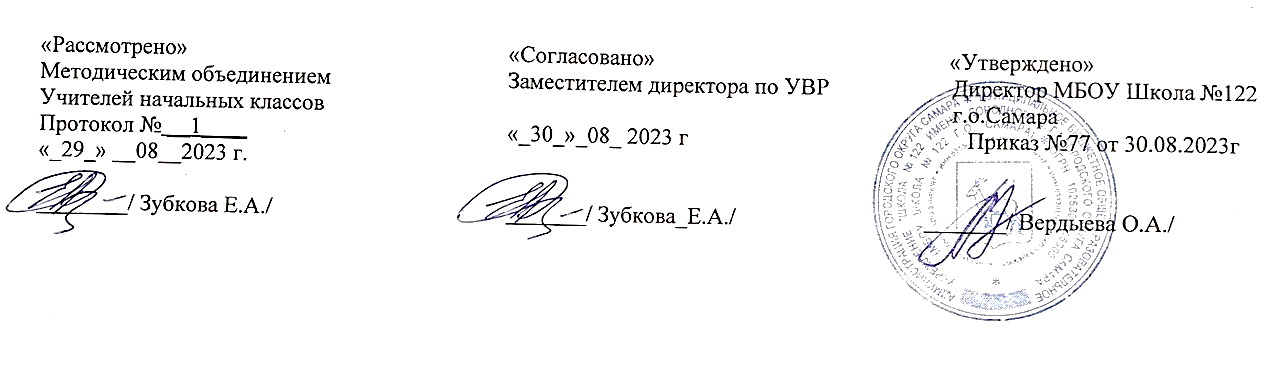 Рабочая программа по русскому языку, адаптированная для обучения учащихся с задержкой психического развития1-4 классыПОЯСНИТЕЛЬНАЯ ЗАПИСКАРабочая программа по учебному предмету "Русскому языку" составлена на уровень начального общего образования для 1-4 классов, в которых обучаются дети с задержкой психического развития. Для этой группы детей характерны особые образовательные потребности, специфика которых учитывается при определении видов деятельности в календарно-тематическом планировании и поурочном планировании.Часть материала дети с ЗПР осваивают обзорно, а время, отведенное на его закрепление, используется для отработки базовых умений обучающихся с ЗПР, текущего повторения и пропедевтики. Таким образом, данная рабочая программа является адаптированной.Для составления программы использовались:Адаптированная основная общеобразовательная программа начального общего образования обучающихся с задержкой психического развития (вариант 7.2).Федеральная программа начального общего образования по русскому языку для образовательных учреждений «Русский язык. 1-4 классы» (авторы В.Г. Горецкий, В.П. Канакина, В.М. Бойкина, М.Н. Дементьев, Н.А. Стефаненко, учебно-методический комплект «Школа России»).1 класс (1 год обучения)Общей целью изучения предмета «Русский язык» является формирование умений и навыков грамотного, безошибочного письма, развитие устной и письменной речи учащихся; развитие языковой эрудиции школьника, его интереса к языку и речевому творчеству.Общие задачи учебного предмета:формировать фонематическое восприятие, звуковой анализ и синтез;формировать умения и навыки каллиграфии, грамотного и безошибочного письма;уточнять, расширять и активизировать словарный запас путем расширения непосредственных впечатлений и представлений об окружающем мире;развивать связную устную и письменную речь (формировать и совершенствовать целенаправленность и связность высказываний, точность и разнообразие лексики, внятности и выразительности речи);формировать интерес к родному языку, навыки учебной работы;формировать приемы умственной деятельности, необходимые для овладения начальным курсом русского языка (наблюдения, сравнения и обобщения явлений языка);удовлетворять особые образовательные потребности обучающихся с ЗПР за счет упрощения учебно-познавательных задач, решаемых в ходе образования, обучения переносу полученных знаний в новые ситуации взаимодействия с действительностью;способствовать совершенствованию познавательной деятельности и речевой коммуникации, обеспечивающих преодоление типичных для младших школьников с ЗПР недостатков сферы жизненной компетенции;содействовать достижению личностных, метапредметных и предметных результатов образования.Планируемые предметные результатыВ конце первого класса обучающийся:знает все буквы;различает гласные и согласные;выделяет звонкие и глухие, мягкие и твердые согласные, обозначает их схематически;делит слово на слоги;выделяет голосом ударный слог;называет последовательность слогов и звуков в слове, определяет место звука в слове;составляет и декодирует схемы слов, предложений;умеет писать все заглавные и прописные буквы соблюдая правила каллиграфии;может писать под диктовку слоги и слова с простой слоговой структурой;может списывать с печатного текста;употреблять заглавную букву в начале и точку в конце предложения;использует заглавную букву в именах собственных;соблюдает правило написания жи-ши, чу-щу, ча-ща;слушает и понимает задания, небольшие тексты, стихотворения, рассказы;читает текст по слогам;может самостоятельно составлять предложения по картинкам, отвечать на поставленный вопрос, задавать вопрос;умеет самостоятельно составлять небольшие рассказы повествовательного характера с опорой на сюжетную картинку;переносит знания, полученные на уроках русского языка на оформление решения текстовой задачи.Содержание учебного предметаВ соответствии с выделенными в ФАООП направлениями изучение предмета «Русский язык» в 1 классе включает следующие разделы:Слушание. Адекватное восприятие звучащей речи. Понимание на слух информации, содержащейся в предъявляемом тексте, передача его содержания по вопросам.Говорение. Практическое овладение диалогической формой речи. Практическое овладение устными монологическими высказываниями в соответствии с учебной задачей (описание, повествование). Овладение нормами речевого этикета в ситуациях учебного и бытового общения (приветствие, прощание, извинение, благодарность, обращение с просьбой). Соблюдение орфоэпических норм и правильной интонации.Фонетика. Звуки речи. Осознание единства звукового состава слова и его значения. Установление числа и последовательности звуков в слове. Сопоставление слов, различающихся одним или несколькими звуками.Различение гласных и согласных звуков, гласных ударных и безударных, согласных твердых и мягких, звонких и глухих. Слог как минимальная произносительная единица. Деление слов на слоги. Определение места ударения.Графика. Различение звука и буквы: буква как знак звука. Овладение позиционным способом обозначения звуков буквами. Буквы гласных как показатель твердости—мягкости согласных звуков. Функция букв е, ё, ю, я. Мягкий знак как показатель мягкости предшествующего согласного звука.Чтение. Формирование навыка слогового чтения (ориентация на букву, обозначающую гласный звук). Плавное слоговое чтение и чтение целыми словами со скоростью, соответствующей индивидуальному темпу ребёнка. Осознанное чтение слов, словосочетаний, предложений. Выборочное чтение с целью нахождения необходимого материала.Письмо. Усвоение гигиенических требований при письме. Развитие мелкой моторики пальцев и свободы движения руки. Развитие умения ориентироваться в пространстве листа в тетради и в пространстве классной доски. Овладение начертанием письменных прописных (заглавных) и строчных букв. Письмо букв, буквосочетаний, слогов, слов с соблюдением гигиенических норм. Овладение разборчивым, аккуратным письмом. Письмо под диктовку слов, написание которых не расходится с их произношением. Проверка написанного при помощи послогового чтения написанных слов.Выработка навыка писать большую букву в именах людей и кличках животных. Письмо букв, буквосочетаний, слогов, слов, предложений в системе обучения грамоте. Овладение разборчивым, аккуратным письмом с учетом гигиенических требований к этому виду учебной работы. Списывание, письмо под диктовку в соответствии с изученными правилами.Слово и предложение. Восприятие слова как объекта изучения, материала для анализа. Наблюдение над значением слова.Различение слова и предложения. Работа с предложением: выделение слов.Орфография. Правописание гласных после шипящих (ча-ща, чу-щу, жи-ши); прописная (заглавная) буква в именах собственных.Развитие речи. Понимание прочитанного текста при его прослушивании. Составление небольших рассказов повествовательного характера по серии сюжетных картинок, материалам собственных игр, занятий, наблюдений. класс (дополнительный)Цель изучения предмета «Русский язык» является:Формирование умений и навыков грамотного, безошибочного письма, развитие устной и письменной речи учащихся; развитие языковой эрудиции школьника, его интереса к языку и речевому творчеству.Задачи учебного предмета:формировать фонематическое восприятие, звуковой анализ и синтез;формировать умения и навыки каллиграфии, грамотного и безошибочного письма;уточнять, расширять и активизировать словарный запас путем расширения непосредственных впечатлений и представлений об окружающем мире;развивать связную устную и письменную речь (формировать и совершенствовать целенаправленность и связность высказываний, точность и разнообразие лексики, внятности и выразительности речи);формировать интерес к родному языку, навыки учебной работы;формировать приемы умственной деятельности, необходимые для овладения начальным курсом русского языка (наблюдения, сравнения и обобщения явлений языка);удовлетворять особые образовательные потребности обучающихся с ЗПР за счет упрощения учебно-познавательных задач, решаемых в ходе образования, обучения переносу полученных знаний в новые ситуации взаимодействия с действительностью.способствовать совершенствованию познавательной деятельности и речевой коммуникации, обеспечивающих преодоление типичных для младших школьников с ЗПР недостатков сферы жизненной компетенции;содействовать достижению личностных, метапредметных и предметных результатов образования.Планируемые предметные результатыПо итогам обучения в 1 дополнительном классе можно определенным образом оценить успешность их достижения. В конце 1 дополнительного класса обучающийся:правильно произносит звуки и называет буквы;знает все буквы алфавита;соотносит количество звуков и букв в словах;различает звонкие и глухие согласные, ударные и безударные гласные;делит слова на слоги, соотносит количество слогов с количеством гласных, переносит слова по слогам;соблюдает правила написания сочетаний жи-ши, чу-щу, ча-ща, чк, чн, написания слов с удвоенными согласными;раздельно пишет предлоги со словами;различает слова, обозначающие название предметов, действий и признаков;распознает многозначные и однозначные слова, слова с близким и противоположным значением;умеет писать все заглавные и прописные буквы, соединения букв, соблюдая правила каллиграфии;может писать под диктовку слова и предложения, написание которых не расходится с их произношением;может списывать с печатного текста;использует заглавную букву в написании имени, фамилии, отчества людей, кличек животных, названий населенных пунктов и улиц;слушает и понимает задания учителя, небольшие тексты, рассказы, стихотворения, загадки;читает правильно, плавно, сознательно небольшие тексты;может отвечать на вопросы, слушать собеседника, дополнять ответы одноклассников, проговаривать предстоящую работу, комментировать свои действия, рассказывать о событии, участвовать в учебных диалогах;употребляет слова приветствия, прощания, извинения, благодарности;переносит умение построения устного высказывания на оформление развернутых ответов и сообщений на уроках ознакомления с окружающим миром.В общей системе коррекционно-развивающей работы предмет «Русский язык» позволяет наиболее достоверно проконтролировать наличие позитивных изменений по следующим параметрам:расширение сферы жизненной компетенции за счет возможности отвечать на поставленные вопросы, задавать вопросы, поддерживать диалог, высказываться, регулировать собственное речевое поведение;развитие возможностей знаково-символического опосредствования, повышающих общий уровень сформированности учебно- познавательной деятельности (в качестве средств выступают символические обозначения звуков, слов и т.п.);улучшение мелкой моторики, зрительно-моторной координации;совершенствование зрительно-пространственных представлений (ориентировка в тетради, размещение элементов букв выше или ниже опорной строки и т.п.);улучшение качества учебного высказывания за счет расширения словарного запаса, предъявления «эталонных» речевых образцов;развитие действий самоконтроля при оценке полученного результата.формирование первоначальных представлений о единстве и многообразии языкового и культурного пространства России, о языке как основе национального самосознания;формирование интереса к изучению родного (русского) языка;овладение первоначальными представлениями о правилах речевого этикета;овладение основами грамотного письма;овладение обучающимися коммуникативно-речевыми умениями, необходимыми для совершенствования их речевой практики;формирование позитивного отношения к правильной устной и письменной речи как показателям общей культуры и гражданской позиции человека;использование знаний в области русского языка и сформированных грамматико-орфографических умений для решения практических задач.Содержание учебного предметаВ соответствии с выделенными в ФАООП направлениями изучение предмета «Русский язык» в 1 дополнительном классе включает следующие разделы:Слушание. Адекватное восприятие звучащей речи. Понимание на слух информации, содержащейся в предъявляемом тексте, передача его содержания по вопросам.Говорение. Практическое овладение диалогической формой речи. Практическое овладение устными монологическими высказываниями в соответствии с учебной задачей (описание, повествование, рассуждение). Овладение нормами речевого этикета в ситуациях учебного и бытового общения (приветствие, прощание, извинение, благодарность, обращение с просьбой). Соблюдение орфоэпических норм и правильной интонации.Чтение. Плавное слоговое чтение со скоростью, соответствующей индивидуальному темпу ребёнка. Орфографическое чтение (проговаривание) как средство самоконтроля при письме под диктовку и при списывании. Осознанное чтение слов, словосочетаний, предложений.Письмо. Овладение разборчивым, аккуратным письмом. Письмо под диктовку слов и предложений, написание которых не расходится с их произношением. Усвоение приёмов и последовательности правильного списывания текста. Правильное оформление написанных предложений (большая буква в начале предложения, точка в конце). Выработка навыка писать большую букву в именах людей и кличках животных.Понимание функции небуквенных графических средств: пробела между словами, знака переноса, знака ударения.Слово и предложение. Наблюдение над значением слова. Различение слова и предложения. Работа с предложением: выделение слов, изменение их порядка.Фонетика и орфоэпия. Гласные и согласные звуки, различение гласных и согласных звуков. Мягкие и твердые согласные звуки, различение мягких и твёрдых согласных звуков, определение парных и непарных по твёрдости–мягкости согласных звуков. Звонкие и глухие согласные звуки, различение звонких и глухих согласных звуков, определение парных и непарных по звонкости-глухости согласных звуков. Ударение, нахождение в слове ударных и безударных гласных звуков. Деление слов на слоги. Определение качественной характеристики звука: гласный – согласный; гласный ударный–безударный; согласный твёрдый–мягкий; согласный звонкий–глухой. Произношение звуков и сочетаний звуков в соответствии с нормами современного русского литературного языка.Графика. Различение звука и буквы. Буквы гласных (и, е, ё, ю, я) как показатель твёрдости–мягкости согласных звуков. Мягкий знак как показатель мягкости предшествующего согласного звука. Знакомство с русским алфавитом как последовательностью букв. Использование алфавита при работе со словарями.Лексика. Представление об однозначных и многозначных словах. Наблюдение за использованием в речи синонимов и антонимов.Орфография и пунктуация. Применение правил правописания:буквосочетания жи–ши, ча–ща, чу–щу; буквосочетания чк, чн;перенос слов;прописная буква в начале предложения, в именах собственных; разделительные ъ и ь;раздельное написание предлогов с другими словами;Развитие речи. Осознание ситуации общения: с какой целью, с кем и где происходит общение. Практическое овладение диалогической формой речи. Текст. Признаки текста. Смысловое единство предложений в тексте. Заглавие текста. классЦели:-Ознакомление учащихся с основными положениями науки о языке и формирование на этой основе знаково-символического восприятия и логического мышления учащихся;-Формирование коммуникативной компетенции учащихся: развитие устной и письменной речи, монологической и диалогической речи, а также навыков грамотного, безошибочного письма как показателя общей культуры человека.Задачи:формирование первоначальных представлений о единстве и многообразии языкового и культурного пространства России, о языке как основе национального самосознания;развитие диалогической и монологической устной и письменной речи;развитие коммуникативных умений;развитие нравственных и эстетических чувств;развитие способностей к творческой деятельности.Программа определяет ряд практических задач, решение которых обеспечит достижение основных целей изучения предмета:развитие речи, мышления, воображения школьников, умения выбирать средства языка в соответствии с целями, задачами и условиями общения;формирование у младших школьников первоначальных представлений о системе и структуре русского языка: лексике, фонетике, графике, орфоэпии, морфемике (состав слова), морфологии и синтаксисе;формирование навыков культуры речи во всех её проявлениях, умений правильно писать и читать, участвовать в диалоге, составлять несложные устные монологические высказывания и письменные тексты;воспитание позитивного эмоционально-ценностного отношения к русскому языку, чувства сопричастности к сохранению его уникальности и чистоты; пробуждение познавательного интереса к языку, стремления совершенствовать свою речь.Планируемые предметные результатыВ конце 2 класса обучающийся должны:Понимание значения русского языка как государственного языка нашей страны Российской Федерации, языка межнационального общения;воспитание уважительного отношения к русскому языку как родному языку русского народа и языкам, на которых говорят другие народы;понимание русского языка как великого достояния русского народа, как явления национальной культуры, как развивающегося явления;первоначальное представление о некоторых нормах русского языка (орфоэпических, орфографических, пунктуационных) и правилах речевого этикета (в объёме изучаемого курса);начальные умения выбирать адекватные языковые средства при составлении небольших монологических высказываний;овладение первоначальными научными представлениями о системе и структуре русского языка, знакомство с некоторыми языковыми понятиями и их признаками из разделов: фонетика и графика, лексика, морфемика, морфология и синтаксис (в объёме изучаемого курса);применение орфографических правил и правил постановки знаков препинания в процессе выполнения письменных работ (в объёме изучаемого курса);первоначальные умения проверять написанное;овладение учебными действиями с изучаемыми языковыми единицами;формирование начальных умений находить, характеризовать, сравнивать, классифицировать такие языковые единицы, как звук, буква, слог, слово, слово как часть речи, слово как член предложения, предложение (в объёме изучаемого курса).Развитие речиОсвоение данного раздела распределяется по всем разделам курса.Обучающийся научится:участвовать в устном общении на уроке (слушать собеседников, говорить на обсуждаемую тему, соблюдать основные правила речевого поведения);строить предложения для решения определённой речевой задачи (для ответа на заданный вопрос, для выражения своего собственного мнения);(самостоятельно) читать тексты учебника, извлекать из них новую информацию, работать с ней в соответствии с учебно- познавательной задачей (под руководством учителя);пользоваться словарями учебника для решения языковых и речевых задач;различать устную и письменную речь;различать диалогическую речь; понимать особенности диалогической речи;отличать текст от набора не связанных друг с другом предложений;анализировать текст с нарушенным порядком предложений и восстанавливать их последовательность в тексте;понимать тему и главную мысль текста (при её словесном выражении), подбирать заглавие к тексту, распознавать части текста по их абзацным отступам, определять последовательность частей текста;читать вопросы к повествовательному тексту, находить на них ответы и грамотно их записывать;составлять текст по рисунку, вопросам и опорным словам; по рисунку и вопросам, по рисунку (после анализа содержания рисунка); составлять текст по его началу и по его концу.Система языкаФонетика, орфоэпия, графикаОбучающийся научится:различать понятия «звук» и «буква», правильно называть буквы и правильно произносить звуки в слове и вне слова;определять качественную характеристику звука: гласный – согласный, гласный ударный – безударный, согласный твёрдый – мягкий, парный – непарный, согласный глухой – звонкий, парный – непарный (в объёме изученного);характеризовать, сравнивать, классифицировать звуки вне слова и в слове по заданным параметрам;понимать характеристику звука, представленную в модели (в звуковом обозначении);анализировать, сравнивать, группировать слова по указанным характеристикам звуков;определять функции букв е, ё, ю, я в слове;определять способы обозначения буквами твёрдости-мягкости согласных и звука [й’];определять количество слогов в слове и их границы, сравнивать и классифицировать слова по слоговому составу;определять ударный и безударные слоги в слове;правильно называть буквы алфавита, располагать буквы и слова по алфавиту;использовать знание алфавита при работе со словарями;определять функцию мягкого знака (ь) ккак разделительного;устанавливать соотношение звукового и буквенного состава в словах с йотированными гласными е, ё, ю, я и мягким знаком (ь) – показателем мягкости согласного звука: коньки, ёлка, маяк;находить случаи расхождения звукового и буквенного состава слов при орфоэпическом проговаривании слов учителем (моряк, ёж, лось, друг, сказка);произносить звуки и сочетания звуков в соответствии с нормами литературного языка (круг слов определён орфоэпическим словарём учебника).ЛексикаОсвоение данного раздела распределяется по всем разделам курса.Обучающийся научится:осознавать слово как единство звучания и значения;выявлять в речи незнакомые слова, спрашивать об их значении учителя или обращаться к толковому словарю;различать однозначные и многозначные слова (простые случаи);иметь представление о синонимах и антонимах;распознавать среди предложенных слов синонимы и антонимы;подбирать к предложенным словам 1 – 2 синонима или антонима;наблюдать за использованием синонимов и антонимов в речи;наблюдать за словами, употреблёнными в прямом и переносном значении.Состав слова (морфемика)Обучающийся научится:осознавать значение понятия «родственные слова», соотносить его с понятием «однокоренные слова»;владеть первоначальными признаками для опознавания однокоренных слов среди других (неоднокоренных) слов;распознавать группы однокоренных слов при решении учебной задачи; подбирать родственные (однокоренные) слова к данному слову либо с заданным корнем;определять в слове корень (простые случаи), пользуясь заданным алгоритмом (памяткой определения корня слова).МорфологияОбучающийся научится:различать слова, обозначающие предметы (признаки предметов, действия предметов), вопросы, на которые они отвечают, и соотносить их с определённой частью речи;находить грамматические группы слов (части речи) по комплексу усвоенных признаков: имя существительное, имя прилагательное, глагол;находить имена существительные, понимать их значение и употребление в речи, опознавать одушевлённые и неодушевлённые имена существительные по вопросам «кто»? и «что?», собственные и нарицательные имена существительные, определять форму числа имён существительных;находить имена прилагательные, понимать их значение и употребление в речи, опознавать форму числа имён прилагательных, роль в предложении;находить глаголы, понимать их значение и употребление в речи, опознавать форму числа глаголов, роль в предложении; узнавать личные местоимения, понимать их значение и употребление в речи;находить предлоги и понимать их роль в предложении и тексте;подбирать примеры слов разных частей речи и форм этих слов.СинтаксисОбучающийся научится:различать текст и предложение, предложение и слова, не составляющие предложения; выделять предложения из речи;определять существенные признаки предложения: законченность мысли и интонацию конца предложения; соблюдать в устной речи интонацию конца предложений;сравнивать предложения по цели высказывания и по интонации (без терминов) с опорой на содержание (цель высказывания), интонацию (мелодику, логическое ударение), порядок слов, знаки конца предложения;находить главные члены предложения (основу предложения): подлежащее и сказуемое;различать главные и второстепенные члены предложения (без дифференциации на виды);устанавливать связи слов между словами в предложении;соотносить предложения со схемами, выбирать предложение, соответствующее схеме;восстанавливать деформированные предложения;составлять предложения по схеме, рисунку, на определённую тему.Орфография и пунктуацияОбучающийся научится:а) применять изученные правила правописания:раздельное написание слов в предложении;написание гласных и, а, у после шипящих согласных ж, ш, ч, щ (в положении под ударением и без ударения);отсутствие мягкого знака после шипящих в буквосочетаниях чк, чт, чн, щн, нч;перенос слов;прописная буква в начале предложения, в именах собственных;проверяемые безударные гласные в корне слова;парные звонкие и глухие согласные в корне слова;непроверяемые гласные и согласные в корне слова (перечень слов в учебнике), в том числе удвоенные буквы согласных;разделительный мягкий знак (ь);знаки препинания конца предложения (. ? !);раздельное написание предлогов с именами существительными;раздельное написание частицы не с глаголами;б)       применять       орфографическое       чтение       (проговаривание)       при       письме       под       диктовку       и       при       списывании; в)        безошибочно        списывать         текст         объёмом         40         –         50         слов         с         доски         и         из         учебника; г) писать под диктовку тексты объёмом 30 – 40 слов в соответствии с изученными правилами.Содержание курса.Фонетика и орфоэпия. Различение гласных и согласных звуков. Нахождение в слове ударных и безударных гласных звуков. Различение мягких и твёрдых согласных звуков, определение парных и непарных по твёрдости-мягкости согласных звуков. Различение звонких и глухих согласных звуков, определение парных и непарных по звонкости-глухости согласных звуков. Определение качественной характеристики звука: гласный — согласный; гласный ударный — безударный; согласный твёрдый — мягкий, парный — непарный; согласный звонкий — глухой, парный — непарный. Деление слов на слоги. Слогообразующая роль гласных звуков. Словесное ударение и логическое (смысловое) ударение в предложениях. Словообразующая функция ударения. Ударение, произношение звуков и сочетаний звуков в соответствии с нормами современного русского литературного языка. Фонетический анализ слова.Графика. Различение звуков и букв. Обозначение на письме твёрдости и мягкости согласных звуков. Использование на письме разделительных ь и ъ.Установление соотношения звукового и буквенного состава слов типа стол, конь; в словах с йотированными гласными е, ё, ю, я; в словах с непроизносимыми согласными.Использование небуквенных графических средств: пробела между словами, знака переноса, красной строки (абзаца), пунктуационных знаков (в пределах изученного).Знание алфавита: правильное называние букв, их последовательность. Использование алфавита при работе со словарями, справочниками, каталогами.Лексика. Понимание слова как единства звучания и значения. Выявление слов, значение которых требует уточнения. Определение значения слова по тексту или уточнение значения с помощью толкового словаря. Представление об однозначных и многозначных словах, о прямом и переносном значении слова, о синонимах, антонимах, омонимах, фразеологизмах. Наблюдение за их использованием в тексте. Работа с разными словарями.Состав слова (морфемика). Овладение понятием «родственные (однокоренные) слова». Различение однокоренных слов и различных форм одного и того же слова. Различение однокоренных слов и синонимов, однокоренных слов и слов с омонимичными корнями. Выделение в словах с однозначно выделяемыми морфемами окончания, корня, приставки, суффикса (постфикса -ся), основы. Различение изменяемых и неизменяемых слов. Представление о значении суффиксов и приставок. Образование однокоренных слов с помощью суффиксов и приставок. Сложные слова. Нахождение корня в однокоренных словах с чередованием согласных в корне. Разбор слова по составу.Морфология. Части речи; деление частей речи на самостоятельные и служебные.Имя существительное. Значение и употребление в речи. Различение имён существительных одушевлённых и неодушевлённых по вопросам кто? и что? Выделение имён существительных собственных и нарицательных.Различение имён существительных мужского, женского и среднего рода. Изменение существительных по числам. Начальная форма имени существительного. Изменение существительных по падежам. Определение падежа, в котором употреблено имя существительное. Различение падежных и смысловых (синтаксических) вопросов. Определение принадлежности имён существительных к 1, 2, 3-му склонению. Словообразование имён существительных. Морфологический разбор имён существительных.Имя прилагательное. Значение и употребление в речи. Изменение прилагательных по родам, числам и падежам, кроме прилагательных на -ий, -ья, -ов, -ин. Зависимость формы имени прилагательного от формы имени существительного. Начальная форма имени прилагательного. Словообразование имён прилагательных. Морфологический разбор имён прилагательных.Местоимение. Общее представление о местоимении. Личные местоимения. Значение и употребление в речи. Личные местоимения 1, 2, 3-го лица единственного и множественного числа. Склонение личных местоимений.Числительное. Общее представление о числительных. Значение и употребление в речи количественных и порядковых числительных.Глагол. Значение и употребление в речи. Неопределённая форма глагола. Различение глаголов, отвечающих на вопросы что сделать? и что делать? Изменение глаголов по временам: настоящее, прошедшее, будущее время. Изменение глаголов по лицам и числам в настоящем и будущем времени (спряжение). Способы определения I и II спряжения глаголов (практическое овладение). Изменение глаголов прошедшего времени по родам и числам. Возвратные глаголы. Словообразование глаголов от других частей речи. Морфологический разбор глаголов.Наречие. Значение и употребление в речи.Предлог. Знакомство с наиболее употребительными предлогами. Функция предлогов: образование падежных форм имён существительных и местоимений. Отличие предлогов от приставок.Союз. Союзы и, а, но, их роль в речи.Частица. Частица не, её значение.Синтаксис. Различение предложения, словосочетания, слова (осознание их сходства и различия). Определение в словосочетании главного и зависимого слов при помощи вопроса. 'Различение предложений по цели высказывания: повествовательные, вопросительные и побудительные; по эмоциональной окраске (интонации): восклицательные и невосклицательные.Простое предложение. Нахождение главных членов предложения: подлежащее и сказуемое. Различение главных и второстепенных членов предложения. Установление связи (при помощи смысловых вопросов) между словами в словосочетании и предложении. Предложения распространённые и нераспространённые. Синтаксический анализ простого предложения с двумя главными членами.Нахождение однородных членов и самостоятельное составление предложений с ними без союзов и с союзами и, а, но. Использование инто- нации перечисления в предложениях с однородными членами.Нахождение в предложении обращения (в начале, в середине или в конце предложения).Сложное предложение (общее представление). Различение простых и сложных предложений.Орфография и пунктуация. Формирование орфографической зоркости, использование разных способов проверки орфограмм в зависимости от места орфограммы в слове. Использование орфографического словаря.Применение правил правописания и пунктуации:сочетания жи—ши, ча—ща, чу—щу в положении под ударением;сочетания чк—чн, чт, нч, щн и др.;перенос слов;прописная буква в начале предложения, в именах собственных;проверяемые безударные гласные в корне слова;парные звонкие и глухие согласные в корне слова; т непроизносимые согласные;непроверяемые гласные и согласные в корне слова (на ограниченном перечне слов); непроверяемые буквы-орфограммы гласных и согласных звуков в корне словагласные и согласные в неизменяемых на письме приставках;разделительные ъ и ь;мягкий знак после шипящих на конце имён существительных (речь, рожь, мышь);соединительные о и е, в сложных словах (самолёт, вездеход);е и и в суффиксах имен существительных (ключик — ключика, замочек — замочка);безударные падежные окончания имён существительных (кроме существительных на -мя, -ий, -ье, -ия, -ов, -ин);безударные падежные окончания имён прилагательных;раздельное написание предлогов с именами существительными;раздельное написание предлогов с личными местоимениями; в раздельное написание частицы не с глаголами;мягкий знак после шипящих на конце глаголов во 2-м лице единственного числа (читаешь, учишь);мягкий знак в глаголах в сочетании -ться;безударные личные окончания глаголов;раздельное написание предлогов с другими словами;знаки препинания в конце предложения: точка, вопросительный и восклицательные знаки;знаки препинания (запятая) в предложениях с однородными членами;запятая при обращении в предложениях;запятая между частями в сложном предложении.Развитие речи. Осознание ситуации общения: с какой целью, с кем и где происходит общение?Практическое овладение диалогической формой речи. Выражение собственного мнения, его аргументация с учётом ситуации общения. Овладение умениями ведения разговора (начать, поддержать, закончить разговор, привлечь внимание и т. п.). Овладение нормами речевого этикета в ситуациях учебного и бытового общения (приветствие, прощание, извинение, благодарность, обращение с просьбой), в том числе при обращении с помощью средств ИКТ.Практическое овладение монологической формой речи. Умение строить устное монологическое высказывание на определённую тему с использованием разных типов речи (описание, повествование, рассуждение).Текст. Признаки текста. Смысловое единство предложений в тексте. Заглавие текста. Последовательность предложений в тексте.Последовательность частей текста (абзацев).Комплексная работа над структурой текста: озаглавливание, корректирование порядка предложений и частей текста (абзацев).Слова с непроверяемыми написаниями:Аккуратный, альбом, берег, вместе, восток, восемь, вторник, вокруг, воскресенье, горох, грамм, гвоздика, герой, желать, животное, заря, завтрак, интересный, картофель, коллекция, коллектив, килограмм, кровать, Красная площадь, квартира, комната, лестница, Московский Кремль, орех, овёс, овощи, огурец, огород, обед, около, однажды, одуванчик, праздник, пшеница, погода, понедельник, петрушка, помидор, пирог, пороша, пятница, потом, приветливый, поэт, песок, ракета, рябина, ромашка, растение, среда, столица, север, самолёт, солома, сирень, солдат, трамвай, трактор, ужин, чёрный, четыре, четверг, чувство, шоссе. класс:Цели:формирование у учащихся представлений о языке как составляющей целостной научной картины мира, ознакомление учащихся с основными положениями науки о языке и формирование на этой основе знаково-символического и логического мышления учеников;изучения русского языка включает формирование коммуникативной компетенции учащихся – развитие устной и письменной речи, монологической и диалогической речи, а также навыков грамотного, безошибочного письма как показателя общей культуры человека.Задачи:Для достижения поставленных целей изучения русского языка в начальной школе необходимо решение следующих практических задач:развитие речи, мышления, воображения школьников, умение выбирать средства языка в соответствии с целями, задачами и условиями общения;освоение первоначальных знаний о лексике, фонетике, грамматике русского языка;овладение умениями правильно писать и читать, участвовать в диалоге, составлять несложные монологические высказывания и письменные тексты-описания и повествования небольшого объема;воспитание позитивного эмоционально-ценностного отношения к русскому языку, чувства сопричастности к сохранению его уникальности и чистоты; пробуждение познавательного интереса к языку, стремления совершенствовать свою речь.Планируемые предметные результатыРазвитие речиОсвоение данного раздела распределяется по всем разделам курса.Обучающийся научится:участвовать в устном общении на уроке (слушать собеседников, говорить на обсуждаемую тему, соблюдать основные правила речевого поведения); выражать собственное мнение, обосновывать его с учётом ситуации общения;осознавать ситуацию общения: с какой целью, с кем и где происходит общение; выбирать адекватные языковые и неязыковые средства в соответствии с конкретной ситуацией общения;применять речевой этикет в ситуациях учебного и речевого общения, в том числе при обращении с помощью средств ИКТ; соблюдать правила вежливости при общении с людьми, плохо владеющими русским языком;анализировать свою и чужую речь при слушании себя и речи товарищей (при ответах на поставленный учителем вопрос, при устном или письменном высказывании) с точки зрения правильности, точности, ясности содержания;строить предложения для решения определённой речевой задачи, для завершения текста, для передачи основной мысли текста, для выражения своего отношения к чему-либо;понимать содержание читаемого текста, замечать в нём незнакомые слова, находить в нём новую для себя информацию для решения познавательной или коммуникативной задачи;понимать тему и главную мысль текста, подбирать к тексту заголовок по его теме или главной мысли, находить части текста, определять их последовательность, озаглавливать части текста;восстанавливать последовательность частей или последовательность предложений в тексте повествовательного характера;распознавать тексты разных типов: описание, повествование, рассуждение;замечать в художественном тексте языковые средства, создающие его выразительность;знакомство с жанрами объявления, письма;строить монологическое высказывание на определённую тему, по результатам наблюдений за фактами и явлениями языка.Обучающийся получит возможность научиться:определять последовательность частей текста, составлять план текста, составлять собственные тексты по предложенным и самостоятельно составленным планам;пользоваться самостоятельно памяткой для подготовки и написания письменного изложения учеником;письменно (после коллективной подготовки) подробно или выборочно передавать содержание повествовательного текста,предъявленного на основе зрительного восприятия; сохранять основные особенности текста-образца; грамотно записывать текст; соблюдать требование каллиграфии при письме;составлять под руководством учителя небольшие повествовательный и описательный тексты на близкую жизненному опыту детей тему, по рисунку, репродукциям картин художников (в «Картинной галерее» учебника) и опорным словам, на тему выбранной учениками пословицы или поговорки;использовать в монологическом высказывании разные типы речи: описание, рассуждение, повествование;пользоваться специальной, справочной литературой, словарями, журналами, Интернетом при создании собственных речевых произведений на заданную или самостоятельно выбранную тему;находить и исправлять в предъявленных предложениях, текстах нарушения правильности, точности, богатства речи;проверять правильность своей письменной речи, исправлять допущенные орфографические и пунктуационные ошибки.Система языкаФонетика, орфоэпия, графика Обучающийся научится:характеризовать звуки русского языка: гласный — согласный, гласный ударный — безударный, согласный твёрдый — мягкий, парный — непарный, согласный глухой — звонкий, парный — непарный (в объёме изученного);определять функцию разделительного твёрдого знака (ъ) в словах;устанавливать соотношение звукового и буквенного состава в словах типа мороз, ключ, коньки, в словах с йотированнымигласными е, ё, ю, я (ёлка, поют), в словах с разделительными ь, ъ знаками (вьюга, съел), в словах с непроизносимыми согласными;осуществлять звуко-буквенный анализ доступных по составу слов;произносить звуки и сочетания звуков в соответствии с нормами литературного языка (круг слов определён словарём произношения в учебнике);использовать знание алфавита для упорядочивания слов и при работе со словарями и справочниками;применять знания фонетического материала при использовании правил правописания;пользоваться при письме небуквенными графическими средствами: пробелом между словами, знаком переноса, абзаца.Обучающийся получит возможность научиться:осуществлять звуко-буквенный разбор слова самостоятельно по предложенному в учебнике алгоритму;оценивать правильность проведения звуко-буквенного анализа слова;соблюдать нормы русского языка в собственной речи и оценивать соблюдение этих норм в речи собеседников (в объёме орфоэпического словаря учебника);пользоваться орфоэпическим словарём при определении правильного произношения слова (или обращаться за помощью к другим орфоэпическим словарям русского языка или к учителю, родителям и др.).ЛексикаОсвоение данного раздела распределяется по всем разделам курса.Обучающийся научится:находить в предложении и тексте незнакомое слово, определять его значение по тексту или толковому словарю; спрашивать о значении слова учителя;наблюдать над употреблением синонимов и антонимов в речи, подбирать синонимы и антонимы к словам разных частей речи, уточнять их значение;иметь представление об омонимах; приобретать опыт различения в предложениях и текстах омонимов;иметь представление о фразеологизмах (устойчивых сочетаниях слов); приобретать опыт различения в предложениях и текстах фразеологизмов;наблюдать за использованием фразеологизмов в упражнениях учебника, осознавать их значение в тексте и разговорной речи;распознавать слова, употреблённые в прямом и переносном значении (простые случаи);иметь представление о некоторых устаревших словах и их использовании в речи;пользоваться словарями при решении языковых и речевых задач.Обучающийся получит возможность научиться:осознавать, что понимание значения слова — одно из условий умелого его использования в устной и письменной речи;замечать в художественном тексте слова, употреблённые в переносном значении, а также эмоционально-оценочные слова, сравнения, олицетворения (без терминологии);оценивать уместность использования слов в тексте;подбирать синонимы для устранения повторов в тексте;выбирать слова из ряда предложенных для успешного решения коммуникативных задач;размышлять над этимологией некоторых слов-названий;приобретать опыт редактирования употреблённых в предложении (тексте) слов.Состав слова (морфемика)Обучающийся научится:владеть опознавательными признаками однокоренных слов;различать однокоренные слова и различные формы одного и того же слова;различать однокоренные слова и слова с омонимичными корнями, однокоренные слова и синонимы;находить в словах с однозначно выделяемыми морфемами окончание, основу (простые случаи), корень, приставку, суффикс;выделять нулевое окончание;подбирать слова с заданной морфемой;образовывать слова с помощью приставки (или суффикса), осознавать значение новых слов.Обучающийся получит возможность научиться:находить корень в однокоренных словах с чередованием согласных в корне;различать изменяемые и неизменяемые слова;узнавать сложные слова (типа вездеход, вертолёт и др.), выделять в них корни; находить соединительные гласные (интерфиксы) в сложных словах;сравнивать, классифицировать слова по их составу;соотносить слова с предъявляемыми к ним моделям, выбирать из предложенных слов слово, соответствующее заданной модели, составлять модель заданного слова;осознавать значения, вносимые в слово суффиксами и приставками (простые случаи);наблюдать над способами образования слов при помощи приставки (или суффикса);разбирать по составу слова с однозначно выделяемыми морфемами в соответствии с предложенным в учебнике алгоритмом, оценивать правильность проведения разбора по составу;подбирать однокоренные слова и формы одного и того же слова с целью проверки изучаемых орфограмм в корне слова, использовать графический образ изучаемых приставок и суффиксов для правописания слов с этими приставками и суффиксами.МорфологияОбучающийся научится:распознавать части речи на основе усвоенных признаков (в объёме программы);распознавать имена существительные; находить начальную форму имени существительного; определять грамматические признаки (род, число, падеж); изменять имена существительные по числам и падежам;распознавать имена прилагательные; определять зависимость имени прилагательного от формы имени существительного; находить начальную форму имени прилагательного; определять грамматические признаки (род, число, падеж); изменять имена прилагательные по числам, родам (в единственном числе), падежам (первое представление);распознавать глаголы; определять начальную (неопределённую) форму глаголов (первое представление), различать глаголы, отвечающие на вопросы что делать? и что сделать? определять грамматические признаки глагола — форму времени, число, род (в прошедшем времени);распознавать личные местоимения (в начальной форме), определять грамматические признаки: лицо, число, род (у местоимений 3-го лица); использовать личные местоимения для устранения неоправданных повторов;узнавать имена числительные (общее представление); распознавать количественные и порядковые имена числительные;устанавливать отличие предлогов от приставок, значение частицы не.узнавать союзы и, а, но и понимать их роль в предложении;подбирать примеры слов и форм разных частей речи; наблюдать их употребление в тексте и устной речи, правильно употреблять в речи части речи и их формы.Обучающийся получит возможность научиться:производить морфологический разбор изучаемых самостоятельных частей речи (в объёме программы), пользуясь алгоритмом разбора в учебнике;наблюдать над словообразованием частей речи;замечать в устной и письменной речи речевые ошибки и недочёты в употреблении изучаемых форм частей речи.СинтаксисОбучающийся научится:различать предложение, словосочетание и слово;выделять предложения из потока устной и письменной речи, оформлять их границы;определять вид предложений по цели высказывания (повествовательные, вопросительные, побудительные) и по интонации (восклицательные и невосклицательные), правильно интонировать эти предложения; составлять такие предложения;различать понятия «члены предложения» и «части речи»;находить главные (подлежащее и сказуемое) и второстепенные члены предложения (без деления на виды);устанавливать при помощи вопросов связь между словами в предложении; отражать её в схеме;соотносить предложения со схемами, выбирать предложение, соответствующее схеме;различать распространённые и нераспространённые предложения, составлять такие предложения;отличать основу предложения от словосочетания; выделять в предложении словосочетания;разбирать предложение по членам предложения: находить грамматическую основу (подлежащее и сказуемое), ставить вопросы к второстепенным членам предложения, определять, какие из них поясняют подлежащее или сказуемое, или другие второстепенные члены, выделять из предложения словосочетания.Обучающийся получит возможность научиться:устанавливать в словосочетании связь главного слова с зависимым при помощи вопросов;выделять в предложении основу и словосочетания;находить в предложении обращение (в начале, в середине, в конце);опознавать простое и сложное предложения, определять части сложного предложения;выполнять в соответствии с предложенным в учебнике алгоритмом разбор простого предложения (по членам, синтаксический), оценивать правильность разбора.Орфография и пунктуация Обучающийся научится:применять ранее изученные правила правописания, а также:непроизносимые согласные;разделительный твёрдый знак (ъ);непроверяемые гласные и согласные в корне слова, в том числе с удвоенными согласными (перечень см. в словаре учебника);гласные и согласные в неизменяемых на письме приставках и суффиксах;мягкий знак после шипящих на конце имён существительных (речь, брошь, мышь);безударные родовые окончания имён прилагательных;раздельное написание предлогов и слитное написание приставок;раздельное написание частицы не с глаголами;подбирать примеры с определённой орфограммой;обнаруживать орфограммы по освоенным опознавательным признакам в указанных учителем словах (в объёме изучаемого курса);определять разновидности орфограмм и соотносить их с изученными правилами;применять разные способы проверки правописания слов: изменение формы слова, подбор однокоренных слов, использование орфографического словаря;безошибочно списывать текст с доски и учебника (объёмом 65—70 слов);писать под диктовку текст (объёмом 55—60 слов) в соответствии с изученными правилами правописания;проверять собственный и предложенный текст, находить и исправлять орфографические и пунктуационные ошибки.Обучающийся получит возможность научиться:применять правила правописания:соединительные о и е в сложных словах (самолёт, вездеход);е и и в суффиксах имён существительных (ключик — ключика, замочек — замочка);запятая при обращении;запятая между частями в сложном предложении;безударные родовые окончания имён прилагательных, глаголов в прошедшем времени;при составлении собственных текстов использовать помощь взрослого или словарь, пропуск орфограммы или пунктограммы (чтобы избежать орфографической ошибки).Виды учебной деятельностиВиды организации и осуществления учебно-познавательной деятельности:Словесные, наглядные, практические.Индуктивные, дедуктивные.Репродуктивные, проблемно-поисковые.СамостоятельныеВиды стимулирования и мотивации учебно-познавательной деятельности:Стимулирование и мотивация интереса к учению.Стимулирование долга и ответственности в учении.Формы контроля и оценки достижения планируемых результатовУстный контрольный самоконтроль.Индивидуальный и фронтальный опросИндивидуальная работа по карточкамРабота в паре, в группе (взаимо и самооценка)Контрольное списываниеДиктанты (контрольные, словарные, объяснительные, свободные)Срезовые работы (тесты)Творческие работы (сочинения, изложения)Система проверочных и контрольных измерений по предмету Сроки проведения контрольных работВходной контроль – для определения уровня формирования предметных УУД по изученным темам 2 класса (сентябрь) Промежуточный контроль – для определения уровня формирования предметных УУД по изученным темам (декабрь);Итоговый контроль – для сравнения результатов и определения уровня усвоения стандарта начального общего образования (апрель – май).Форма проведения контрольных работКонтрольные работы проводятся в форме комбинированных контрольных работ по русскому языку.Слова с непроверяемыми написаниямиБереза, воробей, ворона, восток, город, горох, девочка, дежурный, декабрь, деревня, завод, заяц, земляника, капуста, карандаш, картина, картофель, квартира, класс, комната, коньки, корова, кровать, лагерь, лестница, лисица, лопата, магазин, малина, мебель, медведь, мороз, Москва, народ, обед, овес, овощи, огород, огурец, одежда, октябрь, орех, осина, пальто, пенал, песок, петух, платок,погода, помидор, понедельник, посуда, пшеница, пятница, работа, ракета, растение, ребята, рисунок, родина, русский, сапоги, сахар, север, сентябрь, собака, солома, сорока, союз, ужин, улица, урожай, ученик, учитель, февраль, четверг, яблоко, ягода, язык, январь.Содержание учебного курсаНаша речь и наш язык.Текст. Текст как единица языка и речи. Тема и основная мысль текста. Заголовок. Части текста. Типы текстов.Синтаксис и пунктуация. ЛексикаПредложение. Предложение, его назначение и признаки. Оформление предложений. Виды предложение по цели высказывания. Восклицательные предложения. Обращение. Главные и второстепенные члены предложения. Распространённые и нераспространённые предложения. Словосочетание. Связь слов в предложении. Простое и сложное предложения. Знаки препинания в сложном предложении. Союзы в сложном предложении. Обобщение знаний о предложении.Слово и его лексическое значение. Слово и его лексическое значение. Однозначные и многозначные слова. Прямое и переносное значение слова. Синонимы. Антонимы. Омонимы. Словосочетание как сложное название предмета. Устойчивые сочетания слов (фразеологизмы) Упражнение в распознавании изученных лексических групп слов в речи. Словари русского языка и их использование.МорфологияЧасти речи. Имя существительное. Местоимение. Имя прилагательное. Глагол (повторение).	Имя числительное как часть речи (общее представление).Однокоренные слова.Состав слова.Фонетика и графика.Слово и слог. Звуки и буквы. Слово и слог. Гласные звуки. Буквы, обозначающие гласные звуки. Правописание слов с безударным гласным в корне слова и ударным гласным после шипящих. Согласные звуки. Буквы, обозначающие согласные звуки. Правописание слов с парным по глухости – звонкости согласным звуком в корне слова. Мягкий знак как показатель мягкости согласного звука. Разделительный мягкий знак. Упражнения в правописании слов с мягким знаком и другими орфограммами. Перенос слов.Состав словаОбщее понятие о значимых частях слова. Однокоренные слова. Корень слова. Общее представление о чередовании гласных и согласных звуков в корне однокоренных слов, о сложных словах с двумя корнями. Формы слова. Окончание. Приставка. Суффикс. Их значение. Формирование умений находить значимые части слова. Образование слов с помощью приставок и суффиксов. Основа слова. Разбор слов по составу. Ознакомление со словообразовательным словарём.Правописание частей слова. Общее представление о правописании частей слова. Правописание безударных гласных в корне слова. Упражнения в правописании слов с проверяемыми и не проверяемыми безударными гласными, с двумя безударными гласными. Слова с буквосочетаниями оро- ра, ере- ре, оло- ла. Правописание глухих и звонких согласных в корне слова. Правописание непроизносимых согласных в наиболее распространённых словах. Сочетание сн. Сопоставление правил о правописании гласных и согласных в корне. Формирование умения проверять написание гласных и согласных разными способами. Правописание приставок и суффиксов   в слове. Развитие навыка правописания безударных гласных корня в словах с приставками. Приставки и предлоги. Формирование умения отличать приставку от предлога. Правописание слов с двойными согласными. Разделительный твёрдый знак. Упражнения в правописании слов с разделительным твёрдым и мягким знаками.МорфологияИмя существительное. Понятие об имени существительном как части речи. Его роль в речи. Одушевлённые и неодушевлённые, собственные и нарицательные имена существительные. Изменение по числам. Имена существительные, употребляемые в форме одного числа. Род имён существительных. Мягкий знак на конце существительных женского рода после шипящих и его отсутствие у существительных мужского рода. Изменение существительных по падежам. Ознакомление с признаками имён существительных в каждом падеже. Несклоняемые имена существительные. Роль существительных в предложении.Имя прилагательное. Значение и употребление в речи. Согласование с именами существительными. Наблюдение над употреблением прилагательных в описательном тексте. Общее представление о сложных именах прилагательных и их написании. Изменение прилагательных по числам. Правописание окончаний имён прилагательных множественного числа. Изменение имён прилагательных в единственном числе по родам при сочетании с именем существительным. Правописание родовых окончаний имён прилагательных. Изменение имён прилагательных по падежам. Роль имён прилагательных в предложении.Местоимение. Личные местоимения, значение и употребление в речи. Лицо и число личных местоимений. Наблюдения над употреблением местоимений в тексте. Роль местоимений в предложении.Глагол. Значение и употребление в речи. Начальная (неопределённая) форма глагола. Изменение глаголов по числам. Времена глагола. Изменение по временам. Изменение глаголов прошедшего времени по родам в единственном числе. Частица не. Правописание глаголов с частицей не. Роль глаголов в предложении.Виды речевой деятельности.Связная речь. Речь и её значение в жизни. Наблюдение над разновидностями речи в процессе работы над языковым материалом учебника. Текст. Определение типа текста, темы, главной мысли. Деление текста на части. Составление плана. Наблюдения над связью между частями текста и предложениями. Изложение. Письменное изложение текста по плану. Сочинение. Сочинения по сюжетному рисунку, по серии сюжетных рисунков, по картине, на определённую тему с предварительной подготовкой под руководством учителя. Написание письма, приглашения, объявления. Речевая этика: сфера употребления, типовые ситуации использования слов приветствия, прощания, просьбы, благодарности, извинения в речи.Повторение изученного за год.Синтаксис. Текст и предложение.Состав слова. Правописание частей слова.Морфология. Части речи. класс:Цели:Развитие и совершенствование основных видов речевой деятельности (слушание, говорение, чтение, письмо, внутренняя речь)Формирование научных, доступных младшим школьникам представлений о языковых понятиях и явлениях, а также умений и навыков их использования в практической деятельности.Активизация мыслительной, познавательно-языковой и коммуникативно-речевой деятельности учащихся.Создание у школьников мотивации к изучению языка, воспитание чувства уважения к слову и русскому языку в целом.Задачи:развитие речи, мышления, воображения школьников, способности выбирать средства языка в соответствии с условиями общения, развитие интуиции и «чувства языка»;освоение первоначальных знаний о лексике, фонетике, грамматике русского языка; овладение элементарными способами анализа изучаемых явлений языка;овладение умениями правильно писать и читать, участвовать в диалоге, оставлять несложные монологические высказывания;воспитание позитивного эмоционально-ценностного отношения к	родному	языку, чувства сопричастности к сохранению	его уникальности и чистоты; пробуждение познавательного интереса к родному слову, стремления совершенствовать свою речь.Предметные результаты.Формирование первоначальных представлений о единстве и многообразии языкового и культурного пространства России, о языке как основе национального самосознания.Сформированность позитивного отношения к правильной устной и письменной речи как показателям общей культуры и гражданской позиции человека.Овладение	первоначальными	представлениями	о	нормах	русского	языка	(орфоэпических,	лексических,	грамматических, орфографических, пунктуационных) и правилах речевого этикета.Осознание безошибочного письма как одного из проявлений собственного уровня культуры, применение орфографических правил и правил постановки знаков препинания при записи собственных и предложенных текстов. Владение умением проверять написанное.Формирование умений опознавать и анализировать основные единицы языка, грамматические категории языка, употреблять языковые единицы адекватно ситуации речевого общения.Понимание обучающимися того, что язык представляет собой явление национальной культуры и основное средство человеческого общения; осознание значения русского языка как государственного языка Российской Федерации, языка межнационального общения.Формирование умения ориентироваться в целях, задачах, средствах и условиях общения, выбирать адекватные языковые средства для успешного решения коммуникативных задач при составлении несложных монологических высказываний и письменных текстов.Овладение	учебными	действиями	с	языковыми	единицами	и	формирование	умения	использовать	знания	для	решения познавательных, практических и коммуникативных задач.Освоение первоначальных научных представлений о системе и структуре русского языка: фонетике и графике, лексике, словообразо- вании (морфемике), морфологии и синтаксисе; об основных единицах языка, их признаках и особенностях употребления в речи;Содержание курса.Фонетика и орфоэпия. Различение гласных и согласных звуков. Нахождение в слове ударных и безударных гласных звуков. Различение мягких и твёрдых согласных звуков, определение парных и непарных по твёрдости-мягкости согласных звуков. Различение звонких и глухих согласных звуков, определение парных и непарных по звонкости-глухости согласных звуков. Определение качественной характеристики звука: гласный — согласный; гласный ударный — безударный; согласный твёрдый — мягкий, парный — непарный; согласный звонкий — глухой, парный — непарный. Деление слов на слоги. Слогообразующая роль гласных звуков. Словесное ударение и логическое (смысловое) ударение в предложениях. Словообразующая функция ударения. Ударение, произношение звуков и сочетаний звуков в соответствии с нормами современного русского литературного языка. Фонетический анализ слова.Графика. Различение звуков и букв. Обозначение на письме твёрдости и мягкости согласных звуков. Использование на письме разделительных ь и ъ.Установление соотношения звукового и буквенного состава слов типа стол, конь; в словах с йотированными гласными е, ё, ю, я; в словах с непроизносимыми согласными.Использование небуквенных графических средств: пробела между словами, знака переноса, красной строки (абзаца), пунктуационных знаков (в пределах изученного).Знание алфавита: правильное называние букв, их последовательность. Использование алфавита при работе со словарями, справочниками, каталогами.Лексика. Понимание слова как единства звучания и значения. Выявление слов, значение которых требует уточнения. Определение значения слова по тексту или уточнение значения с помощью толкового словаря. Представление об однозначных и многозначных словах, о прямом и переносном значении слова, о синонимах, антонимах, омонимах, фразеологизмах. Наблюдение за их использованием в тексте. Работа с разными словарями.Состав слова (морфемика). Овладение понятием «родственные (одно-коренные) слова». Различение однокоренных слов и различных форм одного и того же слова. Различение однокоренных слов и синонимов, однокоренных слов и слов с омонимичными корнями.Морфология. Части речи; деление частей речи на самостоятельные и служебные.Имя существительное. Значение и употребление в речи. Различение имён существительных одушевлённых и неодушевлённых по вопросам кто? и что? Выделение имён существительных собственных и нарицательных.Различение имён существительных мужского, женского и среднего рода. Изменение существительных по числам. Начальная форма имени существительного. Изменение существительных по падежам. Определение падежа, в котором употреблено имя существительное. Различение падежных и смысловых (синтаксических) вопросов. Определение принадлежности имён существительных к 1, 2, 3-му склонению. Словообразование имён существительных. Морфологический разбор имён существительных.Имя прилагательное. Значение и употребление в речи. Изменение прилагательных по родам, числам и падежам, кроме прилагательных на - ий, -ья, -ов, -ин. Зависимость формы имени прилагательного от формы имени существительного. Начальная форма имени прилагательного. Словообразование имён прилагательных. Морфологический разбор имён прилагательных.Местоимение. Общее представление о местоимении. Личные местоимения. Значение и употребление в речи. Личные местоимения 1, 2, 3-го лица единственного и множественного числа. Склонение личных местоимений.Числительное. Общее представление о числительных. Значение и употребление в речи количественных и порядковых числительных.Изучается во всех разделах курса.Глагол. Значение и употребление в речи. Неопределённая форма глагола. Различение глаголов, отвечающих на вопросы что сделать? и что делать? Изменение глаголов по временам: настоящее, прошедшее, будущее время. Изменение глаголов по лицам и числам в настоящем и будущем времени (спряжение). Способы определения I и II спряжения глаголов (практическое овладение). Изменение глаголов прошедшего времени по родам и числам. Возвратные глаголы. Словообразование глаголов от других частей речи. Морфологический разбор глаголов.Наречие. Значение и употребление в речи.Предлог. Знакомство с наиболее употребительными предлогами. Функция предлогов: образование падежных форм имён существительных и местоимений. Отличие предлогов от приставок.Союз. Союзы и, а, но, их роль в речи.Частица. Частица не, её значение.Синтаксис. Различение предложения, словосочетания, слова (осознание их сходства и различия,). Определение в словосочетании главного и зависимого слов при помощи вопроса. Различение предложений по цели высказывания: повествовательные, вопросительные и побудительные; по эмоциональной окраске (интонации): восклицательные и невосклицательные.Простое предложение. Нахождение главных членов предложения: подлежащее и сказуемое. Различение главных и второстепенных членов предложения. Установление связи (при помощи смысловых вопросов) между словами в словосочетании и предложении. Предложения распространенные и нераспространённые. Синтаксический анализ простого предложения с двумя главными членами.Нахождение однородных членов и самостоятельное составление предложений с ними без союзов и с союзами и, а, но. Использование инто- нации перечисления в предложениях с однородными членами.Нахождение в предложении обращения (в начале, в середине или в конце предложения).Сложное предложение (общее представление). Различение простых и сложных предложений.Орфография и пунктуация. Формирование орфографической зоркости, использование разных способов проверки орфограмм в зависимости от места орфограммы в слове. Использование орфографического словаря.Применение правил правописания и пунктуации:сочетания жи—ши, ча—ща, чу—щу в положении под ударением;сочетания чк—чн, чт, нч, щн и др.;перенос слов;прописная буква в начале предложения, в именах собственных;проверяемые безударные гласные в корне слова;парные звонкие и глухие согласные в корне слова;непроизносимые согласные;©	непроверяемые гласные и согласные в корне слова (на ограниченном перечне слов); непроверяемые буквы-орфограммы гласных и согласных звуков в корне слова © гласные и согласные в неизменяемых на письме приставках;разделительные ъ и ь;мягкий знак после шипящих на конце имён существительных (речь, рожь, мышь); ш соединительные о и е, в сложных словах (самолёт, вездеход);е и и в суффиксах имен существительных (ключик — ключика, замочек — замочка);безударные падежные окончания имён существительных (кроме существительных на -мя, -ий, -ье, -ия, -ов, -ин);•> безударные падежные окончания имён прилагательных;раздельное написание предлогов с именами существительными; © раздельное написание предлогов с личными местоимениями;раздельное написание частицы не с глаголами;мягкий знак после шипящих на конце глаголов во 2-м лице единственного числа (читаешь, учишь);мягкий знак в глаголах в сочетании -ться;безударные личные окончания глаголов;раздельное написание предлогов с другими словами;знаки препинания в конце предложения: точка, вопросительный и восклицательные знаки;знаки препинания (запятая) в предложениях с однородными членами;запятая при обращении в предложениях;ш запятая между частями в сложном предложении.Развитие речи. Осознание ситуации общения: с какой целью, с кем и где происходит общение?Практическое овладение диалогической формой речи. Выражение собственного мнения, его аргументация с учётом ситуации общения. Овладение умениями ведения разговора (начать, поддержать, закончить разговор, привлечь внимание и т. п.). Овладение нормами речевого этикета в ситуациях учебного и бытового общения (приветствие, прощание, извинение, благодарность, обращение с просьбой), в том числе при обращении с помощью средств ИКТ.Практическое овладение монологической формой речи. Умение строить устное монологическое высказывание на определённую тему с использованием разных типов речи (описание, повествование, рассуждение).Текст. Признаки текста. Смысловое единство предложений в тексте. Заглавие текста. Последовательность предложений в тексте.Последовательность частей текста (абзацев).Комплексная работа над структурой текста: озаглавливание, корректирование порядка предложений и частей текста (абзацев).План текста. Составление планов к заданным текстам. Создание собственных текстов по предложенным и самостоятельно составленным планам.Типы текстов: описание, повествование, рассуждение, их особенности. Знакомство с жанрами письма и поздравления.Создание собственных текстов и корректирование заданных текстов с учётом точности, правильности, богатства и выразительности письменной речи; использование в текстах синонимов и антонимов.Знакомство с основными видами изложений и сочинений (без заучивания учащимися определений): изложение подробное и выборочное, изложение с элементами сочинения; сочинение-повествование, сочинение-описание, сочинение-рассуждение.Тематическое планирование по русскому языку для 1-4 классов составлено с учетом рабочей программы воспитания. Воспитательный потенциал данного учебного предмета обеспечивает реализацию следующих целевых приоритетов воспитания обучающихся НОО:создание благоприятных условий для развития социально значимых отношений школьников и, прежде всего, ценностных отношений к знаниям как интеллектуальному ресурсу, обеспечивающему будущее человека, как результату кропотливого, но увлекательного учебного труда.Тематическое планирование1 класс (1 год обучения)Календарно-тематическое планирование по русскому языку класс (дополнительный)Календарно-тематическое планирование классКалендарно-тематическое планирование  класс:Календарно-тематическое планирование класс:Муниципальное бюджетное общеобразовательное учреждение« Школа  №122 имени Дороднова В.Г.»  городского округа Самара№ТемаПланируемые результатыУУДКоррекционные задачиДобукварный период.Добукварный период.Добукварный период.Добукварный период.Добукварный период.Подготовительный этап. Практическое ознакомление с предложением и словом в предложении. Слоги в словах. Звуки речи. Подготовка к чтению и письму. Речевая практика. (40 часов)Подготовительный этап. Практическое ознакомление с предложением и словом в предложении. Слоги в словах. Звуки речи. Подготовка к чтению и письму. Речевая практика. (40 часов)Подготовительный этап. Практическое ознакомление с предложением и словом в предложении. Слоги в словах. Звуки речи. Подготовка к чтению и письму. Речевая практика. (40 часов)Подготовительный этап. Практическое ознакомление с предложением и словом в предложении. Слоги в словах. Звуки речи. Подготовка к чтению и письму. Речевая практика. (40 часов)Подготовительный этап. Практическое ознакомление с предложением и словом в предложении. Слоги в словах. Звуки речи. Подготовка к чтению и письму. Речевая практика. (40 часов)1Знакомство	с	понятиемСоотносить слово и предмет. Объяснять значение слов.Составлять условно-графическую запись слов (полосками бумаги).«Подписывать» картинки полосками бумаги и «читать» по полоскам слов.Составлять предложения посюжетным картинкам и их условно- графическую запись. Различать слова и предложения. Составлять схемы предложений и предложений по схемам.Выделять слово из предложения. Подсчитывать количество слов в предложении с использованием счетных средств. Составлять предложения с предлогами (в, на, за, над, под, перед).Составлять предложения с существительными родительного падежа множественного числа и существительными творительного падежа.Делить слова на слоги. Подсчитывать количество слогов в слове. Практически знакомиться с ударным слогом. Определять последовательность слогов в слове,Осознавать цель выполняемых действий и наглядно представленный способ еедостижения. Переводить информацию из одного вида в другой (из словесной в графическую), делать самостоятельно простые выводы. Использование знаково- символических средств, в том числе моделей и схем для решения задач; подведение под понятие на основе распознавания объектов, выделения существенных признаков; подведение под правило.Принимать и сохранять учебную задачу урока. Работать по плану, контролировать процесс и результаты своей деятельности. Предвидеть возможности получения конкретного результата при решении задачи; устанавливать соответствие полученного результата поставленной цели. Оценивать результаты выполненного задания.Ставить вопросы; обращаться за помощью; формулировать свои затруднения. Создавать высказывания разных видов (в устной и письменной форме) для решения различныхкоммуникативных задач. Участвовать в совместной деятельности, оказывать взаимопомощь, осуществлятьРазвитие связной речи. Пополнение и обогащение активного и пассивного словарного запаса.Развитие зрительного внимания и слухового восприятия.Коррекция мышления на основе упражнений в анализе.Развитие фонематического восприятия. Коррекция грамматического строя речи.Формирование навыков пространственной ориентации. Развитие мелкой моторики кисти и пальцев рук.«слово»Соотносить слово и предмет. Объяснять значение слов.Составлять условно-графическую запись слов (полосками бумаги).«Подписывать» картинки полосками бумаги и «читать» по полоскам слов.Составлять предложения посюжетным картинкам и их условно- графическую запись. Различать слова и предложения. Составлять схемы предложений и предложений по схемам.Выделять слово из предложения. Подсчитывать количество слов в предложении с использованием счетных средств. Составлять предложения с предлогами (в, на, за, над, под, перед).Составлять предложения с существительными родительного падежа множественного числа и существительными творительного падежа.Делить слова на слоги. Подсчитывать количество слогов в слове. Практически знакомиться с ударным слогом. Определять последовательность слогов в слове,Осознавать цель выполняемых действий и наглядно представленный способ еедостижения. Переводить информацию из одного вида в другой (из словесной в графическую), делать самостоятельно простые выводы. Использование знаково- символических средств, в том числе моделей и схем для решения задач; подведение под понятие на основе распознавания объектов, выделения существенных признаков; подведение под правило.Принимать и сохранять учебную задачу урока. Работать по плану, контролировать процесс и результаты своей деятельности. Предвидеть возможности получения конкретного результата при решении задачи; устанавливать соответствие полученного результата поставленной цели. Оценивать результаты выполненного задания.Ставить вопросы; обращаться за помощью; формулировать свои затруднения. Создавать высказывания разных видов (в устной и письменной форме) для решения различныхкоммуникативных задач. Участвовать в совместной деятельности, оказывать взаимопомощь, осуществлятьРазвитие связной речи. Пополнение и обогащение активного и пассивного словарного запаса.Развитие зрительного внимания и слухового восприятия.Коррекция мышления на основе упражнений в анализе.Развитие фонематического восприятия. Коррекция грамматического строя речи.Формирование навыков пространственной ориентации. Развитие мелкой моторики кисти и пальцев рук.2Условно-графическая запись словСоотносить слово и предмет. Объяснять значение слов.Составлять условно-графическую запись слов (полосками бумаги).«Подписывать» картинки полосками бумаги и «читать» по полоскам слов.Составлять предложения посюжетным картинкам и их условно- графическую запись. Различать слова и предложения. Составлять схемы предложений и предложений по схемам.Выделять слово из предложения. Подсчитывать количество слов в предложении с использованием счетных средств. Составлять предложения с предлогами (в, на, за, над, под, перед).Составлять предложения с существительными родительного падежа множественного числа и существительными творительного падежа.Делить слова на слоги. Подсчитывать количество слогов в слове. Практически знакомиться с ударным слогом. Определять последовательность слогов в слове,Осознавать цель выполняемых действий и наглядно представленный способ еедостижения. Переводить информацию из одного вида в другой (из словесной в графическую), делать самостоятельно простые выводы. Использование знаково- символических средств, в том числе моделей и схем для решения задач; подведение под понятие на основе распознавания объектов, выделения существенных признаков; подведение под правило.Принимать и сохранять учебную задачу урока. Работать по плану, контролировать процесс и результаты своей деятельности. Предвидеть возможности получения конкретного результата при решении задачи; устанавливать соответствие полученного результата поставленной цели. Оценивать результаты выполненного задания.Ставить вопросы; обращаться за помощью; формулировать свои затруднения. Создавать высказывания разных видов (в устной и письменной форме) для решения различныхкоммуникативных задач. Участвовать в совместной деятельности, оказывать взаимопомощь, осуществлятьРазвитие связной речи. Пополнение и обогащение активного и пассивного словарного запаса.Развитие зрительного внимания и слухового восприятия.Коррекция мышления на основе упражнений в анализе.Развитие фонематического восприятия. Коррекция грамматического строя речи.Формирование навыков пространственной ориентации. Развитие мелкой моторики кисти и пальцев рук.3Знакомство с понятиемСоотносить слово и предмет. Объяснять значение слов.Составлять условно-графическую запись слов (полосками бумаги).«Подписывать» картинки полосками бумаги и «читать» по полоскам слов.Составлять предложения посюжетным картинкам и их условно- графическую запись. Различать слова и предложения. Составлять схемы предложений и предложений по схемам.Выделять слово из предложения. Подсчитывать количество слов в предложении с использованием счетных средств. Составлять предложения с предлогами (в, на, за, над, под, перед).Составлять предложения с существительными родительного падежа множественного числа и существительными творительного падежа.Делить слова на слоги. Подсчитывать количество слогов в слове. Практически знакомиться с ударным слогом. Определять последовательность слогов в слове,Осознавать цель выполняемых действий и наглядно представленный способ еедостижения. Переводить информацию из одного вида в другой (из словесной в графическую), делать самостоятельно простые выводы. Использование знаково- символических средств, в том числе моделей и схем для решения задач; подведение под понятие на основе распознавания объектов, выделения существенных признаков; подведение под правило.Принимать и сохранять учебную задачу урока. Работать по плану, контролировать процесс и результаты своей деятельности. Предвидеть возможности получения конкретного результата при решении задачи; устанавливать соответствие полученного результата поставленной цели. Оценивать результаты выполненного задания.Ставить вопросы; обращаться за помощью; формулировать свои затруднения. Создавать высказывания разных видов (в устной и письменной форме) для решения различныхкоммуникативных задач. Участвовать в совместной деятельности, оказывать взаимопомощь, осуществлятьРазвитие связной речи. Пополнение и обогащение активного и пассивного словарного запаса.Развитие зрительного внимания и слухового восприятия.Коррекция мышления на основе упражнений в анализе.Развитие фонематического восприятия. Коррекция грамматического строя речи.Формирование навыков пространственной ориентации. Развитие мелкой моторики кисти и пальцев рук.«предложение»Соотносить слово и предмет. Объяснять значение слов.Составлять условно-графическую запись слов (полосками бумаги).«Подписывать» картинки полосками бумаги и «читать» по полоскам слов.Составлять предложения посюжетным картинкам и их условно- графическую запись. Различать слова и предложения. Составлять схемы предложений и предложений по схемам.Выделять слово из предложения. Подсчитывать количество слов в предложении с использованием счетных средств. Составлять предложения с предлогами (в, на, за, над, под, перед).Составлять предложения с существительными родительного падежа множественного числа и существительными творительного падежа.Делить слова на слоги. Подсчитывать количество слогов в слове. Практически знакомиться с ударным слогом. Определять последовательность слогов в слове,Осознавать цель выполняемых действий и наглядно представленный способ еедостижения. Переводить информацию из одного вида в другой (из словесной в графическую), делать самостоятельно простые выводы. Использование знаково- символических средств, в том числе моделей и схем для решения задач; подведение под понятие на основе распознавания объектов, выделения существенных признаков; подведение под правило.Принимать и сохранять учебную задачу урока. Работать по плану, контролировать процесс и результаты своей деятельности. Предвидеть возможности получения конкретного результата при решении задачи; устанавливать соответствие полученного результата поставленной цели. Оценивать результаты выполненного задания.Ставить вопросы; обращаться за помощью; формулировать свои затруднения. Создавать высказывания разных видов (в устной и письменной форме) для решения различныхкоммуникативных задач. Участвовать в совместной деятельности, оказывать взаимопомощь, осуществлятьРазвитие связной речи. Пополнение и обогащение активного и пассивного словарного запаса.Развитие зрительного внимания и слухового восприятия.Коррекция мышления на основе упражнений в анализе.Развитие фонематического восприятия. Коррекция грамматического строя речи.Формирование навыков пространственной ориентации. Развитие мелкой моторики кисти и пальцев рук.4Условно-графическая записьСоотносить слово и предмет. Объяснять значение слов.Составлять условно-графическую запись слов (полосками бумаги).«Подписывать» картинки полосками бумаги и «читать» по полоскам слов.Составлять предложения посюжетным картинкам и их условно- графическую запись. Различать слова и предложения. Составлять схемы предложений и предложений по схемам.Выделять слово из предложения. Подсчитывать количество слов в предложении с использованием счетных средств. Составлять предложения с предлогами (в, на, за, над, под, перед).Составлять предложения с существительными родительного падежа множественного числа и существительными творительного падежа.Делить слова на слоги. Подсчитывать количество слогов в слове. Практически знакомиться с ударным слогом. Определять последовательность слогов в слове,Осознавать цель выполняемых действий и наглядно представленный способ еедостижения. Переводить информацию из одного вида в другой (из словесной в графическую), делать самостоятельно простые выводы. Использование знаково- символических средств, в том числе моделей и схем для решения задач; подведение под понятие на основе распознавания объектов, выделения существенных признаков; подведение под правило.Принимать и сохранять учебную задачу урока. Работать по плану, контролировать процесс и результаты своей деятельности. Предвидеть возможности получения конкретного результата при решении задачи; устанавливать соответствие полученного результата поставленной цели. Оценивать результаты выполненного задания.Ставить вопросы; обращаться за помощью; формулировать свои затруднения. Создавать высказывания разных видов (в устной и письменной форме) для решения различныхкоммуникативных задач. Участвовать в совместной деятельности, оказывать взаимопомощь, осуществлятьРазвитие связной речи. Пополнение и обогащение активного и пассивного словарного запаса.Развитие зрительного внимания и слухового восприятия.Коррекция мышления на основе упражнений в анализе.Развитие фонематического восприятия. Коррекция грамматического строя речи.Формирование навыков пространственной ориентации. Развитие мелкой моторики кисти и пальцев рук.предложения.Соотносить слово и предмет. Объяснять значение слов.Составлять условно-графическую запись слов (полосками бумаги).«Подписывать» картинки полосками бумаги и «читать» по полоскам слов.Составлять предложения посюжетным картинкам и их условно- графическую запись. Различать слова и предложения. Составлять схемы предложений и предложений по схемам.Выделять слово из предложения. Подсчитывать количество слов в предложении с использованием счетных средств. Составлять предложения с предлогами (в, на, за, над, под, перед).Составлять предложения с существительными родительного падежа множественного числа и существительными творительного падежа.Делить слова на слоги. Подсчитывать количество слогов в слове. Практически знакомиться с ударным слогом. Определять последовательность слогов в слове,Осознавать цель выполняемых действий и наглядно представленный способ еедостижения. Переводить информацию из одного вида в другой (из словесной в графическую), делать самостоятельно простые выводы. Использование знаково- символических средств, в том числе моделей и схем для решения задач; подведение под понятие на основе распознавания объектов, выделения существенных признаков; подведение под правило.Принимать и сохранять учебную задачу урока. Работать по плану, контролировать процесс и результаты своей деятельности. Предвидеть возможности получения конкретного результата при решении задачи; устанавливать соответствие полученного результата поставленной цели. Оценивать результаты выполненного задания.Ставить вопросы; обращаться за помощью; формулировать свои затруднения. Создавать высказывания разных видов (в устной и письменной форме) для решения различныхкоммуникативных задач. Участвовать в совместной деятельности, оказывать взаимопомощь, осуществлятьРазвитие связной речи. Пополнение и обогащение активного и пассивного словарного запаса.Развитие зрительного внимания и слухового восприятия.Коррекция мышления на основе упражнений в анализе.Развитие фонематического восприятия. Коррекция грамматического строя речи.Формирование навыков пространственной ориентации. Развитие мелкой моторики кисти и пальцев рук.5Различение слова иСоотносить слово и предмет. Объяснять значение слов.Составлять условно-графическую запись слов (полосками бумаги).«Подписывать» картинки полосками бумаги и «читать» по полоскам слов.Составлять предложения посюжетным картинкам и их условно- графическую запись. Различать слова и предложения. Составлять схемы предложений и предложений по схемам.Выделять слово из предложения. Подсчитывать количество слов в предложении с использованием счетных средств. Составлять предложения с предлогами (в, на, за, над, под, перед).Составлять предложения с существительными родительного падежа множественного числа и существительными творительного падежа.Делить слова на слоги. Подсчитывать количество слогов в слове. Практически знакомиться с ударным слогом. Определять последовательность слогов в слове,Осознавать цель выполняемых действий и наглядно представленный способ еедостижения. Переводить информацию из одного вида в другой (из словесной в графическую), делать самостоятельно простые выводы. Использование знаково- символических средств, в том числе моделей и схем для решения задач; подведение под понятие на основе распознавания объектов, выделения существенных признаков; подведение под правило.Принимать и сохранять учебную задачу урока. Работать по плану, контролировать процесс и результаты своей деятельности. Предвидеть возможности получения конкретного результата при решении задачи; устанавливать соответствие полученного результата поставленной цели. Оценивать результаты выполненного задания.Ставить вопросы; обращаться за помощью; формулировать свои затруднения. Создавать высказывания разных видов (в устной и письменной форме) для решения различныхкоммуникативных задач. Участвовать в совместной деятельности, оказывать взаимопомощь, осуществлятьРазвитие связной речи. Пополнение и обогащение активного и пассивного словарного запаса.Развитие зрительного внимания и слухового восприятия.Коррекция мышления на основе упражнений в анализе.Развитие фонематического восприятия. Коррекция грамматического строя речи.Формирование навыков пространственной ориентации. Развитие мелкой моторики кисти и пальцев рук.предложенияСоотносить слово и предмет. Объяснять значение слов.Составлять условно-графическую запись слов (полосками бумаги).«Подписывать» картинки полосками бумаги и «читать» по полоскам слов.Составлять предложения посюжетным картинкам и их условно- графическую запись. Различать слова и предложения. Составлять схемы предложений и предложений по схемам.Выделять слово из предложения. Подсчитывать количество слов в предложении с использованием счетных средств. Составлять предложения с предлогами (в, на, за, над, под, перед).Составлять предложения с существительными родительного падежа множественного числа и существительными творительного падежа.Делить слова на слоги. Подсчитывать количество слогов в слове. Практически знакомиться с ударным слогом. Определять последовательность слогов в слове,Осознавать цель выполняемых действий и наглядно представленный способ еедостижения. Переводить информацию из одного вида в другой (из словесной в графическую), делать самостоятельно простые выводы. Использование знаково- символических средств, в том числе моделей и схем для решения задач; подведение под понятие на основе распознавания объектов, выделения существенных признаков; подведение под правило.Принимать и сохранять учебную задачу урока. Работать по плану, контролировать процесс и результаты своей деятельности. Предвидеть возможности получения конкретного результата при решении задачи; устанавливать соответствие полученного результата поставленной цели. Оценивать результаты выполненного задания.Ставить вопросы; обращаться за помощью; формулировать свои затруднения. Создавать высказывания разных видов (в устной и письменной форме) для решения различныхкоммуникативных задач. Участвовать в совместной деятельности, оказывать взаимопомощь, осуществлятьРазвитие связной речи. Пополнение и обогащение активного и пассивного словарного запаса.Развитие зрительного внимания и слухового восприятия.Коррекция мышления на основе упражнений в анализе.Развитие фонематического восприятия. Коррекция грамматического строя речи.Формирование навыков пространственной ориентации. Развитие мелкой моторики кисти и пальцев рук.6Слова в предложенияхСоотносить слово и предмет. Объяснять значение слов.Составлять условно-графическую запись слов (полосками бумаги).«Подписывать» картинки полосками бумаги и «читать» по полоскам слов.Составлять предложения посюжетным картинкам и их условно- графическую запись. Различать слова и предложения. Составлять схемы предложений и предложений по схемам.Выделять слово из предложения. Подсчитывать количество слов в предложении с использованием счетных средств. Составлять предложения с предлогами (в, на, за, над, под, перед).Составлять предложения с существительными родительного падежа множественного числа и существительными творительного падежа.Делить слова на слоги. Подсчитывать количество слогов в слове. Практически знакомиться с ударным слогом. Определять последовательность слогов в слове,Осознавать цель выполняемых действий и наглядно представленный способ еедостижения. Переводить информацию из одного вида в другой (из словесной в графическую), делать самостоятельно простые выводы. Использование знаково- символических средств, в том числе моделей и схем для решения задач; подведение под понятие на основе распознавания объектов, выделения существенных признаков; подведение под правило.Принимать и сохранять учебную задачу урока. Работать по плану, контролировать процесс и результаты своей деятельности. Предвидеть возможности получения конкретного результата при решении задачи; устанавливать соответствие полученного результата поставленной цели. Оценивать результаты выполненного задания.Ставить вопросы; обращаться за помощью; формулировать свои затруднения. Создавать высказывания разных видов (в устной и письменной форме) для решения различныхкоммуникативных задач. Участвовать в совместной деятельности, оказывать взаимопомощь, осуществлятьРазвитие связной речи. Пополнение и обогащение активного и пассивного словарного запаса.Развитие зрительного внимания и слухового восприятия.Коррекция мышления на основе упражнений в анализе.Развитие фонематического восприятия. Коррекция грамматического строя речи.Формирование навыков пространственной ориентации. Развитие мелкой моторики кисти и пальцев рук.7Слова в предложенияхСоотносить слово и предмет. Объяснять значение слов.Составлять условно-графическую запись слов (полосками бумаги).«Подписывать» картинки полосками бумаги и «читать» по полоскам слов.Составлять предложения посюжетным картинкам и их условно- графическую запись. Различать слова и предложения. Составлять схемы предложений и предложений по схемам.Выделять слово из предложения. Подсчитывать количество слов в предложении с использованием счетных средств. Составлять предложения с предлогами (в, на, за, над, под, перед).Составлять предложения с существительными родительного падежа множественного числа и существительными творительного падежа.Делить слова на слоги. Подсчитывать количество слогов в слове. Практически знакомиться с ударным слогом. Определять последовательность слогов в слове,Осознавать цель выполняемых действий и наглядно представленный способ еедостижения. Переводить информацию из одного вида в другой (из словесной в графическую), делать самостоятельно простые выводы. Использование знаково- символических средств, в том числе моделей и схем для решения задач; подведение под понятие на основе распознавания объектов, выделения существенных признаков; подведение под правило.Принимать и сохранять учебную задачу урока. Работать по плану, контролировать процесс и результаты своей деятельности. Предвидеть возможности получения конкретного результата при решении задачи; устанавливать соответствие полученного результата поставленной цели. Оценивать результаты выполненного задания.Ставить вопросы; обращаться за помощью; формулировать свои затруднения. Создавать высказывания разных видов (в устной и письменной форме) для решения различныхкоммуникативных задач. Участвовать в совместной деятельности, оказывать взаимопомощь, осуществлятьРазвитие связной речи. Пополнение и обогащение активного и пассивного словарного запаса.Развитие зрительного внимания и слухового восприятия.Коррекция мышления на основе упражнений в анализе.Развитие фонематического восприятия. Коррекция грамматического строя речи.Формирование навыков пространственной ориентации. Развитие мелкой моторики кисти и пальцев рук.8Составление предложений сСоотносить слово и предмет. Объяснять значение слов.Составлять условно-графическую запись слов (полосками бумаги).«Подписывать» картинки полосками бумаги и «читать» по полоскам слов.Составлять предложения посюжетным картинкам и их условно- графическую запись. Различать слова и предложения. Составлять схемы предложений и предложений по схемам.Выделять слово из предложения. Подсчитывать количество слов в предложении с использованием счетных средств. Составлять предложения с предлогами (в, на, за, над, под, перед).Составлять предложения с существительными родительного падежа множественного числа и существительными творительного падежа.Делить слова на слоги. Подсчитывать количество слогов в слове. Практически знакомиться с ударным слогом. Определять последовательность слогов в слове,Осознавать цель выполняемых действий и наглядно представленный способ еедостижения. Переводить информацию из одного вида в другой (из словесной в графическую), делать самостоятельно простые выводы. Использование знаково- символических средств, в том числе моделей и схем для решения задач; подведение под понятие на основе распознавания объектов, выделения существенных признаков; подведение под правило.Принимать и сохранять учебную задачу урока. Работать по плану, контролировать процесс и результаты своей деятельности. Предвидеть возможности получения конкретного результата при решении задачи; устанавливать соответствие полученного результата поставленной цели. Оценивать результаты выполненного задания.Ставить вопросы; обращаться за помощью; формулировать свои затруднения. Создавать высказывания разных видов (в устной и письменной форме) для решения различныхкоммуникативных задач. Участвовать в совместной деятельности, оказывать взаимопомощь, осуществлятьРазвитие связной речи. Пополнение и обогащение активного и пассивного словарного запаса.Развитие зрительного внимания и слухового восприятия.Коррекция мышления на основе упражнений в анализе.Развитие фонематического восприятия. Коррекция грамматического строя речи.Формирование навыков пространственной ориентации. Развитие мелкой моторики кисти и пальцев рук.предлогами (в, на, за, над, под,Соотносить слово и предмет. Объяснять значение слов.Составлять условно-графическую запись слов (полосками бумаги).«Подписывать» картинки полосками бумаги и «читать» по полоскам слов.Составлять предложения посюжетным картинкам и их условно- графическую запись. Различать слова и предложения. Составлять схемы предложений и предложений по схемам.Выделять слово из предложения. Подсчитывать количество слов в предложении с использованием счетных средств. Составлять предложения с предлогами (в, на, за, над, под, перед).Составлять предложения с существительными родительного падежа множественного числа и существительными творительного падежа.Делить слова на слоги. Подсчитывать количество слогов в слове. Практически знакомиться с ударным слогом. Определять последовательность слогов в слове,Осознавать цель выполняемых действий и наглядно представленный способ еедостижения. Переводить информацию из одного вида в другой (из словесной в графическую), делать самостоятельно простые выводы. Использование знаково- символических средств, в том числе моделей и схем для решения задач; подведение под понятие на основе распознавания объектов, выделения существенных признаков; подведение под правило.Принимать и сохранять учебную задачу урока. Работать по плану, контролировать процесс и результаты своей деятельности. Предвидеть возможности получения конкретного результата при решении задачи; устанавливать соответствие полученного результата поставленной цели. Оценивать результаты выполненного задания.Ставить вопросы; обращаться за помощью; формулировать свои затруднения. Создавать высказывания разных видов (в устной и письменной форме) для решения различныхкоммуникативных задач. Участвовать в совместной деятельности, оказывать взаимопомощь, осуществлятьРазвитие связной речи. Пополнение и обогащение активного и пассивного словарного запаса.Развитие зрительного внимания и слухового восприятия.Коррекция мышления на основе упражнений в анализе.Развитие фонематического восприятия. Коррекция грамматического строя речи.Формирование навыков пространственной ориентации. Развитие мелкой моторики кисти и пальцев рук.перед).Соотносить слово и предмет. Объяснять значение слов.Составлять условно-графическую запись слов (полосками бумаги).«Подписывать» картинки полосками бумаги и «читать» по полоскам слов.Составлять предложения посюжетным картинкам и их условно- графическую запись. Различать слова и предложения. Составлять схемы предложений и предложений по схемам.Выделять слово из предложения. Подсчитывать количество слов в предложении с использованием счетных средств. Составлять предложения с предлогами (в, на, за, над, под, перед).Составлять предложения с существительными родительного падежа множественного числа и существительными творительного падежа.Делить слова на слоги. Подсчитывать количество слогов в слове. Практически знакомиться с ударным слогом. Определять последовательность слогов в слове,Осознавать цель выполняемых действий и наглядно представленный способ еедостижения. Переводить информацию из одного вида в другой (из словесной в графическую), делать самостоятельно простые выводы. Использование знаково- символических средств, в том числе моделей и схем для решения задач; подведение под понятие на основе распознавания объектов, выделения существенных признаков; подведение под правило.Принимать и сохранять учебную задачу урока. Работать по плану, контролировать процесс и результаты своей деятельности. Предвидеть возможности получения конкретного результата при решении задачи; устанавливать соответствие полученного результата поставленной цели. Оценивать результаты выполненного задания.Ставить вопросы; обращаться за помощью; формулировать свои затруднения. Создавать высказывания разных видов (в устной и письменной форме) для решения различныхкоммуникативных задач. Участвовать в совместной деятельности, оказывать взаимопомощь, осуществлятьРазвитие связной речи. Пополнение и обогащение активного и пассивного словарного запаса.Развитие зрительного внимания и слухового восприятия.Коррекция мышления на основе упражнений в анализе.Развитие фонематического восприятия. Коррекция грамматического строя речи.Формирование навыков пространственной ориентации. Развитие мелкой моторики кисти и пальцев рук.9Знакомство с понятием «слог»Соотносить слово и предмет. Объяснять значение слов.Составлять условно-графическую запись слов (полосками бумаги).«Подписывать» картинки полосками бумаги и «читать» по полоскам слов.Составлять предложения посюжетным картинкам и их условно- графическую запись. Различать слова и предложения. Составлять схемы предложений и предложений по схемам.Выделять слово из предложения. Подсчитывать количество слов в предложении с использованием счетных средств. Составлять предложения с предлогами (в, на, за, над, под, перед).Составлять предложения с существительными родительного падежа множественного числа и существительными творительного падежа.Делить слова на слоги. Подсчитывать количество слогов в слове. Практически знакомиться с ударным слогом. Определять последовательность слогов в слове,Осознавать цель выполняемых действий и наглядно представленный способ еедостижения. Переводить информацию из одного вида в другой (из словесной в графическую), делать самостоятельно простые выводы. Использование знаково- символических средств, в том числе моделей и схем для решения задач; подведение под понятие на основе распознавания объектов, выделения существенных признаков; подведение под правило.Принимать и сохранять учебную задачу урока. Работать по плану, контролировать процесс и результаты своей деятельности. Предвидеть возможности получения конкретного результата при решении задачи; устанавливать соответствие полученного результата поставленной цели. Оценивать результаты выполненного задания.Ставить вопросы; обращаться за помощью; формулировать свои затруднения. Создавать высказывания разных видов (в устной и письменной форме) для решения различныхкоммуникативных задач. Участвовать в совместной деятельности, оказывать взаимопомощь, осуществлятьРазвитие связной речи. Пополнение и обогащение активного и пассивного словарного запаса.Развитие зрительного внимания и слухового восприятия.Коррекция мышления на основе упражнений в анализе.Развитие фонематического восприятия. Коррекция грамматического строя речи.Формирование навыков пространственной ориентации. Развитие мелкой моторики кисти и пальцев рук.10Деление слова на слогиСоотносить слово и предмет. Объяснять значение слов.Составлять условно-графическую запись слов (полосками бумаги).«Подписывать» картинки полосками бумаги и «читать» по полоскам слов.Составлять предложения посюжетным картинкам и их условно- графическую запись. Различать слова и предложения. Составлять схемы предложений и предложений по схемам.Выделять слово из предложения. Подсчитывать количество слов в предложении с использованием счетных средств. Составлять предложения с предлогами (в, на, за, над, под, перед).Составлять предложения с существительными родительного падежа множественного числа и существительными творительного падежа.Делить слова на слоги. Подсчитывать количество слогов в слове. Практически знакомиться с ударным слогом. Определять последовательность слогов в слове,Осознавать цель выполняемых действий и наглядно представленный способ еедостижения. Переводить информацию из одного вида в другой (из словесной в графическую), делать самостоятельно простые выводы. Использование знаково- символических средств, в том числе моделей и схем для решения задач; подведение под понятие на основе распознавания объектов, выделения существенных признаков; подведение под правило.Принимать и сохранять учебную задачу урока. Работать по плану, контролировать процесс и результаты своей деятельности. Предвидеть возможности получения конкретного результата при решении задачи; устанавливать соответствие полученного результата поставленной цели. Оценивать результаты выполненного задания.Ставить вопросы; обращаться за помощью; формулировать свои затруднения. Создавать высказывания разных видов (в устной и письменной форме) для решения различныхкоммуникативных задач. Участвовать в совместной деятельности, оказывать взаимопомощь, осуществлятьРазвитие связной речи. Пополнение и обогащение активного и пассивного словарного запаса.Развитие зрительного внимания и слухового восприятия.Коррекция мышления на основе упражнений в анализе.Развитие фонематического восприятия. Коррекция грамматического строя речи.Формирование навыков пространственной ориентации. Развитие мелкой моторики кисти и пальцев рук.11Ударный слогСоотносить слово и предмет. Объяснять значение слов.Составлять условно-графическую запись слов (полосками бумаги).«Подписывать» картинки полосками бумаги и «читать» по полоскам слов.Составлять предложения посюжетным картинкам и их условно- графическую запись. Различать слова и предложения. Составлять схемы предложений и предложений по схемам.Выделять слово из предложения. Подсчитывать количество слов в предложении с использованием счетных средств. Составлять предложения с предлогами (в, на, за, над, под, перед).Составлять предложения с существительными родительного падежа множественного числа и существительными творительного падежа.Делить слова на слоги. Подсчитывать количество слогов в слове. Практически знакомиться с ударным слогом. Определять последовательность слогов в слове,Осознавать цель выполняемых действий и наглядно представленный способ еедостижения. Переводить информацию из одного вида в другой (из словесной в графическую), делать самостоятельно простые выводы. Использование знаково- символических средств, в том числе моделей и схем для решения задач; подведение под понятие на основе распознавания объектов, выделения существенных признаков; подведение под правило.Принимать и сохранять учебную задачу урока. Работать по плану, контролировать процесс и результаты своей деятельности. Предвидеть возможности получения конкретного результата при решении задачи; устанавливать соответствие полученного результата поставленной цели. Оценивать результаты выполненного задания.Ставить вопросы; обращаться за помощью; формулировать свои затруднения. Создавать высказывания разных видов (в устной и письменной форме) для решения различныхкоммуникативных задач. Участвовать в совместной деятельности, оказывать взаимопомощь, осуществлятьРазвитие связной речи. Пополнение и обогащение активного и пассивного словарного запаса.Развитие зрительного внимания и слухового восприятия.Коррекция мышления на основе упражнений в анализе.Развитие фонематического восприятия. Коррекция грамматического строя речи.Формирование навыков пространственной ориентации. Развитие мелкой моторики кисти и пальцев рук.12Деление слова на слоги.Соотносить слово и предмет. Объяснять значение слов.Составлять условно-графическую запись слов (полосками бумаги).«Подписывать» картинки полосками бумаги и «читать» по полоскам слов.Составлять предложения посюжетным картинкам и их условно- графическую запись. Различать слова и предложения. Составлять схемы предложений и предложений по схемам.Выделять слово из предложения. Подсчитывать количество слов в предложении с использованием счетных средств. Составлять предложения с предлогами (в, на, за, над, под, перед).Составлять предложения с существительными родительного падежа множественного числа и существительными творительного падежа.Делить слова на слоги. Подсчитывать количество слогов в слове. Практически знакомиться с ударным слогом. Определять последовательность слогов в слове,Осознавать цель выполняемых действий и наглядно представленный способ еедостижения. Переводить информацию из одного вида в другой (из словесной в графическую), делать самостоятельно простые выводы. Использование знаково- символических средств, в том числе моделей и схем для решения задач; подведение под понятие на основе распознавания объектов, выделения существенных признаков; подведение под правило.Принимать и сохранять учебную задачу урока. Работать по плану, контролировать процесс и результаты своей деятельности. Предвидеть возможности получения конкретного результата при решении задачи; устанавливать соответствие полученного результата поставленной цели. Оценивать результаты выполненного задания.Ставить вопросы; обращаться за помощью; формулировать свои затруднения. Создавать высказывания разных видов (в устной и письменной форме) для решения различныхкоммуникативных задач. Участвовать в совместной деятельности, оказывать взаимопомощь, осуществлятьРазвитие связной речи. Пополнение и обогащение активного и пассивного словарного запаса.Развитие зрительного внимания и слухового восприятия.Коррекция мышления на основе упражнений в анализе.Развитие фонематического восприятия. Коррекция грамматического строя речи.Формирование навыков пространственной ориентации. Развитие мелкой моторики кисти и пальцев рук.Ударный слогСоотносить слово и предмет. Объяснять значение слов.Составлять условно-графическую запись слов (полосками бумаги).«Подписывать» картинки полосками бумаги и «читать» по полоскам слов.Составлять предложения посюжетным картинкам и их условно- графическую запись. Различать слова и предложения. Составлять схемы предложений и предложений по схемам.Выделять слово из предложения. Подсчитывать количество слов в предложении с использованием счетных средств. Составлять предложения с предлогами (в, на, за, над, под, перед).Составлять предложения с существительными родительного падежа множественного числа и существительными творительного падежа.Делить слова на слоги. Подсчитывать количество слогов в слове. Практически знакомиться с ударным слогом. Определять последовательность слогов в слове,Осознавать цель выполняемых действий и наглядно представленный способ еедостижения. Переводить информацию из одного вида в другой (из словесной в графическую), делать самостоятельно простые выводы. Использование знаково- символических средств, в том числе моделей и схем для решения задач; подведение под понятие на основе распознавания объектов, выделения существенных признаков; подведение под правило.Принимать и сохранять учебную задачу урока. Работать по плану, контролировать процесс и результаты своей деятельности. Предвидеть возможности получения конкретного результата при решении задачи; устанавливать соответствие полученного результата поставленной цели. Оценивать результаты выполненного задания.Ставить вопросы; обращаться за помощью; формулировать свои затруднения. Создавать высказывания разных видов (в устной и письменной форме) для решения различныхкоммуникативных задач. Участвовать в совместной деятельности, оказывать взаимопомощь, осуществлятьРазвитие связной речи. Пополнение и обогащение активного и пассивного словарного запаса.Развитие зрительного внимания и слухового восприятия.Коррекция мышления на основе упражнений в анализе.Развитие фонематического восприятия. Коррекция грамматического строя речи.Формирование навыков пространственной ориентации. Развитие мелкой моторики кисти и пальцев рук.13Выделение звуков речиСоотносить слово и предмет. Объяснять значение слов.Составлять условно-графическую запись слов (полосками бумаги).«Подписывать» картинки полосками бумаги и «читать» по полоскам слов.Составлять предложения посюжетным картинкам и их условно- графическую запись. Различать слова и предложения. Составлять схемы предложений и предложений по схемам.Выделять слово из предложения. Подсчитывать количество слов в предложении с использованием счетных средств. Составлять предложения с предлогами (в, на, за, над, под, перед).Составлять предложения с существительными родительного падежа множественного числа и существительными творительного падежа.Делить слова на слоги. Подсчитывать количество слогов в слове. Практически знакомиться с ударным слогом. Определять последовательность слогов в слове,Осознавать цель выполняемых действий и наглядно представленный способ еедостижения. Переводить информацию из одного вида в другой (из словесной в графическую), делать самостоятельно простые выводы. Использование знаково- символических средств, в том числе моделей и схем для решения задач; подведение под понятие на основе распознавания объектов, выделения существенных признаков; подведение под правило.Принимать и сохранять учебную задачу урока. Работать по плану, контролировать процесс и результаты своей деятельности. Предвидеть возможности получения конкретного результата при решении задачи; устанавливать соответствие полученного результата поставленной цели. Оценивать результаты выполненного задания.Ставить вопросы; обращаться за помощью; формулировать свои затруднения. Создавать высказывания разных видов (в устной и письменной форме) для решения различныхкоммуникативных задач. Участвовать в совместной деятельности, оказывать взаимопомощь, осуществлятьРазвитие связной речи. Пополнение и обогащение активного и пассивного словарного запаса.Развитие зрительного внимания и слухового восприятия.Коррекция мышления на основе упражнений в анализе.Развитие фонематического восприятия. Коррекция грамматического строя речи.Формирование навыков пространственной ориентации. Развитие мелкой моторики кисти и пальцев рук.14Выделение звуков речиСоотносить слово и предмет. Объяснять значение слов.Составлять условно-графическую запись слов (полосками бумаги).«Подписывать» картинки полосками бумаги и «читать» по полоскам слов.Составлять предложения посюжетным картинкам и их условно- графическую запись. Различать слова и предложения. Составлять схемы предложений и предложений по схемам.Выделять слово из предложения. Подсчитывать количество слов в предложении с использованием счетных средств. Составлять предложения с предлогами (в, на, за, над, под, перед).Составлять предложения с существительными родительного падежа множественного числа и существительными творительного падежа.Делить слова на слоги. Подсчитывать количество слогов в слове. Практически знакомиться с ударным слогом. Определять последовательность слогов в слове,Осознавать цель выполняемых действий и наглядно представленный способ еедостижения. Переводить информацию из одного вида в другой (из словесной в графическую), делать самостоятельно простые выводы. Использование знаково- символических средств, в том числе моделей и схем для решения задач; подведение под понятие на основе распознавания объектов, выделения существенных признаков; подведение под правило.Принимать и сохранять учебную задачу урока. Работать по плану, контролировать процесс и результаты своей деятельности. Предвидеть возможности получения конкретного результата при решении задачи; устанавливать соответствие полученного результата поставленной цели. Оценивать результаты выполненного задания.Ставить вопросы; обращаться за помощью; формулировать свои затруднения. Создавать высказывания разных видов (в устной и письменной форме) для решения различныхкоммуникативных задач. Участвовать в совместной деятельности, оказывать взаимопомощь, осуществлятьРазвитие связной речи. Пополнение и обогащение активного и пассивного словарного запаса.Развитие зрительного внимания и слухового восприятия.Коррекция мышления на основе упражнений в анализе.Развитие фонематического восприятия. Коррекция грамматического строя речи.Формирование навыков пространственной ориентации. Развитие мелкой моторики кисти и пальцев рук.15Начальное представление оСоотносить слово и предмет. Объяснять значение слов.Составлять условно-графическую запись слов (полосками бумаги).«Подписывать» картинки полосками бумаги и «читать» по полоскам слов.Составлять предложения посюжетным картинкам и их условно- графическую запись. Различать слова и предложения. Составлять схемы предложений и предложений по схемам.Выделять слово из предложения. Подсчитывать количество слов в предложении с использованием счетных средств. Составлять предложения с предлогами (в, на, за, над, под, перед).Составлять предложения с существительными родительного падежа множественного числа и существительными творительного падежа.Делить слова на слоги. Подсчитывать количество слогов в слове. Практически знакомиться с ударным слогом. Определять последовательность слогов в слове,Осознавать цель выполняемых действий и наглядно представленный способ еедостижения. Переводить информацию из одного вида в другой (из словесной в графическую), делать самостоятельно простые выводы. Использование знаково- символических средств, в том числе моделей и схем для решения задач; подведение под понятие на основе распознавания объектов, выделения существенных признаков; подведение под правило.Принимать и сохранять учебную задачу урока. Работать по плану, контролировать процесс и результаты своей деятельности. Предвидеть возможности получения конкретного результата при решении задачи; устанавливать соответствие полученного результата поставленной цели. Оценивать результаты выполненного задания.Ставить вопросы; обращаться за помощью; формулировать свои затруднения. Создавать высказывания разных видов (в устной и письменной форме) для решения различныхкоммуникативных задач. Участвовать в совместной деятельности, оказывать взаимопомощь, осуществлятьРазвитие связной речи. Пополнение и обогащение активного и пассивного словарного запаса.Развитие зрительного внимания и слухового восприятия.Коррекция мышления на основе упражнений в анализе.Развитие фонематического восприятия. Коррекция грамматического строя речи.Формирование навыков пространственной ориентации. Развитие мелкой моторики кисти и пальцев рук.гласных и согласных звукахСоотносить слово и предмет. Объяснять значение слов.Составлять условно-графическую запись слов (полосками бумаги).«Подписывать» картинки полосками бумаги и «читать» по полоскам слов.Составлять предложения посюжетным картинкам и их условно- графическую запись. Различать слова и предложения. Составлять схемы предложений и предложений по схемам.Выделять слово из предложения. Подсчитывать количество слов в предложении с использованием счетных средств. Составлять предложения с предлогами (в, на, за, над, под, перед).Составлять предложения с существительными родительного падежа множественного числа и существительными творительного падежа.Делить слова на слоги. Подсчитывать количество слогов в слове. Практически знакомиться с ударным слогом. Определять последовательность слогов в слове,Осознавать цель выполняемых действий и наглядно представленный способ еедостижения. Переводить информацию из одного вида в другой (из словесной в графическую), делать самостоятельно простые выводы. Использование знаково- символических средств, в том числе моделей и схем для решения задач; подведение под понятие на основе распознавания объектов, выделения существенных признаков; подведение под правило.Принимать и сохранять учебную задачу урока. Работать по плану, контролировать процесс и результаты своей деятельности. Предвидеть возможности получения конкретного результата при решении задачи; устанавливать соответствие полученного результата поставленной цели. Оценивать результаты выполненного задания.Ставить вопросы; обращаться за помощью; формулировать свои затруднения. Создавать высказывания разных видов (в устной и письменной форме) для решения различныхкоммуникативных задач. Участвовать в совместной деятельности, оказывать взаимопомощь, осуществлятьРазвитие связной речи. Пополнение и обогащение активного и пассивного словарного запаса.Развитие зрительного внимания и слухового восприятия.Коррекция мышления на основе упражнений в анализе.Развитие фонематического восприятия. Коррекция грамматического строя речи.Формирование навыков пространственной ориентации. Развитие мелкой моторики кисти и пальцев рук.16Различение гласных и согласныхСоотносить слово и предмет. Объяснять значение слов.Составлять условно-графическую запись слов (полосками бумаги).«Подписывать» картинки полосками бумаги и «читать» по полоскам слов.Составлять предложения посюжетным картинкам и их условно- графическую запись. Различать слова и предложения. Составлять схемы предложений и предложений по схемам.Выделять слово из предложения. Подсчитывать количество слов в предложении с использованием счетных средств. Составлять предложения с предлогами (в, на, за, над, под, перед).Составлять предложения с существительными родительного падежа множественного числа и существительными творительного падежа.Делить слова на слоги. Подсчитывать количество слогов в слове. Практически знакомиться с ударным слогом. Определять последовательность слогов в слове,Осознавать цель выполняемых действий и наглядно представленный способ еедостижения. Переводить информацию из одного вида в другой (из словесной в графическую), делать самостоятельно простые выводы. Использование знаково- символических средств, в том числе моделей и схем для решения задач; подведение под понятие на основе распознавания объектов, выделения существенных признаков; подведение под правило.Принимать и сохранять учебную задачу урока. Работать по плану, контролировать процесс и результаты своей деятельности. Предвидеть возможности получения конкретного результата при решении задачи; устанавливать соответствие полученного результата поставленной цели. Оценивать результаты выполненного задания.Ставить вопросы; обращаться за помощью; формулировать свои затруднения. Создавать высказывания разных видов (в устной и письменной форме) для решения различныхкоммуникативных задач. Участвовать в совместной деятельности, оказывать взаимопомощь, осуществлятьРазвитие связной речи. Пополнение и обогащение активного и пассивного словарного запаса.Развитие зрительного внимания и слухового восприятия.Коррекция мышления на основе упражнений в анализе.Развитие фонематического восприятия. Коррекция грамматического строя речи.Формирование навыков пространственной ориентации. Развитие мелкой моторики кисти и пальцев рук.звуков.Соотносить слово и предмет. Объяснять значение слов.Составлять условно-графическую запись слов (полосками бумаги).«Подписывать» картинки полосками бумаги и «читать» по полоскам слов.Составлять предложения посюжетным картинкам и их условно- графическую запись. Различать слова и предложения. Составлять схемы предложений и предложений по схемам.Выделять слово из предложения. Подсчитывать количество слов в предложении с использованием счетных средств. Составлять предложения с предлогами (в, на, за, над, под, перед).Составлять предложения с существительными родительного падежа множественного числа и существительными творительного падежа.Делить слова на слоги. Подсчитывать количество слогов в слове. Практически знакомиться с ударным слогом. Определять последовательность слогов в слове,Осознавать цель выполняемых действий и наглядно представленный способ еедостижения. Переводить информацию из одного вида в другой (из словесной в графическую), делать самостоятельно простые выводы. Использование знаково- символических средств, в том числе моделей и схем для решения задач; подведение под понятие на основе распознавания объектов, выделения существенных признаков; подведение под правило.Принимать и сохранять учебную задачу урока. Работать по плану, контролировать процесс и результаты своей деятельности. Предвидеть возможности получения конкретного результата при решении задачи; устанавливать соответствие полученного результата поставленной цели. Оценивать результаты выполненного задания.Ставить вопросы; обращаться за помощью; формулировать свои затруднения. Создавать высказывания разных видов (в устной и письменной форме) для решения различныхкоммуникативных задач. Участвовать в совместной деятельности, оказывать взаимопомощь, осуществлятьРазвитие связной речи. Пополнение и обогащение активного и пассивного словарного запаса.Развитие зрительного внимания и слухового восприятия.Коррекция мышления на основе упражнений в анализе.Развитие фонематического восприятия. Коррекция грамматического строя речи.Формирование навыков пространственной ориентации. Развитие мелкой моторики кисти и пальцев рук.17Различение гласных и согласныхСоотносить слово и предмет. Объяснять значение слов.Составлять условно-графическую запись слов (полосками бумаги).«Подписывать» картинки полосками бумаги и «читать» по полоскам слов.Составлять предложения посюжетным картинкам и их условно- графическую запись. Различать слова и предложения. Составлять схемы предложений и предложений по схемам.Выделять слово из предложения. Подсчитывать количество слов в предложении с использованием счетных средств. Составлять предложения с предлогами (в, на, за, над, под, перед).Составлять предложения с существительными родительного падежа множественного числа и существительными творительного падежа.Делить слова на слоги. Подсчитывать количество слогов в слове. Практически знакомиться с ударным слогом. Определять последовательность слогов в слове,Осознавать цель выполняемых действий и наглядно представленный способ еедостижения. Переводить информацию из одного вида в другой (из словесной в графическую), делать самостоятельно простые выводы. Использование знаково- символических средств, в том числе моделей и схем для решения задач; подведение под понятие на основе распознавания объектов, выделения существенных признаков; подведение под правило.Принимать и сохранять учебную задачу урока. Работать по плану, контролировать процесс и результаты своей деятельности. Предвидеть возможности получения конкретного результата при решении задачи; устанавливать соответствие полученного результата поставленной цели. Оценивать результаты выполненного задания.Ставить вопросы; обращаться за помощью; формулировать свои затруднения. Создавать высказывания разных видов (в устной и письменной форме) для решения различныхкоммуникативных задач. Участвовать в совместной деятельности, оказывать взаимопомощь, осуществлятьРазвитие связной речи. Пополнение и обогащение активного и пассивного словарного запаса.Развитие зрительного внимания и слухового восприятия.Коррекция мышления на основе упражнений в анализе.Развитие фонематического восприятия. Коррекция грамматического строя речи.Формирование навыков пространственной ориентации. Развитие мелкой моторики кисти и пальцев рук.звуков.Соотносить слово и предмет. Объяснять значение слов.Составлять условно-графическую запись слов (полосками бумаги).«Подписывать» картинки полосками бумаги и «читать» по полоскам слов.Составлять предложения посюжетным картинкам и их условно- графическую запись. Различать слова и предложения. Составлять схемы предложений и предложений по схемам.Выделять слово из предложения. Подсчитывать количество слов в предложении с использованием счетных средств. Составлять предложения с предлогами (в, на, за, над, под, перед).Составлять предложения с существительными родительного падежа множественного числа и существительными творительного падежа.Делить слова на слоги. Подсчитывать количество слогов в слове. Практически знакомиться с ударным слогом. Определять последовательность слогов в слове,Осознавать цель выполняемых действий и наглядно представленный способ еедостижения. Переводить информацию из одного вида в другой (из словесной в графическую), делать самостоятельно простые выводы. Использование знаково- символических средств, в том числе моделей и схем для решения задач; подведение под понятие на основе распознавания объектов, выделения существенных признаков; подведение под правило.Принимать и сохранять учебную задачу урока. Работать по плану, контролировать процесс и результаты своей деятельности. Предвидеть возможности получения конкретного результата при решении задачи; устанавливать соответствие полученного результата поставленной цели. Оценивать результаты выполненного задания.Ставить вопросы; обращаться за помощью; формулировать свои затруднения. Создавать высказывания разных видов (в устной и письменной форме) для решения различныхкоммуникативных задач. Участвовать в совместной деятельности, оказывать взаимопомощь, осуществлятьРазвитие связной речи. Пополнение и обогащение активного и пассивного словарного запаса.Развитие зрительного внимания и слухового восприятия.Коррекция мышления на основе упражнений в анализе.Развитие фонематического восприятия. Коррекция грамматического строя речи.Формирование навыков пространственной ориентации. Развитие мелкой моторики кисти и пальцев рук.18Условно -   графическая   записьСоотносить слово и предмет. Объяснять значение слов.Составлять условно-графическую запись слов (полосками бумаги).«Подписывать» картинки полосками бумаги и «читать» по полоскам слов.Составлять предложения посюжетным картинкам и их условно- графическую запись. Различать слова и предложения. Составлять схемы предложений и предложений по схемам.Выделять слово из предложения. Подсчитывать количество слов в предложении с использованием счетных средств. Составлять предложения с предлогами (в, на, за, над, под, перед).Составлять предложения с существительными родительного падежа множественного числа и существительными творительного падежа.Делить слова на слоги. Подсчитывать количество слогов в слове. Практически знакомиться с ударным слогом. Определять последовательность слогов в слове,Осознавать цель выполняемых действий и наглядно представленный способ еедостижения. Переводить информацию из одного вида в другой (из словесной в графическую), делать самостоятельно простые выводы. Использование знаково- символических средств, в том числе моделей и схем для решения задач; подведение под понятие на основе распознавания объектов, выделения существенных признаков; подведение под правило.Принимать и сохранять учебную задачу урока. Работать по плану, контролировать процесс и результаты своей деятельности. Предвидеть возможности получения конкретного результата при решении задачи; устанавливать соответствие полученного результата поставленной цели. Оценивать результаты выполненного задания.Ставить вопросы; обращаться за помощью; формулировать свои затруднения. Создавать высказывания разных видов (в устной и письменной форме) для решения различныхкоммуникативных задач. Участвовать в совместной деятельности, оказывать взаимопомощь, осуществлятьРазвитие связной речи. Пополнение и обогащение активного и пассивного словарного запаса.Развитие зрительного внимания и слухового восприятия.Коррекция мышления на основе упражнений в анализе.Развитие фонематического восприятия. Коррекция грамматического строя речи.Формирование навыков пространственной ориентации. Развитие мелкой моторики кисти и пальцев рук.звуков.Соотносить слово и предмет. Объяснять значение слов.Составлять условно-графическую запись слов (полосками бумаги).«Подписывать» картинки полосками бумаги и «читать» по полоскам слов.Составлять предложения посюжетным картинкам и их условно- графическую запись. Различать слова и предложения. Составлять схемы предложений и предложений по схемам.Выделять слово из предложения. Подсчитывать количество слов в предложении с использованием счетных средств. Составлять предложения с предлогами (в, на, за, над, под, перед).Составлять предложения с существительными родительного падежа множественного числа и существительными творительного падежа.Делить слова на слоги. Подсчитывать количество слогов в слове. Практически знакомиться с ударным слогом. Определять последовательность слогов в слове,Осознавать цель выполняемых действий и наглядно представленный способ еедостижения. Переводить информацию из одного вида в другой (из словесной в графическую), делать самостоятельно простые выводы. Использование знаково- символических средств, в том числе моделей и схем для решения задач; подведение под понятие на основе распознавания объектов, выделения существенных признаков; подведение под правило.Принимать и сохранять учебную задачу урока. Работать по плану, контролировать процесс и результаты своей деятельности. Предвидеть возможности получения конкретного результата при решении задачи; устанавливать соответствие полученного результата поставленной цели. Оценивать результаты выполненного задания.Ставить вопросы; обращаться за помощью; формулировать свои затруднения. Создавать высказывания разных видов (в устной и письменной форме) для решения различныхкоммуникативных задач. Участвовать в совместной деятельности, оказывать взаимопомощь, осуществлятьРазвитие связной речи. Пополнение и обогащение активного и пассивного словарного запаса.Развитие зрительного внимания и слухового восприятия.Коррекция мышления на основе упражнений в анализе.Развитие фонематического восприятия. Коррекция грамматического строя речи.Формирование навыков пространственной ориентации. Развитие мелкой моторики кисти и пальцев рук.19Составление фигур из цветных полосок бумаги по образцуударный слог.Выделять неречевые звуки из окружающей действительности. Различать голоса птиц, животных. Выделять речевые звуки из звучащих слов (а, о, ы, у, м, н,к).Иметь начальное представление о гласных и согласных звуках(выделение на основе восприятия с использованием слуховых и кинестетических ориентиров).Выделять звук в разных частях слова. Соотносить слова, похожие по звуковому составу, и картинки.Составлять фигуры из цветных полосок бумаги по образцу.Составлять картинки из цветных геометрических фигур по образцу. Узнавать контурные и наложенные друг на друга изображения.Составлять предметные и сюжетные картинки из частей. Сравнивать предметы.Ориентироваться в собственном теле. Определять пространственное расположение предметов.Ориентироваться на листе тетради, азбуки. Знать правила посадки во время письма, расположениеучебных принадлежностей и тетради на парте, правило удерживания карандаша (ручки). Рисовать мелом на доске,карандашом на нелинованной бумаге. Проводить линии в разныхвзаимоконтроль.Проявлять познавательный интерес к новому учебному содержанию.Принятие и освоение социальной роли обучающегося, формирование и развитие социально значимых мотивов учебнойдеятельности20Составление картинок из цветных геометрических фигурпо образцу.ударный слог.Выделять неречевые звуки из окружающей действительности. Различать голоса птиц, животных. Выделять речевые звуки из звучащих слов (а, о, ы, у, м, н,к).Иметь начальное представление о гласных и согласных звуках(выделение на основе восприятия с использованием слуховых и кинестетических ориентиров).Выделять звук в разных частях слова. Соотносить слова, похожие по звуковому составу, и картинки.Составлять фигуры из цветных полосок бумаги по образцу.Составлять картинки из цветных геометрических фигур по образцу. Узнавать контурные и наложенные друг на друга изображения.Составлять предметные и сюжетные картинки из частей. Сравнивать предметы.Ориентироваться в собственном теле. Определять пространственное расположение предметов.Ориентироваться на листе тетради, азбуки. Знать правила посадки во время письма, расположениеучебных принадлежностей и тетради на парте, правило удерживания карандаша (ручки). Рисовать мелом на доске,карандашом на нелинованной бумаге. Проводить линии в разныхвзаимоконтроль.Проявлять познавательный интерес к новому учебному содержанию.Принятие и освоение социальной роли обучающегося, формирование и развитие социально значимых мотивов учебнойдеятельности21Ориентировка на листе тетради.Знакомство с, правилом удерживания карандаша (ручки).ударный слог.Выделять неречевые звуки из окружающей действительности. Различать голоса птиц, животных. Выделять речевые звуки из звучащих слов (а, о, ы, у, м, н,к).Иметь начальное представление о гласных и согласных звуках(выделение на основе восприятия с использованием слуховых и кинестетических ориентиров).Выделять звук в разных частях слова. Соотносить слова, похожие по звуковому составу, и картинки.Составлять фигуры из цветных полосок бумаги по образцу.Составлять картинки из цветных геометрических фигур по образцу. Узнавать контурные и наложенные друг на друга изображения.Составлять предметные и сюжетные картинки из частей. Сравнивать предметы.Ориентироваться в собственном теле. Определять пространственное расположение предметов.Ориентироваться на листе тетради, азбуки. Знать правила посадки во время письма, расположениеучебных принадлежностей и тетради на парте, правило удерживания карандаша (ручки). Рисовать мелом на доске,карандашом на нелинованной бумаге. Проводить линии в разныхвзаимоконтроль.Проявлять познавательный интерес к новому учебному содержанию.Принятие и освоение социальной роли обучающегося, формирование и развитие социально значимых мотивов учебнойдеятельности22Проведение линий в разныхнаправлениях.ударный слог.Выделять неречевые звуки из окружающей действительности. Различать голоса птиц, животных. Выделять речевые звуки из звучащих слов (а, о, ы, у, м, н,к).Иметь начальное представление о гласных и согласных звуках(выделение на основе восприятия с использованием слуховых и кинестетических ориентиров).Выделять звук в разных частях слова. Соотносить слова, похожие по звуковому составу, и картинки.Составлять фигуры из цветных полосок бумаги по образцу.Составлять картинки из цветных геометрических фигур по образцу. Узнавать контурные и наложенные друг на друга изображения.Составлять предметные и сюжетные картинки из частей. Сравнивать предметы.Ориентироваться в собственном теле. Определять пространственное расположение предметов.Ориентироваться на листе тетради, азбуки. Знать правила посадки во время письма, расположениеучебных принадлежностей и тетради на парте, правило удерживания карандаша (ручки). Рисовать мелом на доске,карандашом на нелинованной бумаге. Проводить линии в разныхвзаимоконтроль.Проявлять познавательный интерес к новому учебному содержанию.Принятие и освоение социальной роли обучающегося, формирование и развитие социально значимых мотивов учебнойдеятельности23Штриховка и раскрашивание.ударный слог.Выделять неречевые звуки из окружающей действительности. Различать голоса птиц, животных. Выделять речевые звуки из звучащих слов (а, о, ы, у, м, н,к).Иметь начальное представление о гласных и согласных звуках(выделение на основе восприятия с использованием слуховых и кинестетических ориентиров).Выделять звук в разных частях слова. Соотносить слова, похожие по звуковому составу, и картинки.Составлять фигуры из цветных полосок бумаги по образцу.Составлять картинки из цветных геометрических фигур по образцу. Узнавать контурные и наложенные друг на друга изображения.Составлять предметные и сюжетные картинки из частей. Сравнивать предметы.Ориентироваться в собственном теле. Определять пространственное расположение предметов.Ориентироваться на листе тетради, азбуки. Знать правила посадки во время письма, расположениеучебных принадлежностей и тетради на парте, правило удерживания карандаша (ручки). Рисовать мелом на доске,карандашом на нелинованной бумаге. Проводить линии в разныхвзаимоконтроль.Проявлять познавательный интерес к новому учебному содержанию.Принятие и освоение социальной роли обучающегося, формирование и развитие социально значимых мотивов учебнойдеятельности24Штриховка и раскрашивание.ударный слог.Выделять неречевые звуки из окружающей действительности. Различать голоса птиц, животных. Выделять речевые звуки из звучащих слов (а, о, ы, у, м, н,к).Иметь начальное представление о гласных и согласных звуках(выделение на основе восприятия с использованием слуховых и кинестетических ориентиров).Выделять звук в разных частях слова. Соотносить слова, похожие по звуковому составу, и картинки.Составлять фигуры из цветных полосок бумаги по образцу.Составлять картинки из цветных геометрических фигур по образцу. Узнавать контурные и наложенные друг на друга изображения.Составлять предметные и сюжетные картинки из частей. Сравнивать предметы.Ориентироваться в собственном теле. Определять пространственное расположение предметов.Ориентироваться на листе тетради, азбуки. Знать правила посадки во время письма, расположениеучебных принадлежностей и тетради на парте, правило удерживания карандаша (ручки). Рисовать мелом на доске,карандашом на нелинованной бумаге. Проводить линии в разныхвзаимоконтроль.Проявлять познавательный интерес к новому учебному содержанию.Принятие и освоение социальной роли обучающегося, формирование и развитие социально значимых мотивов учебнойдеятельности25Обведение трафаретов.ударный слог.Выделять неречевые звуки из окружающей действительности. Различать голоса птиц, животных. Выделять речевые звуки из звучащих слов (а, о, ы, у, м, н,к).Иметь начальное представление о гласных и согласных звуках(выделение на основе восприятия с использованием слуховых и кинестетических ориентиров).Выделять звук в разных частях слова. Соотносить слова, похожие по звуковому составу, и картинки.Составлять фигуры из цветных полосок бумаги по образцу.Составлять картинки из цветных геометрических фигур по образцу. Узнавать контурные и наложенные друг на друга изображения.Составлять предметные и сюжетные картинки из частей. Сравнивать предметы.Ориентироваться в собственном теле. Определять пространственное расположение предметов.Ориентироваться на листе тетради, азбуки. Знать правила посадки во время письма, расположениеучебных принадлежностей и тетради на парте, правило удерживания карандаша (ручки). Рисовать мелом на доске,карандашом на нелинованной бумаге. Проводить линии в разныхвзаимоконтроль.Проявлять познавательный интерес к новому учебному содержанию.Принятие и освоение социальной роли обучающегося, формирование и развитие социально значимых мотивов учебнойдеятельности26Обведение трафаретов.ударный слог.Выделять неречевые звуки из окружающей действительности. Различать голоса птиц, животных. Выделять речевые звуки из звучащих слов (а, о, ы, у, м, н,к).Иметь начальное представление о гласных и согласных звуках(выделение на основе восприятия с использованием слуховых и кинестетических ориентиров).Выделять звук в разных частях слова. Соотносить слова, похожие по звуковому составу, и картинки.Составлять фигуры из цветных полосок бумаги по образцу.Составлять картинки из цветных геометрических фигур по образцу. Узнавать контурные и наложенные друг на друга изображения.Составлять предметные и сюжетные картинки из частей. Сравнивать предметы.Ориентироваться в собственном теле. Определять пространственное расположение предметов.Ориентироваться на листе тетради, азбуки. Знать правила посадки во время письма, расположениеучебных принадлежностей и тетради на парте, правило удерживания карандаша (ручки). Рисовать мелом на доске,карандашом на нелинованной бумаге. Проводить линии в разныхвзаимоконтроль.Проявлять познавательный интерес к новому учебному содержанию.Принятие и освоение социальной роли обучающегося, формирование и развитие социально значимых мотивов учебнойдеятельности27Обводка пунктирных линий,рисование по точкамударный слог.Выделять неречевые звуки из окружающей действительности. Различать голоса птиц, животных. Выделять речевые звуки из звучащих слов (а, о, ы, у, м, н,к).Иметь начальное представление о гласных и согласных звуках(выделение на основе восприятия с использованием слуховых и кинестетических ориентиров).Выделять звук в разных частях слова. Соотносить слова, похожие по звуковому составу, и картинки.Составлять фигуры из цветных полосок бумаги по образцу.Составлять картинки из цветных геометрических фигур по образцу. Узнавать контурные и наложенные друг на друга изображения.Составлять предметные и сюжетные картинки из частей. Сравнивать предметы.Ориентироваться в собственном теле. Определять пространственное расположение предметов.Ориентироваться на листе тетради, азбуки. Знать правила посадки во время письма, расположениеучебных принадлежностей и тетради на парте, правило удерживания карандаша (ручки). Рисовать мелом на доске,карандашом на нелинованной бумаге. Проводить линии в разныхвзаимоконтроль.Проявлять познавательный интерес к новому учебному содержанию.Принятие и освоение социальной роли обучающегося, формирование и развитие социально значимых мотивов учебнойдеятельности28Рисование бордюровударный слог.Выделять неречевые звуки из окружающей действительности. Различать голоса птиц, животных. Выделять речевые звуки из звучащих слов (а, о, ы, у, м, н,к).Иметь начальное представление о гласных и согласных звуках(выделение на основе восприятия с использованием слуховых и кинестетических ориентиров).Выделять звук в разных частях слова. Соотносить слова, похожие по звуковому составу, и картинки.Составлять фигуры из цветных полосок бумаги по образцу.Составлять картинки из цветных геометрических фигур по образцу. Узнавать контурные и наложенные друг на друга изображения.Составлять предметные и сюжетные картинки из частей. Сравнивать предметы.Ориентироваться в собственном теле. Определять пространственное расположение предметов.Ориентироваться на листе тетради, азбуки. Знать правила посадки во время письма, расположениеучебных принадлежностей и тетради на парте, правило удерживания карандаша (ручки). Рисовать мелом на доске,карандашом на нелинованной бумаге. Проводить линии в разныхвзаимоконтроль.Проявлять познавательный интерес к новому учебному содержанию.Принятие и освоение социальной роли обучающегося, формирование и развитие социально значимых мотивов учебнойдеятельности29Обведение фигур по образцу.Штриховка.ударный слог.Выделять неречевые звуки из окружающей действительности. Различать голоса птиц, животных. Выделять речевые звуки из звучащих слов (а, о, ы, у, м, н,к).Иметь начальное представление о гласных и согласных звуках(выделение на основе восприятия с использованием слуховых и кинестетических ориентиров).Выделять звук в разных частях слова. Соотносить слова, похожие по звуковому составу, и картинки.Составлять фигуры из цветных полосок бумаги по образцу.Составлять картинки из цветных геометрических фигур по образцу. Узнавать контурные и наложенные друг на друга изображения.Составлять предметные и сюжетные картинки из частей. Сравнивать предметы.Ориентироваться в собственном теле. Определять пространственное расположение предметов.Ориентироваться на листе тетради, азбуки. Знать правила посадки во время письма, расположениеучебных принадлежностей и тетради на парте, правило удерживания карандаша (ручки). Рисовать мелом на доске,карандашом на нелинованной бумаге. Проводить линии в разныхвзаимоконтроль.Проявлять познавательный интерес к новому учебному содержанию.Принятие и освоение социальной роли обучающегося, формирование и развитие социально значимых мотивов учебнойдеятельности30Обведение фигур по образцу.Штриховка.ударный слог.Выделять неречевые звуки из окружающей действительности. Различать голоса птиц, животных. Выделять речевые звуки из звучащих слов (а, о, ы, у, м, н,к).Иметь начальное представление о гласных и согласных звуках(выделение на основе восприятия с использованием слуховых и кинестетических ориентиров).Выделять звук в разных частях слова. Соотносить слова, похожие по звуковому составу, и картинки.Составлять фигуры из цветных полосок бумаги по образцу.Составлять картинки из цветных геометрических фигур по образцу. Узнавать контурные и наложенные друг на друга изображения.Составлять предметные и сюжетные картинки из частей. Сравнивать предметы.Ориентироваться в собственном теле. Определять пространственное расположение предметов.Ориентироваться на листе тетради, азбуки. Знать правила посадки во время письма, расположениеучебных принадлежностей и тетради на парте, правило удерживания карандаша (ручки). Рисовать мелом на доске,карандашом на нелинованной бумаге. Проводить линии в разныхвзаимоконтроль.Проявлять познавательный интерес к новому учебному содержанию.Принятие и освоение социальной роли обучающегося, формирование и развитие социально значимых мотивов учебнойдеятельности31Знакомство с прописью.ударный слог.Выделять неречевые звуки из окружающей действительности. Различать голоса птиц, животных. Выделять речевые звуки из звучащих слов (а, о, ы, у, м, н,к).Иметь начальное представление о гласных и согласных звуках(выделение на основе восприятия с использованием слуховых и кинестетических ориентиров).Выделять звук в разных частях слова. Соотносить слова, похожие по звуковому составу, и картинки.Составлять фигуры из цветных полосок бумаги по образцу.Составлять картинки из цветных геометрических фигур по образцу. Узнавать контурные и наложенные друг на друга изображения.Составлять предметные и сюжетные картинки из частей. Сравнивать предметы.Ориентироваться в собственном теле. Определять пространственное расположение предметов.Ориентироваться на листе тетради, азбуки. Знать правила посадки во время письма, расположениеучебных принадлежностей и тетради на парте, правило удерживания карандаша (ручки). Рисовать мелом на доске,карандашом на нелинованной бумаге. Проводить линии в разныхвзаимоконтроль.Проявлять познавательный интерес к новому учебному содержанию.Принятие и освоение социальной роли обучающегося, формирование и развитие социально значимых мотивов учебнойдеятельности32Рабочая строка. Верхняя инижняя линии рабочей строки.ударный слог.Выделять неречевые звуки из окружающей действительности. Различать голоса птиц, животных. Выделять речевые звуки из звучащих слов (а, о, ы, у, м, н,к).Иметь начальное представление о гласных и согласных звуках(выделение на основе восприятия с использованием слуховых и кинестетических ориентиров).Выделять звук в разных частях слова. Соотносить слова, похожие по звуковому составу, и картинки.Составлять фигуры из цветных полосок бумаги по образцу.Составлять картинки из цветных геометрических фигур по образцу. Узнавать контурные и наложенные друг на друга изображения.Составлять предметные и сюжетные картинки из частей. Сравнивать предметы.Ориентироваться в собственном теле. Определять пространственное расположение предметов.Ориентироваться на листе тетради, азбуки. Знать правила посадки во время письма, расположениеучебных принадлежностей и тетради на парте, правило удерживания карандаша (ручки). Рисовать мелом на доске,карандашом на нелинованной бумаге. Проводить линии в разныхвзаимоконтроль.Проявлять познавательный интерес к новому учебному содержанию.Принятие и освоение социальной роли обучающегося, формирование и развитие социально значимых мотивов учебнойдеятельности33Письмо овалов и полуоваловударный слог.Выделять неречевые звуки из окружающей действительности. Различать голоса птиц, животных. Выделять речевые звуки из звучащих слов (а, о, ы, у, м, н,к).Иметь начальное представление о гласных и согласных звуках(выделение на основе восприятия с использованием слуховых и кинестетических ориентиров).Выделять звук в разных частях слова. Соотносить слова, похожие по звуковому составу, и картинки.Составлять фигуры из цветных полосок бумаги по образцу.Составлять картинки из цветных геометрических фигур по образцу. Узнавать контурные и наложенные друг на друга изображения.Составлять предметные и сюжетные картинки из частей. Сравнивать предметы.Ориентироваться в собственном теле. Определять пространственное расположение предметов.Ориентироваться на листе тетради, азбуки. Знать правила посадки во время письма, расположениеучебных принадлежностей и тетради на парте, правило удерживания карандаша (ручки). Рисовать мелом на доске,карандашом на нелинованной бумаге. Проводить линии в разныхвзаимоконтроль.Проявлять познавательный интерес к новому учебному содержанию.Принятие и освоение социальной роли обучающегося, формирование и развитие социально значимых мотивов учебнойдеятельности34Письмо овалов и полуоваловударный слог.Выделять неречевые звуки из окружающей действительности. Различать голоса птиц, животных. Выделять речевые звуки из звучащих слов (а, о, ы, у, м, н,к).Иметь начальное представление о гласных и согласных звуках(выделение на основе восприятия с использованием слуховых и кинестетических ориентиров).Выделять звук в разных частях слова. Соотносить слова, похожие по звуковому составу, и картинки.Составлять фигуры из цветных полосок бумаги по образцу.Составлять картинки из цветных геометрических фигур по образцу. Узнавать контурные и наложенные друг на друга изображения.Составлять предметные и сюжетные картинки из частей. Сравнивать предметы.Ориентироваться в собственном теле. Определять пространственное расположение предметов.Ориентироваться на листе тетради, азбуки. Знать правила посадки во время письма, расположениеучебных принадлежностей и тетради на парте, правило удерживания карандаша (ручки). Рисовать мелом на доске,карандашом на нелинованной бумаге. Проводить линии в разныхвзаимоконтроль.Проявлять познавательный интерес к новому учебному содержанию.Принятие и освоение социальной роли обучающегося, формирование и развитие социально значимых мотивов учебнойдеятельности35Рисование бордюровударный слог.Выделять неречевые звуки из окружающей действительности. Различать голоса птиц, животных. Выделять речевые звуки из звучащих слов (а, о, ы, у, м, н,к).Иметь начальное представление о гласных и согласных звуках(выделение на основе восприятия с использованием слуховых и кинестетических ориентиров).Выделять звук в разных частях слова. Соотносить слова, похожие по звуковому составу, и картинки.Составлять фигуры из цветных полосок бумаги по образцу.Составлять картинки из цветных геометрических фигур по образцу. Узнавать контурные и наложенные друг на друга изображения.Составлять предметные и сюжетные картинки из частей. Сравнивать предметы.Ориентироваться в собственном теле. Определять пространственное расположение предметов.Ориентироваться на листе тетради, азбуки. Знать правила посадки во время письма, расположениеучебных принадлежностей и тетради на парте, правило удерживания карандаша (ручки). Рисовать мелом на доске,карандашом на нелинованной бумаге. Проводить линии в разныхвзаимоконтроль.Проявлять познавательный интерес к новому учебному содержанию.Принятие и освоение социальной роли обучающегося, формирование и развитие социально значимых мотивов учебнойдеятельности36Рисование бордюровударный слог.Выделять неречевые звуки из окружающей действительности. Различать голоса птиц, животных. Выделять речевые звуки из звучащих слов (а, о, ы, у, м, н,к).Иметь начальное представление о гласных и согласных звуках(выделение на основе восприятия с использованием слуховых и кинестетических ориентиров).Выделять звук в разных частях слова. Соотносить слова, похожие по звуковому составу, и картинки.Составлять фигуры из цветных полосок бумаги по образцу.Составлять картинки из цветных геометрических фигур по образцу. Узнавать контурные и наложенные друг на друга изображения.Составлять предметные и сюжетные картинки из частей. Сравнивать предметы.Ориентироваться в собственном теле. Определять пространственное расположение предметов.Ориентироваться на листе тетради, азбуки. Знать правила посадки во время письма, расположениеучебных принадлежностей и тетради на парте, правило удерживания карандаша (ручки). Рисовать мелом на доске,карандашом на нелинованной бумаге. Проводить линии в разныхвзаимоконтроль.Проявлять познавательный интерес к новому учебному содержанию.Принятие и освоение социальной роли обучающегося, формирование и развитие социально значимых мотивов учебнойдеятельности37Речевая практика. Письмодлинных прямых наклонных линий.ударный слог.Выделять неречевые звуки из окружающей действительности. Различать голоса птиц, животных. Выделять речевые звуки из звучащих слов (а, о, ы, у, м, н,к).Иметь начальное представление о гласных и согласных звуках(выделение на основе восприятия с использованием слуховых и кинестетических ориентиров).Выделять звук в разных частях слова. Соотносить слова, похожие по звуковому составу, и картинки.Составлять фигуры из цветных полосок бумаги по образцу.Составлять картинки из цветных геометрических фигур по образцу. Узнавать контурные и наложенные друг на друга изображения.Составлять предметные и сюжетные картинки из частей. Сравнивать предметы.Ориентироваться в собственном теле. Определять пространственное расположение предметов.Ориентироваться на листе тетради, азбуки. Знать правила посадки во время письма, расположениеучебных принадлежностей и тетради на парте, правило удерживания карандаша (ручки). Рисовать мелом на доске,карандашом на нелинованной бумаге. Проводить линии в разныхвзаимоконтроль.Проявлять познавательный интерес к новому учебному содержанию.Принятие и освоение социальной роли обучающегося, формирование и развитие социально значимых мотивов учебнойдеятельности38Речевая практика. Письмодлинных прямых наклонных линий.ударный слог.Выделять неречевые звуки из окружающей действительности. Различать голоса птиц, животных. Выделять речевые звуки из звучащих слов (а, о, ы, у, м, н,к).Иметь начальное представление о гласных и согласных звуках(выделение на основе восприятия с использованием слуховых и кинестетических ориентиров).Выделять звук в разных частях слова. Соотносить слова, похожие по звуковому составу, и картинки.Составлять фигуры из цветных полосок бумаги по образцу.Составлять картинки из цветных геометрических фигур по образцу. Узнавать контурные и наложенные друг на друга изображения.Составлять предметные и сюжетные картинки из частей. Сравнивать предметы.Ориентироваться в собственном теле. Определять пространственное расположение предметов.Ориентироваться на листе тетради, азбуки. Знать правила посадки во время письма, расположениеучебных принадлежностей и тетради на парте, правило удерживания карандаша (ручки). Рисовать мелом на доске,карандашом на нелинованной бумаге. Проводить линии в разныхвзаимоконтроль.Проявлять познавательный интерес к новому учебному содержанию.Принятие и освоение социальной роли обучающегося, формирование и развитие социально значимых мотивов учебнойдеятельности39Речевая практика. Письмонаклонной длинной линии сударный слог.Выделять неречевые звуки из окружающей действительности. Различать голоса птиц, животных. Выделять речевые звуки из звучащих слов (а, о, ы, у, м, н,к).Иметь начальное представление о гласных и согласных звуках(выделение на основе восприятия с использованием слуховых и кинестетических ориентиров).Выделять звук в разных частях слова. Соотносить слова, похожие по звуковому составу, и картинки.Составлять фигуры из цветных полосок бумаги по образцу.Составлять картинки из цветных геометрических фигур по образцу. Узнавать контурные и наложенные друг на друга изображения.Составлять предметные и сюжетные картинки из частей. Сравнивать предметы.Ориентироваться в собственном теле. Определять пространственное расположение предметов.Ориентироваться на листе тетради, азбуки. Знать правила посадки во время письма, расположениеучебных принадлежностей и тетради на парте, правило удерживания карандаша (ручки). Рисовать мелом на доске,карандашом на нелинованной бумаге. Проводить линии в разныхвзаимоконтроль.Проявлять познавательный интерес к новому учебному содержанию.Принятие и освоение социальной роли обучающегося, формирование и развитие социально значимых мотивов учебнойдеятельностизакруглением внизу (влево).направлениях. Штриховать и раскрашивать. Обводить трафареты. Обводить пунктирные линии, рисовать по точкам.Рисовать узоры в полосе с предварительным анализом.Выполнять гимнастику пальцев и кистей рук, ритмичные круговые движения кистей рук. Писать элементы букв с учетом рабочей строки.Выполнять несложные инструкции. Выражать просьбы в учебных ситуациях. Использовать речевые формы приветствия и прощания.Использовать слова, соответствующие теме иллюстрации. Давать краткие иполные ответы на вопросы учителя.40Речевая практика. Письмо короткой наклонной линии с закруглением внизу (вправо).направлениях. Штриховать и раскрашивать. Обводить трафареты. Обводить пунктирные линии, рисовать по точкам.Рисовать узоры в полосе с предварительным анализом.Выполнять гимнастику пальцев и кистей рук, ритмичные круговые движения кистей рук. Писать элементы букв с учетом рабочей строки.Выполнять несложные инструкции. Выражать просьбы в учебных ситуациях. Использовать речевые формы приветствия и прощания.Использовать слова, соответствующие теме иллюстрации. Давать краткие иполные ответы на вопросы учителя.Подготовительный этап. Практическое ознакомление с предложением и словом в предложении. Слоги в словах. Звуки речи. Подготовка к чтению и письму. Речевая практика. (10 часов)Подготовительный этап. Практическое ознакомление с предложением и словом в предложении. Слоги в словах. Звуки речи. Подготовка к чтению и письму. Речевая практика. (10 часов)Подготовительный этап. Практическое ознакомление с предложением и словом в предложении. Слоги в словах. Звуки речи. Подготовка к чтению и письму. Речевая практика. (10 часов)Подготовительный этап. Практическое ознакомление с предложением и словом в предложении. Слоги в словах. Звуки речи. Подготовка к чтению и письму. Речевая практика. (10 часов)Подготовительный этап. Практическое ознакомление с предложением и словом в предложении. Слоги в словах. Звуки речи. Подготовка к чтению и письму. Речевая практика. (10 часов)41Слово ипредложение. Письмо овалов больших и маленьких, их чередование.Выделять отдельные предложения из рассказа учителя. Делитьпредложения на слова. Определять порядок слов в предложении.Уточнять значения слов.Составлять предложения посюжетным картинкам и их условно- графическую запись. Составлять предложения с предлогами.«Читать» предложения по условно- графической записи.Делить слова на слоги. Подсчитывать количество слогов в слове. Определятьпоследовательность слогов в слове,Использовать знаково-символические средства; осуществлять анализ объектов с выделением существенных и несущественных признаков;классифицировать объекты (объединять в группы по существенному признаку); приводить примеры в качестведоказательства выдвигаемых положений. Подведение под понятие на основе распознавания объектов, выделения существенных признаков. Строить несложные рассуждения, делать выводы. Преобразовывать практическую задачу в познавательную; выбирать действия в соответствии с поставленной задачей иРазвитие фонетически правильной разговорной речи, расширение лексического запаса.Развитие и слухового и зрительного восприятия. Коррекция недостатков произвольной памяти и внимания.Развитие ориентировки на плоскости листа.Развитие зрительно-двигательной координации. Развитие мелкой моторики рук.42Слово и слог. Письмо короткихнаклонных линийВыделять отдельные предложения из рассказа учителя. Делитьпредложения на слова. Определять порядок слов в предложении.Уточнять значения слов.Составлять предложения посюжетным картинкам и их условно- графическую запись. Составлять предложения с предлогами.«Читать» предложения по условно- графической записи.Делить слова на слоги. Подсчитывать количество слогов в слове. Определятьпоследовательность слогов в слове,Использовать знаково-символические средства; осуществлять анализ объектов с выделением существенных и несущественных признаков;классифицировать объекты (объединять в группы по существенному признаку); приводить примеры в качестведоказательства выдвигаемых положений. Подведение под понятие на основе распознавания объектов, выделения существенных признаков. Строить несложные рассуждения, делать выводы. Преобразовывать практическую задачу в познавательную; выбирать действия в соответствии с поставленной задачей иРазвитие фонетически правильной разговорной речи, расширение лексического запаса.Развитие и слухового и зрительного восприятия. Коррекция недостатков произвольной памяти и внимания.Развитие ориентировки на плоскости листа.Развитие зрительно-двигательной координации. Развитие мелкой моторики рук.43Гласные и согласные звуки. Письмо коротких идлинных наклонных линий, их чередованиеВыделять отдельные предложения из рассказа учителя. Делитьпредложения на слова. Определять порядок слов в предложении.Уточнять значения слов.Составлять предложения посюжетным картинкам и их условно- графическую запись. Составлять предложения с предлогами.«Читать» предложения по условно- графической записи.Делить слова на слоги. Подсчитывать количество слогов в слове. Определятьпоследовательность слогов в слове,Использовать знаково-символические средства; осуществлять анализ объектов с выделением существенных и несущественных признаков;классифицировать объекты (объединять в группы по существенному признаку); приводить примеры в качестведоказательства выдвигаемых положений. Подведение под понятие на основе распознавания объектов, выделения существенных признаков. Строить несложные рассуждения, делать выводы. Преобразовывать практическую задачу в познавательную; выбирать действия в соответствии с поставленной задачей иРазвитие фонетически правильной разговорной речи, расширение лексического запаса.Развитие и слухового и зрительного восприятия. Коррекция недостатков произвольной памяти и внимания.Развитие ориентировки на плоскости листа.Развитие зрительно-двигательной координации. Развитие мелкой моторики рук.44Гласные и согласные звуки. Письмо коротких и длинных наклонных линий с закруглениемвлево и вправо.Выделять отдельные предложения из рассказа учителя. Делитьпредложения на слова. Определять порядок слов в предложении.Уточнять значения слов.Составлять предложения посюжетным картинкам и их условно- графическую запись. Составлять предложения с предлогами.«Читать» предложения по условно- графической записи.Делить слова на слоги. Подсчитывать количество слогов в слове. Определятьпоследовательность слогов в слове,Использовать знаково-символические средства; осуществлять анализ объектов с выделением существенных и несущественных признаков;классифицировать объекты (объединять в группы по существенному признаку); приводить примеры в качестведоказательства выдвигаемых положений. Подведение под понятие на основе распознавания объектов, выделения существенных признаков. Строить несложные рассуждения, делать выводы. Преобразовывать практическую задачу в познавательную; выбирать действия в соответствии с поставленной задачей иРазвитие фонетически правильной разговорной речи, расширение лексического запаса.Развитие и слухового и зрительного восприятия. Коррекция недостатков произвольной памяти и внимания.Развитие ориентировки на плоскости листа.Развитие зрительно-двигательной координации. Развитие мелкой моторики рук.45Условно-графическая записьВыделять отдельные предложения из рассказа учителя. Делитьпредложения на слова. Определять порядок слов в предложении.Уточнять значения слов.Составлять предложения посюжетным картинкам и их условно- графическую запись. Составлять предложения с предлогами.«Читать» предложения по условно- графической записи.Делить слова на слоги. Подсчитывать количество слогов в слове. Определятьпоследовательность слогов в слове,Использовать знаково-символические средства; осуществлять анализ объектов с выделением существенных и несущественных признаков;классифицировать объекты (объединять в группы по существенному признаку); приводить примеры в качестведоказательства выдвигаемых положений. Подведение под понятие на основе распознавания объектов, выделения существенных признаков. Строить несложные рассуждения, делать выводы. Преобразовывать практическую задачу в познавательную; выбирать действия в соответствии с поставленной задачей иРазвитие фонетически правильной разговорной речи, расширение лексического запаса.Развитие и слухового и зрительного восприятия. Коррекция недостатков произвольной памяти и внимания.Развитие ориентировки на плоскости листа.Развитие зрительно-двигательной координации. Развитие мелкой моторики рук.звукового состава слогов и слов. Письмо короткой наклонной линии с закруглением внизу вправо.ударный слог.Выделять гласные и согласные звуки в словах. Знать условно- графическое обозначение гласных и согласных. Определять место звука в слове. Подбирать картинки и называть слова с заданным звуком. Различать слова, похожие по звуковому составу, с опорой на картинки.Последовательно выделять звуки в словах, состоящих из двух гласных, в односложных словах без стечения согласных, в двусложных с первым слогом из одного гласного, вдвухсложных словах из открытых слогов, со стечением согласных. Составлять условно-графическую схему звукового состава анализируемых слов по следам анализа. Сопоставлять парные согласные по звучанию (звонкие и глухие) с опорой на слуховые и кинестетические ориентиры.Различать слова, отличающиеся одним звуком, с опорой на картинки. Писать элементы букв с учетом рабочей строки. Работать в прописи. Выполнять инструкции учителя. Выражать просьбы и пожелания в учебных ситуациях. Использовать речевые форм извинения и благодарности.Слушать короткие рассказы учителя, давать краткие и развернутые ответы на вопросы поусловиями её реализации. Умение работать по плану, контролировать процесс и результаты своейдеятельности. Концентрация воли для преодоления интеллектуальныхзатруднений и физических препятствий; осуществлять пошаговый контрольдеятельности; адекватное восприятие оценки учителя. Осознавать, высказывать и обосновывать свою точку зрения; строить небольшие монологические высказывания с учётом ситуации общения и конкретных речевых задач. Мотивация учебной деятельности (социальная,учебно-познавательная ивнешняя);самооценка на основе критериев успешности учебной деятельности.46Условно-графическая запись звукового состава слогов и слов. Письмо коротких наклонных линий с закруглением вверху влево и закруглением внизувправо.ударный слог.Выделять гласные и согласные звуки в словах. Знать условно- графическое обозначение гласных и согласных. Определять место звука в слове. Подбирать картинки и называть слова с заданным звуком. Различать слова, похожие по звуковому составу, с опорой на картинки.Последовательно выделять звуки в словах, состоящих из двух гласных, в односложных словах без стечения согласных, в двусложных с первым слогом из одного гласного, вдвухсложных словах из открытых слогов, со стечением согласных. Составлять условно-графическую схему звукового состава анализируемых слов по следам анализа. Сопоставлять парные согласные по звучанию (звонкие и глухие) с опорой на слуховые и кинестетические ориентиры.Различать слова, отличающиеся одним звуком, с опорой на картинки. Писать элементы букв с учетом рабочей строки. Работать в прописи. Выполнять инструкции учителя. Выражать просьбы и пожелания в учебных ситуациях. Использовать речевые форм извинения и благодарности.Слушать короткие рассказы учителя, давать краткие и развернутые ответы на вопросы поусловиями её реализации. Умение работать по плану, контролировать процесс и результаты своейдеятельности. Концентрация воли для преодоления интеллектуальныхзатруднений и физических препятствий; осуществлять пошаговый контрольдеятельности; адекватное восприятие оценки учителя. Осознавать, высказывать и обосновывать свою точку зрения; строить небольшие монологические высказывания с учётом ситуации общения и конкретных речевых задач. Мотивация учебной деятельности (социальная,учебно-познавательная ивнешняя);самооценка на основе критериев успешности учебной деятельности.47Звонкие и глухиесогласные. Письмо наклонных линий с петлёй вверху и внизу.ударный слог.Выделять гласные и согласные звуки в словах. Знать условно- графическое обозначение гласных и согласных. Определять место звука в слове. Подбирать картинки и называть слова с заданным звуком. Различать слова, похожие по звуковому составу, с опорой на картинки.Последовательно выделять звуки в словах, состоящих из двух гласных, в односложных словах без стечения согласных, в двусложных с первым слогом из одного гласного, вдвухсложных словах из открытых слогов, со стечением согласных. Составлять условно-графическую схему звукового состава анализируемых слов по следам анализа. Сопоставлять парные согласные по звучанию (звонкие и глухие) с опорой на слуховые и кинестетические ориентиры.Различать слова, отличающиеся одним звуком, с опорой на картинки. Писать элементы букв с учетом рабочей строки. Работать в прописи. Выполнять инструкции учителя. Выражать просьбы и пожелания в учебных ситуациях. Использовать речевые форм извинения и благодарности.Слушать короткие рассказы учителя, давать краткие и развернутые ответы на вопросы поусловиями её реализации. Умение работать по плану, контролировать процесс и результаты своейдеятельности. Концентрация воли для преодоления интеллектуальныхзатруднений и физических препятствий; осуществлять пошаговый контрольдеятельности; адекватное восприятие оценки учителя. Осознавать, высказывать и обосновывать свою точку зрения; строить небольшие монологические высказывания с учётом ситуации общения и конкретных речевых задач. Мотивация учебной деятельности (социальная,учебно-познавательная ивнешняя);самооценка на основе критериев успешности учебной деятельности.48Звонкие и глухиесогласные. Письмо наклонных линий с петлёй вверху и внизу.ударный слог.Выделять гласные и согласные звуки в словах. Знать условно- графическое обозначение гласных и согласных. Определять место звука в слове. Подбирать картинки и называть слова с заданным звуком. Различать слова, похожие по звуковому составу, с опорой на картинки.Последовательно выделять звуки в словах, состоящих из двух гласных, в односложных словах без стечения согласных, в двусложных с первым слогом из одного гласного, вдвухсложных словах из открытых слогов, со стечением согласных. Составлять условно-графическую схему звукового состава анализируемых слов по следам анализа. Сопоставлять парные согласные по звучанию (звонкие и глухие) с опорой на слуховые и кинестетические ориентиры.Различать слова, отличающиеся одним звуком, с опорой на картинки. Писать элементы букв с учетом рабочей строки. Работать в прописи. Выполнять инструкции учителя. Выражать просьбы и пожелания в учебных ситуациях. Использовать речевые форм извинения и благодарности.Слушать короткие рассказы учителя, давать краткие и развернутые ответы на вопросы поусловиями её реализации. Умение работать по плану, контролировать процесс и результаты своейдеятельности. Концентрация воли для преодоления интеллектуальныхзатруднений и физических препятствий; осуществлять пошаговый контрольдеятельности; адекватное восприятие оценки учителя. Осознавать, высказывать и обосновывать свою точку зрения; строить небольшие монологические высказывания с учётом ситуации общения и конкретных речевых задач. Мотивация учебной деятельности (социальная,учебно-познавательная ивнешняя);самооценка на основе критериев успешности учебной деятельности.49Речевая практика. Письмо наклонных линий с петлёй вверхуи внизу.ударный слог.Выделять гласные и согласные звуки в словах. Знать условно- графическое обозначение гласных и согласных. Определять место звука в слове. Подбирать картинки и называть слова с заданным звуком. Различать слова, похожие по звуковому составу, с опорой на картинки.Последовательно выделять звуки в словах, состоящих из двух гласных, в односложных словах без стечения согласных, в двусложных с первым слогом из одного гласного, вдвухсложных словах из открытых слогов, со стечением согласных. Составлять условно-графическую схему звукового состава анализируемых слов по следам анализа. Сопоставлять парные согласные по звучанию (звонкие и глухие) с опорой на слуховые и кинестетические ориентиры.Различать слова, отличающиеся одним звуком, с опорой на картинки. Писать элементы букв с учетом рабочей строки. Работать в прописи. Выполнять инструкции учителя. Выражать просьбы и пожелания в учебных ситуациях. Использовать речевые форм извинения и благодарности.Слушать короткие рассказы учителя, давать краткие и развернутые ответы на вопросы поусловиями её реализации. Умение работать по плану, контролировать процесс и результаты своейдеятельности. Концентрация воли для преодоления интеллектуальныхзатруднений и физических препятствий; осуществлять пошаговый контрольдеятельности; адекватное восприятие оценки учителя. Осознавать, высказывать и обосновывать свою точку зрения; строить небольшие монологические высказывания с учётом ситуации общения и конкретных речевых задач. Мотивация учебной деятельности (социальная,учебно-познавательная ивнешняя);самооценка на основе критериев успешности учебной деятельности.50Речевая практика. Письмо полуовалов, их чередование. Письмо овалов.ударный слог.Выделять гласные и согласные звуки в словах. Знать условно- графическое обозначение гласных и согласных. Определять место звука в слове. Подбирать картинки и называть слова с заданным звуком. Различать слова, похожие по звуковому составу, с опорой на картинки.Последовательно выделять звуки в словах, состоящих из двух гласных, в односложных словах без стечения согласных, в двусложных с первым слогом из одного гласного, вдвухсложных словах из открытых слогов, со стечением согласных. Составлять условно-графическую схему звукового состава анализируемых слов по следам анализа. Сопоставлять парные согласные по звучанию (звонкие и глухие) с опорой на слуховые и кинестетические ориентиры.Различать слова, отличающиеся одним звуком, с опорой на картинки. Писать элементы букв с учетом рабочей строки. Работать в прописи. Выполнять инструкции учителя. Выражать просьбы и пожелания в учебных ситуациях. Использовать речевые форм извинения и благодарности.Слушать короткие рассказы учителя, давать краткие и развернутые ответы на вопросы поусловиями её реализации. Умение работать по плану, контролировать процесс и результаты своейдеятельности. Концентрация воли для преодоления интеллектуальныхзатруднений и физических препятствий; осуществлять пошаговый контрольдеятельности; адекватное восприятие оценки учителя. Осознавать, высказывать и обосновывать свою точку зрения; строить небольшие монологические высказывания с учётом ситуации общения и конкретных речевых задач. Мотивация учебной деятельности (социальная,учебно-познавательная ивнешняя);самооценка на основе критериев успешности учебной деятельности.содержанию прослушанного текста. Моделировать речевые ситуации, активизирующие самостоятельные развернутые высказывания вучебных ситуациях.Букварный период.Букварный период.Букварный период.Букварный период.Букварный период.Звуки и буквы. Звуко-буквенный анализ слогов и слов. Письмо букв. Речевая практика. (19 часов)Звуки и буквы. Звуко-буквенный анализ слогов и слов. Письмо букв. Речевая практика. (19 часов)Звуки и буквы. Звуко-буквенный анализ слогов и слов. Письмо букв. Речевая практика. (19 часов)Звуки и буквы. Звуко-буквенный анализ слогов и слов. Письмо букв. Речевая практика. (19 часов)Звуки и буквы. Звуко-буквенный анализ слогов и слов. Письмо букв. Речевая практика. (19 часов)51Строчная и заглавная буквыА, а.Выделять, характеризовать звук, определять место звука в словах, знакомиться с печатной буквой, знакомиться с письменной строчной и заглавной буквой.Писать в прописи. Находить звук в условно-графической схеме.Составлять и читать слова по условно-графическим схемам. Сравнивать написание изученных букв. Образовывать множественное число существительных.	Читать прямые и обратные слоги с использованием слоговой таблицы и разрезной азбуки. Делить слова на слоги. Подсчитывать количество слогов, выделять ударный слог.Выделять заглавную букву в именах людей. Списывать буквы с печатного текста и соотносить с образцом. Различать твердый имягкий звуки.	Читать прямые, обратные и закрытые слоги.Составлять и читать слова по слогам с помощью разрезной азбуки. Писать буквы поддиктовку. Образовывать уменьшительно-ласкательнуюСамостоятельно выделять иформулировать познавательную цель. Применять правила и пользоваться инструкциями и освоенными закономерностями. Находитьинформацию (текстовую, графическую, изобразительную), анализировать ее содержание. Использовать знаково- символические средства, в том числе модели и схемы для решения задач; классификация по заданным критериям; установление аналогий; анализ; сравнение. Синтез как составление целого из частей, в том числе и ссамостоятельным достраиванием, восполнение недостающих компонентов. Осознанно и произвольно строить сообщения в устной и письменной форме, в том числе творческого иисследовательского характера. Работать с графической информацией. Подведение под правило, построение рассуждения.Преобразовывать практическую задачу в познавательную; самостоятельносоздавать алгоритмы деятельности при решении проблем различного характера. Выбирать действия в соответствии с поставленной задачей и условиями еёРазвитие слухового, зрительного восприятия, элементов логического мышления на основе упражнений в анализе, синтезе. Развитие понимания пространственных отношений на микроплоскости.Развитие сенсомоторных процессов (глазомер, мелкая моторика, координация движений) через формирование практических умений.52Строчная и заглавная буквыА, а.Выделять, характеризовать звук, определять место звука в словах, знакомиться с печатной буквой, знакомиться с письменной строчной и заглавной буквой.Писать в прописи. Находить звук в условно-графической схеме.Составлять и читать слова по условно-графическим схемам. Сравнивать написание изученных букв. Образовывать множественное число существительных.	Читать прямые и обратные слоги с использованием слоговой таблицы и разрезной азбуки. Делить слова на слоги. Подсчитывать количество слогов, выделять ударный слог.Выделять заглавную букву в именах людей. Списывать буквы с печатного текста и соотносить с образцом. Различать твердый имягкий звуки.	Читать прямые, обратные и закрытые слоги.Составлять и читать слова по слогам с помощью разрезной азбуки. Писать буквы поддиктовку. Образовывать уменьшительно-ласкательнуюСамостоятельно выделять иформулировать познавательную цель. Применять правила и пользоваться инструкциями и освоенными закономерностями. Находитьинформацию (текстовую, графическую, изобразительную), анализировать ее содержание. Использовать знаково- символические средства, в том числе модели и схемы для решения задач; классификация по заданным критериям; установление аналогий; анализ; сравнение. Синтез как составление целого из частей, в том числе и ссамостоятельным достраиванием, восполнение недостающих компонентов. Осознанно и произвольно строить сообщения в устной и письменной форме, в том числе творческого иисследовательского характера. Работать с графической информацией. Подведение под правило, построение рассуждения.Преобразовывать практическую задачу в познавательную; самостоятельносоздавать алгоритмы деятельности при решении проблем различного характера. Выбирать действия в соответствии с поставленной задачей и условиями еёРазвитие слухового, зрительного восприятия, элементов логического мышления на основе упражнений в анализе, синтезе. Развитие понимания пространственных отношений на микроплоскости.Развитие сенсомоторных процессов (глазомер, мелкая моторика, координация движений) через формирование практических умений.53Строчная и заглавная буквыО, о.Выделять, характеризовать звук, определять место звука в словах, знакомиться с печатной буквой, знакомиться с письменной строчной и заглавной буквой.Писать в прописи. Находить звук в условно-графической схеме.Составлять и читать слова по условно-графическим схемам. Сравнивать написание изученных букв. Образовывать множественное число существительных.	Читать прямые и обратные слоги с использованием слоговой таблицы и разрезной азбуки. Делить слова на слоги. Подсчитывать количество слогов, выделять ударный слог.Выделять заглавную букву в именах людей. Списывать буквы с печатного текста и соотносить с образцом. Различать твердый имягкий звуки.	Читать прямые, обратные и закрытые слоги.Составлять и читать слова по слогам с помощью разрезной азбуки. Писать буквы поддиктовку. Образовывать уменьшительно-ласкательнуюСамостоятельно выделять иформулировать познавательную цель. Применять правила и пользоваться инструкциями и освоенными закономерностями. Находитьинформацию (текстовую, графическую, изобразительную), анализировать ее содержание. Использовать знаково- символические средства, в том числе модели и схемы для решения задач; классификация по заданным критериям; установление аналогий; анализ; сравнение. Синтез как составление целого из частей, в том числе и ссамостоятельным достраиванием, восполнение недостающих компонентов. Осознанно и произвольно строить сообщения в устной и письменной форме, в том числе творческого иисследовательского характера. Работать с графической информацией. Подведение под правило, построение рассуждения.Преобразовывать практическую задачу в познавательную; самостоятельносоздавать алгоритмы деятельности при решении проблем различного характера. Выбирать действия в соответствии с поставленной задачей и условиями еёРазвитие слухового, зрительного восприятия, элементов логического мышления на основе упражнений в анализе, синтезе. Развитие понимания пространственных отношений на микроплоскости.Развитие сенсомоторных процессов (глазомер, мелкая моторика, координация движений) через формирование практических умений.54Строчная и заглавная буквыО, о.Выделять, характеризовать звук, определять место звука в словах, знакомиться с печатной буквой, знакомиться с письменной строчной и заглавной буквой.Писать в прописи. Находить звук в условно-графической схеме.Составлять и читать слова по условно-графическим схемам. Сравнивать написание изученных букв. Образовывать множественное число существительных.	Читать прямые и обратные слоги с использованием слоговой таблицы и разрезной азбуки. Делить слова на слоги. Подсчитывать количество слогов, выделять ударный слог.Выделять заглавную букву в именах людей. Списывать буквы с печатного текста и соотносить с образцом. Различать твердый имягкий звуки.	Читать прямые, обратные и закрытые слоги.Составлять и читать слова по слогам с помощью разрезной азбуки. Писать буквы поддиктовку. Образовывать уменьшительно-ласкательнуюСамостоятельно выделять иформулировать познавательную цель. Применять правила и пользоваться инструкциями и освоенными закономерностями. Находитьинформацию (текстовую, графическую, изобразительную), анализировать ее содержание. Использовать знаково- символические средства, в том числе модели и схемы для решения задач; классификация по заданным критериям; установление аналогий; анализ; сравнение. Синтез как составление целого из частей, в том числе и ссамостоятельным достраиванием, восполнение недостающих компонентов. Осознанно и произвольно строить сообщения в устной и письменной форме, в том числе творческого иисследовательского характера. Работать с графической информацией. Подведение под правило, построение рассуждения.Преобразовывать практическую задачу в познавательную; самостоятельносоздавать алгоритмы деятельности при решении проблем различного характера. Выбирать действия в соответствии с поставленной задачей и условиями еёРазвитие слухового, зрительного восприятия, элементов логического мышления на основе упражнений в анализе, синтезе. Развитие понимания пространственных отношений на микроплоскости.Развитие сенсомоторных процессов (глазомер, мелкая моторика, координация движений) через формирование практических умений.55Строчная и заглавная буквыо, О.Выделять, характеризовать звук, определять место звука в словах, знакомиться с печатной буквой, знакомиться с письменной строчной и заглавной буквой.Писать в прописи. Находить звук в условно-графической схеме.Составлять и читать слова по условно-графическим схемам. Сравнивать написание изученных букв. Образовывать множественное число существительных.	Читать прямые и обратные слоги с использованием слоговой таблицы и разрезной азбуки. Делить слова на слоги. Подсчитывать количество слогов, выделять ударный слог.Выделять заглавную букву в именах людей. Списывать буквы с печатного текста и соотносить с образцом. Различать твердый имягкий звуки.	Читать прямые, обратные и закрытые слоги.Составлять и читать слова по слогам с помощью разрезной азбуки. Писать буквы поддиктовку. Образовывать уменьшительно-ласкательнуюСамостоятельно выделять иформулировать познавательную цель. Применять правила и пользоваться инструкциями и освоенными закономерностями. Находитьинформацию (текстовую, графическую, изобразительную), анализировать ее содержание. Использовать знаково- символические средства, в том числе модели и схемы для решения задач; классификация по заданным критериям; установление аналогий; анализ; сравнение. Синтез как составление целого из частей, в том числе и ссамостоятельным достраиванием, восполнение недостающих компонентов. Осознанно и произвольно строить сообщения в устной и письменной форме, в том числе творческого иисследовательского характера. Работать с графической информацией. Подведение под правило, построение рассуждения.Преобразовывать практическую задачу в познавательную; самостоятельносоздавать алгоритмы деятельности при решении проблем различного характера. Выбирать действия в соответствии с поставленной задачей и условиями еёРазвитие слухового, зрительного восприятия, элементов логического мышления на основе упражнений в анализе, синтезе. Развитие понимания пространственных отношений на микроплоскости.Развитие сенсомоторных процессов (глазомер, мелкая моторика, координация движений) через формирование практических умений.56Строчная буква и.Выделять, характеризовать звук, определять место звука в словах, знакомиться с печатной буквой, знакомиться с письменной строчной и заглавной буквой.Писать в прописи. Находить звук в условно-графической схеме.Составлять и читать слова по условно-графическим схемам. Сравнивать написание изученных букв. Образовывать множественное число существительных.	Читать прямые и обратные слоги с использованием слоговой таблицы и разрезной азбуки. Делить слова на слоги. Подсчитывать количество слогов, выделять ударный слог.Выделять заглавную букву в именах людей. Списывать буквы с печатного текста и соотносить с образцом. Различать твердый имягкий звуки.	Читать прямые, обратные и закрытые слоги.Составлять и читать слова по слогам с помощью разрезной азбуки. Писать буквы поддиктовку. Образовывать уменьшительно-ласкательнуюСамостоятельно выделять иформулировать познавательную цель. Применять правила и пользоваться инструкциями и освоенными закономерностями. Находитьинформацию (текстовую, графическую, изобразительную), анализировать ее содержание. Использовать знаково- символические средства, в том числе модели и схемы для решения задач; классификация по заданным критериям; установление аналогий; анализ; сравнение. Синтез как составление целого из частей, в том числе и ссамостоятельным достраиванием, восполнение недостающих компонентов. Осознанно и произвольно строить сообщения в устной и письменной форме, в том числе творческого иисследовательского характера. Работать с графической информацией. Подведение под правило, построение рассуждения.Преобразовывать практическую задачу в познавательную; самостоятельносоздавать алгоритмы деятельности при решении проблем различного характера. Выбирать действия в соответствии с поставленной задачей и условиями еёРазвитие слухового, зрительного восприятия, элементов логического мышления на основе упражнений в анализе, синтезе. Развитие понимания пространственных отношений на микроплоскости.Развитие сенсомоторных процессов (глазомер, мелкая моторика, координация движений) через формирование практических умений.57Заглавная буква И.Выделять, характеризовать звук, определять место звука в словах, знакомиться с печатной буквой, знакомиться с письменной строчной и заглавной буквой.Писать в прописи. Находить звук в условно-графической схеме.Составлять и читать слова по условно-графическим схемам. Сравнивать написание изученных букв. Образовывать множественное число существительных.	Читать прямые и обратные слоги с использованием слоговой таблицы и разрезной азбуки. Делить слова на слоги. Подсчитывать количество слогов, выделять ударный слог.Выделять заглавную букву в именах людей. Списывать буквы с печатного текста и соотносить с образцом. Различать твердый имягкий звуки.	Читать прямые, обратные и закрытые слоги.Составлять и читать слова по слогам с помощью разрезной азбуки. Писать буквы поддиктовку. Образовывать уменьшительно-ласкательнуюСамостоятельно выделять иформулировать познавательную цель. Применять правила и пользоваться инструкциями и освоенными закономерностями. Находитьинформацию (текстовую, графическую, изобразительную), анализировать ее содержание. Использовать знаково- символические средства, в том числе модели и схемы для решения задач; классификация по заданным критериям; установление аналогий; анализ; сравнение. Синтез как составление целого из частей, в том числе и ссамостоятельным достраиванием, восполнение недостающих компонентов. Осознанно и произвольно строить сообщения в устной и письменной форме, в том числе творческого иисследовательского характера. Работать с графической информацией. Подведение под правило, построение рассуждения.Преобразовывать практическую задачу в познавательную; самостоятельносоздавать алгоритмы деятельности при решении проблем различного характера. Выбирать действия в соответствии с поставленной задачей и условиями еёРазвитие слухового, зрительного восприятия, элементов логического мышления на основе упражнений в анализе, синтезе. Развитие понимания пространственных отношений на микроплоскости.Развитие сенсомоторных процессов (глазомер, мелкая моторика, координация движений) через формирование практических умений.58Строчная буква ы.Выделять, характеризовать звук, определять место звука в словах, знакомиться с печатной буквой, знакомиться с письменной строчной и заглавной буквой.Писать в прописи. Находить звук в условно-графической схеме.Составлять и читать слова по условно-графическим схемам. Сравнивать написание изученных букв. Образовывать множественное число существительных.	Читать прямые и обратные слоги с использованием слоговой таблицы и разрезной азбуки. Делить слова на слоги. Подсчитывать количество слогов, выделять ударный слог.Выделять заглавную букву в именах людей. Списывать буквы с печатного текста и соотносить с образцом. Различать твердый имягкий звуки.	Читать прямые, обратные и закрытые слоги.Составлять и читать слова по слогам с помощью разрезной азбуки. Писать буквы поддиктовку. Образовывать уменьшительно-ласкательнуюСамостоятельно выделять иформулировать познавательную цель. Применять правила и пользоваться инструкциями и освоенными закономерностями. Находитьинформацию (текстовую, графическую, изобразительную), анализировать ее содержание. Использовать знаково- символические средства, в том числе модели и схемы для решения задач; классификация по заданным критериям; установление аналогий; анализ; сравнение. Синтез как составление целого из частей, в том числе и ссамостоятельным достраиванием, восполнение недостающих компонентов. Осознанно и произвольно строить сообщения в устной и письменной форме, в том числе творческого иисследовательского характера. Работать с графической информацией. Подведение под правило, построение рассуждения.Преобразовывать практическую задачу в познавательную; самостоятельносоздавать алгоритмы деятельности при решении проблем различного характера. Выбирать действия в соответствии с поставленной задачей и условиями еёРазвитие слухового, зрительного восприятия, элементов логического мышления на основе упражнений в анализе, синтезе. Развитие понимания пространственных отношений на микроплоскости.Развитие сенсомоторных процессов (глазомер, мелкая моторика, координация движений) через формирование практических умений.59Строчная буква ы.Выделять, характеризовать звук, определять место звука в словах, знакомиться с печатной буквой, знакомиться с письменной строчной и заглавной буквой.Писать в прописи. Находить звук в условно-графической схеме.Составлять и читать слова по условно-графическим схемам. Сравнивать написание изученных букв. Образовывать множественное число существительных.	Читать прямые и обратные слоги с использованием слоговой таблицы и разрезной азбуки. Делить слова на слоги. Подсчитывать количество слогов, выделять ударный слог.Выделять заглавную букву в именах людей. Списывать буквы с печатного текста и соотносить с образцом. Различать твердый имягкий звуки.	Читать прямые, обратные и закрытые слоги.Составлять и читать слова по слогам с помощью разрезной азбуки. Писать буквы поддиктовку. Образовывать уменьшительно-ласкательнуюСамостоятельно выделять иформулировать познавательную цель. Применять правила и пользоваться инструкциями и освоенными закономерностями. Находитьинформацию (текстовую, графическую, изобразительную), анализировать ее содержание. Использовать знаково- символические средства, в том числе модели и схемы для решения задач; классификация по заданным критериям; установление аналогий; анализ; сравнение. Синтез как составление целого из частей, в том числе и ссамостоятельным достраиванием, восполнение недостающих компонентов. Осознанно и произвольно строить сообщения в устной и письменной форме, в том числе творческого иисследовательского характера. Работать с графической информацией. Подведение под правило, построение рассуждения.Преобразовывать практическую задачу в познавательную; самостоятельносоздавать алгоритмы деятельности при решении проблем различного характера. Выбирать действия в соответствии с поставленной задачей и условиями еёРазвитие слухового, зрительного восприятия, элементов логического мышления на основе упражнений в анализе, синтезе. Развитие понимания пространственных отношений на микроплоскости.Развитие сенсомоторных процессов (глазомер, мелкая моторика, координация движений) через формирование практических умений.60Письмо изученных буквВыделять, характеризовать звук, определять место звука в словах, знакомиться с печатной буквой, знакомиться с письменной строчной и заглавной буквой.Писать в прописи. Находить звук в условно-графической схеме.Составлять и читать слова по условно-графическим схемам. Сравнивать написание изученных букв. Образовывать множественное число существительных.	Читать прямые и обратные слоги с использованием слоговой таблицы и разрезной азбуки. Делить слова на слоги. Подсчитывать количество слогов, выделять ударный слог.Выделять заглавную букву в именах людей. Списывать буквы с печатного текста и соотносить с образцом. Различать твердый имягкий звуки.	Читать прямые, обратные и закрытые слоги.Составлять и читать слова по слогам с помощью разрезной азбуки. Писать буквы поддиктовку. Образовывать уменьшительно-ласкательнуюСамостоятельно выделять иформулировать познавательную цель. Применять правила и пользоваться инструкциями и освоенными закономерностями. Находитьинформацию (текстовую, графическую, изобразительную), анализировать ее содержание. Использовать знаково- символические средства, в том числе модели и схемы для решения задач; классификация по заданным критериям; установление аналогий; анализ; сравнение. Синтез как составление целого из частей, в том числе и ссамостоятельным достраиванием, восполнение недостающих компонентов. Осознанно и произвольно строить сообщения в устной и письменной форме, в том числе творческого иисследовательского характера. Работать с графической информацией. Подведение под правило, построение рассуждения.Преобразовывать практическую задачу в познавательную; самостоятельносоздавать алгоритмы деятельности при решении проблем различного характера. Выбирать действия в соответствии с поставленной задачей и условиями еёРазвитие слухового, зрительного восприятия, элементов логического мышления на основе упражнений в анализе, синтезе. Развитие понимания пространственных отношений на микроплоскости.Развитие сенсомоторных процессов (глазомер, мелкая моторика, координация движений) через формирование практических умений.61Строчная буква у.Выделять, характеризовать звук, определять место звука в словах, знакомиться с печатной буквой, знакомиться с письменной строчной и заглавной буквой.Писать в прописи. Находить звук в условно-графической схеме.Составлять и читать слова по условно-графическим схемам. Сравнивать написание изученных букв. Образовывать множественное число существительных.	Читать прямые и обратные слоги с использованием слоговой таблицы и разрезной азбуки. Делить слова на слоги. Подсчитывать количество слогов, выделять ударный слог.Выделять заглавную букву в именах людей. Списывать буквы с печатного текста и соотносить с образцом. Различать твердый имягкий звуки.	Читать прямые, обратные и закрытые слоги.Составлять и читать слова по слогам с помощью разрезной азбуки. Писать буквы поддиктовку. Образовывать уменьшительно-ласкательнуюСамостоятельно выделять иформулировать познавательную цель. Применять правила и пользоваться инструкциями и освоенными закономерностями. Находитьинформацию (текстовую, графическую, изобразительную), анализировать ее содержание. Использовать знаково- символические средства, в том числе модели и схемы для решения задач; классификация по заданным критериям; установление аналогий; анализ; сравнение. Синтез как составление целого из частей, в том числе и ссамостоятельным достраиванием, восполнение недостающих компонентов. Осознанно и произвольно строить сообщения в устной и письменной форме, в том числе творческого иисследовательского характера. Работать с графической информацией. Подведение под правило, построение рассуждения.Преобразовывать практическую задачу в познавательную; самостоятельносоздавать алгоритмы деятельности при решении проблем различного характера. Выбирать действия в соответствии с поставленной задачей и условиями еёРазвитие слухового, зрительного восприятия, элементов логического мышления на основе упражнений в анализе, синтезе. Развитие понимания пространственных отношений на микроплоскости.Развитие сенсомоторных процессов (глазомер, мелкая моторика, координация движений) через формирование практических умений.62Заглавная букваУВыделять, характеризовать звук, определять место звука в словах, знакомиться с печатной буквой, знакомиться с письменной строчной и заглавной буквой.Писать в прописи. Находить звук в условно-графической схеме.Составлять и читать слова по условно-графическим схемам. Сравнивать написание изученных букв. Образовывать множественное число существительных.	Читать прямые и обратные слоги с использованием слоговой таблицы и разрезной азбуки. Делить слова на слоги. Подсчитывать количество слогов, выделять ударный слог.Выделять заглавную букву в именах людей. Списывать буквы с печатного текста и соотносить с образцом. Различать твердый имягкий звуки.	Читать прямые, обратные и закрытые слоги.Составлять и читать слова по слогам с помощью разрезной азбуки. Писать буквы поддиктовку. Образовывать уменьшительно-ласкательнуюСамостоятельно выделять иформулировать познавательную цель. Применять правила и пользоваться инструкциями и освоенными закономерностями. Находитьинформацию (текстовую, графическую, изобразительную), анализировать ее содержание. Использовать знаково- символические средства, в том числе модели и схемы для решения задач; классификация по заданным критериям; установление аналогий; анализ; сравнение. Синтез как составление целого из частей, в том числе и ссамостоятельным достраиванием, восполнение недостающих компонентов. Осознанно и произвольно строить сообщения в устной и письменной форме, в том числе творческого иисследовательского характера. Работать с графической информацией. Подведение под правило, построение рассуждения.Преобразовывать практическую задачу в познавательную; самостоятельносоздавать алгоритмы деятельности при решении проблем различного характера. Выбирать действия в соответствии с поставленной задачей и условиями еёРазвитие слухового, зрительного восприятия, элементов логического мышления на основе упражнений в анализе, синтезе. Развитие понимания пространственных отношений на микроплоскости.Развитие сенсомоторных процессов (глазомер, мелкая моторика, координация движений) через формирование практических умений.63Строчная букван.Выделять, характеризовать звук, определять место звука в словах, знакомиться с печатной буквой, знакомиться с письменной строчной и заглавной буквой.Писать в прописи. Находить звук в условно-графической схеме.Составлять и читать слова по условно-графическим схемам. Сравнивать написание изученных букв. Образовывать множественное число существительных.	Читать прямые и обратные слоги с использованием слоговой таблицы и разрезной азбуки. Делить слова на слоги. Подсчитывать количество слогов, выделять ударный слог.Выделять заглавную букву в именах людей. Списывать буквы с печатного текста и соотносить с образцом. Различать твердый имягкий звуки.	Читать прямые, обратные и закрытые слоги.Составлять и читать слова по слогам с помощью разрезной азбуки. Писать буквы поддиктовку. Образовывать уменьшительно-ласкательнуюСамостоятельно выделять иформулировать познавательную цель. Применять правила и пользоваться инструкциями и освоенными закономерностями. Находитьинформацию (текстовую, графическую, изобразительную), анализировать ее содержание. Использовать знаково- символические средства, в том числе модели и схемы для решения задач; классификация по заданным критериям; установление аналогий; анализ; сравнение. Синтез как составление целого из частей, в том числе и ссамостоятельным достраиванием, восполнение недостающих компонентов. Осознанно и произвольно строить сообщения в устной и письменной форме, в том числе творческого иисследовательского характера. Работать с графической информацией. Подведение под правило, построение рассуждения.Преобразовывать практическую задачу в познавательную; самостоятельносоздавать алгоритмы деятельности при решении проблем различного характера. Выбирать действия в соответствии с поставленной задачей и условиями еёРазвитие слухового, зрительного восприятия, элементов логического мышления на основе упражнений в анализе, синтезе. Развитие понимания пространственных отношений на микроплоскости.Развитие сенсомоторных процессов (глазомер, мелкая моторика, координация движений) через формирование практических умений.64Прописная буква НВыделять, характеризовать звук, определять место звука в словах, знакомиться с печатной буквой, знакомиться с письменной строчной и заглавной буквой.Писать в прописи. Находить звук в условно-графической схеме.Составлять и читать слова по условно-графическим схемам. Сравнивать написание изученных букв. Образовывать множественное число существительных.	Читать прямые и обратные слоги с использованием слоговой таблицы и разрезной азбуки. Делить слова на слоги. Подсчитывать количество слогов, выделять ударный слог.Выделять заглавную букву в именах людей. Списывать буквы с печатного текста и соотносить с образцом. Различать твердый имягкий звуки.	Читать прямые, обратные и закрытые слоги.Составлять и читать слова по слогам с помощью разрезной азбуки. Писать буквы поддиктовку. Образовывать уменьшительно-ласкательнуюСамостоятельно выделять иформулировать познавательную цель. Применять правила и пользоваться инструкциями и освоенными закономерностями. Находитьинформацию (текстовую, графическую, изобразительную), анализировать ее содержание. Использовать знаково- символические средства, в том числе модели и схемы для решения задач; классификация по заданным критериям; установление аналогий; анализ; сравнение. Синтез как составление целого из частей, в том числе и ссамостоятельным достраиванием, восполнение недостающих компонентов. Осознанно и произвольно строить сообщения в устной и письменной форме, в том числе творческого иисследовательского характера. Работать с графической информацией. Подведение под правило, построение рассуждения.Преобразовывать практическую задачу в познавательную; самостоятельносоздавать алгоритмы деятельности при решении проблем различного характера. Выбирать действия в соответствии с поставленной задачей и условиями еёРазвитие слухового, зрительного восприятия, элементов логического мышления на основе упражнений в анализе, синтезе. Развитие понимания пространственных отношений на микроплоскости.Развитие сенсомоторных процессов (глазомер, мелкая моторика, координация движений) через формирование практических умений.65Письмо изученных буквВыделять, характеризовать звук, определять место звука в словах, знакомиться с печатной буквой, знакомиться с письменной строчной и заглавной буквой.Писать в прописи. Находить звук в условно-графической схеме.Составлять и читать слова по условно-графическим схемам. Сравнивать написание изученных букв. Образовывать множественное число существительных.	Читать прямые и обратные слоги с использованием слоговой таблицы и разрезной азбуки. Делить слова на слоги. Подсчитывать количество слогов, выделять ударный слог.Выделять заглавную букву в именах людей. Списывать буквы с печатного текста и соотносить с образцом. Различать твердый имягкий звуки.	Читать прямые, обратные и закрытые слоги.Составлять и читать слова по слогам с помощью разрезной азбуки. Писать буквы поддиктовку. Образовывать уменьшительно-ласкательнуюСамостоятельно выделять иформулировать познавательную цель. Применять правила и пользоваться инструкциями и освоенными закономерностями. Находитьинформацию (текстовую, графическую, изобразительную), анализировать ее содержание. Использовать знаково- символические средства, в том числе модели и схемы для решения задач; классификация по заданным критериям; установление аналогий; анализ; сравнение. Синтез как составление целого из частей, в том числе и ссамостоятельным достраиванием, восполнение недостающих компонентов. Осознанно и произвольно строить сообщения в устной и письменной форме, в том числе творческого иисследовательского характера. Работать с графической информацией. Подведение под правило, построение рассуждения.Преобразовывать практическую задачу в познавательную; самостоятельносоздавать алгоритмы деятельности при решении проблем различного характера. Выбирать действия в соответствии с поставленной задачей и условиями еёРазвитие слухового, зрительного восприятия, элементов логического мышления на основе упражнений в анализе, синтезе. Развитие понимания пространственных отношений на микроплоскости.Развитие сенсомоторных процессов (глазомер, мелкая моторика, координация движений) через формирование практических умений.66Строчная и заглавная буквын, Н,Выделять, характеризовать звук, определять место звука в словах, знакомиться с печатной буквой, знакомиться с письменной строчной и заглавной буквой.Писать в прописи. Находить звук в условно-графической схеме.Составлять и читать слова по условно-графическим схемам. Сравнивать написание изученных букв. Образовывать множественное число существительных.	Читать прямые и обратные слоги с использованием слоговой таблицы и разрезной азбуки. Делить слова на слоги. Подсчитывать количество слогов, выделять ударный слог.Выделять заглавную букву в именах людей. Списывать буквы с печатного текста и соотносить с образцом. Различать твердый имягкий звуки.	Читать прямые, обратные и закрытые слоги.Составлять и читать слова по слогам с помощью разрезной азбуки. Писать буквы поддиктовку. Образовывать уменьшительно-ласкательнуюСамостоятельно выделять иформулировать познавательную цель. Применять правила и пользоваться инструкциями и освоенными закономерностями. Находитьинформацию (текстовую, графическую, изобразительную), анализировать ее содержание. Использовать знаково- символические средства, в том числе модели и схемы для решения задач; классификация по заданным критериям; установление аналогий; анализ; сравнение. Синтез как составление целого из частей, в том числе и ссамостоятельным достраиванием, восполнение недостающих компонентов. Осознанно и произвольно строить сообщения в устной и письменной форме, в том числе творческого иисследовательского характера. Работать с графической информацией. Подведение под правило, построение рассуждения.Преобразовывать практическую задачу в познавательную; самостоятельносоздавать алгоритмы деятельности при решении проблем различного характера. Выбирать действия в соответствии с поставленной задачей и условиями еёРазвитие слухового, зрительного восприятия, элементов логического мышления на основе упражнений в анализе, синтезе. Развитие понимания пространственных отношений на микроплоскости.Развитие сенсомоторных процессов (глазомер, мелкая моторика, координация движений) через формирование практических умений.67Строчная буква с.Выделять, характеризовать звук, определять место звука в словах, знакомиться с печатной буквой, знакомиться с письменной строчной и заглавной буквой.Писать в прописи. Находить звук в условно-графической схеме.Составлять и читать слова по условно-графическим схемам. Сравнивать написание изученных букв. Образовывать множественное число существительных.	Читать прямые и обратные слоги с использованием слоговой таблицы и разрезной азбуки. Делить слова на слоги. Подсчитывать количество слогов, выделять ударный слог.Выделять заглавную букву в именах людей. Списывать буквы с печатного текста и соотносить с образцом. Различать твердый имягкий звуки.	Читать прямые, обратные и закрытые слоги.Составлять и читать слова по слогам с помощью разрезной азбуки. Писать буквы поддиктовку. Образовывать уменьшительно-ласкательнуюСамостоятельно выделять иформулировать познавательную цель. Применять правила и пользоваться инструкциями и освоенными закономерностями. Находитьинформацию (текстовую, графическую, изобразительную), анализировать ее содержание. Использовать знаково- символические средства, в том числе модели и схемы для решения задач; классификация по заданным критериям; установление аналогий; анализ; сравнение. Синтез как составление целого из частей, в том числе и ссамостоятельным достраиванием, восполнение недостающих компонентов. Осознанно и произвольно строить сообщения в устной и письменной форме, в том числе творческого иисследовательского характера. Работать с графической информацией. Подведение под правило, построение рассуждения.Преобразовывать практическую задачу в познавательную; самостоятельносоздавать алгоритмы деятельности при решении проблем различного характера. Выбирать действия в соответствии с поставленной задачей и условиями еёРазвитие слухового, зрительного восприятия, элементов логического мышления на основе упражнений в анализе, синтезе. Развитие понимания пространственных отношений на микроплоскости.Развитие сенсомоторных процессов (глазомер, мелкая моторика, координация движений) через формирование практических умений.68Заглавной буквы С.Выделять, характеризовать звук, определять место звука в словах, знакомиться с печатной буквой, знакомиться с письменной строчной и заглавной буквой.Писать в прописи. Находить звук в условно-графической схеме.Составлять и читать слова по условно-графическим схемам. Сравнивать написание изученных букв. Образовывать множественное число существительных.	Читать прямые и обратные слоги с использованием слоговой таблицы и разрезной азбуки. Делить слова на слоги. Подсчитывать количество слогов, выделять ударный слог.Выделять заглавную букву в именах людей. Списывать буквы с печатного текста и соотносить с образцом. Различать твердый имягкий звуки.	Читать прямые, обратные и закрытые слоги.Составлять и читать слова по слогам с помощью разрезной азбуки. Писать буквы поддиктовку. Образовывать уменьшительно-ласкательнуюСамостоятельно выделять иформулировать познавательную цель. Применять правила и пользоваться инструкциями и освоенными закономерностями. Находитьинформацию (текстовую, графическую, изобразительную), анализировать ее содержание. Использовать знаково- символические средства, в том числе модели и схемы для решения задач; классификация по заданным критериям; установление аналогий; анализ; сравнение. Синтез как составление целого из частей, в том числе и ссамостоятельным достраиванием, восполнение недостающих компонентов. Осознанно и произвольно строить сообщения в устной и письменной форме, в том числе творческого иисследовательского характера. Работать с графической информацией. Подведение под правило, построение рассуждения.Преобразовывать практическую задачу в познавательную; самостоятельносоздавать алгоритмы деятельности при решении проблем различного характера. Выбирать действия в соответствии с поставленной задачей и условиями еёРазвитие слухового, зрительного восприятия, элементов логического мышления на основе упражнений в анализе, синтезе. Развитие понимания пространственных отношений на микроплоскости.Развитие сенсомоторных процессов (глазомер, мелкая моторика, координация движений) через формирование практических умений.69Строчная и заглавная буквыс, СВыделять, характеризовать звук, определять место звука в словах, знакомиться с печатной буквой, знакомиться с письменной строчной и заглавной буквой.Писать в прописи. Находить звук в условно-графической схеме.Составлять и читать слова по условно-графическим схемам. Сравнивать написание изученных букв. Образовывать множественное число существительных.	Читать прямые и обратные слоги с использованием слоговой таблицы и разрезной азбуки. Делить слова на слоги. Подсчитывать количество слогов, выделять ударный слог.Выделять заглавную букву в именах людей. Списывать буквы с печатного текста и соотносить с образцом. Различать твердый имягкий звуки.	Читать прямые, обратные и закрытые слоги.Составлять и читать слова по слогам с помощью разрезной азбуки. Писать буквы поддиктовку. Образовывать уменьшительно-ласкательнуюСамостоятельно выделять иформулировать познавательную цель. Применять правила и пользоваться инструкциями и освоенными закономерностями. Находитьинформацию (текстовую, графическую, изобразительную), анализировать ее содержание. Использовать знаково- символические средства, в том числе модели и схемы для решения задач; классификация по заданным критериям; установление аналогий; анализ; сравнение. Синтез как составление целого из частей, в том числе и ссамостоятельным достраиванием, восполнение недостающих компонентов. Осознанно и произвольно строить сообщения в устной и письменной форме, в том числе творческого иисследовательского характера. Работать с графической информацией. Подведение под правило, построение рассуждения.Преобразовывать практическую задачу в познавательную; самостоятельносоздавать алгоритмы деятельности при решении проблем различного характера. Выбирать действия в соответствии с поставленной задачей и условиями еёРазвитие слухового, зрительного восприятия, элементов логического мышления на основе упражнений в анализе, синтезе. Развитие понимания пространственных отношений на микроплоскости.Развитие сенсомоторных процессов (глазомер, мелкая моторика, координация движений) через формирование практических умений.70Списывание	букв	с	печатноготекста и соотнесение с образцом.Выделять, характеризовать звук, определять место звука в словах, знакомиться с печатной буквой, знакомиться с письменной строчной и заглавной буквой.Писать в прописи. Находить звук в условно-графической схеме.Составлять и читать слова по условно-графическим схемам. Сравнивать написание изученных букв. Образовывать множественное число существительных.	Читать прямые и обратные слоги с использованием слоговой таблицы и разрезной азбуки. Делить слова на слоги. Подсчитывать количество слогов, выделять ударный слог.Выделять заглавную букву в именах людей. Списывать буквы с печатного текста и соотносить с образцом. Различать твердый имягкий звуки.	Читать прямые, обратные и закрытые слоги.Составлять и читать слова по слогам с помощью разрезной азбуки. Писать буквы поддиктовку. Образовывать уменьшительно-ласкательнуюСамостоятельно выделять иформулировать познавательную цель. Применять правила и пользоваться инструкциями и освоенными закономерностями. Находитьинформацию (текстовую, графическую, изобразительную), анализировать ее содержание. Использовать знаково- символические средства, в том числе модели и схемы для решения задач; классификация по заданным критериям; установление аналогий; анализ; сравнение. Синтез как составление целого из частей, в том числе и ссамостоятельным достраиванием, восполнение недостающих компонентов. Осознанно и произвольно строить сообщения в устной и письменной форме, в том числе творческого иисследовательского характера. Работать с графической информацией. Подведение под правило, построение рассуждения.Преобразовывать практическую задачу в познавательную; самостоятельносоздавать алгоритмы деятельности при решении проблем различного характера. Выбирать действия в соответствии с поставленной задачей и условиями еёРазвитие слухового, зрительного восприятия, элементов логического мышления на основе упражнений в анализе, синтезе. Развитие понимания пространственных отношений на микроплоскости.Развитие сенсомоторных процессов (глазомер, мелкая моторика, координация движений) через формирование практических умений.71Письмо изученных буквВыделять, характеризовать звук, определять место звука в словах, знакомиться с печатной буквой, знакомиться с письменной строчной и заглавной буквой.Писать в прописи. Находить звук в условно-графической схеме.Составлять и читать слова по условно-графическим схемам. Сравнивать написание изученных букв. Образовывать множественное число существительных.	Читать прямые и обратные слоги с использованием слоговой таблицы и разрезной азбуки. Делить слова на слоги. Подсчитывать количество слогов, выделять ударный слог.Выделять заглавную букву в именах людей. Списывать буквы с печатного текста и соотносить с образцом. Различать твердый имягкий звуки.	Читать прямые, обратные и закрытые слоги.Составлять и читать слова по слогам с помощью разрезной азбуки. Писать буквы поддиктовку. Образовывать уменьшительно-ласкательнуюСамостоятельно выделять иформулировать познавательную цель. Применять правила и пользоваться инструкциями и освоенными закономерностями. Находитьинформацию (текстовую, графическую, изобразительную), анализировать ее содержание. Использовать знаково- символические средства, в том числе модели и схемы для решения задач; классификация по заданным критериям; установление аналогий; анализ; сравнение. Синтез как составление целого из частей, в том числе и ссамостоятельным достраиванием, восполнение недостающих компонентов. Осознанно и произвольно строить сообщения в устной и письменной форме, в том числе творческого иисследовательского характера. Работать с графической информацией. Подведение под правило, построение рассуждения.Преобразовывать практическую задачу в познавательную; самостоятельносоздавать алгоритмы деятельности при решении проблем различного характера. Выбирать действия в соответствии с поставленной задачей и условиями еёРазвитие слухового, зрительного восприятия, элементов логического мышления на основе упражнений в анализе, синтезе. Развитие понимания пространственных отношений на микроплоскости.Развитие сенсомоторных процессов (глазомер, мелкая моторика, координация движений) через формирование практических умений.72Речевая практика. Письмоизученных букв, слоговВыделять, характеризовать звук, определять место звука в словах, знакомиться с печатной буквой, знакомиться с письменной строчной и заглавной буквой.Писать в прописи. Находить звук в условно-графической схеме.Составлять и читать слова по условно-графическим схемам. Сравнивать написание изученных букв. Образовывать множественное число существительных.	Читать прямые и обратные слоги с использованием слоговой таблицы и разрезной азбуки. Делить слова на слоги. Подсчитывать количество слогов, выделять ударный слог.Выделять заглавную букву в именах людей. Списывать буквы с печатного текста и соотносить с образцом. Различать твердый имягкий звуки.	Читать прямые, обратные и закрытые слоги.Составлять и читать слова по слогам с помощью разрезной азбуки. Писать буквы поддиктовку. Образовывать уменьшительно-ласкательнуюСамостоятельно выделять иформулировать познавательную цель. Применять правила и пользоваться инструкциями и освоенными закономерностями. Находитьинформацию (текстовую, графическую, изобразительную), анализировать ее содержание. Использовать знаково- символические средства, в том числе модели и схемы для решения задач; классификация по заданным критериям; установление аналогий; анализ; сравнение. Синтез как составление целого из частей, в том числе и ссамостоятельным достраиванием, восполнение недостающих компонентов. Осознанно и произвольно строить сообщения в устной и письменной форме, в том числе творческого иисследовательского характера. Работать с графической информацией. Подведение под правило, построение рассуждения.Преобразовывать практическую задачу в познавательную; самостоятельносоздавать алгоритмы деятельности при решении проблем различного характера. Выбирать действия в соответствии с поставленной задачей и условиями еёРазвитие слухового, зрительного восприятия, элементов логического мышления на основе упражнений в анализе, синтезе. Развитие понимания пространственных отношений на микроплоскости.Развитие сенсомоторных процессов (глазомер, мелкая моторика, координация движений) через формирование практических умений.73Речевая практика. Письмоизученных букв, слоговВыделять, характеризовать звук, определять место звука в словах, знакомиться с печатной буквой, знакомиться с письменной строчной и заглавной буквой.Писать в прописи. Находить звук в условно-графической схеме.Составлять и читать слова по условно-графическим схемам. Сравнивать написание изученных букв. Образовывать множественное число существительных.	Читать прямые и обратные слоги с использованием слоговой таблицы и разрезной азбуки. Делить слова на слоги. Подсчитывать количество слогов, выделять ударный слог.Выделять заглавную букву в именах людей. Списывать буквы с печатного текста и соотносить с образцом. Различать твердый имягкий звуки.	Читать прямые, обратные и закрытые слоги.Составлять и читать слова по слогам с помощью разрезной азбуки. Писать буквы поддиктовку. Образовывать уменьшительно-ласкательнуюСамостоятельно выделять иформулировать познавательную цель. Применять правила и пользоваться инструкциями и освоенными закономерностями. Находитьинформацию (текстовую, графическую, изобразительную), анализировать ее содержание. Использовать знаково- символические средства, в том числе модели и схемы для решения задач; классификация по заданным критериям; установление аналогий; анализ; сравнение. Синтез как составление целого из частей, в том числе и ссамостоятельным достраиванием, восполнение недостающих компонентов. Осознанно и произвольно строить сообщения в устной и письменной форме, в том числе творческого иисследовательского характера. Работать с графической информацией. Подведение под правило, построение рассуждения.Преобразовывать практическую задачу в познавательную; самостоятельносоздавать алгоритмы деятельности при решении проблем различного характера. Выбирать действия в соответствии с поставленной задачей и условиями еёРазвитие слухового, зрительного восприятия, элементов логического мышления на основе упражнений в анализе, синтезе. Развитие понимания пространственных отношений на микроплоскости.Развитие сенсомоторных процессов (глазомер, мелкая моторика, координация движений) через формирование практических умений.74Речевая практика. Списываниеизученных букв, слоговВыделять, характеризовать звук, определять место звука в словах, знакомиться с печатной буквой, знакомиться с письменной строчной и заглавной буквой.Писать в прописи. Находить звук в условно-графической схеме.Составлять и читать слова по условно-графическим схемам. Сравнивать написание изученных букв. Образовывать множественное число существительных.	Читать прямые и обратные слоги с использованием слоговой таблицы и разрезной азбуки. Делить слова на слоги. Подсчитывать количество слогов, выделять ударный слог.Выделять заглавную букву в именах людей. Списывать буквы с печатного текста и соотносить с образцом. Различать твердый имягкий звуки.	Читать прямые, обратные и закрытые слоги.Составлять и читать слова по слогам с помощью разрезной азбуки. Писать буквы поддиктовку. Образовывать уменьшительно-ласкательнуюСамостоятельно выделять иформулировать познавательную цель. Применять правила и пользоваться инструкциями и освоенными закономерностями. Находитьинформацию (текстовую, графическую, изобразительную), анализировать ее содержание. Использовать знаково- символические средства, в том числе модели и схемы для решения задач; классификация по заданным критериям; установление аналогий; анализ; сравнение. Синтез как составление целого из частей, в том числе и ссамостоятельным достраиванием, восполнение недостающих компонентов. Осознанно и произвольно строить сообщения в устной и письменной форме, в том числе творческого иисследовательского характера. Работать с графической информацией. Подведение под правило, построение рассуждения.Преобразовывать практическую задачу в познавательную; самостоятельносоздавать алгоритмы деятельности при решении проблем различного характера. Выбирать действия в соответствии с поставленной задачей и условиями еёРазвитие слухового, зрительного восприятия, элементов логического мышления на основе упражнений в анализе, синтезе. Развитие понимания пространственных отношений на микроплоскости.Развитие сенсомоторных процессов (глазомер, мелкая моторика, координация движений) через формирование практических умений.75Речевая практика. Письмо под диктовку изученных букв.форму существительных. Разыгрывать модели диалога: вопрос – ответ, сообщение –сообщение. Моделировать речевые ситуации с использованием иллюстраций азбуки, личногоопыта обучающихся. Коллективно составлять рассказ по сериисюжетных картинок (повествование). Описывать героя сказки по иллюстрации.реализации; адекватно воспринимать оценку учителя. Осуществлять итоговый и пошаговый контроль по результату; вносить необходимые дополнения и изменения в план и способ действия в случае расхождения эталона, реальногодействия и его результата. Адекватно использовать речь для планирования и регуляции своей деятельности.Определять последовательность промежуточных целей и соответствующих им действий с учетом конечного результата.Задавать вопросы, необходимые для организации собственной деятельности и сотрудничества с партнёром; строить монологическое высказывание; вести устный диалог.Формирование положительного отношения к школе и чувства необходимости учения. Формирование установки на здоровый и безопасный образ жизни. Самооценка на основе критериев успешности учебнойдеятельности.Принятия образа «хорошего ученика».Букварный период: звуки и буквы. Написание букв. Речевая практика.Букварный период: звуки и буквы. Написание букв. Речевая практика.Букварный период: звуки и буквы. Написание букв. Речевая практика.Букварный период: звуки и буквы. Написание букв. Речевая практика.Букварный период: звуки и буквы. Написание букв. Речевая практика.76Письмо строчной буквы к.Выделять, характеризовать звуки. Определять место звуков в словах. Дифференцировать парные звонкие и глухие, твердые и мягкие согласные. Дифференцировать сходные звуки в слогах и словах. Работать с условно-графическими схемами. Соотносить количество слогов с количеством гласных вСамостоятельно выделять иформулировать познавательную цель; находить нужную информацию; осуществлять анализ, синтез, сравнение, классификацию языкового материала по заданным критериям; преобразовывать звуковые модели слов в буквенные.Осуществлять рефлексию способов и условий действий, контролировать иРазвитие фонематического слуха, умениедифференцировать звуки речи, сходные по месту и способу образования; развивать функциифонематического анализа и синтеза.Совершенствование77Письмо заглавной буквы К.Выделять, характеризовать звуки. Определять место звуков в словах. Дифференцировать парные звонкие и глухие, твердые и мягкие согласные. Дифференцировать сходные звуки в слогах и словах. Работать с условно-графическими схемами. Соотносить количество слогов с количеством гласных вСамостоятельно выделять иформулировать познавательную цель; находить нужную информацию; осуществлять анализ, синтез, сравнение, классификацию языкового материала по заданным критериям; преобразовывать звуковые модели слов в буквенные.Осуществлять рефлексию способов и условий действий, контролировать иРазвитие фонематического слуха, умениедифференцировать звуки речи, сходные по месту и способу образования; развивать функциифонематического анализа и синтеза.Совершенствование78Письмо строчной буквы т.Выделять, характеризовать звуки. Определять место звуков в словах. Дифференцировать парные звонкие и глухие, твердые и мягкие согласные. Дифференцировать сходные звуки в слогах и словах. Работать с условно-графическими схемами. Соотносить количество слогов с количеством гласных вСамостоятельно выделять иформулировать познавательную цель; находить нужную информацию; осуществлять анализ, синтез, сравнение, классификацию языкового материала по заданным критериям; преобразовывать звуковые модели слов в буквенные.Осуществлять рефлексию способов и условий действий, контролировать иРазвитие фонематического слуха, умениедифференцировать звуки речи, сходные по месту и способу образования; развивать функциифонематического анализа и синтеза.Совершенствование79Письмо заглавной буквы Т.Выделять, характеризовать звуки. Определять место звуков в словах. Дифференцировать парные звонкие и глухие, твердые и мягкие согласные. Дифференцировать сходные звуки в слогах и словах. Работать с условно-графическими схемами. Соотносить количество слогов с количеством гласных вСамостоятельно выделять иформулировать познавательную цель; находить нужную информацию; осуществлять анализ, синтез, сравнение, классификацию языкового материала по заданным критериям; преобразовывать звуковые модели слов в буквенные.Осуществлять рефлексию способов и условий действий, контролировать иРазвитие фонематического слуха, умениедифференцировать звуки речи, сходные по месту и способу образования; развивать функциифонематического анализа и синтеза.Совершенствование80Письмо	слогов	и	простейшихслов с изученными буквами.Выделять, характеризовать звуки. Определять место звуков в словах. Дифференцировать парные звонкие и глухие, твердые и мягкие согласные. Дифференцировать сходные звуки в слогах и словах. Работать с условно-графическими схемами. Соотносить количество слогов с количеством гласных вСамостоятельно выделять иформулировать познавательную цель; находить нужную информацию; осуществлять анализ, синтез, сравнение, классификацию языкового материала по заданным критериям; преобразовывать звуковые модели слов в буквенные.Осуществлять рефлексию способов и условий действий, контролировать иРазвитие фонематического слуха, умениедифференцировать звуки речи, сходные по месту и способу образования; развивать функциифонематического анализа и синтеза.Совершенствование81Строчная буквалВыделять, характеризовать звуки. Определять место звуков в словах. Дифференцировать парные звонкие и глухие, твердые и мягкие согласные. Дифференцировать сходные звуки в слогах и словах. Работать с условно-графическими схемами. Соотносить количество слогов с количеством гласных вСамостоятельно выделять иформулировать познавательную цель; находить нужную информацию; осуществлять анализ, синтез, сравнение, классификацию языкового материала по заданным критериям; преобразовывать звуковые модели слов в буквенные.Осуществлять рефлексию способов и условий действий, контролировать иРазвитие фонематического слуха, умениедифференцировать звуки речи, сходные по месту и способу образования; развивать функциифонематического анализа и синтеза.Совершенствование82Прописная буква ЛВыделять, характеризовать звуки. Определять место звуков в словах. Дифференцировать парные звонкие и глухие, твердые и мягкие согласные. Дифференцировать сходные звуки в слогах и словах. Работать с условно-графическими схемами. Соотносить количество слогов с количеством гласных вСамостоятельно выделять иформулировать познавательную цель; находить нужную информацию; осуществлять анализ, синтез, сравнение, классификацию языкового материала по заданным критериям; преобразовывать звуковые модели слов в буквенные.Осуществлять рефлексию способов и условий действий, контролировать иРазвитие фонематического слуха, умениедифференцировать звуки речи, сходные по месту и способу образования; развивать функциифонематического анализа и синтеза.Совершенствование83Строчная буква р.Выделять, характеризовать звуки. Определять место звуков в словах. Дифференцировать парные звонкие и глухие, твердые и мягкие согласные. Дифференцировать сходные звуки в слогах и словах. Работать с условно-графическими схемами. Соотносить количество слогов с количеством гласных вСамостоятельно выделять иформулировать познавательную цель; находить нужную информацию; осуществлять анализ, синтез, сравнение, классификацию языкового материала по заданным критериям; преобразовывать звуковые модели слов в буквенные.Осуществлять рефлексию способов и условий действий, контролировать иРазвитие фонематического слуха, умениедифференцировать звуки речи, сходные по месту и способу образования; развивать функциифонематического анализа и синтеза.Совершенствование84Прописная буква Рслове. Знакомиться с печатной буквой, с письменной строчной и заглавной буквой. Соединять согласные на письме. Составлять слоги и слова из букв разрезной азбуки и плавно читать по слогам. Читать прямые, обратные и закрытые слоги. Читать слоги и слова с парными звуками. Выделять предложения (заглавной буквой и точкой). Читать предложения,	написанные печатным шрифтом в букваре, тетради, на доске. Составлять предложения по картинке и словам. Выделять заглавную букву в именах людей и кличках животных. Читать небольшие тексты.Списывать слоги, слова и предложения с печатного текста. Писать под диктовку слоги и слова с простой слоговой структурой.Дифференцировать звуки, сходные по произношению, шипящие и свистящие. Соотносить слова (картинки) с условно-графической схемой. Писать буквосочетанияча, чу, жи, ши. Читать небольшие тексты. Соотносить прочитанное с иллюстрацией.Сравнивать слова с мягкими согласными	на	конце. Анализировать слоговой состав слов. Составлять схемы слов. Обозначать мягкость согласныхоценивать процесс и результатдеятельности; устанавливать причинно- следственные связи. Подведение под правило.Формулировать и удерживать учебную задачу; адекватно использовать речь для планирования и регуляции своейдеятельности; оценивать результаты выполненного задания. Вносить необходимые дополнения и изменения в план и способ действия в случае расхождения эталона, реального действия и его результата.Участвовать в диалоге, в общей беседе, выполняя принятые правила речевого поведения (не перебивать, выслушивать собеседника, стремиться понять его точку зрения); выражать свои мысли, чувства в словесной форме, задавать вопросы, отвечать на вопросы других.Самостоятельность и личная ответственность за свои поступки; этические чувства, прежде всегодоброжелательность и эмоционально- нравственная отзывчивость.грамматического строя речи.Развитие познавательных интересов, навыков самоконтроля, умение анализировать,формулировать выводы. Коррекция нарушений в развитии эмоционально- личностной сферы.85Письмо	букв,	слогов	поддиктовку.слове. Знакомиться с печатной буквой, с письменной строчной и заглавной буквой. Соединять согласные на письме. Составлять слоги и слова из букв разрезной азбуки и плавно читать по слогам. Читать прямые, обратные и закрытые слоги. Читать слоги и слова с парными звуками. Выделять предложения (заглавной буквой и точкой). Читать предложения,	написанные печатным шрифтом в букваре, тетради, на доске. Составлять предложения по картинке и словам. Выделять заглавную букву в именах людей и кличках животных. Читать небольшие тексты.Списывать слоги, слова и предложения с печатного текста. Писать под диктовку слоги и слова с простой слоговой структурой.Дифференцировать звуки, сходные по произношению, шипящие и свистящие. Соотносить слова (картинки) с условно-графической схемой. Писать буквосочетанияча, чу, жи, ши. Читать небольшие тексты. Соотносить прочитанное с иллюстрацией.Сравнивать слова с мягкими согласными	на	конце. Анализировать слоговой состав слов. Составлять схемы слов. Обозначать мягкость согласныхоценивать процесс и результатдеятельности; устанавливать причинно- следственные связи. Подведение под правило.Формулировать и удерживать учебную задачу; адекватно использовать речь для планирования и регуляции своейдеятельности; оценивать результаты выполненного задания. Вносить необходимые дополнения и изменения в план и способ действия в случае расхождения эталона, реального действия и его результата.Участвовать в диалоге, в общей беседе, выполняя принятые правила речевого поведения (не перебивать, выслушивать собеседника, стремиться понять его точку зрения); выражать свои мысли, чувства в словесной форме, задавать вопросы, отвечать на вопросы других.Самостоятельность и личная ответственность за свои поступки; этические чувства, прежде всегодоброжелательность и эмоционально- нравственная отзывчивость.грамматического строя речи.Развитие познавательных интересов, навыков самоконтроля, умение анализировать,формулировать выводы. Коррекция нарушений в развитии эмоционально- личностной сферы.86Строчная буква вслове. Знакомиться с печатной буквой, с письменной строчной и заглавной буквой. Соединять согласные на письме. Составлять слоги и слова из букв разрезной азбуки и плавно читать по слогам. Читать прямые, обратные и закрытые слоги. Читать слоги и слова с парными звуками. Выделять предложения (заглавной буквой и точкой). Читать предложения,	написанные печатным шрифтом в букваре, тетради, на доске. Составлять предложения по картинке и словам. Выделять заглавную букву в именах людей и кличках животных. Читать небольшие тексты.Списывать слоги, слова и предложения с печатного текста. Писать под диктовку слоги и слова с простой слоговой структурой.Дифференцировать звуки, сходные по произношению, шипящие и свистящие. Соотносить слова (картинки) с условно-графической схемой. Писать буквосочетанияча, чу, жи, ши. Читать небольшие тексты. Соотносить прочитанное с иллюстрацией.Сравнивать слова с мягкими согласными	на	конце. Анализировать слоговой состав слов. Составлять схемы слов. Обозначать мягкость согласныхоценивать процесс и результатдеятельности; устанавливать причинно- следственные связи. Подведение под правило.Формулировать и удерживать учебную задачу; адекватно использовать речь для планирования и регуляции своейдеятельности; оценивать результаты выполненного задания. Вносить необходимые дополнения и изменения в план и способ действия в случае расхождения эталона, реального действия и его результата.Участвовать в диалоге, в общей беседе, выполняя принятые правила речевого поведения (не перебивать, выслушивать собеседника, стремиться понять его точку зрения); выражать свои мысли, чувства в словесной форме, задавать вопросы, отвечать на вопросы других.Самостоятельность и личная ответственность за свои поступки; этические чувства, прежде всегодоброжелательность и эмоционально- нравственная отзывчивость.грамматического строя речи.Развитие познавательных интересов, навыков самоконтроля, умение анализировать,формулировать выводы. Коррекция нарушений в развитии эмоционально- личностной сферы.87Прописная букваВслове. Знакомиться с печатной буквой, с письменной строчной и заглавной буквой. Соединять согласные на письме. Составлять слоги и слова из букв разрезной азбуки и плавно читать по слогам. Читать прямые, обратные и закрытые слоги. Читать слоги и слова с парными звуками. Выделять предложения (заглавной буквой и точкой). Читать предложения,	написанные печатным шрифтом в букваре, тетради, на доске. Составлять предложения по картинке и словам. Выделять заглавную букву в именах людей и кличках животных. Читать небольшие тексты.Списывать слоги, слова и предложения с печатного текста. Писать под диктовку слоги и слова с простой слоговой структурой.Дифференцировать звуки, сходные по произношению, шипящие и свистящие. Соотносить слова (картинки) с условно-графической схемой. Писать буквосочетанияча, чу, жи, ши. Читать небольшие тексты. Соотносить прочитанное с иллюстрацией.Сравнивать слова с мягкими согласными	на	конце. Анализировать слоговой состав слов. Составлять схемы слов. Обозначать мягкость согласныхоценивать процесс и результатдеятельности; устанавливать причинно- следственные связи. Подведение под правило.Формулировать и удерживать учебную задачу; адекватно использовать речь для планирования и регуляции своейдеятельности; оценивать результаты выполненного задания. Вносить необходимые дополнения и изменения в план и способ действия в случае расхождения эталона, реального действия и его результата.Участвовать в диалоге, в общей беседе, выполняя принятые правила речевого поведения (не перебивать, выслушивать собеседника, стремиться понять его точку зрения); выражать свои мысли, чувства в словесной форме, задавать вопросы, отвечать на вопросы других.Самостоятельность и личная ответственность за свои поступки; этические чувства, прежде всегодоброжелательность и эмоционально- нравственная отзывчивость.грамматического строя речи.Развитие познавательных интересов, навыков самоконтроля, умение анализировать,формулировать выводы. Коррекция нарушений в развитии эмоционально- личностной сферы.88Строчная буква еслове. Знакомиться с печатной буквой, с письменной строчной и заглавной буквой. Соединять согласные на письме. Составлять слоги и слова из букв разрезной азбуки и плавно читать по слогам. Читать прямые, обратные и закрытые слоги. Читать слоги и слова с парными звуками. Выделять предложения (заглавной буквой и точкой). Читать предложения,	написанные печатным шрифтом в букваре, тетради, на доске. Составлять предложения по картинке и словам. Выделять заглавную букву в именах людей и кличках животных. Читать небольшие тексты.Списывать слоги, слова и предложения с печатного текста. Писать под диктовку слоги и слова с простой слоговой структурой.Дифференцировать звуки, сходные по произношению, шипящие и свистящие. Соотносить слова (картинки) с условно-графической схемой. Писать буквосочетанияча, чу, жи, ши. Читать небольшие тексты. Соотносить прочитанное с иллюстрацией.Сравнивать слова с мягкими согласными	на	конце. Анализировать слоговой состав слов. Составлять схемы слов. Обозначать мягкость согласныхоценивать процесс и результатдеятельности; устанавливать причинно- следственные связи. Подведение под правило.Формулировать и удерживать учебную задачу; адекватно использовать речь для планирования и регуляции своейдеятельности; оценивать результаты выполненного задания. Вносить необходимые дополнения и изменения в план и способ действия в случае расхождения эталона, реального действия и его результата.Участвовать в диалоге, в общей беседе, выполняя принятые правила речевого поведения (не перебивать, выслушивать собеседника, стремиться понять его точку зрения); выражать свои мысли, чувства в словесной форме, задавать вопросы, отвечать на вопросы других.Самостоятельность и личная ответственность за свои поступки; этические чувства, прежде всегодоброжелательность и эмоционально- нравственная отзывчивость.грамматического строя речи.Развитие познавательных интересов, навыков самоконтроля, умение анализировать,формулировать выводы. Коррекция нарушений в развитии эмоционально- личностной сферы.89Прописная букваЕслове. Знакомиться с печатной буквой, с письменной строчной и заглавной буквой. Соединять согласные на письме. Составлять слоги и слова из букв разрезной азбуки и плавно читать по слогам. Читать прямые, обратные и закрытые слоги. Читать слоги и слова с парными звуками. Выделять предложения (заглавной буквой и точкой). Читать предложения,	написанные печатным шрифтом в букваре, тетради, на доске. Составлять предложения по картинке и словам. Выделять заглавную букву в именах людей и кличках животных. Читать небольшие тексты.Списывать слоги, слова и предложения с печатного текста. Писать под диктовку слоги и слова с простой слоговой структурой.Дифференцировать звуки, сходные по произношению, шипящие и свистящие. Соотносить слова (картинки) с условно-графической схемой. Писать буквосочетанияча, чу, жи, ши. Читать небольшие тексты. Соотносить прочитанное с иллюстрацией.Сравнивать слова с мягкими согласными	на	конце. Анализировать слоговой состав слов. Составлять схемы слов. Обозначать мягкость согласныхоценивать процесс и результатдеятельности; устанавливать причинно- следственные связи. Подведение под правило.Формулировать и удерживать учебную задачу; адекватно использовать речь для планирования и регуляции своейдеятельности; оценивать результаты выполненного задания. Вносить необходимые дополнения и изменения в план и способ действия в случае расхождения эталона, реального действия и его результата.Участвовать в диалоге, в общей беседе, выполняя принятые правила речевого поведения (не перебивать, выслушивать собеседника, стремиться понять его точку зрения); выражать свои мысли, чувства в словесной форме, задавать вопросы, отвечать на вопросы других.Самостоятельность и личная ответственность за свои поступки; этические чувства, прежде всегодоброжелательность и эмоционально- нравственная отзывчивость.грамматического строя речи.Развитие познавательных интересов, навыков самоконтроля, умение анализировать,формулировать выводы. Коррекция нарушений в развитии эмоционально- личностной сферы.90Списывание	букв	с	печатноготекста и соотнесение с образцом.слове. Знакомиться с печатной буквой, с письменной строчной и заглавной буквой. Соединять согласные на письме. Составлять слоги и слова из букв разрезной азбуки и плавно читать по слогам. Читать прямые, обратные и закрытые слоги. Читать слоги и слова с парными звуками. Выделять предложения (заглавной буквой и точкой). Читать предложения,	написанные печатным шрифтом в букваре, тетради, на доске. Составлять предложения по картинке и словам. Выделять заглавную букву в именах людей и кличках животных. Читать небольшие тексты.Списывать слоги, слова и предложения с печатного текста. Писать под диктовку слоги и слова с простой слоговой структурой.Дифференцировать звуки, сходные по произношению, шипящие и свистящие. Соотносить слова (картинки) с условно-графической схемой. Писать буквосочетанияча, чу, жи, ши. Читать небольшие тексты. Соотносить прочитанное с иллюстрацией.Сравнивать слова с мягкими согласными	на	конце. Анализировать слоговой состав слов. Составлять схемы слов. Обозначать мягкость согласныхоценивать процесс и результатдеятельности; устанавливать причинно- следственные связи. Подведение под правило.Формулировать и удерживать учебную задачу; адекватно использовать речь для планирования и регуляции своейдеятельности; оценивать результаты выполненного задания. Вносить необходимые дополнения и изменения в план и способ действия в случае расхождения эталона, реального действия и его результата.Участвовать в диалоге, в общей беседе, выполняя принятые правила речевого поведения (не перебивать, выслушивать собеседника, стремиться понять его точку зрения); выражать свои мысли, чувства в словесной форме, задавать вопросы, отвечать на вопросы других.Самостоятельность и личная ответственность за свои поступки; этические чувства, прежде всегодоброжелательность и эмоционально- нравственная отзывчивость.грамматического строя речи.Развитие познавательных интересов, навыков самоконтроля, умение анализировать,формулировать выводы. Коррекция нарушений в развитии эмоционально- личностной сферы.91Строчная и прописная буквы п, Пслове. Знакомиться с печатной буквой, с письменной строчной и заглавной буквой. Соединять согласные на письме. Составлять слоги и слова из букв разрезной азбуки и плавно читать по слогам. Читать прямые, обратные и закрытые слоги. Читать слоги и слова с парными звуками. Выделять предложения (заглавной буквой и точкой). Читать предложения,	написанные печатным шрифтом в букваре, тетради, на доске. Составлять предложения по картинке и словам. Выделять заглавную букву в именах людей и кличках животных. Читать небольшие тексты.Списывать слоги, слова и предложения с печатного текста. Писать под диктовку слоги и слова с простой слоговой структурой.Дифференцировать звуки, сходные по произношению, шипящие и свистящие. Соотносить слова (картинки) с условно-графической схемой. Писать буквосочетанияча, чу, жи, ши. Читать небольшие тексты. Соотносить прочитанное с иллюстрацией.Сравнивать слова с мягкими согласными	на	конце. Анализировать слоговой состав слов. Составлять схемы слов. Обозначать мягкость согласныхоценивать процесс и результатдеятельности; устанавливать причинно- следственные связи. Подведение под правило.Формулировать и удерживать учебную задачу; адекватно использовать речь для планирования и регуляции своейдеятельности; оценивать результаты выполненного задания. Вносить необходимые дополнения и изменения в план и способ действия в случае расхождения эталона, реального действия и его результата.Участвовать в диалоге, в общей беседе, выполняя принятые правила речевого поведения (не перебивать, выслушивать собеседника, стремиться понять его точку зрения); выражать свои мысли, чувства в словесной форме, задавать вопросы, отвечать на вопросы других.Самостоятельность и личная ответственность за свои поступки; этические чувства, прежде всегодоброжелательность и эмоционально- нравственная отзывчивость.грамматического строя речи.Развитие познавательных интересов, навыков самоконтроля, умение анализировать,формулировать выводы. Коррекция нарушений в развитии эмоционально- личностной сферы.92Строчная и прописная буквы п, Пслове. Знакомиться с печатной буквой, с письменной строчной и заглавной буквой. Соединять согласные на письме. Составлять слоги и слова из букв разрезной азбуки и плавно читать по слогам. Читать прямые, обратные и закрытые слоги. Читать слоги и слова с парными звуками. Выделять предложения (заглавной буквой и точкой). Читать предложения,	написанные печатным шрифтом в букваре, тетради, на доске. Составлять предложения по картинке и словам. Выделять заглавную букву в именах людей и кличках животных. Читать небольшие тексты.Списывать слоги, слова и предложения с печатного текста. Писать под диктовку слоги и слова с простой слоговой структурой.Дифференцировать звуки, сходные по произношению, шипящие и свистящие. Соотносить слова (картинки) с условно-графической схемой. Писать буквосочетанияча, чу, жи, ши. Читать небольшие тексты. Соотносить прочитанное с иллюстрацией.Сравнивать слова с мягкими согласными	на	конце. Анализировать слоговой состав слов. Составлять схемы слов. Обозначать мягкость согласныхоценивать процесс и результатдеятельности; устанавливать причинно- следственные связи. Подведение под правило.Формулировать и удерживать учебную задачу; адекватно использовать речь для планирования и регуляции своейдеятельности; оценивать результаты выполненного задания. Вносить необходимые дополнения и изменения в план и способ действия в случае расхождения эталона, реального действия и его результата.Участвовать в диалоге, в общей беседе, выполняя принятые правила речевого поведения (не перебивать, выслушивать собеседника, стремиться понять его точку зрения); выражать свои мысли, чувства в словесной форме, задавать вопросы, отвечать на вопросы других.Самостоятельность и личная ответственность за свои поступки; этические чувства, прежде всегодоброжелательность и эмоционально- нравственная отзывчивость.грамматического строя речи.Развитие познавательных интересов, навыков самоконтроля, умение анализировать,формулировать выводы. Коррекция нарушений в развитии эмоционально- личностной сферы.93Строчная и прописная буквы м,Мслове. Знакомиться с печатной буквой, с письменной строчной и заглавной буквой. Соединять согласные на письме. Составлять слоги и слова из букв разрезной азбуки и плавно читать по слогам. Читать прямые, обратные и закрытые слоги. Читать слоги и слова с парными звуками. Выделять предложения (заглавной буквой и точкой). Читать предложения,	написанные печатным шрифтом в букваре, тетради, на доске. Составлять предложения по картинке и словам. Выделять заглавную букву в именах людей и кличках животных. Читать небольшие тексты.Списывать слоги, слова и предложения с печатного текста. Писать под диктовку слоги и слова с простой слоговой структурой.Дифференцировать звуки, сходные по произношению, шипящие и свистящие. Соотносить слова (картинки) с условно-графической схемой. Писать буквосочетанияча, чу, жи, ши. Читать небольшие тексты. Соотносить прочитанное с иллюстрацией.Сравнивать слова с мягкими согласными	на	конце. Анализировать слоговой состав слов. Составлять схемы слов. Обозначать мягкость согласныхоценивать процесс и результатдеятельности; устанавливать причинно- следственные связи. Подведение под правило.Формулировать и удерживать учебную задачу; адекватно использовать речь для планирования и регуляции своейдеятельности; оценивать результаты выполненного задания. Вносить необходимые дополнения и изменения в план и способ действия в случае расхождения эталона, реального действия и его результата.Участвовать в диалоге, в общей беседе, выполняя принятые правила речевого поведения (не перебивать, выслушивать собеседника, стремиться понять его точку зрения); выражать свои мысли, чувства в словесной форме, задавать вопросы, отвечать на вопросы других.Самостоятельность и личная ответственность за свои поступки; этические чувства, прежде всегодоброжелательность и эмоционально- нравственная отзывчивость.грамматического строя речи.Развитие познавательных интересов, навыков самоконтроля, умение анализировать,формулировать выводы. Коррекция нарушений в развитии эмоционально- личностной сферы.94Строчная и прописная буквы м,Мслове. Знакомиться с печатной буквой, с письменной строчной и заглавной буквой. Соединять согласные на письме. Составлять слоги и слова из букв разрезной азбуки и плавно читать по слогам. Читать прямые, обратные и закрытые слоги. Читать слоги и слова с парными звуками. Выделять предложения (заглавной буквой и точкой). Читать предложения,	написанные печатным шрифтом в букваре, тетради, на доске. Составлять предложения по картинке и словам. Выделять заглавную букву в именах людей и кличках животных. Читать небольшие тексты.Списывать слоги, слова и предложения с печатного текста. Писать под диктовку слоги и слова с простой слоговой структурой.Дифференцировать звуки, сходные по произношению, шипящие и свистящие. Соотносить слова (картинки) с условно-графической схемой. Писать буквосочетанияча, чу, жи, ши. Читать небольшие тексты. Соотносить прочитанное с иллюстрацией.Сравнивать слова с мягкими согласными	на	конце. Анализировать слоговой состав слов. Составлять схемы слов. Обозначать мягкость согласныхоценивать процесс и результатдеятельности; устанавливать причинно- следственные связи. Подведение под правило.Формулировать и удерживать учебную задачу; адекватно использовать речь для планирования и регуляции своейдеятельности; оценивать результаты выполненного задания. Вносить необходимые дополнения и изменения в план и способ действия в случае расхождения эталона, реального действия и его результата.Участвовать в диалоге, в общей беседе, выполняя принятые правила речевого поведения (не перебивать, выслушивать собеседника, стремиться понять его точку зрения); выражать свои мысли, чувства в словесной форме, задавать вопросы, отвечать на вопросы других.Самостоятельность и личная ответственность за свои поступки; этические чувства, прежде всегодоброжелательность и эмоционально- нравственная отзывчивость.грамматического строя речи.Развитие познавательных интересов, навыков самоконтроля, умение анализировать,формулировать выводы. Коррекция нарушений в развитии эмоционально- личностной сферы.95Письмо	слогов	и	слов	сизученными буквамислове. Знакомиться с печатной буквой, с письменной строчной и заглавной буквой. Соединять согласные на письме. Составлять слоги и слова из букв разрезной азбуки и плавно читать по слогам. Читать прямые, обратные и закрытые слоги. Читать слоги и слова с парными звуками. Выделять предложения (заглавной буквой и точкой). Читать предложения,	написанные печатным шрифтом в букваре, тетради, на доске. Составлять предложения по картинке и словам. Выделять заглавную букву в именах людей и кличках животных. Читать небольшие тексты.Списывать слоги, слова и предложения с печатного текста. Писать под диктовку слоги и слова с простой слоговой структурой.Дифференцировать звуки, сходные по произношению, шипящие и свистящие. Соотносить слова (картинки) с условно-графической схемой. Писать буквосочетанияча, чу, жи, ши. Читать небольшие тексты. Соотносить прочитанное с иллюстрацией.Сравнивать слова с мягкими согласными	на	конце. Анализировать слоговой состав слов. Составлять схемы слов. Обозначать мягкость согласныхоценивать процесс и результатдеятельности; устанавливать причинно- следственные связи. Подведение под правило.Формулировать и удерживать учебную задачу; адекватно использовать речь для планирования и регуляции своейдеятельности; оценивать результаты выполненного задания. Вносить необходимые дополнения и изменения в план и способ действия в случае расхождения эталона, реального действия и его результата.Участвовать в диалоге, в общей беседе, выполняя принятые правила речевого поведения (не перебивать, выслушивать собеседника, стремиться понять его точку зрения); выражать свои мысли, чувства в словесной форме, задавать вопросы, отвечать на вопросы других.Самостоятельность и личная ответственность за свои поступки; этические чувства, прежде всегодоброжелательность и эмоционально- нравственная отзывчивость.грамматического строя речи.Развитие познавательных интересов, навыков самоконтроля, умение анализировать,формулировать выводы. Коррекция нарушений в развитии эмоционально- личностной сферы.96Строчная и прописная буквы з, Зслове. Знакомиться с печатной буквой, с письменной строчной и заглавной буквой. Соединять согласные на письме. Составлять слоги и слова из букв разрезной азбуки и плавно читать по слогам. Читать прямые, обратные и закрытые слоги. Читать слоги и слова с парными звуками. Выделять предложения (заглавной буквой и точкой). Читать предложения,	написанные печатным шрифтом в букваре, тетради, на доске. Составлять предложения по картинке и словам. Выделять заглавную букву в именах людей и кличках животных. Читать небольшие тексты.Списывать слоги, слова и предложения с печатного текста. Писать под диктовку слоги и слова с простой слоговой структурой.Дифференцировать звуки, сходные по произношению, шипящие и свистящие. Соотносить слова (картинки) с условно-графической схемой. Писать буквосочетанияча, чу, жи, ши. Читать небольшие тексты. Соотносить прочитанное с иллюстрацией.Сравнивать слова с мягкими согласными	на	конце. Анализировать слоговой состав слов. Составлять схемы слов. Обозначать мягкость согласныхоценивать процесс и результатдеятельности; устанавливать причинно- следственные связи. Подведение под правило.Формулировать и удерживать учебную задачу; адекватно использовать речь для планирования и регуляции своейдеятельности; оценивать результаты выполненного задания. Вносить необходимые дополнения и изменения в план и способ действия в случае расхождения эталона, реального действия и его результата.Участвовать в диалоге, в общей беседе, выполняя принятые правила речевого поведения (не перебивать, выслушивать собеседника, стремиться понять его точку зрения); выражать свои мысли, чувства в словесной форме, задавать вопросы, отвечать на вопросы других.Самостоятельность и личная ответственность за свои поступки; этические чувства, прежде всегодоброжелательность и эмоционально- нравственная отзывчивость.грамматического строя речи.Развитие познавательных интересов, навыков самоконтроля, умение анализировать,формулировать выводы. Коррекция нарушений в развитии эмоционально- личностной сферы.97Строчная и прописная буквы з, Зслове. Знакомиться с печатной буквой, с письменной строчной и заглавной буквой. Соединять согласные на письме. Составлять слоги и слова из букв разрезной азбуки и плавно читать по слогам. Читать прямые, обратные и закрытые слоги. Читать слоги и слова с парными звуками. Выделять предложения (заглавной буквой и точкой). Читать предложения,	написанные печатным шрифтом в букваре, тетради, на доске. Составлять предложения по картинке и словам. Выделять заглавную букву в именах людей и кличках животных. Читать небольшие тексты.Списывать слоги, слова и предложения с печатного текста. Писать под диктовку слоги и слова с простой слоговой структурой.Дифференцировать звуки, сходные по произношению, шипящие и свистящие. Соотносить слова (картинки) с условно-графической схемой. Писать буквосочетанияча, чу, жи, ши. Читать небольшие тексты. Соотносить прочитанное с иллюстрацией.Сравнивать слова с мягкими согласными	на	конце. Анализировать слоговой состав слов. Составлять схемы слов. Обозначать мягкость согласныхоценивать процесс и результатдеятельности; устанавливать причинно- следственные связи. Подведение под правило.Формулировать и удерживать учебную задачу; адекватно использовать речь для планирования и регуляции своейдеятельности; оценивать результаты выполненного задания. Вносить необходимые дополнения и изменения в план и способ действия в случае расхождения эталона, реального действия и его результата.Участвовать в диалоге, в общей беседе, выполняя принятые правила речевого поведения (не перебивать, выслушивать собеседника, стремиться понять его точку зрения); выражать свои мысли, чувства в словесной форме, задавать вопросы, отвечать на вопросы других.Самостоятельность и личная ответственность за свои поступки; этические чувства, прежде всегодоброжелательность и эмоционально- нравственная отзывчивость.грамматического строя речи.Развитие познавательных интересов, навыков самоконтроля, умение анализировать,формулировать выводы. Коррекция нарушений в развитии эмоционально- личностной сферы.98Строчная буквабслове. Знакомиться с печатной буквой, с письменной строчной и заглавной буквой. Соединять согласные на письме. Составлять слоги и слова из букв разрезной азбуки и плавно читать по слогам. Читать прямые, обратные и закрытые слоги. Читать слоги и слова с парными звуками. Выделять предложения (заглавной буквой и точкой). Читать предложения,	написанные печатным шрифтом в букваре, тетради, на доске. Составлять предложения по картинке и словам. Выделять заглавную букву в именах людей и кличках животных. Читать небольшие тексты.Списывать слоги, слова и предложения с печатного текста. Писать под диктовку слоги и слова с простой слоговой структурой.Дифференцировать звуки, сходные по произношению, шипящие и свистящие. Соотносить слова (картинки) с условно-графической схемой. Писать буквосочетанияча, чу, жи, ши. Читать небольшие тексты. Соотносить прочитанное с иллюстрацией.Сравнивать слова с мягкими согласными	на	конце. Анализировать слоговой состав слов. Составлять схемы слов. Обозначать мягкость согласныхоценивать процесс и результатдеятельности; устанавливать причинно- следственные связи. Подведение под правило.Формулировать и удерживать учебную задачу; адекватно использовать речь для планирования и регуляции своейдеятельности; оценивать результаты выполненного задания. Вносить необходимые дополнения и изменения в план и способ действия в случае расхождения эталона, реального действия и его результата.Участвовать в диалоге, в общей беседе, выполняя принятые правила речевого поведения (не перебивать, выслушивать собеседника, стремиться понять его точку зрения); выражать свои мысли, чувства в словесной форме, задавать вопросы, отвечать на вопросы других.Самостоятельность и личная ответственность за свои поступки; этические чувства, прежде всегодоброжелательность и эмоционально- нравственная отзывчивость.грамматического строя речи.Развитие познавательных интересов, навыков самоконтроля, умение анализировать,формулировать выводы. Коррекция нарушений в развитии эмоционально- личностной сферы.99Прописная букваБслове. Знакомиться с печатной буквой, с письменной строчной и заглавной буквой. Соединять согласные на письме. Составлять слоги и слова из букв разрезной азбуки и плавно читать по слогам. Читать прямые, обратные и закрытые слоги. Читать слоги и слова с парными звуками. Выделять предложения (заглавной буквой и точкой). Читать предложения,	написанные печатным шрифтом в букваре, тетради, на доске. Составлять предложения по картинке и словам. Выделять заглавную букву в именах людей и кличках животных. Читать небольшие тексты.Списывать слоги, слова и предложения с печатного текста. Писать под диктовку слоги и слова с простой слоговой структурой.Дифференцировать звуки, сходные по произношению, шипящие и свистящие. Соотносить слова (картинки) с условно-графической схемой. Писать буквосочетанияча, чу, жи, ши. Читать небольшие тексты. Соотносить прочитанное с иллюстрацией.Сравнивать слова с мягкими согласными	на	конце. Анализировать слоговой состав слов. Составлять схемы слов. Обозначать мягкость согласныхоценивать процесс и результатдеятельности; устанавливать причинно- следственные связи. Подведение под правило.Формулировать и удерживать учебную задачу; адекватно использовать речь для планирования и регуляции своейдеятельности; оценивать результаты выполненного задания. Вносить необходимые дополнения и изменения в план и способ действия в случае расхождения эталона, реального действия и его результата.Участвовать в диалоге, в общей беседе, выполняя принятые правила речевого поведения (не перебивать, выслушивать собеседника, стремиться понять его точку зрения); выражать свои мысли, чувства в словесной форме, задавать вопросы, отвечать на вопросы других.Самостоятельность и личная ответственность за свои поступки; этические чувства, прежде всегодоброжелательность и эмоционально- нравственная отзывчивость.грамматического строя речи.Развитие познавательных интересов, навыков самоконтроля, умение анализировать,формулировать выводы. Коррекция нарушений в развитии эмоционально- личностной сферы.100Списывание	слогов,	слов	ипредложений с печатного текста.слове. Знакомиться с печатной буквой, с письменной строчной и заглавной буквой. Соединять согласные на письме. Составлять слоги и слова из букв разрезной азбуки и плавно читать по слогам. Читать прямые, обратные и закрытые слоги. Читать слоги и слова с парными звуками. Выделять предложения (заглавной буквой и точкой). Читать предложения,	написанные печатным шрифтом в букваре, тетради, на доске. Составлять предложения по картинке и словам. Выделять заглавную букву в именах людей и кличках животных. Читать небольшие тексты.Списывать слоги, слова и предложения с печатного текста. Писать под диктовку слоги и слова с простой слоговой структурой.Дифференцировать звуки, сходные по произношению, шипящие и свистящие. Соотносить слова (картинки) с условно-графической схемой. Писать буквосочетанияча, чу, жи, ши. Читать небольшие тексты. Соотносить прочитанное с иллюстрацией.Сравнивать слова с мягкими согласными	на	конце. Анализировать слоговой состав слов. Составлять схемы слов. Обозначать мягкость согласныхоценивать процесс и результатдеятельности; устанавливать причинно- следственные связи. Подведение под правило.Формулировать и удерживать учебную задачу; адекватно использовать речь для планирования и регуляции своейдеятельности; оценивать результаты выполненного задания. Вносить необходимые дополнения и изменения в план и способ действия в случае расхождения эталона, реального действия и его результата.Участвовать в диалоге, в общей беседе, выполняя принятые правила речевого поведения (не перебивать, выслушивать собеседника, стремиться понять его точку зрения); выражать свои мысли, чувства в словесной форме, задавать вопросы, отвечать на вопросы других.Самостоятельность и личная ответственность за свои поступки; этические чувства, прежде всегодоброжелательность и эмоционально- нравственная отзывчивость.грамматического строя речи.Развитие познавательных интересов, навыков самоконтроля, умение анализировать,формулировать выводы. Коррекция нарушений в развитии эмоционально- личностной сферы.101Строчная буква дслове. Знакомиться с печатной буквой, с письменной строчной и заглавной буквой. Соединять согласные на письме. Составлять слоги и слова из букв разрезной азбуки и плавно читать по слогам. Читать прямые, обратные и закрытые слоги. Читать слоги и слова с парными звуками. Выделять предложения (заглавной буквой и точкой). Читать предложения,	написанные печатным шрифтом в букваре, тетради, на доске. Составлять предложения по картинке и словам. Выделять заглавную букву в именах людей и кличках животных. Читать небольшие тексты.Списывать слоги, слова и предложения с печатного текста. Писать под диктовку слоги и слова с простой слоговой структурой.Дифференцировать звуки, сходные по произношению, шипящие и свистящие. Соотносить слова (картинки) с условно-графической схемой. Писать буквосочетанияча, чу, жи, ши. Читать небольшие тексты. Соотносить прочитанное с иллюстрацией.Сравнивать слова с мягкими согласными	на	конце. Анализировать слоговой состав слов. Составлять схемы слов. Обозначать мягкость согласныхоценивать процесс и результатдеятельности; устанавливать причинно- следственные связи. Подведение под правило.Формулировать и удерживать учебную задачу; адекватно использовать речь для планирования и регуляции своейдеятельности; оценивать результаты выполненного задания. Вносить необходимые дополнения и изменения в план и способ действия в случае расхождения эталона, реального действия и его результата.Участвовать в диалоге, в общей беседе, выполняя принятые правила речевого поведения (не перебивать, выслушивать собеседника, стремиться понять его точку зрения); выражать свои мысли, чувства в словесной форме, задавать вопросы, отвечать на вопросы других.Самостоятельность и личная ответственность за свои поступки; этические чувства, прежде всегодоброжелательность и эмоционально- нравственная отзывчивость.грамматического строя речи.Развитие познавательных интересов, навыков самоконтроля, умение анализировать,формулировать выводы. Коррекция нарушений в развитии эмоционально- личностной сферы.102Прописная букваДслове. Знакомиться с печатной буквой, с письменной строчной и заглавной буквой. Соединять согласные на письме. Составлять слоги и слова из букв разрезной азбуки и плавно читать по слогам. Читать прямые, обратные и закрытые слоги. Читать слоги и слова с парными звуками. Выделять предложения (заглавной буквой и точкой). Читать предложения,	написанные печатным шрифтом в букваре, тетради, на доске. Составлять предложения по картинке и словам. Выделять заглавную букву в именах людей и кличках животных. Читать небольшие тексты.Списывать слоги, слова и предложения с печатного текста. Писать под диктовку слоги и слова с простой слоговой структурой.Дифференцировать звуки, сходные по произношению, шипящие и свистящие. Соотносить слова (картинки) с условно-графической схемой. Писать буквосочетанияча, чу, жи, ши. Читать небольшие тексты. Соотносить прочитанное с иллюстрацией.Сравнивать слова с мягкими согласными	на	конце. Анализировать слоговой состав слов. Составлять схемы слов. Обозначать мягкость согласныхоценивать процесс и результатдеятельности; устанавливать причинно- следственные связи. Подведение под правило.Формулировать и удерживать учебную задачу; адекватно использовать речь для планирования и регуляции своейдеятельности; оценивать результаты выполненного задания. Вносить необходимые дополнения и изменения в план и способ действия в случае расхождения эталона, реального действия и его результата.Участвовать в диалоге, в общей беседе, выполняя принятые правила речевого поведения (не перебивать, выслушивать собеседника, стремиться понять его точку зрения); выражать свои мысли, чувства в словесной форме, задавать вопросы, отвечать на вопросы других.Самостоятельность и личная ответственность за свои поступки; этические чувства, прежде всегодоброжелательность и эмоционально- нравственная отзывчивость.грамматического строя речи.Развитие познавательных интересов, навыков самоконтроля, умение анализировать,формулировать выводы. Коррекция нарушений в развитии эмоционально- личностной сферы.103Строчная буквы яслове. Знакомиться с печатной буквой, с письменной строчной и заглавной буквой. Соединять согласные на письме. Составлять слоги и слова из букв разрезной азбуки и плавно читать по слогам. Читать прямые, обратные и закрытые слоги. Читать слоги и слова с парными звуками. Выделять предложения (заглавной буквой и точкой). Читать предложения,	написанные печатным шрифтом в букваре, тетради, на доске. Составлять предложения по картинке и словам. Выделять заглавную букву в именах людей и кличках животных. Читать небольшие тексты.Списывать слоги, слова и предложения с печатного текста. Писать под диктовку слоги и слова с простой слоговой структурой.Дифференцировать звуки, сходные по произношению, шипящие и свистящие. Соотносить слова (картинки) с условно-графической схемой. Писать буквосочетанияча, чу, жи, ши. Читать небольшие тексты. Соотносить прочитанное с иллюстрацией.Сравнивать слова с мягкими согласными	на	конце. Анализировать слоговой состав слов. Составлять схемы слов. Обозначать мягкость согласныхоценивать процесс и результатдеятельности; устанавливать причинно- следственные связи. Подведение под правило.Формулировать и удерживать учебную задачу; адекватно использовать речь для планирования и регуляции своейдеятельности; оценивать результаты выполненного задания. Вносить необходимые дополнения и изменения в план и способ действия в случае расхождения эталона, реального действия и его результата.Участвовать в диалоге, в общей беседе, выполняя принятые правила речевого поведения (не перебивать, выслушивать собеседника, стремиться понять его точку зрения); выражать свои мысли, чувства в словесной форме, задавать вопросы, отвечать на вопросы других.Самостоятельность и личная ответственность за свои поступки; этические чувства, прежде всегодоброжелательность и эмоционально- нравственная отзывчивость.грамматического строя речи.Развитие познавательных интересов, навыков самоконтроля, умение анализировать,формулировать выводы. Коррекция нарушений в развитии эмоционально- личностной сферы.104Прописная буква Яслове. Знакомиться с печатной буквой, с письменной строчной и заглавной буквой. Соединять согласные на письме. Составлять слоги и слова из букв разрезной азбуки и плавно читать по слогам. Читать прямые, обратные и закрытые слоги. Читать слоги и слова с парными звуками. Выделять предложения (заглавной буквой и точкой). Читать предложения,	написанные печатным шрифтом в букваре, тетради, на доске. Составлять предложения по картинке и словам. Выделять заглавную букву в именах людей и кличках животных. Читать небольшие тексты.Списывать слоги, слова и предложения с печатного текста. Писать под диктовку слоги и слова с простой слоговой структурой.Дифференцировать звуки, сходные по произношению, шипящие и свистящие. Соотносить слова (картинки) с условно-графической схемой. Писать буквосочетанияча, чу, жи, ши. Читать небольшие тексты. Соотносить прочитанное с иллюстрацией.Сравнивать слова с мягкими согласными	на	конце. Анализировать слоговой состав слов. Составлять схемы слов. Обозначать мягкость согласныхоценивать процесс и результатдеятельности; устанавливать причинно- следственные связи. Подведение под правило.Формулировать и удерживать учебную задачу; адекватно использовать речь для планирования и регуляции своейдеятельности; оценивать результаты выполненного задания. Вносить необходимые дополнения и изменения в план и способ действия в случае расхождения эталона, реального действия и его результата.Участвовать в диалоге, в общей беседе, выполняя принятые правила речевого поведения (не перебивать, выслушивать собеседника, стремиться понять его точку зрения); выражать свои мысли, чувства в словесной форме, задавать вопросы, отвечать на вопросы других.Самостоятельность и личная ответственность за свои поступки; этические чувства, прежде всегодоброжелательность и эмоционально- нравственная отзывчивость.грамматического строя речи.Развитие познавательных интересов, навыков самоконтроля, умение анализировать,формулировать выводы. Коррекция нарушений в развитии эмоционально- личностной сферы.105Письмо	слогов	и	слов	сизученными буквамислове. Знакомиться с печатной буквой, с письменной строчной и заглавной буквой. Соединять согласные на письме. Составлять слоги и слова из букв разрезной азбуки и плавно читать по слогам. Читать прямые, обратные и закрытые слоги. Читать слоги и слова с парными звуками. Выделять предложения (заглавной буквой и точкой). Читать предложения,	написанные печатным шрифтом в букваре, тетради, на доске. Составлять предложения по картинке и словам. Выделять заглавную букву в именах людей и кличках животных. Читать небольшие тексты.Списывать слоги, слова и предложения с печатного текста. Писать под диктовку слоги и слова с простой слоговой структурой.Дифференцировать звуки, сходные по произношению, шипящие и свистящие. Соотносить слова (картинки) с условно-графической схемой. Писать буквосочетанияча, чу, жи, ши. Читать небольшие тексты. Соотносить прочитанное с иллюстрацией.Сравнивать слова с мягкими согласными	на	конце. Анализировать слоговой состав слов. Составлять схемы слов. Обозначать мягкость согласныхоценивать процесс и результатдеятельности; устанавливать причинно- следственные связи. Подведение под правило.Формулировать и удерживать учебную задачу; адекватно использовать речь для планирования и регуляции своейдеятельности; оценивать результаты выполненного задания. Вносить необходимые дополнения и изменения в план и способ действия в случае расхождения эталона, реального действия и его результата.Участвовать в диалоге, в общей беседе, выполняя принятые правила речевого поведения (не перебивать, выслушивать собеседника, стремиться понять его точку зрения); выражать свои мысли, чувства в словесной форме, задавать вопросы, отвечать на вопросы других.Самостоятельность и личная ответственность за свои поступки; этические чувства, прежде всегодоброжелательность и эмоционально- нравственная отзывчивость.грамматического строя речи.Развитие познавательных интересов, навыков самоконтроля, умение анализировать,формулировать выводы. Коррекция нарушений в развитии эмоционально- личностной сферы.106Строчная и прописная буквы г, Гслове. Знакомиться с печатной буквой, с письменной строчной и заглавной буквой. Соединять согласные на письме. Составлять слоги и слова из букв разрезной азбуки и плавно читать по слогам. Читать прямые, обратные и закрытые слоги. Читать слоги и слова с парными звуками. Выделять предложения (заглавной буквой и точкой). Читать предложения,	написанные печатным шрифтом в букваре, тетради, на доске. Составлять предложения по картинке и словам. Выделять заглавную букву в именах людей и кличках животных. Читать небольшие тексты.Списывать слоги, слова и предложения с печатного текста. Писать под диктовку слоги и слова с простой слоговой структурой.Дифференцировать звуки, сходные по произношению, шипящие и свистящие. Соотносить слова (картинки) с условно-графической схемой. Писать буквосочетанияча, чу, жи, ши. Читать небольшие тексты. Соотносить прочитанное с иллюстрацией.Сравнивать слова с мягкими согласными	на	конце. Анализировать слоговой состав слов. Составлять схемы слов. Обозначать мягкость согласныхоценивать процесс и результатдеятельности; устанавливать причинно- следственные связи. Подведение под правило.Формулировать и удерживать учебную задачу; адекватно использовать речь для планирования и регуляции своейдеятельности; оценивать результаты выполненного задания. Вносить необходимые дополнения и изменения в план и способ действия в случае расхождения эталона, реального действия и его результата.Участвовать в диалоге, в общей беседе, выполняя принятые правила речевого поведения (не перебивать, выслушивать собеседника, стремиться понять его точку зрения); выражать свои мысли, чувства в словесной форме, задавать вопросы, отвечать на вопросы других.Самостоятельность и личная ответственность за свои поступки; этические чувства, прежде всегодоброжелательность и эмоционально- нравственная отзывчивость.грамматического строя речи.Развитие познавательных интересов, навыков самоконтроля, умение анализировать,формулировать выводы. Коррекция нарушений в развитии эмоционально- личностной сферы.107Строчная и прописная буквы г, Гслове. Знакомиться с печатной буквой, с письменной строчной и заглавной буквой. Соединять согласные на письме. Составлять слоги и слова из букв разрезной азбуки и плавно читать по слогам. Читать прямые, обратные и закрытые слоги. Читать слоги и слова с парными звуками. Выделять предложения (заглавной буквой и точкой). Читать предложения,	написанные печатным шрифтом в букваре, тетради, на доске. Составлять предложения по картинке и словам. Выделять заглавную букву в именах людей и кличках животных. Читать небольшие тексты.Списывать слоги, слова и предложения с печатного текста. Писать под диктовку слоги и слова с простой слоговой структурой.Дифференцировать звуки, сходные по произношению, шипящие и свистящие. Соотносить слова (картинки) с условно-графической схемой. Писать буквосочетанияча, чу, жи, ши. Читать небольшие тексты. Соотносить прочитанное с иллюстрацией.Сравнивать слова с мягкими согласными	на	конце. Анализировать слоговой состав слов. Составлять схемы слов. Обозначать мягкость согласныхоценивать процесс и результатдеятельности; устанавливать причинно- следственные связи. Подведение под правило.Формулировать и удерживать учебную задачу; адекватно использовать речь для планирования и регуляции своейдеятельности; оценивать результаты выполненного задания. Вносить необходимые дополнения и изменения в план и способ действия в случае расхождения эталона, реального действия и его результата.Участвовать в диалоге, в общей беседе, выполняя принятые правила речевого поведения (не перебивать, выслушивать собеседника, стремиться понять его точку зрения); выражать свои мысли, чувства в словесной форме, задавать вопросы, отвечать на вопросы других.Самостоятельность и личная ответственность за свои поступки; этические чувства, прежде всегодоброжелательность и эмоционально- нравственная отзывчивость.грамматического строя речи.Развитие познавательных интересов, навыков самоконтроля, умение анализировать,формулировать выводы. Коррекция нарушений в развитии эмоционально- личностной сферы.108Строчная буква чслове. Знакомиться с печатной буквой, с письменной строчной и заглавной буквой. Соединять согласные на письме. Составлять слоги и слова из букв разрезной азбуки и плавно читать по слогам. Читать прямые, обратные и закрытые слоги. Читать слоги и слова с парными звуками. Выделять предложения (заглавной буквой и точкой). Читать предложения,	написанные печатным шрифтом в букваре, тетради, на доске. Составлять предложения по картинке и словам. Выделять заглавную букву в именах людей и кличках животных. Читать небольшие тексты.Списывать слоги, слова и предложения с печатного текста. Писать под диктовку слоги и слова с простой слоговой структурой.Дифференцировать звуки, сходные по произношению, шипящие и свистящие. Соотносить слова (картинки) с условно-графической схемой. Писать буквосочетанияча, чу, жи, ши. Читать небольшие тексты. Соотносить прочитанное с иллюстрацией.Сравнивать слова с мягкими согласными	на	конце. Анализировать слоговой состав слов. Составлять схемы слов. Обозначать мягкость согласныхоценивать процесс и результатдеятельности; устанавливать причинно- следственные связи. Подведение под правило.Формулировать и удерживать учебную задачу; адекватно использовать речь для планирования и регуляции своейдеятельности; оценивать результаты выполненного задания. Вносить необходимые дополнения и изменения в план и способ действия в случае расхождения эталона, реального действия и его результата.Участвовать в диалоге, в общей беседе, выполняя принятые правила речевого поведения (не перебивать, выслушивать собеседника, стремиться понять его точку зрения); выражать свои мысли, чувства в словесной форме, задавать вопросы, отвечать на вопросы других.Самостоятельность и личная ответственность за свои поступки; этические чувства, прежде всегодоброжелательность и эмоционально- нравственная отзывчивость.грамматического строя речи.Развитие познавательных интересов, навыков самоконтроля, умение анализировать,формулировать выводы. Коррекция нарушений в развитии эмоционально- личностной сферы.109Прописная буква Чслове. Знакомиться с печатной буквой, с письменной строчной и заглавной буквой. Соединять согласные на письме. Составлять слоги и слова из букв разрезной азбуки и плавно читать по слогам. Читать прямые, обратные и закрытые слоги. Читать слоги и слова с парными звуками. Выделять предложения (заглавной буквой и точкой). Читать предложения,	написанные печатным шрифтом в букваре, тетради, на доске. Составлять предложения по картинке и словам. Выделять заглавную букву в именах людей и кличках животных. Читать небольшие тексты.Списывать слоги, слова и предложения с печатного текста. Писать под диктовку слоги и слова с простой слоговой структурой.Дифференцировать звуки, сходные по произношению, шипящие и свистящие. Соотносить слова (картинки) с условно-графической схемой. Писать буквосочетанияча, чу, жи, ши. Читать небольшие тексты. Соотносить прочитанное с иллюстрацией.Сравнивать слова с мягкими согласными	на	конце. Анализировать слоговой состав слов. Составлять схемы слов. Обозначать мягкость согласныхоценивать процесс и результатдеятельности; устанавливать причинно- следственные связи. Подведение под правило.Формулировать и удерживать учебную задачу; адекватно использовать речь для планирования и регуляции своейдеятельности; оценивать результаты выполненного задания. Вносить необходимые дополнения и изменения в план и способ действия в случае расхождения эталона, реального действия и его результата.Участвовать в диалоге, в общей беседе, выполняя принятые правила речевого поведения (не перебивать, выслушивать собеседника, стремиться понять его точку зрения); выражать свои мысли, чувства в словесной форме, задавать вопросы, отвечать на вопросы других.Самостоятельность и личная ответственность за свои поступки; этические чувства, прежде всегодоброжелательность и эмоционально- нравственная отзывчивость.грамматического строя речи.Развитие познавательных интересов, навыков самоконтроля, умение анализировать,формулировать выводы. Коррекция нарушений в развитии эмоционально- личностной сферы.110Закрепление написанияизученных буквслове. Знакомиться с печатной буквой, с письменной строчной и заглавной буквой. Соединять согласные на письме. Составлять слоги и слова из букв разрезной азбуки и плавно читать по слогам. Читать прямые, обратные и закрытые слоги. Читать слоги и слова с парными звуками. Выделять предложения (заглавной буквой и точкой). Читать предложения,	написанные печатным шрифтом в букваре, тетради, на доске. Составлять предложения по картинке и словам. Выделять заглавную букву в именах людей и кличках животных. Читать небольшие тексты.Списывать слоги, слова и предложения с печатного текста. Писать под диктовку слоги и слова с простой слоговой структурой.Дифференцировать звуки, сходные по произношению, шипящие и свистящие. Соотносить слова (картинки) с условно-графической схемой. Писать буквосочетанияча, чу, жи, ши. Читать небольшие тексты. Соотносить прочитанное с иллюстрацией.Сравнивать слова с мягкими согласными	на	конце. Анализировать слоговой состав слов. Составлять схемы слов. Обозначать мягкость согласныхоценивать процесс и результатдеятельности; устанавливать причинно- следственные связи. Подведение под правило.Формулировать и удерживать учебную задачу; адекватно использовать речь для планирования и регуляции своейдеятельности; оценивать результаты выполненного задания. Вносить необходимые дополнения и изменения в план и способ действия в случае расхождения эталона, реального действия и его результата.Участвовать в диалоге, в общей беседе, выполняя принятые правила речевого поведения (не перебивать, выслушивать собеседника, стремиться понять его точку зрения); выражать свои мысли, чувства в словесной форме, задавать вопросы, отвечать на вопросы других.Самостоятельность и личная ответственность за свои поступки; этические чувства, прежде всегодоброжелательность и эмоционально- нравственная отзывчивость.грамматического строя речи.Развитие познавательных интересов, навыков самоконтроля, умение анализировать,формулировать выводы. Коррекция нарушений в развитии эмоционально- личностной сферы.111Буква Ь - знак мягкости. Буква Ьв середине словабуквами е, я.Рассматривать и обсуждать иллюстрации азбуки. Ставить вопросы по картине.112Буква Ь - знак мягкости. Буква Ьв середине словабуквами е, я.Рассматривать и обсуждать иллюстрации азбуки. Ставить вопросы по картине.113Строчная буква шбуквами е, я.Рассматривать и обсуждать иллюстрации азбуки. Ставить вопросы по картине.114Прописная буква Шбуквами е, я.Рассматривать и обсуждать иллюстрации азбуки. Ставить вопросы по картине.115Письмо под диктовку слов спростой слоговой структурой.буквами е, я.Рассматривать и обсуждать иллюстрации азбуки. Ставить вопросы по картине.116Строчная и прописная буквы ш,Ш. Написание слов с сочетаниемшибуквами е, я.Рассматривать и обсуждать иллюстрации азбуки. Ставить вопросы по картине.117Строчная буква ж.буквами е, я.Рассматривать и обсуждать иллюстрации азбуки. Ставить вопросы по картине.118Прописная букв Ж.буквами е, я.Рассматривать и обсуждать иллюстрации азбуки. Ставить вопросы по картине.119Строчная и прописная буквы ж,Ж. Написание слов с сочетаниями жи-шибуквами е, я.Рассматривать и обсуждать иллюстрации азбуки. Ставить вопросы по картине.120Письмо под диктовку слогов и слов с простой слоговойструктурой.буквами е, я.Рассматривать и обсуждать иллюстрации азбуки. Ставить вопросы по картине.Повторение и закрепление пройденного материала (5 часов)Повторение и закрепление пройденного материала (5 часов)Повторение и закрепление пройденного материала (5 часов)Повторение и закрепление пройденного материала (5 часов)Повторение и закрепление пройденного материала (5 часов)121Слово и предложение.Списывание слов и предложений с печатного текста.Составлять и читать слоги, слова, предложения.Выделять слова в предложении.Выделять слоги в слове, определять ударный слог.Определять звуковой состав слов, составлять и «читать» схемы.Работать со схемами слов. Писать слова и предложения. Объяснять значения	слов.	Строить монологические высказывания в учебных ситуациях.Сознавать цель выполняемых действий и наглядно		представленный	способ	ее достижения (ориентировка на заданный образец). Кодировать	и перекодировать информацию	(заменять		звук	буквой, графическим символом и пр.); осуществлять		разносторонний		анализ объекта	(звучащего	слова);сравнивать звуки	и			буквы			по		разным классификационным				основаниям (гласные-согласные,		глухие-звонкие, твердые-мягкие, заглавные-прописные) понимать смысл предъявляемых учебных задач (проанализировать, написать и т.п.);планировать	свои	действия	в соответствии с поставленной задачей иКоррекция мелкой моторики. Коррекция мышления на основеупражнений в сравнении, анализе.Коррекция слухового восприятия на основе упражнений в узнавании и соотнесении; коррекция зрительного восприятия на основе упражнений на внимание.Развивать функциифонематического анализа. Формирование операции абстрагирования122Слово и предложение.Списывание слов и предложений с печатного текста.Составлять и читать слоги, слова, предложения.Выделять слова в предложении.Выделять слоги в слове, определять ударный слог.Определять звуковой состав слов, составлять и «читать» схемы.Работать со схемами слов. Писать слова и предложения. Объяснять значения	слов.	Строить монологические высказывания в учебных ситуациях.Сознавать цель выполняемых действий и наглядно		представленный	способ	ее достижения (ориентировка на заданный образец). Кодировать	и перекодировать информацию	(заменять		звук	буквой, графическим символом и пр.); осуществлять		разносторонний		анализ объекта	(звучащего	слова);сравнивать звуки	и			буквы			по		разным классификационным				основаниям (гласные-согласные,		глухие-звонкие, твердые-мягкие, заглавные-прописные) понимать смысл предъявляемых учебных задач (проанализировать, написать и т.п.);планировать	свои	действия	в соответствии с поставленной задачей иКоррекция мелкой моторики. Коррекция мышления на основеупражнений в сравнении, анализе.Коррекция слухового восприятия на основе упражнений в узнавании и соотнесении; коррекция зрительного восприятия на основе упражнений на внимание.Развивать функциифонематического анализа. Формирование операции абстрагирования123Звуковой состав слова. Письмо слов и предложений. Письмо поддиктовку	слов	с	простой слоговой структурой.Составлять и читать слоги, слова, предложения.Выделять слова в предложении.Выделять слоги в слове, определять ударный слог.Определять звуковой состав слов, составлять и «читать» схемы.Работать со схемами слов. Писать слова и предложения. Объяснять значения	слов.	Строить монологические высказывания в учебных ситуациях.Сознавать цель выполняемых действий и наглядно		представленный	способ	ее достижения (ориентировка на заданный образец). Кодировать	и перекодировать информацию	(заменять		звук	буквой, графическим символом и пр.); осуществлять		разносторонний		анализ объекта	(звучащего	слова);сравнивать звуки	и			буквы			по		разным классификационным				основаниям (гласные-согласные,		глухие-звонкие, твердые-мягкие, заглавные-прописные) понимать смысл предъявляемых учебных задач (проанализировать, написать и т.п.);планировать	свои	действия	в соответствии с поставленной задачей иКоррекция мелкой моторики. Коррекция мышления на основеупражнений в сравнении, анализе.Коррекция слухового восприятия на основе упражнений в узнавании и соотнесении; коррекция зрительного восприятия на основе упражнений на внимание.Развивать функциифонематического анализа. Формирование операции абстрагирования124Звуковой состав слова. Письмо под диктовку слов с простойслоговой структурой.Составлять и читать слоги, слова, предложения.Выделять слова в предложении.Выделять слоги в слове, определять ударный слог.Определять звуковой состав слов, составлять и «читать» схемы.Работать со схемами слов. Писать слова и предложения. Объяснять значения	слов.	Строить монологические высказывания в учебных ситуациях.Сознавать цель выполняемых действий и наглядно		представленный	способ	ее достижения (ориентировка на заданный образец). Кодировать	и перекодировать информацию	(заменять		звук	буквой, графическим символом и пр.); осуществлять		разносторонний		анализ объекта	(звучащего	слова);сравнивать звуки	и			буквы			по		разным классификационным				основаниям (гласные-согласные,		глухие-звонкие, твердые-мягкие, заглавные-прописные) понимать смысл предъявляемых учебных задач (проанализировать, написать и т.п.);планировать	свои	действия	в соответствии с поставленной задачей иКоррекция мелкой моторики. Коррекция мышления на основеупражнений в сравнении, анализе.Коррекция слухового восприятия на основе упражнений в узнавании и соотнесении; коррекция зрительного восприятия на основе упражнений на внимание.Развивать функциифонематического анализа. Формирование операции абстрагирования125Речевая практика. Письмо слов и предложений.Составлять и читать слоги, слова, предложения.Выделять слова в предложении.Выделять слоги в слове, определять ударный слог.Определять звуковой состав слов, составлять и «читать» схемы.Работать со схемами слов. Писать слова и предложения. Объяснять значения	слов.	Строить монологические высказывания в учебных ситуациях.Сознавать цель выполняемых действий и наглядно		представленный	способ	ее достижения (ориентировка на заданный образец). Кодировать	и перекодировать информацию	(заменять		звук	буквой, графическим символом и пр.); осуществлять		разносторонний		анализ объекта	(звучащего	слова);сравнивать звуки	и			буквы			по		разным классификационным				основаниям (гласные-согласные,		глухие-звонкие, твердые-мягкие, заглавные-прописные) понимать смысл предъявляемых учебных задач (проанализировать, написать и т.п.);планировать	свои	действия	в соответствии с поставленной задачей иКоррекция мелкой моторики. Коррекция мышления на основеупражнений в сравнении, анализе.Коррекция слухового восприятия на основе упражнений в узнавании и соотнесении; коррекция зрительного восприятия на основе упражнений на внимание.Развивать функциифонематического анализа. Формирование операции абстрагированияусловием ее реализации (например, подбор слов к схеме, предполагающей стечение согласных). Осуществлять пошаговый и итоговый контроль результатов под руководством учителя и самостоятельно.Задавать вопросы, необходимые для организации собственной деятельности и сотрудничества с партнёром; строить монологическое высказывание; вести устный диалог.Формирование	эстетических потребностей, ценностей и чувств (на основе овладения каллиграфией); развитии адекватных представлений о собственных возможностях.(соотнесение слоговой схемы и прочитанного слова)Звуки и буквы. Письмо букв. Речевая практика. (30 часов)Звуки и буквы. Письмо букв. Речевая практика. (30 часов)Звуки и буквы. Письмо букв. Речевая практика. (30 часов)Звуки и буквы. Письмо букв. Речевая практика. (30 часов)Звуки и буквы. Письмо букв. Речевая практика. (30 часов)126Строчная буква ёВыделять, характеризовать звуки. Определять место звуков в словах. Различать твердые и мягкие согласные, обозначать их в схемах слов. Составлять и читать слова по условно-графическим	схемам. Знакомиться с печатной и письменной буквой. Читать слоги, слова, предложения, небольшие тексты. Списывать слова и предложения с печатного текста. Писать под диктовку слова, написание которых не расходится с произношением.Обозначать мягкость согласных буквами ё,ю.Составлять из разрезной азбуки и читать слоги и слова. Читать и анализировать	предложения.Самостоятельно выделять иформулировать познавательную цель; находить нужную информацию; осуществлять анализ, синтез, сравнение, классификацию языкового материала по заданным критериям; преобразовывать звуковые модели слов в буквенные.Осуществлять рефлексию способов и условий действий, контролировать и оценивать процесс и результатдеятельности; устанавливать причинно- следственные связи. Подведение под правило.Формулировать и удерживать учебную задачу; адекватно использовать речь для планирования и регуляции своейдеятельности; оценивать результаты выполненного задания. Вносить необходимые дополнения и изменения вРазвитие аналитико- синтетическойдеятельности на материале звукобуквенного анализа и зрительно-пространственного анализа и синтеза.Развитие слухоречевой памяти с опорой на зрительный образ Развитие зрительно- пространственных ориентировок,формообразующихдвижений, зрительно- моторнойи речедвигательной координации.Формирование операций127Прописная буква ЁВыделять, характеризовать звуки. Определять место звуков в словах. Различать твердые и мягкие согласные, обозначать их в схемах слов. Составлять и читать слова по условно-графическим	схемам. Знакомиться с печатной и письменной буквой. Читать слоги, слова, предложения, небольшие тексты. Списывать слова и предложения с печатного текста. Писать под диктовку слова, написание которых не расходится с произношением.Обозначать мягкость согласных буквами ё,ю.Составлять из разрезной азбуки и читать слоги и слова. Читать и анализировать	предложения.Самостоятельно выделять иформулировать познавательную цель; находить нужную информацию; осуществлять анализ, синтез, сравнение, классификацию языкового материала по заданным критериям; преобразовывать звуковые модели слов в буквенные.Осуществлять рефлексию способов и условий действий, контролировать и оценивать процесс и результатдеятельности; устанавливать причинно- следственные связи. Подведение под правило.Формулировать и удерживать учебную задачу; адекватно использовать речь для планирования и регуляции своейдеятельности; оценивать результаты выполненного задания. Вносить необходимые дополнения и изменения вРазвитие аналитико- синтетическойдеятельности на материале звукобуквенного анализа и зрительно-пространственного анализа и синтеза.Развитие слухоречевой памяти с опорой на зрительный образ Развитие зрительно- пространственных ориентировок,формообразующихдвижений, зрительно- моторнойи речедвигательной координации.Формирование операций128Строчная буква й.Выделять, характеризовать звуки. Определять место звуков в словах. Различать твердые и мягкие согласные, обозначать их в схемах слов. Составлять и читать слова по условно-графическим	схемам. Знакомиться с печатной и письменной буквой. Читать слоги, слова, предложения, небольшие тексты. Списывать слова и предложения с печатного текста. Писать под диктовку слова, написание которых не расходится с произношением.Обозначать мягкость согласных буквами ё,ю.Составлять из разрезной азбуки и читать слоги и слова. Читать и анализировать	предложения.Самостоятельно выделять иформулировать познавательную цель; находить нужную информацию; осуществлять анализ, синтез, сравнение, классификацию языкового материала по заданным критериям; преобразовывать звуковые модели слов в буквенные.Осуществлять рефлексию способов и условий действий, контролировать и оценивать процесс и результатдеятельности; устанавливать причинно- следственные связи. Подведение под правило.Формулировать и удерживать учебную задачу; адекватно использовать речь для планирования и регуляции своейдеятельности; оценивать результаты выполненного задания. Вносить необходимые дополнения и изменения вРазвитие аналитико- синтетическойдеятельности на материале звукобуквенного анализа и зрительно-пространственного анализа и синтеза.Развитие слухоречевой памяти с опорой на зрительный образ Развитие зрительно- пространственных ориентировок,формообразующихдвижений, зрительно- моторнойи речедвигательной координации.Формирование операций129Строчная буква й.Выделять, характеризовать звуки. Определять место звуков в словах. Различать твердые и мягкие согласные, обозначать их в схемах слов. Составлять и читать слова по условно-графическим	схемам. Знакомиться с печатной и письменной буквой. Читать слоги, слова, предложения, небольшие тексты. Списывать слова и предложения с печатного текста. Писать под диктовку слова, написание которых не расходится с произношением.Обозначать мягкость согласных буквами ё,ю.Составлять из разрезной азбуки и читать слоги и слова. Читать и анализировать	предложения.Самостоятельно выделять иформулировать познавательную цель; находить нужную информацию; осуществлять анализ, синтез, сравнение, классификацию языкового материала по заданным критериям; преобразовывать звуковые модели слов в буквенные.Осуществлять рефлексию способов и условий действий, контролировать и оценивать процесс и результатдеятельности; устанавливать причинно- следственные связи. Подведение под правило.Формулировать и удерживать учебную задачу; адекватно использовать речь для планирования и регуляции своейдеятельности; оценивать результаты выполненного задания. Вносить необходимые дополнения и изменения вРазвитие аналитико- синтетическойдеятельности на материале звукобуквенного анализа и зрительно-пространственного анализа и синтеза.Развитие слухоречевой памяти с опорой на зрительный образ Развитие зрительно- пространственных ориентировок,формообразующихдвижений, зрительно- моторнойи речедвигательной координации.Формирование операций130Списывание слов и предложенийс печатного текста.Выделять, характеризовать звуки. Определять место звуков в словах. Различать твердые и мягкие согласные, обозначать их в схемах слов. Составлять и читать слова по условно-графическим	схемам. Знакомиться с печатной и письменной буквой. Читать слоги, слова, предложения, небольшие тексты. Списывать слова и предложения с печатного текста. Писать под диктовку слова, написание которых не расходится с произношением.Обозначать мягкость согласных буквами ё,ю.Составлять из разрезной азбуки и читать слоги и слова. Читать и анализировать	предложения.Самостоятельно выделять иформулировать познавательную цель; находить нужную информацию; осуществлять анализ, синтез, сравнение, классификацию языкового материала по заданным критериям; преобразовывать звуковые модели слов в буквенные.Осуществлять рефлексию способов и условий действий, контролировать и оценивать процесс и результатдеятельности; устанавливать причинно- следственные связи. Подведение под правило.Формулировать и удерживать учебную задачу; адекватно использовать речь для планирования и регуляции своейдеятельности; оценивать результаты выполненного задания. Вносить необходимые дополнения и изменения вРазвитие аналитико- синтетическойдеятельности на материале звукобуквенного анализа и зрительно-пространственного анализа и синтеза.Развитие слухоречевой памяти с опорой на зрительный образ Развитие зрительно- пространственных ориентировок,формообразующихдвижений, зрительно- моторнойи речедвигательной координации.Формирование операций131Строчная и прописная буквых, ХВыделять, характеризовать звуки. Определять место звуков в словах. Различать твердые и мягкие согласные, обозначать их в схемах слов. Составлять и читать слова по условно-графическим	схемам. Знакомиться с печатной и письменной буквой. Читать слоги, слова, предложения, небольшие тексты. Списывать слова и предложения с печатного текста. Писать под диктовку слова, написание которых не расходится с произношением.Обозначать мягкость согласных буквами ё,ю.Составлять из разрезной азбуки и читать слоги и слова. Читать и анализировать	предложения.Самостоятельно выделять иформулировать познавательную цель; находить нужную информацию; осуществлять анализ, синтез, сравнение, классификацию языкового материала по заданным критериям; преобразовывать звуковые модели слов в буквенные.Осуществлять рефлексию способов и условий действий, контролировать и оценивать процесс и результатдеятельности; устанавливать причинно- следственные связи. Подведение под правило.Формулировать и удерживать учебную задачу; адекватно использовать речь для планирования и регуляции своейдеятельности; оценивать результаты выполненного задания. Вносить необходимые дополнения и изменения вРазвитие аналитико- синтетическойдеятельности на материале звукобуквенного анализа и зрительно-пространственного анализа и синтеза.Развитие слухоречевой памяти с опорой на зрительный образ Развитие зрительно- пространственных ориентировок,формообразующихдвижений, зрительно- моторнойи речедвигательной координации.Формирование операций132Строчная и прописная буквых, ХВыделять, характеризовать звуки. Определять место звуков в словах. Различать твердые и мягкие согласные, обозначать их в схемах слов. Составлять и читать слова по условно-графическим	схемам. Знакомиться с печатной и письменной буквой. Читать слоги, слова, предложения, небольшие тексты. Списывать слова и предложения с печатного текста. Писать под диктовку слова, написание которых не расходится с произношением.Обозначать мягкость согласных буквами ё,ю.Составлять из разрезной азбуки и читать слоги и слова. Читать и анализировать	предложения.Самостоятельно выделять иформулировать познавательную цель; находить нужную информацию; осуществлять анализ, синтез, сравнение, классификацию языкового материала по заданным критериям; преобразовывать звуковые модели слов в буквенные.Осуществлять рефлексию способов и условий действий, контролировать и оценивать процесс и результатдеятельности; устанавливать причинно- следственные связи. Подведение под правило.Формулировать и удерживать учебную задачу; адекватно использовать речь для планирования и регуляции своейдеятельности; оценивать результаты выполненного задания. Вносить необходимые дополнения и изменения вРазвитие аналитико- синтетическойдеятельности на материале звукобуквенного анализа и зрительно-пространственного анализа и синтеза.Развитие слухоречевой памяти с опорой на зрительный образ Развитие зрительно- пространственных ориентировок,формообразующихдвижений, зрительно- моторнойи речедвигательной координации.Формирование операций133Строчная буква юВыделять, характеризовать звуки. Определять место звуков в словах. Различать твердые и мягкие согласные, обозначать их в схемах слов. Составлять и читать слова по условно-графическим	схемам. Знакомиться с печатной и письменной буквой. Читать слоги, слова, предложения, небольшие тексты. Списывать слова и предложения с печатного текста. Писать под диктовку слова, написание которых не расходится с произношением.Обозначать мягкость согласных буквами ё,ю.Составлять из разрезной азбуки и читать слоги и слова. Читать и анализировать	предложения.Самостоятельно выделять иформулировать познавательную цель; находить нужную информацию; осуществлять анализ, синтез, сравнение, классификацию языкового материала по заданным критериям; преобразовывать звуковые модели слов в буквенные.Осуществлять рефлексию способов и условий действий, контролировать и оценивать процесс и результатдеятельности; устанавливать причинно- следственные связи. Подведение под правило.Формулировать и удерживать учебную задачу; адекватно использовать речь для планирования и регуляции своейдеятельности; оценивать результаты выполненного задания. Вносить необходимые дополнения и изменения вРазвитие аналитико- синтетическойдеятельности на материале звукобуквенного анализа и зрительно-пространственного анализа и синтеза.Развитие слухоречевой памяти с опорой на зрительный образ Развитие зрительно- пространственных ориентировок,формообразующихдвижений, зрительно- моторнойи речедвигательной координации.Формирование операций134Прописная букваЮВыделять, характеризовать звуки. Определять место звуков в словах. Различать твердые и мягкие согласные, обозначать их в схемах слов. Составлять и читать слова по условно-графическим	схемам. Знакомиться с печатной и письменной буквой. Читать слоги, слова, предложения, небольшие тексты. Списывать слова и предложения с печатного текста. Писать под диктовку слова, написание которых не расходится с произношением.Обозначать мягкость согласных буквами ё,ю.Составлять из разрезной азбуки и читать слоги и слова. Читать и анализировать	предложения.Самостоятельно выделять иформулировать познавательную цель; находить нужную информацию; осуществлять анализ, синтез, сравнение, классификацию языкового материала по заданным критериям; преобразовывать звуковые модели слов в буквенные.Осуществлять рефлексию способов и условий действий, контролировать и оценивать процесс и результатдеятельности; устанавливать причинно- следственные связи. Подведение под правило.Формулировать и удерживать учебную задачу; адекватно использовать речь для планирования и регуляции своейдеятельности; оценивать результаты выполненного задания. Вносить необходимые дополнения и изменения вРазвитие аналитико- синтетическойдеятельности на материале звукобуквенного анализа и зрительно-пространственного анализа и синтеза.Развитие слухоречевой памяти с опорой на зрительный образ Развитие зрительно- пространственных ориентировок,формообразующихдвижений, зрительно- моторнойи речедвигательной координации.Формирование операций135Письмо под диктовку слов,написание которых не расходится с произношениемВыделять, характеризовать звуки. Определять место звуков в словах. Различать твердые и мягкие согласные, обозначать их в схемах слов. Составлять и читать слова по условно-графическим	схемам. Знакомиться с печатной и письменной буквой. Читать слоги, слова, предложения, небольшие тексты. Списывать слова и предложения с печатного текста. Писать под диктовку слова, написание которых не расходится с произношением.Обозначать мягкость согласных буквами ё,ю.Составлять из разрезной азбуки и читать слоги и слова. Читать и анализировать	предложения.Самостоятельно выделять иформулировать познавательную цель; находить нужную информацию; осуществлять анализ, синтез, сравнение, классификацию языкового материала по заданным критериям; преобразовывать звуковые модели слов в буквенные.Осуществлять рефлексию способов и условий действий, контролировать и оценивать процесс и результатдеятельности; устанавливать причинно- следственные связи. Подведение под правило.Формулировать и удерживать учебную задачу; адекватно использовать речь для планирования и регуляции своейдеятельности; оценивать результаты выполненного задания. Вносить необходимые дополнения и изменения вРазвитие аналитико- синтетическойдеятельности на материале звукобуквенного анализа и зрительно-пространственного анализа и синтеза.Развитие слухоречевой памяти с опорой на зрительный образ Развитие зрительно- пространственных ориентировок,формообразующихдвижений, зрительно- моторнойи речедвигательной координации.Формирование операций136Строчная буква цВыделять, характеризовать звуки. Определять место звуков в словах. Различать твердые и мягкие согласные, обозначать их в схемах слов. Составлять и читать слова по условно-графическим	схемам. Знакомиться с печатной и письменной буквой. Читать слоги, слова, предложения, небольшие тексты. Списывать слова и предложения с печатного текста. Писать под диктовку слова, написание которых не расходится с произношением.Обозначать мягкость согласных буквами ё,ю.Составлять из разрезной азбуки и читать слоги и слова. Читать и анализировать	предложения.Самостоятельно выделять иформулировать познавательную цель; находить нужную информацию; осуществлять анализ, синтез, сравнение, классификацию языкового материала по заданным критериям; преобразовывать звуковые модели слов в буквенные.Осуществлять рефлексию способов и условий действий, контролировать и оценивать процесс и результатдеятельности; устанавливать причинно- следственные связи. Подведение под правило.Формулировать и удерживать учебную задачу; адекватно использовать речь для планирования и регуляции своейдеятельности; оценивать результаты выполненного задания. Вносить необходимые дополнения и изменения вРазвитие аналитико- синтетическойдеятельности на материале звукобуквенного анализа и зрительно-пространственного анализа и синтеза.Развитие слухоречевой памяти с опорой на зрительный образ Развитие зрительно- пространственных ориентировок,формообразующихдвижений, зрительно- моторнойи речедвигательной координации.Формирование операций137Прописная букваЦВыделять, характеризовать звуки. Определять место звуков в словах. Различать твердые и мягкие согласные, обозначать их в схемах слов. Составлять и читать слова по условно-графическим	схемам. Знакомиться с печатной и письменной буквой. Читать слоги, слова, предложения, небольшие тексты. Списывать слова и предложения с печатного текста. Писать под диктовку слова, написание которых не расходится с произношением.Обозначать мягкость согласных буквами ё,ю.Составлять из разрезной азбуки и читать слоги и слова. Читать и анализировать	предложения.Самостоятельно выделять иформулировать познавательную цель; находить нужную информацию; осуществлять анализ, синтез, сравнение, классификацию языкового материала по заданным критериям; преобразовывать звуковые модели слов в буквенные.Осуществлять рефлексию способов и условий действий, контролировать и оценивать процесс и результатдеятельности; устанавливать причинно- следственные связи. Подведение под правило.Формулировать и удерживать учебную задачу; адекватно использовать речь для планирования и регуляции своейдеятельности; оценивать результаты выполненного задания. Вносить необходимые дополнения и изменения вРазвитие аналитико- синтетическойдеятельности на материале звукобуквенного анализа и зрительно-пространственного анализа и синтеза.Развитие слухоречевой памяти с опорой на зрительный образ Развитие зрительно- пространственных ориентировок,формообразующихдвижений, зрительно- моторнойи речедвигательной координации.Формирование операций138Строчная буква э.Выделять, характеризовать звуки. Определять место звуков в словах. Различать твердые и мягкие согласные, обозначать их в схемах слов. Составлять и читать слова по условно-графическим	схемам. Знакомиться с печатной и письменной буквой. Читать слоги, слова, предложения, небольшие тексты. Списывать слова и предложения с печатного текста. Писать под диктовку слова, написание которых не расходится с произношением.Обозначать мягкость согласных буквами ё,ю.Составлять из разрезной азбуки и читать слоги и слова. Читать и анализировать	предложения.Самостоятельно выделять иформулировать познавательную цель; находить нужную информацию; осуществлять анализ, синтез, сравнение, классификацию языкового материала по заданным критериям; преобразовывать звуковые модели слов в буквенные.Осуществлять рефлексию способов и условий действий, контролировать и оценивать процесс и результатдеятельности; устанавливать причинно- следственные связи. Подведение под правило.Формулировать и удерживать учебную задачу; адекватно использовать речь для планирования и регуляции своейдеятельности; оценивать результаты выполненного задания. Вносить необходимые дополнения и изменения вРазвитие аналитико- синтетическойдеятельности на материале звукобуквенного анализа и зрительно-пространственного анализа и синтеза.Развитие слухоречевой памяти с опорой на зрительный образ Развитие зрительно- пространственных ориентировок,формообразующихдвижений, зрительно- моторнойи речедвигательной координации.Формирование операций139Прописная буква Э.Выделять, характеризовать звуки. Определять место звуков в словах. Различать твердые и мягкие согласные, обозначать их в схемах слов. Составлять и читать слова по условно-графическим	схемам. Знакомиться с печатной и письменной буквой. Читать слоги, слова, предложения, небольшие тексты. Списывать слова и предложения с печатного текста. Писать под диктовку слова, написание которых не расходится с произношением.Обозначать мягкость согласных буквами ё,ю.Составлять из разрезной азбуки и читать слоги и слова. Читать и анализировать	предложения.Самостоятельно выделять иформулировать познавательную цель; находить нужную информацию; осуществлять анализ, синтез, сравнение, классификацию языкового материала по заданным критериям; преобразовывать звуковые модели слов в буквенные.Осуществлять рефлексию способов и условий действий, контролировать и оценивать процесс и результатдеятельности; устанавливать причинно- следственные связи. Подведение под правило.Формулировать и удерживать учебную задачу; адекватно использовать речь для планирования и регуляции своейдеятельности; оценивать результаты выполненного задания. Вносить необходимые дополнения и изменения вРазвитие аналитико- синтетическойдеятельности на материале звукобуквенного анализа и зрительно-пространственного анализа и синтеза.Развитие слухоречевой памяти с опорой на зрительный образ Развитие зрительно- пространственных ориентировок,формообразующихдвижений, зрительно- моторнойи речедвигательной координации.Формирование операций140Списывание слов и предложенийс печатного текста.Выделять, характеризовать звуки. Определять место звуков в словах. Различать твердые и мягкие согласные, обозначать их в схемах слов. Составлять и читать слова по условно-графическим	схемам. Знакомиться с печатной и письменной буквой. Читать слоги, слова, предложения, небольшие тексты. Списывать слова и предложения с печатного текста. Писать под диктовку слова, написание которых не расходится с произношением.Обозначать мягкость согласных буквами ё,ю.Составлять из разрезной азбуки и читать слоги и слова. Читать и анализировать	предложения.Самостоятельно выделять иформулировать познавательную цель; находить нужную информацию; осуществлять анализ, синтез, сравнение, классификацию языкового материала по заданным критериям; преобразовывать звуковые модели слов в буквенные.Осуществлять рефлексию способов и условий действий, контролировать и оценивать процесс и результатдеятельности; устанавливать причинно- следственные связи. Подведение под правило.Формулировать и удерживать учебную задачу; адекватно использовать речь для планирования и регуляции своейдеятельности; оценивать результаты выполненного задания. Вносить необходимые дополнения и изменения вРазвитие аналитико- синтетическойдеятельности на материале звукобуквенного анализа и зрительно-пространственного анализа и синтеза.Развитие слухоречевой памяти с опорой на зрительный образ Развитие зрительно- пространственных ориентировок,формообразующихдвижений, зрительно- моторнойи речедвигательной координации.Формирование операций141Строчная буква щ. Написание слов с сочетаниями ща, щуПисать буквосочетания ща, щу. Сравнивать	слова		с	мягкими согласными и разделительным ъ. Читать слова с разделительным ъ. Читать	слова	с	наращиванием. Читать слова с разделительным ь.Составлять устные монологические высказывания при выполнении учебных заданий (описание, повествование,	рассуждение). Озвучивать диалоги героев иллюстраций азбуки.план и способ действия в случае расхождения эталона, реального действия и его результата.Участвовать в диалоге, в общей беседе, выполняя принятые правила речевого поведения (не перебивать, выслушивать собеседника, стремиться понять его точку зрения); выражать свои мысли, чувства в словесной форме, задавать вопросы, отвечать на вопросы других.Самостоятельность и личная ответственность за свои поступки; этические чувства, прежде всегодоброжелательность и эмоционально- нравственная отзывчивость.анализа и синтеза, абстрагирования;142Прописная буква Щ.Писать буквосочетания ща, щу. Сравнивать	слова		с	мягкими согласными и разделительным ъ. Читать слова с разделительным ъ. Читать	слова	с	наращиванием. Читать слова с разделительным ь.Составлять устные монологические высказывания при выполнении учебных заданий (описание, повествование,	рассуждение). Озвучивать диалоги героев иллюстраций азбуки.план и способ действия в случае расхождения эталона, реального действия и его результата.Участвовать в диалоге, в общей беседе, выполняя принятые правила речевого поведения (не перебивать, выслушивать собеседника, стремиться понять его точку зрения); выражать свои мысли, чувства в словесной форме, задавать вопросы, отвечать на вопросы других.Самостоятельность и личная ответственность за свои поступки; этические чувства, прежде всегодоброжелательность и эмоционально- нравственная отзывчивость.анализа и синтеза, абстрагирования;143Строчная буква ф.Писать буквосочетания ща, щу. Сравнивать	слова		с	мягкими согласными и разделительным ъ. Читать слова с разделительным ъ. Читать	слова	с	наращиванием. Читать слова с разделительным ь.Составлять устные монологические высказывания при выполнении учебных заданий (описание, повествование,	рассуждение). Озвучивать диалоги героев иллюстраций азбуки.план и способ действия в случае расхождения эталона, реального действия и его результата.Участвовать в диалоге, в общей беседе, выполняя принятые правила речевого поведения (не перебивать, выслушивать собеседника, стремиться понять его точку зрения); выражать свои мысли, чувства в словесной форме, задавать вопросы, отвечать на вопросы других.Самостоятельность и личная ответственность за свои поступки; этические чувства, прежде всегодоброжелательность и эмоционально- нравственная отзывчивость.анализа и синтеза, абстрагирования;144Прописная букваФ.Писать буквосочетания ща, щу. Сравнивать	слова		с	мягкими согласными и разделительным ъ. Читать слова с разделительным ъ. Читать	слова	с	наращиванием. Читать слова с разделительным ь.Составлять устные монологические высказывания при выполнении учебных заданий (описание, повествование,	рассуждение). Озвучивать диалоги героев иллюстраций азбуки.план и способ действия в случае расхождения эталона, реального действия и его результата.Участвовать в диалоге, в общей беседе, выполняя принятые правила речевого поведения (не перебивать, выслушивать собеседника, стремиться понять его точку зрения); выражать свои мысли, чувства в словесной форме, задавать вопросы, отвечать на вопросы других.Самостоятельность и личная ответственность за свои поступки; этические чувства, прежде всегодоброжелательность и эмоционально- нравственная отзывчивость.анализа и синтеза, абстрагирования;145Письмо под диктовку слов.Писать буквосочетания ща, щу. Сравнивать	слова		с	мягкими согласными и разделительным ъ. Читать слова с разделительным ъ. Читать	слова	с	наращиванием. Читать слова с разделительным ь.Составлять устные монологические высказывания при выполнении учебных заданий (описание, повествование,	рассуждение). Озвучивать диалоги героев иллюстраций азбуки.план и способ действия в случае расхождения эталона, реального действия и его результата.Участвовать в диалоге, в общей беседе, выполняя принятые правила речевого поведения (не перебивать, выслушивать собеседника, стремиться понять его точку зрения); выражать свои мысли, чувства в словесной форме, задавать вопросы, отвечать на вопросы других.Самостоятельность и личная ответственность за свои поступки; этические чувства, прежде всегодоброжелательность и эмоционально- нравственная отзывчивость.анализа и синтеза, абстрагирования;146Строчные буквы ь, ъПисать буквосочетания ща, щу. Сравнивать	слова		с	мягкими согласными и разделительным ъ. Читать слова с разделительным ъ. Читать	слова	с	наращиванием. Читать слова с разделительным ь.Составлять устные монологические высказывания при выполнении учебных заданий (описание, повествование,	рассуждение). Озвучивать диалоги героев иллюстраций азбуки.план и способ действия в случае расхождения эталона, реального действия и его результата.Участвовать в диалоге, в общей беседе, выполняя принятые правила речевого поведения (не перебивать, выслушивать собеседника, стремиться понять его точку зрения); выражать свои мысли, чувства в словесной форме, задавать вопросы, отвечать на вопросы других.Самостоятельность и личная ответственность за свои поступки; этические чувства, прежде всегодоброжелательность и эмоционально- нравственная отзывчивость.анализа и синтеза, абстрагирования;147Написание слов сразделительными ь, ъПисать буквосочетания ща, щу. Сравнивать	слова		с	мягкими согласными и разделительным ъ. Читать слова с разделительным ъ. Читать	слова	с	наращиванием. Читать слова с разделительным ь.Составлять устные монологические высказывания при выполнении учебных заданий (описание, повествование,	рассуждение). Озвучивать диалоги героев иллюстраций азбуки.план и способ действия в случае расхождения эталона, реального действия и его результата.Участвовать в диалоге, в общей беседе, выполняя принятые правила речевого поведения (не перебивать, выслушивать собеседника, стремиться понять его точку зрения); выражать свои мысли, чувства в словесной форме, задавать вопросы, отвечать на вопросы других.Самостоятельность и личная ответственность за свои поступки; этические чувства, прежде всегодоброжелательность и эмоционально- нравственная отзывчивость.анализа и синтеза, абстрагирования;148Списывание текста.Писать буквосочетания ща, щу. Сравнивать	слова		с	мягкими согласными и разделительным ъ. Читать слова с разделительным ъ. Читать	слова	с	наращиванием. Читать слова с разделительным ь.Составлять устные монологические высказывания при выполнении учебных заданий (описание, повествование,	рассуждение). Озвучивать диалоги героев иллюстраций азбуки.план и способ действия в случае расхождения эталона, реального действия и его результата.Участвовать в диалоге, в общей беседе, выполняя принятые правила речевого поведения (не перебивать, выслушивать собеседника, стремиться понять его точку зрения); выражать свои мысли, чувства в словесной форме, задавать вопросы, отвечать на вопросы других.Самостоятельность и личная ответственность за свои поступки; этические чувства, прежде всегодоброжелательность и эмоционально- нравственная отзывчивость.анализа и синтеза, абстрагирования;149Оформление предложений в текстеПисать буквосочетания ща, щу. Сравнивать	слова		с	мягкими согласными и разделительным ъ. Читать слова с разделительным ъ. Читать	слова	с	наращиванием. Читать слова с разделительным ь.Составлять устные монологические высказывания при выполнении учебных заданий (описание, повествование,	рассуждение). Озвучивать диалоги героев иллюстраций азбуки.план и способ действия в случае расхождения эталона, реального действия и его результата.Участвовать в диалоге, в общей беседе, выполняя принятые правила речевого поведения (не перебивать, выслушивать собеседника, стремиться понять его точку зрения); выражать свои мысли, чувства в словесной форме, задавать вопросы, отвечать на вопросы других.Самостоятельность и личная ответственность за свои поступки; этические чувства, прежде всегодоброжелательность и эмоционально- нравственная отзывчивость.анализа и синтеза, абстрагирования;Повторение и закрепление пройденного материала(16 часов)Повторение и закрепление пройденного материала(16 часов)Повторение и закрепление пройденного материала(16 часов)Повторение и закрепление пройденного материала(16 часов)Повторение и закрепление пройденного материала(16 часов)150Звуковой анализ словАнализировать слова и составлять их из букв разрезной азбуки. Читать слова с ь и ъ. Писать в словах буквосочетанияща, щу, ча, чу, жи,ши. Читать слова, предложения и тексты.Самостоятельно выделять иформулировать познавательную цель. Ориентироваться в разнообразии способов решения задач. Анализ объектов с целью выделения признаков (существенных, несущественных). Выбор оснований и критериев для сравнения, сериации, классификация объектов.Осознанно и произвольно строить сообщения в устной и письменной форме, в том числе творческого  характера.Работать с графической информацией. Рефлексия способов и условий действия; контроль и оценка процесса и результата деятельности.Формулировать и удерживать учебную задачу, преобразовывать практическую задачу в познавательную. Выбиратьдействия в соответствии с поставленной задачей и условиями её реализации.Развитие фонематического слуха, внимания.Развитие звукового анализа и синтеза. Развитие устойчивости внимания,наблюдательности, способности к переключению.Коррекция фонетико-фонематической и лексико- грамматической речи.Коррекция мышления на основе упражнений в анализе, синтезе.Развитие познавательных интересов, навыков самоконтроля151Звуковой анализ словАнализировать слова и составлять их из букв разрезной азбуки. Читать слова с ь и ъ. Писать в словах буквосочетанияща, щу, ча, чу, жи,ши. Читать слова, предложения и тексты.Самостоятельно выделять иформулировать познавательную цель. Ориентироваться в разнообразии способов решения задач. Анализ объектов с целью выделения признаков (существенных, несущественных). Выбор оснований и критериев для сравнения, сериации, классификация объектов.Осознанно и произвольно строить сообщения в устной и письменной форме, в том числе творческого  характера.Работать с графической информацией. Рефлексия способов и условий действия; контроль и оценка процесса и результата деятельности.Формулировать и удерживать учебную задачу, преобразовывать практическую задачу в познавательную. Выбиратьдействия в соответствии с поставленной задачей и условиями её реализации.Развитие фонематического слуха, внимания.Развитие звукового анализа и синтеза. Развитие устойчивости внимания,наблюдательности, способности к переключению.Коррекция фонетико-фонематической и лексико- грамматической речи.Коррекция мышления на основе упражнений в анализе, синтезе.Развитие познавательных интересов, навыков самоконтроля152Соотнесение количества звуков ибукв в слове.Анализировать слова и составлять их из букв разрезной азбуки. Читать слова с ь и ъ. Писать в словах буквосочетанияща, щу, ча, чу, жи,ши. Читать слова, предложения и тексты.Самостоятельно выделять иформулировать познавательную цель. Ориентироваться в разнообразии способов решения задач. Анализ объектов с целью выделения признаков (существенных, несущественных). Выбор оснований и критериев для сравнения, сериации, классификация объектов.Осознанно и произвольно строить сообщения в устной и письменной форме, в том числе творческого  характера.Работать с графической информацией. Рефлексия способов и условий действия; контроль и оценка процесса и результата деятельности.Формулировать и удерживать учебную задачу, преобразовывать практическую задачу в познавательную. Выбиратьдействия в соответствии с поставленной задачей и условиями её реализации.Развитие фонематического слуха, внимания.Развитие звукового анализа и синтеза. Развитие устойчивости внимания,наблюдательности, способности к переключению.Коррекция фонетико-фонематической и лексико- грамматической речи.Коррекция мышления на основе упражнений в анализе, синтезе.Развитие познавательных интересов, навыков самоконтроля153Соотнесение количества звуков ибукв в слове.Анализировать слова и составлять их из букв разрезной азбуки. Читать слова с ь и ъ. Писать в словах буквосочетанияща, щу, ча, чу, жи,ши. Читать слова, предложения и тексты.Самостоятельно выделять иформулировать познавательную цель. Ориентироваться в разнообразии способов решения задач. Анализ объектов с целью выделения признаков (существенных, несущественных). Выбор оснований и критериев для сравнения, сериации, классификация объектов.Осознанно и произвольно строить сообщения в устной и письменной форме, в том числе творческого  характера.Работать с графической информацией. Рефлексия способов и условий действия; контроль и оценка процесса и результата деятельности.Формулировать и удерживать учебную задачу, преобразовывать практическую задачу в познавательную. Выбиратьдействия в соответствии с поставленной задачей и условиями её реализации.Развитие фонематического слуха, внимания.Развитие звукового анализа и синтеза. Развитие устойчивости внимания,наблюдательности, способности к переключению.Коррекция фонетико-фонематической и лексико- грамматической речи.Коррекция мышления на основе упражнений в анализе, синтезе.Развитие познавательных интересов, навыков самоконтроля154Обозначение мягкостисогласных.Анализировать слова и составлять их из букв разрезной азбуки. Читать слова с ь и ъ. Писать в словах буквосочетанияща, щу, ча, чу, жи,ши. Читать слова, предложения и тексты.Самостоятельно выделять иформулировать познавательную цель. Ориентироваться в разнообразии способов решения задач. Анализ объектов с целью выделения признаков (существенных, несущественных). Выбор оснований и критериев для сравнения, сериации, классификация объектов.Осознанно и произвольно строить сообщения в устной и письменной форме, в том числе творческого  характера.Работать с графической информацией. Рефлексия способов и условий действия; контроль и оценка процесса и результата деятельности.Формулировать и удерживать учебную задачу, преобразовывать практическую задачу в познавательную. Выбиратьдействия в соответствии с поставленной задачей и условиями её реализации.Развитие фонематического слуха, внимания.Развитие звукового анализа и синтеза. Развитие устойчивости внимания,наблюдательности, способности к переключению.Коррекция фонетико-фонематической и лексико- грамматической речи.Коррекция мышления на основе упражнений в анализе, синтезе.Развитие познавательных интересов, навыков самоконтроля155Обозначение мягкостисогласных.Анализировать слова и составлять их из букв разрезной азбуки. Читать слова с ь и ъ. Писать в словах буквосочетанияща, щу, ча, чу, жи,ши. Читать слова, предложения и тексты.Самостоятельно выделять иформулировать познавательную цель. Ориентироваться в разнообразии способов решения задач. Анализ объектов с целью выделения признаков (существенных, несущественных). Выбор оснований и критериев для сравнения, сериации, классификация объектов.Осознанно и произвольно строить сообщения в устной и письменной форме, в том числе творческого  характера.Работать с графической информацией. Рефлексия способов и условий действия; контроль и оценка процесса и результата деятельности.Формулировать и удерживать учебную задачу, преобразовывать практическую задачу в познавательную. Выбиратьдействия в соответствии с поставленной задачей и условиями её реализации.Развитие фонематического слуха, внимания.Развитие звукового анализа и синтеза. Развитие устойчивости внимания,наблюдательности, способности к переключению.Коррекция фонетико-фонематической и лексико- грамматической речи.Коррекция мышления на основе упражнений в анализе, синтезе.Развитие познавательных интересов, навыков самоконтроля156Мягкий знак в конце и серединеслова.Анализировать слова и составлять их из букв разрезной азбуки. Читать слова с ь и ъ. Писать в словах буквосочетанияща, щу, ча, чу, жи,ши. Читать слова, предложения и тексты.Самостоятельно выделять иформулировать познавательную цель. Ориентироваться в разнообразии способов решения задач. Анализ объектов с целью выделения признаков (существенных, несущественных). Выбор оснований и критериев для сравнения, сериации, классификация объектов.Осознанно и произвольно строить сообщения в устной и письменной форме, в том числе творческого  характера.Работать с графической информацией. Рефлексия способов и условий действия; контроль и оценка процесса и результата деятельности.Формулировать и удерживать учебную задачу, преобразовывать практическую задачу в познавательную. Выбиратьдействия в соответствии с поставленной задачей и условиями её реализации.Развитие фонематического слуха, внимания.Развитие звукового анализа и синтеза. Развитие устойчивости внимания,наблюдательности, способности к переключению.Коррекция фонетико-фонематической и лексико- грамматической речи.Коррекция мышления на основе упражнений в анализе, синтезе.Развитие познавательных интересов, навыков самоконтроля157Мягкий знак в конце и серединеслова.Анализировать слова и составлять их из букв разрезной азбуки. Читать слова с ь и ъ. Писать в словах буквосочетанияща, щу, ча, чу, жи,ши. Читать слова, предложения и тексты.Самостоятельно выделять иформулировать познавательную цель. Ориентироваться в разнообразии способов решения задач. Анализ объектов с целью выделения признаков (существенных, несущественных). Выбор оснований и критериев для сравнения, сериации, классификация объектов.Осознанно и произвольно строить сообщения в устной и письменной форме, в том числе творческого  характера.Работать с графической информацией. Рефлексия способов и условий действия; контроль и оценка процесса и результата деятельности.Формулировать и удерживать учебную задачу, преобразовывать практическую задачу в познавательную. Выбиратьдействия в соответствии с поставленной задачей и условиями её реализации.Развитие фонематического слуха, внимания.Развитие звукового анализа и синтеза. Развитие устойчивости внимания,наблюдательности, способности к переключению.Коррекция фонетико-фонематической и лексико- грамматической речи.Коррекция мышления на основе упражнений в анализе, синтезе.Развитие познавательных интересов, навыков самоконтроля158Разделительный мягкий знак.Анализировать слова и составлять их из букв разрезной азбуки. Читать слова с ь и ъ. Писать в словах буквосочетанияща, щу, ча, чу, жи,ши. Читать слова, предложения и тексты.Самостоятельно выделять иформулировать познавательную цель. Ориентироваться в разнообразии способов решения задач. Анализ объектов с целью выделения признаков (существенных, несущественных). Выбор оснований и критериев для сравнения, сериации, классификация объектов.Осознанно и произвольно строить сообщения в устной и письменной форме, в том числе творческого  характера.Работать с графической информацией. Рефлексия способов и условий действия; контроль и оценка процесса и результата деятельности.Формулировать и удерживать учебную задачу, преобразовывать практическую задачу в познавательную. Выбиратьдействия в соответствии с поставленной задачей и условиями её реализации.Развитие фонематического слуха, внимания.Развитие звукового анализа и синтеза. Развитие устойчивости внимания,наблюдательности, способности к переключению.Коррекция фонетико-фонематической и лексико- грамматической речи.Коррекция мышления на основе упражнений в анализе, синтезе.Развитие познавательных интересов, навыков самоконтроля159Разделительный мягкий знак.Анализировать слова и составлять их из букв разрезной азбуки. Читать слова с ь и ъ. Писать в словах буквосочетанияща, щу, ча, чу, жи,ши. Читать слова, предложения и тексты.Самостоятельно выделять иформулировать познавательную цель. Ориентироваться в разнообразии способов решения задач. Анализ объектов с целью выделения признаков (существенных, несущественных). Выбор оснований и критериев для сравнения, сериации, классификация объектов.Осознанно и произвольно строить сообщения в устной и письменной форме, в том числе творческого  характера.Работать с графической информацией. Рефлексия способов и условий действия; контроль и оценка процесса и результата деятельности.Формулировать и удерживать учебную задачу, преобразовывать практическую задачу в познавательную. Выбиратьдействия в соответствии с поставленной задачей и условиями её реализации.Развитие фонематического слуха, внимания.Развитие звукового анализа и синтеза. Развитие устойчивости внимания,наблюдательности, способности к переключению.Коррекция фонетико-фонематической и лексико- грамматической речи.Коррекция мышления на основе упражнений в анализе, синтезе.Развитие познавательных интересов, навыков самоконтроля160Разделительный твердый знак.Анализировать слова и составлять их из букв разрезной азбуки. Читать слова с ь и ъ. Писать в словах буквосочетанияща, щу, ча, чу, жи,ши. Читать слова, предложения и тексты.Самостоятельно выделять иформулировать познавательную цель. Ориентироваться в разнообразии способов решения задач. Анализ объектов с целью выделения признаков (существенных, несущественных). Выбор оснований и критериев для сравнения, сериации, классификация объектов.Осознанно и произвольно строить сообщения в устной и письменной форме, в том числе творческого  характера.Работать с графической информацией. Рефлексия способов и условий действия; контроль и оценка процесса и результата деятельности.Формулировать и удерживать учебную задачу, преобразовывать практическую задачу в познавательную. Выбиратьдействия в соответствии с поставленной задачей и условиями её реализации.Развитие фонематического слуха, внимания.Развитие звукового анализа и синтеза. Развитие устойчивости внимания,наблюдательности, способности к переключению.Коррекция фонетико-фонематической и лексико- грамматической речи.Коррекция мышления на основе упражнений в анализе, синтезе.Развитие познавательных интересов, навыков самоконтроля161Разделительный твердый знак.Анализировать слова и составлять их из букв разрезной азбуки. Читать слова с ь и ъ. Писать в словах буквосочетанияща, щу, ча, чу, жи,ши. Читать слова, предложения и тексты.Самостоятельно выделять иформулировать познавательную цель. Ориентироваться в разнообразии способов решения задач. Анализ объектов с целью выделения признаков (существенных, несущественных). Выбор оснований и критериев для сравнения, сериации, классификация объектов.Осознанно и произвольно строить сообщения в устной и письменной форме, в том числе творческого  характера.Работать с графической информацией. Рефлексия способов и условий действия; контроль и оценка процесса и результата деятельности.Формулировать и удерживать учебную задачу, преобразовывать практическую задачу в познавательную. Выбиратьдействия в соответствии с поставленной задачей и условиями её реализации.Развитие фонематического слуха, внимания.Развитие звукового анализа и синтеза. Развитие устойчивости внимания,наблюдательности, способности к переключению.Коррекция фонетико-фонематической и лексико- грамматической речи.Коррекция мышления на основе упражнений в анализе, синтезе.Развитие познавательных интересов, навыков самоконтроля162Правописаниебуквосочетанийжи,ши.Анализировать слова и составлять их из букв разрезной азбуки. Читать слова с ь и ъ. Писать в словах буквосочетанияща, щу, ча, чу, жи,ши. Читать слова, предложения и тексты.Самостоятельно выделять иформулировать познавательную цель. Ориентироваться в разнообразии способов решения задач. Анализ объектов с целью выделения признаков (существенных, несущественных). Выбор оснований и критериев для сравнения, сериации, классификация объектов.Осознанно и произвольно строить сообщения в устной и письменной форме, в том числе творческого  характера.Работать с графической информацией. Рефлексия способов и условий действия; контроль и оценка процесса и результата деятельности.Формулировать и удерживать учебную задачу, преобразовывать практическую задачу в познавательную. Выбиратьдействия в соответствии с поставленной задачей и условиями её реализации.Развитие фонематического слуха, внимания.Развитие звукового анализа и синтеза. Развитие устойчивости внимания,наблюдательности, способности к переключению.Коррекция фонетико-фонематической и лексико- грамматической речи.Коррекция мышления на основе упражнений в анализе, синтезе.Развитие познавательных интересов, навыков самоконтроля163Правописание буквосочетанийжи,ши.Составлять план и последовательность действий. Использовать речь для регуляции своего действия, адекватно воспринимать предложения учителя,товарищей по исправлению допущенных ошибок. Вносить необходимые коррективы в действие после его завершения на основе его оценки и учета характера сделанных ошибок. Волевая саморегуляция, контроль в форме сличения способа действия и его результата с заданным эталоном.Определять общую цель и пути еедостижения; осуществлять взаимный контроль; задавать вопросы.Аргументировать свою позицию и координировать её с позициями партнёров в сотрудничестве привыработке общего решения в совместной деятельности.Мотивация учебной деятельности (социальная, учебно-познавательная и внешняя);самооценка на основе критериев успешности учебной деятельности.Этические чувства, прежде всегодоброжелательность и эмоционально- нравственная отзывчивость; адекватноевосприятие оценки учителя.164Правописаниебуквосочетанийща, щу, ча,чуСоставлять план и последовательность действий. Использовать речь для регуляции своего действия, адекватно воспринимать предложения учителя,товарищей по исправлению допущенных ошибок. Вносить необходимые коррективы в действие после его завершения на основе его оценки и учета характера сделанных ошибок. Волевая саморегуляция, контроль в форме сличения способа действия и его результата с заданным эталоном.Определять общую цель и пути еедостижения; осуществлять взаимный контроль; задавать вопросы.Аргументировать свою позицию и координировать её с позициями партнёров в сотрудничестве привыработке общего решения в совместной деятельности.Мотивация учебной деятельности (социальная, учебно-познавательная и внешняя);самооценка на основе критериев успешности учебной деятельности.Этические чувства, прежде всегодоброжелательность и эмоционально- нравственная отзывчивость; адекватноевосприятие оценки учителя.165Правописание буквосочетанийща, щу, ча,чуСоставлять план и последовательность действий. Использовать речь для регуляции своего действия, адекватно воспринимать предложения учителя,товарищей по исправлению допущенных ошибок. Вносить необходимые коррективы в действие после его завершения на основе его оценки и учета характера сделанных ошибок. Волевая саморегуляция, контроль в форме сличения способа действия и его результата с заданным эталоном.Определять общую цель и пути еедостижения; осуществлять взаимный контроль; задавать вопросы.Аргументировать свою позицию и координировать её с позициями партнёров в сотрудничестве привыработке общего решения в совместной деятельности.Мотивация учебной деятельности (социальная, учебно-познавательная и внешняя);самооценка на основе критериев успешности учебной деятельности.Этические чувства, прежде всегодоброжелательность и эмоционально- нравственная отзывчивость; адекватноевосприятие оценки учителя.№ п/пТемаПредметные результатыУниверсальные учебные действияКоррекционные задачиПовторение изученного - 40 часовПовторение изученного - 40 часовПовторение изученного - 40 часовПовторение изученного - 40 часовПовторение изученного - 40 часов1Наша речь.Значение речи в жизни людей.Уметь:различать устную	и письменную речь;строить	высказывания о значении языка и речи;писать слова с непроверяемым написанием: язык, русский язык Классифицировать	слова	в соответствии с их значением.Группировать слова, сходные по звучанию и значению.Моделировать предложения.Наблюдать:	определять количество слов в предложении.Списывать деформированный текст с его последующей корректировкой.Придумывать предложение с заданным словом с последующим распространением предложения.Анализировать текст: находить слова на изученные правила, выписывать данные слова из текста. Подбирать слова, которые пишутся с заглавной буквы.Объяснять правила написания слов с заглавной буквы.Оформлять    начало     и     конецПринимать учебную задачу урока;Осуществлять решение учебной задачи под руководством учителя.Обозначать условным знаком (точкой) наиболее удавшийся элемент, букву.Ориентироваться на лучший вариант в процессе письма.- Оценивать свою работу. Классифицировать предметы их по группам, называть группу предметов одним словом.Отвечать на вопросы учителя. Осваивать, воспроизводить и применять правила работы в группе.Воспроизводить и применять правила работы в парах.Работать в паре: анализировать работу товарища и оценивать её по критериям, данным учителем-Применять гигиенические правила письма при выполнении заданий.- Принимать новый статусПроявлять уважение к языкам других народов.Тренировку кратковременной зрительной памяти.Развитие	зрительного восприятия.Развитие	коммуникативных функций речи.Расширение	способов речевого общения.Снятие	эмоционального напряжения.Развитие ситуационной, планирующей	или отвлеченной речи.Развитие у детей понимания речи окружающих.Накопление речевых средств (лексика,		грамматика), различных	форм	общения (диалогическая, монологическая ситуативно- контекстная речь).Развитие	устойчивости внимания,наблюдательности, способности	к2Язык и речь.Устная и письменная речь.Уметь:различать устную	и письменную речь;строить	высказывания о значении языка и речи;писать слова с непроверяемым написанием: язык, русский язык Классифицировать	слова	в соответствии с их значением.Группировать слова, сходные по звучанию и значению.Моделировать предложения.Наблюдать:	определять количество слов в предложении.Списывать деформированный текст с его последующей корректировкой.Придумывать предложение с заданным словом с последующим распространением предложения.Анализировать текст: находить слова на изученные правила, выписывать данные слова из текста. Подбирать слова, которые пишутся с заглавной буквы.Объяснять правила написания слов с заглавной буквы.Оформлять    начало     и     конецПринимать учебную задачу урока;Осуществлять решение учебной задачи под руководством учителя.Обозначать условным знаком (точкой) наиболее удавшийся элемент, букву.Ориентироваться на лучший вариант в процессе письма.- Оценивать свою работу. Классифицировать предметы их по группам, называть группу предметов одним словом.Отвечать на вопросы учителя. Осваивать, воспроизводить и применять правила работы в группе.Воспроизводить и применять правила работы в парах.Работать в паре: анализировать работу товарища и оценивать её по критериям, данным учителем-Применять гигиенические правила письма при выполнении заданий.- Принимать новый статусПроявлять уважение к языкам других народов.Тренировку кратковременной зрительной памяти.Развитие	зрительного восприятия.Развитие	коммуникативных функций речи.Расширение	способов речевого общения.Снятие	эмоционального напряжения.Развитие ситуационной, планирующей	или отвлеченной речи.Развитие у детей понимания речи окружающих.Накопление речевых средств (лексика,		грамматика), различных	форм	общения (диалогическая, монологическая ситуативно- контекстная речь).Развитие	устойчивости внимания,наблюдательности, способности	к3Различие слова и предложения.Уметь:различать устную	и письменную речь;строить	высказывания о значении языка и речи;писать слова с непроверяемым написанием: язык, русский язык Классифицировать	слова	в соответствии с их значением.Группировать слова, сходные по звучанию и значению.Моделировать предложения.Наблюдать:	определять количество слов в предложении.Списывать деформированный текст с его последующей корректировкой.Придумывать предложение с заданным словом с последующим распространением предложения.Анализировать текст: находить слова на изученные правила, выписывать данные слова из текста. Подбирать слова, которые пишутся с заглавной буквы.Объяснять правила написания слов с заглавной буквы.Оформлять    начало     и     конецПринимать учебную задачу урока;Осуществлять решение учебной задачи под руководством учителя.Обозначать условным знаком (точкой) наиболее удавшийся элемент, букву.Ориентироваться на лучший вариант в процессе письма.- Оценивать свою работу. Классифицировать предметы их по группам, называть группу предметов одним словом.Отвечать на вопросы учителя. Осваивать, воспроизводить и применять правила работы в группе.Воспроизводить и применять правила работы в парах.Работать в паре: анализировать работу товарища и оценивать её по критериям, данным учителем-Применять гигиенические правила письма при выполнении заданий.- Принимать новый статусПроявлять уважение к языкам других народов.Тренировку кратковременной зрительной памяти.Развитие	зрительного восприятия.Развитие	коммуникативных функций речи.Расширение	способов речевого общения.Снятие	эмоционального напряжения.Развитие ситуационной, планирующей	или отвлеченной речи.Развитие у детей понимания речи окружающих.Накопление речевых средств (лексика,		грамматика), различных	форм	общения (диалогическая, монологическая ситуативно- контекстная речь).Развитие	устойчивости внимания,наблюдательности, способности	к4Слова в предложениях.Уметь:различать устную	и письменную речь;строить	высказывания о значении языка и речи;писать слова с непроверяемым написанием: язык, русский язык Классифицировать	слова	в соответствии с их значением.Группировать слова, сходные по звучанию и значению.Моделировать предложения.Наблюдать:	определять количество слов в предложении.Списывать деформированный текст с его последующей корректировкой.Придумывать предложение с заданным словом с последующим распространением предложения.Анализировать текст: находить слова на изученные правила, выписывать данные слова из текста. Подбирать слова, которые пишутся с заглавной буквы.Объяснять правила написания слов с заглавной буквы.Оформлять    начало     и     конецПринимать учебную задачу урока;Осуществлять решение учебной задачи под руководством учителя.Обозначать условным знаком (точкой) наиболее удавшийся элемент, букву.Ориентироваться на лучший вариант в процессе письма.- Оценивать свою работу. Классифицировать предметы их по группам, называть группу предметов одним словом.Отвечать на вопросы учителя. Осваивать, воспроизводить и применять правила работы в группе.Воспроизводить и применять правила работы в парах.Работать в паре: анализировать работу товарища и оценивать её по критериям, данным учителем-Применять гигиенические правила письма при выполнении заданий.- Принимать новый статусПроявлять уважение к языкам других народов.Тренировку кратковременной зрительной памяти.Развитие	зрительного восприятия.Развитие	коммуникативных функций речи.Расширение	способов речевого общения.Снятие	эмоционального напряжения.Развитие ситуационной, планирующей	или отвлеченной речи.Развитие у детей понимания речи окружающих.Накопление речевых средств (лексика,		грамматика), различных	форм	общения (диалогическая, монологическая ситуативно- контекстная речь).Развитие	устойчивости внимания,наблюдательности, способности	к5Выделение границ предложения.Уметь:различать устную	и письменную речь;строить	высказывания о значении языка и речи;писать слова с непроверяемым написанием: язык, русский язык Классифицировать	слова	в соответствии с их значением.Группировать слова, сходные по звучанию и значению.Моделировать предложения.Наблюдать:	определять количество слов в предложении.Списывать деформированный текст с его последующей корректировкой.Придумывать предложение с заданным словом с последующим распространением предложения.Анализировать текст: находить слова на изученные правила, выписывать данные слова из текста. Подбирать слова, которые пишутся с заглавной буквы.Объяснять правила написания слов с заглавной буквы.Оформлять    начало     и     конецПринимать учебную задачу урока;Осуществлять решение учебной задачи под руководством учителя.Обозначать условным знаком (точкой) наиболее удавшийся элемент, букву.Ориентироваться на лучший вариант в процессе письма.- Оценивать свою работу. Классифицировать предметы их по группам, называть группу предметов одним словом.Отвечать на вопросы учителя. Осваивать, воспроизводить и применять правила работы в группе.Воспроизводить и применять правила работы в парах.Работать в паре: анализировать работу товарища и оценивать её по критериям, данным учителем-Применять гигиенические правила письма при выполнении заданий.- Принимать новый статусПроявлять уважение к языкам других народов.Тренировку кратковременной зрительной памяти.Развитие	зрительного восприятия.Развитие	коммуникативных функций речи.Расширение	способов речевого общения.Снятие	эмоционального напряжения.Развитие ситуационной, планирующей	или отвлеченной речи.Развитие у детей понимания речи окружающих.Накопление речевых средств (лексика,		грамматика), различных	форм	общения (диалогическая, монологическая ситуативно- контекстная речь).Развитие	устойчивости внимания,наблюдательности, способности	к6Деление предложения на слова.Уметь:различать устную	и письменную речь;строить	высказывания о значении языка и речи;писать слова с непроверяемым написанием: язык, русский язык Классифицировать	слова	в соответствии с их значением.Группировать слова, сходные по звучанию и значению.Моделировать предложения.Наблюдать:	определять количество слов в предложении.Списывать деформированный текст с его последующей корректировкой.Придумывать предложение с заданным словом с последующим распространением предложения.Анализировать текст: находить слова на изученные правила, выписывать данные слова из текста. Подбирать слова, которые пишутся с заглавной буквы.Объяснять правила написания слов с заглавной буквы.Оформлять    начало     и     конецПринимать учебную задачу урока;Осуществлять решение учебной задачи под руководством учителя.Обозначать условным знаком (точкой) наиболее удавшийся элемент, букву.Ориентироваться на лучший вариант в процессе письма.- Оценивать свою работу. Классифицировать предметы их по группам, называть группу предметов одним словом.Отвечать на вопросы учителя. Осваивать, воспроизводить и применять правила работы в группе.Воспроизводить и применять правила работы в парах.Работать в паре: анализировать работу товарища и оценивать её по критериям, данным учителем-Применять гигиенические правила письма при выполнении заданий.- Принимать новый статусПроявлять уважение к языкам других народов.Тренировку кратковременной зрительной памяти.Развитие	зрительного восприятия.Развитие	коммуникативных функций речи.Расширение	способов речевого общения.Снятие	эмоционального напряжения.Развитие ситуационной, планирующей	или отвлеченной речи.Развитие у детей понимания речи окружающих.Накопление речевых средств (лексика,		грамматика), различных	форм	общения (диалогическая, монологическая ситуативно- контекстная речь).Развитие	устойчивости внимания,наблюдательности, способности	к7Связь слов в предложении.Уметь:различать устную	и письменную речь;строить	высказывания о значении языка и речи;писать слова с непроверяемым написанием: язык, русский язык Классифицировать	слова	в соответствии с их значением.Группировать слова, сходные по звучанию и значению.Моделировать предложения.Наблюдать:	определять количество слов в предложении.Списывать деформированный текст с его последующей корректировкой.Придумывать предложение с заданным словом с последующим распространением предложения.Анализировать текст: находить слова на изученные правила, выписывать данные слова из текста. Подбирать слова, которые пишутся с заглавной буквы.Объяснять правила написания слов с заглавной буквы.Оформлять    начало     и     конецПринимать учебную задачу урока;Осуществлять решение учебной задачи под руководством учителя.Обозначать условным знаком (точкой) наиболее удавшийся элемент, букву.Ориентироваться на лучший вариант в процессе письма.- Оценивать свою работу. Классифицировать предметы их по группам, называть группу предметов одним словом.Отвечать на вопросы учителя. Осваивать, воспроизводить и применять правила работы в группе.Воспроизводить и применять правила работы в парах.Работать в паре: анализировать работу товарища и оценивать её по критериям, данным учителем-Применять гигиенические правила письма при выполнении заданий.- Принимать новый статусПроявлять уважение к языкам других народов.Тренировку кратковременной зрительной памяти.Развитие	зрительного восприятия.Развитие	коммуникативных функций речи.Расширение	способов речевого общения.Снятие	эмоционального напряжения.Развитие ситуационной, планирующей	или отвлеченной речи.Развитие у детей понимания речи окружающих.Накопление речевых средств (лексика,		грамматика), различных	форм	общения (диалогическая, монологическая ситуативно- контекстная речь).Развитие	устойчивости внимания,наблюдательности, способности	к8Значение слов.Обобщающие слова.Уметь:различать устную	и письменную речь;строить	высказывания о значении языка и речи;писать слова с непроверяемым написанием: язык, русский язык Классифицировать	слова	в соответствии с их значением.Группировать слова, сходные по звучанию и значению.Моделировать предложения.Наблюдать:	определять количество слов в предложении.Списывать деформированный текст с его последующей корректировкой.Придумывать предложение с заданным словом с последующим распространением предложения.Анализировать текст: находить слова на изученные правила, выписывать данные слова из текста. Подбирать слова, которые пишутся с заглавной буквы.Объяснять правила написания слов с заглавной буквы.Оформлять    начало     и     конецПринимать учебную задачу урока;Осуществлять решение учебной задачи под руководством учителя.Обозначать условным знаком (точкой) наиболее удавшийся элемент, букву.Ориентироваться на лучший вариант в процессе письма.- Оценивать свою работу. Классифицировать предметы их по группам, называть группу предметов одним словом.Отвечать на вопросы учителя. Осваивать, воспроизводить и применять правила работы в группе.Воспроизводить и применять правила работы в парах.Работать в паре: анализировать работу товарища и оценивать её по критериям, данным учителем-Применять гигиенические правила письма при выполнении заданий.- Принимать новый статусПроявлять уважение к языкам других народов.Тренировку кратковременной зрительной памяти.Развитие	зрительного восприятия.Развитие	коммуникативных функций речи.Расширение	способов речевого общения.Снятие	эмоционального напряжения.Развитие ситуационной, планирующей	или отвлеченной речи.Развитие у детей понимания речи окружающих.Накопление речевых средств (лексика,		грамматика), различных	форм	общения (диалогическая, монологическая ситуативно- контекстная речь).Развитие	устойчивости внимания,наблюдательности, способности	к9Составление предложений по сюжетным картинкам, пословам.Уметь:различать устную	и письменную речь;строить	высказывания о значении языка и речи;писать слова с непроверяемым написанием: язык, русский язык Классифицировать	слова	в соответствии с их значением.Группировать слова, сходные по звучанию и значению.Моделировать предложения.Наблюдать:	определять количество слов в предложении.Списывать деформированный текст с его последующей корректировкой.Придумывать предложение с заданным словом с последующим распространением предложения.Анализировать текст: находить слова на изученные правила, выписывать данные слова из текста. Подбирать слова, которые пишутся с заглавной буквы.Объяснять правила написания слов с заглавной буквы.Оформлять    начало     и     конецПринимать учебную задачу урока;Осуществлять решение учебной задачи под руководством учителя.Обозначать условным знаком (точкой) наиболее удавшийся элемент, букву.Ориентироваться на лучший вариант в процессе письма.- Оценивать свою работу. Классифицировать предметы их по группам, называть группу предметов одним словом.Отвечать на вопросы учителя. Осваивать, воспроизводить и применять правила работы в группе.Воспроизводить и применять правила работы в парах.Работать в паре: анализировать работу товарища и оценивать её по критериям, данным учителем-Применять гигиенические правила письма при выполнении заданий.- Принимать новый статусПроявлять уважение к языкам других народов.Тренировку кратковременной зрительной памяти.Развитие	зрительного восприятия.Развитие	коммуникативных функций речи.Расширение	способов речевого общения.Снятие	эмоционального напряжения.Развитие ситуационной, планирующей	или отвлеченной речи.Развитие у детей понимания речи окружающих.Накопление речевых средств (лексика,		грамматика), различных	форм	общения (диалогическая, монологическая ситуативно- контекстная речь).Развитие	устойчивости внимания,наблюдательности, способности	к10Составление предложений спредлогами.Уметь:различать устную	и письменную речь;строить	высказывания о значении языка и речи;писать слова с непроверяемым написанием: язык, русский язык Классифицировать	слова	в соответствии с их значением.Группировать слова, сходные по звучанию и значению.Моделировать предложения.Наблюдать:	определять количество слов в предложении.Списывать деформированный текст с его последующей корректировкой.Придумывать предложение с заданным словом с последующим распространением предложения.Анализировать текст: находить слова на изученные правила, выписывать данные слова из текста. Подбирать слова, которые пишутся с заглавной буквы.Объяснять правила написания слов с заглавной буквы.Оформлять    начало     и     конецПринимать учебную задачу урока;Осуществлять решение учебной задачи под руководством учителя.Обозначать условным знаком (точкой) наиболее удавшийся элемент, букву.Ориентироваться на лучший вариант в процессе письма.- Оценивать свою работу. Классифицировать предметы их по группам, называть группу предметов одним словом.Отвечать на вопросы учителя. Осваивать, воспроизводить и применять правила работы в группе.Воспроизводить и применять правила работы в парах.Работать в паре: анализировать работу товарища и оценивать её по критериям, данным учителем-Применять гигиенические правила письма при выполнении заданий.- Принимать новый статусПроявлять уважение к языкам других народов.Тренировку кратковременной зрительной памяти.Развитие	зрительного восприятия.Развитие	коммуникативных функций речи.Расширение	способов речевого общения.Снятие	эмоционального напряжения.Развитие ситуационной, планирующей	или отвлеченной речи.Развитие у детей понимания речи окружающих.Накопление речевых средств (лексика,		грамматика), различных	форм	общения (диалогическая, монологическая ситуативно- контекстная речь).Развитие	устойчивости внимания,наблюдательности, способности	к11Списывание слов и предложенийс печатного текста.Уметь:различать устную	и письменную речь;строить	высказывания о значении языка и речи;писать слова с непроверяемым написанием: язык, русский язык Классифицировать	слова	в соответствии с их значением.Группировать слова, сходные по звучанию и значению.Моделировать предложения.Наблюдать:	определять количество слов в предложении.Списывать деформированный текст с его последующей корректировкой.Придумывать предложение с заданным словом с последующим распространением предложения.Анализировать текст: находить слова на изученные правила, выписывать данные слова из текста. Подбирать слова, которые пишутся с заглавной буквы.Объяснять правила написания слов с заглавной буквы.Оформлять    начало     и     конецПринимать учебную задачу урока;Осуществлять решение учебной задачи под руководством учителя.Обозначать условным знаком (точкой) наиболее удавшийся элемент, букву.Ориентироваться на лучший вариант в процессе письма.- Оценивать свою работу. Классифицировать предметы их по группам, называть группу предметов одним словом.Отвечать на вопросы учителя. Осваивать, воспроизводить и применять правила работы в группе.Воспроизводить и применять правила работы в парах.Работать в паре: анализировать работу товарища и оценивать её по критериям, данным учителем-Применять гигиенические правила письма при выполнении заданий.- Принимать новый статусПроявлять уважение к языкам других народов.Тренировку кратковременной зрительной памяти.Развитие	зрительного восприятия.Развитие	коммуникативных функций речи.Расширение	способов речевого общения.Снятие	эмоционального напряжения.Развитие ситуационной, планирующей	или отвлеченной речи.Развитие у детей понимания речи окружающих.Накопление речевых средств (лексика,		грамматика), различных	форм	общения (диалогическая, монологическая ситуативно- контекстная речь).Развитие	устойчивости внимания,наблюдательности, способности	к12Письмо под диктовку слов,предложений..Уметь:различать устную	и письменную речь;строить	высказывания о значении языка и речи;писать слова с непроверяемым написанием: язык, русский язык Классифицировать	слова	в соответствии с их значением.Группировать слова, сходные по звучанию и значению.Моделировать предложения.Наблюдать:	определять количество слов в предложении.Списывать деформированный текст с его последующей корректировкой.Придумывать предложение с заданным словом с последующим распространением предложения.Анализировать текст: находить слова на изученные правила, выписывать данные слова из текста. Подбирать слова, которые пишутся с заглавной буквы.Объяснять правила написания слов с заглавной буквы.Оформлять    начало     и     конецПринимать учебную задачу урока;Осуществлять решение учебной задачи под руководством учителя.Обозначать условным знаком (точкой) наиболее удавшийся элемент, букву.Ориентироваться на лучший вариант в процессе письма.- Оценивать свою работу. Классифицировать предметы их по группам, называть группу предметов одним словом.Отвечать на вопросы учителя. Осваивать, воспроизводить и применять правила работы в группе.Воспроизводить и применять правила работы в парах.Работать в паре: анализировать работу товарища и оценивать её по критериям, данным учителем-Применять гигиенические правила письма при выполнении заданий.- Принимать новый статусПроявлять уважение к языкам других народов.Тренировку кратковременной зрительной памяти.Развитие	зрительного восприятия.Развитие	коммуникативных функций речи.Расширение	способов речевого общения.Снятие	эмоционального напряжения.Развитие ситуационной, планирующей	или отвлеченной речи.Развитие у детей понимания речи окружающих.Накопление речевых средств (лексика,		грамматика), различных	форм	общения (диалогическая, монологическая ситуативно- контекстная речь).Развитие	устойчивости внимания,наблюдательности, способности	к13Деление слов на слоги.Уметь:различать устную	и письменную речь;строить	высказывания о значении языка и речи;писать слова с непроверяемым написанием: язык, русский язык Классифицировать	слова	в соответствии с их значением.Группировать слова, сходные по звучанию и значению.Моделировать предложения.Наблюдать:	определять количество слов в предложении.Списывать деформированный текст с его последующей корректировкой.Придумывать предложение с заданным словом с последующим распространением предложения.Анализировать текст: находить слова на изученные правила, выписывать данные слова из текста. Подбирать слова, которые пишутся с заглавной буквы.Объяснять правила написания слов с заглавной буквы.Оформлять    начало     и     конецПринимать учебную задачу урока;Осуществлять решение учебной задачи под руководством учителя.Обозначать условным знаком (точкой) наиболее удавшийся элемент, букву.Ориентироваться на лучший вариант в процессе письма.- Оценивать свою работу. Классифицировать предметы их по группам, называть группу предметов одним словом.Отвечать на вопросы учителя. Осваивать, воспроизводить и применять правила работы в группе.Воспроизводить и применять правила работы в парах.Работать в паре: анализировать работу товарища и оценивать её по критериям, данным учителем-Применять гигиенические правила письма при выполнении заданий.- Принимать новый статусПроявлять уважение к языкам других народов.Тренировку кратковременной зрительной памяти.Развитие	зрительного восприятия.Развитие	коммуникативных функций речи.Расширение	способов речевого общения.Снятие	эмоционального напряжения.Развитие ситуационной, планирующей	или отвлеченной речи.Развитие у детей понимания речи окружающих.Накопление речевых средств (лексика,		грамматика), различных	форм	общения (диалогическая, монологическая ситуативно- контекстная речь).Развитие	устойчивости внимания,наблюдательности, способности	к14Деление слов на слоги.Уметь:различать устную	и письменную речь;строить	высказывания о значении языка и речи;писать слова с непроверяемым написанием: язык, русский язык Классифицировать	слова	в соответствии с их значением.Группировать слова, сходные по звучанию и значению.Моделировать предложения.Наблюдать:	определять количество слов в предложении.Списывать деформированный текст с его последующей корректировкой.Придумывать предложение с заданным словом с последующим распространением предложения.Анализировать текст: находить слова на изученные правила, выписывать данные слова из текста. Подбирать слова, которые пишутся с заглавной буквы.Объяснять правила написания слов с заглавной буквы.Оформлять    начало     и     конецПринимать учебную задачу урока;Осуществлять решение учебной задачи под руководством учителя.Обозначать условным знаком (точкой) наиболее удавшийся элемент, букву.Ориентироваться на лучший вариант в процессе письма.- Оценивать свою работу. Классифицировать предметы их по группам, называть группу предметов одним словом.Отвечать на вопросы учителя. Осваивать, воспроизводить и применять правила работы в группе.Воспроизводить и применять правила работы в парах.Работать в паре: анализировать работу товарища и оценивать её по критериям, данным учителем-Применять гигиенические правила письма при выполнении заданий.- Принимать новый статусПроявлять уважение к языкам других народов.Тренировку кратковременной зрительной памяти.Развитие	зрительного восприятия.Развитие	коммуникативных функций речи.Расширение	способов речевого общения.Снятие	эмоционального напряжения.Развитие ситуационной, планирующей	или отвлеченной речи.Развитие у детей понимания речи окружающих.Накопление речевых средств (лексика,		грамматика), различных	форм	общения (диалогическая, монологическая ситуативно- контекстная речь).Развитие	устойчивости внимания,наблюдательности, способности	к15Ударный слог.Уметь:различать устную	и письменную речь;строить	высказывания о значении языка и речи;писать слова с непроверяемым написанием: язык, русский язык Классифицировать	слова	в соответствии с их значением.Группировать слова, сходные по звучанию и значению.Моделировать предложения.Наблюдать:	определять количество слов в предложении.Списывать деформированный текст с его последующей корректировкой.Придумывать предложение с заданным словом с последующим распространением предложения.Анализировать текст: находить слова на изученные правила, выписывать данные слова из текста. Подбирать слова, которые пишутся с заглавной буквы.Объяснять правила написания слов с заглавной буквы.Оформлять    начало     и     конецПринимать учебную задачу урока;Осуществлять решение учебной задачи под руководством учителя.Обозначать условным знаком (точкой) наиболее удавшийся элемент, букву.Ориентироваться на лучший вариант в процессе письма.- Оценивать свою работу. Классифицировать предметы их по группам, называть группу предметов одним словом.Отвечать на вопросы учителя. Осваивать, воспроизводить и применять правила работы в группе.Воспроизводить и применять правила работы в парах.Работать в паре: анализировать работу товарища и оценивать её по критериям, данным учителем-Применять гигиенические правила письма при выполнении заданий.- Принимать новый статусПроявлять уважение к языкам других народов.Тренировку кратковременной зрительной памяти.Развитие	зрительного восприятия.Развитие	коммуникативных функций речи.Расширение	способов речевого общения.Снятие	эмоционального напряжения.Развитие ситуационной, планирующей	или отвлеченной речи.Развитие у детей понимания речи окружающих.Накопление речевых средств (лексика,		грамматика), различных	форм	общения (диалогическая, монологическая ситуативно- контекстная речь).Развитие	устойчивости внимания,наблюдательности, способности	к16Составление слов из слогов.Уметь:различать устную	и письменную речь;строить	высказывания о значении языка и речи;писать слова с непроверяемым написанием: язык, русский язык Классифицировать	слова	в соответствии с их значением.Группировать слова, сходные по звучанию и значению.Моделировать предложения.Наблюдать:	определять количество слов в предложении.Списывать деформированный текст с его последующей корректировкой.Придумывать предложение с заданным словом с последующим распространением предложения.Анализировать текст: находить слова на изученные правила, выписывать данные слова из текста. Подбирать слова, которые пишутся с заглавной буквы.Объяснять правила написания слов с заглавной буквы.Оформлять    начало     и     конецПринимать учебную задачу урока;Осуществлять решение учебной задачи под руководством учителя.Обозначать условным знаком (точкой) наиболее удавшийся элемент, букву.Ориентироваться на лучший вариант в процессе письма.- Оценивать свою работу. Классифицировать предметы их по группам, называть группу предметов одним словом.Отвечать на вопросы учителя. Осваивать, воспроизводить и применять правила работы в группе.Воспроизводить и применять правила работы в парах.Работать в паре: анализировать работу товарища и оценивать её по критериям, данным учителем-Применять гигиенические правила письма при выполнении заданий.- Принимать новый статусПроявлять уважение к языкам других народов.Тренировку кратковременной зрительной памяти.Развитие	зрительного восприятия.Развитие	коммуникативных функций речи.Расширение	способов речевого общения.Снятие	эмоционального напряжения.Развитие ситуационной, планирующей	или отвлеченной речи.Развитие у детей понимания речи окружающих.Накопление речевых средств (лексика,		грамматика), различных	форм	общения (диалогическая, монологическая ситуативно- контекстная речь).Развитие	устойчивости внимания,наблюдательности, способности	к17Дифференциация звуков(гласные, согласные, звонкие, глухие, твердые, мягкие).Уметь:различать устную	и письменную речь;строить	высказывания о значении языка и речи;писать слова с непроверяемым написанием: язык, русский язык Классифицировать	слова	в соответствии с их значением.Группировать слова, сходные по звучанию и значению.Моделировать предложения.Наблюдать:	определять количество слов в предложении.Списывать деформированный текст с его последующей корректировкой.Придумывать предложение с заданным словом с последующим распространением предложения.Анализировать текст: находить слова на изученные правила, выписывать данные слова из текста. Подбирать слова, которые пишутся с заглавной буквы.Объяснять правила написания слов с заглавной буквы.Оформлять    начало     и     конецПринимать учебную задачу урока;Осуществлять решение учебной задачи под руководством учителя.Обозначать условным знаком (точкой) наиболее удавшийся элемент, букву.Ориентироваться на лучший вариант в процессе письма.- Оценивать свою работу. Классифицировать предметы их по группам, называть группу предметов одним словом.Отвечать на вопросы учителя. Осваивать, воспроизводить и применять правила работы в группе.Воспроизводить и применять правила работы в парах.Работать в паре: анализировать работу товарища и оценивать её по критериям, данным учителем-Применять гигиенические правила письма при выполнении заданий.- Принимать новый статусПроявлять уважение к языкам других народов.Тренировку кратковременной зрительной памяти.Развитие	зрительного восприятия.Развитие	коммуникативных функций речи.Расширение	способов речевого общения.Снятие	эмоционального напряжения.Развитие ситуационной, планирующей	или отвлеченной речи.Развитие у детей понимания речи окружающих.Накопление речевых средств (лексика,		грамматика), различных	форм	общения (диалогическая, монологическая ситуативно- контекстная речь).Развитие	устойчивости внимания,наблюдательности, способности	к18Определение места звука вУметь:различать устную	и письменную речь;строить	высказывания о значении языка и речи;писать слова с непроверяемым написанием: язык, русский язык Классифицировать	слова	в соответствии с их значением.Группировать слова, сходные по звучанию и значению.Моделировать предложения.Наблюдать:	определять количество слов в предложении.Списывать деформированный текст с его последующей корректировкой.Придумывать предложение с заданным словом с последующим распространением предложения.Анализировать текст: находить слова на изученные правила, выписывать данные слова из текста. Подбирать слова, которые пишутся с заглавной буквы.Объяснять правила написания слов с заглавной буквы.Оформлять    начало     и     конецПринимать учебную задачу урока;Осуществлять решение учебной задачи под руководством учителя.Обозначать условным знаком (точкой) наиболее удавшийся элемент, букву.Ориентироваться на лучший вариант в процессе письма.- Оценивать свою работу. Классифицировать предметы их по группам, называть группу предметов одним словом.Отвечать на вопросы учителя. Осваивать, воспроизводить и применять правила работы в группе.Воспроизводить и применять правила работы в парах.Работать в паре: анализировать работу товарища и оценивать её по критериям, данным учителем-Применять гигиенические правила письма при выполнении заданий.- Принимать новый статусПроявлять уважение к языкам других народов.Тренировку кратковременной зрительной памяти.Развитие	зрительного восприятия.Развитие	коммуникативных функций речи.Расширение	способов речевого общения.Снятие	эмоционального напряжения.Развитие ситуационной, планирующей	или отвлеченной речи.Развитие у детей понимания речи окружающих.Накопление речевых средств (лексика,		грамматика), различных	форм	общения (диалогическая, монологическая ситуативно- контекстная речь).Развитие	устойчивости внимания,наблюдательности, способности	кслове.предложения.Применять изученные правила при списывании и записи под диктовку. Составлять	текст	по	серии сюжетных картинок.Пересказывать содержание текста с опорой на вопросы учителя.Обосновывать	собственное мнение.Обучающийся в совместной деятельностью с учителем получит возможность научиться:Восстанавливатьдеформированное предложение; Составлять	текст	из	2—3-х предложений по заданной учителем теме, записывать его;Разгадывать ребусы; Объяснять смысл поговорки;Употреблять в соответствии со смысловым значением поговорку в устном высказывании;Правильно употреблять в устной речи многозначные слова.Составление	рассказа	с использованием поговорки.Толковать значение многозначных слов. Составление рассказа с опорой на прилагательные по теме, предложенной учителем.Составлять и записывать текст по опорным словам.«ученик», внутреннюю позицию школьника на уровне положительного отношения к школе, принимать образ «хорошего ученика».Внимательно относиться к собственным переживаниям и переживаниям других людей; нравственному содержанию поступков.Внимательно относиться к красоте окружающего мира, произведениям искусства..Адекватно воспринимать оценку учителя.Осуществлять решение учебной задачи под руководством учителя.Принимать учебную задачу урока;Обозначать условным знаком (точкой) наиболее удавшийся элемент, букву.Ориентироваться на лучший вариант в процессе письма.Оценивать свою работу.Классифицировать предметы их по группам, называть группу предметов одним словом.Отвечать на вопросы учителя. Осваивать, воспроизводить и применять правила работы в группе.Воспроизводить и применятьпереключению, вхождения в деятельность.Коррекцию	фонетико- фонематической и лексико- грамматической речи.Развитие умения адекватной самооценки.Развитие	умений преодоления препятствий.19Звуко-буквенный анализ слова.предложения.Применять изученные правила при списывании и записи под диктовку. Составлять	текст	по	серии сюжетных картинок.Пересказывать содержание текста с опорой на вопросы учителя.Обосновывать	собственное мнение.Обучающийся в совместной деятельностью с учителем получит возможность научиться:Восстанавливатьдеформированное предложение; Составлять	текст	из	2—3-х предложений по заданной учителем теме, записывать его;Разгадывать ребусы; Объяснять смысл поговорки;Употреблять в соответствии со смысловым значением поговорку в устном высказывании;Правильно употреблять в устной речи многозначные слова.Составление	рассказа	с использованием поговорки.Толковать значение многозначных слов. Составление рассказа с опорой на прилагательные по теме, предложенной учителем.Составлять и записывать текст по опорным словам.«ученик», внутреннюю позицию школьника на уровне положительного отношения к школе, принимать образ «хорошего ученика».Внимательно относиться к собственным переживаниям и переживаниям других людей; нравственному содержанию поступков.Внимательно относиться к красоте окружающего мира, произведениям искусства..Адекватно воспринимать оценку учителя.Осуществлять решение учебной задачи под руководством учителя.Принимать учебную задачу урока;Обозначать условным знаком (точкой) наиболее удавшийся элемент, букву.Ориентироваться на лучший вариант в процессе письма.Оценивать свою работу.Классифицировать предметы их по группам, называть группу предметов одним словом.Отвечать на вопросы учителя. Осваивать, воспроизводить и применять правила работы в группе.Воспроизводить и применятьпереключению, вхождения в деятельность.Коррекцию	фонетико- фонематической и лексико- грамматической речи.Развитие умения адекватной самооценки.Развитие	умений преодоления препятствий.20Звуко-буквенный анализ слова.предложения.Применять изученные правила при списывании и записи под диктовку. Составлять	текст	по	серии сюжетных картинок.Пересказывать содержание текста с опорой на вопросы учителя.Обосновывать	собственное мнение.Обучающийся в совместной деятельностью с учителем получит возможность научиться:Восстанавливатьдеформированное предложение; Составлять	текст	из	2—3-х предложений по заданной учителем теме, записывать его;Разгадывать ребусы; Объяснять смысл поговорки;Употреблять в соответствии со смысловым значением поговорку в устном высказывании;Правильно употреблять в устной речи многозначные слова.Составление	рассказа	с использованием поговорки.Толковать значение многозначных слов. Составление рассказа с опорой на прилагательные по теме, предложенной учителем.Составлять и записывать текст по опорным словам.«ученик», внутреннюю позицию школьника на уровне положительного отношения к школе, принимать образ «хорошего ученика».Внимательно относиться к собственным переживаниям и переживаниям других людей; нравственному содержанию поступков.Внимательно относиться к красоте окружающего мира, произведениям искусства..Адекватно воспринимать оценку учителя.Осуществлять решение учебной задачи под руководством учителя.Принимать учебную задачу урока;Обозначать условным знаком (точкой) наиболее удавшийся элемент, букву.Ориентироваться на лучший вариант в процессе письма.Оценивать свою работу.Классифицировать предметы их по группам, называть группу предметов одним словом.Отвечать на вопросы учителя. Осваивать, воспроизводить и применять правила работы в группе.Воспроизводить и применятьпереключению, вхождения в деятельность.Коррекцию	фонетико- фонематической и лексико- грамматической речи.Развитие умения адекватной самооценки.Развитие	умений преодоления препятствий.21Звуко-буквенный анализ словапредложения.Применять изученные правила при списывании и записи под диктовку. Составлять	текст	по	серии сюжетных картинок.Пересказывать содержание текста с опорой на вопросы учителя.Обосновывать	собственное мнение.Обучающийся в совместной деятельностью с учителем получит возможность научиться:Восстанавливатьдеформированное предложение; Составлять	текст	из	2—3-х предложений по заданной учителем теме, записывать его;Разгадывать ребусы; Объяснять смысл поговорки;Употреблять в соответствии со смысловым значением поговорку в устном высказывании;Правильно употреблять в устной речи многозначные слова.Составление	рассказа	с использованием поговорки.Толковать значение многозначных слов. Составление рассказа с опорой на прилагательные по теме, предложенной учителем.Составлять и записывать текст по опорным словам.«ученик», внутреннюю позицию школьника на уровне положительного отношения к школе, принимать образ «хорошего ученика».Внимательно относиться к собственным переживаниям и переживаниям других людей; нравственному содержанию поступков.Внимательно относиться к красоте окружающего мира, произведениям искусства..Адекватно воспринимать оценку учителя.Осуществлять решение учебной задачи под руководством учителя.Принимать учебную задачу урока;Обозначать условным знаком (точкой) наиболее удавшийся элемент, букву.Ориентироваться на лучший вариант в процессе письма.Оценивать свою работу.Классифицировать предметы их по группам, называть группу предметов одним словом.Отвечать на вопросы учителя. Осваивать, воспроизводить и применять правила работы в группе.Воспроизводить и применятьпереключению, вхождения в деятельность.Коррекцию	фонетико- фонематической и лексико- грамматической речи.Развитие умения адекватной самооценки.Развитие	умений преодоления препятствий.22Составление условно-графической схемы звукового состава словпредложения.Применять изученные правила при списывании и записи под диктовку. Составлять	текст	по	серии сюжетных картинок.Пересказывать содержание текста с опорой на вопросы учителя.Обосновывать	собственное мнение.Обучающийся в совместной деятельностью с учителем получит возможность научиться:Восстанавливатьдеформированное предложение; Составлять	текст	из	2—3-х предложений по заданной учителем теме, записывать его;Разгадывать ребусы; Объяснять смысл поговорки;Употреблять в соответствии со смысловым значением поговорку в устном высказывании;Правильно употреблять в устной речи многозначные слова.Составление	рассказа	с использованием поговорки.Толковать значение многозначных слов. Составление рассказа с опорой на прилагательные по теме, предложенной учителем.Составлять и записывать текст по опорным словам.«ученик», внутреннюю позицию школьника на уровне положительного отношения к школе, принимать образ «хорошего ученика».Внимательно относиться к собственным переживаниям и переживаниям других людей; нравственному содержанию поступков.Внимательно относиться к красоте окружающего мира, произведениям искусства..Адекватно воспринимать оценку учителя.Осуществлять решение учебной задачи под руководством учителя.Принимать учебную задачу урока;Обозначать условным знаком (точкой) наиболее удавшийся элемент, букву.Ориентироваться на лучший вариант в процессе письма.Оценивать свою работу.Классифицировать предметы их по группам, называть группу предметов одним словом.Отвечать на вопросы учителя. Осваивать, воспроизводить и применять правила работы в группе.Воспроизводить и применятьпереключению, вхождения в деятельность.Коррекцию	фонетико- фонематической и лексико- грамматической речи.Развитие умения адекватной самооценки.Развитие	умений преодоления препятствий.23Составление условно-графической схемы звукового состава слов.предложения.Применять изученные правила при списывании и записи под диктовку. Составлять	текст	по	серии сюжетных картинок.Пересказывать содержание текста с опорой на вопросы учителя.Обосновывать	собственное мнение.Обучающийся в совместной деятельностью с учителем получит возможность научиться:Восстанавливатьдеформированное предложение; Составлять	текст	из	2—3-х предложений по заданной учителем теме, записывать его;Разгадывать ребусы; Объяснять смысл поговорки;Употреблять в соответствии со смысловым значением поговорку в устном высказывании;Правильно употреблять в устной речи многозначные слова.Составление	рассказа	с использованием поговорки.Толковать значение многозначных слов. Составление рассказа с опорой на прилагательные по теме, предложенной учителем.Составлять и записывать текст по опорным словам.«ученик», внутреннюю позицию школьника на уровне положительного отношения к школе, принимать образ «хорошего ученика».Внимательно относиться к собственным переживаниям и переживаниям других людей; нравственному содержанию поступков.Внимательно относиться к красоте окружающего мира, произведениям искусства..Адекватно воспринимать оценку учителя.Осуществлять решение учебной задачи под руководством учителя.Принимать учебную задачу урока;Обозначать условным знаком (точкой) наиболее удавшийся элемент, букву.Ориентироваться на лучший вариант в процессе письма.Оценивать свою работу.Классифицировать предметы их по группам, называть группу предметов одним словом.Отвечать на вопросы учителя. Осваивать, воспроизводить и применять правила работы в группе.Воспроизводить и применятьпереключению, вхождения в деятельность.Коррекцию	фонетико- фонематической и лексико- грамматической речи.Развитие умения адекватной самооценки.Развитие	умений преодоления препятствий.24Уточнение написания буквосочетаний ча, чу, ща, щу,жи, ши.предложения.Применять изученные правила при списывании и записи под диктовку. Составлять	текст	по	серии сюжетных картинок.Пересказывать содержание текста с опорой на вопросы учителя.Обосновывать	собственное мнение.Обучающийся в совместной деятельностью с учителем получит возможность научиться:Восстанавливатьдеформированное предложение; Составлять	текст	из	2—3-х предложений по заданной учителем теме, записывать его;Разгадывать ребусы; Объяснять смысл поговорки;Употреблять в соответствии со смысловым значением поговорку в устном высказывании;Правильно употреблять в устной речи многозначные слова.Составление	рассказа	с использованием поговорки.Толковать значение многозначных слов. Составление рассказа с опорой на прилагательные по теме, предложенной учителем.Составлять и записывать текст по опорным словам.«ученик», внутреннюю позицию школьника на уровне положительного отношения к школе, принимать образ «хорошего ученика».Внимательно относиться к собственным переживаниям и переживаниям других людей; нравственному содержанию поступков.Внимательно относиться к красоте окружающего мира, произведениям искусства..Адекватно воспринимать оценку учителя.Осуществлять решение учебной задачи под руководством учителя.Принимать учебную задачу урока;Обозначать условным знаком (точкой) наиболее удавшийся элемент, букву.Ориентироваться на лучший вариант в процессе письма.Оценивать свою работу.Классифицировать предметы их по группам, называть группу предметов одним словом.Отвечать на вопросы учителя. Осваивать, воспроизводить и применять правила работы в группе.Воспроизводить и применятьпереключению, вхождения в деятельность.Коррекцию	фонетико- фонематической и лексико- грамматической речи.Развитие умения адекватной самооценки.Развитие	умений преодоления препятствий.25Правописание буквосочетаний:ча, ща, чу, щу, жи, ши.предложения.Применять изученные правила при списывании и записи под диктовку. Составлять	текст	по	серии сюжетных картинок.Пересказывать содержание текста с опорой на вопросы учителя.Обосновывать	собственное мнение.Обучающийся в совместной деятельностью с учителем получит возможность научиться:Восстанавливатьдеформированное предложение; Составлять	текст	из	2—3-х предложений по заданной учителем теме, записывать его;Разгадывать ребусы; Объяснять смысл поговорки;Употреблять в соответствии со смысловым значением поговорку в устном высказывании;Правильно употреблять в устной речи многозначные слова.Составление	рассказа	с использованием поговорки.Толковать значение многозначных слов. Составление рассказа с опорой на прилагательные по теме, предложенной учителем.Составлять и записывать текст по опорным словам.«ученик», внутреннюю позицию школьника на уровне положительного отношения к школе, принимать образ «хорошего ученика».Внимательно относиться к собственным переживаниям и переживаниям других людей; нравственному содержанию поступков.Внимательно относиться к красоте окружающего мира, произведениям искусства..Адекватно воспринимать оценку учителя.Осуществлять решение учебной задачи под руководством учителя.Принимать учебную задачу урока;Обозначать условным знаком (точкой) наиболее удавшийся элемент, букву.Ориентироваться на лучший вариант в процессе письма.Оценивать свою работу.Классифицировать предметы их по группам, называть группу предметов одним словом.Отвечать на вопросы учителя. Осваивать, воспроизводить и применять правила работы в группе.Воспроизводить и применятьпереключению, вхождения в деятельность.Коррекцию	фонетико- фонематической и лексико- грамматической речи.Развитие умения адекватной самооценки.Развитие	умений преодоления препятствий.26Написание слов с буквосочетанием: ча, чу, ща, щу,жи, ши.предложения.Применять изученные правила при списывании и записи под диктовку. Составлять	текст	по	серии сюжетных картинок.Пересказывать содержание текста с опорой на вопросы учителя.Обосновывать	собственное мнение.Обучающийся в совместной деятельностью с учителем получит возможность научиться:Восстанавливатьдеформированное предложение; Составлять	текст	из	2—3-х предложений по заданной учителем теме, записывать его;Разгадывать ребусы; Объяснять смысл поговорки;Употреблять в соответствии со смысловым значением поговорку в устном высказывании;Правильно употреблять в устной речи многозначные слова.Составление	рассказа	с использованием поговорки.Толковать значение многозначных слов. Составление рассказа с опорой на прилагательные по теме, предложенной учителем.Составлять и записывать текст по опорным словам.«ученик», внутреннюю позицию школьника на уровне положительного отношения к школе, принимать образ «хорошего ученика».Внимательно относиться к собственным переживаниям и переживаниям других людей; нравственному содержанию поступков.Внимательно относиться к красоте окружающего мира, произведениям искусства..Адекватно воспринимать оценку учителя.Осуществлять решение учебной задачи под руководством учителя.Принимать учебную задачу урока;Обозначать условным знаком (точкой) наиболее удавшийся элемент, букву.Ориентироваться на лучший вариант в процессе письма.Оценивать свою работу.Классифицировать предметы их по группам, называть группу предметов одним словом.Отвечать на вопросы учителя. Осваивать, воспроизводить и применять правила работы в группе.Воспроизводить и применятьпереключению, вхождения в деятельность.Коррекцию	фонетико- фонематической и лексико- грамматической речи.Развитие умения адекватной самооценки.Развитие	умений преодоления препятствий.27Подбор и письмо слов на звуки[Чʼ], [Ш], [Ж].предложения.Применять изученные правила при списывании и записи под диктовку. Составлять	текст	по	серии сюжетных картинок.Пересказывать содержание текста с опорой на вопросы учителя.Обосновывать	собственное мнение.Обучающийся в совместной деятельностью с учителем получит возможность научиться:Восстанавливатьдеформированное предложение; Составлять	текст	из	2—3-х предложений по заданной учителем теме, записывать его;Разгадывать ребусы; Объяснять смысл поговорки;Употреблять в соответствии со смысловым значением поговорку в устном высказывании;Правильно употреблять в устной речи многозначные слова.Составление	рассказа	с использованием поговорки.Толковать значение многозначных слов. Составление рассказа с опорой на прилагательные по теме, предложенной учителем.Составлять и записывать текст по опорным словам.«ученик», внутреннюю позицию школьника на уровне положительного отношения к школе, принимать образ «хорошего ученика».Внимательно относиться к собственным переживаниям и переживаниям других людей; нравственному содержанию поступков.Внимательно относиться к красоте окружающего мира, произведениям искусства..Адекватно воспринимать оценку учителя.Осуществлять решение учебной задачи под руководством учителя.Принимать учебную задачу урока;Обозначать условным знаком (точкой) наиболее удавшийся элемент, букву.Ориентироваться на лучший вариант в процессе письма.Оценивать свою работу.Классифицировать предметы их по группам, называть группу предметов одним словом.Отвечать на вопросы учителя. Осваивать, воспроизводить и применять правила работы в группе.Воспроизводить и применятьпереключению, вхождения в деятельность.Коррекцию	фонетико- фонематической и лексико- грамматической речи.Развитие умения адекватной самооценки.Развитие	умений преодоления препятствий.28Составление условно-графической схемы звукового состава слов.предложения.Применять изученные правила при списывании и записи под диктовку. Составлять	текст	по	серии сюжетных картинок.Пересказывать содержание текста с опорой на вопросы учителя.Обосновывать	собственное мнение.Обучающийся в совместной деятельностью с учителем получит возможность научиться:Восстанавливатьдеформированное предложение; Составлять	текст	из	2—3-х предложений по заданной учителем теме, записывать его;Разгадывать ребусы; Объяснять смысл поговорки;Употреблять в соответствии со смысловым значением поговорку в устном высказывании;Правильно употреблять в устной речи многозначные слова.Составление	рассказа	с использованием поговорки.Толковать значение многозначных слов. Составление рассказа с опорой на прилагательные по теме, предложенной учителем.Составлять и записывать текст по опорным словам.«ученик», внутреннюю позицию школьника на уровне положительного отношения к школе, принимать образ «хорошего ученика».Внимательно относиться к собственным переживаниям и переживаниям других людей; нравственному содержанию поступков.Внимательно относиться к красоте окружающего мира, произведениям искусства..Адекватно воспринимать оценку учителя.Осуществлять решение учебной задачи под руководством учителя.Принимать учебную задачу урока;Обозначать условным знаком (точкой) наиболее удавшийся элемент, букву.Ориентироваться на лучший вариант в процессе письма.Оценивать свою работу.Классифицировать предметы их по группам, называть группу предметов одним словом.Отвечать на вопросы учителя. Осваивать, воспроизводить и применять правила работы в группе.Воспроизводить и применятьпереключению, вхождения в деятельность.Коррекцию	фонетико- фонематической и лексико- грамматической речи.Развитие умения адекватной самооценки.Развитие	умений преодоления препятствий.29Списывание с печатного текста.предложения.Применять изученные правила при списывании и записи под диктовку. Составлять	текст	по	серии сюжетных картинок.Пересказывать содержание текста с опорой на вопросы учителя.Обосновывать	собственное мнение.Обучающийся в совместной деятельностью с учителем получит возможность научиться:Восстанавливатьдеформированное предложение; Составлять	текст	из	2—3-х предложений по заданной учителем теме, записывать его;Разгадывать ребусы; Объяснять смысл поговорки;Употреблять в соответствии со смысловым значением поговорку в устном высказывании;Правильно употреблять в устной речи многозначные слова.Составление	рассказа	с использованием поговорки.Толковать значение многозначных слов. Составление рассказа с опорой на прилагательные по теме, предложенной учителем.Составлять и записывать текст по опорным словам.«ученик», внутреннюю позицию школьника на уровне положительного отношения к школе, принимать образ «хорошего ученика».Внимательно относиться к собственным переживаниям и переживаниям других людей; нравственному содержанию поступков.Внимательно относиться к красоте окружающего мира, произведениям искусства..Адекватно воспринимать оценку учителя.Осуществлять решение учебной задачи под руководством учителя.Принимать учебную задачу урока;Обозначать условным знаком (точкой) наиболее удавшийся элемент, букву.Ориентироваться на лучший вариант в процессе письма.Оценивать свою работу.Классифицировать предметы их по группам, называть группу предметов одним словом.Отвечать на вопросы учителя. Осваивать, воспроизводить и применять правила работы в группе.Воспроизводить и применятьпереключению, вхождения в деятельность.Коррекцию	фонетико- фонематической и лексико- грамматической речи.Развитие умения адекватной самооценки.Развитие	умений преодоления препятствий.30Письмо под диктовку слов.предложения.Применять изученные правила при списывании и записи под диктовку. Составлять	текст	по	серии сюжетных картинок.Пересказывать содержание текста с опорой на вопросы учителя.Обосновывать	собственное мнение.Обучающийся в совместной деятельностью с учителем получит возможность научиться:Восстанавливатьдеформированное предложение; Составлять	текст	из	2—3-х предложений по заданной учителем теме, записывать его;Разгадывать ребусы; Объяснять смысл поговорки;Употреблять в соответствии со смысловым значением поговорку в устном высказывании;Правильно употреблять в устной речи многозначные слова.Составление	рассказа	с использованием поговорки.Толковать значение многозначных слов. Составление рассказа с опорой на прилагательные по теме, предложенной учителем.Составлять и записывать текст по опорным словам.«ученик», внутреннюю позицию школьника на уровне положительного отношения к школе, принимать образ «хорошего ученика».Внимательно относиться к собственным переживаниям и переживаниям других людей; нравственному содержанию поступков.Внимательно относиться к красоте окружающего мира, произведениям искусства..Адекватно воспринимать оценку учителя.Осуществлять решение учебной задачи под руководством учителя.Принимать учебную задачу урока;Обозначать условным знаком (точкой) наиболее удавшийся элемент, букву.Ориентироваться на лучший вариант в процессе письма.Оценивать свою работу.Классифицировать предметы их по группам, называть группу предметов одним словом.Отвечать на вопросы учителя. Осваивать, воспроизводить и применять правила работы в группе.Воспроизводить и применятьпереключению, вхождения в деятельность.Коррекцию	фонетико- фонематической и лексико- грамматической речи.Развитие умения адекватной самооценки.Развитие	умений преодоления препятствий.31Слова с мягкими согласными наконце и разделительным ъ.предложения.Применять изученные правила при списывании и записи под диктовку. Составлять	текст	по	серии сюжетных картинок.Пересказывать содержание текста с опорой на вопросы учителя.Обосновывать	собственное мнение.Обучающийся в совместной деятельностью с учителем получит возможность научиться:Восстанавливатьдеформированное предложение; Составлять	текст	из	2—3-х предложений по заданной учителем теме, записывать его;Разгадывать ребусы; Объяснять смысл поговорки;Употреблять в соответствии со смысловым значением поговорку в устном высказывании;Правильно употреблять в устной речи многозначные слова.Составление	рассказа	с использованием поговорки.Толковать значение многозначных слов. Составление рассказа с опорой на прилагательные по теме, предложенной учителем.Составлять и записывать текст по опорным словам.«ученик», внутреннюю позицию школьника на уровне положительного отношения к школе, принимать образ «хорошего ученика».Внимательно относиться к собственным переживаниям и переживаниям других людей; нравственному содержанию поступков.Внимательно относиться к красоте окружающего мира, произведениям искусства..Адекватно воспринимать оценку учителя.Осуществлять решение учебной задачи под руководством учителя.Принимать учебную задачу урока;Обозначать условным знаком (точкой) наиболее удавшийся элемент, букву.Ориентироваться на лучший вариант в процессе письма.Оценивать свою работу.Классифицировать предметы их по группам, называть группу предметов одним словом.Отвечать на вопросы учителя. Осваивать, воспроизводить и применять правила работы в группе.Воспроизводить и применятьпереключению, вхождения в деятельность.Коррекцию	фонетико- фонематической и лексико- грамматической речи.Развитие умения адекватной самооценки.Развитие	умений преодоления препятствий.32Письмо слов со смягчающим иразделительным ь.предложения.Применять изученные правила при списывании и записи под диктовку. Составлять	текст	по	серии сюжетных картинок.Пересказывать содержание текста с опорой на вопросы учителя.Обосновывать	собственное мнение.Обучающийся в совместной деятельностью с учителем получит возможность научиться:Восстанавливатьдеформированное предложение; Составлять	текст	из	2—3-х предложений по заданной учителем теме, записывать его;Разгадывать ребусы; Объяснять смысл поговорки;Употреблять в соответствии со смысловым значением поговорку в устном высказывании;Правильно употреблять в устной речи многозначные слова.Составление	рассказа	с использованием поговорки.Толковать значение многозначных слов. Составление рассказа с опорой на прилагательные по теме, предложенной учителем.Составлять и записывать текст по опорным словам.«ученик», внутреннюю позицию школьника на уровне положительного отношения к школе, принимать образ «хорошего ученика».Внимательно относиться к собственным переживаниям и переживаниям других людей; нравственному содержанию поступков.Внимательно относиться к красоте окружающего мира, произведениям искусства..Адекватно воспринимать оценку учителя.Осуществлять решение учебной задачи под руководством учителя.Принимать учебную задачу урока;Обозначать условным знаком (точкой) наиболее удавшийся элемент, букву.Ориентироваться на лучший вариант в процессе письма.Оценивать свою работу.Классифицировать предметы их по группам, называть группу предметов одним словом.Отвечать на вопросы учителя. Осваивать, воспроизводить и применять правила работы в группе.Воспроизводить и применятьпереключению, вхождения в деятельность.Коррекцию	фонетико- фонематической и лексико- грамматической речи.Развитие умения адекватной самооценки.Развитие	умений преодоления препятствий.33Чтение и письмо слов сразделительным ъ.предложения.Применять изученные правила при списывании и записи под диктовку. Составлять	текст	по	серии сюжетных картинок.Пересказывать содержание текста с опорой на вопросы учителя.Обосновывать	собственное мнение.Обучающийся в совместной деятельностью с учителем получит возможность научиться:Восстанавливатьдеформированное предложение; Составлять	текст	из	2—3-х предложений по заданной учителем теме, записывать его;Разгадывать ребусы; Объяснять смысл поговорки;Употреблять в соответствии со смысловым значением поговорку в устном высказывании;Правильно употреблять в устной речи многозначные слова.Составление	рассказа	с использованием поговорки.Толковать значение многозначных слов. Составление рассказа с опорой на прилагательные по теме, предложенной учителем.Составлять и записывать текст по опорным словам.«ученик», внутреннюю позицию школьника на уровне положительного отношения к школе, принимать образ «хорошего ученика».Внимательно относиться к собственным переживаниям и переживаниям других людей; нравственному содержанию поступков.Внимательно относиться к красоте окружающего мира, произведениям искусства..Адекватно воспринимать оценку учителя.Осуществлять решение учебной задачи под руководством учителя.Принимать учебную задачу урока;Обозначать условным знаком (точкой) наиболее удавшийся элемент, букву.Ориентироваться на лучший вариант в процессе письма.Оценивать свою работу.Классифицировать предметы их по группам, называть группу предметов одним словом.Отвечать на вопросы учителя. Осваивать, воспроизводить и применять правила работы в группе.Воспроизводить и применятьпереключению, вхождения в деятельность.Коррекцию	фонетико- фонематической и лексико- грамматической речи.Развитие умения адекватной самооценки.Развитие	умений преодоления препятствий.34Написание слов со смягчающим и разделительным ь иразделительным ъ.предложения.Применять изученные правила при списывании и записи под диктовку. Составлять	текст	по	серии сюжетных картинок.Пересказывать содержание текста с опорой на вопросы учителя.Обосновывать	собственное мнение.Обучающийся в совместной деятельностью с учителем получит возможность научиться:Восстанавливатьдеформированное предложение; Составлять	текст	из	2—3-х предложений по заданной учителем теме, записывать его;Разгадывать ребусы; Объяснять смысл поговорки;Употреблять в соответствии со смысловым значением поговорку в устном высказывании;Правильно употреблять в устной речи многозначные слова.Составление	рассказа	с использованием поговорки.Толковать значение многозначных слов. Составление рассказа с опорой на прилагательные по теме, предложенной учителем.Составлять и записывать текст по опорным словам.«ученик», внутреннюю позицию школьника на уровне положительного отношения к школе, принимать образ «хорошего ученика».Внимательно относиться к собственным переживаниям и переживаниям других людей; нравственному содержанию поступков.Внимательно относиться к красоте окружающего мира, произведениям искусства..Адекватно воспринимать оценку учителя.Осуществлять решение учебной задачи под руководством учителя.Принимать учебную задачу урока;Обозначать условным знаком (точкой) наиболее удавшийся элемент, букву.Ориентироваться на лучший вариант в процессе письма.Оценивать свою работу.Классифицировать предметы их по группам, называть группу предметов одним словом.Отвечать на вопросы учителя. Осваивать, воспроизводить и применять правила работы в группе.Воспроизводить и применятьпереключению, вхождения в деятельность.Коррекцию	фонетико- фонематической и лексико- грамматической речи.Развитие умения адекватной самооценки.Развитие	умений преодоления препятствий.35Написание слов со смягчающими разделительным ь ипредложения.Применять изученные правила при списывании и записи под диктовку. Составлять	текст	по	серии сюжетных картинок.Пересказывать содержание текста с опорой на вопросы учителя.Обосновывать	собственное мнение.Обучающийся в совместной деятельностью с учителем получит возможность научиться:Восстанавливатьдеформированное предложение; Составлять	текст	из	2—3-х предложений по заданной учителем теме, записывать его;Разгадывать ребусы; Объяснять смысл поговорки;Употреблять в соответствии со смысловым значением поговорку в устном высказывании;Правильно употреблять в устной речи многозначные слова.Составление	рассказа	с использованием поговорки.Толковать значение многозначных слов. Составление рассказа с опорой на прилагательные по теме, предложенной учителем.Составлять и записывать текст по опорным словам.«ученик», внутреннюю позицию школьника на уровне положительного отношения к школе, принимать образ «хорошего ученика».Внимательно относиться к собственным переживаниям и переживаниям других людей; нравственному содержанию поступков.Внимательно относиться к красоте окружающего мира, произведениям искусства..Адекватно воспринимать оценку учителя.Осуществлять решение учебной задачи под руководством учителя.Принимать учебную задачу урока;Обозначать условным знаком (точкой) наиболее удавшийся элемент, букву.Ориентироваться на лучший вариант в процессе письма.Оценивать свою работу.Классифицировать предметы их по группам, называть группу предметов одним словом.Отвечать на вопросы учителя. Осваивать, воспроизводить и применять правила работы в группе.Воспроизводить и применятьпереключению, вхождения в деятельность.Коррекцию	фонетико- фонематической и лексико- грамматической речи.Развитие умения адекватной самооценки.Развитие	умений преодоления препятствий.разделительным ъ.правила работы в парах.Работать в паре: анализировать работу товарища и оценивать её по критериям, данным учителем-Применять гигиенические правила письма при выполнении заданий.36Закрепление написания строчных и заглавных букв и ихсоединений в слогах и словах.правила работы в парах.Работать в паре: анализировать работу товарища и оценивать её по критериям, данным учителем-Применять гигиенические правила письма при выполнении заданий.37Восстановлениедеформированного предложенияправила работы в парах.Работать в паре: анализировать работу товарища и оценивать её по критериям, данным учителем-Применять гигиенические правила письма при выполнении заданий.38Закрепление написания строчных и заглавных букв и ихсоединений в слогах и словахправила работы в парах.Работать в паре: анализировать работу товарища и оценивать её по критериям, данным учителем-Применять гигиенические правила письма при выполнении заданий.39Письмо предложений скомментированием.правила работы в парах.Работать в паре: анализировать работу товарища и оценивать её по критериям, данным учителем-Применять гигиенические правила письма при выполнении заданий.40Письмо под диктовку.Повторение пройденного.правила работы в парах.Работать в паре: анализировать работу товарища и оценивать её по критериям, данным учителем-Применять гигиенические правила письма при выполнении заданий.41Текст	и	предложение	(общее представление)Учащийся научится отличать текст от предложения, выделятьпредложения из речи, правильно оформлять предложения на письме, распознавать диалог в письменной речи.Учащийся в совместной деятельности с учителем получит возможность научиться озаглавливать текст, составлять текст из деформированных предложений, составлять небольшие тексты по рисунку, составлять предложения по заданной схемеВыбор подходящего заголовка.. Выделение предложений из речи.Установление связи слов в предложении. Выразительное чтение текста по ролям.Наблюдение за постановкой знаков препинания в предложении ис одноклассниками при выполнении учебной задачи: распределять роли при чтении диалогаоценивать результаты выполненного задания: «Проверь себя» и электронному приложению к учебнику.находить информацию (текстовую, графическую, изобразительную) в учебнике, анализировать ее содержание.Проявлять познавательный интерес к новому учебному содержанию; принимать роль ученика на уровне положительного отношения к школе.Установление смысловой связи между предложениями в тексте.Развитие ситуационной, планирующей или отвлеченной речи.Развитие у детей понимания речи окружающих.Тренировку кратковременной зрительной памяти.Развитие зрительного восприятия. Развитие коммуникативных функций речи.Снятие эмоционального напряжения.Развитие устойчивости внимания,наблюдательности, способности к переключению, вхождения в деятельность.Коррекцию фонетико-42Признаки текста.Учащийся научится отличать текст от предложения, выделятьпредложения из речи, правильно оформлять предложения на письме, распознавать диалог в письменной речи.Учащийся в совместной деятельности с учителем получит возможность научиться озаглавливать текст, составлять текст из деформированных предложений, составлять небольшие тексты по рисунку, составлять предложения по заданной схемеВыбор подходящего заголовка.. Выделение предложений из речи.Установление связи слов в предложении. Выразительное чтение текста по ролям.Наблюдение за постановкой знаков препинания в предложении ис одноклассниками при выполнении учебной задачи: распределять роли при чтении диалогаоценивать результаты выполненного задания: «Проверь себя» и электронному приложению к учебнику.находить информацию (текстовую, графическую, изобразительную) в учебнике, анализировать ее содержание.Проявлять познавательный интерес к новому учебному содержанию; принимать роль ученика на уровне положительного отношения к школе.Установление смысловой связи между предложениями в тексте.Развитие ситуационной, планирующей или отвлеченной речи.Развитие у детей понимания речи окружающих.Тренировку кратковременной зрительной памяти.Развитие зрительного восприятия. Развитие коммуникативных функций речи.Снятие эмоционального напряжения.Развитие устойчивости внимания,наблюдательности, способности к переключению, вхождения в деятельность.Коррекцию фонетико-43Смысловое единство предложений в тексте.Учащийся научится отличать текст от предложения, выделятьпредложения из речи, правильно оформлять предложения на письме, распознавать диалог в письменной речи.Учащийся в совместной деятельности с учителем получит возможность научиться озаглавливать текст, составлять текст из деформированных предложений, составлять небольшие тексты по рисунку, составлять предложения по заданной схемеВыбор подходящего заголовка.. Выделение предложений из речи.Установление связи слов в предложении. Выразительное чтение текста по ролям.Наблюдение за постановкой знаков препинания в предложении ис одноклассниками при выполнении учебной задачи: распределять роли при чтении диалогаоценивать результаты выполненного задания: «Проверь себя» и электронному приложению к учебнику.находить информацию (текстовую, графическую, изобразительную) в учебнике, анализировать ее содержание.Проявлять познавательный интерес к новому учебному содержанию; принимать роль ученика на уровне положительного отношения к школе.Установление смысловой связи между предложениями в тексте.Развитие ситуационной, планирующей или отвлеченной речи.Развитие у детей понимания речи окружающих.Тренировку кратковременной зрительной памяти.Развитие зрительного восприятия. Развитие коммуникативных функций речи.Снятие эмоционального напряжения.Развитие устойчивости внимания,наблюдательности, способности к переключению, вхождения в деятельность.Коррекцию фонетико-44Заглавие текста.Учащийся научится отличать текст от предложения, выделятьпредложения из речи, правильно оформлять предложения на письме, распознавать диалог в письменной речи.Учащийся в совместной деятельности с учителем получит возможность научиться озаглавливать текст, составлять текст из деформированных предложений, составлять небольшие тексты по рисунку, составлять предложения по заданной схемеВыбор подходящего заголовка.. Выделение предложений из речи.Установление связи слов в предложении. Выразительное чтение текста по ролям.Наблюдение за постановкой знаков препинания в предложении ис одноклассниками при выполнении учебной задачи: распределять роли при чтении диалогаоценивать результаты выполненного задания: «Проверь себя» и электронному приложению к учебнику.находить информацию (текстовую, графическую, изобразительную) в учебнике, анализировать ее содержание.Проявлять познавательный интерес к новому учебному содержанию; принимать роль ученика на уровне положительного отношения к школе.Установление смысловой связи между предложениями в тексте.Развитие ситуационной, планирующей или отвлеченной речи.Развитие у детей понимания речи окружающих.Тренировку кратковременной зрительной памяти.Развитие зрительного восприятия. Развитие коммуникативных функций речи.Снятие эмоционального напряжения.Развитие устойчивости внимания,наблюдательности, способности к переключению, вхождения в деятельность.Коррекцию фонетико-45Последовательность предложений в тексте.Учащийся научится отличать текст от предложения, выделятьпредложения из речи, правильно оформлять предложения на письме, распознавать диалог в письменной речи.Учащийся в совместной деятельности с учителем получит возможность научиться озаглавливать текст, составлять текст из деформированных предложений, составлять небольшие тексты по рисунку, составлять предложения по заданной схемеВыбор подходящего заголовка.. Выделение предложений из речи.Установление связи слов в предложении. Выразительное чтение текста по ролям.Наблюдение за постановкой знаков препинания в предложении ис одноклассниками при выполнении учебной задачи: распределять роли при чтении диалогаоценивать результаты выполненного задания: «Проверь себя» и электронному приложению к учебнику.находить информацию (текстовую, графическую, изобразительную) в учебнике, анализировать ее содержание.Проявлять познавательный интерес к новому учебному содержанию; принимать роль ученика на уровне положительного отношения к школе.Установление смысловой связи между предложениями в тексте.Развитие ситуационной, планирующей или отвлеченной речи.Развитие у детей понимания речи окружающих.Тренировку кратковременной зрительной памяти.Развитие зрительного восприятия. Развитие коммуникативных функций речи.Снятие эмоционального напряжения.Развитие устойчивости внимания,наблюдательности, способности к переключению, вхождения в деятельность.Коррекцию фонетико-46Списывание слов и предложений с печатного текста.Учащийся научится отличать текст от предложения, выделятьпредложения из речи, правильно оформлять предложения на письме, распознавать диалог в письменной речи.Учащийся в совместной деятельности с учителем получит возможность научиться озаглавливать текст, составлять текст из деформированных предложений, составлять небольшие тексты по рисунку, составлять предложения по заданной схемеВыбор подходящего заголовка.. Выделение предложений из речи.Установление связи слов в предложении. Выразительное чтение текста по ролям.Наблюдение за постановкой знаков препинания в предложении ис одноклассниками при выполнении учебной задачи: распределять роли при чтении диалогаоценивать результаты выполненного задания: «Проверь себя» и электронному приложению к учебнику.находить информацию (текстовую, графическую, изобразительную) в учебнике, анализировать ее содержание.Проявлять познавательный интерес к новому учебному содержанию; принимать роль ученика на уровне положительного отношения к школе.Установление смысловой связи между предложениями в тексте.Развитие ситуационной, планирующей или отвлеченной речи.Развитие у детей понимания речи окружающих.Тренировку кратковременной зрительной памяти.Развитие зрительного восприятия. Развитие коммуникативных функций речи.Снятие эмоционального напряжения.Развитие устойчивости внимания,наблюдательности, способности к переключению, вхождения в деятельность.Коррекцию фонетико-47Письмо под диктовку простых предложений.Учащийся научится отличать текст от предложения, выделятьпредложения из речи, правильно оформлять предложения на письме, распознавать диалог в письменной речи.Учащийся в совместной деятельности с учителем получит возможность научиться озаглавливать текст, составлять текст из деформированных предложений, составлять небольшие тексты по рисунку, составлять предложения по заданной схемеВыбор подходящего заголовка.. Выделение предложений из речи.Установление связи слов в предложении. Выразительное чтение текста по ролям.Наблюдение за постановкой знаков препинания в предложении ис одноклассниками при выполнении учебной задачи: распределять роли при чтении диалогаоценивать результаты выполненного задания: «Проверь себя» и электронному приложению к учебнику.находить информацию (текстовую, графическую, изобразительную) в учебнике, анализировать ее содержание.Проявлять познавательный интерес к новому учебному содержанию; принимать роль ученика на уровне положительного отношения к школе.Установление смысловой связи между предложениями в тексте.Развитие ситуационной, планирующей или отвлеченной речи.Развитие у детей понимания речи окружающих.Тренировку кратковременной зрительной памяти.Развитие зрительного восприятия. Развитие коммуникативных функций речи.Снятие эмоционального напряжения.Развитие устойчивости внимания,наблюдательности, способности к переключению, вхождения в деятельность.Коррекцию фонетико-48Диалог. (общее представление)Учащийся научится отличать текст от предложения, выделятьпредложения из речи, правильно оформлять предложения на письме, распознавать диалог в письменной речи.Учащийся в совместной деятельности с учителем получит возможность научиться озаглавливать текст, составлять текст из деформированных предложений, составлять небольшие тексты по рисунку, составлять предложения по заданной схемеВыбор подходящего заголовка.. Выделение предложений из речи.Установление связи слов в предложении. Выразительное чтение текста по ролям.Наблюдение за постановкой знаков препинания в предложении ис одноклассниками при выполнении учебной задачи: распределять роли при чтении диалогаоценивать результаты выполненного задания: «Проверь себя» и электронному приложению к учебнику.находить информацию (текстовую, графическую, изобразительную) в учебнике, анализировать ее содержание.Проявлять познавательный интерес к новому учебному содержанию; принимать роль ученика на уровне положительного отношения к школе.Установление смысловой связи между предложениями в тексте.Развитие ситуационной, планирующей или отвлеченной речи.Развитие у детей понимания речи окружающих.Тренировку кратковременной зрительной памяти.Развитие зрительного восприятия. Развитие коммуникативных функций речи.Снятие эмоционального напряжения.Развитие устойчивости внимания,наблюдательности, способности к переключению, вхождения в деятельность.Коррекцию фонетико-49Диалог.диалоге.фонематической и лексико- грамматической речи.Развитие умения адекватной самооценки.Развитие умений преодоления препятствий.50Практическое	знакомство	с диалогом.диалоге.фонематической и лексико- грамматической речи.Развитие умения адекватной самооценки.Развитие умений преодоления препятствий.51Слова -названия предметов.Учащийся научитсяопределять количество слов в предложении; вычленять слова из предложения;различать предмет (действие, признак) и слово, называющее предмет (признак предмета, действие	предмета); классифицировать и объединять слова по значению в тематические группы.Учащийся в совместной деятельности с учителем получит возможность научиться составлять текст по рисунку и опорным словам.Различать слова-названияпредметов, признаков предметов, действий предметов по лексическому значению и вопросу.Учащийся в совместнойдеятельности с учителем получит возможность научиться составлять текст по рисунку и опорнымПроявлять чувство личной ответственности за своё поведение на основе содержания текстов учебника;проявлять познавательный интерес к происхождению слов.сотрудничать с одноклассниками при выполнении учебной задачиоценивать результаты выполненного задания «Проверь себя» по учебнику и электронному приложению к учебнику.работать со словарями учебника: толковым и близких и противоположных по значению слов, находить в них нужную информацию о слове.Накопление речевых средств (лексика,		грамматика), различных	форм	общения (диалогическая, монологическая ситуативно- контекстная речь).Тренировку кратковременной зрительной памяти.Снятие	эмоционального напряжения.Развитие ситуационной, планирующей	или отвлеченной речи.Развитие у детей понимания речи окружающих.Развитие	зрительного восприятия.		Развитие коммуникативных функций речи.Расширение	способов речевого общения.Развитие	устойчивости внимания,наблюдательности, способности	кпереключению, вхождения в52Различение	слов по вопросам: кто? что?Учащийся научитсяопределять количество слов в предложении; вычленять слова из предложения;различать предмет (действие, признак) и слово, называющее предмет (признак предмета, действие	предмета); классифицировать и объединять слова по значению в тематические группы.Учащийся в совместной деятельности с учителем получит возможность научиться составлять текст по рисунку и опорным словам.Различать слова-названияпредметов, признаков предметов, действий предметов по лексическому значению и вопросу.Учащийся в совместнойдеятельности с учителем получит возможность научиться составлять текст по рисунку и опорнымПроявлять чувство личной ответственности за своё поведение на основе содержания текстов учебника;проявлять познавательный интерес к происхождению слов.сотрудничать с одноклассниками при выполнении учебной задачиоценивать результаты выполненного задания «Проверь себя» по учебнику и электронному приложению к учебнику.работать со словарями учебника: толковым и близких и противоположных по значению слов, находить в них нужную информацию о слове.Накопление речевых средств (лексика,		грамматика), различных	форм	общения (диалогическая, монологическая ситуативно- контекстная речь).Тренировку кратковременной зрительной памяти.Снятие	эмоционального напряжения.Развитие ситуационной, планирующей	или отвлеченной речи.Развитие у детей понимания речи окружающих.Развитие	зрительного восприятия.		Развитие коммуникативных функций речи.Расширение	способов речевого общения.Развитие	устойчивости внимания,наблюдательности, способности	кпереключению, вхождения в53Подбор слов, отвечающих на вопросы Кто? Что? назаданную тему.Учащийся научитсяопределять количество слов в предложении; вычленять слова из предложения;различать предмет (действие, признак) и слово, называющее предмет (признак предмета, действие	предмета); классифицировать и объединять слова по значению в тематические группы.Учащийся в совместной деятельности с учителем получит возможность научиться составлять текст по рисунку и опорным словам.Различать слова-названияпредметов, признаков предметов, действий предметов по лексическому значению и вопросу.Учащийся в совместнойдеятельности с учителем получит возможность научиться составлять текст по рисунку и опорнымПроявлять чувство личной ответственности за своё поведение на основе содержания текстов учебника;проявлять познавательный интерес к происхождению слов.сотрудничать с одноклассниками при выполнении учебной задачиоценивать результаты выполненного задания «Проверь себя» по учебнику и электронному приложению к учебнику.работать со словарями учебника: толковым и близких и противоположных по значению слов, находить в них нужную информацию о слове.Накопление речевых средств (лексика,		грамматика), различных	форм	общения (диалогическая, монологическая ситуативно- контекстная речь).Тренировку кратковременной зрительной памяти.Снятие	эмоционального напряжения.Развитие ситуационной, планирующей	или отвлеченной речи.Развитие у детей понимания речи окружающих.Развитие	зрительного восприятия.		Развитие коммуникативных функций речи.Расширение	способов речевого общения.Развитие	устойчивости внимания,наблюдательности, способности	кпереключению, вхождения в54Выделение слов- названий предметов в предложениях.Учащийся научитсяопределять количество слов в предложении; вычленять слова из предложения;различать предмет (действие, признак) и слово, называющее предмет (признак предмета, действие	предмета); классифицировать и объединять слова по значению в тематические группы.Учащийся в совместной деятельности с учителем получит возможность научиться составлять текст по рисунку и опорным словам.Различать слова-названияпредметов, признаков предметов, действий предметов по лексическому значению и вопросу.Учащийся в совместнойдеятельности с учителем получит возможность научиться составлять текст по рисунку и опорнымПроявлять чувство личной ответственности за своё поведение на основе содержания текстов учебника;проявлять познавательный интерес к происхождению слов.сотрудничать с одноклассниками при выполнении учебной задачиоценивать результаты выполненного задания «Проверь себя» по учебнику и электронному приложению к учебнику.работать со словарями учебника: толковым и близких и противоположных по значению слов, находить в них нужную информацию о слове.Накопление речевых средств (лексика,		грамматика), различных	форм	общения (диалогическая, монологическая ситуативно- контекстная речь).Тренировку кратковременной зрительной памяти.Снятие	эмоционального напряжения.Развитие ситуационной, планирующей	или отвлеченной речи.Развитие у детей понимания речи окружающих.Развитие	зрительного восприятия.		Развитие коммуникативных функций речи.Расширение	способов речевого общения.Развитие	устойчивости внимания,наблюдательности, способности	кпереключению, вхождения в55Составление словосочетаний и предложений .Учащийся научитсяопределять количество слов в предложении; вычленять слова из предложения;различать предмет (действие, признак) и слово, называющее предмет (признак предмета, действие	предмета); классифицировать и объединять слова по значению в тематические группы.Учащийся в совместной деятельности с учителем получит возможность научиться составлять текст по рисунку и опорным словам.Различать слова-названияпредметов, признаков предметов, действий предметов по лексическому значению и вопросу.Учащийся в совместнойдеятельности с учителем получит возможность научиться составлять текст по рисунку и опорнымПроявлять чувство личной ответственности за своё поведение на основе содержания текстов учебника;проявлять познавательный интерес к происхождению слов.сотрудничать с одноклассниками при выполнении учебной задачиоценивать результаты выполненного задания «Проверь себя» по учебнику и электронному приложению к учебнику.работать со словарями учебника: толковым и близких и противоположных по значению слов, находить в них нужную информацию о слове.Накопление речевых средств (лексика,		грамматика), различных	форм	общения (диалогическая, монологическая ситуативно- контекстная речь).Тренировку кратковременной зрительной памяти.Снятие	эмоционального напряжения.Развитие ситуационной, планирующей	или отвлеченной речи.Развитие у детей понимания речи окружающих.Развитие	зрительного восприятия.		Развитие коммуникативных функций речи.Расширение	способов речевого общения.Развитие	устойчивости внимания,наблюдательности, способности	кпереключению, вхождения в56Списывание с печатного текста.Учащийся научитсяопределять количество слов в предложении; вычленять слова из предложения;различать предмет (действие, признак) и слово, называющее предмет (признак предмета, действие	предмета); классифицировать и объединять слова по значению в тематические группы.Учащийся в совместной деятельности с учителем получит возможность научиться составлять текст по рисунку и опорным словам.Различать слова-названияпредметов, признаков предметов, действий предметов по лексическому значению и вопросу.Учащийся в совместнойдеятельности с учителем получит возможность научиться составлять текст по рисунку и опорнымПроявлять чувство личной ответственности за своё поведение на основе содержания текстов учебника;проявлять познавательный интерес к происхождению слов.сотрудничать с одноклассниками при выполнении учебной задачиоценивать результаты выполненного задания «Проверь себя» по учебнику и электронному приложению к учебнику.работать со словарями учебника: толковым и близких и противоположных по значению слов, находить в них нужную информацию о слове.Накопление речевых средств (лексика,		грамматика), различных	форм	общения (диалогическая, монологическая ситуативно- контекстная речь).Тренировку кратковременной зрительной памяти.Снятие	эмоционального напряжения.Развитие ситуационной, планирующей	или отвлеченной речи.Развитие у детей понимания речи окружающих.Развитие	зрительного восприятия.		Развитие коммуникативных функций речи.Расширение	способов речевого общения.Развитие	устойчивости внимания,наблюдательности, способности	кпереключению, вхождения в57Слова - названия действий.Учащийся научитсяопределять количество слов в предложении; вычленять слова из предложения;различать предмет (действие, признак) и слово, называющее предмет (признак предмета, действие	предмета); классифицировать и объединять слова по значению в тематические группы.Учащийся в совместной деятельности с учителем получит возможность научиться составлять текст по рисунку и опорным словам.Различать слова-названияпредметов, признаков предметов, действий предметов по лексическому значению и вопросу.Учащийся в совместнойдеятельности с учителем получит возможность научиться составлять текст по рисунку и опорнымПроявлять чувство личной ответственности за своё поведение на основе содержания текстов учебника;проявлять познавательный интерес к происхождению слов.сотрудничать с одноклассниками при выполнении учебной задачиоценивать результаты выполненного задания «Проверь себя» по учебнику и электронному приложению к учебнику.работать со словарями учебника: толковым и близких и противоположных по значению слов, находить в них нужную информацию о слове.Накопление речевых средств (лексика,		грамматика), различных	форм	общения (диалогическая, монологическая ситуативно- контекстная речь).Тренировку кратковременной зрительной памяти.Снятие	эмоционального напряжения.Развитие ситуационной, планирующей	или отвлеченной речи.Развитие у детей понимания речи окружающих.Развитие	зрительного восприятия.		Развитие коммуникативных функций речи.Расширение	способов речевого общения.Развитие	устойчивости внимания,наблюдательности, способности	кпереключению, вхождения в58Различение слов по вопросам: что делает? что делал? (чтосделал?) что будет делать?(что сделает?)Учащийся научитсяопределять количество слов в предложении; вычленять слова из предложения;различать предмет (действие, признак) и слово, называющее предмет (признак предмета, действие	предмета); классифицировать и объединять слова по значению в тематические группы.Учащийся в совместной деятельности с учителем получит возможность научиться составлять текст по рисунку и опорным словам.Различать слова-названияпредметов, признаков предметов, действий предметов по лексическому значению и вопросу.Учащийся в совместнойдеятельности с учителем получит возможность научиться составлять текст по рисунку и опорнымПроявлять чувство личной ответственности за своё поведение на основе содержания текстов учебника;проявлять познавательный интерес к происхождению слов.сотрудничать с одноклассниками при выполнении учебной задачиоценивать результаты выполненного задания «Проверь себя» по учебнику и электронному приложению к учебнику.работать со словарями учебника: толковым и близких и противоположных по значению слов, находить в них нужную информацию о слове.Накопление речевых средств (лексика,		грамматика), различных	форм	общения (диалогическая, монологическая ситуативно- контекстная речь).Тренировку кратковременной зрительной памяти.Снятие	эмоционального напряжения.Развитие ситуационной, планирующей	или отвлеченной речи.Развитие у детей понимания речи окружающих.Развитие	зрительного восприятия.		Развитие коммуникативных функций речи.Расширение	способов речевого общения.Развитие	устойчивости внимания,наблюдательности, способности	кпереключению, вхождения в59Подбор слов, обозначающих действие, на заданную тему.Учащийся научитсяопределять количество слов в предложении; вычленять слова из предложения;различать предмет (действие, признак) и слово, называющее предмет (признак предмета, действие	предмета); классифицировать и объединять слова по значению в тематические группы.Учащийся в совместной деятельности с учителем получит возможность научиться составлять текст по рисунку и опорным словам.Различать слова-названияпредметов, признаков предметов, действий предметов по лексическому значению и вопросу.Учащийся в совместнойдеятельности с учителем получит возможность научиться составлять текст по рисунку и опорнымПроявлять чувство личной ответственности за своё поведение на основе содержания текстов учебника;проявлять познавательный интерес к происхождению слов.сотрудничать с одноклассниками при выполнении учебной задачиоценивать результаты выполненного задания «Проверь себя» по учебнику и электронному приложению к учебнику.работать со словарями учебника: толковым и близких и противоположных по значению слов, находить в них нужную информацию о слове.Накопление речевых средств (лексика,		грамматика), различных	форм	общения (диалогическая, монологическая ситуативно- контекстная речь).Тренировку кратковременной зрительной памяти.Снятие	эмоционального напряжения.Развитие ситуационной, планирующей	или отвлеченной речи.Развитие у детей понимания речи окружающих.Развитие	зрительного восприятия.		Развитие коммуникативных функций речи.Расширение	способов речевого общения.Развитие	устойчивости внимания,наблюдательности, способности	кпереключению, вхождения в60Выделение слов действий в предложениях.Учащийся научитсяопределять количество слов в предложении; вычленять слова из предложения;различать предмет (действие, признак) и слово, называющее предмет (признак предмета, действие	предмета); классифицировать и объединять слова по значению в тематические группы.Учащийся в совместной деятельности с учителем получит возможность научиться составлять текст по рисунку и опорным словам.Различать слова-названияпредметов, признаков предметов, действий предметов по лексическому значению и вопросу.Учащийся в совместнойдеятельности с учителем получит возможность научиться составлять текст по рисунку и опорнымПроявлять чувство личной ответственности за своё поведение на основе содержания текстов учебника;проявлять познавательный интерес к происхождению слов.сотрудничать с одноклассниками при выполнении учебной задачиоценивать результаты выполненного задания «Проверь себя» по учебнику и электронному приложению к учебнику.работать со словарями учебника: толковым и близких и противоположных по значению слов, находить в них нужную информацию о слове.Накопление речевых средств (лексика,		грамматика), различных	форм	общения (диалогическая, монологическая ситуативно- контекстная речь).Тренировку кратковременной зрительной памяти.Снятие	эмоционального напряжения.Развитие ситуационной, планирующей	или отвлеченной речи.Развитие у детей понимания речи окружающих.Развитие	зрительного восприятия.		Развитие коммуникативных функций речи.Расширение	способов речевого общения.Развитие	устойчивости внимания,наблюдательности, способности	кпереключению, вхождения в61Близкие по значению слова, обозначающих действие.словам.Учащийся научитсяопределять количество слов в предложении; вычленять слова из предложения;различать предмет (действие, признак) и слово, называющее предмет (признак предмета,действие предмета);классифицировать и объединять слова по значению в тематические группы.Различать слова-названияпредметов, признаков предметов, действий предметов по лексическому значению и вопросу.Использовать в	речи	«вежливые слова».Наблюдать	над	употреблением однозначных и многозначных слов,деятельность.Коррекцию	фонетико- фонематической и лексико- грамматической речи.Развитие умения адекватной самооценки.Развитие	умений преодоления препятствий.Снятие эмоционального напряжения.Развитие ситуационной, планирующей	или отвлеченной речи.Развитие у детей понимания речи окружающих.Тренировку кратковременной зрительной памяти.Развитие	зрительного восприятия.		Развитие коммуникативных функций речи.Расширение	способов речевого общения.Накопление речевых средств (лексика,		грамматика), различных	форм	общения (диалогическая, монологическая ситуативно- контекстная речь).Развитие	устойчивости62Письмо под диктовку предложений.словам.Учащийся научитсяопределять количество слов в предложении; вычленять слова из предложения;различать предмет (действие, признак) и слово, называющее предмет (признак предмета,действие предмета);классифицировать и объединять слова по значению в тематические группы.Различать слова-названияпредметов, признаков предметов, действий предметов по лексическому значению и вопросу.Использовать в	речи	«вежливые слова».Наблюдать	над	употреблением однозначных и многозначных слов,деятельность.Коррекцию	фонетико- фонематической и лексико- грамматической речи.Развитие умения адекватной самооценки.Развитие	умений преодоления препятствий.Снятие эмоционального напряжения.Развитие ситуационной, планирующей	или отвлеченной речи.Развитие у детей понимания речи окружающих.Тренировку кратковременной зрительной памяти.Развитие	зрительного восприятия.		Развитие коммуникативных функций речи.Расширение	способов речевого общения.Накопление речевых средств (лексика,		грамматика), различных	форм	общения (диалогическая, монологическая ситуативно- контекстная речь).Развитие	устойчивости63Слова -признаки предметов. Название признака предмета по вопросам: какой? какая? какое? какие?словам.Учащийся научитсяопределять количество слов в предложении; вычленять слова из предложения;различать предмет (действие, признак) и слово, называющее предмет (признак предмета,действие предмета);классифицировать и объединять слова по значению в тематические группы.Различать слова-названияпредметов, признаков предметов, действий предметов по лексическому значению и вопросу.Использовать в	речи	«вежливые слова».Наблюдать	над	употреблением однозначных и многозначных слов,деятельность.Коррекцию	фонетико- фонематической и лексико- грамматической речи.Развитие умения адекватной самооценки.Развитие	умений преодоления препятствий.Снятие эмоционального напряжения.Развитие ситуационной, планирующей	или отвлеченной речи.Развитие у детей понимания речи окружающих.Тренировку кратковременной зрительной памяти.Развитие	зрительного восприятия.		Развитие коммуникативных функций речи.Расширение	способов речевого общения.Накопление речевых средств (лексика,		грамматика), различных	форм	общения (диалогическая, монологическая ситуативно- контекстная речь).Развитие	устойчивости64Подбор слов, обозначающих признаки предмета. Выделение слов в предложении.словам.Учащийся научитсяопределять количество слов в предложении; вычленять слова из предложения;различать предмет (действие, признак) и слово, называющее предмет (признак предмета,действие предмета);классифицировать и объединять слова по значению в тематические группы.Различать слова-названияпредметов, признаков предметов, действий предметов по лексическому значению и вопросу.Использовать в	речи	«вежливые слова».Наблюдать	над	употреблением однозначных и многозначных слов,деятельность.Коррекцию	фонетико- фонематической и лексико- грамматической речи.Развитие умения адекватной самооценки.Развитие	умений преодоления препятствий.Снятие эмоционального напряжения.Развитие ситуационной, планирующей	или отвлеченной речи.Развитие у детей понимания речи окружающих.Тренировку кратковременной зрительной памяти.Развитие	зрительного восприятия.		Развитие коммуникативных функций речи.Расширение	способов речевого общения.Накопление речевых средств (лексика,		грамматика), различных	форм	общения (диалогическая, монологическая ситуативно- контекстная речь).Развитие	устойчивости65Списывание предложений с печатного текста.словам.Учащийся научитсяопределять количество слов в предложении; вычленять слова из предложения;различать предмет (действие, признак) и слово, называющее предмет (признак предмета,действие предмета);классифицировать и объединять слова по значению в тематические группы.Различать слова-названияпредметов, признаков предметов, действий предметов по лексическому значению и вопросу.Использовать в	речи	«вежливые слова».Наблюдать	над	употреблением однозначных и многозначных слов,деятельность.Коррекцию	фонетико- фонематической и лексико- грамматической речи.Развитие умения адекватной самооценки.Развитие	умений преодоления препятствий.Снятие эмоционального напряжения.Развитие ситуационной, планирующей	или отвлеченной речи.Развитие у детей понимания речи окружающих.Тренировку кратковременной зрительной памяти.Развитие	зрительного восприятия.		Развитие коммуникативных функций речи.Расширение	способов речевого общения.Накопление речевых средств (лексика,		грамматика), различных	форм	общения (диалогическая, монологическая ситуативно- контекстная речь).Развитие	устойчивости66Слова -помощники. Знакомство с наиболее употребительными предлогами.словам.Учащийся научитсяопределять количество слов в предложении; вычленять слова из предложения;различать предмет (действие, признак) и слово, называющее предмет (признак предмета,действие предмета);классифицировать и объединять слова по значению в тематические группы.Различать слова-названияпредметов, признаков предметов, действий предметов по лексическому значению и вопросу.Использовать в	речи	«вежливые слова».Наблюдать	над	употреблением однозначных и многозначных слов,деятельность.Коррекцию	фонетико- фонематической и лексико- грамматической речи.Развитие умения адекватной самооценки.Развитие	умений преодоления препятствий.Снятие эмоционального напряжения.Развитие ситуационной, планирующей	или отвлеченной речи.Развитие у детей понимания речи окружающих.Тренировку кратковременной зрительной памяти.Развитие	зрительного восприятия.		Развитие коммуникативных функций речи.Расширение	способов речевого общения.Накопление речевых средств (лексика,		грамматика), различных	форм	общения (диалогическая, монологическая ситуативно- контекстная речь).Развитие	устойчивости67Нахождение предлогов в предложении. Раздельное написание предлогов со словами.словам.Учащийся научитсяопределять количество слов в предложении; вычленять слова из предложения;различать предмет (действие, признак) и слово, называющее предмет (признак предмета,действие предмета);классифицировать и объединять слова по значению в тематические группы.Различать слова-названияпредметов, признаков предметов, действий предметов по лексическому значению и вопросу.Использовать в	речи	«вежливые слова».Наблюдать	над	употреблением однозначных и многозначных слов,деятельность.Коррекцию	фонетико- фонематической и лексико- грамматической речи.Развитие умения адекватной самооценки.Развитие	умений преодоления препятствий.Снятие эмоционального напряжения.Развитие ситуационной, планирующей	или отвлеченной речи.Развитие у детей понимания речи окружающих.Тренировку кратковременной зрительной памяти.Развитие	зрительного восприятия.		Развитие коммуникативных функций речи.Расширение	способов речевого общения.Накопление речевых средств (лексика,		грамматика), различных	форм	общения (диалогическая, монологическая ситуативно- контекстная речь).Развитие	устойчивости68Списывание с печатного текста, словосочетаний с предлогами.словам.Учащийся научитсяопределять количество слов в предложении; вычленять слова из предложения;различать предмет (действие, признак) и слово, называющее предмет (признак предмета,действие предмета);классифицировать и объединять слова по значению в тематические группы.Различать слова-названияпредметов, признаков предметов, действий предметов по лексическому значению и вопросу.Использовать в	речи	«вежливые слова».Наблюдать	над	употреблением однозначных и многозначных слов,деятельность.Коррекцию	фонетико- фонематической и лексико- грамматической речи.Развитие умения адекватной самооценки.Развитие	умений преодоления препятствий.Снятие эмоционального напряжения.Развитие ситуационной, планирующей	или отвлеченной речи.Развитие у детей понимания речи окружающих.Тренировку кратковременной зрительной памяти.Развитие	зрительного восприятия.		Развитие коммуникативных функций речи.Расширение	способов речевого общения.Накопление речевых средств (лексика,		грамматика), различных	форм	общения (диалогическая, монологическая ситуативно- контекстная речь).Развитие	устойчивости69Вежливые слова.Практическое закрепление речевых форм этикета.словам.Учащийся научитсяопределять количество слов в предложении; вычленять слова из предложения;различать предмет (действие, признак) и слово, называющее предмет (признак предмета,действие предмета);классифицировать и объединять слова по значению в тематические группы.Различать слова-названияпредметов, признаков предметов, действий предметов по лексическому значению и вопросу.Использовать в	речи	«вежливые слова».Наблюдать	над	употреблением однозначных и многозначных слов,деятельность.Коррекцию	фонетико- фонематической и лексико- грамматической речи.Развитие умения адекватной самооценки.Развитие	умений преодоления препятствий.Снятие эмоционального напряжения.Развитие ситуационной, планирующей	или отвлеченной речи.Развитие у детей понимания речи окружающих.Тренировку кратковременной зрительной памяти.Развитие	зрительного восприятия.		Развитие коммуникативных функций речи.Расширение	способов речевого общения.Накопление речевых средств (лексика,		грамматика), различных	форм	общения (диалогическая, монологическая ситуативно- контекстная речь).Развитие	устойчивости70Однозначные	и	многозначныеслова.словам.Учащийся научитсяопределять количество слов в предложении; вычленять слова из предложения;различать предмет (действие, признак) и слово, называющее предмет (признак предмета,действие предмета);классифицировать и объединять слова по значению в тематические группы.Различать слова-названияпредметов, признаков предметов, действий предметов по лексическому значению и вопросу.Использовать в	речи	«вежливые слова».Наблюдать	над	употреблением однозначных и многозначных слов,деятельность.Коррекцию	фонетико- фонематической и лексико- грамматической речи.Развитие умения адекватной самооценки.Развитие	умений преодоления препятствий.Снятие эмоционального напряжения.Развитие ситуационной, планирующей	или отвлеченной речи.Развитие у детей понимания речи окружающих.Тренировку кратковременной зрительной памяти.Развитие	зрительного восприятия.		Развитие коммуникативных функций речи.Расширение	способов речевого общения.Накопление речевых средств (лексика,		грамматика), различных	форм	общения (диалогическая, монологическая ситуативно- контекстная речь).Развитие	устойчивостиа также слов, близких и противоположных по значению в речи, приобретать опыт в их различении.Наблюдать над этимологией словпенал, здравствуйте, благодарювнимания,наблюдательности, способности	кпереключению, вхождения в деятельность.Коррекцию	фонетико- фонематической и лексико- грамматической речи.Развитие умения адекватной самооценки.Развитие	умений преодоления препятствий.71Нахождение	однозначных	и многозначных слов в предложенияха также слов, близких и противоположных по значению в речи, приобретать опыт в их различении.Наблюдать над этимологией словпенал, здравствуйте, благодарювнимания,наблюдательности, способности	кпереключению, вхождения в деятельность.Коррекцию	фонетико- фонематической и лексико- грамматической речи.Развитие умения адекватной самооценки.Развитие	умений преодоления препятствий.72Составление предложений соднозначными и многозначными словами.а также слов, близких и противоположных по значению в речи, приобретать опыт в их различении.Наблюдать над этимологией словпенал, здравствуйте, благодарювнимания,наблюдательности, способности	кпереключению, вхождения в деятельность.Коррекцию	фонетико- фонематической и лексико- грамматической речи.Развитие умения адекватной самооценки.Развитие	умений преодоления препятствий.73Слова близкие и противоположные по значению.а также слов, близких и противоположных по значению в речи, приобретать опыт в их различении.Наблюдать над этимологией словпенал, здравствуйте, благодарювнимания,наблюдательности, способности	кпереключению, вхождения в деятельность.Коррекцию	фонетико- фонематической и лексико- грамматической речи.Развитие умения адекватной самооценки.Развитие	умений преодоления препятствий.74Повторение	и	закреплениепройденного материалаа также слов, близких и противоположных по значению в речи, приобретать опыт в их различении.Наблюдать над этимологией словпенал, здравствуйте, благодарювнимания,наблюдательности, способности	кпереключению, вхождения в деятельность.Коррекцию	фонетико- фонематической и лексико- грамматической речи.Развитие умения адекватной самооценки.Развитие	умений преодоления препятствий.75Диктант.а также слов, близких и противоположных по значению в речи, приобретать опыт в их различении.Наблюдать над этимологией словпенал, здравствуйте, благодарювнимания,наблюдательности, способности	кпереключению, вхождения в деятельность.Коррекцию	фонетико- фонематической и лексико- грамматической речи.Развитие умения адекватной самооценки.Развитие	умений преодоления препятствий.76Представление	о	слоговом составе слова.Учащийся научится различать слово и слог; определять количество в слове слогов.Учащийся в совместной деятельности с учителем получит возможность научитьсянаходить	новые	способы определения слогов в слове через проведение		лингвистического опыта со словом; составлять слова из слогов.Наблюдать над слоговой структурой различных слов.Анализировать модели слов, сопоставлять их по количеству слогов и находить слова по данным моделям.Учащийся научится переносить слова по слогам.работать с орфоэпическим словарём, находить в нём нужную информацию о произношении слова.сотрудничать с одноклассниками при выполнении учебной задачиоценивать результаты выполненного задания «Проверь себя» по учебнику и электронному приложению к учебнику.Проявлять чувство личной ответственности за своё поведение на основе содержания текстов учебника; проявлять познавательныйинтерес к новому знанию.Проявлять чувство личнойРазвитие ситуационной, планирующей	или отвлеченной речи.Развитие у детей понимания речи окружающих.Тренировку кратковременной зрительной памяти.Развитие	зрительного восприятия.		Развитие коммуникативных функций речи.Расширение	способов речевого общения.Снятие эмоционального напряжения.Накопление речевых средств (лексика,		грамматика), различных	форм	общения (диалогическая, монологическая ситуативно-77Слово и слог.Учащийся научится различать слово и слог; определять количество в слове слогов.Учащийся в совместной деятельности с учителем получит возможность научитьсянаходить	новые	способы определения слогов в слове через проведение		лингвистического опыта со словом; составлять слова из слогов.Наблюдать над слоговой структурой различных слов.Анализировать модели слов, сопоставлять их по количеству слогов и находить слова по данным моделям.Учащийся научится переносить слова по слогам.работать с орфоэпическим словарём, находить в нём нужную информацию о произношении слова.сотрудничать с одноклассниками при выполнении учебной задачиоценивать результаты выполненного задания «Проверь себя» по учебнику и электронному приложению к учебнику.Проявлять чувство личной ответственности за своё поведение на основе содержания текстов учебника; проявлять познавательныйинтерес к новому знанию.Проявлять чувство личнойРазвитие ситуационной, планирующей	или отвлеченной речи.Развитие у детей понимания речи окружающих.Тренировку кратковременной зрительной памяти.Развитие	зрительного восприятия.		Развитие коммуникативных функций речи.Расширение	способов речевого общения.Снятие эмоционального напряжения.Накопление речевых средств (лексика,		грамматика), различных	форм	общения (диалогическая, монологическая ситуативно-78Соотнесение количества слогов с количеством гласных в словеУчащийся научится различать слово и слог; определять количество в слове слогов.Учащийся в совместной деятельности с учителем получит возможность научитьсянаходить	новые	способы определения слогов в слове через проведение		лингвистического опыта со словом; составлять слова из слогов.Наблюдать над слоговой структурой различных слов.Анализировать модели слов, сопоставлять их по количеству слогов и находить слова по данным моделям.Учащийся научится переносить слова по слогам.работать с орфоэпическим словарём, находить в нём нужную информацию о произношении слова.сотрудничать с одноклассниками при выполнении учебной задачиоценивать результаты выполненного задания «Проверь себя» по учебнику и электронному приложению к учебнику.Проявлять чувство личной ответственности за своё поведение на основе содержания текстов учебника; проявлять познавательныйинтерес к новому знанию.Проявлять чувство личнойРазвитие ситуационной, планирующей	или отвлеченной речи.Развитие у детей понимания речи окружающих.Тренировку кратковременной зрительной памяти.Развитие	зрительного восприятия.		Развитие коммуникативных функций речи.Расширение	способов речевого общения.Снятие эмоционального напряжения.Накопление речевых средств (лексика,		грамматика), различных	форм	общения (диалогическая, монологическая ситуативно-79Составление слов из слогов и их письмо.Учащийся научится различать слово и слог; определять количество в слове слогов.Учащийся в совместной деятельности с учителем получит возможность научитьсянаходить	новые	способы определения слогов в слове через проведение		лингвистического опыта со словом; составлять слова из слогов.Наблюдать над слоговой структурой различных слов.Анализировать модели слов, сопоставлять их по количеству слогов и находить слова по данным моделям.Учащийся научится переносить слова по слогам.работать с орфоэпическим словарём, находить в нём нужную информацию о произношении слова.сотрудничать с одноклассниками при выполнении учебной задачиоценивать результаты выполненного задания «Проверь себя» по учебнику и электронному приложению к учебнику.Проявлять чувство личной ответственности за своё поведение на основе содержания текстов учебника; проявлять познавательныйинтерес к новому знанию.Проявлять чувство личнойРазвитие ситуационной, планирующей	или отвлеченной речи.Развитие у детей понимания речи окружающих.Тренировку кратковременной зрительной памяти.Развитие	зрительного восприятия.		Развитие коммуникативных функций речи.Расширение	способов речевого общения.Снятие эмоционального напряжения.Накопление речевых средств (лексика,		грамматика), различных	форм	общения (диалогическая, монологическая ситуативно-80Соотнесение схем слов сословами.Учащийся научится различать слово и слог; определять количество в слове слогов.Учащийся в совместной деятельности с учителем получит возможность научитьсянаходить	новые	способы определения слогов в слове через проведение		лингвистического опыта со словом; составлять слова из слогов.Наблюдать над слоговой структурой различных слов.Анализировать модели слов, сопоставлять их по количеству слогов и находить слова по данным моделям.Учащийся научится переносить слова по слогам.работать с орфоэпическим словарём, находить в нём нужную информацию о произношении слова.сотрудничать с одноклассниками при выполнении учебной задачиоценивать результаты выполненного задания «Проверь себя» по учебнику и электронному приложению к учебнику.Проявлять чувство личной ответственности за своё поведение на основе содержания текстов учебника; проявлять познавательныйинтерес к новому знанию.Проявлять чувство личнойРазвитие ситуационной, планирующей	или отвлеченной речи.Развитие у детей понимания речи окружающих.Тренировку кратковременной зрительной памяти.Развитие	зрительного восприятия.		Развитие коммуникативных функций речи.Расширение	способов речевого общения.Снятие эмоционального напряжения.Накопление речевых средств (лексика,		грамматика), различных	форм	общения (диалогическая, монологическая ситуативно-81Перенос слов.Деление слов для переноса.Учащийся научится различать слово и слог; определять количество в слове слогов.Учащийся в совместной деятельности с учителем получит возможность научитьсянаходить	новые	способы определения слогов в слове через проведение		лингвистического опыта со словом; составлять слова из слогов.Наблюдать над слоговой структурой различных слов.Анализировать модели слов, сопоставлять их по количеству слогов и находить слова по данным моделям.Учащийся научится переносить слова по слогам.работать с орфоэпическим словарём, находить в нём нужную информацию о произношении слова.сотрудничать с одноклассниками при выполнении учебной задачиоценивать результаты выполненного задания «Проверь себя» по учебнику и электронному приложению к учебнику.Проявлять чувство личной ответственности за своё поведение на основе содержания текстов учебника; проявлять познавательныйинтерес к новому знанию.Проявлять чувство личнойРазвитие ситуационной, планирующей	или отвлеченной речи.Развитие у детей понимания речи окружающих.Тренировку кратковременной зрительной памяти.Развитие	зрительного восприятия.		Развитие коммуникативных функций речи.Расширение	способов речевого общения.Снятие эмоционального напряжения.Накопление речевых средств (лексика,		грамматика), различных	форм	общения (диалогическая, монологическая ситуативно-82Практическое знакомство с правилами переноса слов.Классифицировать слова по количеству в них слогов.Самостоятельно	подбирать примеры слов с заданным количеством слогов.ответственности за своё поведение на основе содержания текстов учебника; проявлять познавательныйинтерес к новому знанию.оценивать результаты выполненного задания «Проверь себя» по учебнику и электронному приложению к учебнику.работать с орфоэпическим словарём, находить в нём нужную информацию о произношении слова.сотрудничать с одноклассниками при выполнении учебной задачиконтекстная речь).Развитие	устойчивости внимания,наблюдательности, способности	кпереключению, вхождения в деятельность.Коррекцию	фонетико- фонематической и лексико- грамматической речи.Развитие умения адекватной самооценки.Развитие	умений преодоления препятствий.Снятие эмоционального напряжения.Развитие ситуационной, планирующей	или отвлеченной речи.Развитие у детей понимания речи окружающих.Тренировку кратковременной зрительной памяти.Развитие	зрительного восприятия.		Развитие коммуникативных функций речи.Расширение	способов речевого общения.Накопление речевых средств (лексика,	грамматика),83Письмо предложений с переносом слов на другую строку.Сравнивать слова по возможности переноса слов с одной строки на другую.Определять путём наблюдения способы переноса слов с одной строки на другую.Создание сравнительных образов.ответственности за своё поведение на основе содержания текстов учебника; проявлять познавательныйинтерес к новому знанию.оценивать результаты выполненного задания «Проверь себя» по учебнику и электронному приложению к учебнику.работать с орфоэпическим словарём, находить в нём нужную информацию о произношении слова.сотрудничать с одноклассниками при выполнении учебной задачиконтекстная речь).Развитие	устойчивости внимания,наблюдательности, способности	кпереключению, вхождения в деятельность.Коррекцию	фонетико- фонематической и лексико- грамматической речи.Развитие умения адекватной самооценки.Развитие	умений преодоления препятствий.Снятие эмоционального напряжения.Развитие ситуационной, планирующей	или отвлеченной речи.Развитие у детей понимания речи окружающих.Тренировку кратковременной зрительной памяти.Развитие	зрительного восприятия.		Развитие коммуникативных функций речи.Расширение	способов речевого общения.Накопление речевых средств (лексика,	грамматика),84Ударение.Учащийся			научится определять ударение		в		слове,	находить наиболее	рациональные		способы определения ударения в слове; различать ударные и безударные слоги.Наблюдать изменение значения слова в зависимости от ударения (замок и замок).Составлять	простейшие слогоударные модели слов.Произносить и оценивать слова в соответствии с нормами литературного произношения.Учащийся научится различать гласные и согласные звуки; правильно обозначать звуки буквами в письменной речи.Наблюдать над образованием звуков речи на основе проведения лингвистического опыта.Распознавать	условные обозначения звуков речи.Сопоставлять звуковое иответственности за своё поведение на основе содержания текстов учебника; проявлять познавательныйинтерес к новому знанию.оценивать результаты выполненного задания «Проверь себя» по учебнику и электронному приложению к учебнику.работать с орфоэпическим словарём, находить в нём нужную информацию о произношении слова.сотрудничать с одноклассниками при выполнении учебной задачиконтекстная речь).Развитие	устойчивости внимания,наблюдательности, способности	кпереключению, вхождения в деятельность.Коррекцию	фонетико- фонематической и лексико- грамматической речи.Развитие умения адекватной самооценки.Развитие	умений преодоления препятствий.Снятие эмоционального напряжения.Развитие ситуационной, планирующей	или отвлеченной речи.Развитие у детей понимания речи окружающих.Тренировку кратковременной зрительной памяти.Развитие	зрительного восприятия.		Развитие коммуникативных функций речи.Расширение	способов речевого общения.Накопление речевых средств (лексика,	грамматика),85Ударные и безударные слоги.Учащийся			научится определять ударение		в		слове,	находить наиболее	рациональные		способы определения ударения в слове; различать ударные и безударные слоги.Наблюдать изменение значения слова в зависимости от ударения (замок и замок).Составлять	простейшие слогоударные модели слов.Произносить и оценивать слова в соответствии с нормами литературного произношения.Учащийся научится различать гласные и согласные звуки; правильно обозначать звуки буквами в письменной речи.Наблюдать над образованием звуков речи на основе проведения лингвистического опыта.Распознавать	условные обозначения звуков речи.Сопоставлять звуковое иответственности за своё поведение на основе содержания текстов учебника; проявлять познавательныйинтерес к новому знанию.оценивать результаты выполненного задания «Проверь себя» по учебнику и электронному приложению к учебнику.работать с орфоэпическим словарём, находить в нём нужную информацию о произношении слова.сотрудничать с одноклассниками при выполнении учебной задачиконтекстная речь).Развитие	устойчивости внимания,наблюдательности, способности	кпереключению, вхождения в деятельность.Коррекцию	фонетико- фонематической и лексико- грамматической речи.Развитие умения адекватной самооценки.Развитие	умений преодоления препятствий.Снятие эмоционального напряжения.Развитие ситуационной, планирующей	или отвлеченной речи.Развитие у детей понимания речи окружающих.Тренировку кратковременной зрительной памяти.Развитие	зрительного восприятия.		Развитие коммуникативных функций речи.Расширение	способов речевого общения.Накопление речевых средств (лексика,	грамматика),86Ударения в односложных словах и в словах с буквой ё.Учащийся			научится определять ударение		в		слове,	находить наиболее	рациональные		способы определения ударения в слове; различать ударные и безударные слоги.Наблюдать изменение значения слова в зависимости от ударения (замок и замок).Составлять	простейшие слогоударные модели слов.Произносить и оценивать слова в соответствии с нормами литературного произношения.Учащийся научится различать гласные и согласные звуки; правильно обозначать звуки буквами в письменной речи.Наблюдать над образованием звуков речи на основе проведения лингвистического опыта.Распознавать	условные обозначения звуков речи.Сопоставлять звуковое иответственности за своё поведение на основе содержания текстов учебника; проявлять познавательныйинтерес к новому знанию.оценивать результаты выполненного задания «Проверь себя» по учебнику и электронному приложению к учебнику.работать с орфоэпическим словарём, находить в нём нужную информацию о произношении слова.сотрудничать с одноклассниками при выполнении учебной задачиконтекстная речь).Развитие	устойчивости внимания,наблюдательности, способности	кпереключению, вхождения в деятельность.Коррекцию	фонетико- фонематической и лексико- грамматической речи.Развитие умения адекватной самооценки.Развитие	умений преодоления препятствий.Снятие эмоционального напряжения.Развитие ситуационной, планирующей	или отвлеченной речи.Развитие у детей понимания речи окружающих.Тренировку кратковременной зрительной памяти.Развитие	зрительного восприятия.		Развитие коммуникативных функций речи.Расширение	способов речевого общения.Накопление речевых средств (лексика,	грамматика),87Проверка правильности ударения в орфоэпическом словаре.Учащийся			научится определять ударение		в		слове,	находить наиболее	рациональные		способы определения ударения в слове; различать ударные и безударные слоги.Наблюдать изменение значения слова в зависимости от ударения (замок и замок).Составлять	простейшие слогоударные модели слов.Произносить и оценивать слова в соответствии с нормами литературного произношения.Учащийся научится различать гласные и согласные звуки; правильно обозначать звуки буквами в письменной речи.Наблюдать над образованием звуков речи на основе проведения лингвистического опыта.Распознавать	условные обозначения звуков речи.Сопоставлять звуковое иответственности за своё поведение на основе содержания текстов учебника; проявлять познавательныйинтерес к новому знанию.оценивать результаты выполненного задания «Проверь себя» по учебнику и электронному приложению к учебнику.работать с орфоэпическим словарём, находить в нём нужную информацию о произношении слова.сотрудничать с одноклассниками при выполнении учебной задачиконтекстная речь).Развитие	устойчивости внимания,наблюдательности, способности	кпереключению, вхождения в деятельность.Коррекцию	фонетико- фонематической и лексико- грамматической речи.Развитие умения адекватной самооценки.Развитие	умений преодоления препятствий.Снятие эмоционального напряжения.Развитие ситуационной, планирующей	или отвлеченной речи.Развитие у детей понимания речи окружающих.Тренировку кратковременной зрительной памяти.Развитие	зрительного восприятия.		Развитие коммуникативных функций речи.Расширение	способов речевого общения.Накопление речевых средств (лексика,	грамматика),88Звуки и буквы.Условные звуковые обозначения слов.Учащийся			научится определять ударение		в		слове,	находить наиболее	рациональные		способы определения ударения в слове; различать ударные и безударные слоги.Наблюдать изменение значения слова в зависимости от ударения (замок и замок).Составлять	простейшие слогоударные модели слов.Произносить и оценивать слова в соответствии с нормами литературного произношения.Учащийся научится различать гласные и согласные звуки; правильно обозначать звуки буквами в письменной речи.Наблюдать над образованием звуков речи на основе проведения лингвистического опыта.Распознавать	условные обозначения звуков речи.Сопоставлять звуковое иПроявлять чувство личной ответственности за своё поведение на основе содержания текстов учебника; проявлять познавательный интерес к новому знанию.осуществлять сотрудничество в парах при выполнении учебных задач и при работе со знаковойинформацией форзаца учебника.контекстная речь).Развитие	устойчивости внимания,наблюдательности, способности	кпереключению, вхождения в деятельность.Коррекцию	фонетико- фонематической и лексико- грамматической речи.Развитие умения адекватной самооценки.Развитие	умений преодоления препятствий.Снятие эмоционального напряжения.Развитие ситуационной, планирующей	или отвлеченной речи.Развитие у детей понимания речи окружающих.Тренировку кратковременной зрительной памяти.Развитие	зрительного восприятия.		Развитие коммуникативных функций речи.Расширение	способов речевого общения.Накопление речевых средств (лексика,	грамматика),89Совпадение звука и буквы в слове. Артикуляция звуков.Учащийся			научится определять ударение		в		слове,	находить наиболее	рациональные		способы определения ударения в слове; различать ударные и безударные слоги.Наблюдать изменение значения слова в зависимости от ударения (замок и замок).Составлять	простейшие слогоударные модели слов.Произносить и оценивать слова в соответствии с нормами литературного произношения.Учащийся научится различать гласные и согласные звуки; правильно обозначать звуки буквами в письменной речи.Наблюдать над образованием звуков речи на основе проведения лингвистического опыта.Распознавать	условные обозначения звуков речи.Сопоставлять звуковое иПроявлять чувство личной ответственности за своё поведение на основе содержания текстов учебника; проявлять познавательный интерес к новому знанию.осуществлять сотрудничество в парах при выполнении учебных задач и при работе со знаковойинформацией форзаца учебника.контекстная речь).Развитие	устойчивости внимания,наблюдательности, способности	кпереключению, вхождения в деятельность.Коррекцию	фонетико- фонематической и лексико- грамматической речи.Развитие умения адекватной самооценки.Развитие	умений преодоления препятствий.Снятие эмоционального напряжения.Развитие ситуационной, планирующей	или отвлеченной речи.Развитие у детей понимания речи окружающих.Тренировку кратковременной зрительной памяти.Развитие	зрительного восприятия.		Развитие коммуникативных функций речи.Расширение	способов речевого общения.Накопление речевых средств (лексика,	грамматика),90Выделение первого звука в слове.Учащийся			научится определять ударение		в		слове,	находить наиболее	рациональные		способы определения ударения в слове; различать ударные и безударные слоги.Наблюдать изменение значения слова в зависимости от ударения (замок и замок).Составлять	простейшие слогоударные модели слов.Произносить и оценивать слова в соответствии с нормами литературного произношения.Учащийся научится различать гласные и согласные звуки; правильно обозначать звуки буквами в письменной речи.Наблюдать над образованием звуков речи на основе проведения лингвистического опыта.Распознавать	условные обозначения звуков речи.Сопоставлять звуковое иПроявлять чувство личной ответственности за своё поведение на основе содержания текстов учебника; проявлять познавательный интерес к новому знанию.осуществлять сотрудничество в парах при выполнении учебных задач и при работе со знаковойинформацией форзаца учебника.контекстная речь).Развитие	устойчивости внимания,наблюдательности, способности	кпереключению, вхождения в деятельность.Коррекцию	фонетико- фонематической и лексико- грамматической речи.Развитие умения адекватной самооценки.Развитие	умений преодоления препятствий.Снятие эмоционального напряжения.Развитие ситуационной, планирующей	или отвлеченной речи.Развитие у детей понимания речи окружающих.Тренировку кратковременной зрительной памяти.Развитие	зрительного восприятия.		Развитие коммуникативных функций речи.Расширение	способов речевого общения.Накопление речевых средств (лексика,	грамматика),91Звуко-буквенный анализ слова.буквенное обозначения слова. Учащийся		научится		правильно называть	буквы	в	алфавитном порядке;	располагать			заданные слова в алфавитном порядке.Высказываться о значимости изучения алфавита.Классифицировать буквы по сходству в их названии, по характеристике звука, который они называют.Соотносить количество звуков и букв в таких словах, как клён, ёлка, мяч, маяк.Объяснять причины расхождения количества звукови букв в слове.Наблюдать над способами пополнения словарного запаса русского языка.Определять					качественную характеристику	гласного			звука: гласный ударный или безударный. Находить	в		двусложных		словах букву безударного гласного звука, написание которой надо проверять. Запоминать							написание непроверяемой буквы безударного гласного		звука			в		словах, предусмотренных		программой	1 класса. Знакомиться с памяткой:«Как определить в слове ударный и безударный гласные звуки».результаты выполненного задания«Проверь себя» по учебнику и электронному приложению к учебнику.работать с памяткой «Алфавит» и форзацем учебника «Чудо-городок звуков» и «Чудо-городок букв», а также с памяткой в учебнике«Гласные звуки и буквы»;находить незнакомые слова и определять их значение по толковому словарю;использовать приём планирования учебных	действий	при определении с опорой на заданный алгоритм безударного и ударного гласного звука в слове; подборе проверочного слова;- работать с орфографическим словарём учебника, находить в нём информацию о правописании слова;- использовать приёмыосмысленного чтения при работе с текстами;- работать с графической информацией,	анализировать таблицу с целью поиска новых сведений о  языке.Коммуникативные: осуществлять сотрудничество в парах при выполнении учебных задач и при работе со знаковой информациейразличных	форм	общения (диалогическая, монологическая ситуативно- контекстная речь).Развитие	устойчивости внимания,наблюдательности, способности	кпереключению, вхождения в деятельность.Коррекцию	фонетико- фонематической и лексико- грамматической речи.Развитие умения адекватной самооценки.Развитие	умений преодоления препятствий.Снятие эмоционального напряжения.Развитие ситуационной, планирующей	или отвлеченной речи.Развитие у детей понимания речи окружающих.Тренировку кратковременной зрительной памяти.Развитие	зрительного восприятия.		Развитие коммуникативных функций92Русский алфавит, или Азбука Значение алфавита.буквенное обозначения слова. Учащийся		научится		правильно называть	буквы	в	алфавитном порядке;	располагать			заданные слова в алфавитном порядке.Высказываться о значимости изучения алфавита.Классифицировать буквы по сходству в их названии, по характеристике звука, который они называют.Соотносить количество звуков и букв в таких словах, как клён, ёлка, мяч, маяк.Объяснять причины расхождения количества звукови букв в слове.Наблюдать над способами пополнения словарного запаса русского языка.Определять					качественную характеристику	гласного			звука: гласный ударный или безударный. Находить	в		двусложных		словах букву безударного гласного звука, написание которой надо проверять. Запоминать							написание непроверяемой буквы безударного гласного		звука			в		словах, предусмотренных		программой	1 класса. Знакомиться с памяткой:«Как определить в слове ударный и безударный гласные звуки».результаты выполненного задания«Проверь себя» по учебнику и электронному приложению к учебнику.работать с памяткой «Алфавит» и форзацем учебника «Чудо-городок звуков» и «Чудо-городок букв», а также с памяткой в учебнике«Гласные звуки и буквы»;находить незнакомые слова и определять их значение по толковому словарю;использовать приём планирования учебных	действий	при определении с опорой на заданный алгоритм безударного и ударного гласного звука в слове; подборе проверочного слова;- работать с орфографическим словарём учебника, находить в нём информацию о правописании слова;- использовать приёмыосмысленного чтения при работе с текстами;- работать с графической информацией,	анализировать таблицу с целью поиска новых сведений о  языке.Коммуникативные: осуществлять сотрудничество в парах при выполнении учебных задач и при работе со знаковой информациейразличных	форм	общения (диалогическая, монологическая ситуативно- контекстная речь).Развитие	устойчивости внимания,наблюдательности, способности	кпереключению, вхождения в деятельность.Коррекцию	фонетико- фонематической и лексико- грамматической речи.Развитие умения адекватной самооценки.Развитие	умений преодоления препятствий.Снятие эмоционального напряжения.Развитие ситуационной, планирующей	или отвлеченной речи.Развитие у детей понимания речи окружающих.Тренировку кратковременной зрительной памяти.Развитие	зрительного восприятия.		Развитие коммуникативных функций93Использование	алфавита	при работе со словарями.буквенное обозначения слова. Учащийся		научится		правильно называть	буквы	в	алфавитном порядке;	располагать			заданные слова в алфавитном порядке.Высказываться о значимости изучения алфавита.Классифицировать буквы по сходству в их названии, по характеристике звука, который они называют.Соотносить количество звуков и букв в таких словах, как клён, ёлка, мяч, маяк.Объяснять причины расхождения количества звукови букв в слове.Наблюдать над способами пополнения словарного запаса русского языка.Определять					качественную характеристику	гласного			звука: гласный ударный или безударный. Находить	в		двусложных		словах букву безударного гласного звука, написание которой надо проверять. Запоминать							написание непроверяемой буквы безударного гласного		звука			в		словах, предусмотренных		программой	1 класса. Знакомиться с памяткой:«Как определить в слове ударный и безударный гласные звуки».результаты выполненного задания«Проверь себя» по учебнику и электронному приложению к учебнику.работать с памяткой «Алфавит» и форзацем учебника «Чудо-городок звуков» и «Чудо-городок букв», а также с памяткой в учебнике«Гласные звуки и буквы»;находить незнакомые слова и определять их значение по толковому словарю;использовать приём планирования учебных	действий	при определении с опорой на заданный алгоритм безударного и ударного гласного звука в слове; подборе проверочного слова;- работать с орфографическим словарём учебника, находить в нём информацию о правописании слова;- использовать приёмыосмысленного чтения при работе с текстами;- работать с графической информацией,	анализировать таблицу с целью поиска новых сведений о  языке.Коммуникативные: осуществлять сотрудничество в парах при выполнении учебных задач и при работе со знаковой информациейразличных	форм	общения (диалогическая, монологическая ситуативно- контекстная речь).Развитие	устойчивости внимания,наблюдательности, способности	кпереключению, вхождения в деятельность.Коррекцию	фонетико- фонематической и лексико- грамматической речи.Развитие умения адекватной самооценки.Развитие	умений преодоления препятствий.Снятие эмоционального напряжения.Развитие ситуационной, планирующей	или отвлеченной речи.Развитие у детей понимания речи окружающих.Тренировку кратковременной зрительной памяти.Развитие	зрительного восприятия.		Развитие коммуникативных функций94Распределение слов в алфавитном порядке (по первой букве).буквенное обозначения слова. Учащийся		научится		правильно называть	буквы	в	алфавитном порядке;	располагать			заданные слова в алфавитном порядке.Высказываться о значимости изучения алфавита.Классифицировать буквы по сходству в их названии, по характеристике звука, который они называют.Соотносить количество звуков и букв в таких словах, как клён, ёлка, мяч, маяк.Объяснять причины расхождения количества звукови букв в слове.Наблюдать над способами пополнения словарного запаса русского языка.Определять					качественную характеристику	гласного			звука: гласный ударный или безударный. Находить	в		двусложных		словах букву безударного гласного звука, написание которой надо проверять. Запоминать							написание непроверяемой буквы безударного гласного		звука			в		словах, предусмотренных		программой	1 класса. Знакомиться с памяткой:«Как определить в слове ударный и безударный гласные звуки».результаты выполненного задания«Проверь себя» по учебнику и электронному приложению к учебнику.работать с памяткой «Алфавит» и форзацем учебника «Чудо-городок звуков» и «Чудо-городок букв», а также с памяткой в учебнике«Гласные звуки и буквы»;находить незнакомые слова и определять их значение по толковому словарю;использовать приём планирования учебных	действий	при определении с опорой на заданный алгоритм безударного и ударного гласного звука в слове; подборе проверочного слова;- работать с орфографическим словарём учебника, находить в нём информацию о правописании слова;- использовать приёмыосмысленного чтения при работе с текстами;- работать с графической информацией,	анализировать таблицу с целью поиска новых сведений о  языке.Коммуникативные: осуществлять сотрудничество в парах при выполнении учебных задач и при работе со знаковой информациейразличных	форм	общения (диалогическая, монологическая ситуативно- контекстная речь).Развитие	устойчивости внимания,наблюдательности, способности	кпереключению, вхождения в деятельность.Коррекцию	фонетико- фонематической и лексико- грамматической речи.Развитие умения адекватной самооценки.Развитие	умений преодоления препятствий.Снятие эмоционального напряжения.Развитие ситуационной, планирующей	или отвлеченной речи.Развитие у детей понимания речи окружающих.Тренировку кратковременной зрительной памяти.Развитие	зрительного восприятия.		Развитие коммуникативных функций95Гласные	звуки	и	буквы. Характеристика гласных звуков.буквенное обозначения слова. Учащийся		научится		правильно называть	буквы	в	алфавитном порядке;	располагать			заданные слова в алфавитном порядке.Высказываться о значимости изучения алфавита.Классифицировать буквы по сходству в их названии, по характеристике звука, который они называют.Соотносить количество звуков и букв в таких словах, как клён, ёлка, мяч, маяк.Объяснять причины расхождения количества звукови букв в слове.Наблюдать над способами пополнения словарного запаса русского языка.Определять					качественную характеристику	гласного			звука: гласный ударный или безударный. Находить	в		двусложных		словах букву безударного гласного звука, написание которой надо проверять. Запоминать							написание непроверяемой буквы безударного гласного		звука			в		словах, предусмотренных		программой	1 класса. Знакомиться с памяткой:«Как определить в слове ударный и безударный гласные звуки».результаты выполненного задания«Проверь себя» по учебнику и электронному приложению к учебнику.работать с памяткой «Алфавит» и форзацем учебника «Чудо-городок звуков» и «Чудо-городок букв», а также с памяткой в учебнике«Гласные звуки и буквы»;находить незнакомые слова и определять их значение по толковому словарю;использовать приём планирования учебных	действий	при определении с опорой на заданный алгоритм безударного и ударного гласного звука в слове; подборе проверочного слова;- работать с орфографическим словарём учебника, находить в нём информацию о правописании слова;- использовать приёмыосмысленного чтения при работе с текстами;- работать с графической информацией,	анализировать таблицу с целью поиска новых сведений о  языке.Коммуникативные: осуществлять сотрудничество в парах при выполнении учебных задач и при работе со знаковой информациейразличных	форм	общения (диалогическая, монологическая ситуативно- контекстная речь).Развитие	устойчивости внимания,наблюдательности, способности	кпереключению, вхождения в деятельность.Коррекцию	фонетико- фонематической и лексико- грамматической речи.Развитие умения адекватной самооценки.Развитие	умений преодоления препятствий.Снятие эмоционального напряжения.Развитие ситуационной, планирующей	или отвлеченной речи.Развитие у детей понимания речи окружающих.Тренировку кратковременной зрительной памяти.Развитие	зрительного восприятия.		Развитие коммуникативных функций96Гласные	звуки.	Буквы	дляобозначения гласных звуков.буквенное обозначения слова. Учащийся		научится		правильно называть	буквы	в	алфавитном порядке;	располагать			заданные слова в алфавитном порядке.Высказываться о значимости изучения алфавита.Классифицировать буквы по сходству в их названии, по характеристике звука, который они называют.Соотносить количество звуков и букв в таких словах, как клён, ёлка, мяч, маяк.Объяснять причины расхождения количества звукови букв в слове.Наблюдать над способами пополнения словарного запаса русского языка.Определять					качественную характеристику	гласного			звука: гласный ударный или безударный. Находить	в		двусложных		словах букву безударного гласного звука, написание которой надо проверять. Запоминать							написание непроверяемой буквы безударного гласного		звука			в		словах, предусмотренных		программой	1 класса. Знакомиться с памяткой:«Как определить в слове ударный и безударный гласные звуки».результаты выполненного задания«Проверь себя» по учебнику и электронному приложению к учебнику.работать с памяткой «Алфавит» и форзацем учебника «Чудо-городок звуков» и «Чудо-городок букв», а также с памяткой в учебнике«Гласные звуки и буквы»;находить незнакомые слова и определять их значение по толковому словарю;использовать приём планирования учебных	действий	при определении с опорой на заданный алгоритм безударного и ударного гласного звука в слове; подборе проверочного слова;- работать с орфографическим словарём учебника, находить в нём информацию о правописании слова;- использовать приёмыосмысленного чтения при работе с текстами;- работать с графической информацией,	анализировать таблицу с целью поиска новых сведений о  языке.Коммуникативные: осуществлять сотрудничество в парах при выполнении учебных задач и при работе со знаковой информациейразличных	форм	общения (диалогическая, монологическая ситуативно- контекстная речь).Развитие	устойчивости внимания,наблюдательности, способности	кпереключению, вхождения в деятельность.Коррекцию	фонетико- фонематической и лексико- грамматической речи.Развитие умения адекватной самооценки.Развитие	умений преодоления препятствий.Снятие эмоционального напряжения.Развитие ситуационной, планирующей	или отвлеченной речи.Развитие у детей понимания речи окружающих.Тренировку кратковременной зрительной памяти.Развитие	зрительного восприятия.		Развитие коммуникативных функций97Гласные звуки. Буквы е, ё, ю, я и их функции в словах.буквенное обозначения слова. Учащийся		научится		правильно называть	буквы	в	алфавитном порядке;	располагать			заданные слова в алфавитном порядке.Высказываться о значимости изучения алфавита.Классифицировать буквы по сходству в их названии, по характеристике звука, который они называют.Соотносить количество звуков и букв в таких словах, как клён, ёлка, мяч, маяк.Объяснять причины расхождения количества звукови букв в слове.Наблюдать над способами пополнения словарного запаса русского языка.Определять					качественную характеристику	гласного			звука: гласный ударный или безударный. Находить	в		двусложных		словах букву безударного гласного звука, написание которой надо проверять. Запоминать							написание непроверяемой буквы безударного гласного		звука			в		словах, предусмотренных		программой	1 класса. Знакомиться с памяткой:«Как определить в слове ударный и безударный гласные звуки».результаты выполненного задания«Проверь себя» по учебнику и электронному приложению к учебнику.работать с памяткой «Алфавит» и форзацем учебника «Чудо-городок звуков» и «Чудо-городок букв», а также с памяткой в учебнике«Гласные звуки и буквы»;находить незнакомые слова и определять их значение по толковому словарю;использовать приём планирования учебных	действий	при определении с опорой на заданный алгоритм безударного и ударного гласного звука в слове; подборе проверочного слова;- работать с орфографическим словарём учебника, находить в нём информацию о правописании слова;- использовать приёмыосмысленного чтения при работе с текстами;- работать с графической информацией,	анализировать таблицу с целью поиска новых сведений о  языке.Коммуникативные: осуществлять сотрудничество в парах при выполнении учебных задач и при работе со знаковой информациейразличных	форм	общения (диалогическая, монологическая ситуативно- контекстная речь).Развитие	устойчивости внимания,наблюдательности, способности	кпереключению, вхождения в деятельность.Коррекцию	фонетико- фонематической и лексико- грамматической речи.Развитие умения адекватной самооценки.Развитие	умений преодоления препятствий.Снятие эмоционального напряжения.Развитие ситуационной, планирующей	или отвлеченной речи.Развитие у детей понимания речи окружающих.Тренировку кратковременной зрительной памяти.Развитие	зрительного восприятия.		Развитие коммуникативных функций98Гласные звуки Слова с буквой э.буквенное обозначения слова. Учащийся		научится		правильно называть	буквы	в	алфавитном порядке;	располагать			заданные слова в алфавитном порядке.Высказываться о значимости изучения алфавита.Классифицировать буквы по сходству в их названии, по характеристике звука, который они называют.Соотносить количество звуков и букв в таких словах, как клён, ёлка, мяч, маяк.Объяснять причины расхождения количества звукови букв в слове.Наблюдать над способами пополнения словарного запаса русского языка.Определять					качественную характеристику	гласного			звука: гласный ударный или безударный. Находить	в		двусложных		словах букву безударного гласного звука, написание которой надо проверять. Запоминать							написание непроверяемой буквы безударного гласного		звука			в		словах, предусмотренных		программой	1 класса. Знакомиться с памяткой:«Как определить в слове ударный и безударный гласные звуки».результаты выполненного задания«Проверь себя» по учебнику и электронному приложению к учебнику.работать с памяткой «Алфавит» и форзацем учебника «Чудо-городок звуков» и «Чудо-городок букв», а также с памяткой в учебнике«Гласные звуки и буквы»;находить незнакомые слова и определять их значение по толковому словарю;использовать приём планирования учебных	действий	при определении с опорой на заданный алгоритм безударного и ударного гласного звука в слове; подборе проверочного слова;- работать с орфографическим словарём учебника, находить в нём информацию о правописании слова;- использовать приёмыосмысленного чтения при работе с текстами;- работать с графической информацией,	анализировать таблицу с целью поиска новых сведений о  языке.Коммуникативные: осуществлять сотрудничество в парах при выполнении учебных задач и при работе со знаковой информациейразличных	форм	общения (диалогическая, монологическая ситуативно- контекстная речь).Развитие	устойчивости внимания,наблюдательности, способности	кпереключению, вхождения в деятельность.Коррекцию	фонетико- фонематической и лексико- грамматической речи.Развитие умения адекватной самооценки.Развитие	умений преодоления препятствий.Снятие эмоционального напряжения.Развитие ситуационной, планирующей	или отвлеченной речи.Развитие у детей понимания речи окружающих.Тренировку кратковременной зрительной памяти.Развитие	зрительного восприятия.		Развитие коммуникативных функций99Определение	ударного	и безударного гласного звука.буквенное обозначения слова. Учащийся		научится		правильно называть	буквы	в	алфавитном порядке;	располагать			заданные слова в алфавитном порядке.Высказываться о значимости изучения алфавита.Классифицировать буквы по сходству в их названии, по характеристике звука, который они называют.Соотносить количество звуков и букв в таких словах, как клён, ёлка, мяч, маяк.Объяснять причины расхождения количества звукови букв в слове.Наблюдать над способами пополнения словарного запаса русского языка.Определять					качественную характеристику	гласного			звука: гласный ударный или безударный. Находить	в		двусложных		словах букву безударного гласного звука, написание которой надо проверять. Запоминать							написание непроверяемой буквы безударного гласного		звука			в		словах, предусмотренных		программой	1 класса. Знакомиться с памяткой:«Как определить в слове ударный и безударный гласные звуки».результаты выполненного задания«Проверь себя» по учебнику и электронному приложению к учебнику.работать с памяткой «Алфавит» и форзацем учебника «Чудо-городок звуков» и «Чудо-городок букв», а также с памяткой в учебнике«Гласные звуки и буквы»;находить незнакомые слова и определять их значение по толковому словарю;использовать приём планирования учебных	действий	при определении с опорой на заданный алгоритм безударного и ударного гласного звука в слове; подборе проверочного слова;- работать с орфографическим словарём учебника, находить в нём информацию о правописании слова;- использовать приёмыосмысленного чтения при работе с текстами;- работать с графической информацией,	анализировать таблицу с целью поиска новых сведений о  языке.Коммуникативные: осуществлять сотрудничество в парах при выполнении учебных задач и при работе со знаковой информациейразличных	форм	общения (диалогическая, монологическая ситуативно- контекстная речь).Развитие	устойчивости внимания,наблюдательности, способности	кпереключению, вхождения в деятельность.Коррекцию	фонетико- фонематической и лексико- грамматической речи.Развитие умения адекватной самооценки.Развитие	умений преодоления препятствий.Снятие эмоционального напряжения.Развитие ситуационной, планирующей	или отвлеченной речи.Развитие у детей понимания речи окружающих.Тренировку кратковременной зрительной памяти.Развитие	зрительного восприятия.		Развитие коммуникативных функций100Проверка написания безударного гласного.буквенное обозначения слова. Учащийся		научится		правильно называть	буквы	в	алфавитном порядке;	располагать			заданные слова в алфавитном порядке.Высказываться о значимости изучения алфавита.Классифицировать буквы по сходству в их названии, по характеристике звука, который они называют.Соотносить количество звуков и букв в таких словах, как клён, ёлка, мяч, маяк.Объяснять причины расхождения количества звукови букв в слове.Наблюдать над способами пополнения словарного запаса русского языка.Определять					качественную характеристику	гласного			звука: гласный ударный или безударный. Находить	в		двусложных		словах букву безударного гласного звука, написание которой надо проверять. Запоминать							написание непроверяемой буквы безударного гласного		звука			в		словах, предусмотренных		программой	1 класса. Знакомиться с памяткой:«Как определить в слове ударный и безударный гласные звуки».результаты выполненного задания«Проверь себя» по учебнику и электронному приложению к учебнику.работать с памяткой «Алфавит» и форзацем учебника «Чудо-городок звуков» и «Чудо-городок букв», а также с памяткой в учебнике«Гласные звуки и буквы»;находить незнакомые слова и определять их значение по толковому словарю;использовать приём планирования учебных	действий	при определении с опорой на заданный алгоритм безударного и ударного гласного звука в слове; подборе проверочного слова;- работать с орфографическим словарём учебника, находить в нём информацию о правописании слова;- использовать приёмыосмысленного чтения при работе с текстами;- работать с графической информацией,	анализировать таблицу с целью поиска новых сведений о  языке.Коммуникативные: осуществлять сотрудничество в парах при выполнении учебных задач и при работе со знаковой информациейразличных	форм	общения (диалогическая, монологическая ситуативно- контекстная речь).Развитие	устойчивости внимания,наблюдательности, способности	кпереключению, вхождения в деятельность.Коррекцию	фонетико- фонематической и лексико- грамматической речи.Развитие умения адекватной самооценки.Развитие	умений преодоления препятствий.Снятие эмоционального напряжения.Развитие ситуационной, планирующей	или отвлеченной речи.Развитие у детей понимания речи окружающих.Тренировку кратковременной зрительной памяти.Развитие	зрительного восприятия.		Развитие коммуникативных функцийПисать	двусложные	слова	с безударным гласным и объяснять их правописание.Учащийся научится различать в слове согласные звуки по их признакам; буквы, обозначающие согласные звуки; делить для переноса слова с удвоенной согласной и буквой Й.Наблюдать над образованием согласных звуков и правильно их произносить.Определять согласный звук в слове и вне слова.Дифференцировать гласные и согласные звуки.Определять «работу» букв, обозначающих согласные звуки в слове.Наблюдать   над    написанием    ифорзаца учебника.Регулятивные:	оценивать результаты выполненного задания«Проверь себя» по учебнику и электронному приложению к учебнику.Познавательные: - работать с памяткой «Алфавит» и форзацем учебника «Чудо-городок звуков» и«Чудо-городок букв», а также с памяткой в учебнике «Гласные звуки и буквы»;находить незнакомые слова и определять их значение по толковому словарю;использовать приём планирования учебных	действий	при определении с опорой на заданный алгоритм безударного и ударного гласного звука в слове; подборе проверочного слова;-   работать    с    орфографическимречи.Расширение	способов речевого общения.Накопление речевых средств (лексика,		грамматика), различных	форм	общения (диалогическая, монологическая ситуативно- контекстная речь).Развитие	устойчивости внимания,наблюдательности, способности	кпереключению, вхождения в деятельность.Коррекцию	фонетико- фонематической и лексико- грамматической речи.Развитие умения адекватной самооценки.Развитие	умений преодоления препятствий.101Написание	слов	по орфографическому словарю.Писать	двусложные	слова	с безударным гласным и объяснять их правописание.Учащийся научится различать в слове согласные звуки по их признакам; буквы, обозначающие согласные звуки; делить для переноса слова с удвоенной согласной и буквой Й.Наблюдать над образованием согласных звуков и правильно их произносить.Определять согласный звук в слове и вне слова.Дифференцировать гласные и согласные звуки.Определять «работу» букв, обозначающих согласные звуки в слове.Наблюдать   над    написанием    ифорзаца учебника.Регулятивные:	оценивать результаты выполненного задания«Проверь себя» по учебнику и электронному приложению к учебнику.Познавательные: - работать с памяткой «Алфавит» и форзацем учебника «Чудо-городок звуков» и«Чудо-городок букв», а также с памяткой в учебнике «Гласные звуки и буквы»;находить незнакомые слова и определять их значение по толковому словарю;использовать приём планирования учебных	действий	при определении с опорой на заданный алгоритм безударного и ударного гласного звука в слове; подборе проверочного слова;-   работать    с    орфографическимречи.Расширение	способов речевого общения.Накопление речевых средств (лексика,		грамматика), различных	форм	общения (диалогическая, монологическая ситуативно- контекстная речь).Развитие	устойчивости внимания,наблюдательности, способности	кпереключению, вхождения в деятельность.Коррекцию	фонетико- фонематической и лексико- грамматической речи.Развитие умения адекватной самооценки.Развитие	умений преодоления препятствий.102Правописание	гласных	в ударных и безударных слогах.Писать	двусложные	слова	с безударным гласным и объяснять их правописание.Учащийся научится различать в слове согласные звуки по их признакам; буквы, обозначающие согласные звуки; делить для переноса слова с удвоенной согласной и буквой Й.Наблюдать над образованием согласных звуков и правильно их произносить.Определять согласный звук в слове и вне слова.Дифференцировать гласные и согласные звуки.Определять «работу» букв, обозначающих согласные звуки в слове.Наблюдать   над    написанием    ифорзаца учебника.Регулятивные:	оценивать результаты выполненного задания«Проверь себя» по учебнику и электронному приложению к учебнику.Познавательные: - работать с памяткой «Алфавит» и форзацем учебника «Чудо-городок звуков» и«Чудо-городок букв», а также с памяткой в учебнике «Гласные звуки и буквы»;находить незнакомые слова и определять их значение по толковому словарю;использовать приём планирования учебных	действий	при определении с опорой на заданный алгоритм безударного и ударного гласного звука в слове; подборе проверочного слова;-   работать    с    орфографическимречи.Расширение	способов речевого общения.Накопление речевых средств (лексика,		грамматика), различных	форм	общения (диалогическая, монологическая ситуативно- контекстная речь).Развитие	устойчивости внимания,наблюдательности, способности	кпереключению, вхождения в деятельность.Коррекцию	фонетико- фонематической и лексико- грамматической речи.Развитие умения адекватной самооценки.Развитие	умений преодоления препятствий.103Правописание	гласных	в ударных и безударных слогах.Писать	двусложные	слова	с безударным гласным и объяснять их правописание.Учащийся научится различать в слове согласные звуки по их признакам; буквы, обозначающие согласные звуки; делить для переноса слова с удвоенной согласной и буквой Й.Наблюдать над образованием согласных звуков и правильно их произносить.Определять согласный звук в слове и вне слова.Дифференцировать гласные и согласные звуки.Определять «работу» букв, обозначающих согласные звуки в слове.Наблюдать   над    написанием    ифорзаца учебника.Регулятивные:	оценивать результаты выполненного задания«Проверь себя» по учебнику и электронному приложению к учебнику.Познавательные: - работать с памяткой «Алфавит» и форзацем учебника «Чудо-городок звуков» и«Чудо-городок букв», а также с памяткой в учебнике «Гласные звуки и буквы»;находить незнакомые слова и определять их значение по толковому словарю;использовать приём планирования учебных	действий	при определении с опорой на заданный алгоритм безударного и ударного гласного звука в слове; подборе проверочного слова;-   работать    с    орфографическимречи.Расширение	способов речевого общения.Накопление речевых средств (лексика,		грамматика), различных	форм	общения (диалогическая, монологическая ситуативно- контекстная речь).Развитие	устойчивости внимания,наблюдательности, способности	кпереключению, вхождения в деятельность.Коррекцию	фонетико- фонематической и лексико- грамматической речи.Развитие умения адекватной самооценки.Развитие	умений преодоления препятствий.104Согласные звуки и буквы. Характеристика	согласных звуков.Писать	двусложные	слова	с безударным гласным и объяснять их правописание.Учащийся научится различать в слове согласные звуки по их признакам; буквы, обозначающие согласные звуки; делить для переноса слова с удвоенной согласной и буквой Й.Наблюдать над образованием согласных звуков и правильно их произносить.Определять согласный звук в слове и вне слова.Дифференцировать гласные и согласные звуки.Определять «работу» букв, обозначающих согласные звуки в слове.Наблюдать   над    написанием    ифорзаца учебника.Регулятивные:	оценивать результаты выполненного задания«Проверь себя» по учебнику и электронному приложению к учебнику.Познавательные: - работать с памяткой «Алфавит» и форзацем учебника «Чудо-городок звуков» и«Чудо-городок букв», а также с памяткой в учебнике «Гласные звуки и буквы»;находить незнакомые слова и определять их значение по толковому словарю;использовать приём планирования учебных	действий	при определении с опорой на заданный алгоритм безударного и ударного гласного звука в слове; подборе проверочного слова;-   работать    с    орфографическимречи.Расширение	способов речевого общения.Накопление речевых средств (лексика,		грамматика), различных	форм	общения (диалогическая, монологическая ситуативно- контекстная речь).Развитие	устойчивости внимания,наблюдательности, способности	кпереключению, вхождения в деятельность.Коррекцию	фонетико- фонематической и лексико- грамматической речи.Развитие умения адекватной самооценки.Развитие	умений преодоления препятствий.105Буквы, обозначающие звуки.Писать	двусложные	слова	с безударным гласным и объяснять их правописание.Учащийся научится различать в слове согласные звуки по их признакам; буквы, обозначающие согласные звуки; делить для переноса слова с удвоенной согласной и буквой Й.Наблюдать над образованием согласных звуков и правильно их произносить.Определять согласный звук в слове и вне слова.Дифференцировать гласные и согласные звуки.Определять «работу» букв, обозначающих согласные звуки в слове.Наблюдать   над    написанием    ифорзаца учебника.Регулятивные:	оценивать результаты выполненного задания«Проверь себя» по учебнику и электронному приложению к учебнику.Познавательные: - работать с памяткой «Алфавит» и форзацем учебника «Чудо-городок звуков» и«Чудо-городок букв», а также с памяткой в учебнике «Гласные звуки и буквы»;находить незнакомые слова и определять их значение по толковому словарю;использовать приём планирования учебных	действий	при определении с опорой на заданный алгоритм безударного и ударного гласного звука в слове; подборе проверочного слова;-   работать    с    орфографическимречи.Расширение	способов речевого общения.Накопление речевых средств (лексика,		грамматика), различных	форм	общения (диалогическая, монологическая ситуативно- контекстная речь).Развитие	устойчивости внимания,наблюдательности, способности	кпереключению, вхождения в деятельность.Коррекцию	фонетико- фонематической и лексико- грамматической речи.Развитие умения адекватной самооценки.Развитие	умений преодоления препятствий.106Слова	с	удвоенными согласными.Писать	двусложные	слова	с безударным гласным и объяснять их правописание.Учащийся научится различать в слове согласные звуки по их признакам; буквы, обозначающие согласные звуки; делить для переноса слова с удвоенной согласной и буквой Й.Наблюдать над образованием согласных звуков и правильно их произносить.Определять согласный звук в слове и вне слова.Дифференцировать гласные и согласные звуки.Определять «работу» букв, обозначающих согласные звуки в слове.Наблюдать   над    написанием    ифорзаца учебника.Регулятивные:	оценивать результаты выполненного задания«Проверь себя» по учебнику и электронному приложению к учебнику.Познавательные: - работать с памяткой «Алфавит» и форзацем учебника «Чудо-городок звуков» и«Чудо-городок букв», а также с памяткой в учебнике «Гласные звуки и буквы»;находить незнакомые слова и определять их значение по толковому словарю;использовать приём планирования учебных	действий	при определении с опорой на заданный алгоритм безударного и ударного гласного звука в слове; подборе проверочного слова;-   работать    с    орфографическимречи.Расширение	способов речевого общения.Накопление речевых средств (лексика,		грамматика), различных	форм	общения (диалогическая, монологическая ситуативно- контекстная речь).Развитие	устойчивости внимания,наблюдательности, способности	кпереключению, вхождения в деятельность.Коррекцию	фонетико- фонематической и лексико- грамматической речи.Развитие умения адекватной самооценки.Развитие	умений преодоления препятствий.107Письмо	и	перенос	слов	с удвоенными согласными.произношением слов с удвоенными согласными и определять способ переноса слов с удвоенными согласными (ван-на, кас-са).Различать согласный звук [й’] и гласный звук [и].Составлять слова из слогов, в одном из которых есть звук [й’].Определять путём наблюдения способы переноса слов с буквой «и краткое» (май-ка).Накапливать опыт в переносе слов с буквой «и краткое» (чай-ка) и с удвоенными согласными (ван-на).Учащийся научится различать в слове и вне слова мягкие и твёрдые, парные и непарные согласные звуки; объяснять, как обозначена на письме твёрдость — мягкость согласного звука.Учащийся	научится	объяснять причины расхождения звуков и букв в этих словах; обозначатьмягкость согласного звука мягким знаком в конце слова и в середине слова перед согласным (день,коньки).словарём учебника, находить в нём информацию о правописании слова;- использовать приёмыосмысленного чтения при работе с текстами;- работать с графической информацией,	анализировать таблицу с целью поиска Коммуникативные: осуществлять сотрудничество в парах при выполнении учебных задач и при работе со знаковой информацией форзаца учебника.Регулятивные:	оценивать результаты выполненного задания«Проверь себя» по учебнику и электронному приложению к учебнику.Познавательные: - работать с памяткой «Алфавит» и форзацем учебника «Чудо-городок звуков» и«Чудо-городок букв», а также с памяткой в учебнике «Гласные звуки и буквы»;находить незнакомые слова и определять их значение по толковому словарю;использовать приём планирования учебных	действий	при определениис опорой на заданный алгоритм безударного и ударного гласного звука в слове; подборе проверочного слова;- работать с орфографическим словарём учебника, находить в нём информацию о правописании слова;Тренировку кратковременной зрительной памяти.Развитие	зрительного восприятия.		Развитие коммуникативных функций речи.Снятие эмоционального напряжения.Развитие ситуационной, планирующей	или отвлеченной речи.Развитие у детей понимания речи окружающих.Расширение	способов речевого общения.Накопление речевых средств (лексика,		грамматика), различных	форм	общения (диалогическая, монологическая ситуативно- контекстная речь).Развитие	устойчивости внимания,наблюдательности, способности	кпереключению, вхождения в деятельность.Коррекцию	фонетико- фонематической и лексико-108Слова с буквами И и Йпроизношением слов с удвоенными согласными и определять способ переноса слов с удвоенными согласными (ван-на, кас-са).Различать согласный звук [й’] и гласный звук [и].Составлять слова из слогов, в одном из которых есть звук [й’].Определять путём наблюдения способы переноса слов с буквой «и краткое» (май-ка).Накапливать опыт в переносе слов с буквой «и краткое» (чай-ка) и с удвоенными согласными (ван-на).Учащийся научится различать в слове и вне слова мягкие и твёрдые, парные и непарные согласные звуки; объяснять, как обозначена на письме твёрдость — мягкость согласного звука.Учащийся	научится	объяснять причины расхождения звуков и букв в этих словах; обозначатьмягкость согласного звука мягким знаком в конце слова и в середине слова перед согласным (день,коньки).словарём учебника, находить в нём информацию о правописании слова;- использовать приёмыосмысленного чтения при работе с текстами;- работать с графической информацией,	анализировать таблицу с целью поиска Коммуникативные: осуществлять сотрудничество в парах при выполнении учебных задач и при работе со знаковой информацией форзаца учебника.Регулятивные:	оценивать результаты выполненного задания«Проверь себя» по учебнику и электронному приложению к учебнику.Познавательные: - работать с памяткой «Алфавит» и форзацем учебника «Чудо-городок звуков» и«Чудо-городок букв», а также с памяткой в учебнике «Гласные звуки и буквы»;находить незнакомые слова и определять их значение по толковому словарю;использовать приём планирования учебных	действий	при определениис опорой на заданный алгоритм безударного и ударного гласного звука в слове; подборе проверочного слова;- работать с орфографическим словарём учебника, находить в нём информацию о правописании слова;Тренировку кратковременной зрительной памяти.Развитие	зрительного восприятия.		Развитие коммуникативных функций речи.Снятие эмоционального напряжения.Развитие ситуационной, планирующей	или отвлеченной речи.Развитие у детей понимания речи окружающих.Расширение	способов речевого общения.Накопление речевых средств (лексика,		грамматика), различных	форм	общения (диалогическая, монологическая ситуативно- контекстная речь).Развитие	устойчивости внимания,наблюдательности, способности	кпереключению, вхождения в деятельность.Коррекцию	фонетико- фонематической и лексико-109Сравнение	слогового	состава слов с буквами Ии Й.Учащийся научится определять и правильно произносить звонкие и глухие согласные звуки подбирать проверочное слово путём изменения формы слова (дуб — дубы, снег — снега); писать двусложные слова с парным по глухости-звонкости согласным звуком на конце, объяснять их правописание.Учащийся	научится различать шипящие согласные звуки в слове и вне слова.Дифференцировать согласные звуки и буквы, обозначающие твёрдые и мягкие согласные звуки. Распознавать модели условных обозначений твёрдых и мягких согласных [м], [м’].Определять «работу» букв и, е, ё, ю, ь после согласных в слове.Соотносить количество звуков и букв в такихсловах, как конь, день, деньки. Подбирать примеры слов с мягким знаком (ь).Определять   путём    наблюдения- использовать приёмыосмысленного чтения при работе с текстами;- работать с графической информацией,	анализировать таблицу с целью поиска Коммуникативные: осуществлять сотрудничество в парах при выполнении учебных задач и при работе со знаковой информацией форзаца учебника.Регулятивные:	оценивать результаты выполненного задания«Проверь себя» по учебнику и электронному приложению к учебнику.Познавательные: - работать с памяткой «Алфавит» и форзацем учебника «Чудо-городок звуков» и«Чудо-городок букв», а также с памяткой в учебнике «Гласные звуки и буквы»;- находить незнакомые слова и определять их значение по толковому словарю;Дифференцировать звонкие и глухие согласные звуки.Проводить лингвистический опыт с целью выделения в языке парных по глухости-звонкости согласных звуков.грамматической речи. Развитие умения адекватной самооценки.Развитие	умений преодоления препятствий.Развитие ситуационной, планирующей	или отвлеченной речи.Снятие эмоционального напряжения.Накопление речевых средств (лексика,		грамматика), различных	форм	общения (диалогическая, монологическая ситуативно- контекстная речь).Развитие у детей понимания речи окружающих.Тренировку кратковременной зрительной памяти.Развитие	зрительного восприятия.		Развитие коммуникативных функций речи.Расширение	способов речевого общения.Развитие	устойчивости внимания,наблюдательности, способности	к110Перенос слов с буквой Й.Учащийся научится определять и правильно произносить звонкие и глухие согласные звуки подбирать проверочное слово путём изменения формы слова (дуб — дубы, снег — снега); писать двусложные слова с парным по глухости-звонкости согласным звуком на конце, объяснять их правописание.Учащийся	научится различать шипящие согласные звуки в слове и вне слова.Дифференцировать согласные звуки и буквы, обозначающие твёрдые и мягкие согласные звуки. Распознавать модели условных обозначений твёрдых и мягких согласных [м], [м’].Определять «работу» букв и, е, ё, ю, ь после согласных в слове.Соотносить количество звуков и букв в такихсловах, как конь, день, деньки. Подбирать примеры слов с мягким знаком (ь).Определять   путём    наблюдения- использовать приёмыосмысленного чтения при работе с текстами;- работать с графической информацией,	анализировать таблицу с целью поиска Коммуникативные: осуществлять сотрудничество в парах при выполнении учебных задач и при работе со знаковой информацией форзаца учебника.Регулятивные:	оценивать результаты выполненного задания«Проверь себя» по учебнику и электронному приложению к учебнику.Познавательные: - работать с памяткой «Алфавит» и форзацем учебника «Чудо-городок звуков» и«Чудо-городок букв», а также с памяткой в учебнике «Гласные звуки и буквы»;- находить незнакомые слова и определять их значение по толковому словарю;Дифференцировать звонкие и глухие согласные звуки.Проводить лингвистический опыт с целью выделения в языке парных по глухости-звонкости согласных звуков.грамматической речи. Развитие умения адекватной самооценки.Развитие	умений преодоления препятствий.Развитие ситуационной, планирующей	или отвлеченной речи.Снятие эмоционального напряжения.Накопление речевых средств (лексика,		грамматика), различных	форм	общения (диалогическая, монологическая ситуативно- контекстная речь).Развитие у детей понимания речи окружающих.Тренировку кратковременной зрительной памяти.Развитие	зрительного восприятия.		Развитие коммуникативных функций речи.Расширение	способов речевого общения.Развитие	устойчивости внимания,наблюдательности, способности	к111Слова	противоположные	позначению.Учащийся научится определять и правильно произносить звонкие и глухие согласные звуки подбирать проверочное слово путём изменения формы слова (дуб — дубы, снег — снега); писать двусложные слова с парным по глухости-звонкости согласным звуком на конце, объяснять их правописание.Учащийся	научится различать шипящие согласные звуки в слове и вне слова.Дифференцировать согласные звуки и буквы, обозначающие твёрдые и мягкие согласные звуки. Распознавать модели условных обозначений твёрдых и мягких согласных [м], [м’].Определять «работу» букв и, е, ё, ю, ь после согласных в слове.Соотносить количество звуков и букв в такихсловах, как конь, день, деньки. Подбирать примеры слов с мягким знаком (ь).Определять   путём    наблюдения- использовать приёмыосмысленного чтения при работе с текстами;- работать с графической информацией,	анализировать таблицу с целью поиска Коммуникативные: осуществлять сотрудничество в парах при выполнении учебных задач и при работе со знаковой информацией форзаца учебника.Регулятивные:	оценивать результаты выполненного задания«Проверь себя» по учебнику и электронному приложению к учебнику.Познавательные: - работать с памяткой «Алфавит» и форзацем учебника «Чудо-городок звуков» и«Чудо-городок букв», а также с памяткой в учебнике «Гласные звуки и буквы»;- находить незнакомые слова и определять их значение по толковому словарю;Дифференцировать звонкие и глухие согласные звуки.Проводить лингвистический опыт с целью выделения в языке парных по глухости-звонкости согласных звуков.грамматической речи. Развитие умения адекватной самооценки.Развитие	умений преодоления препятствий.Развитие ситуационной, планирующей	или отвлеченной речи.Снятие эмоционального напряжения.Накопление речевых средств (лексика,		грамматика), различных	форм	общения (диалогическая, монологическая ситуативно- контекстная речь).Развитие у детей понимания речи окружающих.Тренировку кратковременной зрительной памяти.Развитие	зрительного восприятия.		Развитие коммуникативных функций речи.Расширение	способов речевого общения.Развитие	устойчивости внимания,наблюдательности, способности	к112Твёрдые	и	мягкие	согласные звуки.Учащийся научится определять и правильно произносить звонкие и глухие согласные звуки подбирать проверочное слово путём изменения формы слова (дуб — дубы, снег — снега); писать двусложные слова с парным по глухости-звонкости согласным звуком на конце, объяснять их правописание.Учащийся	научится различать шипящие согласные звуки в слове и вне слова.Дифференцировать согласные звуки и буквы, обозначающие твёрдые и мягкие согласные звуки. Распознавать модели условных обозначений твёрдых и мягких согласных [м], [м’].Определять «работу» букв и, е, ё, ю, ь после согласных в слове.Соотносить количество звуков и букв в такихсловах, как конь, день, деньки. Подбирать примеры слов с мягким знаком (ь).Определять   путём    наблюдения- использовать приёмыосмысленного чтения при работе с текстами;- работать с графической информацией,	анализировать таблицу с целью поиска Коммуникативные: осуществлять сотрудничество в парах при выполнении учебных задач и при работе со знаковой информацией форзаца учебника.Регулятивные:	оценивать результаты выполненного задания«Проверь себя» по учебнику и электронному приложению к учебнику.Познавательные: - работать с памяткой «Алфавит» и форзацем учебника «Чудо-городок звуков» и«Чудо-городок букв», а также с памяткой в учебнике «Гласные звуки и буквы»;- находить незнакомые слова и определять их значение по толковому словарю;Дифференцировать звонкие и глухие согласные звуки.Проводить лингвистический опыт с целью выделения в языке парных по глухости-звонкости согласных звуков.грамматической речи. Развитие умения адекватной самооценки.Развитие	умений преодоления препятствий.Развитие ситуационной, планирующей	или отвлеченной речи.Снятие эмоционального напряжения.Накопление речевых средств (лексика,		грамматика), различных	форм	общения (диалогическая, монологическая ситуативно- контекстная речь).Развитие у детей понимания речи окружающих.Тренировку кратковременной зрительной памяти.Развитие	зрительного восприятия.		Развитие коммуникативных функций речи.Расширение	способов речевого общения.Развитие	устойчивости внимания,наблюдательности, способности	к113Парные и непарные по твердости-мягкости согласные звуки.Учащийся научится определять и правильно произносить звонкие и глухие согласные звуки подбирать проверочное слово путём изменения формы слова (дуб — дубы, снег — снега); писать двусложные слова с парным по глухости-звонкости согласным звуком на конце, объяснять их правописание.Учащийся	научится различать шипящие согласные звуки в слове и вне слова.Дифференцировать согласные звуки и буквы, обозначающие твёрдые и мягкие согласные звуки. Распознавать модели условных обозначений твёрдых и мягких согласных [м], [м’].Определять «работу» букв и, е, ё, ю, ь после согласных в слове.Соотносить количество звуков и букв в такихсловах, как конь, день, деньки. Подбирать примеры слов с мягким знаком (ь).Определять   путём    наблюдения- использовать приёмыосмысленного чтения при работе с текстами;- работать с графической информацией,	анализировать таблицу с целью поиска Коммуникативные: осуществлять сотрудничество в парах при выполнении учебных задач и при работе со знаковой информацией форзаца учебника.Регулятивные:	оценивать результаты выполненного задания«Проверь себя» по учебнику и электронному приложению к учебнику.Познавательные: - работать с памяткой «Алфавит» и форзацем учебника «Чудо-городок звуков» и«Чудо-городок букв», а также с памяткой в учебнике «Гласные звуки и буквы»;- находить незнакомые слова и определять их значение по толковому словарю;Дифференцировать звонкие и глухие согласные звуки.Проводить лингвистический опыт с целью выделения в языке парных по глухости-звонкости согласных звуков.грамматической речи. Развитие умения адекватной самооценки.Развитие	умений преодоления препятствий.Развитие ситуационной, планирующей	или отвлеченной речи.Снятие эмоционального напряжения.Накопление речевых средств (лексика,		грамматика), различных	форм	общения (диалогическая, монологическая ситуативно- контекстная речь).Развитие у детей понимания речи окружающих.Тренировку кратковременной зрительной памяти.Развитие	зрительного восприятия.		Развитие коммуникативных функций речи.Расширение	способов речевого общения.Развитие	устойчивости внимания,наблюдательности, способности	к114Обозначение	мягкости согласных звуков на письме буквами и, е, ё, ю, ь.Учащийся научится определять и правильно произносить звонкие и глухие согласные звуки подбирать проверочное слово путём изменения формы слова (дуб — дубы, снег — снега); писать двусложные слова с парным по глухости-звонкости согласным звуком на конце, объяснять их правописание.Учащийся	научится различать шипящие согласные звуки в слове и вне слова.Дифференцировать согласные звуки и буквы, обозначающие твёрдые и мягкие согласные звуки. Распознавать модели условных обозначений твёрдых и мягких согласных [м], [м’].Определять «работу» букв и, е, ё, ю, ь после согласных в слове.Соотносить количество звуков и букв в такихсловах, как конь, день, деньки. Подбирать примеры слов с мягким знаком (ь).Определять   путём    наблюдения- использовать приёмыосмысленного чтения при работе с текстами;- работать с графической информацией,	анализировать таблицу с целью поиска Коммуникативные: осуществлять сотрудничество в парах при выполнении учебных задач и при работе со знаковой информацией форзаца учебника.Регулятивные:	оценивать результаты выполненного задания«Проверь себя» по учебнику и электронному приложению к учебнику.Познавательные: - работать с памяткой «Алфавит» и форзацем учебника «Чудо-городок звуков» и«Чудо-городок букв», а также с памяткой в учебнике «Гласные звуки и буквы»;- находить незнакомые слова и определять их значение по толковому словарю;Дифференцировать звонкие и глухие согласные звуки.Проводить лингвистический опыт с целью выделения в языке парных по глухости-звонкости согласных звуков.грамматической речи. Развитие умения адекватной самооценки.Развитие	умений преодоления препятствий.Развитие ситуационной, планирующей	или отвлеченной речи.Снятие эмоционального напряжения.Накопление речевых средств (лексика,		грамматика), различных	форм	общения (диалогическая, монологическая ситуативно- контекстная речь).Развитие у детей понимания речи окружающих.Тренировку кратковременной зрительной памяти.Развитие	зрительного восприятия.		Развитие коммуникативных функций речи.Расширение	способов речевого общения.Развитие	устойчивости внимания,наблюдательности, способности	к115Звонкие	и	глухие	согласные звуки на конце слова.Учащийся научится определять и правильно произносить звонкие и глухие согласные звуки подбирать проверочное слово путём изменения формы слова (дуб — дубы, снег — снега); писать двусложные слова с парным по глухости-звонкости согласным звуком на конце, объяснять их правописание.Учащийся	научится различать шипящие согласные звуки в слове и вне слова.Дифференцировать согласные звуки и буквы, обозначающие твёрдые и мягкие согласные звуки. Распознавать модели условных обозначений твёрдых и мягких согласных [м], [м’].Определять «работу» букв и, е, ё, ю, ь после согласных в слове.Соотносить количество звуков и букв в такихсловах, как конь, день, деньки. Подбирать примеры слов с мягким знаком (ь).Определять   путём    наблюдения- использовать приёмыосмысленного чтения при работе с текстами;- работать с графической информацией,	анализировать таблицу с целью поиска Коммуникативные: осуществлять сотрудничество в парах при выполнении учебных задач и при работе со знаковой информацией форзаца учебника.Регулятивные:	оценивать результаты выполненного задания«Проверь себя» по учебнику и электронному приложению к учебнику.Познавательные: - работать с памяткой «Алфавит» и форзацем учебника «Чудо-городок звуков» и«Чудо-городок букв», а также с памяткой в учебнике «Гласные звуки и буквы»;- находить незнакомые слова и определять их значение по толковому словарю;Дифференцировать звонкие и глухие согласные звуки.Проводить лингвистический опыт с целью выделения в языке парных по глухости-звонкости согласных звуков.грамматической речи. Развитие умения адекватной самооценки.Развитие	умений преодоления препятствий.Развитие ситуационной, планирующей	или отвлеченной речи.Снятие эмоционального напряжения.Накопление речевых средств (лексика,		грамматика), различных	форм	общения (диалогическая, монологическая ситуативно- контекстная речь).Развитие у детей понимания речи окружающих.Тренировку кратковременной зрительной памяти.Развитие	зрительного восприятия.		Развитие коммуникативных функций речи.Расширение	способов речевого общения.Развитие	устойчивости внимания,наблюдательности, способности	к116Парные	звонкие	и	глухие согласные звуки.способы переноса слов с мягким знаком (ь) в середине слова.Накапливать опыт в переносе слов с мягким знаком (пальцы, пальто). Различать в слове и вне слова звонкие	и	глухие	(парные	и непарные) согласные звуки.Определять на слух парный по глухости-звонкости согласный звук на конце слова.Соотносить произношение и написание парного звонкого согласного звука на конце слова.Находить	в	двусложных	словах букву   парного		согласного		звука, написание которой надо проверять. Различать			проверочное			и проверяемое слова.Проявлять на основе содержания текстов учебника гражданскую гуманистическую позицию — сохранять мир в своей стране и во всём мире.Иметь нравственные представления о взаимопомощи, качествах и свойствах личности. Обсуждать на основе текста состояние внешнего облика ученика.Осознавать на основе текста нравственные нормы (вежливость, жадность, доброта и др.), понимать важность таких качеств человека, как взаимовыручка,Проявлять бережное отношение кпереключению, вхождения в деятельность.Коррекцию	фонетико- фонематической и лексико- грамматической речи.Развитие умения адекватной самооценки.Развитие	умений преодоления препятствий.Снятие эмоционального напряжения.Развитие ситуационной, планирующей	или отвлеченной речи.Развитие у детей понимания речи окружающих.Тренировку кратковременной зрительной памяти.Развитие	зрительного восприятия.		Развитие коммуникативных функций речи.Расширение	способов речевого общения.Накопление речевых средств (лексика,		грамматика), различных	форм	общения (диалогическая, монологическая ситуативно- контекстная речь).117Особенности	проверяемых	и проверочных слов.способы переноса слов с мягким знаком (ь) в середине слова.Накапливать опыт в переносе слов с мягким знаком (пальцы, пальто). Различать в слове и вне слова звонкие	и	глухие	(парные	и непарные) согласные звуки.Определять на слух парный по глухости-звонкости согласный звук на конце слова.Соотносить произношение и написание парного звонкого согласного звука на конце слова.Находить	в	двусложных	словах букву   парного		согласного		звука, написание которой надо проверять. Различать			проверочное			и проверяемое слова.Проявлять на основе содержания текстов учебника гражданскую гуманистическую позицию — сохранять мир в своей стране и во всём мире.Иметь нравственные представления о взаимопомощи, качествах и свойствах личности. Обсуждать на основе текста состояние внешнего облика ученика.Осознавать на основе текста нравственные нормы (вежливость, жадность, доброта и др.), понимать важность таких качеств человека, как взаимовыручка,Проявлять бережное отношение кпереключению, вхождения в деятельность.Коррекцию	фонетико- фонематической и лексико- грамматической речи.Развитие умения адекватной самооценки.Развитие	умений преодоления препятствий.Снятие эмоционального напряжения.Развитие ситуационной, планирующей	или отвлеченной речи.Развитие у детей понимания речи окружающих.Тренировку кратковременной зрительной памяти.Развитие	зрительного восприятия.		Развитие коммуникативных функций речи.Расширение	способов речевого общения.Накопление речевых средств (лексика,		грамматика), различных	форм	общения (диалогическая, монологическая ситуативно- контекстная речь).118Обозначение парных звонких и глухих согласных звуков на конце слова.способы переноса слов с мягким знаком (ь) в середине слова.Накапливать опыт в переносе слов с мягким знаком (пальцы, пальто). Различать в слове и вне слова звонкие	и	глухие	(парные	и непарные) согласные звуки.Определять на слух парный по глухости-звонкости согласный звук на конце слова.Соотносить произношение и написание парного звонкого согласного звука на конце слова.Находить	в	двусложных	словах букву   парного		согласного		звука, написание которой надо проверять. Различать			проверочное			и проверяемое слова.Проявлять на основе содержания текстов учебника гражданскую гуманистическую позицию — сохранять мир в своей стране и во всём мире.Иметь нравственные представления о взаимопомощи, качествах и свойствах личности. Обсуждать на основе текста состояние внешнего облика ученика.Осознавать на основе текста нравственные нормы (вежливость, жадность, доброта и др.), понимать важность таких качеств человека, как взаимовыручка,Проявлять бережное отношение кпереключению, вхождения в деятельность.Коррекцию	фонетико- фонематической и лексико- грамматической речи.Развитие умения адекватной самооценки.Развитие	умений преодоления препятствий.Снятие эмоционального напряжения.Развитие ситуационной, планирующей	или отвлеченной речи.Развитие у детей понимания речи окружающих.Тренировку кратковременной зрительной памяти.Развитие	зрительного восприятия.		Развитие коммуникативных функций речи.Расширение	способов речевого общения.Накопление речевых средств (лексика,		грамматика), различных	форм	общения (диалогическая, монологическая ситуативно- контекстная речь).119Способы	проверки	написания буквы.способы переноса слов с мягким знаком (ь) в середине слова.Накапливать опыт в переносе слов с мягким знаком (пальцы, пальто). Различать в слове и вне слова звонкие	и	глухие	(парные	и непарные) согласные звуки.Определять на слух парный по глухости-звонкости согласный звук на конце слова.Соотносить произношение и написание парного звонкого согласного звука на конце слова.Находить	в	двусложных	словах букву   парного		согласного		звука, написание которой надо проверять. Различать			проверочное			и проверяемое слова.Проявлять на основе содержания текстов учебника гражданскую гуманистическую позицию — сохранять мир в своей стране и во всём мире.Иметь нравственные представления о взаимопомощи, качествах и свойствах личности. Обсуждать на основе текста состояние внешнего облика ученика.Осознавать на основе текста нравственные нормы (вежливость, жадность, доброта и др.), понимать важность таких качеств человека, как взаимовыручка,Проявлять бережное отношение кпереключению, вхождения в деятельность.Коррекцию	фонетико- фонематической и лексико- грамматической речи.Развитие умения адекватной самооценки.Развитие	умений преодоления препятствий.Снятие эмоционального напряжения.Развитие ситуационной, планирующей	или отвлеченной речи.Развитие у детей понимания речи окружающих.Тренировку кратковременной зрительной памяти.Развитие	зрительного восприятия.		Развитие коммуникативных функций речи.Расширение	способов речевого общения.Накопление речевых средств (лексика,		грамматика), различных	форм	общения (диалогическая, монологическая ситуативно- контекстная речь).120Правописание	парных согласных звуков на конце слов.способы переноса слов с мягким знаком (ь) в середине слова.Накапливать опыт в переносе слов с мягким знаком (пальцы, пальто). Различать в слове и вне слова звонкие	и	глухие	(парные	и непарные) согласные звуки.Определять на слух парный по глухости-звонкости согласный звук на конце слова.Соотносить произношение и написание парного звонкого согласного звука на конце слова.Находить	в	двусложных	словах букву   парного		согласного		звука, написание которой надо проверять. Различать			проверочное			и проверяемое слова.Проявлять на основе содержания текстов учебника гражданскую гуманистическую позицию — сохранять мир в своей стране и во всём мире.Иметь нравственные представления о взаимопомощи, качествах и свойствах личности. Обсуждать на основе текста состояние внешнего облика ученика.Осознавать на основе текста нравственные нормы (вежливость, жадность, доброта и др.), понимать важность таких качеств человека, как взаимовыручка,Проявлять бережное отношение кпереключению, вхождения в деятельность.Коррекцию	фонетико- фонематической и лексико- грамматической речи.Развитие умения адекватной самооценки.Развитие	умений преодоления препятствий.Снятие эмоционального напряжения.Развитие ситуационной, планирующей	или отвлеченной речи.Развитие у детей понимания речи окружающих.Тренировку кратковременной зрительной памяти.Развитие	зрительного восприятия.		Развитие коммуникативных функций речи.Расширение	способов речевого общения.Накопление речевых средств (лексика,		грамматика), различных	форм	общения (диалогическая, монологическая ситуативно- контекстная речь).121Закрепление знаний и умений по темеспособы переноса слов с мягким знаком (ь) в середине слова.Накапливать опыт в переносе слов с мягким знаком (пальцы, пальто). Различать в слове и вне слова звонкие	и	глухие	(парные	и непарные) согласные звуки.Определять на слух парный по глухости-звонкости согласный звук на конце слова.Соотносить произношение и написание парного звонкого согласного звука на конце слова.Находить	в	двусложных	словах букву   парного		согласного		звука, написание которой надо проверять. Различать			проверочное			и проверяемое слова.Проявлять на основе содержания текстов учебника гражданскую гуманистическую позицию — сохранять мир в своей стране и во всём мире.Иметь нравственные представления о взаимопомощи, качествах и свойствах личности. Обсуждать на основе текста состояние внешнего облика ученика.Осознавать на основе текста нравственные нормы (вежливость, жадность, доброта и др.), понимать важность таких качеств человека, как взаимовыручка,Проявлять бережное отношение кпереключению, вхождения в деятельность.Коррекцию	фонетико- фонематической и лексико- грамматической речи.Развитие умения адекватной самооценки.Развитие	умений преодоления препятствий.Снятие эмоционального напряжения.Развитие ситуационной, планирующей	или отвлеченной речи.Развитие у детей понимания речи окружающих.Тренировку кратковременной зрительной памяти.Развитие	зрительного восприятия.		Развитие коммуникативных функций речи.Расширение	способов речевого общения.Накопление речевых средств (лексика,		грамматика), различных	форм	общения (диалогическая, монологическая ситуативно- контекстная речь).122Отработка навыка разборчивогои аккуратного письма.способы переноса слов с мягким знаком (ь) в середине слова.Накапливать опыт в переносе слов с мягким знаком (пальцы, пальто). Различать в слове и вне слова звонкие	и	глухие	(парные	и непарные) согласные звуки.Определять на слух парный по глухости-звонкости согласный звук на конце слова.Соотносить произношение и написание парного звонкого согласного звука на конце слова.Находить	в	двусложных	словах букву   парного		согласного		звука, написание которой надо проверять. Различать			проверочное			и проверяемое слова.Проявлять на основе содержания текстов учебника гражданскую гуманистическую позицию — сохранять мир в своей стране и во всём мире.Иметь нравственные представления о взаимопомощи, качествах и свойствах личности. Обсуждать на основе текста состояние внешнего облика ученика.Осознавать на основе текста нравственные нормы (вежливость, жадность, доброта и др.), понимать важность таких качеств человека, как взаимовыручка,Проявлять бережное отношение кпереключению, вхождения в деятельность.Коррекцию	фонетико- фонематической и лексико- грамматической речи.Развитие умения адекватной самооценки.Развитие	умений преодоления препятствий.Снятие эмоционального напряжения.Развитие ситуационной, планирующей	или отвлеченной речи.Развитие у детей понимания речи окружающих.Тренировку кратковременной зрительной памяти.Развитие	зрительного восприятия.		Развитие коммуникативных функций речи.Расширение	способов речевого общения.Накопление речевых средств (лексика,		грамматика), различных	форм	общения (диалогическая, монологическая ситуативно- контекстная речь).123Диктант.способы переноса слов с мягким знаком (ь) в середине слова.Накапливать опыт в переносе слов с мягким знаком (пальцы, пальто). Различать в слове и вне слова звонкие	и	глухие	(парные	и непарные) согласные звуки.Определять на слух парный по глухости-звонкости согласный звук на конце слова.Соотносить произношение и написание парного звонкого согласного звука на конце слова.Находить	в	двусложных	словах букву   парного		согласного		звука, написание которой надо проверять. Различать			проверочное			и проверяемое слова.Проявлять на основе содержания текстов учебника гражданскую гуманистическую позицию — сохранять мир в своей стране и во всём мире.Иметь нравственные представления о взаимопомощи, качествах и свойствах личности. Обсуждать на основе текста состояние внешнего облика ученика.Осознавать на основе текста нравственные нормы (вежливость, жадность, доброта и др.), понимать важность таких качеств человека, как взаимовыручка,Проявлять бережное отношение кпереключению, вхождения в деятельность.Коррекцию	фонетико- фонематической и лексико- грамматической речи.Развитие умения адекватной самооценки.Развитие	умений преодоления препятствий.Снятие эмоционального напряжения.Развитие ситуационной, планирующей	или отвлеченной речи.Развитие у детей понимания речи окружающих.Тренировку кратковременной зрительной памяти.Развитие	зрительного восприятия.		Развитие коммуникативных функций речи.Расширение	способов речевого общения.Накопление речевых средств (лексика,		грамматика), различных	форм	общения (диалогическая, монологическая ситуативно- контекстная речь).124Составление		фрагментов высказываний	по	сериисюжетных картинок.способы переноса слов с мягким знаком (ь) в середине слова.Накапливать опыт в переносе слов с мягким знаком (пальцы, пальто). Различать в слове и вне слова звонкие	и	глухие	(парные	и непарные) согласные звуки.Определять на слух парный по глухости-звонкости согласный звук на конце слова.Соотносить произношение и написание парного звонкого согласного звука на конце слова.Находить	в	двусложных	словах букву   парного		согласного		звука, написание которой надо проверять. Различать			проверочное			и проверяемое слова.Проявлять на основе содержания текстов учебника гражданскую гуманистическую позицию — сохранять мир в своей стране и во всём мире.Иметь нравственные представления о взаимопомощи, качествах и свойствах личности. Обсуждать на основе текста состояние внешнего облика ученика.Осознавать на основе текста нравственные нормы (вежливость, жадность, доброта и др.), понимать важность таких качеств человека, как взаимовыручка,Проявлять бережное отношение кпереключению, вхождения в деятельность.Коррекцию	фонетико- фонематической и лексико- грамматической речи.Развитие умения адекватной самооценки.Развитие	умений преодоления препятствий.Снятие эмоционального напряжения.Развитие ситуационной, планирующей	или отвлеченной речи.Развитие у детей понимания речи окружающих.Тренировку кратковременной зрительной памяти.Развитие	зрительного восприятия.		Развитие коммуникативных функций речи.Расширение	способов речевого общения.Накопление речевых средств (лексика,		грамматика), различных	форм	общения (диалогическая, монологическая ситуативно- контекстная речь).125Повторение	и	закрепление пройденного материала.способы переноса слов с мягким знаком (ь) в середине слова.Накапливать опыт в переносе слов с мягким знаком (пальцы, пальто). Различать в слове и вне слова звонкие	и	глухие	(парные	и непарные) согласные звуки.Определять на слух парный по глухости-звонкости согласный звук на конце слова.Соотносить произношение и написание парного звонкого согласного звука на конце слова.Находить	в	двусложных	словах букву   парного		согласного		звука, написание которой надо проверять. Различать			проверочное			и проверяемое слова.Проявлять на основе содержания текстов учебника гражданскую гуманистическую позицию — сохранять мир в своей стране и во всём мире.Иметь нравственные представления о взаимопомощи, качествах и свойствах личности. Обсуждать на основе текста состояние внешнего облика ученика.Осознавать на основе текста нравственные нормы (вежливость, жадность, доброта и др.), понимать важность таких качеств человека, как взаимовыручка,Проявлять бережное отношение кпереключению, вхождения в деятельность.Коррекцию	фонетико- фонематической и лексико- грамматической речи.Развитие умения адекватной самооценки.Развитие	умений преодоления препятствий.Снятие эмоционального напряжения.Развитие ситуационной, планирующей	или отвлеченной речи.Развитие у детей понимания речи окружающих.Тренировку кратковременной зрительной памяти.Развитие	зрительного восприятия.		Развитие коммуникативных функций речи.Расширение	способов речевого общения.Накопление речевых средств (лексика,		грамматика), различных	форм	общения (диалогическая, монологическая ситуативно- контекстная речь).126Мягкий	знак	как	показательспособы переноса слов с мягким знаком (ь) в середине слова.Накапливать опыт в переносе слов с мягким знаком (пальцы, пальто). Различать в слове и вне слова звонкие	и	глухие	(парные	и непарные) согласные звуки.Определять на слух парный по глухости-звонкости согласный звук на конце слова.Соотносить произношение и написание парного звонкого согласного звука на конце слова.Находить	в	двусложных	словах букву   парного		согласного		звука, написание которой надо проверять. Различать			проверочное			и проверяемое слова.Проявлять на основе содержания текстов учебника гражданскую гуманистическую позицию — сохранять мир в своей стране и во всём мире.Иметь нравственные представления о взаимопомощи, качествах и свойствах личности. Обсуждать на основе текста состояние внешнего облика ученика.Осознавать на основе текста нравственные нормы (вежливость, жадность, доброта и др.), понимать важность таких качеств человека, как взаимовыручка,Проявлять бережное отношение кпереключению, вхождения в деятельность.Коррекцию	фонетико- фонематической и лексико- грамматической речи.Развитие умения адекватной самооценки.Развитие	умений преодоления препятствий.Снятие эмоционального напряжения.Развитие ситуационной, планирующей	или отвлеченной речи.Развитие у детей понимания речи окружающих.Тренировку кратковременной зрительной памяти.Развитие	зрительного восприятия.		Развитие коммуникативных функций речи.Расширение	способов речевого общения.Накопление речевых средств (лексика,		грамматика), различных	форм	общения (диалогическая, монологическая ситуативно- контекстная речь).мягкости согласного звука.природе и всему живому на земле. Проявлять чувство личной ответственности за своё поведение на основе содержания текстов учебника; проявлять познавательныйинтерес к новому знанию. Проявлять чувство личной ответственности за своё поведение на основе содержания текстов учебника; проявлять познавательныйинтерес к новому знанию.Проявлять чувство личной ответственности за своё поведение на основе содержания текстов учебника; проявлять познавательныйинтерес к новому знанию.Проявлять чувство личной ответственности за своё поведение на основе содержания текстов учебника; проявлять познавательныйинтерес к новому знанию.Иметь нравственные представления о взаимопомощи, качествах и свойствах личности.Обсуждать на основе текста состояние внешнего облика ученика.Развитие	устойчивости внимания,наблюдательности, способности	кпереключению, вхождения в деятельность.Коррекцию	фонетико- фонематической и лексико- грамматической речи.Развитие умения адекватной самооценки.Развитие	умений преодоления препятствий.Коррекцию	фонетико- фонематической и лексико- грамматической речи.Развитие ситуационной, планирующей	или отвлеченной речи.Развитие у детей понимания речи окружающих.Тренировку кратковременной зрительной памяти.Развитие	зрительного восприятия.		Развитие коммуникативных функций речи.Расширение	способов речевого общения.Накопление речевых средств (лексика,	грамматика),127Обозначение	мягкости согласных звуков мягким знаком.природе и всему живому на земле. Проявлять чувство личной ответственности за своё поведение на основе содержания текстов учебника; проявлять познавательныйинтерес к новому знанию. Проявлять чувство личной ответственности за своё поведение на основе содержания текстов учебника; проявлять познавательныйинтерес к новому знанию.Проявлять чувство личной ответственности за своё поведение на основе содержания текстов учебника; проявлять познавательныйинтерес к новому знанию.Проявлять чувство личной ответственности за своё поведение на основе содержания текстов учебника; проявлять познавательныйинтерес к новому знанию.Иметь нравственные представления о взаимопомощи, качествах и свойствах личности.Обсуждать на основе текста состояние внешнего облика ученика.Развитие	устойчивости внимания,наблюдательности, способности	кпереключению, вхождения в деятельность.Коррекцию	фонетико- фонематической и лексико- грамматической речи.Развитие умения адекватной самооценки.Развитие	умений преодоления препятствий.Коррекцию	фонетико- фонематической и лексико- грамматической речи.Развитие ситуационной, планирующей	или отвлеченной речи.Развитие у детей понимания речи окружающих.Тренировку кратковременной зрительной памяти.Развитие	зрительного восприятия.		Развитие коммуникативных функций речи.Расширение	способов речевого общения.Накопление речевых средств (лексика,	грамматика),128Составление	схемы	слов	с мягким знаком.природе и всему живому на земле. Проявлять чувство личной ответственности за своё поведение на основе содержания текстов учебника; проявлять познавательныйинтерес к новому знанию. Проявлять чувство личной ответственности за своё поведение на основе содержания текстов учебника; проявлять познавательныйинтерес к новому знанию.Проявлять чувство личной ответственности за своё поведение на основе содержания текстов учебника; проявлять познавательныйинтерес к новому знанию.Проявлять чувство личной ответственности за своё поведение на основе содержания текстов учебника; проявлять познавательныйинтерес к новому знанию.Иметь нравственные представления о взаимопомощи, качествах и свойствах личности.Обсуждать на основе текста состояние внешнего облика ученика.Развитие	устойчивости внимания,наблюдательности, способности	кпереключению, вхождения в деятельность.Коррекцию	фонетико- фонематической и лексико- грамматической речи.Развитие умения адекватной самооценки.Развитие	умений преодоления препятствий.Коррекцию	фонетико- фонематической и лексико- грамматической речи.Развитие ситуационной, планирующей	или отвлеченной речи.Развитие у детей понимания речи окружающих.Тренировку кратковременной зрительной памяти.Развитие	зрительного восприятия.		Развитие коммуникативных функций речи.Расширение	способов речевого общения.Накопление речевых средств (лексика,	грамматика),129Чтение и написание слов	со смягчающим ь.природе и всему живому на земле. Проявлять чувство личной ответственности за своё поведение на основе содержания текстов учебника; проявлять познавательныйинтерес к новому знанию. Проявлять чувство личной ответственности за своё поведение на основе содержания текстов учебника; проявлять познавательныйинтерес к новому знанию.Проявлять чувство личной ответственности за своё поведение на основе содержания текстов учебника; проявлять познавательныйинтерес к новому знанию.Проявлять чувство личной ответственности за своё поведение на основе содержания текстов учебника; проявлять познавательныйинтерес к новому знанию.Иметь нравственные представления о взаимопомощи, качествах и свойствах личности.Обсуждать на основе текста состояние внешнего облика ученика.Развитие	устойчивости внимания,наблюдательности, способности	кпереключению, вхождения в деятельность.Коррекцию	фонетико- фонематической и лексико- грамматической речи.Развитие умения адекватной самооценки.Развитие	умений преодоления препятствий.Коррекцию	фонетико- фонематической и лексико- грамматической речи.Развитие ситуационной, планирующей	или отвлеченной речи.Развитие у детей понимания речи окружающих.Тренировку кратковременной зрительной памяти.Развитие	зрительного восприятия.		Развитие коммуникативных функций речи.Расширение	способов речевого общения.Накопление речевых средств (лексика,	грамматика),130Перенос слов с ь.природе и всему живому на земле. Проявлять чувство личной ответственности за своё поведение на основе содержания текстов учебника; проявлять познавательныйинтерес к новому знанию. Проявлять чувство личной ответственности за своё поведение на основе содержания текстов учебника; проявлять познавательныйинтерес к новому знанию.Проявлять чувство личной ответственности за своё поведение на основе содержания текстов учебника; проявлять познавательныйинтерес к новому знанию.Проявлять чувство личной ответственности за своё поведение на основе содержания текстов учебника; проявлять познавательныйинтерес к новому знанию.Иметь нравственные представления о взаимопомощи, качествах и свойствах личности.Обсуждать на основе текста состояние внешнего облика ученика.Развитие	устойчивости внимания,наблюдательности, способности	кпереключению, вхождения в деятельность.Коррекцию	фонетико- фонематической и лексико- грамматической речи.Развитие умения адекватной самооценки.Развитие	умений преодоления препятствий.Коррекцию	фонетико- фонематической и лексико- грамматической речи.Развитие ситуационной, планирующей	или отвлеченной речи.Развитие у детей понимания речи окружающих.Тренировку кратковременной зрительной памяти.Развитие	зрительного восприятия.		Развитие коммуникативных функций речи.Расширение	способов речевого общения.Накопление речевых средств (лексика,	грамматика),131Составление	текста	изпредложений.природе и всему живому на земле. Проявлять чувство личной ответственности за своё поведение на основе содержания текстов учебника; проявлять познавательныйинтерес к новому знанию. Проявлять чувство личной ответственности за своё поведение на основе содержания текстов учебника; проявлять познавательныйинтерес к новому знанию.Проявлять чувство личной ответственности за своё поведение на основе содержания текстов учебника; проявлять познавательныйинтерес к новому знанию.Проявлять чувство личной ответственности за своё поведение на основе содержания текстов учебника; проявлять познавательныйинтерес к новому знанию.Иметь нравственные представления о взаимопомощи, качествах и свойствах личности.Обсуждать на основе текста состояние внешнего облика ученика.Развитие	устойчивости внимания,наблюдательности, способности	кпереключению, вхождения в деятельность.Коррекцию	фонетико- фонематической и лексико- грамматической речи.Развитие умения адекватной самооценки.Развитие	умений преодоления препятствий.Коррекцию	фонетико- фонематической и лексико- грамматической речи.Развитие ситуационной, планирующей	или отвлеченной речи.Развитие у детей понимания речи окружающих.Тренировку кратковременной зрительной памяти.Развитие	зрительного восприятия.		Развитие коммуникативных функций речи.Расширение	способов речевого общения.Накопление речевых средств (лексика,	грамматика),132Списывание слов и предложений с печатного текста.природе и всему живому на земле. Проявлять чувство личной ответственности за своё поведение на основе содержания текстов учебника; проявлять познавательныйинтерес к новому знанию. Проявлять чувство личной ответственности за своё поведение на основе содержания текстов учебника; проявлять познавательныйинтерес к новому знанию.Проявлять чувство личной ответственности за своё поведение на основе содержания текстов учебника; проявлять познавательныйинтерес к новому знанию.Проявлять чувство личной ответственности за своё поведение на основе содержания текстов учебника; проявлять познавательныйинтерес к новому знанию.Иметь нравственные представления о взаимопомощи, качествах и свойствах личности.Обсуждать на основе текста состояние внешнего облика ученика.Развитие	устойчивости внимания,наблюдательности, способности	кпереключению, вхождения в деятельность.Коррекцию	фонетико- фонематической и лексико- грамматической речи.Развитие умения адекватной самооценки.Развитие	умений преодоления препятствий.Коррекцию	фонетико- фонематической и лексико- грамматической речи.Развитие ситуационной, планирующей	или отвлеченной речи.Развитие у детей понимания речи окружающих.Тренировку кратковременной зрительной памяти.Развитие	зрительного восприятия.		Развитие коммуникативных функций речи.Расширение	способов речевого общения.Накопление речевых средств (лексика,	грамматика),133Восстановление деформированноготекста.природе и всему живому на земле. Проявлять чувство личной ответственности за своё поведение на основе содержания текстов учебника; проявлять познавательныйинтерес к новому знанию. Проявлять чувство личной ответственности за своё поведение на основе содержания текстов учебника; проявлять познавательныйинтерес к новому знанию.Проявлять чувство личной ответственности за своё поведение на основе содержания текстов учебника; проявлять познавательныйинтерес к новому знанию.Проявлять чувство личной ответственности за своё поведение на основе содержания текстов учебника; проявлять познавательныйинтерес к новому знанию.Иметь нравственные представления о взаимопомощи, качествах и свойствах личности.Обсуждать на основе текста состояние внешнего облика ученика.Развитие	устойчивости внимания,наблюдательности, способности	кпереключению, вхождения в деятельность.Коррекцию	фонетико- фонематической и лексико- грамматической речи.Развитие умения адекватной самооценки.Развитие	умений преодоления препятствий.Коррекцию	фонетико- фонематической и лексико- грамматической речи.Развитие ситуационной, планирующей	или отвлеченной речи.Развитие у детей понимания речи окружающих.Тренировку кратковременной зрительной памяти.Развитие	зрительного восприятия.		Развитие коммуникативных функций речи.Расширение	способов речевого общения.Накопление речевых средств (лексика,	грамматика),134Глухие	и	звонкие	согласные звукиприроде и всему живому на земле. Проявлять чувство личной ответственности за своё поведение на основе содержания текстов учебника; проявлять познавательныйинтерес к новому знанию. Проявлять чувство личной ответственности за своё поведение на основе содержания текстов учебника; проявлять познавательныйинтерес к новому знанию.Проявлять чувство личной ответственности за своё поведение на основе содержания текстов учебника; проявлять познавательныйинтерес к новому знанию.Проявлять чувство личной ответственности за своё поведение на основе содержания текстов учебника; проявлять познавательныйинтерес к новому знанию.Иметь нравственные представления о взаимопомощи, качествах и свойствах личности.Обсуждать на основе текста состояние внешнего облика ученика.Развитие	устойчивости внимания,наблюдательности, способности	кпереключению, вхождения в деятельность.Коррекцию	фонетико- фонематической и лексико- грамматической речи.Развитие умения адекватной самооценки.Развитие	умений преодоления препятствий.Коррекцию	фонетико- фонематической и лексико- грамматической речи.Развитие ситуационной, планирующей	или отвлеченной речи.Развитие у детей понимания речи окружающих.Тренировку кратковременной зрительной памяти.Развитие	зрительного восприятия.		Развитие коммуникативных функций речи.Расширение	способов речевого общения.Накопление речевых средств (лексика,	грамматика),135Сопоставление значений слов в связи с изменением букв, обозначающих звонкие и глухиесогласные.природе и всему живому на земле. Проявлять чувство личной ответственности за своё поведение на основе содержания текстов учебника; проявлять познавательныйинтерес к новому знанию. Проявлять чувство личной ответственности за своё поведение на основе содержания текстов учебника; проявлять познавательныйинтерес к новому знанию.Проявлять чувство личной ответственности за своё поведение на основе содержания текстов учебника; проявлять познавательныйинтерес к новому знанию.Проявлять чувство личной ответственности за своё поведение на основе содержания текстов учебника; проявлять познавательныйинтерес к новому знанию.Иметь нравственные представления о взаимопомощи, качествах и свойствах личности.Обсуждать на основе текста состояние внешнего облика ученика.Развитие	устойчивости внимания,наблюдательности, способности	кпереключению, вхождения в деятельность.Коррекцию	фонетико- фонематической и лексико- грамматической речи.Развитие умения адекватной самооценки.Развитие	умений преодоления препятствий.Коррекцию	фонетико- фонематической и лексико- грамматической речи.Развитие ситуационной, планирующей	или отвлеченной речи.Развитие у детей понимания речи окружающих.Тренировку кратковременной зрительной памяти.Развитие	зрительного восприятия.		Развитие коммуникативных функций речи.Расширение	способов речевого общения.Накопление речевых средств (лексика,	грамматика),136Написание глухих и звонких согласных в конце слова, перед другими согласными, передгласными.природе и всему живому на земле. Проявлять чувство личной ответственности за своё поведение на основе содержания текстов учебника; проявлять познавательныйинтерес к новому знанию. Проявлять чувство личной ответственности за своё поведение на основе содержания текстов учебника; проявлять познавательныйинтерес к новому знанию.Проявлять чувство личной ответственности за своё поведение на основе содержания текстов учебника; проявлять познавательныйинтерес к новому знанию.Проявлять чувство личной ответственности за своё поведение на основе содержания текстов учебника; проявлять познавательныйинтерес к новому знанию.Иметь нравственные представления о взаимопомощи, качествах и свойствах личности.Обсуждать на основе текста состояние внешнего облика ученика.Развитие	устойчивости внимания,наблюдательности, способности	кпереключению, вхождения в деятельность.Коррекцию	фонетико- фонематической и лексико- грамматической речи.Развитие умения адекватной самооценки.Развитие	умений преодоления препятствий.Коррекцию	фонетико- фонематической и лексико- грамматической речи.Развитие ситуационной, планирующей	или отвлеченной речи.Развитие у детей понимания речи окружающих.Тренировку кратковременной зрительной памяти.Развитие	зрительного восприятия.		Развитие коммуникативных функций речи.Расширение	способов речевого общения.Накопление речевых средств (лексика,	грамматика),137Написания	глухих	и	звонкихсогласных	подбором проверочного слова.природе и всему живому на земле. Проявлять чувство личной ответственности за своё поведение на основе содержания текстов учебника; проявлять познавательныйинтерес к новому знанию. Проявлять чувство личной ответственности за своё поведение на основе содержания текстов учебника; проявлять познавательныйинтерес к новому знанию.Проявлять чувство личной ответственности за своё поведение на основе содержания текстов учебника; проявлять познавательныйинтерес к новому знанию.Проявлять чувство личной ответственности за своё поведение на основе содержания текстов учебника; проявлять познавательныйинтерес к новому знанию.Иметь нравственные представления о взаимопомощи, качествах и свойствах личности.Обсуждать на основе текста состояние внешнего облика ученика.Развитие	устойчивости внимания,наблюдательности, способности	кпереключению, вхождения в деятельность.Коррекцию	фонетико- фонематической и лексико- грамматической речи.Развитие умения адекватной самооценки.Развитие	умений преодоления препятствий.Коррекцию	фонетико- фонематической и лексико- грамматической речи.Развитие ситуационной, планирующей	или отвлеченной речи.Развитие у детей понимания речи окружающих.Тренировку кратковременной зрительной памяти.Развитие	зрительного восприятия.		Развитие коммуникативных функций речи.Расширение	способов речевого общения.Накопление речевых средств (лексика,	грамматика),138Восстановлениедеформированного текста.природе и всему живому на земле. Проявлять чувство личной ответственности за своё поведение на основе содержания текстов учебника; проявлять познавательныйинтерес к новому знанию. Проявлять чувство личной ответственности за своё поведение на основе содержания текстов учебника; проявлять познавательныйинтерес к новому знанию.Проявлять чувство личной ответственности за своё поведение на основе содержания текстов учебника; проявлять познавательныйинтерес к новому знанию.Проявлять чувство личной ответственности за своё поведение на основе содержания текстов учебника; проявлять познавательныйинтерес к новому знанию.Иметь нравственные представления о взаимопомощи, качествах и свойствах личности.Обсуждать на основе текста состояние внешнего облика ученика.Развитие	устойчивости внимания,наблюдательности, способности	кпереключению, вхождения в деятельность.Коррекцию	фонетико- фонематической и лексико- грамматической речи.Развитие умения адекватной самооценки.Развитие	умений преодоления препятствий.Коррекцию	фонетико- фонематической и лексико- грамматической речи.Развитие ситуационной, планирующей	или отвлеченной речи.Развитие у детей понимания речи окружающих.Тренировку кратковременной зрительной памяти.Развитие	зрительного восприятия.		Развитие коммуникативных функций речи.Расширение	способов речевого общения.Накопление речевых средств (лексика,	грамматика),139Письмо под диктовку.природе и всему живому на земле. Проявлять чувство личной ответственности за своё поведение на основе содержания текстов учебника; проявлять познавательныйинтерес к новому знанию. Проявлять чувство личной ответственности за своё поведение на основе содержания текстов учебника; проявлять познавательныйинтерес к новому знанию.Проявлять чувство личной ответственности за своё поведение на основе содержания текстов учебника; проявлять познавательныйинтерес к новому знанию.Проявлять чувство личной ответственности за своё поведение на основе содержания текстов учебника; проявлять познавательныйинтерес к новому знанию.Иметь нравственные представления о взаимопомощи, качествах и свойствах личности.Обсуждать на основе текста состояние внешнего облика ученика.Развитие	устойчивости внимания,наблюдательности, способности	кпереключению, вхождения в деятельность.Коррекцию	фонетико- фонематической и лексико- грамматической речи.Развитие умения адекватной самооценки.Развитие	умений преодоления препятствий.Коррекцию	фонетико- фонематической и лексико- грамматической речи.Развитие ситуационной, планирующей	или отвлеченной речи.Развитие у детей понимания речи окружающих.Тренировку кратковременной зрительной памяти.Развитие	зрительного восприятия.		Развитие коммуникативных функций речи.Расширение	способов речевого общения.Накопление речевых средств (лексика,	грамматика),140Шипящие согласные звуки.Учащийся научится находить в словах сочетания чк, чн, чт, подбирать примеры слов с такими сочетаниями; писатьслова с сочетаниями чк, чн, чт.Дифференцировать непарные мягкие и непарные твёрдые согласные звуки.Правильно произносить шипящие согласные звуки.Знакомство с происхождением названий шипящие звуки, с этимологи-ей -слова карандаш.Произносить слова с сочетаниями чн, чт (чтобы, скучно и др.) в соответствии	с	нормами литературного произношения и оценивать с этой точки зрения произнесённое слово.Знакомство с происхождением названий некоторых русских городов.Проявлять на основе содержания текстов учебника гражданскую гуманистическую позицию — сохранять мир в своей стране и во всём мире.Осознавать на основе текста нравственные нормы (вежливость, жадность, доброта и др.), понимать важность таких качеств человека, как взаимовыручка.Проявлять бережное отношение к природе и всему живому на земле. Проявлять чувство личной ответственности за своё поведение на основе содержания текстов учебника;проявлять познавательный интерес к новому знанию.Проявлять чувство личной ответственности за своё поведение на основе содержания текстов учебника;проявлять познавательный интерес к новому знанию.Проявлять чувство личной ответственности за своё поведение на основе содержания текстов учебника; проявлять познавательныйразличных	форм	общения (диалогическая, монологическая ситуативно- контекстная речь).Снятие	эмоционального напряженияРазвитие	устойчивости внимания,наблюдательности, способности	кпереключению, вхождения в деятельность.Развитие умения адекватной самооценки.Развитие	умений преодоления препятствий.Снятие эмоционального напряжения.Развитие ситуационной, планирующей	или отвлеченной речи.Развитие у детей понимания речи окружающих.Тренировку кратковременной зрительной памяти.Развитие	зрительного восприятия.		Развитие коммуникативных функций речи.Расширение	способов речевого общения.Накопление речевых средств141Непарные	твердые	и	мягкиешипящие согласные.Учащийся научится находить в словах сочетания чк, чн, чт, подбирать примеры слов с такими сочетаниями; писатьслова с сочетаниями чк, чн, чт.Дифференцировать непарные мягкие и непарные твёрдые согласные звуки.Правильно произносить шипящие согласные звуки.Знакомство с происхождением названий шипящие звуки, с этимологи-ей -слова карандаш.Произносить слова с сочетаниями чн, чт (чтобы, скучно и др.) в соответствии	с	нормами литературного произношения и оценивать с этой точки зрения произнесённое слово.Знакомство с происхождением названий некоторых русских городов.Проявлять на основе содержания текстов учебника гражданскую гуманистическую позицию — сохранять мир в своей стране и во всём мире.Осознавать на основе текста нравственные нормы (вежливость, жадность, доброта и др.), понимать важность таких качеств человека, как взаимовыручка.Проявлять бережное отношение к природе и всему живому на земле. Проявлять чувство личной ответственности за своё поведение на основе содержания текстов учебника;проявлять познавательный интерес к новому знанию.Проявлять чувство личной ответственности за своё поведение на основе содержания текстов учебника;проявлять познавательный интерес к новому знанию.Проявлять чувство личной ответственности за своё поведение на основе содержания текстов учебника; проявлять познавательныйразличных	форм	общения (диалогическая, монологическая ситуативно- контекстная речь).Снятие	эмоционального напряженияРазвитие	устойчивости внимания,наблюдательности, способности	кпереключению, вхождения в деятельность.Развитие умения адекватной самооценки.Развитие	умений преодоления препятствий.Снятие эмоционального напряжения.Развитие ситуационной, планирующей	или отвлеченной речи.Развитие у детей понимания речи окружающих.Тренировку кратковременной зрительной памяти.Развитие	зрительного восприятия.		Развитие коммуникативных функций речи.Расширение	способов речевого общения.Накопление речевых средств142Буквы шипящих согласных звуков: непарных твёрдых ш, ж; непарных мягких ч, щ.Учащийся научится находить в словах сочетания чк, чн, чт, подбирать примеры слов с такими сочетаниями; писатьслова с сочетаниями чк, чн, чт.Дифференцировать непарные мягкие и непарные твёрдые согласные звуки.Правильно произносить шипящие согласные звуки.Знакомство с происхождением названий шипящие звуки, с этимологи-ей -слова карандаш.Произносить слова с сочетаниями чн, чт (чтобы, скучно и др.) в соответствии	с	нормами литературного произношения и оценивать с этой точки зрения произнесённое слово.Знакомство с происхождением названий некоторых русских городов.Проявлять на основе содержания текстов учебника гражданскую гуманистическую позицию — сохранять мир в своей стране и во всём мире.Осознавать на основе текста нравственные нормы (вежливость, жадность, доброта и др.), понимать важность таких качеств человека, как взаимовыручка.Проявлять бережное отношение к природе и всему живому на земле. Проявлять чувство личной ответственности за своё поведение на основе содержания текстов учебника;проявлять познавательный интерес к новому знанию.Проявлять чувство личной ответственности за своё поведение на основе содержания текстов учебника;проявлять познавательный интерес к новому знанию.Проявлять чувство личной ответственности за своё поведение на основе содержания текстов учебника; проявлять познавательныйразличных	форм	общения (диалогическая, монологическая ситуативно- контекстная речь).Снятие	эмоционального напряженияРазвитие	устойчивости внимания,наблюдательности, способности	кпереключению, вхождения в деятельность.Развитие умения адекватной самооценки.Развитие	умений преодоления препятствий.Снятие эмоционального напряжения.Развитие ситуационной, планирующей	или отвлеченной речи.Развитие у детей понимания речи окружающих.Тренировку кратковременной зрительной памяти.Развитие	зрительного восприятия.		Развитие коммуникативных функций речи.Расширение	способов речевого общения.Накопление речевых средств143Закрепление	пройденногоматериала.Учащийся научится находить в словах сочетания чк, чн, чт, подбирать примеры слов с такими сочетаниями; писатьслова с сочетаниями чк, чн, чт.Дифференцировать непарные мягкие и непарные твёрдые согласные звуки.Правильно произносить шипящие согласные звуки.Знакомство с происхождением названий шипящие звуки, с этимологи-ей -слова карандаш.Произносить слова с сочетаниями чн, чт (чтобы, скучно и др.) в соответствии	с	нормами литературного произношения и оценивать с этой точки зрения произнесённое слово.Знакомство с происхождением названий некоторых русских городов.Проявлять на основе содержания текстов учебника гражданскую гуманистическую позицию — сохранять мир в своей стране и во всём мире.Осознавать на основе текста нравственные нормы (вежливость, жадность, доброта и др.), понимать важность таких качеств человека, как взаимовыручка.Проявлять бережное отношение к природе и всему живому на земле. Проявлять чувство личной ответственности за своё поведение на основе содержания текстов учебника;проявлять познавательный интерес к новому знанию.Проявлять чувство личной ответственности за своё поведение на основе содержания текстов учебника;проявлять познавательный интерес к новому знанию.Проявлять чувство личной ответственности за своё поведение на основе содержания текстов учебника; проявлять познавательныйразличных	форм	общения (диалогическая, монологическая ситуативно- контекстная речь).Снятие	эмоционального напряженияРазвитие	устойчивости внимания,наблюдательности, способности	кпереключению, вхождения в деятельность.Развитие умения адекватной самооценки.Развитие	умений преодоления препятствий.Снятие эмоционального напряжения.Развитие ситуационной, планирующей	или отвлеченной речи.Развитие у детей понимания речи окружающих.Тренировку кратковременной зрительной памяти.Развитие	зрительного восприятия.		Развитие коммуникативных функций речи.Расширение	способов речевого общения.Накопление речевых средств144Буквосочетания ЧК, ЧН, ЧТ. Правило	правописания сочетаний чк, чн, чт, нч.Учащийся научится находить в словах сочетания чк, чн, чт, подбирать примеры слов с такими сочетаниями; писатьслова с сочетаниями чк, чн, чт.Дифференцировать непарные мягкие и непарные твёрдые согласные звуки.Правильно произносить шипящие согласные звуки.Знакомство с происхождением названий шипящие звуки, с этимологи-ей -слова карандаш.Произносить слова с сочетаниями чн, чт (чтобы, скучно и др.) в соответствии	с	нормами литературного произношения и оценивать с этой точки зрения произнесённое слово.Знакомство с происхождением названий некоторых русских городов.Проявлять на основе содержания текстов учебника гражданскую гуманистическую позицию — сохранять мир в своей стране и во всём мире.Осознавать на основе текста нравственные нормы (вежливость, жадность, доброта и др.), понимать важность таких качеств человека, как взаимовыручка.Проявлять бережное отношение к природе и всему живому на земле. Проявлять чувство личной ответственности за своё поведение на основе содержания текстов учебника;проявлять познавательный интерес к новому знанию.Проявлять чувство личной ответственности за своё поведение на основе содержания текстов учебника;проявлять познавательный интерес к новому знанию.Проявлять чувство личной ответственности за своё поведение на основе содержания текстов учебника; проявлять познавательныйразличных	форм	общения (диалогическая, монологическая ситуативно- контекстная речь).Снятие	эмоционального напряженияРазвитие	устойчивости внимания,наблюдательности, способности	кпереключению, вхождения в деятельность.Развитие умения адекватной самооценки.Развитие	умений преодоления препятствий.Снятие эмоционального напряжения.Развитие ситуационной, планирующей	или отвлеченной речи.Развитие у детей понимания речи окружающих.Тренировку кратковременной зрительной памяти.Развитие	зрительного восприятия.		Развитие коммуникативных функций речи.Расширение	способов речевого общения.Накопление речевых средств145Написание	слов	сбуквосочетаниями: чк, чн, чт, нч.Учащийся научится находить в словах сочетания чк, чн, чт, подбирать примеры слов с такими сочетаниями; писатьслова с сочетаниями чк, чн, чт.Дифференцировать непарные мягкие и непарные твёрдые согласные звуки.Правильно произносить шипящие согласные звуки.Знакомство с происхождением названий шипящие звуки, с этимологи-ей -слова карандаш.Произносить слова с сочетаниями чн, чт (чтобы, скучно и др.) в соответствии	с	нормами литературного произношения и оценивать с этой точки зрения произнесённое слово.Знакомство с происхождением названий некоторых русских городов.Проявлять на основе содержания текстов учебника гражданскую гуманистическую позицию — сохранять мир в своей стране и во всём мире.Осознавать на основе текста нравственные нормы (вежливость, жадность, доброта и др.), понимать важность таких качеств человека, как взаимовыручка.Проявлять бережное отношение к природе и всему живому на земле. Проявлять чувство личной ответственности за своё поведение на основе содержания текстов учебника;проявлять познавательный интерес к новому знанию.Проявлять чувство личной ответственности за своё поведение на основе содержания текстов учебника;проявлять познавательный интерес к новому знанию.Проявлять чувство личной ответственности за своё поведение на основе содержания текстов учебника; проявлять познавательныйразличных	форм	общения (диалогическая, монологическая ситуативно- контекстная речь).Снятие	эмоционального напряженияРазвитие	устойчивости внимания,наблюдательности, способности	кпереключению, вхождения в деятельность.Развитие умения адекватной самооценки.Развитие	умений преодоления препятствий.Снятие эмоционального напряжения.Развитие ситуационной, планирующей	или отвлеченной речи.Развитие у детей понимания речи окружающих.Тренировку кратковременной зрительной памяти.Развитие	зрительного восприятия.		Развитие коммуникативных функций речи.Расширение	способов речевого общения.Накопление речевых средств146Правописание	гласных	после шипящих в сочетаниях жи-ши,ча-ща, чу-щу.Учащийся научится находить в словах сочетания чк, чн, чт, подбирать примеры слов с такими сочетаниями; писатьслова с сочетаниями чк, чн, чт.Дифференцировать непарные мягкие и непарные твёрдые согласные звуки.Правильно произносить шипящие согласные звуки.Знакомство с происхождением названий шипящие звуки, с этимологи-ей -слова карандаш.Произносить слова с сочетаниями чн, чт (чтобы, скучно и др.) в соответствии	с	нормами литературного произношения и оценивать с этой точки зрения произнесённое слово.Знакомство с происхождением названий некоторых русских городов.Проявлять на основе содержания текстов учебника гражданскую гуманистическую позицию — сохранять мир в своей стране и во всём мире.Осознавать на основе текста нравственные нормы (вежливость, жадность, доброта и др.), понимать важность таких качеств человека, как взаимовыручка.Проявлять бережное отношение к природе и всему живому на земле. Проявлять чувство личной ответственности за своё поведение на основе содержания текстов учебника;проявлять познавательный интерес к новому знанию.Проявлять чувство личной ответственности за своё поведение на основе содержания текстов учебника;проявлять познавательный интерес к новому знанию.Проявлять чувство личной ответственности за своё поведение на основе содержания текстов учебника; проявлять познавательныйразличных	форм	общения (диалогическая, монологическая ситуативно- контекстная речь).Снятие	эмоционального напряженияРазвитие	устойчивости внимания,наблюдательности, способности	кпереключению, вхождения в деятельность.Развитие умения адекватной самооценки.Развитие	умений преодоления препятствий.Снятие эмоционального напряжения.Развитие ситуационной, планирующей	или отвлеченной речи.Развитие у детей понимания речи окружающих.Тренировку кратковременной зрительной памяти.Развитие	зрительного восприятия.		Развитие коммуникативных функций речи.Расширение	способов речевого общения.Накопление речевых средств147Сочетание	шипящих	сгласными.Учащийся научится находить в словах сочетания чк, чн, чт, подбирать примеры слов с такими сочетаниями; писатьслова с сочетаниями чк, чн, чт.Дифференцировать непарные мягкие и непарные твёрдые согласные звуки.Правильно произносить шипящие согласные звуки.Знакомство с происхождением названий шипящие звуки, с этимологи-ей -слова карандаш.Произносить слова с сочетаниями чн, чт (чтобы, скучно и др.) в соответствии	с	нормами литературного произношения и оценивать с этой точки зрения произнесённое слово.Знакомство с происхождением названий некоторых русских городов.Проявлять на основе содержания текстов учебника гражданскую гуманистическую позицию — сохранять мир в своей стране и во всём мире.Осознавать на основе текста нравственные нормы (вежливость, жадность, доброта и др.), понимать важность таких качеств человека, как взаимовыручка.Проявлять бережное отношение к природе и всему живому на земле. Проявлять чувство личной ответственности за своё поведение на основе содержания текстов учебника;проявлять познавательный интерес к новому знанию.Проявлять чувство личной ответственности за своё поведение на основе содержания текстов учебника;проявлять познавательный интерес к новому знанию.Проявлять чувство личной ответственности за своё поведение на основе содержания текстов учебника; проявлять познавательныйразличных	форм	общения (диалогическая, монологическая ситуативно- контекстная речь).Снятие	эмоционального напряженияРазвитие	устойчивости внимания,наблюдательности, способности	кпереключению, вхождения в деятельность.Развитие умения адекватной самооценки.Развитие	умений преодоления препятствий.Снятие эмоционального напряжения.Развитие ситуационной, планирующей	или отвлеченной речи.Развитие у детей понимания речи окружающих.Тренировку кратковременной зрительной памяти.Развитие	зрительного восприятия.		Развитие коммуникативных функций речи.Расширение	способов речевого общения.Накопление речевых средств148Уточнение правописания жи-ши,ча-ща, чу-щу.Учащийся научится находить в словах сочетания чк, чн, чт, подбирать примеры слов с такими сочетаниями; писатьслова с сочетаниями чк, чн, чт.Дифференцировать непарные мягкие и непарные твёрдые согласные звуки.Правильно произносить шипящие согласные звуки.Знакомство с происхождением названий шипящие звуки, с этимологи-ей -слова карандаш.Произносить слова с сочетаниями чн, чт (чтобы, скучно и др.) в соответствии	с	нормами литературного произношения и оценивать с этой точки зрения произнесённое слово.Знакомство с происхождением названий некоторых русских городов.Проявлять на основе содержания текстов учебника гражданскую гуманистическую позицию — сохранять мир в своей стране и во всём мире.Осознавать на основе текста нравственные нормы (вежливость, жадность, доброта и др.), понимать важность таких качеств человека, как взаимовыручка.Проявлять бережное отношение к природе и всему живому на земле. Проявлять чувство личной ответственности за своё поведение на основе содержания текстов учебника;проявлять познавательный интерес к новому знанию.Проявлять чувство личной ответственности за своё поведение на основе содержания текстов учебника;проявлять познавательный интерес к новому знанию.Проявлять чувство личной ответственности за своё поведение на основе содержания текстов учебника; проявлять познавательныйразличных	форм	общения (диалогическая, монологическая ситуативно- контекстная речь).Снятие	эмоционального напряженияРазвитие	устойчивости внимания,наблюдательности, способности	кпереключению, вхождения в деятельность.Развитие умения адекватной самооценки.Развитие	умений преодоления препятствий.Снятие эмоционального напряжения.Развитие ситуационной, планирующей	или отвлеченной речи.Развитие у детей понимания речи окружающих.Тренировку кратковременной зрительной памяти.Развитие	зрительного восприятия.		Развитие коммуникативных функций речи.Расширение	способов речевого общения.Накопление речевых средств149Закрепление правила написания в	упражнениях	скомментированием.Учащийся научится находить в словах сочетания чк, чн, чт, подбирать примеры слов с такими сочетаниями; писатьслова с сочетаниями чк, чн, чт.Дифференцировать непарные мягкие и непарные твёрдые согласные звуки.Правильно произносить шипящие согласные звуки.Знакомство с происхождением названий шипящие звуки, с этимологи-ей -слова карандаш.Произносить слова с сочетаниями чн, чт (чтобы, скучно и др.) в соответствии	с	нормами литературного произношения и оценивать с этой точки зрения произнесённое слово.Знакомство с происхождением названий некоторых русских городов.Проявлять на основе содержания текстов учебника гражданскую гуманистическую позицию — сохранять мир в своей стране и во всём мире.Осознавать на основе текста нравственные нормы (вежливость, жадность, доброта и др.), понимать важность таких качеств человека, как взаимовыручка.Проявлять бережное отношение к природе и всему живому на земле. Проявлять чувство личной ответственности за своё поведение на основе содержания текстов учебника;проявлять познавательный интерес к новому знанию.Проявлять чувство личной ответственности за своё поведение на основе содержания текстов учебника;проявлять познавательный интерес к новому знанию.Проявлять чувство личной ответственности за своё поведение на основе содержания текстов учебника; проявлять познавательныйразличных	форм	общения (диалогическая, монологическая ситуативно- контекстная речь).Снятие	эмоционального напряженияРазвитие	устойчивости внимания,наблюдательности, способности	кпереключению, вхождения в деятельность.Развитие умения адекватной самооценки.Развитие	умений преодоления препятствий.Снятие эмоционального напряжения.Развитие ситуационной, планирующей	или отвлеченной речи.Развитие у детей понимания речи окружающих.Тренировку кратковременной зрительной памяти.Развитие	зрительного восприятия.		Развитие коммуникативных функций речи.Расширение	способов речевого общения.Накопление речевых средств150Вставка	пропущенныхбуквосочетаний	в	слова	с объяснением правила.Учащийся научится находить в словах сочетания чк, чн, чт, подбирать примеры слов с такими сочетаниями; писатьслова с сочетаниями чк, чн, чт.Дифференцировать непарные мягкие и непарные твёрдые согласные звуки.Правильно произносить шипящие согласные звуки.Знакомство с происхождением названий шипящие звуки, с этимологи-ей -слова карандаш.Произносить слова с сочетаниями чн, чт (чтобы, скучно и др.) в соответствии	с	нормами литературного произношения и оценивать с этой точки зрения произнесённое слово.Знакомство с происхождением названий некоторых русских городов.Проявлять на основе содержания текстов учебника гражданскую гуманистическую позицию — сохранять мир в своей стране и во всём мире.Осознавать на основе текста нравственные нормы (вежливость, жадность, доброта и др.), понимать важность таких качеств человека, как взаимовыручка.Проявлять бережное отношение к природе и всему живому на земле. Проявлять чувство личной ответственности за своё поведение на основе содержания текстов учебника;проявлять познавательный интерес к новому знанию.Проявлять чувство личной ответственности за своё поведение на основе содержания текстов учебника;проявлять познавательный интерес к новому знанию.Проявлять чувство личной ответственности за своё поведение на основе содержания текстов учебника; проявлять познавательныйразличных	форм	общения (диалогическая, монологическая ситуативно- контекстная речь).Снятие	эмоционального напряженияРазвитие	устойчивости внимания,наблюдательности, способности	кпереключению, вхождения в деятельность.Развитие умения адекватной самооценки.Развитие	умений преодоления препятствий.Снятие эмоционального напряжения.Развитие ситуационной, планирующей	или отвлеченной речи.Развитие у детей понимания речи окружающих.Тренировку кратковременной зрительной памяти.Развитие	зрительного восприятия.		Развитие коммуникативных функций речи.Расширение	способов речевого общения.Накопление речевых средств151Образование	формымножественного	числа существительных с шипящими согласными на конце.Учащийся научится находить в словах сочетания чк, чн, чт, подбирать примеры слов с такими сочетаниями; писатьслова с сочетаниями чк, чн, чт.Дифференцировать непарные мягкие и непарные твёрдые согласные звуки.Правильно произносить шипящие согласные звуки.Знакомство с происхождением названий шипящие звуки, с этимологи-ей -слова карандаш.Произносить слова с сочетаниями чн, чт (чтобы, скучно и др.) в соответствии	с	нормами литературного произношения и оценивать с этой точки зрения произнесённое слово.Знакомство с происхождением названий некоторых русских городов.Проявлять на основе содержания текстов учебника гражданскую гуманистическую позицию — сохранять мир в своей стране и во всём мире.Осознавать на основе текста нравственные нормы (вежливость, жадность, доброта и др.), понимать важность таких качеств человека, как взаимовыручка.Проявлять бережное отношение к природе и всему живому на земле. Проявлять чувство личной ответственности за своё поведение на основе содержания текстов учебника;проявлять познавательный интерес к новому знанию.Проявлять чувство личной ответственности за своё поведение на основе содержания текстов учебника;проявлять познавательный интерес к новому знанию.Проявлять чувство личной ответственности за своё поведение на основе содержания текстов учебника; проявлять познавательныйразличных	форм	общения (диалогическая, монологическая ситуативно- контекстная речь).Снятие	эмоционального напряженияРазвитие	устойчивости внимания,наблюдательности, способности	кпереключению, вхождения в деятельность.Развитие умения адекватной самооценки.Развитие	умений преодоления препятствий.Снятие эмоционального напряжения.Развитие ситуационной, планирующей	или отвлеченной речи.Развитие у детей понимания речи окружающих.Тренировку кратковременной зрительной памяти.Развитие	зрительного восприятия.		Развитие коммуникативных функций речи.Расширение	способов речевого общения.Накопление речевых средств152Закрепление	пройденного. Письмо под диктовку.Учащийся научится находить в словах сочетания чк, чн, чт, подбирать примеры слов с такими сочетаниями; писатьслова с сочетаниями чк, чн, чт.Дифференцировать непарные мягкие и непарные твёрдые согласные звуки.Правильно произносить шипящие согласные звуки.Знакомство с происхождением названий шипящие звуки, с этимологи-ей -слова карандаш.Произносить слова с сочетаниями чн, чт (чтобы, скучно и др.) в соответствии	с	нормами литературного произношения и оценивать с этой точки зрения произнесённое слово.Знакомство с происхождением названий некоторых русских городов.Проявлять на основе содержания текстов учебника гражданскую гуманистическую позицию — сохранять мир в своей стране и во всём мире.Осознавать на основе текста нравственные нормы (вежливость, жадность, доброта и др.), понимать важность таких качеств человека, как взаимовыручка.Проявлять бережное отношение к природе и всему живому на земле. Проявлять чувство личной ответственности за своё поведение на основе содержания текстов учебника;проявлять познавательный интерес к новому знанию.Проявлять чувство личной ответственности за своё поведение на основе содержания текстов учебника;проявлять познавательный интерес к новому знанию.Проявлять чувство личной ответственности за своё поведение на основе содержания текстов учебника; проявлять познавательныйразличных	форм	общения (диалогическая, монологическая ситуативно- контекстная речь).Снятие	эмоционального напряженияРазвитие	устойчивости внимания,наблюдательности, способности	кпереключению, вхождения в деятельность.Развитие умения адекватной самооценки.Развитие	умений преодоления препятствий.Снятие эмоционального напряжения.Развитие ситуационной, планирующей	или отвлеченной речи.Развитие у детей понимания речи окружающих.Тренировку кратковременной зрительной памяти.Развитие	зрительного восприятия.		Развитие коммуникативных функций речи.Расширение	способов речевого общения.Накопление речевых средств153Заглавная буква в словах.  (общее представление).Составлять	ответы	на	вопросы, составлять рассказ по рисунку.Правила вежливого обращения. Создавать		собственную иллюстративную	и		текстовую информацию о любимой сказке.Списывать текст, содержащий изученные правила, объяснять изученные орфограммыинтерес к новому знанию.Проявлять чувство личной ответственности за своё поведение на основе содержания текстов учебника; проявлять познавательныйинтерес к новому знанию.(лексика,		грамматика), различных	форм	общения (диалогическая, монологическая ситуативно- контекстная речь).Развитие	устойчивости внимания,наблюдательности, способности	кпереключению, вхождения в деятельность.Коррекцию	фонетико- фонематической и лексико- грамматической речи.Развитие умения адекватной самооценки.Развитие	умений преодоления препятствий.154Заглавная	буква	в	фамилиях,именах, отчествах людей.Составлять	ответы	на	вопросы, составлять рассказ по рисунку.Правила вежливого обращения. Создавать		собственную иллюстративную	и		текстовую информацию о любимой сказке.Списывать текст, содержащий изученные правила, объяснять изученные орфограммыинтерес к новому знанию.Проявлять чувство личной ответственности за своё поведение на основе содержания текстов учебника; проявлять познавательныйинтерес к новому знанию.(лексика,		грамматика), различных	форм	общения (диалогическая, монологическая ситуативно- контекстная речь).Развитие	устойчивости внимания,наблюдательности, способности	кпереключению, вхождения в деятельность.Коррекцию	фонетико- фонематической и лексико- грамматической речи.Развитие умения адекватной самооценки.Развитие	умений преодоления препятствий.155Заглавная	буква	в	кличкахживотных.Составлять	ответы	на	вопросы, составлять рассказ по рисунку.Правила вежливого обращения. Создавать		собственную иллюстративную	и		текстовую информацию о любимой сказке.Списывать текст, содержащий изученные правила, объяснять изученные орфограммыинтерес к новому знанию.Проявлять чувство личной ответственности за своё поведение на основе содержания текстов учебника; проявлять познавательныйинтерес к новому знанию.(лексика,		грамматика), различных	форм	общения (диалогическая, монологическая ситуативно- контекстная речь).Развитие	устойчивости внимания,наблюдательности, способности	кпереключению, вхождения в деятельность.Коррекцию	фонетико- фонематической и лексико- грамматической речи.Развитие умения адекватной самооценки.Развитие	умений преодоления препятствий.156Образование	ласковых	формимен людей.Составлять	ответы	на	вопросы, составлять рассказ по рисунку.Правила вежливого обращения. Создавать		собственную иллюстративную	и		текстовую информацию о любимой сказке.Списывать текст, содержащий изученные правила, объяснять изученные орфограммыинтерес к новому знанию.Проявлять чувство личной ответственности за своё поведение на основе содержания текстов учебника; проявлять познавательныйинтерес к новому знанию.(лексика,		грамматика), различных	форм	общения (диалогическая, монологическая ситуативно- контекстная речь).Развитие	устойчивости внимания,наблюдательности, способности	кпереключению, вхождения в деятельность.Коррекцию	фонетико- фонематической и лексико- грамматической речи.Развитие умения адекватной самооценки.Развитие	умений преодоления препятствий.157Заглавная	буква	в	названияхнаселенных пунктов и улицСоставлять	ответы	на	вопросы, составлять рассказ по рисунку.Правила вежливого обращения. Создавать		собственную иллюстративную	и		текстовую информацию о любимой сказке.Списывать текст, содержащий изученные правила, объяснять изученные орфограммыинтерес к новому знанию.Проявлять чувство личной ответственности за своё поведение на основе содержания текстов учебника; проявлять познавательныйинтерес к новому знанию.(лексика,		грамматика), различных	форм	общения (диалогическая, монологическая ситуативно- контекстная речь).Развитие	устойчивости внимания,наблюдательности, способности	кпереключению, вхождения в деятельность.Коррекцию	фонетико- фонематической и лексико- грамматической речи.Развитие умения адекватной самооценки.Развитие	умений преодоления препятствий.158Объяснение	написаниязаглавной	буквы	в	словах. Составление предложений.Составлять	ответы	на	вопросы, составлять рассказ по рисунку.Правила вежливого обращения. Создавать		собственную иллюстративную	и		текстовую информацию о любимой сказке.Списывать текст, содержащий изученные правила, объяснять изученные орфограммыинтерес к новому знанию.Проявлять чувство личной ответственности за своё поведение на основе содержания текстов учебника; проявлять познавательныйинтерес к новому знанию.(лексика,		грамматика), различных	форм	общения (диалогическая, монологическая ситуативно- контекстная речь).Развитие	устойчивости внимания,наблюдательности, способности	кпереключению, вхождения в деятельность.Коррекцию	фонетико- фонематической и лексико- грамматической речи.Развитие умения адекватной самооценки.Развитие	умений преодоления препятствий.159Итоговый диктант за год..Составлять	ответы	на	вопросы, составлять рассказ по рисунку.Правила вежливого обращения. Создавать		собственную иллюстративную	и		текстовую информацию о любимой сказке.Списывать текст, содержащий изученные правила, объяснять изученные орфограммыинтерес к новому знанию.Проявлять чувство личной ответственности за своё поведение на основе содержания текстов учебника; проявлять познавательныйинтерес к новому знанию.(лексика,		грамматика), различных	форм	общения (диалогическая, монологическая ситуативно- контекстная речь).Развитие	устойчивости внимания,наблюдательности, способности	кпереключению, вхождения в деятельность.Коррекцию	фонетико- фонематической и лексико- грамматической речи.Развитие умения адекватной самооценки.Развитие	умений преодоления препятствий.160Анализ	итогового	диктанта.Работа над ошибками.Составлять	ответы	на	вопросы, составлять рассказ по рисунку.Правила вежливого обращения. Создавать		собственную иллюстративную	и		текстовую информацию о любимой сказке.Списывать текст, содержащий изученные правила, объяснять изученные орфограммыинтерес к новому знанию.Проявлять чувство личной ответственности за своё поведение на основе содержания текстов учебника; проявлять познавательныйинтерес к новому знанию.(лексика,		грамматика), различных	форм	общения (диалогическая, монологическая ситуативно- контекстная речь).Развитие	устойчивости внимания,наблюдательности, способности	кпереключению, вхождения в деятельность.Коррекцию	фонетико- фонематической и лексико- грамматической речи.Развитие умения адекватной самооценки.Развитие	умений преодоления препятствий.161Списывание с печатного текста.Составлять	ответы	на	вопросы, составлять рассказ по рисунку.Правила вежливого обращения. Создавать		собственную иллюстративную	и		текстовую информацию о любимой сказке.Списывать текст, содержащий изученные правила, объяснять изученные орфограммыинтерес к новому знанию.Проявлять чувство личной ответственности за своё поведение на основе содержания текстов учебника; проявлять познавательныйинтерес к новому знанию.(лексика,		грамматика), различных	форм	общения (диалогическая, монологическая ситуативно- контекстная речь).Развитие	устойчивости внимания,наблюдательности, способности	кпереключению, вхождения в деятельность.Коррекцию	фонетико- фонематической и лексико- грамматической речи.Развитие умения адекватной самооценки.Развитие	умений преодоления препятствий.162Закрепление знаний и умений потеме.Составлять	ответы	на	вопросы, составлять рассказ по рисунку.Правила вежливого обращения. Создавать		собственную иллюстративную	и		текстовую информацию о любимой сказке.Списывать текст, содержащий изученные правила, объяснять изученные орфограммыинтерес к новому знанию.Проявлять чувство личной ответственности за своё поведение на основе содержания текстов учебника; проявлять познавательныйинтерес к новому знанию.(лексика,		грамматика), различных	форм	общения (диалогическая, монологическая ситуативно- контекстная речь).Развитие	устойчивости внимания,наблюдательности, способности	кпереключению, вхождения в деятельность.Коррекцию	фонетико- фонематической и лексико- грамматической речи.Развитие умения адекватной самооценки.Развитие	умений преодоления препятствий.163Восстановление	и	записьдеформированного текста.Составлять	ответы	на	вопросы, составлять рассказ по рисунку.Правила вежливого обращения. Создавать		собственную иллюстративную	и		текстовую информацию о любимой сказке.Списывать текст, содержащий изученные правила, объяснять изученные орфограммыинтерес к новому знанию.Проявлять чувство личной ответственности за своё поведение на основе содержания текстов учебника; проявлять познавательныйинтерес к новому знанию.(лексика,		грамматика), различных	форм	общения (диалогическая, монологическая ситуативно- контекстная речь).Развитие	устойчивости внимания,наблюдательности, способности	кпереключению, вхождения в деятельность.Коррекцию	фонетико- фонематической и лексико- грамматической речи.Развитие умения адекватной самооценки.Развитие	умений преодоления препятствий.164Повторение	и	закрепление изученного материала.Составлять	ответы	на	вопросы, составлять рассказ по рисунку.Правила вежливого обращения. Создавать		собственную иллюстративную	и		текстовую информацию о любимой сказке.Списывать текст, содержащий изученные правила, объяснять изученные орфограммыинтерес к новому знанию.Проявлять чувство личной ответственности за своё поведение на основе содержания текстов учебника; проявлять познавательныйинтерес к новому знанию.(лексика,		грамматика), различных	форм	общения (диалогическая, монологическая ситуативно- контекстная речь).Развитие	устойчивости внимания,наблюдательности, способности	кпереключению, вхождения в деятельность.Коррекцию	фонетико- фонематической и лексико- грамматической речи.Развитие умения адекватной самооценки.Развитие	умений преодоления препятствий.165Повторение	и	закреплениеизученного материала.Составлять	ответы	на	вопросы, составлять рассказ по рисунку.Правила вежливого обращения. Создавать		собственную иллюстративную	и		текстовую информацию о любимой сказке.Списывать текст, содержащий изученные правила, объяснять изученные орфограммыинтерес к новому знанию.Проявлять чувство личной ответственности за своё поведение на основе содержания текстов учебника; проявлять познавательныйинтерес к новому знанию.(лексика,		грамматика), различных	форм	общения (диалогическая, монологическая ситуативно- контекстная речь).Развитие	устойчивости внимания,наблюдательности, способности	кпереключению, вхождения в деятельность.Коррекцию	фонетико- фонематической и лексико- грамматической речи.Развитие умения адекватной самооценки.Развитие	умений преодоления препятствий.№Кол- во часовТемаРезультатУниверсальные учебные действияУниверсальные учебные действияКоррекционные задачиНаша речь (3 ч)Наша речь (3 ч)Наша речь (3 ч)Наша речь (3 ч)Наша речь (3 ч)Наша речь (3 ч)Наша речь (3 ч)11Знакомство с учебником. Язык и речь, их значениев жизни людей.Рассуждать о значении языка и речи в жизни людей, о роли русского языка; анализировать речь людей (при анализе текстов); наблюдать за особенностями собственной речи и оценивать её; различать устную, письменную речь и речь про себя. Анализировать чужую речь (при анализе текстов), понимать по речипринадлежность человека к той или иной трудовойдеятельности, характер человека и его отношение к окружающим, определять вежливую,уважительную речь; наблюдать за особенностями собственной речи. Отличать диалогическую речь от монологической, осознавать их значение в жизни людей; работать с рубрикой«Страничка длялюбознательных», использовать в речи диалог и монолог, участвовать в учебном диалоге; составлять по рисункам диалог и монолог.Рассуждать о значении языка и речи в жизни людей, о роли русского языка; анализировать речь людей (при анализе текстов); наблюдать за особенностями собственной речи и оценивать её; различать устную, письменную речь и речь про себя. Анализировать чужую речь (при анализе текстов), понимать по речипринадлежность человека к той или иной трудовойдеятельности, характер человека и его отношение к окружающим, определять вежливую,уважительную речь; наблюдать за особенностями собственной речи. Отличать диалогическую речь от монологической, осознавать их значение в жизни людей; работать с рубрикой«Страничка длялюбознательных», использовать в речи диалог и монолог, участвовать в учебном диалоге; составлять по рисункам диалог и монолог.Применять правила и пользоваться инструкциями и освоенными закономерностями; работать по учебнику, пользуясь знаково-символическими средствами. Находить информацию (текстовую,графическую, изобразительную) в учебнике, анализировать еесодержание; развивать навыксмыслового и выразительного чтения; анализировать и делать выводы о значении речи в жизни человека.Подведение под понятие.Принимать и сохранять в памяти учебную задачу урока. Осуществлять решение учебной задачи подруководством учителя; действовать по намеченному плану, а также по инструкциям, содержащимся в речи учителя, учебника. Контролировать процесс и результаты своейдеятельности.Уметь договариваться и приходить к общему решению. Проявлять активность во взаимодействии для решения коммуникативных и познавательных задач. Вести устный и письменный диалог в соответствии с грамматическими и синтаксическимиРазвитие связной речи. Коррекция внимания, мелкой моторики рук. Коррекция и развитие импрессивной (понимание обращённой речи) и экспрессивной (самостоятельной) речи. Коррекция и развитие связной устной речи (диалогическая и монологическая речь).Развитиезрительного внимания и слухового восприятия.Коррекциякаллиграфии. Развитие познавательного интереса кпроисхождению слов. Развивать логическое мышление, умение устанавливать причинно-следственные связи.Коррекция мышления на основе упражнений в анализе.Коррекция зрительного21Виды речевой деятельности.Что можно узнать о человеке по его речи?Рассуждать о значении языка и речи в жизни людей, о роли русского языка; анализировать речь людей (при анализе текстов); наблюдать за особенностями собственной речи и оценивать её; различать устную, письменную речь и речь про себя. Анализировать чужую речь (при анализе текстов), понимать по речипринадлежность человека к той или иной трудовойдеятельности, характер человека и его отношение к окружающим, определять вежливую,уважительную речь; наблюдать за особенностями собственной речи. Отличать диалогическую речь от монологической, осознавать их значение в жизни людей; работать с рубрикой«Страничка длялюбознательных», использовать в речи диалог и монолог, участвовать в учебном диалоге; составлять по рисункам диалог и монолог.Рассуждать о значении языка и речи в жизни людей, о роли русского языка; анализировать речь людей (при анализе текстов); наблюдать за особенностями собственной речи и оценивать её; различать устную, письменную речь и речь про себя. Анализировать чужую речь (при анализе текстов), понимать по речипринадлежность человека к той или иной трудовойдеятельности, характер человека и его отношение к окружающим, определять вежливую,уважительную речь; наблюдать за особенностями собственной речи. Отличать диалогическую речь от монологической, осознавать их значение в жизни людей; работать с рубрикой«Страничка длялюбознательных», использовать в речи диалог и монолог, участвовать в учебном диалоге; составлять по рисункам диалог и монолог.Применять правила и пользоваться инструкциями и освоенными закономерностями; работать по учебнику, пользуясь знаково-символическими средствами. Находить информацию (текстовую,графическую, изобразительную) в учебнике, анализировать еесодержание; развивать навыксмыслового и выразительного чтения; анализировать и делать выводы о значении речи в жизни человека.Подведение под понятие.Принимать и сохранять в памяти учебную задачу урока. Осуществлять решение учебной задачи подруководством учителя; действовать по намеченному плану, а также по инструкциям, содержащимся в речи учителя, учебника. Контролировать процесс и результаты своейдеятельности.Уметь договариваться и приходить к общему решению. Проявлять активность во взаимодействии для решения коммуникативных и познавательных задач. Вести устный и письменный диалог в соответствии с грамматическими и синтаксическимиРазвитие связной речи. Коррекция внимания, мелкой моторики рук. Коррекция и развитие импрессивной (понимание обращённой речи) и экспрессивной (самостоятельной) речи. Коррекция и развитие связной устной речи (диалогическая и монологическая речь).Развитиезрительного внимания и слухового восприятия.Коррекциякаллиграфии. Развитие познавательного интереса кпроисхождению слов. Развивать логическое мышление, умение устанавливать причинно-следственные связи.Коррекция мышления на основе упражнений в анализе.Коррекция зрительного31Диалог и монолог.Рассуждать о значении языка и речи в жизни людей, о роли русского языка; анализировать речь людей (при анализе текстов); наблюдать за особенностями собственной речи и оценивать её; различать устную, письменную речь и речь про себя. Анализировать чужую речь (при анализе текстов), понимать по речипринадлежность человека к той или иной трудовойдеятельности, характер человека и его отношение к окружающим, определять вежливую,уважительную речь; наблюдать за особенностями собственной речи. Отличать диалогическую речь от монологической, осознавать их значение в жизни людей; работать с рубрикой«Страничка длялюбознательных», использовать в речи диалог и монолог, участвовать в учебном диалоге; составлять по рисункам диалог и монолог.Рассуждать о значении языка и речи в жизни людей, о роли русского языка; анализировать речь людей (при анализе текстов); наблюдать за особенностями собственной речи и оценивать её; различать устную, письменную речь и речь про себя. Анализировать чужую речь (при анализе текстов), понимать по речипринадлежность человека к той или иной трудовойдеятельности, характер человека и его отношение к окружающим, определять вежливую,уважительную речь; наблюдать за особенностями собственной речи. Отличать диалогическую речь от монологической, осознавать их значение в жизни людей; работать с рубрикой«Страничка длялюбознательных», использовать в речи диалог и монолог, участвовать в учебном диалоге; составлять по рисункам диалог и монолог.Применять правила и пользоваться инструкциями и освоенными закономерностями; работать по учебнику, пользуясь знаково-символическими средствами. Находить информацию (текстовую,графическую, изобразительную) в учебнике, анализировать еесодержание; развивать навыксмыслового и выразительного чтения; анализировать и делать выводы о значении речи в жизни человека.Подведение под понятие.Принимать и сохранять в памяти учебную задачу урока. Осуществлять решение учебной задачи подруководством учителя; действовать по намеченному плану, а также по инструкциям, содержащимся в речи учителя, учебника. Контролировать процесс и результаты своейдеятельности.Уметь договариваться и приходить к общему решению. Проявлять активность во взаимодействии для решения коммуникативных и познавательных задач. Вести устный и письменный диалог в соответствии с грамматическими и синтаксическимиРазвитие связной речи. Коррекция внимания, мелкой моторики рук. Коррекция и развитие импрессивной (понимание обращённой речи) и экспрессивной (самостоятельной) речи. Коррекция и развитие связной устной речи (диалогическая и монологическая речь).Развитиезрительного внимания и слухового восприятия.Коррекциякаллиграфии. Развитие познавательного интереса кпроисхождению слов. Развивать логическое мышление, умение устанавливать причинно-следственные связи.Коррекция мышления на основе упражнений в анализе.Коррекция зрительногонормами родного языка; слушать собеседника.Проявлять уважение к языкам других народов. Соблюдать в речи правила речевого этикета.внимания и восприятия.Текст (4ч)Текст (4ч)Текст (4ч)Текст (4ч)Текст (4ч)Текст (4ч)Текст (4ч)41Текст. Признаки текста:целостность, связность, законченность.Отличать текст от других записей по его признакам; осмысленно читать текст. Определять тему и главную мысль текста; соотносить текст и заголовок; подбирать заголовок к заданному тексту. Составлять текст по заданной теме; выделять части текста и обосновывать правильность их выделения, заключение;выбирать ту часть текста, которая соответствует заданной коммуникативной задаче; передавать устно содержание прочитанного текста-образца или составленного текста;создавать устный и письменный текст в соответствии с поставленной учебной коммуникативнойзадачей. Составлять рассказ по рисунку, данному началу и опорным словам.Строить несложные рассуждения,делать выводы. Находить информацию (текстовую, графическую, изобразительную) в учебнике, анализировать ее содержание. Работать с разными видами информации(представленными в текстовой форме, в виде правил); строить сообщения в устной и письменной форме, в том числе творческого характера.Умение работать по плану, контролировать процесс и результаты своей деятельности. Оценивать результаты выполненного задания.Участвовать в диалоге, слушать и понимать других, оформлять свои мысли в устной и письменной речи. Работать с соседом по парте: распределять работу между собой исоседом, выполнять свою часть работы. Осознание роли языка и речи в жизни человека. Установление связи междуцелью учебной деятельности и её мотивом.Строить несложные рассуждения,делать выводы. Находить информацию (текстовую, графическую, изобразительную) в учебнике, анализировать ее содержание. Работать с разными видами информации(представленными в текстовой форме, в виде правил); строить сообщения в устной и письменной форме, в том числе творческого характера.Умение работать по плану, контролировать процесс и результаты своей деятельности. Оценивать результаты выполненного задания.Участвовать в диалоге, слушать и понимать других, оформлять свои мысли в устной и письменной речи. Работать с соседом по парте: распределять работу между собой исоседом, выполнять свою часть работы. Осознание роли языка и речи в жизни человека. Установление связи междуцелью учебной деятельности и её мотивом.Коррекциямыслительнойдеятельности (анализ). Работа над понятийной стороной речи.Развитие воображения. Коррекция и развитие связной речи.Расширение пассивного и активного словаря.Развитие функций фонематического анализа и синтеза.51Тема и главная мысльтекста. ЗаглавиеОтличать текст от других записей по его признакам; осмысленно читать текст. Определять тему и главную мысль текста; соотносить текст и заголовок; подбирать заголовок к заданному тексту. Составлять текст по заданной теме; выделять части текста и обосновывать правильность их выделения, заключение;выбирать ту часть текста, которая соответствует заданной коммуникативной задаче; передавать устно содержание прочитанного текста-образца или составленного текста;создавать устный и письменный текст в соответствии с поставленной учебной коммуникативнойзадачей. Составлять рассказ по рисунку, данному началу и опорным словам.Строить несложные рассуждения,делать выводы. Находить информацию (текстовую, графическую, изобразительную) в учебнике, анализировать ее содержание. Работать с разными видами информации(представленными в текстовой форме, в виде правил); строить сообщения в устной и письменной форме, в том числе творческого характера.Умение работать по плану, контролировать процесс и результаты своей деятельности. Оценивать результаты выполненного задания.Участвовать в диалоге, слушать и понимать других, оформлять свои мысли в устной и письменной речи. Работать с соседом по парте: распределять работу между собой исоседом, выполнять свою часть работы. Осознание роли языка и речи в жизни человека. Установление связи междуцелью учебной деятельности и её мотивом.Строить несложные рассуждения,делать выводы. Находить информацию (текстовую, графическую, изобразительную) в учебнике, анализировать ее содержание. Работать с разными видами информации(представленными в текстовой форме, в виде правил); строить сообщения в устной и письменной форме, в том числе творческого характера.Умение работать по плану, контролировать процесс и результаты своей деятельности. Оценивать результаты выполненного задания.Участвовать в диалоге, слушать и понимать других, оформлять свои мысли в устной и письменной речи. Работать с соседом по парте: распределять работу между собой исоседом, выполнять свою часть работы. Осознание роли языка и речи в жизни человека. Установление связи междуцелью учебной деятельности и её мотивом.Коррекциямыслительнойдеятельности (анализ). Работа над понятийной стороной речи.Развитие воображения. Коррекция и развитие связной речи.Расширение пассивного и активного словаря.Развитие функций фонематического анализа и синтеза.61Части текста.Отличать текст от других записей по его признакам; осмысленно читать текст. Определять тему и главную мысль текста; соотносить текст и заголовок; подбирать заголовок к заданному тексту. Составлять текст по заданной теме; выделять части текста и обосновывать правильность их выделения, заключение;выбирать ту часть текста, которая соответствует заданной коммуникативной задаче; передавать устно содержание прочитанного текста-образца или составленного текста;создавать устный и письменный текст в соответствии с поставленной учебной коммуникативнойзадачей. Составлять рассказ по рисунку, данному началу и опорным словам.Строить несложные рассуждения,делать выводы. Находить информацию (текстовую, графическую, изобразительную) в учебнике, анализировать ее содержание. Работать с разными видами информации(представленными в текстовой форме, в виде правил); строить сообщения в устной и письменной форме, в том числе творческого характера.Умение работать по плану, контролировать процесс и результаты своей деятельности. Оценивать результаты выполненного задания.Участвовать в диалоге, слушать и понимать других, оформлять свои мысли в устной и письменной речи. Работать с соседом по парте: распределять работу между собой исоседом, выполнять свою часть работы. Осознание роли языка и речи в жизни человека. Установление связи междуцелью учебной деятельности и её мотивом.Строить несложные рассуждения,делать выводы. Находить информацию (текстовую, графическую, изобразительную) в учебнике, анализировать ее содержание. Работать с разными видами информации(представленными в текстовой форме, в виде правил); строить сообщения в устной и письменной форме, в том числе творческого характера.Умение работать по плану, контролировать процесс и результаты своей деятельности. Оценивать результаты выполненного задания.Участвовать в диалоге, слушать и понимать других, оформлять свои мысли в устной и письменной речи. Работать с соседом по парте: распределять работу между собой исоседом, выполнять свою часть работы. Осознание роли языка и речи в жизни человека. Установление связи междуцелью учебной деятельности и её мотивом.Коррекциямыслительнойдеятельности (анализ). Работа над понятийной стороной речи.Развитие воображения. Коррекция и развитие связной речи.Расширение пассивного и активного словаря.Развитие функций фонематического анализа и синтеза.71Развитие речи. Составление рассказа по рисунку и опорным словам.Отличать текст от других записей по его признакам; осмысленно читать текст. Определять тему и главную мысль текста; соотносить текст и заголовок; подбирать заголовок к заданному тексту. Составлять текст по заданной теме; выделять части текста и обосновывать правильность их выделения, заключение;выбирать ту часть текста, которая соответствует заданной коммуникативной задаче; передавать устно содержание прочитанного текста-образца или составленного текста;создавать устный и письменный текст в соответствии с поставленной учебной коммуникативнойзадачей. Составлять рассказ по рисунку, данному началу и опорным словам.Строить несложные рассуждения,делать выводы. Находить информацию (текстовую, графическую, изобразительную) в учебнике, анализировать ее содержание. Работать с разными видами информации(представленными в текстовой форме, в виде правил); строить сообщения в устной и письменной форме, в том числе творческого характера.Умение работать по плану, контролировать процесс и результаты своей деятельности. Оценивать результаты выполненного задания.Участвовать в диалоге, слушать и понимать других, оформлять свои мысли в устной и письменной речи. Работать с соседом по парте: распределять работу между собой исоседом, выполнять свою часть работы. Осознание роли языка и речи в жизни человека. Установление связи междуцелью учебной деятельности и её мотивом.Строить несложные рассуждения,делать выводы. Находить информацию (текстовую, графическую, изобразительную) в учебнике, анализировать ее содержание. Работать с разными видами информации(представленными в текстовой форме, в виде правил); строить сообщения в устной и письменной форме, в том числе творческого характера.Умение работать по плану, контролировать процесс и результаты своей деятельности. Оценивать результаты выполненного задания.Участвовать в диалоге, слушать и понимать других, оформлять свои мысли в устной и письменной речи. Работать с соседом по парте: распределять работу между собой исоседом, выполнять свою часть работы. Осознание роли языка и речи в жизни человека. Установление связи междуцелью учебной деятельности и её мотивом.Коррекциямыслительнойдеятельности (анализ). Работа над понятийной стороной речи.Развитие воображения. Коррекция и развитие связной речи.Расширение пассивного и активного словаря.Развитие функций фонематического анализа и синтеза.Предложение (12 ч)Предложение (12 ч)Предложение (12 ч)Предложение (12 ч)Предложение (12 ч)Предложение (12 ч)Предложение (12 ч)81Предложение как единица речи, егоназначение и признаки. Предложения, различные по цели высказывания.Отличать предложение от группы слов; определять границы предложения вдеформированном тексте; составлять предложения изСравнивать и группировать предложения предметы по ихпризнакам; работать с разными видами информации (представленными в текстовой форме, правил,Сравнивать и группировать предложения предметы по ихпризнакам; работать с разными видами информации (представленными в текстовой форме, правил,Развитие связной речи. Коррекция внимания, мелкой моторики рук.Коррекция и развитие импрессивной91Логическое ударениеслов; определять в тексте предложения, различные поцели высказывания; выбирать и обосновывать знаки препинания в концепредложения. Соблюдать в устной речи логическое (смысловое) ударение и интонацию конца предложения; составлять предложения из слов; составлять (устно и письменно) ответы на вопросы.Правильно писать текст под диктовку, применять полученные знания напрактике; использовать правила правописания. Находить главные члены (основу)предложения; обозначать графически грамматическую основу; различать и выделять главные и второстепенные члены предложения, обосновывать правильность выделения подлежащего и сказуемого. Анализировать схему и составлять по ней сообщение о главных членах предложения. Различать распространённое (с второстепенными членами) и нераспространённое (без второстепенных членов) предложения; составлять нераспространённые ираспространённыедидактических иллюстраций). Переводить информацию из одного вида в другой (из словесной вграфическую), отделять главное от второстепенного, делать самостоятельно простые выводы. Использование знаково-символических средств, в том числе моделей и схем для решения задач; подведение под понятие на основе распознавания объектов,выделения существенных признаков; подведение под правило. Строить сообщения в устной и письменнойформе, в том числе творческого характера. Осуществлять рефлексию способов и условий действий, контролировать и оценивать процесс и результат деятельности.Принимать и сохранять учебную задачу урока. Работать по плану, контролировать процесс и результаты своей деятельности. предвидеть возможности получения конкретного результата при решении задачи; устанавливать соответствие полученного результата поставленной цели. Оценивать результаты выполненного задания.Ставить вопросы; обращаться за помощью; формулировать свои затруднения. Создавать высказывания разных видов (в устной и письменной форме) для решения различныхкоммуникативных задач. Участвовать в совместной деятельности, оказывать взаимопомощь, осуществлять(понимание обращённой речи) и экспрессивной (самостоятельной) речи. Коррекция и развитие связной устной речи (диалогическая и монологическая речь).Развитиезрительного внимания и слухового восприятия.Коррекциякаллиграфии. Развитие познавательного интереса кпроисхождению слов. Развивать логическое мышление, умение устанавливать причинно-следственные связи.Коррекция мышления на основе упражнений в анализе.Коррекция зрительного внимания и восприятия. Развитие навыков грамотного,каллиграфического письмаАктивизация словаря. Коррекция грамматического строя речи.Развитие зрительно- моторной координации. Развитие навыка101Диктантслов; определять в тексте предложения, различные поцели высказывания; выбирать и обосновывать знаки препинания в концепредложения. Соблюдать в устной речи логическое (смысловое) ударение и интонацию конца предложения; составлять предложения из слов; составлять (устно и письменно) ответы на вопросы.Правильно писать текст под диктовку, применять полученные знания напрактике; использовать правила правописания. Находить главные члены (основу)предложения; обозначать графически грамматическую основу; различать и выделять главные и второстепенные члены предложения, обосновывать правильность выделения подлежащего и сказуемого. Анализировать схему и составлять по ней сообщение о главных членах предложения. Различать распространённое (с второстепенными членами) и нераспространённое (без второстепенных членов) предложения; составлять нераспространённые ираспространённыедидактических иллюстраций). Переводить информацию из одного вида в другой (из словесной вграфическую), отделять главное от второстепенного, делать самостоятельно простые выводы. Использование знаково-символических средств, в том числе моделей и схем для решения задач; подведение под понятие на основе распознавания объектов,выделения существенных признаков; подведение под правило. Строить сообщения в устной и письменнойформе, в том числе творческого характера. Осуществлять рефлексию способов и условий действий, контролировать и оценивать процесс и результат деятельности.Принимать и сохранять учебную задачу урока. Работать по плану, контролировать процесс и результаты своей деятельности. предвидеть возможности получения конкретного результата при решении задачи; устанавливать соответствие полученного результата поставленной цели. Оценивать результаты выполненного задания.Ставить вопросы; обращаться за помощью; формулировать свои затруднения. Создавать высказывания разных видов (в устной и письменной форме) для решения различныхкоммуникативных задач. Участвовать в совместной деятельности, оказывать взаимопомощь, осуществлять(понимание обращённой речи) и экспрессивной (самостоятельной) речи. Коррекция и развитие связной устной речи (диалогическая и монологическая речь).Развитиезрительного внимания и слухового восприятия.Коррекциякаллиграфии. Развитие познавательного интереса кпроисхождению слов. Развивать логическое мышление, умение устанавливать причинно-следственные связи.Коррекция мышления на основе упражнений в анализе.Коррекция зрительного внимания и восприятия. Развитие навыков грамотного,каллиграфического письмаАктивизация словаря. Коррекция грамматического строя речи.Развитие зрительно- моторной координации. Развитие навыка111Главные членыслов; определять в тексте предложения, различные поцели высказывания; выбирать и обосновывать знаки препинания в концепредложения. Соблюдать в устной речи логическое (смысловое) ударение и интонацию конца предложения; составлять предложения из слов; составлять (устно и письменно) ответы на вопросы.Правильно писать текст под диктовку, применять полученные знания напрактике; использовать правила правописания. Находить главные члены (основу)предложения; обозначать графически грамматическую основу; различать и выделять главные и второстепенные члены предложения, обосновывать правильность выделения подлежащего и сказуемого. Анализировать схему и составлять по ней сообщение о главных членах предложения. Различать распространённое (с второстепенными членами) и нераспространённое (без второстепенных членов) предложения; составлять нераспространённые ираспространённыедидактических иллюстраций). Переводить информацию из одного вида в другой (из словесной вграфическую), отделять главное от второстепенного, делать самостоятельно простые выводы. Использование знаково-символических средств, в том числе моделей и схем для решения задач; подведение под понятие на основе распознавания объектов,выделения существенных признаков; подведение под правило. Строить сообщения в устной и письменнойформе, в том числе творческого характера. Осуществлять рефлексию способов и условий действий, контролировать и оценивать процесс и результат деятельности.Принимать и сохранять учебную задачу урока. Работать по плану, контролировать процесс и результаты своей деятельности. предвидеть возможности получения конкретного результата при решении задачи; устанавливать соответствие полученного результата поставленной цели. Оценивать результаты выполненного задания.Ставить вопросы; обращаться за помощью; формулировать свои затруднения. Создавать высказывания разных видов (в устной и письменной форме) для решения различныхкоммуникативных задач. Участвовать в совместной деятельности, оказывать взаимопомощь, осуществлять(понимание обращённой речи) и экспрессивной (самостоятельной) речи. Коррекция и развитие связной устной речи (диалогическая и монологическая речь).Развитиезрительного внимания и слухового восприятия.Коррекциякаллиграфии. Развитие познавательного интереса кпроисхождению слов. Развивать логическое мышление, умение устанавливать причинно-следственные связи.Коррекция мышления на основе упражнений в анализе.Коррекция зрительного внимания и восприятия. Развитие навыков грамотного,каллиграфического письмаАктивизация словаря. Коррекция грамматического строя речи.Развитие зрительно- моторной координации. Развитие навыкапредложения (основа).слов; определять в тексте предложения, различные поцели высказывания; выбирать и обосновывать знаки препинания в концепредложения. Соблюдать в устной речи логическое (смысловое) ударение и интонацию конца предложения; составлять предложения из слов; составлять (устно и письменно) ответы на вопросы.Правильно писать текст под диктовку, применять полученные знания напрактике; использовать правила правописания. Находить главные члены (основу)предложения; обозначать графически грамматическую основу; различать и выделять главные и второстепенные члены предложения, обосновывать правильность выделения подлежащего и сказуемого. Анализировать схему и составлять по ней сообщение о главных членах предложения. Различать распространённое (с второстепенными членами) и нераспространённое (без второстепенных членов) предложения; составлять нераспространённые ираспространённыедидактических иллюстраций). Переводить информацию из одного вида в другой (из словесной вграфическую), отделять главное от второстепенного, делать самостоятельно простые выводы. Использование знаково-символических средств, в том числе моделей и схем для решения задач; подведение под понятие на основе распознавания объектов,выделения существенных признаков; подведение под правило. Строить сообщения в устной и письменнойформе, в том числе творческого характера. Осуществлять рефлексию способов и условий действий, контролировать и оценивать процесс и результат деятельности.Принимать и сохранять учебную задачу урока. Работать по плану, контролировать процесс и результаты своей деятельности. предвидеть возможности получения конкретного результата при решении задачи; устанавливать соответствие полученного результата поставленной цели. Оценивать результаты выполненного задания.Ставить вопросы; обращаться за помощью; формулировать свои затруднения. Создавать высказывания разных видов (в устной и письменной форме) для решения различныхкоммуникативных задач. Участвовать в совместной деятельности, оказывать взаимопомощь, осуществлять(понимание обращённой речи) и экспрессивной (самостоятельной) речи. Коррекция и развитие связной устной речи (диалогическая и монологическая речь).Развитиезрительного внимания и слухового восприятия.Коррекциякаллиграфии. Развитие познавательного интереса кпроисхождению слов. Развивать логическое мышление, умение устанавливать причинно-следственные связи.Коррекция мышления на основе упражнений в анализе.Коррекция зрительного внимания и восприятия. Развитие навыков грамотного,каллиграфического письмаАктивизация словаря. Коррекция грамматического строя речи.Развитие зрительно- моторной координации. Развитие навыка121Второстепенные членыслов; определять в тексте предложения, различные поцели высказывания; выбирать и обосновывать знаки препинания в концепредложения. Соблюдать в устной речи логическое (смысловое) ударение и интонацию конца предложения; составлять предложения из слов; составлять (устно и письменно) ответы на вопросы.Правильно писать текст под диктовку, применять полученные знания напрактике; использовать правила правописания. Находить главные члены (основу)предложения; обозначать графически грамматическую основу; различать и выделять главные и второстепенные члены предложения, обосновывать правильность выделения подлежащего и сказуемого. Анализировать схему и составлять по ней сообщение о главных членах предложения. Различать распространённое (с второстепенными членами) и нераспространённое (без второстепенных членов) предложения; составлять нераспространённые ираспространённыедидактических иллюстраций). Переводить информацию из одного вида в другой (из словесной вграфическую), отделять главное от второстепенного, делать самостоятельно простые выводы. Использование знаково-символических средств, в том числе моделей и схем для решения задач; подведение под понятие на основе распознавания объектов,выделения существенных признаков; подведение под правило. Строить сообщения в устной и письменнойформе, в том числе творческого характера. Осуществлять рефлексию способов и условий действий, контролировать и оценивать процесс и результат деятельности.Принимать и сохранять учебную задачу урока. Работать по плану, контролировать процесс и результаты своей деятельности. предвидеть возможности получения конкретного результата при решении задачи; устанавливать соответствие полученного результата поставленной цели. Оценивать результаты выполненного задания.Ставить вопросы; обращаться за помощью; формулировать свои затруднения. Создавать высказывания разных видов (в устной и письменной форме) для решения различныхкоммуникативных задач. Участвовать в совместной деятельности, оказывать взаимопомощь, осуществлять(понимание обращённой речи) и экспрессивной (самостоятельной) речи. Коррекция и развитие связной устной речи (диалогическая и монологическая речь).Развитиезрительного внимания и слухового восприятия.Коррекциякаллиграфии. Развитие познавательного интереса кпроисхождению слов. Развивать логическое мышление, умение устанавливать причинно-следственные связи.Коррекция мышления на основе упражнений в анализе.Коррекция зрительного внимания и восприятия. Развитие навыков грамотного,каллиграфического письмаАктивизация словаря. Коррекция грамматического строя речи.Развитие зрительно- моторной координации. Развитие навыкапредложения (безслов; определять в тексте предложения, различные поцели высказывания; выбирать и обосновывать знаки препинания в концепредложения. Соблюдать в устной речи логическое (смысловое) ударение и интонацию конца предложения; составлять предложения из слов; составлять (устно и письменно) ответы на вопросы.Правильно писать текст под диктовку, применять полученные знания напрактике; использовать правила правописания. Находить главные члены (основу)предложения; обозначать графически грамматическую основу; различать и выделять главные и второстепенные члены предложения, обосновывать правильность выделения подлежащего и сказуемого. Анализировать схему и составлять по ней сообщение о главных членах предложения. Различать распространённое (с второстепенными членами) и нераспространённое (без второстепенных членов) предложения; составлять нераспространённые ираспространённыедидактических иллюстраций). Переводить информацию из одного вида в другой (из словесной вграфическую), отделять главное от второстепенного, делать самостоятельно простые выводы. Использование знаково-символических средств, в том числе моделей и схем для решения задач; подведение под понятие на основе распознавания объектов,выделения существенных признаков; подведение под правило. Строить сообщения в устной и письменнойформе, в том числе творческого характера. Осуществлять рефлексию способов и условий действий, контролировать и оценивать процесс и результат деятельности.Принимать и сохранять учебную задачу урока. Работать по плану, контролировать процесс и результаты своей деятельности. предвидеть возможности получения конкретного результата при решении задачи; устанавливать соответствие полученного результата поставленной цели. Оценивать результаты выполненного задания.Ставить вопросы; обращаться за помощью; формулировать свои затруднения. Создавать высказывания разных видов (в устной и письменной форме) для решения различныхкоммуникативных задач. Участвовать в совместной деятельности, оказывать взаимопомощь, осуществлять(понимание обращённой речи) и экспрессивной (самостоятельной) речи. Коррекция и развитие связной устной речи (диалогическая и монологическая речь).Развитиезрительного внимания и слухового восприятия.Коррекциякаллиграфии. Развитие познавательного интереса кпроисхождению слов. Развивать логическое мышление, умение устанавливать причинно-следственные связи.Коррекция мышления на основе упражнений в анализе.Коррекция зрительного внимания и восприятия. Развитие навыков грамотного,каллиграфического письмаАктивизация словаря. Коррекция грамматического строя речи.Развитие зрительно- моторной координации. Развитие навыкаделения на виды).слов; определять в тексте предложения, различные поцели высказывания; выбирать и обосновывать знаки препинания в концепредложения. Соблюдать в устной речи логическое (смысловое) ударение и интонацию конца предложения; составлять предложения из слов; составлять (устно и письменно) ответы на вопросы.Правильно писать текст под диктовку, применять полученные знания напрактике; использовать правила правописания. Находить главные члены (основу)предложения; обозначать графически грамматическую основу; различать и выделять главные и второстепенные члены предложения, обосновывать правильность выделения подлежащего и сказуемого. Анализировать схему и составлять по ней сообщение о главных членах предложения. Различать распространённое (с второстепенными членами) и нераспространённое (без второстепенных членов) предложения; составлять нераспространённые ираспространённыедидактических иллюстраций). Переводить информацию из одного вида в другой (из словесной вграфическую), отделять главное от второстепенного, делать самостоятельно простые выводы. Использование знаково-символических средств, в том числе моделей и схем для решения задач; подведение под понятие на основе распознавания объектов,выделения существенных признаков; подведение под правило. Строить сообщения в устной и письменнойформе, в том числе творческого характера. Осуществлять рефлексию способов и условий действий, контролировать и оценивать процесс и результат деятельности.Принимать и сохранять учебную задачу урока. Работать по плану, контролировать процесс и результаты своей деятельности. предвидеть возможности получения конкретного результата при решении задачи; устанавливать соответствие полученного результата поставленной цели. Оценивать результаты выполненного задания.Ставить вопросы; обращаться за помощью; формулировать свои затруднения. Создавать высказывания разных видов (в устной и письменной форме) для решения различныхкоммуникативных задач. Участвовать в совместной деятельности, оказывать взаимопомощь, осуществлять(понимание обращённой речи) и экспрессивной (самостоятельной) речи. Коррекция и развитие связной устной речи (диалогическая и монологическая речь).Развитиезрительного внимания и слухового восприятия.Коррекциякаллиграфии. Развитие познавательного интереса кпроисхождению слов. Развивать логическое мышление, умение устанавливать причинно-следственные связи.Коррекция мышления на основе упражнений в анализе.Коррекция зрительного внимания и восприятия. Развитие навыков грамотного,каллиграфического письмаАктивизация словаря. Коррекция грамматического строя речи.Развитие зрительно- моторной координации. Развитие навыка131Подлежащее и сказуемоеслов; определять в тексте предложения, различные поцели высказывания; выбирать и обосновывать знаки препинания в концепредложения. Соблюдать в устной речи логическое (смысловое) ударение и интонацию конца предложения; составлять предложения из слов; составлять (устно и письменно) ответы на вопросы.Правильно писать текст под диктовку, применять полученные знания напрактике; использовать правила правописания. Находить главные члены (основу)предложения; обозначать графически грамматическую основу; различать и выделять главные и второстепенные члены предложения, обосновывать правильность выделения подлежащего и сказуемого. Анализировать схему и составлять по ней сообщение о главных членах предложения. Различать распространённое (с второстепенными членами) и нераспространённое (без второстепенных членов) предложения; составлять нераспространённые ираспространённыедидактических иллюстраций). Переводить информацию из одного вида в другой (из словесной вграфическую), отделять главное от второстепенного, делать самостоятельно простые выводы. Использование знаково-символических средств, в том числе моделей и схем для решения задач; подведение под понятие на основе распознавания объектов,выделения существенных признаков; подведение под правило. Строить сообщения в устной и письменнойформе, в том числе творческого характера. Осуществлять рефлексию способов и условий действий, контролировать и оценивать процесс и результат деятельности.Принимать и сохранять учебную задачу урока. Работать по плану, контролировать процесс и результаты своей деятельности. предвидеть возможности получения конкретного результата при решении задачи; устанавливать соответствие полученного результата поставленной цели. Оценивать результаты выполненного задания.Ставить вопросы; обращаться за помощью; формулировать свои затруднения. Создавать высказывания разных видов (в устной и письменной форме) для решения различныхкоммуникативных задач. Участвовать в совместной деятельности, оказывать взаимопомощь, осуществлять(понимание обращённой речи) и экспрессивной (самостоятельной) речи. Коррекция и развитие связной устной речи (диалогическая и монологическая речь).Развитиезрительного внимания и слухового восприятия.Коррекциякаллиграфии. Развитие познавательного интереса кпроисхождению слов. Развивать логическое мышление, умение устанавливать причинно-следственные связи.Коррекция мышления на основе упражнений в анализе.Коррекция зрительного внимания и восприятия. Развитие навыков грамотного,каллиграфического письмаАктивизация словаря. Коррекция грамматического строя речи.Развитие зрительно- моторной координации. Развитие навыка— главные членыслов; определять в тексте предложения, различные поцели высказывания; выбирать и обосновывать знаки препинания в концепредложения. Соблюдать в устной речи логическое (смысловое) ударение и интонацию конца предложения; составлять предложения из слов; составлять (устно и письменно) ответы на вопросы.Правильно писать текст под диктовку, применять полученные знания напрактике; использовать правила правописания. Находить главные члены (основу)предложения; обозначать графически грамматическую основу; различать и выделять главные и второстепенные члены предложения, обосновывать правильность выделения подлежащего и сказуемого. Анализировать схему и составлять по ней сообщение о главных членах предложения. Различать распространённое (с второстепенными членами) и нераспространённое (без второстепенных членов) предложения; составлять нераспространённые ираспространённыедидактических иллюстраций). Переводить информацию из одного вида в другой (из словесной вграфическую), отделять главное от второстепенного, делать самостоятельно простые выводы. Использование знаково-символических средств, в том числе моделей и схем для решения задач; подведение под понятие на основе распознавания объектов,выделения существенных признаков; подведение под правило. Строить сообщения в устной и письменнойформе, в том числе творческого характера. Осуществлять рефлексию способов и условий действий, контролировать и оценивать процесс и результат деятельности.Принимать и сохранять учебную задачу урока. Работать по плану, контролировать процесс и результаты своей деятельности. предвидеть возможности получения конкретного результата при решении задачи; устанавливать соответствие полученного результата поставленной цели. Оценивать результаты выполненного задания.Ставить вопросы; обращаться за помощью; формулировать свои затруднения. Создавать высказывания разных видов (в устной и письменной форме) для решения различныхкоммуникативных задач. Участвовать в совместной деятельности, оказывать взаимопомощь, осуществлять(понимание обращённой речи) и экспрессивной (самостоятельной) речи. Коррекция и развитие связной устной речи (диалогическая и монологическая речь).Развитиезрительного внимания и слухового восприятия.Коррекциякаллиграфии. Развитие познавательного интереса кпроисхождению слов. Развивать логическое мышление, умение устанавливать причинно-следственные связи.Коррекция мышления на основе упражнений в анализе.Коррекция зрительного внимания и восприятия. Развитие навыков грамотного,каллиграфического письмаАктивизация словаря. Коррекция грамматического строя речи.Развитие зрительно- моторной координации. Развитие навыкапредложения.слов; определять в тексте предложения, различные поцели высказывания; выбирать и обосновывать знаки препинания в концепредложения. Соблюдать в устной речи логическое (смысловое) ударение и интонацию конца предложения; составлять предложения из слов; составлять (устно и письменно) ответы на вопросы.Правильно писать текст под диктовку, применять полученные знания напрактике; использовать правила правописания. Находить главные члены (основу)предложения; обозначать графически грамматическую основу; различать и выделять главные и второстепенные члены предложения, обосновывать правильность выделения подлежащего и сказуемого. Анализировать схему и составлять по ней сообщение о главных членах предложения. Различать распространённое (с второстепенными членами) и нераспространённое (без второстепенных членов) предложения; составлять нераспространённые ираспространённыедидактических иллюстраций). Переводить информацию из одного вида в другой (из словесной вграфическую), отделять главное от второстепенного, делать самостоятельно простые выводы. Использование знаково-символических средств, в том числе моделей и схем для решения задач; подведение под понятие на основе распознавания объектов,выделения существенных признаков; подведение под правило. Строить сообщения в устной и письменнойформе, в том числе творческого характера. Осуществлять рефлексию способов и условий действий, контролировать и оценивать процесс и результат деятельности.Принимать и сохранять учебную задачу урока. Работать по плану, контролировать процесс и результаты своей деятельности. предвидеть возможности получения конкретного результата при решении задачи; устанавливать соответствие полученного результата поставленной цели. Оценивать результаты выполненного задания.Ставить вопросы; обращаться за помощью; формулировать свои затруднения. Создавать высказывания разных видов (в устной и письменной форме) для решения различныхкоммуникативных задач. Участвовать в совместной деятельности, оказывать взаимопомощь, осуществлять(понимание обращённой речи) и экспрессивной (самостоятельной) речи. Коррекция и развитие связной устной речи (диалогическая и монологическая речь).Развитиезрительного внимания и слухового восприятия.Коррекциякаллиграфии. Развитие познавательного интереса кпроисхождению слов. Развивать логическое мышление, умение устанавливать причинно-следственные связи.Коррекция мышления на основе упражнений в анализе.Коррекция зрительного внимания и восприятия. Развитие навыков грамотного,каллиграфического письмаАктивизация словаря. Коррекция грамматического строя речи.Развитие зрительно- моторной координации. Развитие навыка141Подлежащее и сказуемоеслов; определять в тексте предложения, различные поцели высказывания; выбирать и обосновывать знаки препинания в концепредложения. Соблюдать в устной речи логическое (смысловое) ударение и интонацию конца предложения; составлять предложения из слов; составлять (устно и письменно) ответы на вопросы.Правильно писать текст под диктовку, применять полученные знания напрактике; использовать правила правописания. Находить главные члены (основу)предложения; обозначать графически грамматическую основу; различать и выделять главные и второстепенные члены предложения, обосновывать правильность выделения подлежащего и сказуемого. Анализировать схему и составлять по ней сообщение о главных членах предложения. Различать распространённое (с второстепенными членами) и нераспространённое (без второстепенных членов) предложения; составлять нераспространённые ираспространённыедидактических иллюстраций). Переводить информацию из одного вида в другой (из словесной вграфическую), отделять главное от второстепенного, делать самостоятельно простые выводы. Использование знаково-символических средств, в том числе моделей и схем для решения задач; подведение под понятие на основе распознавания объектов,выделения существенных признаков; подведение под правило. Строить сообщения в устной и письменнойформе, в том числе творческого характера. Осуществлять рефлексию способов и условий действий, контролировать и оценивать процесс и результат деятельности.Принимать и сохранять учебную задачу урока. Работать по плану, контролировать процесс и результаты своей деятельности. предвидеть возможности получения конкретного результата при решении задачи; устанавливать соответствие полученного результата поставленной цели. Оценивать результаты выполненного задания.Ставить вопросы; обращаться за помощью; формулировать свои затруднения. Создавать высказывания разных видов (в устной и письменной форме) для решения различныхкоммуникативных задач. Участвовать в совместной деятельности, оказывать взаимопомощь, осуществлять(понимание обращённой речи) и экспрессивной (самостоятельной) речи. Коррекция и развитие связной устной речи (диалогическая и монологическая речь).Развитиезрительного внимания и слухового восприятия.Коррекциякаллиграфии. Развитие познавательного интереса кпроисхождению слов. Развивать логическое мышление, умение устанавливать причинно-следственные связи.Коррекция мышления на основе упражнений в анализе.Коррекция зрительного внимания и восприятия. Развитие навыков грамотного,каллиграфического письмаАктивизация словаря. Коррекция грамматического строя речи.Развитие зрительно- моторной координации. Развитие навыка— главные членыслов; определять в тексте предложения, различные поцели высказывания; выбирать и обосновывать знаки препинания в концепредложения. Соблюдать в устной речи логическое (смысловое) ударение и интонацию конца предложения; составлять предложения из слов; составлять (устно и письменно) ответы на вопросы.Правильно писать текст под диктовку, применять полученные знания напрактике; использовать правила правописания. Находить главные члены (основу)предложения; обозначать графически грамматическую основу; различать и выделять главные и второстепенные члены предложения, обосновывать правильность выделения подлежащего и сказуемого. Анализировать схему и составлять по ней сообщение о главных членах предложения. Различать распространённое (с второстепенными членами) и нераспространённое (без второстепенных членов) предложения; составлять нераспространённые ираспространённыедидактических иллюстраций). Переводить информацию из одного вида в другой (из словесной вграфическую), отделять главное от второстепенного, делать самостоятельно простые выводы. Использование знаково-символических средств, в том числе моделей и схем для решения задач; подведение под понятие на основе распознавания объектов,выделения существенных признаков; подведение под правило. Строить сообщения в устной и письменнойформе, в том числе творческого характера. Осуществлять рефлексию способов и условий действий, контролировать и оценивать процесс и результат деятельности.Принимать и сохранять учебную задачу урока. Работать по плану, контролировать процесс и результаты своей деятельности. предвидеть возможности получения конкретного результата при решении задачи; устанавливать соответствие полученного результата поставленной цели. Оценивать результаты выполненного задания.Ставить вопросы; обращаться за помощью; формулировать свои затруднения. Создавать высказывания разных видов (в устной и письменной форме) для решения различныхкоммуникативных задач. Участвовать в совместной деятельности, оказывать взаимопомощь, осуществлять(понимание обращённой речи) и экспрессивной (самостоятельной) речи. Коррекция и развитие связной устной речи (диалогическая и монологическая речь).Развитиезрительного внимания и слухового восприятия.Коррекциякаллиграфии. Развитие познавательного интереса кпроисхождению слов. Развивать логическое мышление, умение устанавливать причинно-следственные связи.Коррекция мышления на основе упражнений в анализе.Коррекция зрительного внимания и восприятия. Развитие навыков грамотного,каллиграфического письмаАктивизация словаря. Коррекция грамматического строя речи.Развитие зрительно- моторной координации. Развитие навыкапредложения.слов; определять в тексте предложения, различные поцели высказывания; выбирать и обосновывать знаки препинания в концепредложения. Соблюдать в устной речи логическое (смысловое) ударение и интонацию конца предложения; составлять предложения из слов; составлять (устно и письменно) ответы на вопросы.Правильно писать текст под диктовку, применять полученные знания напрактике; использовать правила правописания. Находить главные члены (основу)предложения; обозначать графически грамматическую основу; различать и выделять главные и второстепенные члены предложения, обосновывать правильность выделения подлежащего и сказуемого. Анализировать схему и составлять по ней сообщение о главных членах предложения. Различать распространённое (с второстепенными членами) и нераспространённое (без второстепенных членов) предложения; составлять нераспространённые ираспространённыедидактических иллюстраций). Переводить информацию из одного вида в другой (из словесной вграфическую), отделять главное от второстепенного, делать самостоятельно простые выводы. Использование знаково-символических средств, в том числе моделей и схем для решения задач; подведение под понятие на основе распознавания объектов,выделения существенных признаков; подведение под правило. Строить сообщения в устной и письменнойформе, в том числе творческого характера. Осуществлять рефлексию способов и условий действий, контролировать и оценивать процесс и результат деятельности.Принимать и сохранять учебную задачу урока. Работать по плану, контролировать процесс и результаты своей деятельности. предвидеть возможности получения конкретного результата при решении задачи; устанавливать соответствие полученного результата поставленной цели. Оценивать результаты выполненного задания.Ставить вопросы; обращаться за помощью; формулировать свои затруднения. Создавать высказывания разных видов (в устной и письменной форме) для решения различныхкоммуникативных задач. Участвовать в совместной деятельности, оказывать взаимопомощь, осуществлять(понимание обращённой речи) и экспрессивной (самостоятельной) речи. Коррекция и развитие связной устной речи (диалогическая и монологическая речь).Развитиезрительного внимания и слухового восприятия.Коррекциякаллиграфии. Развитие познавательного интереса кпроисхождению слов. Развивать логическое мышление, умение устанавливать причинно-следственные связи.Коррекция мышления на основе упражнений в анализе.Коррекция зрительного внимания и восприятия. Развитие навыков грамотного,каллиграфического письмаАктивизация словаря. Коррекция грамматического строя речи.Развитие зрительно- моторной координации. Развитие навыка151Распространённые ислов; определять в тексте предложения, различные поцели высказывания; выбирать и обосновывать знаки препинания в концепредложения. Соблюдать в устной речи логическое (смысловое) ударение и интонацию конца предложения; составлять предложения из слов; составлять (устно и письменно) ответы на вопросы.Правильно писать текст под диктовку, применять полученные знания напрактике; использовать правила правописания. Находить главные члены (основу)предложения; обозначать графически грамматическую основу; различать и выделять главные и второстепенные члены предложения, обосновывать правильность выделения подлежащего и сказуемого. Анализировать схему и составлять по ней сообщение о главных членах предложения. Различать распространённое (с второстепенными членами) и нераспространённое (без второстепенных членов) предложения; составлять нераспространённые ираспространённыедидактических иллюстраций). Переводить информацию из одного вида в другой (из словесной вграфическую), отделять главное от второстепенного, делать самостоятельно простые выводы. Использование знаково-символических средств, в том числе моделей и схем для решения задач; подведение под понятие на основе распознавания объектов,выделения существенных признаков; подведение под правило. Строить сообщения в устной и письменнойформе, в том числе творческого характера. Осуществлять рефлексию способов и условий действий, контролировать и оценивать процесс и результат деятельности.Принимать и сохранять учебную задачу урока. Работать по плану, контролировать процесс и результаты своей деятельности. предвидеть возможности получения конкретного результата при решении задачи; устанавливать соответствие полученного результата поставленной цели. Оценивать результаты выполненного задания.Ставить вопросы; обращаться за помощью; формулировать свои затруднения. Создавать высказывания разных видов (в устной и письменной форме) для решения различныхкоммуникативных задач. Участвовать в совместной деятельности, оказывать взаимопомощь, осуществлять(понимание обращённой речи) и экспрессивной (самостоятельной) речи. Коррекция и развитие связной устной речи (диалогическая и монологическая речь).Развитиезрительного внимания и слухового восприятия.Коррекциякаллиграфии. Развитие познавательного интереса кпроисхождению слов. Развивать логическое мышление, умение устанавливать причинно-следственные связи.Коррекция мышления на основе упражнений в анализе.Коррекция зрительного внимания и восприятия. Развитие навыков грамотного,каллиграфического письмаАктивизация словаря. Коррекция грамматического строя речи.Развитие зрительно- моторной координации. Развитие навыканераспространённыеслов; определять в тексте предложения, различные поцели высказывания; выбирать и обосновывать знаки препинания в концепредложения. Соблюдать в устной речи логическое (смысловое) ударение и интонацию конца предложения; составлять предложения из слов; составлять (устно и письменно) ответы на вопросы.Правильно писать текст под диктовку, применять полученные знания напрактике; использовать правила правописания. Находить главные члены (основу)предложения; обозначать графически грамматическую основу; различать и выделять главные и второстепенные члены предложения, обосновывать правильность выделения подлежащего и сказуемого. Анализировать схему и составлять по ней сообщение о главных членах предложения. Различать распространённое (с второстепенными членами) и нераспространённое (без второстепенных членов) предложения; составлять нераспространённые ираспространённыедидактических иллюстраций). Переводить информацию из одного вида в другой (из словесной вграфическую), отделять главное от второстепенного, делать самостоятельно простые выводы. Использование знаково-символических средств, в том числе моделей и схем для решения задач; подведение под понятие на основе распознавания объектов,выделения существенных признаков; подведение под правило. Строить сообщения в устной и письменнойформе, в том числе творческого характера. Осуществлять рефлексию способов и условий действий, контролировать и оценивать процесс и результат деятельности.Принимать и сохранять учебную задачу урока. Работать по плану, контролировать процесс и результаты своей деятельности. предвидеть возможности получения конкретного результата при решении задачи; устанавливать соответствие полученного результата поставленной цели. Оценивать результаты выполненного задания.Ставить вопросы; обращаться за помощью; формулировать свои затруднения. Создавать высказывания разных видов (в устной и письменной форме) для решения различныхкоммуникативных задач. Участвовать в совместной деятельности, оказывать взаимопомощь, осуществлять(понимание обращённой речи) и экспрессивной (самостоятельной) речи. Коррекция и развитие связной устной речи (диалогическая и монологическая речь).Развитиезрительного внимания и слухового восприятия.Коррекциякаллиграфии. Развитие познавательного интереса кпроисхождению слов. Развивать логическое мышление, умение устанавливать причинно-следственные связи.Коррекция мышления на основе упражнений в анализе.Коррекция зрительного внимания и восприятия. Развитие навыков грамотного,каллиграфического письмаАктивизация словаря. Коррекция грамматического строя речи.Развитие зрительно- моторной координации. Развитие навыкапредложения.слов; определять в тексте предложения, различные поцели высказывания; выбирать и обосновывать знаки препинания в концепредложения. Соблюдать в устной речи логическое (смысловое) ударение и интонацию конца предложения; составлять предложения из слов; составлять (устно и письменно) ответы на вопросы.Правильно писать текст под диктовку, применять полученные знания напрактике; использовать правила правописания. Находить главные члены (основу)предложения; обозначать графически грамматическую основу; различать и выделять главные и второстепенные члены предложения, обосновывать правильность выделения подлежащего и сказуемого. Анализировать схему и составлять по ней сообщение о главных членах предложения. Различать распространённое (с второстепенными членами) и нераспространённое (без второстепенных членов) предложения; составлять нераспространённые ираспространённыедидактических иллюстраций). Переводить информацию из одного вида в другой (из словесной вграфическую), отделять главное от второстепенного, делать самостоятельно простые выводы. Использование знаково-символических средств, в том числе моделей и схем для решения задач; подведение под понятие на основе распознавания объектов,выделения существенных признаков; подведение под правило. Строить сообщения в устной и письменнойформе, в том числе творческого характера. Осуществлять рефлексию способов и условий действий, контролировать и оценивать процесс и результат деятельности.Принимать и сохранять учебную задачу урока. Работать по плану, контролировать процесс и результаты своей деятельности. предвидеть возможности получения конкретного результата при решении задачи; устанавливать соответствие полученного результата поставленной цели. Оценивать результаты выполненного задания.Ставить вопросы; обращаться за помощью; формулировать свои затруднения. Создавать высказывания разных видов (в устной и письменной форме) для решения различныхкоммуникативных задач. Участвовать в совместной деятельности, оказывать взаимопомощь, осуществлять(понимание обращённой речи) и экспрессивной (самостоятельной) речи. Коррекция и развитие связной устной речи (диалогическая и монологическая речь).Развитиезрительного внимания и слухового восприятия.Коррекциякаллиграфии. Развитие познавательного интереса кпроисхождению слов. Развивать логическое мышление, умение устанавливать причинно-следственные связи.Коррекция мышления на основе упражнений в анализе.Коррекция зрительного внимания и восприятия. Развитие навыков грамотного,каллиграфического письмаАктивизация словаря. Коррекция грамматического строя речи.Развитие зрительно- моторной координации. Развитие навыка161Связь слов вслов; определять в тексте предложения, различные поцели высказывания; выбирать и обосновывать знаки препинания в концепредложения. Соблюдать в устной речи логическое (смысловое) ударение и интонацию конца предложения; составлять предложения из слов; составлять (устно и письменно) ответы на вопросы.Правильно писать текст под диктовку, применять полученные знания напрактике; использовать правила правописания. Находить главные члены (основу)предложения; обозначать графически грамматическую основу; различать и выделять главные и второстепенные члены предложения, обосновывать правильность выделения подлежащего и сказуемого. Анализировать схему и составлять по ней сообщение о главных членах предложения. Различать распространённое (с второстепенными членами) и нераспространённое (без второстепенных членов) предложения; составлять нераспространённые ираспространённыедидактических иллюстраций). Переводить информацию из одного вида в другой (из словесной вграфическую), отделять главное от второстепенного, делать самостоятельно простые выводы. Использование знаково-символических средств, в том числе моделей и схем для решения задач; подведение под понятие на основе распознавания объектов,выделения существенных признаков; подведение под правило. Строить сообщения в устной и письменнойформе, в том числе творческого характера. Осуществлять рефлексию способов и условий действий, контролировать и оценивать процесс и результат деятельности.Принимать и сохранять учебную задачу урока. Работать по плану, контролировать процесс и результаты своей деятельности. предвидеть возможности получения конкретного результата при решении задачи; устанавливать соответствие полученного результата поставленной цели. Оценивать результаты выполненного задания.Ставить вопросы; обращаться за помощью; формулировать свои затруднения. Создавать высказывания разных видов (в устной и письменной форме) для решения различныхкоммуникативных задач. Участвовать в совместной деятельности, оказывать взаимопомощь, осуществлять(понимание обращённой речи) и экспрессивной (самостоятельной) речи. Коррекция и развитие связной устной речи (диалогическая и монологическая речь).Развитиезрительного внимания и слухового восприятия.Коррекциякаллиграфии. Развитие познавательного интереса кпроисхождению слов. Развивать логическое мышление, умение устанавливать причинно-следственные связи.Коррекция мышления на основе упражнений в анализе.Коррекция зрительного внимания и восприятия. Развитие навыков грамотного,каллиграфического письмаАктивизация словаря. Коррекция грамматического строя речи.Развитие зрительно- моторной координации. Развитие навыкапредложениислов; определять в тексте предложения, различные поцели высказывания; выбирать и обосновывать знаки препинания в концепредложения. Соблюдать в устной речи логическое (смысловое) ударение и интонацию конца предложения; составлять предложения из слов; составлять (устно и письменно) ответы на вопросы.Правильно писать текст под диктовку, применять полученные знания напрактике; использовать правила правописания. Находить главные члены (основу)предложения; обозначать графически грамматическую основу; различать и выделять главные и второстепенные члены предложения, обосновывать правильность выделения подлежащего и сказуемого. Анализировать схему и составлять по ней сообщение о главных членах предложения. Различать распространённое (с второстепенными членами) и нераспространённое (без второстепенных членов) предложения; составлять нераспространённые ираспространённыедидактических иллюстраций). Переводить информацию из одного вида в другой (из словесной вграфическую), отделять главное от второстепенного, делать самостоятельно простые выводы. Использование знаково-символических средств, в том числе моделей и схем для решения задач; подведение под понятие на основе распознавания объектов,выделения существенных признаков; подведение под правило. Строить сообщения в устной и письменнойформе, в том числе творческого характера. Осуществлять рефлексию способов и условий действий, контролировать и оценивать процесс и результат деятельности.Принимать и сохранять учебную задачу урока. Работать по плану, контролировать процесс и результаты своей деятельности. предвидеть возможности получения конкретного результата при решении задачи; устанавливать соответствие полученного результата поставленной цели. Оценивать результаты выполненного задания.Ставить вопросы; обращаться за помощью; формулировать свои затруднения. Создавать высказывания разных видов (в устной и письменной форме) для решения различныхкоммуникативных задач. Участвовать в совместной деятельности, оказывать взаимопомощь, осуществлять(понимание обращённой речи) и экспрессивной (самостоятельной) речи. Коррекция и развитие связной устной речи (диалогическая и монологическая речь).Развитиезрительного внимания и слухового восприятия.Коррекциякаллиграфии. Развитие познавательного интереса кпроисхождению слов. Развивать логическое мышление, умение устанавливать причинно-следственные связи.Коррекция мышления на основе упражнений в анализе.Коррекция зрительного внимания и восприятия. Развитие навыков грамотного,каллиграфического письмаАктивизация словаря. Коррекция грамматического строя речи.Развитие зрительно- моторной координации. Развитие навыка171Связь слов вслов; определять в тексте предложения, различные поцели высказывания; выбирать и обосновывать знаки препинания в концепредложения. Соблюдать в устной речи логическое (смысловое) ударение и интонацию конца предложения; составлять предложения из слов; составлять (устно и письменно) ответы на вопросы.Правильно писать текст под диктовку, применять полученные знания напрактике; использовать правила правописания. Находить главные члены (основу)предложения; обозначать графически грамматическую основу; различать и выделять главные и второстепенные члены предложения, обосновывать правильность выделения подлежащего и сказуемого. Анализировать схему и составлять по ней сообщение о главных членах предложения. Различать распространённое (с второстепенными членами) и нераспространённое (без второстепенных членов) предложения; составлять нераспространённые ираспространённыедидактических иллюстраций). Переводить информацию из одного вида в другой (из словесной вграфическую), отделять главное от второстепенного, делать самостоятельно простые выводы. Использование знаково-символических средств, в том числе моделей и схем для решения задач; подведение под понятие на основе распознавания объектов,выделения существенных признаков; подведение под правило. Строить сообщения в устной и письменнойформе, в том числе творческого характера. Осуществлять рефлексию способов и условий действий, контролировать и оценивать процесс и результат деятельности.Принимать и сохранять учебную задачу урока. Работать по плану, контролировать процесс и результаты своей деятельности. предвидеть возможности получения конкретного результата при решении задачи; устанавливать соответствие полученного результата поставленной цели. Оценивать результаты выполненного задания.Ставить вопросы; обращаться за помощью; формулировать свои затруднения. Создавать высказывания разных видов (в устной и письменной форме) для решения различныхкоммуникативных задач. Участвовать в совместной деятельности, оказывать взаимопомощь, осуществлять(понимание обращённой речи) и экспрессивной (самостоятельной) речи. Коррекция и развитие связной устной речи (диалогическая и монологическая речь).Развитиезрительного внимания и слухового восприятия.Коррекциякаллиграфии. Развитие познавательного интереса кпроисхождению слов. Развивать логическое мышление, умение устанавливать причинно-следственные связи.Коррекция мышления на основе упражнений в анализе.Коррекция зрительного внимания и восприятия. Развитие навыков грамотного,каллиграфического письмаАктивизация словаря. Коррекция грамматического строя речи.Развитие зрительно- моторной координации. Развитие навыкапредложении.слов; определять в тексте предложения, различные поцели высказывания; выбирать и обосновывать знаки препинания в концепредложения. Соблюдать в устной речи логическое (смысловое) ударение и интонацию конца предложения; составлять предложения из слов; составлять (устно и письменно) ответы на вопросы.Правильно писать текст под диктовку, применять полученные знания напрактике; использовать правила правописания. Находить главные члены (основу)предложения; обозначать графически грамматическую основу; различать и выделять главные и второстепенные члены предложения, обосновывать правильность выделения подлежащего и сказуемого. Анализировать схему и составлять по ней сообщение о главных членах предложения. Различать распространённое (с второстепенными членами) и нераспространённое (без второстепенных членов) предложения; составлять нераспространённые ираспространённыедидактических иллюстраций). Переводить информацию из одного вида в другой (из словесной вграфическую), отделять главное от второстепенного, делать самостоятельно простые выводы. Использование знаково-символических средств, в том числе моделей и схем для решения задач; подведение под понятие на основе распознавания объектов,выделения существенных признаков; подведение под правило. Строить сообщения в устной и письменнойформе, в том числе творческого характера. Осуществлять рефлексию способов и условий действий, контролировать и оценивать процесс и результат деятельности.Принимать и сохранять учебную задачу урока. Работать по плану, контролировать процесс и результаты своей деятельности. предвидеть возможности получения конкретного результата при решении задачи; устанавливать соответствие полученного результата поставленной цели. Оценивать результаты выполненного задания.Ставить вопросы; обращаться за помощью; формулировать свои затруднения. Создавать высказывания разных видов (в устной и письменной форме) для решения различныхкоммуникативных задач. Участвовать в совместной деятельности, оказывать взаимопомощь, осуществлять(понимание обращённой речи) и экспрессивной (самостоятельной) речи. Коррекция и развитие связной устной речи (диалогическая и монологическая речь).Развитиезрительного внимания и слухового восприятия.Коррекциякаллиграфии. Развитие познавательного интереса кпроисхождению слов. Развивать логическое мышление, умение устанавливать причинно-следственные связи.Коррекция мышления на основе упражнений в анализе.Коррекция зрительного внимания и восприятия. Развитие навыков грамотного,каллиграфического письмаАктивизация словаря. Коррекция грамматического строя речи.Развитие зрительно- моторной координации. Развитие навыка181Сочинение послов; определять в тексте предложения, различные поцели высказывания; выбирать и обосновывать знаки препинания в концепредложения. Соблюдать в устной речи логическое (смысловое) ударение и интонацию конца предложения; составлять предложения из слов; составлять (устно и письменно) ответы на вопросы.Правильно писать текст под диктовку, применять полученные знания напрактике; использовать правила правописания. Находить главные члены (основу)предложения; обозначать графически грамматическую основу; различать и выделять главные и второстепенные члены предложения, обосновывать правильность выделения подлежащего и сказуемого. Анализировать схему и составлять по ней сообщение о главных членах предложения. Различать распространённое (с второстепенными членами) и нераспространённое (без второстепенных членов) предложения; составлять нераспространённые ираспространённыедидактических иллюстраций). Переводить информацию из одного вида в другой (из словесной вграфическую), отделять главное от второстепенного, делать самостоятельно простые выводы. Использование знаково-символических средств, в том числе моделей и схем для решения задач; подведение под понятие на основе распознавания объектов,выделения существенных признаков; подведение под правило. Строить сообщения в устной и письменнойформе, в том числе творческого характера. Осуществлять рефлексию способов и условий действий, контролировать и оценивать процесс и результат деятельности.Принимать и сохранять учебную задачу урока. Работать по плану, контролировать процесс и результаты своей деятельности. предвидеть возможности получения конкретного результата при решении задачи; устанавливать соответствие полученного результата поставленной цели. Оценивать результаты выполненного задания.Ставить вопросы; обращаться за помощью; формулировать свои затруднения. Создавать высказывания разных видов (в устной и письменной форме) для решения различныхкоммуникативных задач. Участвовать в совместной деятельности, оказывать взаимопомощь, осуществлять(понимание обращённой речи) и экспрессивной (самостоятельной) речи. Коррекция и развитие связной устной речи (диалогическая и монологическая речь).Развитиезрительного внимания и слухового восприятия.Коррекциякаллиграфии. Развитие познавательного интереса кпроисхождению слов. Развивать логическое мышление, умение устанавливать причинно-следственные связи.Коррекция мышления на основе упражнений в анализе.Коррекция зрительного внимания и восприятия. Развитие навыков грамотного,каллиграфического письмаАктивизация словаря. Коррекция грамматического строя речи.Развитие зрительно- моторной координации. Развитие навыкарепродукции картины И.слов; определять в тексте предложения, различные поцели высказывания; выбирать и обосновывать знаки препинания в концепредложения. Соблюдать в устной речи логическое (смысловое) ударение и интонацию конца предложения; составлять предложения из слов; составлять (устно и письменно) ответы на вопросы.Правильно писать текст под диктовку, применять полученные знания напрактике; использовать правила правописания. Находить главные члены (основу)предложения; обозначать графически грамматическую основу; различать и выделять главные и второстепенные члены предложения, обосновывать правильность выделения подлежащего и сказуемого. Анализировать схему и составлять по ней сообщение о главных членах предложения. Различать распространённое (с второстепенными членами) и нераспространённое (без второстепенных членов) предложения; составлять нераспространённые ираспространённыедидактических иллюстраций). Переводить информацию из одного вида в другой (из словесной вграфическую), отделять главное от второстепенного, делать самостоятельно простые выводы. Использование знаково-символических средств, в том числе моделей и схем для решения задач; подведение под понятие на основе распознавания объектов,выделения существенных признаков; подведение под правило. Строить сообщения в устной и письменнойформе, в том числе творческого характера. Осуществлять рефлексию способов и условий действий, контролировать и оценивать процесс и результат деятельности.Принимать и сохранять учебную задачу урока. Работать по плану, контролировать процесс и результаты своей деятельности. предвидеть возможности получения конкретного результата при решении задачи; устанавливать соответствие полученного результата поставленной цели. Оценивать результаты выполненного задания.Ставить вопросы; обращаться за помощью; формулировать свои затруднения. Создавать высказывания разных видов (в устной и письменной форме) для решения различныхкоммуникативных задач. Участвовать в совместной деятельности, оказывать взаимопомощь, осуществлять(понимание обращённой речи) и экспрессивной (самостоятельной) речи. Коррекция и развитие связной устной речи (диалогическая и монологическая речь).Развитиезрительного внимания и слухового восприятия.Коррекциякаллиграфии. Развитие познавательного интереса кпроисхождению слов. Развивать логическое мышление, умение устанавливать причинно-следственные связи.Коррекция мышления на основе упражнений в анализе.Коррекция зрительного внимания и восприятия. Развитие навыков грамотного,каллиграфического письмаАктивизация словаря. Коррекция грамматического строя речи.Развитие зрительно- моторной координации. Развитие навыкаС. Остроухова «Золотаяслов; определять в тексте предложения, различные поцели высказывания; выбирать и обосновывать знаки препинания в концепредложения. Соблюдать в устной речи логическое (смысловое) ударение и интонацию конца предложения; составлять предложения из слов; составлять (устно и письменно) ответы на вопросы.Правильно писать текст под диктовку, применять полученные знания напрактике; использовать правила правописания. Находить главные члены (основу)предложения; обозначать графически грамматическую основу; различать и выделять главные и второстепенные члены предложения, обосновывать правильность выделения подлежащего и сказуемого. Анализировать схему и составлять по ней сообщение о главных членах предложения. Различать распространённое (с второстепенными членами) и нераспространённое (без второстепенных членов) предложения; составлять нераспространённые ираспространённыедидактических иллюстраций). Переводить информацию из одного вида в другой (из словесной вграфическую), отделять главное от второстепенного, делать самостоятельно простые выводы. Использование знаково-символических средств, в том числе моделей и схем для решения задач; подведение под понятие на основе распознавания объектов,выделения существенных признаков; подведение под правило. Строить сообщения в устной и письменнойформе, в том числе творческого характера. Осуществлять рефлексию способов и условий действий, контролировать и оценивать процесс и результат деятельности.Принимать и сохранять учебную задачу урока. Работать по плану, контролировать процесс и результаты своей деятельности. предвидеть возможности получения конкретного результата при решении задачи; устанавливать соответствие полученного результата поставленной цели. Оценивать результаты выполненного задания.Ставить вопросы; обращаться за помощью; формулировать свои затруднения. Создавать высказывания разных видов (в устной и письменной форме) для решения различныхкоммуникативных задач. Участвовать в совместной деятельности, оказывать взаимопомощь, осуществлять(понимание обращённой речи) и экспрессивной (самостоятельной) речи. Коррекция и развитие связной устной речи (диалогическая и монологическая речь).Развитиезрительного внимания и слухового восприятия.Коррекциякаллиграфии. Развитие познавательного интереса кпроисхождению слов. Развивать логическое мышление, умение устанавливать причинно-следственные связи.Коррекция мышления на основе упражнений в анализе.Коррекция зрительного внимания и восприятия. Развитие навыков грамотного,каллиграфического письмаАктивизация словаря. Коррекция грамматического строя речи.Развитие зрительно- моторной координации. Развитие навыкаосень».слов; определять в тексте предложения, различные поцели высказывания; выбирать и обосновывать знаки препинания в концепредложения. Соблюдать в устной речи логическое (смысловое) ударение и интонацию конца предложения; составлять предложения из слов; составлять (устно и письменно) ответы на вопросы.Правильно писать текст под диктовку, применять полученные знания напрактике; использовать правила правописания. Находить главные члены (основу)предложения; обозначать графически грамматическую основу; различать и выделять главные и второстепенные члены предложения, обосновывать правильность выделения подлежащего и сказуемого. Анализировать схему и составлять по ней сообщение о главных членах предложения. Различать распространённое (с второстепенными членами) и нераспространённое (без второстепенных членов) предложения; составлять нераспространённые ираспространённыедидактических иллюстраций). Переводить информацию из одного вида в другой (из словесной вграфическую), отделять главное от второстепенного, делать самостоятельно простые выводы. Использование знаково-символических средств, в том числе моделей и схем для решения задач; подведение под понятие на основе распознавания объектов,выделения существенных признаков; подведение под правило. Строить сообщения в устной и письменнойформе, в том числе творческого характера. Осуществлять рефлексию способов и условий действий, контролировать и оценивать процесс и результат деятельности.Принимать и сохранять учебную задачу урока. Работать по плану, контролировать процесс и результаты своей деятельности. предвидеть возможности получения конкретного результата при решении задачи; устанавливать соответствие полученного результата поставленной цели. Оценивать результаты выполненного задания.Ставить вопросы; обращаться за помощью; формулировать свои затруднения. Создавать высказывания разных видов (в устной и письменной форме) для решения различныхкоммуникативных задач. Участвовать в совместной деятельности, оказывать взаимопомощь, осуществлять(понимание обращённой речи) и экспрессивной (самостоятельной) речи. Коррекция и развитие связной устной речи (диалогическая и монологическая речь).Развитиезрительного внимания и слухового восприятия.Коррекциякаллиграфии. Развитие познавательного интереса кпроисхождению слов. Развивать логическое мышление, умение устанавливать причинно-следственные связи.Коррекция мышления на основе упражнений в анализе.Коррекция зрительного внимания и восприятия. Развитие навыков грамотного,каллиграфического письмаАктивизация словаря. Коррекция грамматического строя речи.Развитие зрительно- моторной координации. Развитие навыка191Проверочная работа послов; определять в тексте предложения, различные поцели высказывания; выбирать и обосновывать знаки препинания в концепредложения. Соблюдать в устной речи логическое (смысловое) ударение и интонацию конца предложения; составлять предложения из слов; составлять (устно и письменно) ответы на вопросы.Правильно писать текст под диктовку, применять полученные знания напрактике; использовать правила правописания. Находить главные члены (основу)предложения; обозначать графически грамматическую основу; различать и выделять главные и второстепенные члены предложения, обосновывать правильность выделения подлежащего и сказуемого. Анализировать схему и составлять по ней сообщение о главных членах предложения. Различать распространённое (с второстепенными членами) и нераспространённое (без второстепенных членов) предложения; составлять нераспространённые ираспространённыедидактических иллюстраций). Переводить информацию из одного вида в другой (из словесной вграфическую), отделять главное от второстепенного, делать самостоятельно простые выводы. Использование знаково-символических средств, в том числе моделей и схем для решения задач; подведение под понятие на основе распознавания объектов,выделения существенных признаков; подведение под правило. Строить сообщения в устной и письменнойформе, в том числе творческого характера. Осуществлять рефлексию способов и условий действий, контролировать и оценивать процесс и результат деятельности.Принимать и сохранять учебную задачу урока. Работать по плану, контролировать процесс и результаты своей деятельности. предвидеть возможности получения конкретного результата при решении задачи; устанавливать соответствие полученного результата поставленной цели. Оценивать результаты выполненного задания.Ставить вопросы; обращаться за помощью; формулировать свои затруднения. Создавать высказывания разных видов (в устной и письменной форме) для решения различныхкоммуникативных задач. Участвовать в совместной деятельности, оказывать взаимопомощь, осуществлять(понимание обращённой речи) и экспрессивной (самостоятельной) речи. Коррекция и развитие связной устной речи (диалогическая и монологическая речь).Развитиезрительного внимания и слухового восприятия.Коррекциякаллиграфии. Развитие познавательного интереса кпроисхождению слов. Развивать логическое мышление, умение устанавливать причинно-следственные связи.Коррекция мышления на основе упражнений в анализе.Коррекция зрительного внимания и восприятия. Развитие навыков грамотного,каллиграфического письмаАктивизация словаря. Коррекция грамматического строя речи.Развитие зрительно- моторной координации. Развитие навыкатемам «Текст»,слов; определять в тексте предложения, различные поцели высказывания; выбирать и обосновывать знаки препинания в концепредложения. Соблюдать в устной речи логическое (смысловое) ударение и интонацию конца предложения; составлять предложения из слов; составлять (устно и письменно) ответы на вопросы.Правильно писать текст под диктовку, применять полученные знания напрактике; использовать правила правописания. Находить главные члены (основу)предложения; обозначать графически грамматическую основу; различать и выделять главные и второстепенные члены предложения, обосновывать правильность выделения подлежащего и сказуемого. Анализировать схему и составлять по ней сообщение о главных членах предложения. Различать распространённое (с второстепенными членами) и нераспространённое (без второстепенных членов) предложения; составлять нераспространённые ираспространённыедидактических иллюстраций). Переводить информацию из одного вида в другой (из словесной вграфическую), отделять главное от второстепенного, делать самостоятельно простые выводы. Использование знаково-символических средств, в том числе моделей и схем для решения задач; подведение под понятие на основе распознавания объектов,выделения существенных признаков; подведение под правило. Строить сообщения в устной и письменнойформе, в том числе творческого характера. Осуществлять рефлексию способов и условий действий, контролировать и оценивать процесс и результат деятельности.Принимать и сохранять учебную задачу урока. Работать по плану, контролировать процесс и результаты своей деятельности. предвидеть возможности получения конкретного результата при решении задачи; устанавливать соответствие полученного результата поставленной цели. Оценивать результаты выполненного задания.Ставить вопросы; обращаться за помощью; формулировать свои затруднения. Создавать высказывания разных видов (в устной и письменной форме) для решения различныхкоммуникативных задач. Участвовать в совместной деятельности, оказывать взаимопомощь, осуществлять(понимание обращённой речи) и экспрессивной (самостоятельной) речи. Коррекция и развитие связной устной речи (диалогическая и монологическая речь).Развитиезрительного внимания и слухового восприятия.Коррекциякаллиграфии. Развитие познавательного интереса кпроисхождению слов. Развивать логическое мышление, умение устанавливать причинно-следственные связи.Коррекция мышления на основе упражнений в анализе.Коррекция зрительного внимания и восприятия. Развитие навыков грамотного,каллиграфического письмаАктивизация словаря. Коррекция грамматического строя речи.Развитие зрительно- моторной координации. Развитие навыка«Предложение»слов; определять в тексте предложения, различные поцели высказывания; выбирать и обосновывать знаки препинания в концепредложения. Соблюдать в устной речи логическое (смысловое) ударение и интонацию конца предложения; составлять предложения из слов; составлять (устно и письменно) ответы на вопросы.Правильно писать текст под диктовку, применять полученные знания напрактике; использовать правила правописания. Находить главные члены (основу)предложения; обозначать графически грамматическую основу; различать и выделять главные и второстепенные члены предложения, обосновывать правильность выделения подлежащего и сказуемого. Анализировать схему и составлять по ней сообщение о главных членах предложения. Различать распространённое (с второстепенными членами) и нераспространённое (без второстепенных членов) предложения; составлять нераспространённые ираспространённыедидактических иллюстраций). Переводить информацию из одного вида в другой (из словесной вграфическую), отделять главное от второстепенного, делать самостоятельно простые выводы. Использование знаково-символических средств, в том числе моделей и схем для решения задач; подведение под понятие на основе распознавания объектов,выделения существенных признаков; подведение под правило. Строить сообщения в устной и письменнойформе, в том числе творческого характера. Осуществлять рефлексию способов и условий действий, контролировать и оценивать процесс и результат деятельности.Принимать и сохранять учебную задачу урока. Работать по плану, контролировать процесс и результаты своей деятельности. предвидеть возможности получения конкретного результата при решении задачи; устанавливать соответствие полученного результата поставленной цели. Оценивать результаты выполненного задания.Ставить вопросы; обращаться за помощью; формулировать свои затруднения. Создавать высказывания разных видов (в устной и письменной форме) для решения различныхкоммуникативных задач. Участвовать в совместной деятельности, оказывать взаимопомощь, осуществлять(понимание обращённой речи) и экспрессивной (самостоятельной) речи. Коррекция и развитие связной устной речи (диалогическая и монологическая речь).Развитиезрительного внимания и слухового восприятия.Коррекциякаллиграфии. Развитие познавательного интереса кпроисхождению слов. Развивать логическое мышление, умение устанавливать причинно-следственные связи.Коррекция мышления на основе упражнений в анализе.Коррекция зрительного внимания и восприятия. Развитие навыков грамотного,каллиграфического письмаАктивизация словаря. Коррекция грамматического строя речи.Развитие зрительно- моторной координации. Развитие навыкаКонтрольное списываниеслов; определять в тексте предложения, различные поцели высказывания; выбирать и обосновывать знаки препинания в концепредложения. Соблюдать в устной речи логическое (смысловое) ударение и интонацию конца предложения; составлять предложения из слов; составлять (устно и письменно) ответы на вопросы.Правильно писать текст под диктовку, применять полученные знания напрактике; использовать правила правописания. Находить главные члены (основу)предложения; обозначать графически грамматическую основу; различать и выделять главные и второстепенные члены предложения, обосновывать правильность выделения подлежащего и сказуемого. Анализировать схему и составлять по ней сообщение о главных членах предложения. Различать распространённое (с второстепенными членами) и нераспространённое (без второстепенных членов) предложения; составлять нераспространённые ираспространённыедидактических иллюстраций). Переводить информацию из одного вида в другой (из словесной вграфическую), отделять главное от второстепенного, делать самостоятельно простые выводы. Использование знаково-символических средств, в том числе моделей и схем для решения задач; подведение под понятие на основе распознавания объектов,выделения существенных признаков; подведение под правило. Строить сообщения в устной и письменнойформе, в том числе творческого характера. Осуществлять рефлексию способов и условий действий, контролировать и оценивать процесс и результат деятельности.Принимать и сохранять учебную задачу урока. Работать по плану, контролировать процесс и результаты своей деятельности. предвидеть возможности получения конкретного результата при решении задачи; устанавливать соответствие полученного результата поставленной цели. Оценивать результаты выполненного задания.Ставить вопросы; обращаться за помощью; формулировать свои затруднения. Создавать высказывания разных видов (в устной и письменной форме) для решения различныхкоммуникативных задач. Участвовать в совместной деятельности, оказывать взаимопомощь, осуществлять(понимание обращённой речи) и экспрессивной (самостоятельной) речи. Коррекция и развитие связной устной речи (диалогическая и монологическая речь).Развитиезрительного внимания и слухового восприятия.Коррекциякаллиграфии. Развитие познавательного интереса кпроисхождению слов. Развивать логическое мышление, умение устанавливать причинно-следственные связи.Коррекция мышления на основе упражнений в анализе.Коррекция зрительного внимания и восприятия. Развитие навыков грамотного,каллиграфического письмаАктивизация словаря. Коррекция грамматического строя речи.Развитие зрительно- моторной координации. Развитие навыкатекста с дополнительнымслов; определять в тексте предложения, различные поцели высказывания; выбирать и обосновывать знаки препинания в концепредложения. Соблюдать в устной речи логическое (смысловое) ударение и интонацию конца предложения; составлять предложения из слов; составлять (устно и письменно) ответы на вопросы.Правильно писать текст под диктовку, применять полученные знания напрактике; использовать правила правописания. Находить главные члены (основу)предложения; обозначать графически грамматическую основу; различать и выделять главные и второстепенные члены предложения, обосновывать правильность выделения подлежащего и сказуемого. Анализировать схему и составлять по ней сообщение о главных членах предложения. Различать распространённое (с второстепенными членами) и нераспространённое (без второстепенных членов) предложения; составлять нераспространённые ираспространённыедидактических иллюстраций). Переводить информацию из одного вида в другой (из словесной вграфическую), отделять главное от второстепенного, делать самостоятельно простые выводы. Использование знаково-символических средств, в том числе моделей и схем для решения задач; подведение под понятие на основе распознавания объектов,выделения существенных признаков; подведение под правило. Строить сообщения в устной и письменнойформе, в том числе творческого характера. Осуществлять рефлексию способов и условий действий, контролировать и оценивать процесс и результат деятельности.Принимать и сохранять учебную задачу урока. Работать по плану, контролировать процесс и результаты своей деятельности. предвидеть возможности получения конкретного результата при решении задачи; устанавливать соответствие полученного результата поставленной цели. Оценивать результаты выполненного задания.Ставить вопросы; обращаться за помощью; формулировать свои затруднения. Создавать высказывания разных видов (в устной и письменной форме) для решения различныхкоммуникативных задач. Участвовать в совместной деятельности, оказывать взаимопомощь, осуществлять(понимание обращённой речи) и экспрессивной (самостоятельной) речи. Коррекция и развитие связной устной речи (диалогическая и монологическая речь).Развитиезрительного внимания и слухового восприятия.Коррекциякаллиграфии. Развитие познавательного интереса кпроисхождению слов. Развивать логическое мышление, умение устанавливать причинно-следственные связи.Коррекция мышления на основе упражнений в анализе.Коррекция зрительного внимания и восприятия. Развитие навыков грамотного,каллиграфического письмаАктивизация словаря. Коррекция грамматического строя речи.Развитие зрительно- моторной координации. Развитие навыказаданиемслов; определять в тексте предложения, различные поцели высказывания; выбирать и обосновывать знаки препинания в концепредложения. Соблюдать в устной речи логическое (смысловое) ударение и интонацию конца предложения; составлять предложения из слов; составлять (устно и письменно) ответы на вопросы.Правильно писать текст под диктовку, применять полученные знания напрактике; использовать правила правописания. Находить главные члены (основу)предложения; обозначать графически грамматическую основу; различать и выделять главные и второстепенные члены предложения, обосновывать правильность выделения подлежащего и сказуемого. Анализировать схему и составлять по ней сообщение о главных членах предложения. Различать распространённое (с второстепенными членами) и нераспространённое (без второстепенных членов) предложения; составлять нераспространённые ираспространённыедидактических иллюстраций). Переводить информацию из одного вида в другой (из словесной вграфическую), отделять главное от второстепенного, делать самостоятельно простые выводы. Использование знаково-символических средств, в том числе моделей и схем для решения задач; подведение под понятие на основе распознавания объектов,выделения существенных признаков; подведение под правило. Строить сообщения в устной и письменнойформе, в том числе творческого характера. Осуществлять рефлексию способов и условий действий, контролировать и оценивать процесс и результат деятельности.Принимать и сохранять учебную задачу урока. Работать по плану, контролировать процесс и результаты своей деятельности. предвидеть возможности получения конкретного результата при решении задачи; устанавливать соответствие полученного результата поставленной цели. Оценивать результаты выполненного задания.Ставить вопросы; обращаться за помощью; формулировать свои затруднения. Создавать высказывания разных видов (в устной и письменной форме) для решения различныхкоммуникативных задач. Участвовать в совместной деятельности, оказывать взаимопомощь, осуществлять(понимание обращённой речи) и экспрессивной (самостоятельной) речи. Коррекция и развитие связной устной речи (диалогическая и монологическая речь).Развитиезрительного внимания и слухового восприятия.Коррекциякаллиграфии. Развитие познавательного интереса кпроисхождению слов. Развивать логическое мышление, умение устанавливать причинно-следственные связи.Коррекция мышления на основе упражнений в анализе.Коррекция зрительного внимания и восприятия. Развитие навыков грамотного,каллиграфического письмаАктивизация словаря. Коррекция грамматического строя речи.Развитие зрительно- моторной координации. Развитие навыкапредложения; распространять нераспространённыепредложения. Устанавливать при помощи вопросов связь слов между членамипредложения; составлять предложение издеформированных слов (слов, не связанных по смыслу).Рассматривать репродукцию картины И. С. Остроухова«Золотая осень» в «Картинной галерее» учебника.Составлять рассказ по репродукции картины И. С. Остроухова «Золотая осень»,используя данное начало и опорные слова.взаимоконтроль.Проявлять познавательный интерес к новому учебному содержанию. Навыки сотрудничества в разных ситуациях, умение не создавать конфликты и находить выходы из спорных ситуаций.установления грамматических связей между словами впредложении. Развитие зрительного, слухового восприятия.Слова, слова, слова… (18 часов)Слова, слова, слова… (18 часов)Слова, слова, слова… (18 часов)Слова, слова, слова… (18 часов)Слова, слова, слова… (18 часов)Слова, слова, слова… (18 часов)Слово и его значение (4 ч)Слово и его значение (4 ч)Слово и его значение (4 ч)Слово и его значение (4 ч)Слово и его значение (4 ч)Слово и его значение (4 ч)201Слово и его лексическоезначениеОбъяснять лексическое значение слова. Находить в тексте незнакомые слова.Классифицировать слова по тематическим группам.Соотносить слово и образное представление предмета, названного этим словом; задумываться над этимологией слов, высказывать свое мнение относительно некоторых названий предметов.Распознавать многозначные слова. Определять значение слова по толковому словарю. Распознавать слова в прямом иСтроить несложные рассуждения, устанавливать причинно-следственные связи осуществлять анализ свыделением существенных признаков, проводить сравнение и классификацию (при помощи учителя). Строить сообщения в устной и письменнойформе, в том числе творческого характера.Проявлять активность во взаимодействии для решениякоммуникативных и познавательных задач. Участвовать в диалоге, в общей беседе, выполняя принятые правила речевого поведения (не перебивать, выслушивать собеседника, стремиться211Слово как общее название многиходнородных предметов.Объяснять лексическое значение слова. Находить в тексте незнакомые слова.Классифицировать слова по тематическим группам.Соотносить слово и образное представление предмета, названного этим словом; задумываться над этимологией слов, высказывать свое мнение относительно некоторых названий предметов.Распознавать многозначные слова. Определять значение слова по толковому словарю. Распознавать слова в прямом иСтроить несложные рассуждения, устанавливать причинно-следственные связи осуществлять анализ свыделением существенных признаков, проводить сравнение и классификацию (при помощи учителя). Строить сообщения в устной и письменнойформе, в том числе творческого характера.Проявлять активность во взаимодействии для решениякоммуникативных и познавательных задач. Участвовать в диалоге, в общей беседе, выполняя принятые правила речевого поведения (не перебивать, выслушивать собеседника, стремиться221Однозначные имногозначные слова.Объяснять лексическое значение слова. Находить в тексте незнакомые слова.Классифицировать слова по тематическим группам.Соотносить слово и образное представление предмета, названного этим словом; задумываться над этимологией слов, высказывать свое мнение относительно некоторых названий предметов.Распознавать многозначные слова. Определять значение слова по толковому словарю. Распознавать слова в прямом иСтроить несложные рассуждения, устанавливать причинно-следственные связи осуществлять анализ свыделением существенных признаков, проводить сравнение и классификацию (при помощи учителя). Строить сообщения в устной и письменнойформе, в том числе творческого характера.Проявлять активность во взаимодействии для решениякоммуникативных и познавательных задач. Участвовать в диалоге, в общей беседе, выполняя принятые правила речевого поведения (не перебивать, выслушивать собеседника, стремиться231Прямое и переносное значение слов.Объяснять лексическое значение слова. Находить в тексте незнакомые слова.Классифицировать слова по тематическим группам.Соотносить слово и образное представление предмета, названного этим словом; задумываться над этимологией слов, высказывать свое мнение относительно некоторых названий предметов.Распознавать многозначные слова. Определять значение слова по толковому словарю. Распознавать слова в прямом иСтроить несложные рассуждения, устанавливать причинно-следственные связи осуществлять анализ свыделением существенных признаков, проводить сравнение и классификацию (при помощи учителя). Строить сообщения в устной и письменнойформе, в том числе творческого характера.Проявлять активность во взаимодействии для решениякоммуникативных и познавательных задач. Участвовать в диалоге, в общей беседе, выполняя принятые правила речевого поведения (не перебивать, выслушивать собеседника, стремитьсяпереносном значениях.понять его точку зрения); выражать свои мысли, чувства в словеснойформе, задавать вопросы, отвечать на вопросы других.Синонимы и антонимы (4 ч)Синонимы и антонимы (4 ч)Синонимы и антонимы (4 ч)Синонимы и антонимы (4 ч)Синонимы и антонимы (4 ч)Синонимы и антонимы (4 ч)241СинонимыРаспознавать среди данных пар слов синонимы; подбирать к слову синонимы; работать со страничкой длялюбознательных; знакомиться с этимологией слова «синоним»; работать со словарями синонимов учебника.Распознавать среди данных пар слов антонимы; подбирать к слову антонимы; работать со страничкой длялюбознательных; знакомиться с этимологией слова «антоним»; работать со словарями синонимов и антонимовучебника. Определятьсмысловое значение пословиц и соотносить их сопределенными жизненными ситуациями; анализировать речевые высказывания с использованием в них языковых средств. Подбирать заголовок к тексту. Излагать письменносодержание текстаОсуществлять анализ, синтез, сравнение, классификацию по заданным критериям. Находить в текстенеобходимые сведения, факты и другую информацию, представленную в явном виде; самостоятельно находить нужную информацию в материалах учебника; находить языковые примеры для иллюстрации данных понятий, правил. Строить несложные рассуждения,делать выводы; строить сообщения в устной и письменной форме, в том числе творческого характера.Формулировать и удерживать учебную задачу; устанавливать соответствие полученного результата поставленной цели. Выбирать действия в соответствии с поставленной задачей и условиями её реализации; оценивать результаты выполненного задания.Участвовать в диалоге, в общей беседе, выполняя принятые правила речевого поведения (не перебивать, выслушивать собеседника, стремиться понять его точку зрения); выражать свои мысли, чувства в словесной форме, задавать вопросы, отвечать на вопросы других. Проявлять познавательный интерес к новому учебному содержанию.Этические чувства, прежде всегодоброжелательность и эмоционально-Развитие связной речи. Коррекция внимания, мелкой моторики рук. Коррекция и развитие импрессивной (понимание обращённой речи) и экспрессивной (самостоятельной) речи. Коррекция и развитие связной устной речи (диалогическая и монологическая речь).Развитиезрительного внимания и слухового восприятия.Коррекциякаллиграфии. Развитие познавательного интереса кпроисхождению слов. Развивать логическое мышление, умение устанавливать причинно-следственные связи.Коррекция мышления на основе упражнений в анализе.Коррекция зрительного внимания и восприятия. Развитие навыков251АнтонимыРаспознавать среди данных пар слов синонимы; подбирать к слову синонимы; работать со страничкой длялюбознательных; знакомиться с этимологией слова «синоним»; работать со словарями синонимов учебника.Распознавать среди данных пар слов антонимы; подбирать к слову антонимы; работать со страничкой длялюбознательных; знакомиться с этимологией слова «антоним»; работать со словарями синонимов и антонимовучебника. Определятьсмысловое значение пословиц и соотносить их сопределенными жизненными ситуациями; анализировать речевые высказывания с использованием в них языковых средств. Подбирать заголовок к тексту. Излагать письменносодержание текстаОсуществлять анализ, синтез, сравнение, классификацию по заданным критериям. Находить в текстенеобходимые сведения, факты и другую информацию, представленную в явном виде; самостоятельно находить нужную информацию в материалах учебника; находить языковые примеры для иллюстрации данных понятий, правил. Строить несложные рассуждения,делать выводы; строить сообщения в устной и письменной форме, в том числе творческого характера.Формулировать и удерживать учебную задачу; устанавливать соответствие полученного результата поставленной цели. Выбирать действия в соответствии с поставленной задачей и условиями её реализации; оценивать результаты выполненного задания.Участвовать в диалоге, в общей беседе, выполняя принятые правила речевого поведения (не перебивать, выслушивать собеседника, стремиться понять его точку зрения); выражать свои мысли, чувства в словесной форме, задавать вопросы, отвечать на вопросы других. Проявлять познавательный интерес к новому учебному содержанию.Этические чувства, прежде всегодоброжелательность и эмоционально-Развитие связной речи. Коррекция внимания, мелкой моторики рук. Коррекция и развитие импрессивной (понимание обращённой речи) и экспрессивной (самостоятельной) речи. Коррекция и развитие связной устной речи (диалогическая и монологическая речь).Развитиезрительного внимания и слухового восприятия.Коррекциякаллиграфии. Развитие познавательного интереса кпроисхождению слов. Развивать логическое мышление, умение устанавливать причинно-следственные связи.Коррекция мышления на основе упражнений в анализе.Коррекция зрительного внимания и восприятия. Развитие навыков261Расширение представлений опредметах и явлениях через лексику слов.Работа со словарями.Распознавать среди данных пар слов синонимы; подбирать к слову синонимы; работать со страничкой длялюбознательных; знакомиться с этимологией слова «синоним»; работать со словарями синонимов учебника.Распознавать среди данных пар слов антонимы; подбирать к слову антонимы; работать со страничкой длялюбознательных; знакомиться с этимологией слова «антоним»; работать со словарями синонимов и антонимовучебника. Определятьсмысловое значение пословиц и соотносить их сопределенными жизненными ситуациями; анализировать речевые высказывания с использованием в них языковых средств. Подбирать заголовок к тексту. Излагать письменносодержание текстаОсуществлять анализ, синтез, сравнение, классификацию по заданным критериям. Находить в текстенеобходимые сведения, факты и другую информацию, представленную в явном виде; самостоятельно находить нужную информацию в материалах учебника; находить языковые примеры для иллюстрации данных понятий, правил. Строить несложные рассуждения,делать выводы; строить сообщения в устной и письменной форме, в том числе творческого характера.Формулировать и удерживать учебную задачу; устанавливать соответствие полученного результата поставленной цели. Выбирать действия в соответствии с поставленной задачей и условиями её реализации; оценивать результаты выполненного задания.Участвовать в диалоге, в общей беседе, выполняя принятые правила речевого поведения (не перебивать, выслушивать собеседника, стремиться понять его точку зрения); выражать свои мысли, чувства в словесной форме, задавать вопросы, отвечать на вопросы других. Проявлять познавательный интерес к новому учебному содержанию.Этические чувства, прежде всегодоброжелательность и эмоционально-Развитие связной речи. Коррекция внимания, мелкой моторики рук. Коррекция и развитие импрессивной (понимание обращённой речи) и экспрессивной (самостоятельной) речи. Коррекция и развитие связной устной речи (диалогическая и монологическая речь).Развитиезрительного внимания и слухового восприятия.Коррекциякаллиграфии. Развитие познавательного интереса кпроисхождению слов. Развивать логическое мышление, умение устанавливать причинно-следственные связи.Коррекция мышления на основе упражнений в анализе.Коррекция зрительного внимания и восприятия. Развитие навыков271Изложение текста поданным к нему вопросам.Распознавать среди данных пар слов синонимы; подбирать к слову синонимы; работать со страничкой длялюбознательных; знакомиться с этимологией слова «синоним»; работать со словарями синонимов учебника.Распознавать среди данных пар слов антонимы; подбирать к слову антонимы; работать со страничкой длялюбознательных; знакомиться с этимологией слова «антоним»; работать со словарями синонимов и антонимовучебника. Определятьсмысловое значение пословиц и соотносить их сопределенными жизненными ситуациями; анализировать речевые высказывания с использованием в них языковых средств. Подбирать заголовок к тексту. Излагать письменносодержание текстаОсуществлять анализ, синтез, сравнение, классификацию по заданным критериям. Находить в текстенеобходимые сведения, факты и другую информацию, представленную в явном виде; самостоятельно находить нужную информацию в материалах учебника; находить языковые примеры для иллюстрации данных понятий, правил. Строить несложные рассуждения,делать выводы; строить сообщения в устной и письменной форме, в том числе творческого характера.Формулировать и удерживать учебную задачу; устанавливать соответствие полученного результата поставленной цели. Выбирать действия в соответствии с поставленной задачей и условиями её реализации; оценивать результаты выполненного задания.Участвовать в диалоге, в общей беседе, выполняя принятые правила речевого поведения (не перебивать, выслушивать собеседника, стремиться понять его точку зрения); выражать свои мысли, чувства в словесной форме, задавать вопросы, отвечать на вопросы других. Проявлять познавательный интерес к новому учебному содержанию.Этические чувства, прежде всегодоброжелательность и эмоционально-Развитие связной речи. Коррекция внимания, мелкой моторики рук. Коррекция и развитие импрессивной (понимание обращённой речи) и экспрессивной (самостоятельной) речи. Коррекция и развитие связной устной речи (диалогическая и монологическая речь).Развитиезрительного внимания и слухового восприятия.Коррекциякаллиграфии. Развитие познавательного интереса кпроисхождению слов. Развивать логическое мышление, умение устанавливать причинно-следственные связи.Коррекция мышления на основе упражнений в анализе.Коррекция зрительного внимания и восприятия. Развитие навыковнравственная отзывчивость.грамотного, каллиграфического письмаОднокоренные слова (4 ч)Однокоренные слова (4 ч)Однокоренные слова (4 ч)Однокоренные слова (4 ч)Однокоренные слова (4 ч)Однокоренные слова (4 ч)281Родственные(однокоренные) слова.Находить однокоренные слова в тексте и среди других слов; выделять корень воднокоренных словах, работать с памяткой «Как найти корень слова». Группироватьоднокоренные слова с разными корнями; работать со словарём однокоренных слов учебника; доказывать правильностьвыделения корня воднокоренных словах. Различать однокоренные слова и синонимы, однокоренные слова и слова с омонимичными корнями. Подбиратьоднокоренные слова к данному слову и выделять в них корень; доказывать правильностьвыделения корня воднокоренных словах.Использовать знаково-символические средства; осуществлять анализ объектов с выделением существенных и несущественных признаков. Подведение под понятие на основе распознавания объектов, выделения существенных признаков. Подведение под правило.Проводить сравнение и классификацию (при помощи учителя). Формулировать и удерживать учебную задачу; выбирать действия в соответствии с поставленной задачей и условиями её реализации.Осознавать, высказывать и обосновывать свою точку зрения; строить небольшие монологические высказывания с учётом ситуации общения и конкретных речевых задач. Устойчивый учебно-познавательного интерес к новым общим способам решения задач; адекватное пониманиепричин успешности-неуспешности учебной деятельности.291Корень слова (первоепредставление).Находить однокоренные слова в тексте и среди других слов; выделять корень воднокоренных словах, работать с памяткой «Как найти корень слова». Группироватьоднокоренные слова с разными корнями; работать со словарём однокоренных слов учебника; доказывать правильностьвыделения корня воднокоренных словах. Различать однокоренные слова и синонимы, однокоренные слова и слова с омонимичными корнями. Подбиратьоднокоренные слова к данному слову и выделять в них корень; доказывать правильностьвыделения корня воднокоренных словах.Использовать знаково-символические средства; осуществлять анализ объектов с выделением существенных и несущественных признаков. Подведение под понятие на основе распознавания объектов, выделения существенных признаков. Подведение под правило.Проводить сравнение и классификацию (при помощи учителя). Формулировать и удерживать учебную задачу; выбирать действия в соответствии с поставленной задачей и условиями её реализации.Осознавать, высказывать и обосновывать свою точку зрения; строить небольшие монологические высказывания с учётом ситуации общения и конкретных речевых задач. Устойчивый учебно-познавательного интерес к новым общим способам решения задач; адекватное пониманиепричин успешности-неуспешности учебной деятельности.301Родственные	слова и синонимы, родственныеслова и слова с омонимичными корнями.Находить однокоренные слова в тексте и среди других слов; выделять корень воднокоренных словах, работать с памяткой «Как найти корень слова». Группироватьоднокоренные слова с разными корнями; работать со словарём однокоренных слов учебника; доказывать правильностьвыделения корня воднокоренных словах. Различать однокоренные слова и синонимы, однокоренные слова и слова с омонимичными корнями. Подбиратьоднокоренные слова к данному слову и выделять в них корень; доказывать правильностьвыделения корня воднокоренных словах.Использовать знаково-символические средства; осуществлять анализ объектов с выделением существенных и несущественных признаков. Подведение под понятие на основе распознавания объектов, выделения существенных признаков. Подведение под правило.Проводить сравнение и классификацию (при помощи учителя). Формулировать и удерживать учебную задачу; выбирать действия в соответствии с поставленной задачей и условиями её реализации.Осознавать, высказывать и обосновывать свою точку зрения; строить небольшие монологические высказывания с учётом ситуации общения и конкретных речевых задач. Устойчивый учебно-познавательного интерес к новым общим способам решения задач; адекватное пониманиепричин успешности-неуспешности учебной деятельности.311Однокоренные слова. Корень слова.Единообразное написание корня воднокоренных словах.Находить однокоренные слова в тексте и среди других слов; выделять корень воднокоренных словах, работать с памяткой «Как найти корень слова». Группироватьоднокоренные слова с разными корнями; работать со словарём однокоренных слов учебника; доказывать правильностьвыделения корня воднокоренных словах. Различать однокоренные слова и синонимы, однокоренные слова и слова с омонимичными корнями. Подбиратьоднокоренные слова к данному слову и выделять в них корень; доказывать правильностьвыделения корня воднокоренных словах.Использовать знаково-символические средства; осуществлять анализ объектов с выделением существенных и несущественных признаков. Подведение под понятие на основе распознавания объектов, выделения существенных признаков. Подведение под правило.Проводить сравнение и классификацию (при помощи учителя). Формулировать и удерживать учебную задачу; выбирать действия в соответствии с поставленной задачей и условиями её реализации.Осознавать, высказывать и обосновывать свою точку зрения; строить небольшие монологические высказывания с учётом ситуации общения и конкретных речевых задач. Устойчивый учебно-познавательного интерес к новым общим способам решения задач; адекватное пониманиепричин успешности-неуспешности учебной деятельности.Слог, ударение, перенос слова (6 ч)Слог, ударение, перенос слова (6 ч)Слог, ударение, перенос слова (6 ч)Слог, ударение, перенос слова (6 ч)Слог, ударение, перенос слова (6 ч)Слог, ударение, перенос слова (6 ч)321Слог как минимальная произносительнаяединица.Делить сова на слоги;определять количество в слове слогов; классифицировать слова по количеству в них слогов; находить слова позаданной модели. Определять ударение в слове. Наблюдать за ролью словесного ударения; различать ударные иСамостоятельно выделять иформулировать познавательную цель; использовать общие приёмы решения задач; использовать знаково- символические средства, в том числе модели и схемы для решения задач.Поиск и выделение необходимойинформации, работа с орфоэпическим словарём. Подведение под понятие наРазвитие связной речи. Коррекция внимания, мелкой моторики рук. Коррекция и развитие импрессивной (понимание обращённой речи) и экспрессивной (самостоятельной) речи. Коррекция и развитие331Ударение.Делить сова на слоги;определять количество в слове слогов; классифицировать слова по количеству в них слогов; находить слова позаданной модели. Определять ударение в слове. Наблюдать за ролью словесного ударения; различать ударные иСамостоятельно выделять иформулировать познавательную цель; использовать общие приёмы решения задач; использовать знаково- символические средства, в том числе модели и схемы для решения задач.Поиск и выделение необходимойинформации, работа с орфоэпическим словарём. Подведение под понятие наРазвитие связной речи. Коррекция внимания, мелкой моторики рук. Коррекция и развитие импрессивной (понимание обращённой речи) и экспрессивной (самостоятельной) речи. Коррекция и развитие341Ударение.Делить сова на слоги;определять количество в слове слогов; классифицировать слова по количеству в них слогов; находить слова позаданной модели. Определять ударение в слове. Наблюдать за ролью словесного ударения; различать ударные иСамостоятельно выделять иформулировать познавательную цель; использовать общие приёмы решения задач; использовать знаково- символические средства, в том числе модели и схемы для решения задач.Поиск и выделение необходимойинформации, работа с орфоэпическим словарём. Подведение под понятие наРазвитие связной речи. Коррекция внимания, мелкой моторики рук. Коррекция и развитие импрессивной (понимание обращённой речи) и экспрессивной (самостоятельной) речи. Коррекция и развитие351Перенос слов.Делить сова на слоги;определять количество в слове слогов; классифицировать слова по количеству в них слогов; находить слова позаданной модели. Определять ударение в слове. Наблюдать за ролью словесного ударения; различать ударные иСамостоятельно выделять иформулировать познавательную цель; использовать общие приёмы решения задач; использовать знаково- символические средства, в том числе модели и схемы для решения задач.Поиск и выделение необходимойинформации, работа с орфоэпическим словарём. Подведение под понятие наРазвитие связной речи. Коррекция внимания, мелкой моторики рук. Коррекция и развитие импрессивной (понимание обращённой речи) и экспрессивной (самостоятельной) речи. Коррекция и развитие361Проверочная работа потеме «Слово и его значение»Делить сова на слоги;определять количество в слове слогов; классифицировать слова по количеству в них слогов; находить слова позаданной модели. Определять ударение в слове. Наблюдать за ролью словесного ударения; различать ударные иСамостоятельно выделять иформулировать познавательную цель; использовать общие приёмы решения задач; использовать знаково- символические средства, в том числе модели и схемы для решения задач.Поиск и выделение необходимойинформации, работа с орфоэпическим словарём. Подведение под понятие наРазвитие связной речи. Коррекция внимания, мелкой моторики рук. Коррекция и развитие импрессивной (понимание обращённой речи) и экспрессивной (самостоятельной) речи. Коррекция и развитие371Составление рассказа по серии сюжетных рисунков, вопросам и опорным словам.безударные слоги; составлять простейшие слогоударные модели слов; сравнивать модели слогоударной структуры слова и подбирать к ним слова. Наблюдать над разноместностью иподвижностью русского ударения. Сравнивать слова по возможности переноса слов с одной строки на другую; переносить слова по слогам.Составлять рассказ по серии сюжетных рисунков, вопросам и опорным словам.основе распознавания объектов,выделения существенных признаков. Подведение под правило. Осуществлять рефлексию способов и условийдействий, контролировать и оценивать процесс и результат деятельности.Формулировать и удерживать учебную задачу; выбирать действия в соответствии с поставленной задачей и условиями её реализации; осуществлять итоговый и пошаговый контроль по результату. Адекватное восприятие оценки учителя. Вступать в учебное сотрудничество с одноклассниками, участвовать в совместной деятельности, оказывать взаимопомощь, осуществлять взаимоконтроль, проявлятьдоброжелательное отношение к партнёрам. Навыки сотрудничества в разных ситуациях, умение не создавать конфликты и находить выходы из спорных ситуаций; этические чувства, прежде всего доброжелательность и эмоционально-нравственнаяотзывчивость.связной устной речи (диалогическая и монологическая речь).Развитиезрительного внимания и слухового восприятия.Коррекциякаллиграфии. Развитие познавательного интереса кпроисхождению слов. Развивать логическое мышление, умение устанавливать причинно-следственные связи.Коррекция мышления на основе упражнений в анализе.Коррекция зрительного внимания и восприятия. Развитие навыков грамотного,каллиграфического письма.Звуки и буквы (59 ч)Звуки и буквы (59 ч)Звуки и буквы (59 ч)Звуки и буквы (59 ч)Звуки и буквы (59 ч)Звуки и буквы (59 ч)381Звуки и буквыРазличать звуки и буквы; осознаватьсмыслоразличительную роль звуков и букв в слове; распознавать условные обозначения звуков речи; сопоставлять звуковое и буквенное обозначения слова; наблюдать модели слов (звуковые и буквенные),Использовать знаково-символические средства; осуществлять анализ объектов с выделением существенных и несущественных признаков;классифицировать объекты (объединять в группы по существенному признаку); приводить примеры в качестведоказательства выдвигаемых положений. Подведение под понятие на основе распознавания объектов,. Развитие связной речи. Коррекция внимания, мелкой моторики рук.Коррекция и развитие Развитиезрительного внимания и слухового восприятия.Коррекциякаллиграфии. Развитие познавательного391Алфавит.Различать звуки и буквы; осознаватьсмыслоразличительную роль звуков и букв в слове; распознавать условные обозначения звуков речи; сопоставлять звуковое и буквенное обозначения слова; наблюдать модели слов (звуковые и буквенные),Использовать знаково-символические средства; осуществлять анализ объектов с выделением существенных и несущественных признаков;классифицировать объекты (объединять в группы по существенному признаку); приводить примеры в качестведоказательства выдвигаемых положений. Подведение под понятие на основе распознавания объектов,. Развитие связной речи. Коррекция внимания, мелкой моторики рук.Коррекция и развитие Развитиезрительного внимания и слухового восприятия.Коррекциякаллиграфии. Развитие познавательного401Употребление прописной (заглавной) буквы.Коллективное составление рассказа по репродукции картины З. Е.Серебряковой «За обедом»Различать звуки и буквы; осознаватьсмыслоразличительную роль звуков и букв в слове; распознавать условные обозначения звуков речи; сопоставлять звуковое и буквенное обозначения слова; наблюдать модели слов (звуковые и буквенные),Использовать знаково-символические средства; осуществлять анализ объектов с выделением существенных и несущественных признаков;классифицировать объекты (объединять в группы по существенному признаку); приводить примеры в качестведоказательства выдвигаемых положений. Подведение под понятие на основе распознавания объектов,. Развитие связной речи. Коррекция внимания, мелкой моторики рук.Коррекция и развитие Развитиезрительного внимания и слухового восприятия.Коррекциякаллиграфии. Развитие познавательного411Диктантанализировать их. Объяснять, где могут пригодиться знания об алфавите; называть буквы правильно и располагать их в алфавитном порядке; классифицировать буквы по сходству в их названии, похарактеристике звука, который они обозначают; определять положение заданной буквы в алфавите: ближе к концу, к середине, к началу, называть соседние буквы по отношению к заданной; работать спамяткой «Алфавит»; располагать заданные слова в алфавитном порядке; использовать знание алфавита при работе со словарями.Сопоставлять случаи употребления заглавной (прописной) и строчной буквы в словах»; использовать правило написания имён собственных и первого слова в предложении; излагать письменно содержание текста.выделения существенных признаков. Строить несложные рассуждения,делать выводы; строить сообщения в устной и письменной форме, в том числе творческого характера.Преобразовывать практическую задачу в познавательную; выбирать действия в соответствии с поставленной задачей и условиями её реализации. Умениеработать по плану, контролировать процесс и результаты своейдеятельности. Концентрация воли для преодоления интеллектуальныхзатруднений и физических препятствий; осуществлять пошаговый контрольдеятельности; адекватное восприятие оценки учителя.Осознавать, высказывать и обосновывать свою точку зрения; строить небольшие монологические высказывания с учётом ситуации общения и конкретных речевых задач. Мотивация учебной деятельности (социальная, учебно-познавательная и внешняя);самооценка на основе критериев успешности учебнойдеятельности.интереса кпроисхождению слов. Коррекция зрительного внимания и восприятия. Развитие навыков грамотного,каллиграфического письмаАктивизация словаря. Коррекция грамматического строя речи.Развитие зрительно- моторной координации. Развитие навыка установления грамматических связей между словами впредложении. Развитие зрительного, слухового восприятия.Гласные звукиГласные звукиГласные звукиГласные звукиГласные звукиГласные звуки421Гласные звуки и буквы иих признаки.Находить в слове гласные звуки; объяснять особенности гласных звуков; правильно произносить гласные звуки; различать гласные звуки и буквы, обозначающие гласные звуки; работать с памяткой«Гласные звуки и буквы для ихПрименять правила и пользоваться инструкциями и освоенными закономерностями; осуществлять рефлексию способов и условийдействий. Осуществлять анализ,языкового материала по заданным критериям; строить несложныерассуждения, устанавливать причинно-Развитие связной речи. Коррекция внимания, мелкой моторики рук. Коррекция и развитие импрессивной (понимание обращённой речи) и экспрессивной (самостоятельной) речи.431Слова с буквой э.Находить в слове гласные звуки; объяснять особенности гласных звуков; правильно произносить гласные звуки; различать гласные звуки и буквы, обозначающие гласные звуки; работать с памяткой«Гласные звуки и буквы для ихПрименять правила и пользоваться инструкциями и освоенными закономерностями; осуществлять рефлексию способов и условийдействий. Осуществлять анализ,языкового материала по заданным критериям; строить несложныерассуждения, устанавливать причинно-Развитие связной речи. Коррекция внимания, мелкой моторики рук. Коррекция и развитие импрессивной (понимание обращённой речи) и экспрессивной (самостоятельной) речи.441Правописание слов с безударным гласным звуком в корне. Ударныеи безударные гласные звуки.Находить в слове гласные звуки; объяснять особенности гласных звуков; правильно произносить гласные звуки; различать гласные звуки и буквы, обозначающие гласные звуки; работать с памяткой«Гласные звуки и буквы для ихПрименять правила и пользоваться инструкциями и освоенными закономерностями; осуществлять рефлексию способов и условийдействий. Осуществлять анализ,языкового материала по заданным критериям; строить несложныерассуждения, устанавливать причинно-Развитие связной речи. Коррекция внимания, мелкой моторики рук. Коррекция и развитие импрессивной (понимание обращённой речи) и экспрессивной (самостоятельной) речи.451Особенности проверяемых и проверочных словобозначения»; определять«работу» букв, обозначающих гласные звуки в слове; соотносить количество звуков и букв в словах; объяснять причины разного количества звуков и букв в слове; соотносить звуковой и буквенный состав слов;определять качественную характеристику гласного звука: гласный ударный или безударный. Излагать письменно содержание текста. Определять безударный гласный звук в слове и его место в слове; находить вдвусложных словах букву безударного гласного звука, на- писание которой надо проверять. Различать проверочное и проверяемое слова; объяснять, когда в речи употребляют образные выражения (фразеологизмы).Подбирать проверочные слова путём изменения формы слова и подбора однокоренного слова. Наблюдать над единообразным написанием корня воднокоренных словах: использовать правило при написании слов с безударным гласным в корне. Объяснять правописание слова с безударным гласным в корне,следственные связи, делать выводы; сравнение, и классификацию позаданным критериям. Подведение под понятие на основе распознавания объектов, выделения существенных признаков. Устанавливать алгоритм проверки обозначения буквой безударного гласного звука. Применять правила и пользоваться инструкциями и освоенными закономерностями; ориентироваться в разнообразии способов решения задач. Строить несложные рассуждения, делатьвыводы; строить сообщения в устной и письменной форме, в том числе творческого характера. Формулировать и удерживать учебную задачудеятельности до получения ее результата. Уметь работать по образцу; планировать (в сотрудничестве с учителем) свои действия для решения задачи. Соотносить правильностьвыбора, планирования, выполнения и результата действия с требованиями конкретной задачи; корректироватьдеятельность: вносить изменения в процесс с учетом возникших трудностей и ошибок; намечать способы их устранения. Вступать в учебноесотрудничество с одноклассниками, участвовать в совместной деятельности, оказывать взаимопомощь, осуществлять взаимоконтроль. Ставить вопросы; обращаться за помощью;формулировать свои затруднения. Вести устный диалог в соответствии сКоррекция и развитие связной устной речи (диалогическая и монологическая речь).Развитиезрительного внимания и слухового восприятия.Коррекциякаллиграфии. Развитие познавательного интереса кпроисхождению слов. Развивать логическое мышление, умение устанавливать причинно-следственные связи.Коррекция мышления на основе упражнений в анализе.Коррекция зрительного внимания и восприятия. Развитие навыков грамотного,каллиграфического письмаАктивизация словаря. Коррекция грамматического строя речи.Развитие зрительно- моторной координации. Развитие навыка установления грамматических связей между словами в461Способы проверки написания буквы, обозначающейбезударный гласный звук в корне словаобозначения»; определять«работу» букв, обозначающих гласные звуки в слове; соотносить количество звуков и букв в словах; объяснять причины разного количества звуков и букв в слове; соотносить звуковой и буквенный состав слов;определять качественную характеристику гласного звука: гласный ударный или безударный. Излагать письменно содержание текста. Определять безударный гласный звук в слове и его место в слове; находить вдвусложных словах букву безударного гласного звука, на- писание которой надо проверять. Различать проверочное и проверяемое слова; объяснять, когда в речи употребляют образные выражения (фразеологизмы).Подбирать проверочные слова путём изменения формы слова и подбора однокоренного слова. Наблюдать над единообразным написанием корня воднокоренных словах: использовать правило при написании слов с безударным гласным в корне. Объяснять правописание слова с безударным гласным в корне,следственные связи, делать выводы; сравнение, и классификацию позаданным критериям. Подведение под понятие на основе распознавания объектов, выделения существенных признаков. Устанавливать алгоритм проверки обозначения буквой безударного гласного звука. Применять правила и пользоваться инструкциями и освоенными закономерностями; ориентироваться в разнообразии способов решения задач. Строить несложные рассуждения, делатьвыводы; строить сообщения в устной и письменной форме, в том числе творческого характера. Формулировать и удерживать учебную задачудеятельности до получения ее результата. Уметь работать по образцу; планировать (в сотрудничестве с учителем) свои действия для решения задачи. Соотносить правильностьвыбора, планирования, выполнения и результата действия с требованиями конкретной задачи; корректироватьдеятельность: вносить изменения в процесс с учетом возникших трудностей и ошибок; намечать способы их устранения. Вступать в учебноесотрудничество с одноклассниками, участвовать в совместной деятельности, оказывать взаимопомощь, осуществлять взаимоконтроль. Ставить вопросы; обращаться за помощью;формулировать свои затруднения. Вести устный диалог в соответствии сКоррекция и развитие связной устной речи (диалогическая и монологическая речь).Развитиезрительного внимания и слухового восприятия.Коррекциякаллиграфии. Развитие познавательного интереса кпроисхождению слов. Развивать логическое мышление, умение устанавливать причинно-следственные связи.Коррекция мышления на основе упражнений в анализе.Коррекция зрительного внимания и восприятия. Развитие навыков грамотного,каллиграфического письмаАктивизация словаря. Коррекция грамматического строя речи.Развитие зрительно- моторной координации. Развитие навыка установления грамматических связей между словами в471Способы проверки написания буквы, обозначающейбезударный гласный звук в корне словаобозначения»; определять«работу» букв, обозначающих гласные звуки в слове; соотносить количество звуков и букв в словах; объяснять причины разного количества звуков и букв в слове; соотносить звуковой и буквенный состав слов;определять качественную характеристику гласного звука: гласный ударный или безударный. Излагать письменно содержание текста. Определять безударный гласный звук в слове и его место в слове; находить вдвусложных словах букву безударного гласного звука, на- писание которой надо проверять. Различать проверочное и проверяемое слова; объяснять, когда в речи употребляют образные выражения (фразеологизмы).Подбирать проверочные слова путём изменения формы слова и подбора однокоренного слова. Наблюдать над единообразным написанием корня воднокоренных словах: использовать правило при написании слов с безударным гласным в корне. Объяснять правописание слова с безударным гласным в корне,следственные связи, делать выводы; сравнение, и классификацию позаданным критериям. Подведение под понятие на основе распознавания объектов, выделения существенных признаков. Устанавливать алгоритм проверки обозначения буквой безударного гласного звука. Применять правила и пользоваться инструкциями и освоенными закономерностями; ориентироваться в разнообразии способов решения задач. Строить несложные рассуждения, делатьвыводы; строить сообщения в устной и письменной форме, в том числе творческого характера. Формулировать и удерживать учебную задачудеятельности до получения ее результата. Уметь работать по образцу; планировать (в сотрудничестве с учителем) свои действия для решения задачи. Соотносить правильностьвыбора, планирования, выполнения и результата действия с требованиями конкретной задачи; корректироватьдеятельность: вносить изменения в процесс с учетом возникших трудностей и ошибок; намечать способы их устранения. Вступать в учебноесотрудничество с одноклассниками, участвовать в совместной деятельности, оказывать взаимопомощь, осуществлять взаимоконтроль. Ставить вопросы; обращаться за помощью;формулировать свои затруднения. Вести устный диалог в соответствии сКоррекция и развитие связной устной речи (диалогическая и монологическая речь).Развитиезрительного внимания и слухового восприятия.Коррекциякаллиграфии. Развитие познавательного интереса кпроисхождению слов. Развивать логическое мышление, умение устанавливать причинно-следственные связи.Коррекция мышления на основе упражнений в анализе.Коррекция зрительного внимания и восприятия. Развитие навыков грамотного,каллиграфического письмаАктивизация словаря. Коррекция грамматического строя речи.Развитие зрительно- моторной координации. Развитие навыка установления грамматических связей между словами в481Правописание слов сбезударными гласнымиобозначения»; определять«работу» букв, обозначающих гласные звуки в слове; соотносить количество звуков и букв в словах; объяснять причины разного количества звуков и букв в слове; соотносить звуковой и буквенный состав слов;определять качественную характеристику гласного звука: гласный ударный или безударный. Излагать письменно содержание текста. Определять безударный гласный звук в слове и его место в слове; находить вдвусложных словах букву безударного гласного звука, на- писание которой надо проверять. Различать проверочное и проверяемое слова; объяснять, когда в речи употребляют образные выражения (фразеологизмы).Подбирать проверочные слова путём изменения формы слова и подбора однокоренного слова. Наблюдать над единообразным написанием корня воднокоренных словах: использовать правило при написании слов с безударным гласным в корне. Объяснять правописание слова с безударным гласным в корне,следственные связи, делать выводы; сравнение, и классификацию позаданным критериям. Подведение под понятие на основе распознавания объектов, выделения существенных признаков. Устанавливать алгоритм проверки обозначения буквой безударного гласного звука. Применять правила и пользоваться инструкциями и освоенными закономерностями; ориентироваться в разнообразии способов решения задач. Строить несложные рассуждения, делатьвыводы; строить сообщения в устной и письменной форме, в том числе творческого характера. Формулировать и удерживать учебную задачудеятельности до получения ее результата. Уметь работать по образцу; планировать (в сотрудничестве с учителем) свои действия для решения задачи. Соотносить правильностьвыбора, планирования, выполнения и результата действия с требованиями конкретной задачи; корректироватьдеятельность: вносить изменения в процесс с учетом возникших трудностей и ошибок; намечать способы их устранения. Вступать в учебноесотрудничество с одноклассниками, участвовать в совместной деятельности, оказывать взаимопомощь, осуществлять взаимоконтроль. Ставить вопросы; обращаться за помощью;формулировать свои затруднения. Вести устный диалог в соответствии сКоррекция и развитие связной устной речи (диалогическая и монологическая речь).Развитиезрительного внимания и слухового восприятия.Коррекциякаллиграфии. Развитие познавательного интереса кпроисхождению слов. Развивать логическое мышление, умение устанавливать причинно-следственные связи.Коррекция мышления на основе упражнений в анализе.Коррекция зрительного внимания и восприятия. Развитие навыков грамотного,каллиграфического письмаАктивизация словаря. Коррекция грамматического строя речи.Развитие зрительно- моторной координации. Развитие навыка установления грамматических связей между словами в491Правописание слов сбезударными гласнымиобозначения»; определять«работу» букв, обозначающих гласные звуки в слове; соотносить количество звуков и букв в словах; объяснять причины разного количества звуков и букв в слове; соотносить звуковой и буквенный состав слов;определять качественную характеристику гласного звука: гласный ударный или безударный. Излагать письменно содержание текста. Определять безударный гласный звук в слове и его место в слове; находить вдвусложных словах букву безударного гласного звука, на- писание которой надо проверять. Различать проверочное и проверяемое слова; объяснять, когда в речи употребляют образные выражения (фразеологизмы).Подбирать проверочные слова путём изменения формы слова и подбора однокоренного слова. Наблюдать над единообразным написанием корня воднокоренных словах: использовать правило при написании слов с безударным гласным в корне. Объяснять правописание слова с безударным гласным в корне,следственные связи, делать выводы; сравнение, и классификацию позаданным критериям. Подведение под понятие на основе распознавания объектов, выделения существенных признаков. Устанавливать алгоритм проверки обозначения буквой безударного гласного звука. Применять правила и пользоваться инструкциями и освоенными закономерностями; ориентироваться в разнообразии способов решения задач. Строить несложные рассуждения, делатьвыводы; строить сообщения в устной и письменной форме, в том числе творческого характера. Формулировать и удерживать учебную задачудеятельности до получения ее результата. Уметь работать по образцу; планировать (в сотрудничестве с учителем) свои действия для решения задачи. Соотносить правильностьвыбора, планирования, выполнения и результата действия с требованиями конкретной задачи; корректироватьдеятельность: вносить изменения в процесс с учетом возникших трудностей и ошибок; намечать способы их устранения. Вступать в учебноесотрудничество с одноклассниками, участвовать в совместной деятельности, оказывать взаимопомощь, осуществлять взаимоконтроль. Ставить вопросы; обращаться за помощью;формулировать свои затруднения. Вести устный диалог в соответствии сКоррекция и развитие связной устной речи (диалогическая и монологическая речь).Развитиезрительного внимания и слухового восприятия.Коррекциякаллиграфии. Развитие познавательного интереса кпроисхождению слов. Развивать логическое мышление, умение устанавливать причинно-следственные связи.Коррекция мышления на основе упражнений в анализе.Коррекция зрительного внимания и восприятия. Развитие навыков грамотного,каллиграфического письмаАктивизация словаря. Коррекция грамматического строя речи.Развитие зрительно- моторной координации. Развитие навыка установления грамматических связей между словами в501Правописание слов сбезударными гласнымиобозначения»; определять«работу» букв, обозначающих гласные звуки в слове; соотносить количество звуков и букв в словах; объяснять причины разного количества звуков и букв в слове; соотносить звуковой и буквенный состав слов;определять качественную характеристику гласного звука: гласный ударный или безударный. Излагать письменно содержание текста. Определять безударный гласный звук в слове и его место в слове; находить вдвусложных словах букву безударного гласного звука, на- писание которой надо проверять. Различать проверочное и проверяемое слова; объяснять, когда в речи употребляют образные выражения (фразеологизмы).Подбирать проверочные слова путём изменения формы слова и подбора однокоренного слова. Наблюдать над единообразным написанием корня воднокоренных словах: использовать правило при написании слов с безударным гласным в корне. Объяснять правописание слова с безударным гласным в корне,следственные связи, делать выводы; сравнение, и классификацию позаданным критериям. Подведение под понятие на основе распознавания объектов, выделения существенных признаков. Устанавливать алгоритм проверки обозначения буквой безударного гласного звука. Применять правила и пользоваться инструкциями и освоенными закономерностями; ориентироваться в разнообразии способов решения задач. Строить несложные рассуждения, делатьвыводы; строить сообщения в устной и письменной форме, в том числе творческого характера. Формулировать и удерживать учебную задачудеятельности до получения ее результата. Уметь работать по образцу; планировать (в сотрудничестве с учителем) свои действия для решения задачи. Соотносить правильностьвыбора, планирования, выполнения и результата действия с требованиями конкретной задачи; корректироватьдеятельность: вносить изменения в процесс с учетом возникших трудностей и ошибок; намечать способы их устранения. Вступать в учебноесотрудничество с одноклассниками, участвовать в совместной деятельности, оказывать взаимопомощь, осуществлять взаимоконтроль. Ставить вопросы; обращаться за помощью;формулировать свои затруднения. Вести устный диалог в соответствии сКоррекция и развитие связной устной речи (диалогическая и монологическая речь).Развитиезрительного внимания и слухового восприятия.Коррекциякаллиграфии. Развитие познавательного интереса кпроисхождению слов. Развивать логическое мышление, умение устанавливать причинно-следственные связи.Коррекция мышления на основе упражнений в анализе.Коррекция зрительного внимания и восприятия. Развитие навыков грамотного,каллиграфического письмаАктивизация словаря. Коррекция грамматического строя речи.Развитие зрительно- моторной координации. Развитие навыка установления грамматических связей между словами в511Обобщение знаний о правописании слов с безударными гласными, проверяемыми ударением.Восстановлениедеформированного текстаобозначения»; определять«работу» букв, обозначающих гласные звуки в слове; соотносить количество звуков и букв в словах; объяснять причины разного количества звуков и букв в слове; соотносить звуковой и буквенный состав слов;определять качественную характеристику гласного звука: гласный ударный или безударный. Излагать письменно содержание текста. Определять безударный гласный звук в слове и его место в слове; находить вдвусложных словах букву безударного гласного звука, на- писание которой надо проверять. Различать проверочное и проверяемое слова; объяснять, когда в речи употребляют образные выражения (фразеологизмы).Подбирать проверочные слова путём изменения формы слова и подбора однокоренного слова. Наблюдать над единообразным написанием корня воднокоренных словах: использовать правило при написании слов с безударным гласным в корне. Объяснять правописание слова с безударным гласным в корне,следственные связи, делать выводы; сравнение, и классификацию позаданным критериям. Подведение под понятие на основе распознавания объектов, выделения существенных признаков. Устанавливать алгоритм проверки обозначения буквой безударного гласного звука. Применять правила и пользоваться инструкциями и освоенными закономерностями; ориентироваться в разнообразии способов решения задач. Строить несложные рассуждения, делатьвыводы; строить сообщения в устной и письменной форме, в том числе творческого характера. Формулировать и удерживать учебную задачудеятельности до получения ее результата. Уметь работать по образцу; планировать (в сотрудничестве с учителем) свои действия для решения задачи. Соотносить правильностьвыбора, планирования, выполнения и результата действия с требованиями конкретной задачи; корректироватьдеятельность: вносить изменения в процесс с учетом возникших трудностей и ошибок; намечать способы их устранения. Вступать в учебноесотрудничество с одноклассниками, участвовать в совместной деятельности, оказывать взаимопомощь, осуществлять взаимоконтроль. Ставить вопросы; обращаться за помощью;формулировать свои затруднения. Вести устный диалог в соответствии сКоррекция и развитие связной устной речи (диалогическая и монологическая речь).Развитиезрительного внимания и слухового восприятия.Коррекциякаллиграфии. Развитие познавательного интереса кпроисхождению слов. Развивать логическое мышление, умение устанавливать причинно-следственные связи.Коррекция мышления на основе упражнений в анализе.Коррекция зрительного внимания и восприятия. Развитие навыков грамотного,каллиграфического письмаАктивизация словаря. Коррекция грамматического строя речи.Развитие зрительно- моторной координации. Развитие навыка установления грамматических связей между словами в521Слова с безударными гласными, не проверяемыми ударениемобозначения»; определять«работу» букв, обозначающих гласные звуки в слове; соотносить количество звуков и букв в словах; объяснять причины разного количества звуков и букв в слове; соотносить звуковой и буквенный состав слов;определять качественную характеристику гласного звука: гласный ударный или безударный. Излагать письменно содержание текста. Определять безударный гласный звук в слове и его место в слове; находить вдвусложных словах букву безударного гласного звука, на- писание которой надо проверять. Различать проверочное и проверяемое слова; объяснять, когда в речи употребляют образные выражения (фразеологизмы).Подбирать проверочные слова путём изменения формы слова и подбора однокоренного слова. Наблюдать над единообразным написанием корня воднокоренных словах: использовать правило при написании слов с безударным гласным в корне. Объяснять правописание слова с безударным гласным в корне,следственные связи, делать выводы; сравнение, и классификацию позаданным критериям. Подведение под понятие на основе распознавания объектов, выделения существенных признаков. Устанавливать алгоритм проверки обозначения буквой безударного гласного звука. Применять правила и пользоваться инструкциями и освоенными закономерностями; ориентироваться в разнообразии способов решения задач. Строить несложные рассуждения, делатьвыводы; строить сообщения в устной и письменной форме, в том числе творческого характера. Формулировать и удерживать учебную задачудеятельности до получения ее результата. Уметь работать по образцу; планировать (в сотрудничестве с учителем) свои действия для решения задачи. Соотносить правильностьвыбора, планирования, выполнения и результата действия с требованиями конкретной задачи; корректироватьдеятельность: вносить изменения в процесс с учетом возникших трудностей и ошибок; намечать способы их устранения. Вступать в учебноесотрудничество с одноклассниками, участвовать в совместной деятельности, оказывать взаимопомощь, осуществлять взаимоконтроль. Ставить вопросы; обращаться за помощью;формулировать свои затруднения. Вести устный диалог в соответствии сКоррекция и развитие связной устной речи (диалогическая и монологическая речь).Развитиезрительного внимания и слухового восприятия.Коррекциякаллиграфии. Развитие познавательного интереса кпроисхождению слов. Развивать логическое мышление, умение устанавливать причинно-следственные связи.Коррекция мышления на основе упражнений в анализе.Коррекция зрительного внимания и восприятия. Развитие навыков грамотного,каллиграфического письмаАктивизация словаря. Коррекция грамматического строя речи.Развитие зрительно- моторной координации. Развитие навыка установления грамматических связей между словами в531Слова с безударными гласными, не проверяемыми ударениемобозначения»; определять«работу» букв, обозначающих гласные звуки в слове; соотносить количество звуков и букв в словах; объяснять причины разного количества звуков и букв в слове; соотносить звуковой и буквенный состав слов;определять качественную характеристику гласного звука: гласный ударный или безударный. Излагать письменно содержание текста. Определять безударный гласный звук в слове и его место в слове; находить вдвусложных словах букву безударного гласного звука, на- писание которой надо проверять. Различать проверочное и проверяемое слова; объяснять, когда в речи употребляют образные выражения (фразеологизмы).Подбирать проверочные слова путём изменения формы слова и подбора однокоренного слова. Наблюдать над единообразным написанием корня воднокоренных словах: использовать правило при написании слов с безударным гласным в корне. Объяснять правописание слова с безударным гласным в корне,следственные связи, делать выводы; сравнение, и классификацию позаданным критериям. Подведение под понятие на основе распознавания объектов, выделения существенных признаков. Устанавливать алгоритм проверки обозначения буквой безударного гласного звука. Применять правила и пользоваться инструкциями и освоенными закономерностями; ориентироваться в разнообразии способов решения задач. Строить несложные рассуждения, делатьвыводы; строить сообщения в устной и письменной форме, в том числе творческого характера. Формулировать и удерживать учебную задачудеятельности до получения ее результата. Уметь работать по образцу; планировать (в сотрудничестве с учителем) свои действия для решения задачи. Соотносить правильностьвыбора, планирования, выполнения и результата действия с требованиями конкретной задачи; корректироватьдеятельность: вносить изменения в процесс с учетом возникших трудностей и ошибок; намечать способы их устранения. Вступать в учебноесотрудничество с одноклассниками, участвовать в совместной деятельности, оказывать взаимопомощь, осуществлять взаимоконтроль. Ставить вопросы; обращаться за помощью;формулировать свои затруднения. Вести устный диалог в соответствии сКоррекция и развитие связной устной речи (диалогическая и монологическая речь).Развитиезрительного внимания и слухового восприятия.Коррекциякаллиграфии. Развитие познавательного интереса кпроисхождению слов. Развивать логическое мышление, умение устанавливать причинно-следственные связи.Коррекция мышления на основе упражнений в анализе.Коррекция зрительного внимания и восприятия. Развитие навыков грамотного,каллиграфического письмаАктивизация словаря. Коррекция грамматического строя речи.Развитие зрительно- моторной координации. Развитие навыка установления грамматических связей между словами в541Правописание слов с проверяемыми и непроверяемыми гласными в корне словпользуясь алгоритмом проверки написания. Различать проверяемые и непроверяемые орфограммы; запоминать написание непроверяемой орфограммы безударного гласного звука в словах, предусмотренных программой; составлять текст издеформированныхпредложений; работать спамяткой 7, записывать текст в соответствии с проведенной подготовкой. Работать с орфографическим словарём учебника: находить слова с изучаемой орфограммой и проверять написание слова по орфографическому словарю.Работать над значениемфразеологизмов, объяснять, когда в речи употребляют образные выражения.Подбирать примеры слов с изучаемой орфограммой. составлять рассказ по репродукции картины С. А. Тутунова «Зима пришла.Детство» (под руководством учителя).Составлять текст из предложений.грамматическими и синтаксическими нормами родного языка; слушать собеседника. Сотрудничать содноклассниками при выполнении учебной задачи, проявлять познавательный интерес к новому учебному содержанию.Формирование мотива, реализующего потребность в социально значимойдеятельности. Самостоятельность и личная ответственность за свои поступки.предложении. Развитие зрительного, слухового восприятия.551Правописание слов с проверяемыми и непроверяемыми гласными в корне слов.Представление об орфограммепользуясь алгоритмом проверки написания. Различать проверяемые и непроверяемые орфограммы; запоминать написание непроверяемой орфограммы безударного гласного звука в словах, предусмотренных программой; составлять текст издеформированныхпредложений; работать спамяткой 7, записывать текст в соответствии с проведенной подготовкой. Работать с орфографическим словарём учебника: находить слова с изучаемой орфограммой и проверять написание слова по орфографическому словарю.Работать над значениемфразеологизмов, объяснять, когда в речи употребляют образные выражения.Подбирать примеры слов с изучаемой орфограммой. составлять рассказ по репродукции картины С. А. Тутунова «Зима пришла.Детство» (под руководством учителя).Составлять текст из предложений.грамматическими и синтаксическими нормами родного языка; слушать собеседника. Сотрудничать содноклассниками при выполнении учебной задачи, проявлять познавательный интерес к новому учебному содержанию.Формирование мотива, реализующего потребность в социально значимойдеятельности. Самостоятельность и личная ответственность за свои поступки.предложении. Развитие зрительного, слухового восприятия.561Контрольный диктант №3  по теме«Правописание слов с безударным гласным звуком в корне»пользуясь алгоритмом проверки написания. Различать проверяемые и непроверяемые орфограммы; запоминать написание непроверяемой орфограммы безударного гласного звука в словах, предусмотренных программой; составлять текст издеформированныхпредложений; работать спамяткой 7, записывать текст в соответствии с проведенной подготовкой. Работать с орфографическим словарём учебника: находить слова с изучаемой орфограммой и проверять написание слова по орфографическому словарю.Работать над значениемфразеологизмов, объяснять, когда в речи употребляют образные выражения.Подбирать примеры слов с изучаемой орфограммой. составлять рассказ по репродукции картины С. А. Тутунова «Зима пришла.Детство» (под руководством учителя).Составлять текст из предложений.грамматическими и синтаксическими нормами родного языка; слушать собеседника. Сотрудничать содноклассниками при выполнении учебной задачи, проявлять познавательный интерес к новому учебному содержанию.Формирование мотива, реализующего потребность в социально значимойдеятельности. Самостоятельность и личная ответственность за свои поступки.предложении. Развитие зрительного, слухового восприятия.571Работа над ошибками. Обобщение о безударных гласных проверяемых и непроверяемыхударением.пользуясь алгоритмом проверки написания. Различать проверяемые и непроверяемые орфограммы; запоминать написание непроверяемой орфограммы безударного гласного звука в словах, предусмотренных программой; составлять текст издеформированныхпредложений; работать спамяткой 7, записывать текст в соответствии с проведенной подготовкой. Работать с орфографическим словарём учебника: находить слова с изучаемой орфограммой и проверять написание слова по орфографическому словарю.Работать над значениемфразеологизмов, объяснять, когда в речи употребляют образные выражения.Подбирать примеры слов с изучаемой орфограммой. составлять рассказ по репродукции картины С. А. Тутунова «Зима пришла.Детство» (под руководством учителя).Составлять текст из предложений.грамматическими и синтаксическими нормами родного языка; слушать собеседника. Сотрудничать содноклассниками при выполнении учебной задачи, проявлять познавательный интерес к новому учебному содержанию.Формирование мотива, реализующего потребность в социально значимойдеятельности. Самостоятельность и личная ответственность за свои поступки.предложении. Развитие зрительного, слухового восприятия.581Сочинение по репродукции картины С. А. Тутунова «Зима при- шла. Детство»пользуясь алгоритмом проверки написания. Различать проверяемые и непроверяемые орфограммы; запоминать написание непроверяемой орфограммы безударного гласного звука в словах, предусмотренных программой; составлять текст издеформированныхпредложений; работать спамяткой 7, записывать текст в соответствии с проведенной подготовкой. Работать с орфографическим словарём учебника: находить слова с изучаемой орфограммой и проверять написание слова по орфографическому словарю.Работать над значениемфразеологизмов, объяснять, когда в речи употребляют образные выражения.Подбирать примеры слов с изучаемой орфограммой. составлять рассказ по репродукции картины С. А. Тутунова «Зима пришла.Детство» (под руководством учителя).Составлять текст из предложений.грамматическими и синтаксическими нормами родного языка; слушать собеседника. Сотрудничать содноклассниками при выполнении учебной задачи, проявлять познавательный интерес к новому учебному содержанию.Формирование мотива, реализующего потребность в социально значимойдеятельности. Самостоятельность и личная ответственность за свои поступки.предложении. Развитие зрительного, слухового восприятия.Согласные звуки(6 ч.)Согласные звуки(6 ч.)Согласные звуки(6 ч.)Согласные звуки(6 ч.)Согласные звуки(6 ч.)Согласные звуки(6 ч.)591Согласные звуки ихпризнаки.Находить в слове согласныезвуки; правильно произносить согласные звуки; различатьОсуществлять анализ объектов с выделением существенных инесущественных признаков; сравнение,Развитие связной речи.Коррекция внимания, мелкой моторики рук.601Согласный звук [й'] иНаходить в слове согласныезвуки; правильно произносить согласные звуки; различатьОсуществлять анализ объектов с выделением существенных инесущественных признаков; сравнение,Развитие связной речи.Коррекция внимания, мелкой моторики рук.буква й (и краткое)согласные звуки и буквы, обозначающие согласные звуки; работать с памяткой«Согласные звуки русского языка»; составлятьпредложения из слов, данных в начальной форме, из со- ставленных предложений — рассказ в соответствии с рисунком. различать согласный звук [й'] и гласный звук[и];различать способы обозначения согласного звука [й'] буквами; работать со страничкой длялюбознательных: знакомство со сведениями о звуке-невидимке [й]; использовать правило при переносе слов с буквой «и краткое». Наблюдать над произношением и правописанием слов с удвоенными согласными; использовать правило переноса слов с удвоеннымисогласными. Составлять рассказ по репродукции картины А. С. Степанова«Лоси» и опорным словам, записывать составленный рассказ; выполнять задания проекта «И в шутку и всерьез».Определять и правильно произносить мягкие и твёрдые согласные звуки.Различать твёрдые и мягкиеи классификацию по заданным критериям. Подведение под понятие на основе распознавания объектов,выделения существенных признаков; строить несложные рассуждения, делать выводы; строить сообщения в устной и письменной форме, в том числе творческого характера. Использовать знаково-символические средства;создавать модели и схемы для решения задач. Подведение под правило.Находить совместно со сверстниками и взрослыми информацию (занимательные задания) в учебнике, сборнике дидактических материалов, рабочей тетради и других источниках и создавать свои занимательные задания; ориентироваться в разнообразии способов решения задач.Формулировать и удерживать учебную задачу; устанавливать соответствие полученного результата поставленной цели. Учитывать выделенные учителем ориентиры действия в новом учебном материале, оценивать правильность выполнения действия.Выражать свои мысли, чувства в словесной форме, задавать вопросы, отвечать на вопросы других.Договариваться о распределении функций и ролей в совместнойдеятельности; оказывать в сотрудничестве взаимопомощь.Осознавать причины успешности или неуспешности результатов выполненной работы.Коррекция и развитие импрессивной (понимание обращённой речи) и экспрессивной (самостоятельной) речи. Коррекция и развитие связной устной речи (диалогическая и монологическая речь).Развитиезрительного внимания и слухового восприятия.Коррекциякаллиграфии. Развитие познавательного интереса кпроисхождению слов. Развивать логическое мышление, умение устанавливать причинно-следственные связи.Коррекция мышления на основе упражнений в анализе.Коррекция зрительного внимания и восприятия. Развитие навыков грамотного,каллиграфического письмаАктивизация словаря. Коррекция грамматического строя речи.611Слова с удвоеннымисогласнымисогласные звуки и буквы, обозначающие согласные звуки; работать с памяткой«Согласные звуки русского языка»; составлятьпредложения из слов, данных в начальной форме, из со- ставленных предложений — рассказ в соответствии с рисунком. различать согласный звук [й'] и гласный звук[и];различать способы обозначения согласного звука [й'] буквами; работать со страничкой длялюбознательных: знакомство со сведениями о звуке-невидимке [й]; использовать правило при переносе слов с буквой «и краткое». Наблюдать над произношением и правописанием слов с удвоенными согласными; использовать правило переноса слов с удвоеннымисогласными. Составлять рассказ по репродукции картины А. С. Степанова«Лоси» и опорным словам, записывать составленный рассказ; выполнять задания проекта «И в шутку и всерьез».Определять и правильно произносить мягкие и твёрдые согласные звуки.Различать твёрдые и мягкиеи классификацию по заданным критериям. Подведение под понятие на основе распознавания объектов,выделения существенных признаков; строить несложные рассуждения, делать выводы; строить сообщения в устной и письменной форме, в том числе творческого характера. Использовать знаково-символические средства;создавать модели и схемы для решения задач. Подведение под правило.Находить совместно со сверстниками и взрослыми информацию (занимательные задания) в учебнике, сборнике дидактических материалов, рабочей тетради и других источниках и создавать свои занимательные задания; ориентироваться в разнообразии способов решения задач.Формулировать и удерживать учебную задачу; устанавливать соответствие полученного результата поставленной цели. Учитывать выделенные учителем ориентиры действия в новом учебном материале, оценивать правильность выполнения действия.Выражать свои мысли, чувства в словесной форме, задавать вопросы, отвечать на вопросы других.Договариваться о распределении функций и ролей в совместнойдеятельности; оказывать в сотрудничестве взаимопомощь.Осознавать причины успешности или неуспешности результатов выполненной работы.Коррекция и развитие импрессивной (понимание обращённой речи) и экспрессивной (самостоятельной) речи. Коррекция и развитие связной устной речи (диалогическая и монологическая речь).Развитиезрительного внимания и слухового восприятия.Коррекциякаллиграфии. Развитие познавательного интереса кпроисхождению слов. Развивать логическое мышление, умение устанавливать причинно-следственные связи.Коррекция мышления на основе упражнений в анализе.Коррекция зрительного внимания и восприятия. Развитие навыков грамотного,каллиграфического письмаАктивизация словаря. Коррекция грамматического строя речи.621Сочинение по репродукции картины А. С. Степанова «Лоси» и опорным словам.Проект «И в шутку и всерьез»согласные звуки и буквы, обозначающие согласные звуки; работать с памяткой«Согласные звуки русского языка»; составлятьпредложения из слов, данных в начальной форме, из со- ставленных предложений — рассказ в соответствии с рисунком. различать согласный звук [й'] и гласный звук[и];различать способы обозначения согласного звука [й'] буквами; работать со страничкой длялюбознательных: знакомство со сведениями о звуке-невидимке [й]; использовать правило при переносе слов с буквой «и краткое». Наблюдать над произношением и правописанием слов с удвоенными согласными; использовать правило переноса слов с удвоеннымисогласными. Составлять рассказ по репродукции картины А. С. Степанова«Лоси» и опорным словам, записывать составленный рассказ; выполнять задания проекта «И в шутку и всерьез».Определять и правильно произносить мягкие и твёрдые согласные звуки.Различать твёрдые и мягкиеи классификацию по заданным критериям. Подведение под понятие на основе распознавания объектов,выделения существенных признаков; строить несложные рассуждения, делать выводы; строить сообщения в устной и письменной форме, в том числе творческого характера. Использовать знаково-символические средства;создавать модели и схемы для решения задач. Подведение под правило.Находить совместно со сверстниками и взрослыми информацию (занимательные задания) в учебнике, сборнике дидактических материалов, рабочей тетради и других источниках и создавать свои занимательные задания; ориентироваться в разнообразии способов решения задач.Формулировать и удерживать учебную задачу; устанавливать соответствие полученного результата поставленной цели. Учитывать выделенные учителем ориентиры действия в новом учебном материале, оценивать правильность выполнения действия.Выражать свои мысли, чувства в словесной форме, задавать вопросы, отвечать на вопросы других.Договариваться о распределении функций и ролей в совместнойдеятельности; оказывать в сотрудничестве взаимопомощь.Осознавать причины успешности или неуспешности результатов выполненной работы.Коррекция и развитие импрессивной (понимание обращённой речи) и экспрессивной (самостоятельной) речи. Коррекция и развитие связной устной речи (диалогическая и монологическая речь).Развитиезрительного внимания и слухового восприятия.Коррекциякаллиграфии. Развитие познавательного интереса кпроисхождению слов. Развивать логическое мышление, умение устанавливать причинно-следственные связи.Коррекция мышления на основе упражнений в анализе.Коррекция зрительного внимания и восприятия. Развитие навыков грамотного,каллиграфического письмаАктивизация словаря. Коррекция грамматического строя речи.631Твёрдые и мягкие согласные звуки и буквыдля их обозначениясогласные звуки и буквы, обозначающие согласные звуки; работать с памяткой«Согласные звуки русского языка»; составлятьпредложения из слов, данных в начальной форме, из со- ставленных предложений — рассказ в соответствии с рисунком. различать согласный звук [й'] и гласный звук[и];различать способы обозначения согласного звука [й'] буквами; работать со страничкой длялюбознательных: знакомство со сведениями о звуке-невидимке [й]; использовать правило при переносе слов с буквой «и краткое». Наблюдать над произношением и правописанием слов с удвоенными согласными; использовать правило переноса слов с удвоеннымисогласными. Составлять рассказ по репродукции картины А. С. Степанова«Лоси» и опорным словам, записывать составленный рассказ; выполнять задания проекта «И в шутку и всерьез».Определять и правильно произносить мягкие и твёрдые согласные звуки.Различать твёрдые и мягкиеи классификацию по заданным критериям. Подведение под понятие на основе распознавания объектов,выделения существенных признаков; строить несложные рассуждения, делать выводы; строить сообщения в устной и письменной форме, в том числе творческого характера. Использовать знаково-символические средства;создавать модели и схемы для решения задач. Подведение под правило.Находить совместно со сверстниками и взрослыми информацию (занимательные задания) в учебнике, сборнике дидактических материалов, рабочей тетради и других источниках и создавать свои занимательные задания; ориентироваться в разнообразии способов решения задач.Формулировать и удерживать учебную задачу; устанавливать соответствие полученного результата поставленной цели. Учитывать выделенные учителем ориентиры действия в новом учебном материале, оценивать правильность выполнения действия.Выражать свои мысли, чувства в словесной форме, задавать вопросы, отвечать на вопросы других.Договариваться о распределении функций и ролей в совместнойдеятельности; оказывать в сотрудничестве взаимопомощь.Осознавать причины успешности или неуспешности результатов выполненной работы.Коррекция и развитие импрессивной (понимание обращённой речи) и экспрессивной (самостоятельной) речи. Коррекция и развитие связной устной речи (диалогическая и монологическая речь).Развитиезрительного внимания и слухового восприятия.Коррекциякаллиграфии. Развитие познавательного интереса кпроисхождению слов. Развивать логическое мышление, умение устанавливать причинно-следственные связи.Коррекция мышления на основе упражнений в анализе.Коррекция зрительного внимания и восприятия. Развитие навыков грамотного,каллиграфического письмаАктивизация словаря. Коррекция грамматического строя речи.641Твёрдые и мягкие согласные звуки и буквы для их обозначениясогласные звуки и буквы, обозначающие согласные звуки; работать с памяткой«Согласные звуки русского языка»; составлятьпредложения из слов, данных в начальной форме, из со- ставленных предложений — рассказ в соответствии с рисунком. различать согласный звук [й'] и гласный звук[и];различать способы обозначения согласного звука [й'] буквами; работать со страничкой длялюбознательных: знакомство со сведениями о звуке-невидимке [й]; использовать правило при переносе слов с буквой «и краткое». Наблюдать над произношением и правописанием слов с удвоенными согласными; использовать правило переноса слов с удвоеннымисогласными. Составлять рассказ по репродукции картины А. С. Степанова«Лоси» и опорным словам, записывать составленный рассказ; выполнять задания проекта «И в шутку и всерьез».Определять и правильно произносить мягкие и твёрдые согласные звуки.Различать твёрдые и мягкиеи классификацию по заданным критериям. Подведение под понятие на основе распознавания объектов,выделения существенных признаков; строить несложные рассуждения, делать выводы; строить сообщения в устной и письменной форме, в том числе творческого характера. Использовать знаково-символические средства;создавать модели и схемы для решения задач. Подведение под правило.Находить совместно со сверстниками и взрослыми информацию (занимательные задания) в учебнике, сборнике дидактических материалов, рабочей тетради и других источниках и создавать свои занимательные задания; ориентироваться в разнообразии способов решения задач.Формулировать и удерживать учебную задачу; устанавливать соответствие полученного результата поставленной цели. Учитывать выделенные учителем ориентиры действия в новом учебном материале, оценивать правильность выполнения действия.Выражать свои мысли, чувства в словесной форме, задавать вопросы, отвечать на вопросы других.Договариваться о распределении функций и ролей в совместнойдеятельности; оказывать в сотрудничестве взаимопомощь.Осознавать причины успешности или неуспешности результатов выполненной работы.Коррекция и развитие импрессивной (понимание обращённой речи) и экспрессивной (самостоятельной) речи. Коррекция и развитие связной устной речи (диалогическая и монологическая речь).Развитиезрительного внимания и слухового восприятия.Коррекциякаллиграфии. Развитие познавательного интереса кпроисхождению слов. Развивать логическое мышление, умение устанавливать причинно-следственные связи.Коррекция мышления на основе упражнений в анализе.Коррекция зрительного внимания и восприятия. Развитие навыков грамотного,каллиграфического письмаАктивизация словаря. Коррекция грамматического строя речи.согласные звуки (парные и непарные); объяснять, как обозначена мягкость согласных на письме; работать с памяткой«Как подготовиться к письму по памяти».Мягкий знак (ь) (3ч.)Мягкий знак (ь) (3ч.)Мягкий знак (ь) (3ч.)Мягкий знак (ь) (3ч.)Мягкий знак (ь) (3ч.)Мягкий знак (ь) (3ч.)651Мягкий знак (ь) как показатель мягкости согласного звука на письме.Соотносить количество звуков и букв в словах; объяснять причины расхождения количества звуков и букв в этих словах; подбирать примеры слов с мягким знаком (ь).Переносить	слова с мягким знаком; обозначать мягкость согласного звука мягким знаком на конце слова и в середине слова передсогласным. Работать с текстом: определять тему текста, подбирать к нему заголовок, определять части текста; анализировать текст с целью нахождения в нём информации для ответов на вопросы,записывать ответы; составлять продолжение рассказа; писать письмо Деду Морозу.Самостоятельно выделять иформулировать познавательную цель; осуществлять поиск необходимой информации для выполнения учебных заданий; использовать знаково- символические средства, в том числе модели и схемы для решения задач;осуществлять анализ, синтез, сравнение, классификацию языкового материала по заданным критериям. Осуществлять рефлексию способов и условийдействий. Подведение под правило. Находить совместно со сверстниками и взрослыми информацию в учебнике, сборнике дидактических материалов, рабочей тетради и других источниках. Ставить новые учебные задачи в сотрудничестве с учителем; выбиратьдействия в соответствии с поставленной задачей и условиями её реализации; осуществлять итоговый и пошаговый контроль по результату; вносить необходимые дополнения и изменения в план и способ действия в случаерасхождения эталона, реального действия и его результата.Проявлять активность во взаимодействии для решения коммуникативных и познавательных661Правописание слов с мягким знаком на концеи в середине перед согласным.Соотносить количество звуков и букв в словах; объяснять причины расхождения количества звуков и букв в этих словах; подбирать примеры слов с мягким знаком (ь).Переносить	слова с мягким знаком; обозначать мягкость согласного звука мягким знаком на конце слова и в середине слова передсогласным. Работать с текстом: определять тему текста, подбирать к нему заголовок, определять части текста; анализировать текст с целью нахождения в нём информации для ответов на вопросы,записывать ответы; составлять продолжение рассказа; писать письмо Деду Морозу.Самостоятельно выделять иформулировать познавательную цель; осуществлять поиск необходимой информации для выполнения учебных заданий; использовать знаково- символические средства, в том числе модели и схемы для решения задач;осуществлять анализ, синтез, сравнение, классификацию языкового материала по заданным критериям. Осуществлять рефлексию способов и условийдействий. Подведение под правило. Находить совместно со сверстниками и взрослыми информацию в учебнике, сборнике дидактических материалов, рабочей тетради и других источниках. Ставить новые учебные задачи в сотрудничестве с учителем; выбиратьдействия в соответствии с поставленной задачей и условиями её реализации; осуществлять итоговый и пошаговый контроль по результату; вносить необходимые дополнения и изменения в план и способ действия в случаерасхождения эталона, реального действия и его результата.Проявлять активность во взаимодействии для решения коммуникативных и познавательных671Правописание слов с мягким знаком на конце и в середине перед согласным.Проект «Пишем письмо»Соотносить количество звуков и букв в словах; объяснять причины расхождения количества звуков и букв в этих словах; подбирать примеры слов с мягким знаком (ь).Переносить	слова с мягким знаком; обозначать мягкость согласного звука мягким знаком на конце слова и в середине слова передсогласным. Работать с текстом: определять тему текста, подбирать к нему заголовок, определять части текста; анализировать текст с целью нахождения в нём информации для ответов на вопросы,записывать ответы; составлять продолжение рассказа; писать письмо Деду Морозу.Самостоятельно выделять иформулировать познавательную цель; осуществлять поиск необходимой информации для выполнения учебных заданий; использовать знаково- символические средства, в том числе модели и схемы для решения задач;осуществлять анализ, синтез, сравнение, классификацию языкового материала по заданным критериям. Осуществлять рефлексию способов и условийдействий. Подведение под правило. Находить совместно со сверстниками и взрослыми информацию в учебнике, сборнике дидактических материалов, рабочей тетради и других источниках. Ставить новые учебные задачи в сотрудничестве с учителем; выбиратьдействия в соответствии с поставленной задачей и условиями её реализации; осуществлять итоговый и пошаговый контроль по результату; вносить необходимые дополнения и изменения в план и способ действия в случаерасхождения эталона, реального действия и его результата.Проявлять активность во взаимодействии для решения коммуникативных и познавательныхзадач.Навыки сотрудничества в разных ситуациях, умение не создавать конфликты и находить выходы из спорных ситуаций.Правописание буквосочетаний с шипящими звуками (8ч.)Правописание буквосочетаний с шипящими звуками (8ч.)Правописание буквосочетаний с шипящими звуками (8ч.)Правописание буквосочетаний с шипящими звуками (8ч.)Правописание буквосочетаний с шипящими звуками (8ч.)Правописание буквосочетаний с шипящими звуками (8ч.)681Буквосочетания чк, чн,чт, щн, нч.Различать непарные мягкие шипящие звуки; соблюдать в речи правильное орфоэпическое произношение слов с сочетаниями чн, чт (чтобы, скучно и др.); работать с орфоэпическим словарём.Заменять в словах обозначения звуков буквами при написании слов; применять правило при написании слов с буквосочетаниями чк, чн, чт, нч, щн, объяснять правильность написанного; группировать слова по изученным правилам написания слов. Работать с текстом; подбирать к тексту заголовок; выделять в тексте части и определять их микротемы; записыватьпредложение из текста на заданную тему. Находить в тексте рифмующиеся строки,подбирать рифмующиеся слова, сочинять стихи на заданные рифмы, составлять словарик собственных рифм, участвовать в презентации выполненной работы. Различать непарные твёрдые и мягкие шипящиеСамостоятельно выделять иформулировать познавательную цель; находить нужную информацию; осуществлять анализ, синтез, сравнение, классификацию языкового материала по заданным критериям; преобразовывать звуковые модели слов в буквенные. Работать с орфоэпическим словарём; осуществлять смысловое чтение.Осуществлять рефлексию способов и условий действий, контролировать и оценивать процесс и результатдеятельности; осознанно и произвольно строить сообщения в устной и письменной форме, в том числе творческого и исследовательского характера; устанавливать причинно- следственные связи. Подведение под правило.Формулировать и удерживать учебную задачу; адекватно использовать речьдля планирования и регуляции своей деятельности; оценивать результаты выполненного задания. Вноситьнеобходимые дополнения и изменения в план и способ действия в случае расхождения эталона, реальногодействия и его результата.Участвовать в диалоге, в общей беседе,Развитие связной речи. Коррекция внимания, мелкой моторики рук. Коррекция и развитие импрессивной (понимание обращённой речи) и экспрессивной (самостоятельной) речи. Коррекция и развитие связной устной речи (диалогическая и монологическая речь).Развитиезрительного внимания и слухового восприятия.Коррекциякаллиграфии. Развитие познавательного интереса кпроисхождению слов. Развивать логическое мышление, умение устанавливать причинно-следственные связи.Коррекция мышления на основе упражнений в анализе.Коррекция зрительного внимания и восприятия.691Правописание в словахбуквосочетаний чк, чн, чт, щн, нч.Различать непарные мягкие шипящие звуки; соблюдать в речи правильное орфоэпическое произношение слов с сочетаниями чн, чт (чтобы, скучно и др.); работать с орфоэпическим словарём.Заменять в словах обозначения звуков буквами при написании слов; применять правило при написании слов с буквосочетаниями чк, чн, чт, нч, щн, объяснять правильность написанного; группировать слова по изученным правилам написания слов. Работать с текстом; подбирать к тексту заголовок; выделять в тексте части и определять их микротемы; записыватьпредложение из текста на заданную тему. Находить в тексте рифмующиеся строки,подбирать рифмующиеся слова, сочинять стихи на заданные рифмы, составлять словарик собственных рифм, участвовать в презентации выполненной работы. Различать непарные твёрдые и мягкие шипящиеСамостоятельно выделять иформулировать познавательную цель; находить нужную информацию; осуществлять анализ, синтез, сравнение, классификацию языкового материала по заданным критериям; преобразовывать звуковые модели слов в буквенные. Работать с орфоэпическим словарём; осуществлять смысловое чтение.Осуществлять рефлексию способов и условий действий, контролировать и оценивать процесс и результатдеятельности; осознанно и произвольно строить сообщения в устной и письменной форме, в том числе творческого и исследовательского характера; устанавливать причинно- следственные связи. Подведение под правило.Формулировать и удерживать учебную задачу; адекватно использовать речьдля планирования и регуляции своей деятельности; оценивать результаты выполненного задания. Вноситьнеобходимые дополнения и изменения в план и способ действия в случае расхождения эталона, реальногодействия и его результата.Участвовать в диалоге, в общей беседе,Развитие связной речи. Коррекция внимания, мелкой моторики рук. Коррекция и развитие импрессивной (понимание обращённой речи) и экспрессивной (самостоятельной) речи. Коррекция и развитие связной устной речи (диалогическая и монологическая речь).Развитиезрительного внимания и слухового восприятия.Коррекциякаллиграфии. Развитие познавательного интереса кпроисхождению слов. Развивать логическое мышление, умение устанавливать причинно-следственные связи.Коррекция мышления на основе упражнений в анализе.Коррекция зрительного внимания и восприятия.701Правописание в словахбуквосочетаний чк, чн, чт, щн, нч.Различать непарные мягкие шипящие звуки; соблюдать в речи правильное орфоэпическое произношение слов с сочетаниями чн, чт (чтобы, скучно и др.); работать с орфоэпическим словарём.Заменять в словах обозначения звуков буквами при написании слов; применять правило при написании слов с буквосочетаниями чк, чн, чт, нч, щн, объяснять правильность написанного; группировать слова по изученным правилам написания слов. Работать с текстом; подбирать к тексту заголовок; выделять в тексте части и определять их микротемы; записыватьпредложение из текста на заданную тему. Находить в тексте рифмующиеся строки,подбирать рифмующиеся слова, сочинять стихи на заданные рифмы, составлять словарик собственных рифм, участвовать в презентации выполненной работы. Различать непарные твёрдые и мягкие шипящиеСамостоятельно выделять иформулировать познавательную цель; находить нужную информацию; осуществлять анализ, синтез, сравнение, классификацию языкового материала по заданным критериям; преобразовывать звуковые модели слов в буквенные. Работать с орфоэпическим словарём; осуществлять смысловое чтение.Осуществлять рефлексию способов и условий действий, контролировать и оценивать процесс и результатдеятельности; осознанно и произвольно строить сообщения в устной и письменной форме, в том числе творческого и исследовательского характера; устанавливать причинно- следственные связи. Подведение под правило.Формулировать и удерживать учебную задачу; адекватно использовать речьдля планирования и регуляции своей деятельности; оценивать результаты выполненного задания. Вноситьнеобходимые дополнения и изменения в план и способ действия в случае расхождения эталона, реальногодействия и его результата.Участвовать в диалоге, в общей беседе,Развитие связной речи. Коррекция внимания, мелкой моторики рук. Коррекция и развитие импрессивной (понимание обращённой речи) и экспрессивной (самостоятельной) речи. Коррекция и развитие связной устной речи (диалогическая и монологическая речь).Развитиезрительного внимания и слухового восприятия.Коррекциякаллиграфии. Развитие познавательного интереса кпроисхождению слов. Развивать логическое мышление, умение устанавливать причинно-следственные связи.Коррекция мышления на основе упражнений в анализе.Коррекция зрительного внимания и восприятия.711Проект «Рифма».Различать непарные мягкие шипящие звуки; соблюдать в речи правильное орфоэпическое произношение слов с сочетаниями чн, чт (чтобы, скучно и др.); работать с орфоэпическим словарём.Заменять в словах обозначения звуков буквами при написании слов; применять правило при написании слов с буквосочетаниями чк, чн, чт, нч, щн, объяснять правильность написанного; группировать слова по изученным правилам написания слов. Работать с текстом; подбирать к тексту заголовок; выделять в тексте части и определять их микротемы; записыватьпредложение из текста на заданную тему. Находить в тексте рифмующиеся строки,подбирать рифмующиеся слова, сочинять стихи на заданные рифмы, составлять словарик собственных рифм, участвовать в презентации выполненной работы. Различать непарные твёрдые и мягкие шипящиеСамостоятельно выделять иформулировать познавательную цель; находить нужную информацию; осуществлять анализ, синтез, сравнение, классификацию языкового материала по заданным критериям; преобразовывать звуковые модели слов в буквенные. Работать с орфоэпическим словарём; осуществлять смысловое чтение.Осуществлять рефлексию способов и условий действий, контролировать и оценивать процесс и результатдеятельности; осознанно и произвольно строить сообщения в устной и письменной форме, в том числе творческого и исследовательского характера; устанавливать причинно- следственные связи. Подведение под правило.Формулировать и удерживать учебную задачу; адекватно использовать речьдля планирования и регуляции своей деятельности; оценивать результаты выполненного задания. Вноситьнеобходимые дополнения и изменения в план и способ действия в случае расхождения эталона, реальногодействия и его результата.Участвовать в диалоге, в общей беседе,Развитие связной речи. Коррекция внимания, мелкой моторики рук. Коррекция и развитие импрессивной (понимание обращённой речи) и экспрессивной (самостоятельной) речи. Коррекция и развитие связной устной речи (диалогическая и монологическая речь).Развитиезрительного внимания и слухового восприятия.Коррекциякаллиграфии. Развитие познавательного интереса кпроисхождению слов. Развивать логическое мышление, умение устанавливать причинно-следственные связи.Коррекция мышления на основе упражнений в анализе.Коррекция зрительного внимания и восприятия.721Буквосочетания жи—ши, ча—ща, чу—щуРазличать непарные мягкие шипящие звуки; соблюдать в речи правильное орфоэпическое произношение слов с сочетаниями чн, чт (чтобы, скучно и др.); работать с орфоэпическим словарём.Заменять в словах обозначения звуков буквами при написании слов; применять правило при написании слов с буквосочетаниями чк, чн, чт, нч, щн, объяснять правильность написанного; группировать слова по изученным правилам написания слов. Работать с текстом; подбирать к тексту заголовок; выделять в тексте части и определять их микротемы; записыватьпредложение из текста на заданную тему. Находить в тексте рифмующиеся строки,подбирать рифмующиеся слова, сочинять стихи на заданные рифмы, составлять словарик собственных рифм, участвовать в презентации выполненной работы. Различать непарные твёрдые и мягкие шипящиеСамостоятельно выделять иформулировать познавательную цель; находить нужную информацию; осуществлять анализ, синтез, сравнение, классификацию языкового материала по заданным критериям; преобразовывать звуковые модели слов в буквенные. Работать с орфоэпическим словарём; осуществлять смысловое чтение.Осуществлять рефлексию способов и условий действий, контролировать и оценивать процесс и результатдеятельности; осознанно и произвольно строить сообщения в устной и письменной форме, в том числе творческого и исследовательского характера; устанавливать причинно- следственные связи. Подведение под правило.Формулировать и удерживать учебную задачу; адекватно использовать речьдля планирования и регуляции своей деятельности; оценивать результаты выполненного задания. Вноситьнеобходимые дополнения и изменения в план и способ действия в случае расхождения эталона, реальногодействия и его результата.Участвовать в диалоге, в общей беседе,Развитие связной речи. Коррекция внимания, мелкой моторики рук. Коррекция и развитие импрессивной (понимание обращённой речи) и экспрессивной (самостоятельной) речи. Коррекция и развитие связной устной речи (диалогическая и монологическая речь).Развитиезрительного внимания и слухового восприятия.Коррекциякаллиграфии. Развитие познавательного интереса кпроисхождению слов. Развивать логическое мышление, умение устанавливать причинно-следственные связи.Коррекция мышления на основе упражнений в анализе.Коррекция зрительного внимания и восприятия.731Правописание буквосочетаний жи—ши, ча— ща, чу—щу в словах.Различать непарные мягкие шипящие звуки; соблюдать в речи правильное орфоэпическое произношение слов с сочетаниями чн, чт (чтобы, скучно и др.); работать с орфоэпическим словарём.Заменять в словах обозначения звуков буквами при написании слов; применять правило при написании слов с буквосочетаниями чк, чн, чт, нч, щн, объяснять правильность написанного; группировать слова по изученным правилам написания слов. Работать с текстом; подбирать к тексту заголовок; выделять в тексте части и определять их микротемы; записыватьпредложение из текста на заданную тему. Находить в тексте рифмующиеся строки,подбирать рифмующиеся слова, сочинять стихи на заданные рифмы, составлять словарик собственных рифм, участвовать в презентации выполненной работы. Различать непарные твёрдые и мягкие шипящиеСамостоятельно выделять иформулировать познавательную цель; находить нужную информацию; осуществлять анализ, синтез, сравнение, классификацию языкового материала по заданным критериям; преобразовывать звуковые модели слов в буквенные. Работать с орфоэпическим словарём; осуществлять смысловое чтение.Осуществлять рефлексию способов и условий действий, контролировать и оценивать процесс и результатдеятельности; осознанно и произвольно строить сообщения в устной и письменной форме, в том числе творческого и исследовательского характера; устанавливать причинно- следственные связи. Подведение под правило.Формулировать и удерживать учебную задачу; адекватно использовать речьдля планирования и регуляции своей деятельности; оценивать результаты выполненного задания. Вноситьнеобходимые дополнения и изменения в план и способ действия в случае расхождения эталона, реальногодействия и его результата.Участвовать в диалоге, в общей беседе,Развитие связной речи. Коррекция внимания, мелкой моторики рук. Коррекция и развитие импрессивной (понимание обращённой речи) и экспрессивной (самостоятельной) речи. Коррекция и развитие связной устной речи (диалогическая и монологическая речь).Развитиезрительного внимания и слухового восприятия.Коррекциякаллиграфии. Развитие познавательного интереса кпроисхождению слов. Развивать логическое мышление, умение устанавливать причинно-следственные связи.Коррекция мышления на основе упражнений в анализе.Коррекция зрительного внимания и восприятия.741ДиктантРазличать непарные мягкие шипящие звуки; соблюдать в речи правильное орфоэпическое произношение слов с сочетаниями чн, чт (чтобы, скучно и др.); работать с орфоэпическим словарём.Заменять в словах обозначения звуков буквами при написании слов; применять правило при написании слов с буквосочетаниями чк, чн, чт, нч, щн, объяснять правильность написанного; группировать слова по изученным правилам написания слов. Работать с текстом; подбирать к тексту заголовок; выделять в тексте части и определять их микротемы; записыватьпредложение из текста на заданную тему. Находить в тексте рифмующиеся строки,подбирать рифмующиеся слова, сочинять стихи на заданные рифмы, составлять словарик собственных рифм, участвовать в презентации выполненной работы. Различать непарные твёрдые и мягкие шипящиеСамостоятельно выделять иформулировать познавательную цель; находить нужную информацию; осуществлять анализ, синтез, сравнение, классификацию языкового материала по заданным критериям; преобразовывать звуковые модели слов в буквенные. Работать с орфоэпическим словарём; осуществлять смысловое чтение.Осуществлять рефлексию способов и условий действий, контролировать и оценивать процесс и результатдеятельности; осознанно и произвольно строить сообщения в устной и письменной форме, в том числе творческого и исследовательского характера; устанавливать причинно- следственные связи. Подведение под правило.Формулировать и удерживать учебную задачу; адекватно использовать речьдля планирования и регуляции своей деятельности; оценивать результаты выполненного задания. Вноситьнеобходимые дополнения и изменения в план и способ действия в случае расхождения эталона, реальногодействия и его результата.Участвовать в диалоге, в общей беседе,Развитие связной речи. Коррекция внимания, мелкой моторики рук. Коррекция и развитие импрессивной (понимание обращённой речи) и экспрессивной (самостоятельной) речи. Коррекция и развитие связной устной речи (диалогическая и монологическая речь).Развитиезрительного внимания и слухового восприятия.Коррекциякаллиграфии. Развитие познавательного интереса кпроисхождению слов. Развивать логическое мышление, умение устанавливать причинно-следственные связи.Коррекция мышления на основе упражнений в анализе.Коррекция зрительного внимания и восприятия.751Работа над ошибками. Работа с предложением и текстом.Различать непарные мягкие шипящие звуки; соблюдать в речи правильное орфоэпическое произношение слов с сочетаниями чн, чт (чтобы, скучно и др.); работать с орфоэпическим словарём.Заменять в словах обозначения звуков буквами при написании слов; применять правило при написании слов с буквосочетаниями чк, чн, чт, нч, щн, объяснять правильность написанного; группировать слова по изученным правилам написания слов. Работать с текстом; подбирать к тексту заголовок; выделять в тексте части и определять их микротемы; записыватьпредложение из текста на заданную тему. Находить в тексте рифмующиеся строки,подбирать рифмующиеся слова, сочинять стихи на заданные рифмы, составлять словарик собственных рифм, участвовать в презентации выполненной работы. Различать непарные твёрдые и мягкие шипящиеСамостоятельно выделять иформулировать познавательную цель; находить нужную информацию; осуществлять анализ, синтез, сравнение, классификацию языкового материала по заданным критериям; преобразовывать звуковые модели слов в буквенные. Работать с орфоэпическим словарём; осуществлять смысловое чтение.Осуществлять рефлексию способов и условий действий, контролировать и оценивать процесс и результатдеятельности; осознанно и произвольно строить сообщения в устной и письменной форме, в том числе творческого и исследовательского характера; устанавливать причинно- следственные связи. Подведение под правило.Формулировать и удерживать учебную задачу; адекватно использовать речьдля планирования и регуляции своей деятельности; оценивать результаты выполненного задания. Вноситьнеобходимые дополнения и изменения в план и способ действия в случае расхождения эталона, реальногодействия и его результата.Участвовать в диалоге, в общей беседе,Развитие связной речи. Коррекция внимания, мелкой моторики рук. Коррекция и развитие импрессивной (понимание обращённой речи) и экспрессивной (самостоятельной) речи. Коррекция и развитие связной устной речи (диалогическая и монологическая речь).Развитиезрительного внимания и слухового восприятия.Коррекциякаллиграфии. Развитие познавательного интереса кпроисхождению слов. Развивать логическое мышление, умение устанавливать причинно-следственные связи.Коррекция мышления на основе упражнений в анализе.Коррекция зрительного внимания и восприятия.звуки; находить в словах буквосочетания жи—ши, ча— ща, чу—щу. Применять правило написания слов с буквосочетаниями жи-ши, ча- ща, чу-щу; объяснять написание слов с изученными орфограммами; изменять слова по данному образцу, подбирать слова по смыслу при составлении словосочетаний, составлять слова, имеющие в своем составе буквосочетания жи-ши, ча-ща, чу-щу.выполняя принятые правила речевого поведения (не перебивать, выслушивать собеседника, стремиться понять его точку зрения); выражать свои мысли, чувства в словесной форме, задавать вопросы, отвечать на вопросы других. Самостоятельность и личная ответственность за свои поступки; этические чувства, прежде всегодоброжелательность и эмоционально- нравственная отзывчивость.Развитие навыков грамотного, каллиграфического письмаАктивизация словаря. Коррекция грамматического строя речи.Развитие зрительно- моторной координации. Развитие навыка установления грамматических связей между словами впредложении. Развитие зрительного, слухового восприятия.Звонкие и глухие согласные звукиЗвонкие и глухие согласные звукиЗвонкие и глухие согласные звукиЗвонкие и глухие согласные звукиЗвонкие и глухие согласные звукиЗвонкие и глухие согласные звуки761Звонкие и глухие согласные звуки (парныеи непарные) и их обозначение буквами.Различать глухие и звонкие согласные звуки, парные и непарные; характеризовать согласный звук (глухой — звонкий, парный — непарный) и оценивать правильностьданной характеристики; правильно произносить звонкие и глухие согласные звуки на конце слова и перед другими согласными (кроме сонорных). Определять на слух парный по глухости-звонкости согласный звук на конце слова и в корне перед согласным; соотносить произношение и написание парного по глухости-звонкости согласного звука на конце словаСамостоятельно выделять иформулировать познавательную цель; работать со знаковой информацией; анализировать с целью выделения признаков. Осуществлять анализ объектов с выделением существенных и несущественных признаков; сравнение, и классификацию языкового материала по заданным критериям. Подведение под понятие на основе распознавания объектов, выделения существенных признаков. Строить несложныерассуждения, устанавливать причинно- следственные связи, делать выводы.Воспроизводить по памятиинформацию, необходимую для решения учебной задачи; подведение под правило; проверять с опорой наРазвитие связной речи. Коррекция внимания, мелкой моторики рук. Коррекция и развитие импрессивной (понимание обращённой речи) и экспрессивной (самостоятельной) речи. Коррекция и развитие связной устной речи (диалогическая и монологическая речь).Развитиезрительного внимания и слухового восприятия. Коррекция771Правописание слов с парным по глухости- звонкости согласным наконце слова и перед согласнымРазличать глухие и звонкие согласные звуки, парные и непарные; характеризовать согласный звук (глухой — звонкий, парный — непарный) и оценивать правильностьданной характеристики; правильно произносить звонкие и глухие согласные звуки на конце слова и перед другими согласными (кроме сонорных). Определять на слух парный по глухости-звонкости согласный звук на конце слова и в корне перед согласным; соотносить произношение и написание парного по глухости-звонкости согласного звука на конце словаСамостоятельно выделять иформулировать познавательную цель; работать со знаковой информацией; анализировать с целью выделения признаков. Осуществлять анализ объектов с выделением существенных и несущественных признаков; сравнение, и классификацию языкового материала по заданным критериям. Подведение под понятие на основе распознавания объектов, выделения существенных признаков. Строить несложныерассуждения, устанавливать причинно- следственные связи, делать выводы.Воспроизводить по памятиинформацию, необходимую для решения учебной задачи; подведение под правило; проверять с опорой наРазвитие связной речи. Коррекция внимания, мелкой моторики рук. Коррекция и развитие импрессивной (понимание обращённой речи) и экспрессивной (самостоятельной) речи. Коррекция и развитие связной устной речи (диалогическая и монологическая речь).Развитиезрительного внимания и слухового восприятия. Коррекция781Правописание слов с парным по глухости- звонкости согласным на конце слова и перед согласным.Особенности проверяемых и проверочных слов.Различать глухие и звонкие согласные звуки, парные и непарные; характеризовать согласный звук (глухой — звонкий, парный — непарный) и оценивать правильностьданной характеристики; правильно произносить звонкие и глухие согласные звуки на конце слова и перед другими согласными (кроме сонорных). Определять на слух парный по глухости-звонкости согласный звук на конце слова и в корне перед согласным; соотносить произношение и написание парного по глухости-звонкости согласного звука на конце словаСамостоятельно выделять иформулировать познавательную цель; работать со знаковой информацией; анализировать с целью выделения признаков. Осуществлять анализ объектов с выделением существенных и несущественных признаков; сравнение, и классификацию языкового материала по заданным критериям. Подведение под понятие на основе распознавания объектов, выделения существенных признаков. Строить несложныерассуждения, устанавливать причинно- следственные связи, делать выводы.Воспроизводить по памятиинформацию, необходимую для решения учебной задачи; подведение под правило; проверять с опорой наРазвитие связной речи. Коррекция внимания, мелкой моторики рук. Коррекция и развитие импрессивной (понимание обращённой речи) и экспрессивной (самостоятельной) речи. Коррекция и развитие связной устной речи (диалогическая и монологическая речь).Развитиезрительного внимания и слухового восприятия. Коррекция791Способы проверкиРазличать глухие и звонкие согласные звуки, парные и непарные; характеризовать согласный звук (глухой — звонкий, парный — непарный) и оценивать правильностьданной характеристики; правильно произносить звонкие и глухие согласные звуки на конце слова и перед другими согласными (кроме сонорных). Определять на слух парный по глухости-звонкости согласный звук на конце слова и в корне перед согласным; соотносить произношение и написание парного по глухости-звонкости согласного звука на конце словаСамостоятельно выделять иформулировать познавательную цель; работать со знаковой информацией; анализировать с целью выделения признаков. Осуществлять анализ объектов с выделением существенных и несущественных признаков; сравнение, и классификацию языкового материала по заданным критериям. Подведение под понятие на основе распознавания объектов, выделения существенных признаков. Строить несложныерассуждения, устанавливать причинно- следственные связи, делать выводы.Воспроизводить по памятиинформацию, необходимую для решения учебной задачи; подведение под правило; проверять с опорой наРазвитие связной речи. Коррекция внимания, мелкой моторики рук. Коррекция и развитие импрессивной (понимание обращённой речи) и экспрессивной (самостоятельной) речи. Коррекция и развитие связной устной речи (диалогическая и монологическая речь).Развитиезрительного внимания и слухового восприятия. Коррекцияпарных согласных на конце слова или перед согласным в корне изменение формы слова, подбор однокоренного слова.и в корне перед согласным. Находить в словах букву парного согласного звука, написание которой надо проверять; различать проверочное и проверяемое слова. Подбирать проверочные слова путём изменения формы слова и подбора однокоренных слов. Использовать правило при написании слов с парным по глухости-звонкости согласным звуком на конце слова и перед согласным в корне. Объяснять правописание слов с парным по глухости- звонкости согласным звуком на основе алгоритма проверки написания. Работать с текстом: определять тему текста,подбирать к нему заголовок, определять части текста; анализировать текст с целью нахождения в нём информации для ответов на вопросы, записывать ответы.Сопоставлять приёмы проверки написания гласных и согласных в корне слова; объяснять правильность написания слов с изученными орфограммами; работать с памяткой «Какподготовиться к диктанту».заданный алгоритм. Строить сообщения в устной и письменной форме, в том числе творческого характера.Формулировать и удерживать учебную задачу; выбирать действия в соответствии с поставленной задачей и условиями её реализации; действовать по намеченному плану, а также по инструкциям, содержащимся в источниках информации: речь учителя, учебник; контролировать процесс и результаты своей деятельности.Соотносить правильность выбора, планирования, выполнения и результата действия с требованиями конкретной задачи; корректировать деятельность: вносить изменения в процесс с учетом возникших трудностей и ошибок; намечать способы их устранения.Формулировать собственное мнение и позицию; задавать вопросы; строить понятные для партнёра высказывания.Участвовать в совместнойдеятельности, оказывать взаимопомощь, осуществлять взаимоконтроль, проявлять доброжелательное отношение к партнёрам.Формирование мотива, реализующего потребность в социально значимойдеятельности. Навыки сотрудничества в разных ситуациях, умение несоздавать конфликты и находить выходы из спорных ситуаций; этические чувства, прежде всегодоброжелательность и эмоционально- нравственная отзывчивость.каллиграфии. Развитие познавательного интереса кпроисхождению слов. Развивать логическое мышление, умение устанавливать причинно-следственные связи.Коррекция мышления на основе упражнений в анализе.Коррекция зрительного внимания и восприятия. Развитие навыков грамотного,каллиграфического письмаАктивизация словаря. Коррекция грамматического строя речи.Развитие зрительно- моторной координации. Развитие навыка установления грамматических связей между словами впредложении. Развитие зрительного, слухового восприятия.801Правописание слов с парным по глухости- звонкости согласным на конце слова и передсогласным.и в корне перед согласным. Находить в словах букву парного согласного звука, написание которой надо проверять; различать проверочное и проверяемое слова. Подбирать проверочные слова путём изменения формы слова и подбора однокоренных слов. Использовать правило при написании слов с парным по глухости-звонкости согласным звуком на конце слова и перед согласным в корне. Объяснять правописание слов с парным по глухости- звонкости согласным звуком на основе алгоритма проверки написания. Работать с текстом: определять тему текста,подбирать к нему заголовок, определять части текста; анализировать текст с целью нахождения в нём информации для ответов на вопросы, записывать ответы.Сопоставлять приёмы проверки написания гласных и согласных в корне слова; объяснять правильность написания слов с изученными орфограммами; работать с памяткой «Какподготовиться к диктанту».заданный алгоритм. Строить сообщения в устной и письменной форме, в том числе творческого характера.Формулировать и удерживать учебную задачу; выбирать действия в соответствии с поставленной задачей и условиями её реализации; действовать по намеченному плану, а также по инструкциям, содержащимся в источниках информации: речь учителя, учебник; контролировать процесс и результаты своей деятельности.Соотносить правильность выбора, планирования, выполнения и результата действия с требованиями конкретной задачи; корректировать деятельность: вносить изменения в процесс с учетом возникших трудностей и ошибок; намечать способы их устранения.Формулировать собственное мнение и позицию; задавать вопросы; строить понятные для партнёра высказывания.Участвовать в совместнойдеятельности, оказывать взаимопомощь, осуществлять взаимоконтроль, проявлять доброжелательное отношение к партнёрам.Формирование мотива, реализующего потребность в социально значимойдеятельности. Навыки сотрудничества в разных ситуациях, умение несоздавать конфликты и находить выходы из спорных ситуаций; этические чувства, прежде всегодоброжелательность и эмоционально- нравственная отзывчивость.каллиграфии. Развитие познавательного интереса кпроисхождению слов. Развивать логическое мышление, умение устанавливать причинно-следственные связи.Коррекция мышления на основе упражнений в анализе.Коррекция зрительного внимания и восприятия. Развитие навыков грамотного,каллиграфического письмаАктивизация словаря. Коррекция грамматического строя речи.Развитие зрительно- моторной координации. Развитие навыка установления грамматических связей между словами впредложении. Развитие зрительного, слухового восприятия.811Правописание слов с парным по глухости- звонкости согласным на конце слова и передсогласным.и в корне перед согласным. Находить в словах букву парного согласного звука, написание которой надо проверять; различать проверочное и проверяемое слова. Подбирать проверочные слова путём изменения формы слова и подбора однокоренных слов. Использовать правило при написании слов с парным по глухости-звонкости согласным звуком на конце слова и перед согласным в корне. Объяснять правописание слов с парным по глухости- звонкости согласным звуком на основе алгоритма проверки написания. Работать с текстом: определять тему текста,подбирать к нему заголовок, определять части текста; анализировать текст с целью нахождения в нём информации для ответов на вопросы, записывать ответы.Сопоставлять приёмы проверки написания гласных и согласных в корне слова; объяснять правильность написания слов с изученными орфограммами; работать с памяткой «Какподготовиться к диктанту».заданный алгоритм. Строить сообщения в устной и письменной форме, в том числе творческого характера.Формулировать и удерживать учебную задачу; выбирать действия в соответствии с поставленной задачей и условиями её реализации; действовать по намеченному плану, а также по инструкциям, содержащимся в источниках информации: речь учителя, учебник; контролировать процесс и результаты своей деятельности.Соотносить правильность выбора, планирования, выполнения и результата действия с требованиями конкретной задачи; корректировать деятельность: вносить изменения в процесс с учетом возникших трудностей и ошибок; намечать способы их устранения.Формулировать собственное мнение и позицию; задавать вопросы; строить понятные для партнёра высказывания.Участвовать в совместнойдеятельности, оказывать взаимопомощь, осуществлять взаимоконтроль, проявлять доброжелательное отношение к партнёрам.Формирование мотива, реализующего потребность в социально значимойдеятельности. Навыки сотрудничества в разных ситуациях, умение несоздавать конфликты и находить выходы из спорных ситуаций; этические чувства, прежде всегодоброжелательность и эмоционально- нравственная отзывчивость.каллиграфии. Развитие познавательного интереса кпроисхождению слов. Развивать логическое мышление, умение устанавливать причинно-следственные связи.Коррекция мышления на основе упражнений в анализе.Коррекция зрительного внимания и восприятия. Развитие навыков грамотного,каллиграфического письмаАктивизация словаря. Коррекция грамматического строя речи.Развитие зрительно- моторной координации. Развитие навыка установления грамматических связей между словами впредложении. Развитие зрительного, слухового восприятия.821Упражнения в написании слов с парным согласнымв корне словаи в корне перед согласным. Находить в словах букву парного согласного звука, написание которой надо проверять; различать проверочное и проверяемое слова. Подбирать проверочные слова путём изменения формы слова и подбора однокоренных слов. Использовать правило при написании слов с парным по глухости-звонкости согласным звуком на конце слова и перед согласным в корне. Объяснять правописание слов с парным по глухости- звонкости согласным звуком на основе алгоритма проверки написания. Работать с текстом: определять тему текста,подбирать к нему заголовок, определять части текста; анализировать текст с целью нахождения в нём информации для ответов на вопросы, записывать ответы.Сопоставлять приёмы проверки написания гласных и согласных в корне слова; объяснять правильность написания слов с изученными орфограммами; работать с памяткой «Какподготовиться к диктанту».заданный алгоритм. Строить сообщения в устной и письменной форме, в том числе творческого характера.Формулировать и удерживать учебную задачу; выбирать действия в соответствии с поставленной задачей и условиями её реализации; действовать по намеченному плану, а также по инструкциям, содержащимся в источниках информации: речь учителя, учебник; контролировать процесс и результаты своей деятельности.Соотносить правильность выбора, планирования, выполнения и результата действия с требованиями конкретной задачи; корректировать деятельность: вносить изменения в процесс с учетом возникших трудностей и ошибок; намечать способы их устранения.Формулировать собственное мнение и позицию; задавать вопросы; строить понятные для партнёра высказывания.Участвовать в совместнойдеятельности, оказывать взаимопомощь, осуществлять взаимоконтроль, проявлять доброжелательное отношение к партнёрам.Формирование мотива, реализующего потребность в социально значимойдеятельности. Навыки сотрудничества в разных ситуациях, умение несоздавать конфликты и находить выходы из спорных ситуаций; этические чувства, прежде всегодоброжелательность и эмоционально- нравственная отзывчивость.каллиграфии. Развитие познавательного интереса кпроисхождению слов. Развивать логическое мышление, умение устанавливать причинно-следственные связи.Коррекция мышления на основе упражнений в анализе.Коррекция зрительного внимания и восприятия. Развитие навыков грамотного,каллиграфического письмаАктивизация словаря. Коррекция грамматического строя речи.Развитие зрительно- моторной координации. Развитие навыка установления грамматических связей между словами впредложении. Развитие зрительного, слухового восприятия.831Упражнения в написании слов с парным согласнымв корне словаи в корне перед согласным. Находить в словах букву парного согласного звука, написание которой надо проверять; различать проверочное и проверяемое слова. Подбирать проверочные слова путём изменения формы слова и подбора однокоренных слов. Использовать правило при написании слов с парным по глухости-звонкости согласным звуком на конце слова и перед согласным в корне. Объяснять правописание слов с парным по глухости- звонкости согласным звуком на основе алгоритма проверки написания. Работать с текстом: определять тему текста,подбирать к нему заголовок, определять части текста; анализировать текст с целью нахождения в нём информации для ответов на вопросы, записывать ответы.Сопоставлять приёмы проверки написания гласных и согласных в корне слова; объяснять правильность написания слов с изученными орфограммами; работать с памяткой «Какподготовиться к диктанту».заданный алгоритм. Строить сообщения в устной и письменной форме, в том числе творческого характера.Формулировать и удерживать учебную задачу; выбирать действия в соответствии с поставленной задачей и условиями её реализации; действовать по намеченному плану, а также по инструкциям, содержащимся в источниках информации: речь учителя, учебник; контролировать процесс и результаты своей деятельности.Соотносить правильность выбора, планирования, выполнения и результата действия с требованиями конкретной задачи; корректировать деятельность: вносить изменения в процесс с учетом возникших трудностей и ошибок; намечать способы их устранения.Формулировать собственное мнение и позицию; задавать вопросы; строить понятные для партнёра высказывания.Участвовать в совместнойдеятельности, оказывать взаимопомощь, осуществлять взаимоконтроль, проявлять доброжелательное отношение к партнёрам.Формирование мотива, реализующего потребность в социально значимойдеятельности. Навыки сотрудничества в разных ситуациях, умение несоздавать конфликты и находить выходы из спорных ситуаций; этические чувства, прежде всегодоброжелательность и эмоционально- нравственная отзывчивость.каллиграфии. Развитие познавательного интереса кпроисхождению слов. Развивать логическое мышление, умение устанавливать причинно-следственные связи.Коррекция мышления на основе упражнений в анализе.Коррекция зрительного внимания и восприятия. Развитие навыков грамотного,каллиграфического письмаАктивизация словаря. Коррекция грамматического строя речи.Развитие зрительно- моторной координации. Развитие навыка установления грамматических связей между словами впредложении. Развитие зрительного, слухового восприятия.841Упражнения в написаниислов с парным согласным в корне словаи в корне перед согласным. Находить в словах букву парного согласного звука, написание которой надо проверять; различать проверочное и проверяемое слова. Подбирать проверочные слова путём изменения формы слова и подбора однокоренных слов. Использовать правило при написании слов с парным по глухости-звонкости согласным звуком на конце слова и перед согласным в корне. Объяснять правописание слов с парным по глухости- звонкости согласным звуком на основе алгоритма проверки написания. Работать с текстом: определять тему текста,подбирать к нему заголовок, определять части текста; анализировать текст с целью нахождения в нём информации для ответов на вопросы, записывать ответы.Сопоставлять приёмы проверки написания гласных и согласных в корне слова; объяснять правильность написания слов с изученными орфограммами; работать с памяткой «Какподготовиться к диктанту».заданный алгоритм. Строить сообщения в устной и письменной форме, в том числе творческого характера.Формулировать и удерживать учебную задачу; выбирать действия в соответствии с поставленной задачей и условиями её реализации; действовать по намеченному плану, а также по инструкциям, содержащимся в источниках информации: речь учителя, учебник; контролировать процесс и результаты своей деятельности.Соотносить правильность выбора, планирования, выполнения и результата действия с требованиями конкретной задачи; корректировать деятельность: вносить изменения в процесс с учетом возникших трудностей и ошибок; намечать способы их устранения.Формулировать собственное мнение и позицию; задавать вопросы; строить понятные для партнёра высказывания.Участвовать в совместнойдеятельности, оказывать взаимопомощь, осуществлять взаимоконтроль, проявлять доброжелательное отношение к партнёрам.Формирование мотива, реализующего потребность в социально значимойдеятельности. Навыки сотрудничества в разных ситуациях, умение несоздавать конфликты и находить выходы из спорных ситуаций; этические чувства, прежде всегодоброжелательность и эмоционально- нравственная отзывчивость.каллиграфии. Развитие познавательного интереса кпроисхождению слов. Развивать логическое мышление, умение устанавливать причинно-следственные связи.Коррекция мышления на основе упражнений в анализе.Коррекция зрительного внимания и восприятия. Развитие навыков грамотного,каллиграфического письмаАктивизация словаря. Коррекция грамматического строя речи.Развитие зрительно- моторной координации. Развитие навыка установления грамматических связей между словами впредложении. Развитие зрительного, слухового восприятия.851Упражнения в написании слов с парным согласнымв корне словаи в корне перед согласным. Находить в словах букву парного согласного звука, написание которой надо проверять; различать проверочное и проверяемое слова. Подбирать проверочные слова путём изменения формы слова и подбора однокоренных слов. Использовать правило при написании слов с парным по глухости-звонкости согласным звуком на конце слова и перед согласным в корне. Объяснять правописание слов с парным по глухости- звонкости согласным звуком на основе алгоритма проверки написания. Работать с текстом: определять тему текста,подбирать к нему заголовок, определять части текста; анализировать текст с целью нахождения в нём информации для ответов на вопросы, записывать ответы.Сопоставлять приёмы проверки написания гласных и согласных в корне слова; объяснять правильность написания слов с изученными орфограммами; работать с памяткой «Какподготовиться к диктанту».заданный алгоритм. Строить сообщения в устной и письменной форме, в том числе творческого характера.Формулировать и удерживать учебную задачу; выбирать действия в соответствии с поставленной задачей и условиями её реализации; действовать по намеченному плану, а также по инструкциям, содержащимся в источниках информации: речь учителя, учебник; контролировать процесс и результаты своей деятельности.Соотносить правильность выбора, планирования, выполнения и результата действия с требованиями конкретной задачи; корректировать деятельность: вносить изменения в процесс с учетом возникших трудностей и ошибок; намечать способы их устранения.Формулировать собственное мнение и позицию; задавать вопросы; строить понятные для партнёра высказывания.Участвовать в совместнойдеятельности, оказывать взаимопомощь, осуществлять взаимоконтроль, проявлять доброжелательное отношение к партнёрам.Формирование мотива, реализующего потребность в социально значимойдеятельности. Навыки сотрудничества в разных ситуациях, умение несоздавать конфликты и находить выходы из спорных ситуаций; этические чувства, прежде всегодоброжелательность и эмоционально- нравственная отзывчивость.каллиграфии. Развитие познавательного интереса кпроисхождению слов. Развивать логическое мышление, умение устанавливать причинно-следственные связи.Коррекция мышления на основе упражнений в анализе.Коррекция зрительного внимания и восприятия. Развитие навыков грамотного,каллиграфического письмаАктивизация словаря. Коррекция грамматического строя речи.Развитие зрительно- моторной координации. Развитие навыка установления грамматических связей между словами впредложении. Развитие зрительного, слухового восприятия.861Упражнения в написании слов с парным согласным в корне словаи в корне перед согласным. Находить в словах букву парного согласного звука, написание которой надо проверять; различать проверочное и проверяемое слова. Подбирать проверочные слова путём изменения формы слова и подбора однокоренных слов. Использовать правило при написании слов с парным по глухости-звонкости согласным звуком на конце слова и перед согласным в корне. Объяснять правописание слов с парным по глухости- звонкости согласным звуком на основе алгоритма проверки написания. Работать с текстом: определять тему текста,подбирать к нему заголовок, определять части текста; анализировать текст с целью нахождения в нём информации для ответов на вопросы, записывать ответы.Сопоставлять приёмы проверки написания гласных и согласных в корне слова; объяснять правильность написания слов с изученными орфограммами; работать с памяткой «Какподготовиться к диктанту».заданный алгоритм. Строить сообщения в устной и письменной форме, в том числе творческого характера.Формулировать и удерживать учебную задачу; выбирать действия в соответствии с поставленной задачей и условиями её реализации; действовать по намеченному плану, а также по инструкциям, содержащимся в источниках информации: речь учителя, учебник; контролировать процесс и результаты своей деятельности.Соотносить правильность выбора, планирования, выполнения и результата действия с требованиями конкретной задачи; корректировать деятельность: вносить изменения в процесс с учетом возникших трудностей и ошибок; намечать способы их устранения.Формулировать собственное мнение и позицию; задавать вопросы; строить понятные для партнёра высказывания.Участвовать в совместнойдеятельности, оказывать взаимопомощь, осуществлять взаимоконтроль, проявлять доброжелательное отношение к партнёрам.Формирование мотива, реализующего потребность в социально значимойдеятельности. Навыки сотрудничества в разных ситуациях, умение несоздавать конфликты и находить выходы из спорных ситуаций; этические чувства, прежде всегодоброжелательность и эмоционально- нравственная отзывчивость.каллиграфии. Развитие познавательного интереса кпроисхождению слов. Развивать логическое мышление, умение устанавливать причинно-следственные связи.Коррекция мышления на основе упражнений в анализе.Коррекция зрительного внимания и восприятия. Развитие навыков грамотного,каллиграфического письмаАктивизация словаря. Коррекция грамматического строя речи.Развитие зрительно- моторной координации. Развитие навыка установления грамматических связей между словами впредложении. Развитие зрительного, слухового восприятия.871Правописание слов с парным по глухости- звонкости согласным наконце слова или перед согласным.и в корне перед согласным. Находить в словах букву парного согласного звука, написание которой надо проверять; различать проверочное и проверяемое слова. Подбирать проверочные слова путём изменения формы слова и подбора однокоренных слов. Использовать правило при написании слов с парным по глухости-звонкости согласным звуком на конце слова и перед согласным в корне. Объяснять правописание слов с парным по глухости- звонкости согласным звуком на основе алгоритма проверки написания. Работать с текстом: определять тему текста,подбирать к нему заголовок, определять части текста; анализировать текст с целью нахождения в нём информации для ответов на вопросы, записывать ответы.Сопоставлять приёмы проверки написания гласных и согласных в корне слова; объяснять правильность написания слов с изученными орфограммами; работать с памяткой «Какподготовиться к диктанту».заданный алгоритм. Строить сообщения в устной и письменной форме, в том числе творческого характера.Формулировать и удерживать учебную задачу; выбирать действия в соответствии с поставленной задачей и условиями её реализации; действовать по намеченному плану, а также по инструкциям, содержащимся в источниках информации: речь учителя, учебник; контролировать процесс и результаты своей деятельности.Соотносить правильность выбора, планирования, выполнения и результата действия с требованиями конкретной задачи; корректировать деятельность: вносить изменения в процесс с учетом возникших трудностей и ошибок; намечать способы их устранения.Формулировать собственное мнение и позицию; задавать вопросы; строить понятные для партнёра высказывания.Участвовать в совместнойдеятельности, оказывать взаимопомощь, осуществлять взаимоконтроль, проявлять доброжелательное отношение к партнёрам.Формирование мотива, реализующего потребность в социально значимойдеятельности. Навыки сотрудничества в разных ситуациях, умение несоздавать конфликты и находить выходы из спорных ситуаций; этические чувства, прежде всегодоброжелательность и эмоционально- нравственная отзывчивость.каллиграфии. Развитие познавательного интереса кпроисхождению слов. Развивать логическое мышление, умение устанавливать причинно-следственные связи.Коррекция мышления на основе упражнений в анализе.Коррекция зрительного внимания и восприятия. Развитие навыков грамотного,каллиграфического письмаАктивизация словаря. Коррекция грамматического строя речи.Развитие зрительно- моторной координации. Развитие навыка установления грамматических связей между словами впредложении. Развитие зрительного, слухового восприятия.881Правописание слов с парным по глухости- звонкости согласным на конце слова или перед согласным.891Изложение текста повопросам901Работа над ошибками. Упражнение в правописании слов с изученнымиорфограммами.911Правописание гласных исогласных в корне слова.921Контрольный диктант № 5 по теме«Правописание слов с парными согласным наконце слова и перед согласным»Разделительный мягкий знак (ь) (4ч.)Разделительный мягкий знак (ь) (4ч.)Разделительный мягкий знак (ь) (4ч.)Разделительный мягкий знак (ь) (4ч.)Разделительный мягкий знак (ь) (4ч.)Разделительный мягкий знак (ь) (4ч.)931Разделительный мягкийзнак (ь)Наблюдать над произношением слов с разделительным ь; соотносить количество звуков и букв в таких словах, как семья, вьюга. Различать  слова смягким знаком — показателем мягкости предшествующего согласного звука и сразделительным мягким знаком; использовать правило при написании слов сразделительным мягким знаком (ь). Составлять устный рассказ по серии рисунков (под руководством учителя);Самостоятельно выделять иформулировать познавательную цель; работать со знаковой информацией; анализировать с целью выделения признаков. Подведение под правило. Строить несложные рассуждения,делать выводы; строить сообщения в устной и письменной форме, в том числе творческого  характера.Осуществлять рефлексию способов и условий действий,контролировать и оценивать процесс и результат деятельности.Формулировать и удерживать учебную задачу; выбирать действия вРазвитие навыков звукобуквенного анализа, путёмопределения количества букв и звуков в словах.Развитие навыков языкового анализа. Развитие речи.Коррекция функций запоминания и воспроизведения.Обогащение словарного запаса языка, совершенствование грамматического строя941Правописание слов сразделительным ьНаблюдать над произношением слов с разделительным ь; соотносить количество звуков и букв в таких словах, как семья, вьюга. Различать  слова смягким знаком — показателем мягкости предшествующего согласного звука и сразделительным мягким знаком; использовать правило при написании слов сразделительным мягким знаком (ь). Составлять устный рассказ по серии рисунков (под руководством учителя);Самостоятельно выделять иформулировать познавательную цель; работать со знаковой информацией; анализировать с целью выделения признаков. Подведение под правило. Строить несложные рассуждения,делать выводы; строить сообщения в устной и письменной форме, в том числе творческого  характера.Осуществлять рефлексию способов и условий действий,контролировать и оценивать процесс и результат деятельности.Формулировать и удерживать учебную задачу; выбирать действия вРазвитие навыков звукобуквенного анализа, путёмопределения количества букв и звуков в словах.Развитие навыков языкового анализа. Развитие речи.Коррекция функций запоминания и воспроизведения.Обогащение словарного запаса языка, совершенствование грамматического строя951Правописание слов сразделительным ьНаблюдать над произношением слов с разделительным ь; соотносить количество звуков и букв в таких словах, как семья, вьюга. Различать  слова смягким знаком — показателем мягкости предшествующего согласного звука и сразделительным мягким знаком; использовать правило при написании слов сразделительным мягким знаком (ь). Составлять устный рассказ по серии рисунков (под руководством учителя);Самостоятельно выделять иформулировать познавательную цель; работать со знаковой информацией; анализировать с целью выделения признаков. Подведение под правило. Строить несложные рассуждения,делать выводы; строить сообщения в устной и письменной форме, в том числе творческого  характера.Осуществлять рефлексию способов и условий действий,контролировать и оценивать процесс и результат деятельности.Формулировать и удерживать учебную задачу; выбирать действия вРазвитие навыков звукобуквенного анализа, путёмопределения количества букв и звуков в словах.Развитие навыков языкового анализа. Развитие речи.Коррекция функций запоминания и воспроизведения.Обогащение словарного запаса языка, совершенствование грамматического строя961Проверочная работа по теме «Правописание слов с мягким знаком»Наблюдать над произношением слов с разделительным ь; соотносить количество звуков и букв в таких словах, как семья, вьюга. Различать  слова смягким знаком — показателем мягкости предшествующего согласного звука и сразделительным мягким знаком; использовать правило при написании слов сразделительным мягким знаком (ь). Составлять устный рассказ по серии рисунков (под руководством учителя);Самостоятельно выделять иформулировать познавательную цель; работать со знаковой информацией; анализировать с целью выделения признаков. Подведение под правило. Строить несложные рассуждения,делать выводы; строить сообщения в устной и письменной форме, в том числе творческого  характера.Осуществлять рефлексию способов и условий действий,контролировать и оценивать процесс и результат деятельности.Формулировать и удерживать учебную задачу; выбирать действия вРазвитие навыков звукобуквенного анализа, путёмопределения количества букв и звуков в словах.Развитие навыков языкового анализа. Развитие речи.Коррекция функций запоминания и воспроизведения.Обогащение словарного запаса языка, совершенствование грамматического строяизлагать письменно текст по вопросам.соответствии с поставленной задачей и условиями её реализации; устанавливать соответствие полученного результата поставленной цели. Концентрация воли для преодоления интеллектуальныхзатруднений и физических препятствий; осуществлять пошаговый контрольдеятельности; адекватное восприятие оценки учителя.Ставить вопросы; обращаться за помощью; формулировать свои затруднения. Участвовать в диалоге, в общей беседе, выполняя принятыеправила речевого поведения, выражать свои мысли, чувства в словесной форме. Внутренняя позиция школьника на основе положительного отношения кшколе; принятие образа «хорошего ученика»речи. Расширение представлений опредметах и явлениях окружающего мира.Развитие мелкой моторики пальцев рук. Работа над понятийной стороной речи.Коррекция и развитие мыслительнойдеятельности (классификация).Части речи(58 ч.)Части речи(58 ч.)Части речи(58 ч.)Части речи(58 ч.)Части речи(58 ч.)Части речи(58 ч.)Части речи (2ч)Части речи (2ч)Части речи (2ч)Части речи (2ч)Части речи (2ч)Части речи (2ч)971Части речиСоотносить слова-названия (предметов, признаков,действий), вопросы, на которые они отвечают, с частями речи. Анализировать схему «Части речи», составлять по ней сообщение; находить в тексте части речи с опорой на признаки частей речи, поль- зуясь схемой.Осуществлять анализ, синтез, сравнение, классификацию языкового материала по заданным критериям.Строить несложные рассуждения,делать выводы; строить сообщения в устной и письменной форме, в том числе творческого характера.Принимать и сохранять в памяти учебную задачу урока; осуществлять решение учебной задачи подруководством учителя; планировать решение учебной задачи.Участвовать в совместнойдеятельности, оказывать взаимопомощь,Развитие эмоциональной сферы,творческой самостоятельности.Развитие творческого воображения,мышления, эмоционального восприятияпроизведений искусств; обогащения иусложнения словарного запаса изобразительной лексикой.981Употребление частей речи в текстеСоотносить слова-названия (предметов, признаков,действий), вопросы, на которые они отвечают, с частями речи. Анализировать схему «Части речи», составлять по ней сообщение; находить в тексте части речи с опорой на признаки частей речи, поль- зуясь схемой.Осуществлять анализ, синтез, сравнение, классификацию языкового материала по заданным критериям.Строить несложные рассуждения,делать выводы; строить сообщения в устной и письменной форме, в том числе творческого характера.Принимать и сохранять в памяти учебную задачу урока; осуществлять решение учебной задачи подруководством учителя; планировать решение учебной задачи.Участвовать в совместнойдеятельности, оказывать взаимопомощь,Развитие эмоциональной сферы,творческой самостоятельности.Развитие творческого воображения,мышления, эмоционального восприятияпроизведений искусств; обогащения иусложнения словарного запаса изобразительной лексикой.осуществлять взаимоконтроль, осознавать, высказывать и обосновывать свою точку зрения. Мотивация учебной деятельности (социальная, учебно-познавательная и внешняя); самооценка на основе критериев успешности учебнойдеятельности.Развитие познавательного интереса кпроисхождению имён и фамилий.Коррекция индивидуальных пробелов в знаниях.Имя существительное (19 ч)Имя существительное (19 ч)Имя существительное (19 ч)Имя существительное (19 ч)Имя существительное (19 ч)Имя существительное (19 ч)991Имя существительноекак часть речи: значение и употребление в речи.Обосновывать отнесение слова к имени существительному; объяснять лексическое значение слов — имён существительных. Обогащать собственный словарь именами существительными разных лексико-тематических групп; работать со страничкой длялюбознательных: знакомство с лексическим значением имён существительных. Различать одушевлённые и неодушевлённые имена существительные с опорой на вопросы кто? и что?, подбирать примеры таких существи- тельных. Классифицировать имена существительные одушевлённые и неодушевлённые по значению и объединять их в тематические группы. Различать собственные и нарицательные имена существительные, подбирать примеры таких существительных. СоставлятьСамостоятельно выделять иформулировать познавательную цель. Самостоятельно находить нужную информацию в материалах учебника, осуществлять анализ, синтез, сравнение, классификацию языкового материала по заданным критериям, подводить факты языка и речи подпонятие на основе выделения комплекса существенных признаков. Подведение под правило. Находить языковые примеры для иллюстрации понятий, правил, закономерностей. Строить сообщения в устной и письменнойформе, в том числе творческого характера. Устанавливать причинно- следственные связи, делать выводы, формулировать их. Использоватьзнаково-символические средства, в том числе модели и схемы для решениязадач.Принимать и сохранять в памяти учебную задачу урока; осуществлять решение учебной задачи подруководством учителя. Умение работать по плану, контролировать процесс и результаты своей деятельности.Развитие связной речи. Коррекция внимания, мелкой моторики рук. Коррекция и развитие импрессивной (понимание обращённой речи) и экспрессивной (самостоятельной) речи. Коррекция и развитие связной устной речи (диалогическая и монологическая речь).Развитиезрительного внимания и слухового восприятия.Коррекциякаллиграфии. Развитие познавательного интереса кпроисхождению слов. Развивать логическое мышление, умение устанавливать причинно-следственные связи.Коррекция мышления на1001Имя существительноекак часть речи: значение и употребление в речи.Обосновывать отнесение слова к имени существительному; объяснять лексическое значение слов — имён существительных. Обогащать собственный словарь именами существительными разных лексико-тематических групп; работать со страничкой длялюбознательных: знакомство с лексическим значением имён существительных. Различать одушевлённые и неодушевлённые имена существительные с опорой на вопросы кто? и что?, подбирать примеры таких существи- тельных. Классифицировать имена существительные одушевлённые и неодушевлённые по значению и объединять их в тематические группы. Различать собственные и нарицательные имена существительные, подбирать примеры таких существительных. СоставлятьСамостоятельно выделять иформулировать познавательную цель. Самостоятельно находить нужную информацию в материалах учебника, осуществлять анализ, синтез, сравнение, классификацию языкового материала по заданным критериям, подводить факты языка и речи подпонятие на основе выделения комплекса существенных признаков. Подведение под правило. Находить языковые примеры для иллюстрации понятий, правил, закономерностей. Строить сообщения в устной и письменнойформе, в том числе творческого характера. Устанавливать причинно- следственные связи, делать выводы, формулировать их. Использоватьзнаково-символические средства, в том числе модели и схемы для решениязадач.Принимать и сохранять в памяти учебную задачу урока; осуществлять решение учебной задачи подруководством учителя. Умение работать по плану, контролировать процесс и результаты своей деятельности.Развитие связной речи. Коррекция внимания, мелкой моторики рук. Коррекция и развитие импрессивной (понимание обращённой речи) и экспрессивной (самостоятельной) речи. Коррекция и развитие связной устной речи (диалогическая и монологическая речь).Развитиезрительного внимания и слухового восприятия.Коррекциякаллиграфии. Развитие познавательного интереса кпроисхождению слов. Развивать логическое мышление, умение устанавливать причинно-следственные связи.Коррекция мышления на1011Имя существительное как часть речи: значениеи употребление в речи.Обосновывать отнесение слова к имени существительному; объяснять лексическое значение слов — имён существительных. Обогащать собственный словарь именами существительными разных лексико-тематических групп; работать со страничкой длялюбознательных: знакомство с лексическим значением имён существительных. Различать одушевлённые и неодушевлённые имена существительные с опорой на вопросы кто? и что?, подбирать примеры таких существи- тельных. Классифицировать имена существительные одушевлённые и неодушевлённые по значению и объединять их в тематические группы. Различать собственные и нарицательные имена существительные, подбирать примеры таких существительных. СоставлятьСамостоятельно выделять иформулировать познавательную цель. Самостоятельно находить нужную информацию в материалах учебника, осуществлять анализ, синтез, сравнение, классификацию языкового материала по заданным критериям, подводить факты языка и речи подпонятие на основе выделения комплекса существенных признаков. Подведение под правило. Находить языковые примеры для иллюстрации понятий, правил, закономерностей. Строить сообщения в устной и письменнойформе, в том числе творческого характера. Устанавливать причинно- следственные связи, делать выводы, формулировать их. Использоватьзнаково-символические средства, в том числе модели и схемы для решениязадач.Принимать и сохранять в памяти учебную задачу урока; осуществлять решение учебной задачи подруководством учителя. Умение работать по плану, контролировать процесс и результаты своей деятельности.Развитие связной речи. Коррекция внимания, мелкой моторики рук. Коррекция и развитие импрессивной (понимание обращённой речи) и экспрессивной (самостоятельной) речи. Коррекция и развитие связной устной речи (диалогическая и монологическая речь).Развитиезрительного внимания и слухового восприятия.Коррекциякаллиграфии. Развитие познавательного интереса кпроисхождению слов. Развивать логическое мышление, умение устанавливать причинно-следственные связи.Коррекция мышления на1021Одушевлённые инеодушевлённые имена существительныеОбосновывать отнесение слова к имени существительному; объяснять лексическое значение слов — имён существительных. Обогащать собственный словарь именами существительными разных лексико-тематических групп; работать со страничкой длялюбознательных: знакомство с лексическим значением имён существительных. Различать одушевлённые и неодушевлённые имена существительные с опорой на вопросы кто? и что?, подбирать примеры таких существи- тельных. Классифицировать имена существительные одушевлённые и неодушевлённые по значению и объединять их в тематические группы. Различать собственные и нарицательные имена существительные, подбирать примеры таких существительных. СоставлятьСамостоятельно выделять иформулировать познавательную цель. Самостоятельно находить нужную информацию в материалах учебника, осуществлять анализ, синтез, сравнение, классификацию языкового материала по заданным критериям, подводить факты языка и речи подпонятие на основе выделения комплекса существенных признаков. Подведение под правило. Находить языковые примеры для иллюстрации понятий, правил, закономерностей. Строить сообщения в устной и письменнойформе, в том числе творческого характера. Устанавливать причинно- следственные связи, делать выводы, формулировать их. Использоватьзнаково-символические средства, в том числе модели и схемы для решениязадач.Принимать и сохранять в памяти учебную задачу урока; осуществлять решение учебной задачи подруководством учителя. Умение работать по плану, контролировать процесс и результаты своей деятельности.Развитие связной речи. Коррекция внимания, мелкой моторики рук. Коррекция и развитие импрессивной (понимание обращённой речи) и экспрессивной (самостоятельной) речи. Коррекция и развитие связной устной речи (диалогическая и монологическая речь).Развитиезрительного внимания и слухового восприятия.Коррекциякаллиграфии. Развитие познавательного интереса кпроисхождению слов. Развивать логическое мышление, умение устанавливать причинно-следственные связи.Коррекция мышления на1031Одушевлённые и неодушевлённые именасуществительныеОбосновывать отнесение слова к имени существительному; объяснять лексическое значение слов — имён существительных. Обогащать собственный словарь именами существительными разных лексико-тематических групп; работать со страничкой длялюбознательных: знакомство с лексическим значением имён существительных. Различать одушевлённые и неодушевлённые имена существительные с опорой на вопросы кто? и что?, подбирать примеры таких существи- тельных. Классифицировать имена существительные одушевлённые и неодушевлённые по значению и объединять их в тематические группы. Различать собственные и нарицательные имена существительные, подбирать примеры таких существительных. СоставлятьСамостоятельно выделять иформулировать познавательную цель. Самостоятельно находить нужную информацию в материалах учебника, осуществлять анализ, синтез, сравнение, классификацию языкового материала по заданным критериям, подводить факты языка и речи подпонятие на основе выделения комплекса существенных признаков. Подведение под правило. Находить языковые примеры для иллюстрации понятий, правил, закономерностей. Строить сообщения в устной и письменнойформе, в том числе творческого характера. Устанавливать причинно- следственные связи, делать выводы, формулировать их. Использоватьзнаково-символические средства, в том числе модели и схемы для решениязадач.Принимать и сохранять в памяти учебную задачу урока; осуществлять решение учебной задачи подруководством учителя. Умение работать по плану, контролировать процесс и результаты своей деятельности.Развитие связной речи. Коррекция внимания, мелкой моторики рук. Коррекция и развитие импрессивной (понимание обращённой речи) и экспрессивной (самостоятельной) речи. Коррекция и развитие связной устной речи (диалогическая и монологическая речь).Развитиезрительного внимания и слухового восприятия.Коррекциякаллиграфии. Развитие познавательного интереса кпроисхождению слов. Развивать логическое мышление, умение устанавливать причинно-следственные связи.Коррекция мышления на1041Упражнения в различении одушевленных и неодушевленных именсуществительныхОбосновывать отнесение слова к имени существительному; объяснять лексическое значение слов — имён существительных. Обогащать собственный словарь именами существительными разных лексико-тематических групп; работать со страничкой длялюбознательных: знакомство с лексическим значением имён существительных. Различать одушевлённые и неодушевлённые имена существительные с опорой на вопросы кто? и что?, подбирать примеры таких существи- тельных. Классифицировать имена существительные одушевлённые и неодушевлённые по значению и объединять их в тематические группы. Различать собственные и нарицательные имена существительные, подбирать примеры таких существительных. СоставлятьСамостоятельно выделять иформулировать познавательную цель. Самостоятельно находить нужную информацию в материалах учебника, осуществлять анализ, синтез, сравнение, классификацию языкового материала по заданным критериям, подводить факты языка и речи подпонятие на основе выделения комплекса существенных признаков. Подведение под правило. Находить языковые примеры для иллюстрации понятий, правил, закономерностей. Строить сообщения в устной и письменнойформе, в том числе творческого характера. Устанавливать причинно- следственные связи, делать выводы, формулировать их. Использоватьзнаково-символические средства, в том числе модели и схемы для решениязадач.Принимать и сохранять в памяти учебную задачу урока; осуществлять решение учебной задачи подруководством учителя. Умение работать по плану, контролировать процесс и результаты своей деятельности.Развитие связной речи. Коррекция внимания, мелкой моторики рук. Коррекция и развитие импрессивной (понимание обращённой речи) и экспрессивной (самостоятельной) речи. Коррекция и развитие связной устной речи (диалогическая и монологическая речь).Развитиезрительного внимания и слухового восприятия.Коррекциякаллиграфии. Развитие познавательного интереса кпроисхождению слов. Развивать логическое мышление, умение устанавливать причинно-следственные связи.Коррекция мышления на1051Упражнение вразличении имен существительных.Обосновывать отнесение слова к имени существительному; объяснять лексическое значение слов — имён существительных. Обогащать собственный словарь именами существительными разных лексико-тематических групп; работать со страничкой длялюбознательных: знакомство с лексическим значением имён существительных. Различать одушевлённые и неодушевлённые имена существительные с опорой на вопросы кто? и что?, подбирать примеры таких существи- тельных. Классифицировать имена существительные одушевлённые и неодушевлённые по значению и объединять их в тематические группы. Различать собственные и нарицательные имена существительные, подбирать примеры таких существительных. СоставлятьСамостоятельно выделять иформулировать познавательную цель. Самостоятельно находить нужную информацию в материалах учебника, осуществлять анализ, синтез, сравнение, классификацию языкового материала по заданным критериям, подводить факты языка и речи подпонятие на основе выделения комплекса существенных признаков. Подведение под правило. Находить языковые примеры для иллюстрации понятий, правил, закономерностей. Строить сообщения в устной и письменнойформе, в том числе творческого характера. Устанавливать причинно- следственные связи, делать выводы, формулировать их. Использоватьзнаково-символические средства, в том числе модели и схемы для решениязадач.Принимать и сохранять в памяти учебную задачу урока; осуществлять решение учебной задачи подруководством учителя. Умение работать по плану, контролировать процесс и результаты своей деятельности.Развитие связной речи. Коррекция внимания, мелкой моторики рук. Коррекция и развитие импрессивной (понимание обращённой речи) и экспрессивной (самостоятельной) речи. Коррекция и развитие связной устной речи (диалогическая и монологическая речь).Развитиезрительного внимания и слухового восприятия.Коррекциякаллиграфии. Развитие познавательного интереса кпроисхождению слов. Развивать логическое мышление, умение устанавливать причинно-следственные связи.Коррекция мышления на1061Собственные и нарицательные имена существительныеЗаглавная буква в именахОбосновывать отнесение слова к имени существительному; объяснять лексическое значение слов — имён существительных. Обогащать собственный словарь именами существительными разных лексико-тематических групп; работать со страничкой длялюбознательных: знакомство с лексическим значением имён существительных. Различать одушевлённые и неодушевлённые имена существительные с опорой на вопросы кто? и что?, подбирать примеры таких существи- тельных. Классифицировать имена существительные одушевлённые и неодушевлённые по значению и объединять их в тематические группы. Различать собственные и нарицательные имена существительные, подбирать примеры таких существительных. СоставлятьСамостоятельно выделять иформулировать познавательную цель. Самостоятельно находить нужную информацию в материалах учебника, осуществлять анализ, синтез, сравнение, классификацию языкового материала по заданным критериям, подводить факты языка и речи подпонятие на основе выделения комплекса существенных признаков. Подведение под правило. Находить языковые примеры для иллюстрации понятий, правил, закономерностей. Строить сообщения в устной и письменнойформе, в том числе творческого характера. Устанавливать причинно- следственные связи, делать выводы, формулировать их. Использоватьзнаково-символические средства, в том числе модели и схемы для решениязадач.Принимать и сохранять в памяти учебную задачу урока; осуществлять решение учебной задачи подруководством учителя. Умение работать по плану, контролировать процесс и результаты своей деятельности.Развитие связной речи. Коррекция внимания, мелкой моторики рук. Коррекция и развитие импрессивной (понимание обращённой речи) и экспрессивной (самостоятельной) речи. Коррекция и развитие связной устной речи (диалогическая и монологическая речь).Развитиезрительного внимания и слухового восприятия.Коррекциякаллиграфии. Развитие познавательного интереса кпроисхождению слов. Развивать логическое мышление, умение устанавливать причинно-следственные связи.Коррекция мышления насобственных.устный рассказ по репродукции картины В. М. Васнецова«Богатыри» (под руководством учителя). Классифицировать имена существительные собственные и нарицательные по значению и объединять их в тематические группы.Определять число имён существительных(единственное и множественное); изменять имена существительные по числам. Определять, каким членом предложения является имя существительное впредложении; правильно произносить имена существительные в форме единственного и множественного числа.Работать с повествовательным текстом: определять его тему и главную мысль, подбирать заголовок к тексту, определять части текста, составлять ответы на данные вопросы, записывать составленный текст в соответствии с вопросами.Проверять текст. Анализировать свою письменную работу; работать над ошибками.Осуществлять пошаговый контрольдеятельности, с поставленной задачей вносить необходимые дополнения и изменения в план и способ действия в случае расхождения эталона, реального действия и его результата.Аргументировать свою позицию и координировать её с позициями партнёров в сотрудничестве при выработке общего решения всовместной деятельности.	Вступать в учебное сотрудничество содноклассниками, участвовать в совместной деятельности, оказывать взаимопомощь, осуществлять взаимоконтроль; выражать свои мысли, чувства в словесной форме. Адекватно оценивать собственное поведение и поведение окружающих.Осознание роли языка и речи в жизни человека. Формирование мотива, реализующего потребность в социально значимой деятельности.основе упражнений в анализе.Коррекция зрительного внимания и восприятия. Развитие навыков грамотного,каллиграфического письмаАктивизация словаря. Коррекция грамматического строя речи.Развитие зрительно- моторной координации. Развитие навыка установления грамматических связей между словами впредложении. Развитие зрительного, слухового восприятия.1071Правописание собственных имен существительных. Составление устного рассказа по репродукции В. М. Васнецова«Богатыри»устный рассказ по репродукции картины В. М. Васнецова«Богатыри» (под руководством учителя). Классифицировать имена существительные собственные и нарицательные по значению и объединять их в тематические группы.Определять число имён существительных(единственное и множественное); изменять имена существительные по числам. Определять, каким членом предложения является имя существительное впредложении; правильно произносить имена существительные в форме единственного и множественного числа.Работать с повествовательным текстом: определять его тему и главную мысль, подбирать заголовок к тексту, определять части текста, составлять ответы на данные вопросы, записывать составленный текст в соответствии с вопросами.Проверять текст. Анализировать свою письменную работу; работать над ошибками.Осуществлять пошаговый контрольдеятельности, с поставленной задачей вносить необходимые дополнения и изменения в план и способ действия в случае расхождения эталона, реального действия и его результата.Аргументировать свою позицию и координировать её с позициями партнёров в сотрудничестве при выработке общего решения всовместной деятельности.	Вступать в учебное сотрудничество содноклассниками, участвовать в совместной деятельности, оказывать взаимопомощь, осуществлять взаимоконтроль; выражать свои мысли, чувства в словесной форме. Адекватно оценивать собственное поведение и поведение окружающих.Осознание роли языка и речи в жизни человека. Формирование мотива, реализующего потребность в социально значимой деятельности.основе упражнений в анализе.Коррекция зрительного внимания и восприятия. Развитие навыков грамотного,каллиграфического письмаАктивизация словаря. Коррекция грамматического строя речи.Развитие зрительно- моторной координации. Развитие навыка установления грамматических связей между словами впредложении. Развитие зрительного, слухового восприятия.1081Правописание собственных имен существительных.устный рассказ по репродукции картины В. М. Васнецова«Богатыри» (под руководством учителя). Классифицировать имена существительные собственные и нарицательные по значению и объединять их в тематические группы.Определять число имён существительных(единственное и множественное); изменять имена существительные по числам. Определять, каким членом предложения является имя существительное впредложении; правильно произносить имена существительные в форме единственного и множественного числа.Работать с повествовательным текстом: определять его тему и главную мысль, подбирать заголовок к тексту, определять части текста, составлять ответы на данные вопросы, записывать составленный текст в соответствии с вопросами.Проверять текст. Анализировать свою письменную работу; работать над ошибками.Осуществлять пошаговый контрольдеятельности, с поставленной задачей вносить необходимые дополнения и изменения в план и способ действия в случае расхождения эталона, реального действия и его результата.Аргументировать свою позицию и координировать её с позициями партнёров в сотрудничестве при выработке общего решения всовместной деятельности.	Вступать в учебное сотрудничество содноклассниками, участвовать в совместной деятельности, оказывать взаимопомощь, осуществлять взаимоконтроль; выражать свои мысли, чувства в словесной форме. Адекватно оценивать собственное поведение и поведение окружающих.Осознание роли языка и речи в жизни человека. Формирование мотива, реализующего потребность в социально значимой деятельности.основе упражнений в анализе.Коррекция зрительного внимания и восприятия. Развитие навыков грамотного,каллиграфического письмаАктивизация словаря. Коррекция грамматического строя речи.Развитие зрительно- моторной координации. Развитие навыка установления грамматических связей между словами впредложении. Развитие зрительного, слухового восприятия.1091Заглавная буква в именах существительных собственных (кличкахживотных)устный рассказ по репродукции картины В. М. Васнецова«Богатыри» (под руководством учителя). Классифицировать имена существительные собственные и нарицательные по значению и объединять их в тематические группы.Определять число имён существительных(единственное и множественное); изменять имена существительные по числам. Определять, каким членом предложения является имя существительное впредложении; правильно произносить имена существительные в форме единственного и множественного числа.Работать с повествовательным текстом: определять его тему и главную мысль, подбирать заголовок к тексту, определять части текста, составлять ответы на данные вопросы, записывать составленный текст в соответствии с вопросами.Проверять текст. Анализировать свою письменную работу; работать над ошибками.Осуществлять пошаговый контрольдеятельности, с поставленной задачей вносить необходимые дополнения и изменения в план и способ действия в случае расхождения эталона, реального действия и его результата.Аргументировать свою позицию и координировать её с позициями партнёров в сотрудничестве при выработке общего решения всовместной деятельности.	Вступать в учебное сотрудничество содноклассниками, участвовать в совместной деятельности, оказывать взаимопомощь, осуществлять взаимоконтроль; выражать свои мысли, чувства в словесной форме. Адекватно оценивать собственное поведение и поведение окружающих.Осознание роли языка и речи в жизни человека. Формирование мотива, реализующего потребность в социально значимой деятельности.основе упражнений в анализе.Коррекция зрительного внимания и восприятия. Развитие навыков грамотного,каллиграфического письмаАктивизация словаря. Коррекция грамматического строя речи.Развитие зрительно- моторной координации. Развитие навыка установления грамматических связей между словами впредложении. Развитие зрительного, слухового восприятия.1101Заглавная буква в именах собственных(географических названиях)устный рассказ по репродукции картины В. М. Васнецова«Богатыри» (под руководством учителя). Классифицировать имена существительные собственные и нарицательные по значению и объединять их в тематические группы.Определять число имён существительных(единственное и множественное); изменять имена существительные по числам. Определять, каким членом предложения является имя существительное впредложении; правильно произносить имена существительные в форме единственного и множественного числа.Работать с повествовательным текстом: определять его тему и главную мысль, подбирать заголовок к тексту, определять части текста, составлять ответы на данные вопросы, записывать составленный текст в соответствии с вопросами.Проверять текст. Анализировать свою письменную работу; работать над ошибками.Осуществлять пошаговый контрольдеятельности, с поставленной задачей вносить необходимые дополнения и изменения в план и способ действия в случае расхождения эталона, реального действия и его результата.Аргументировать свою позицию и координировать её с позициями партнёров в сотрудничестве при выработке общего решения всовместной деятельности.	Вступать в учебное сотрудничество содноклассниками, участвовать в совместной деятельности, оказывать взаимопомощь, осуществлять взаимоконтроль; выражать свои мысли, чувства в словесной форме. Адекватно оценивать собственное поведение и поведение окружающих.Осознание роли языка и речи в жизни человека. Формирование мотива, реализующего потребность в социально значимой деятельности.основе упражнений в анализе.Коррекция зрительного внимания и восприятия. Развитие навыков грамотного,каллиграфического письмаАктивизация словаря. Коррекция грамматического строя речи.Развитие зрительно- моторной координации. Развитие навыка установления грамматических связей между словами впредложении. Развитие зрительного, слухового восприятия.1111Число имён существительных. Изменение существительных почислам.устный рассказ по репродукции картины В. М. Васнецова«Богатыри» (под руководством учителя). Классифицировать имена существительные собственные и нарицательные по значению и объединять их в тематические группы.Определять число имён существительных(единственное и множественное); изменять имена существительные по числам. Определять, каким членом предложения является имя существительное впредложении; правильно произносить имена существительные в форме единственного и множественного числа.Работать с повествовательным текстом: определять его тему и главную мысль, подбирать заголовок к тексту, определять части текста, составлять ответы на данные вопросы, записывать составленный текст в соответствии с вопросами.Проверять текст. Анализировать свою письменную работу; работать над ошибками.Осуществлять пошаговый контрольдеятельности, с поставленной задачей вносить необходимые дополнения и изменения в план и способ действия в случае расхождения эталона, реального действия и его результата.Аргументировать свою позицию и координировать её с позициями партнёров в сотрудничестве при выработке общего решения всовместной деятельности.	Вступать в учебное сотрудничество содноклассниками, участвовать в совместной деятельности, оказывать взаимопомощь, осуществлять взаимоконтроль; выражать свои мысли, чувства в словесной форме. Адекватно оценивать собственное поведение и поведение окружающих.Осознание роли языка и речи в жизни человека. Формирование мотива, реализующего потребность в социально значимой деятельности.основе упражнений в анализе.Коррекция зрительного внимания и восприятия. Развитие навыков грамотного,каллиграфического письмаАктивизация словаря. Коррекция грамматического строя речи.Развитие зрительно- моторной координации. Развитие навыка установления грамматических связей между словами впредложении. Развитие зрительного, слухового восприятия.1121Имена существительные, употребляющиеся только в одном числе: единственномили множественном.устный рассказ по репродукции картины В. М. Васнецова«Богатыри» (под руководством учителя). Классифицировать имена существительные собственные и нарицательные по значению и объединять их в тематические группы.Определять число имён существительных(единственное и множественное); изменять имена существительные по числам. Определять, каким членом предложения является имя существительное впредложении; правильно произносить имена существительные в форме единственного и множественного числа.Работать с повествовательным текстом: определять его тему и главную мысль, подбирать заголовок к тексту, определять части текста, составлять ответы на данные вопросы, записывать составленный текст в соответствии с вопросами.Проверять текст. Анализировать свою письменную работу; работать над ошибками.Осуществлять пошаговый контрольдеятельности, с поставленной задачей вносить необходимые дополнения и изменения в план и способ действия в случае расхождения эталона, реального действия и его результата.Аргументировать свою позицию и координировать её с позициями партнёров в сотрудничестве при выработке общего решения всовместной деятельности.	Вступать в учебное сотрудничество содноклассниками, участвовать в совместной деятельности, оказывать взаимопомощь, осуществлять взаимоконтроль; выражать свои мысли, чувства в словесной форме. Адекватно оценивать собственное поведение и поведение окружающих.Осознание роли языка и речи в жизни человека. Формирование мотива, реализующего потребность в социально значимой деятельности.основе упражнений в анализе.Коррекция зрительного внимания и восприятия. Развитие навыков грамотного,каллиграфического письмаАктивизация словаря. Коррекция грамматического строя речи.Развитие зрительно- моторной координации. Развитие навыка установления грамматических связей между словами впредложении. Развитие зрительного, слухового восприятия.1131Синтаксическая функцияимени существительногоустный рассказ по репродукции картины В. М. Васнецова«Богатыри» (под руководством учителя). Классифицировать имена существительные собственные и нарицательные по значению и объединять их в тематические группы.Определять число имён существительных(единственное и множественное); изменять имена существительные по числам. Определять, каким членом предложения является имя существительное впредложении; правильно произносить имена существительные в форме единственного и множественного числа.Работать с повествовательным текстом: определять его тему и главную мысль, подбирать заголовок к тексту, определять части текста, составлять ответы на данные вопросы, записывать составленный текст в соответствии с вопросами.Проверять текст. Анализировать свою письменную работу; работать над ошибками.Осуществлять пошаговый контрольдеятельности, с поставленной задачей вносить необходимые дополнения и изменения в план и способ действия в случае расхождения эталона, реального действия и его результата.Аргументировать свою позицию и координировать её с позициями партнёров в сотрудничестве при выработке общего решения всовместной деятельности.	Вступать в учебное сотрудничество содноклассниками, участвовать в совместной деятельности, оказывать взаимопомощь, осуществлять взаимоконтроль; выражать свои мысли, чувства в словесной форме. Адекватно оценивать собственное поведение и поведение окружающих.Осознание роли языка и речи в жизни человека. Формирование мотива, реализующего потребность в социально значимой деятельности.основе упражнений в анализе.Коррекция зрительного внимания и восприятия. Развитие навыков грамотного,каллиграфического письмаАктивизация словаря. Коррекция грамматического строя речи.Развитие зрительно- моторной координации. Развитие навыка установления грамматических связей между словами впредложении. Развитие зрительного, слухового восприятия.в предложении.1141Первоначальныепредставления о разборе имени существительного как части речи.1151Подробное изложение повествовательного текста по данным вопросам с языковыманализом текста1161Работа над ошибками, допущенными в изложении.Обобщение изученного.1171Контрольный диктант №6 по теме «Имя существительное»Глагол (12 ч)Глагол (12 ч)Глагол (12 ч)Глагол (12 ч)Глагол (12 ч)Глагол (12 ч)1181Глагол как часть речи.Значение глаголов в речиРаспознавать глагол среди других частей речи по обобщённому лексическому значению и вопросу.Обосновывать правильность отнесения слова к глаголу. Определять, каким членом предложения является глагол в предложении. Выбирать глаголы в соответствии сзадачей речевоговысказывания. Рассматривать репродукцию картины А. К. Саврасова «Грачи прилетели» по данным вопросам,обсуждать план предстоящего рассказа, составлять (под руководством учителя) поСамостоятельно выделять иформулировать познавательную цель. Осуществлять анализ, классификацию языкового материала по заданным критериям; подводить факты языка и речи под понятие на основе выделения комплекса существенных признаков; подведение под правило. Использовать знаково-символические средства, в том числе модели и схемы для решениязадач. Находить в тексте необходимые сведения, факты и другую информацию, представленную в явном виде.Устанавливать причинно-следственные связи, делать выводы, формулировать их. Строить несложные рассуждения,делать выводы; строить сообщения в устной и письменной форме, в томРазвитие связной речи. Коррекция внимания, мелкой моторики рук. Коррекция и развитие импрессивной (понимание обращённой речи) и экспрессивной (самостоятельной) речи. Коррекция и развитие связной устной речи (диалогическая и монологическая речь).Развитиезрительного внимания и слухового восприятия.Коррекциякаллиграфии. Развитие познавательного1191Синтаксическая функцияглаголаРаспознавать глагол среди других частей речи по обобщённому лексическому значению и вопросу.Обосновывать правильность отнесения слова к глаголу. Определять, каким членом предложения является глагол в предложении. Выбирать глаголы в соответствии сзадачей речевоговысказывания. Рассматривать репродукцию картины А. К. Саврасова «Грачи прилетели» по данным вопросам,обсуждать план предстоящего рассказа, составлять (под руководством учителя) поСамостоятельно выделять иформулировать познавательную цель. Осуществлять анализ, классификацию языкового материала по заданным критериям; подводить факты языка и речи под понятие на основе выделения комплекса существенных признаков; подведение под правило. Использовать знаково-символические средства, в том числе модели и схемы для решениязадач. Находить в тексте необходимые сведения, факты и другую информацию, представленную в явном виде.Устанавливать причинно-следственные связи, делать выводы, формулировать их. Строить несложные рассуждения,делать выводы; строить сообщения в устной и письменной форме, в томРазвитие связной речи. Коррекция внимания, мелкой моторики рук. Коррекция и развитие импрессивной (понимание обращённой речи) и экспрессивной (самостоятельной) речи. Коррекция и развитие связной устной речи (диалогическая и монологическая речь).Развитиезрительного внимания и слухового восприятия.Коррекциякаллиграфии. Развитие познавательного1201Упражнения в различении глаголов.Восстановлениедеформированного текстаРаспознавать глагол среди других частей речи по обобщённому лексическому значению и вопросу.Обосновывать правильность отнесения слова к глаголу. Определять, каким членом предложения является глагол в предложении. Выбирать глаголы в соответствии сзадачей речевоговысказывания. Рассматривать репродукцию картины А. К. Саврасова «Грачи прилетели» по данным вопросам,обсуждать план предстоящего рассказа, составлять (под руководством учителя) поСамостоятельно выделять иформулировать познавательную цель. Осуществлять анализ, классификацию языкового материала по заданным критериям; подводить факты языка и речи под понятие на основе выделения комплекса существенных признаков; подведение под правило. Использовать знаково-символические средства, в том числе модели и схемы для решениязадач. Находить в тексте необходимые сведения, факты и другую информацию, представленную в явном виде.Устанавливать причинно-следственные связи, делать выводы, формулировать их. Строить несложные рассуждения,делать выводы; строить сообщения в устной и письменной форме, в томРазвитие связной речи. Коррекция внимания, мелкой моторики рук. Коррекция и развитие импрессивной (понимание обращённой речи) и экспрессивной (самостоятельной) речи. Коррекция и развитие связной устной речи (диалогическая и монологическая речь).Развитиезрительного внимания и слухового восприятия.Коррекциякаллиграфии. Развитие познавательного1211Сочинение по репро- дукции картины А. К.Саврасова «Грачи прилетели»Распознавать глагол среди других частей речи по обобщённому лексическому значению и вопросу.Обосновывать правильность отнесения слова к глаголу. Определять, каким членом предложения является глагол в предложении. Выбирать глаголы в соответствии сзадачей речевоговысказывания. Рассматривать репродукцию картины А. К. Саврасова «Грачи прилетели» по данным вопросам,обсуждать план предстоящего рассказа, составлять (под руководством учителя) поСамостоятельно выделять иформулировать познавательную цель. Осуществлять анализ, классификацию языкового материала по заданным критериям; подводить факты языка и речи под понятие на основе выделения комплекса существенных признаков; подведение под правило. Использовать знаково-символические средства, в том числе модели и схемы для решениязадач. Находить в тексте необходимые сведения, факты и другую информацию, представленную в явном виде.Устанавливать причинно-следственные связи, делать выводы, формулировать их. Строить несложные рассуждения,делать выводы; строить сообщения в устной и письменной форме, в томРазвитие связной речи. Коррекция внимания, мелкой моторики рук. Коррекция и развитие импрессивной (понимание обращённой речи) и экспрессивной (самостоятельной) речи. Коррекция и развитие связной устной речи (диалогическая и монологическая речь).Развитиезрительного внимания и слухового восприятия.Коррекциякаллиграфии. Развитие познавательного1221Число глагола.Изменение глагола по числамРаспознавать глагол среди других частей речи по обобщённому лексическому значению и вопросу.Обосновывать правильность отнесения слова к глаголу. Определять, каким членом предложения является глагол в предложении. Выбирать глаголы в соответствии сзадачей речевоговысказывания. Рассматривать репродукцию картины А. К. Саврасова «Грачи прилетели» по данным вопросам,обсуждать план предстоящего рассказа, составлять (под руководством учителя) поСамостоятельно выделять иформулировать познавательную цель. Осуществлять анализ, классификацию языкового материала по заданным критериям; подводить факты языка и речи под понятие на основе выделения комплекса существенных признаков; подведение под правило. Использовать знаково-символические средства, в том числе модели и схемы для решениязадач. Находить в тексте необходимые сведения, факты и другую информацию, представленную в явном виде.Устанавливать причинно-следственные связи, делать выводы, формулировать их. Строить несложные рассуждения,делать выводы; строить сообщения в устной и письменной форме, в томРазвитие связной речи. Коррекция внимания, мелкой моторики рук. Коррекция и развитие импрессивной (понимание обращённой речи) и экспрессивной (самостоятельной) речи. Коррекция и развитие связной устной речи (диалогическая и монологическая речь).Развитиезрительного внимания и слухового восприятия.Коррекциякаллиграфии. Развитие познавательного1231Изменение глагола почислам. ПравильноеРаспознавать глагол среди других частей речи по обобщённому лексическому значению и вопросу.Обосновывать правильность отнесения слова к глаголу. Определять, каким членом предложения является глагол в предложении. Выбирать глаголы в соответствии сзадачей речевоговысказывания. Рассматривать репродукцию картины А. К. Саврасова «Грачи прилетели» по данным вопросам,обсуждать план предстоящего рассказа, составлять (под руководством учителя) поСамостоятельно выделять иформулировать познавательную цель. Осуществлять анализ, классификацию языкового материала по заданным критериям; подводить факты языка и речи под понятие на основе выделения комплекса существенных признаков; подведение под правило. Использовать знаково-символические средства, в том числе модели и схемы для решениязадач. Находить в тексте необходимые сведения, факты и другую информацию, представленную в явном виде.Устанавливать причинно-следственные связи, делать выводы, формулировать их. Строить несложные рассуждения,делать выводы; строить сообщения в устной и письменной форме, в томРазвитие связной речи. Коррекция внимания, мелкой моторики рук. Коррекция и развитие импрессивной (понимание обращённой речи) и экспрессивной (самостоятельной) речи. Коррекция и развитие связной устной речи (диалогическая и монологическая речь).Развитиезрительного внимания и слухового восприятия.Коррекциякаллиграфии. Развитие познавательногоупотребление глаголов в речикартине рассказ, записывать рассказ. Определять число глаголов, распределять глаголы по группам в зависимости от их числа, изменять глаголы по числам, приводить примеры глаголов определённого числа, употреблять глаголы вопределённом числе;соблюдать в практике речевого общения орфоэпические и лексические нормы употребления глаголов;работать с орфоэпическим словарём.	Раздельно писать частицу не с глаголом.Определять грамматические признаки глагола: число(единственное или множественное), роль впредложении. Обосновывать правильность определения признаков глагола. Определять правильный порядокпредложений, составлять текст, подбирать к нему название и записывать составленный текст. Распознавать текст- повествование; наблюдать над ролью глаголов в повествовательном тексте.Составлять текст- повествование напредложенную тему, находить нужную информацию для ответа на вопрос к тексту ичисле творческого характера. Находить языковые примеры для иллюстрации понятий, правил, закономерностей в самостоятельно выбранных источниках; применять разные способы фиксации информации.Принимать и сохранять в памяти учебную задачу урока; учитывать выделенные учителем ориентирыдействия в новом учебном материале в сотрудничестве с учителем; планировать своё действие в соответствии с поставленной задачей; осуществлять итоговый и пошаговый контроль по результату; оценивать свои достижения, сознавать трудности, искать их причины и способыпреодоления.Создавать высказывания разных видов (в устной и письменной форме) для решения различных коммуникативных задач. Проявлять активность во взаимодействии для решения коммуникативных и познавательных задач.Адекватное понимание причин успешности-неуспешности учебной деятельности. Освоение личностного смысла учения; желания продолжатьсвою учебу. Соблюдать в повседневной жизни нормы речевого этикета и правила устного общения.интереса кпроисхождению слов. Развивать логическое мышление, умение устанавливать причинно-следственные связи.Коррекция мышления на основе упражнений в анализе.Коррекция зрительного внимания и восприятия. Развитие навыков грамотного,каллиграфического письмаАктивизация словаря. Коррекция грамматического строя речи.Развитие зрительно- моторной координации. Развитие навыка установления грамматических связей между словами впредложении. Развитие зрительного, слухового восприятия.1241Правописание частицыне с глаголомкартине рассказ, записывать рассказ. Определять число глаголов, распределять глаголы по группам в зависимости от их числа, изменять глаголы по числам, приводить примеры глаголов определённого числа, употреблять глаголы вопределённом числе;соблюдать в практике речевого общения орфоэпические и лексические нормы употребления глаголов;работать с орфоэпическим словарём.	Раздельно писать частицу не с глаголом.Определять грамматические признаки глагола: число(единственное или множественное), роль впредложении. Обосновывать правильность определения признаков глагола. Определять правильный порядокпредложений, составлять текст, подбирать к нему название и записывать составленный текст. Распознавать текст- повествование; наблюдать над ролью глаголов в повествовательном тексте.Составлять текст- повествование напредложенную тему, находить нужную информацию для ответа на вопрос к тексту ичисле творческого характера. Находить языковые примеры для иллюстрации понятий, правил, закономерностей в самостоятельно выбранных источниках; применять разные способы фиксации информации.Принимать и сохранять в памяти учебную задачу урока; учитывать выделенные учителем ориентирыдействия в новом учебном материале в сотрудничестве с учителем; планировать своё действие в соответствии с поставленной задачей; осуществлять итоговый и пошаговый контроль по результату; оценивать свои достижения, сознавать трудности, искать их причины и способыпреодоления.Создавать высказывания разных видов (в устной и письменной форме) для решения различных коммуникативных задач. Проявлять активность во взаимодействии для решения коммуникативных и познавательных задач.Адекватное понимание причин успешности-неуспешности учебной деятельности. Освоение личностного смысла учения; желания продолжатьсвою учебу. Соблюдать в повседневной жизни нормы речевого этикета и правила устного общения.интереса кпроисхождению слов. Развивать логическое мышление, умение устанавливать причинно-следственные связи.Коррекция мышления на основе упражнений в анализе.Коррекция зрительного внимания и восприятия. Развитие навыков грамотного,каллиграфического письмаАктивизация словаря. Коррекция грамматического строя речи.Развитие зрительно- моторной координации. Развитие навыка установления грамматических связей между словами впредложении. Развитие зрительного, слухового восприятия.1251Обобщение знаний оглаголекартине рассказ, записывать рассказ. Определять число глаголов, распределять глаголы по группам в зависимости от их числа, изменять глаголы по числам, приводить примеры глаголов определённого числа, употреблять глаголы вопределённом числе;соблюдать в практике речевого общения орфоэпические и лексические нормы употребления глаголов;работать с орфоэпическим словарём.	Раздельно писать частицу не с глаголом.Определять грамматические признаки глагола: число(единственное или множественное), роль впредложении. Обосновывать правильность определения признаков глагола. Определять правильный порядокпредложений, составлять текст, подбирать к нему название и записывать составленный текст. Распознавать текст- повествование; наблюдать над ролью глаголов в повествовательном тексте.Составлять текст- повествование напредложенную тему, находить нужную информацию для ответа на вопрос к тексту ичисле творческого характера. Находить языковые примеры для иллюстрации понятий, правил, закономерностей в самостоятельно выбранных источниках; применять разные способы фиксации информации.Принимать и сохранять в памяти учебную задачу урока; учитывать выделенные учителем ориентирыдействия в новом учебном материале в сотрудничестве с учителем; планировать своё действие в соответствии с поставленной задачей; осуществлять итоговый и пошаговый контроль по результату; оценивать свои достижения, сознавать трудности, искать их причины и способыпреодоления.Создавать высказывания разных видов (в устной и письменной форме) для решения различных коммуникативных задач. Проявлять активность во взаимодействии для решения коммуникативных и познавательных задач.Адекватное понимание причин успешности-неуспешности учебной деятельности. Освоение личностного смысла учения; желания продолжатьсвою учебу. Соблюдать в повседневной жизни нормы речевого этикета и правила устного общения.интереса кпроисхождению слов. Развивать логическое мышление, умение устанавливать причинно-следственные связи.Коррекция мышления на основе упражнений в анализе.Коррекция зрительного внимания и восприятия. Развитие навыков грамотного,каллиграфического письмаАктивизация словаря. Коррекция грамматического строя речи.Развитие зрительно- моторной координации. Развитие навыка установления грамматических связей между словами впредложении. Развитие зрительного, слухового восприятия.1261Обобщение знаний оглаголекартине рассказ, записывать рассказ. Определять число глаголов, распределять глаголы по группам в зависимости от их числа, изменять глаголы по числам, приводить примеры глаголов определённого числа, употреблять глаголы вопределённом числе;соблюдать в практике речевого общения орфоэпические и лексические нормы употребления глаголов;работать с орфоэпическим словарём.	Раздельно писать частицу не с глаголом.Определять грамматические признаки глагола: число(единственное или множественное), роль впредложении. Обосновывать правильность определения признаков глагола. Определять правильный порядокпредложений, составлять текст, подбирать к нему название и записывать составленный текст. Распознавать текст- повествование; наблюдать над ролью глаголов в повествовательном тексте.Составлять текст- повествование напредложенную тему, находить нужную информацию для ответа на вопрос к тексту ичисле творческого характера. Находить языковые примеры для иллюстрации понятий, правил, закономерностей в самостоятельно выбранных источниках; применять разные способы фиксации информации.Принимать и сохранять в памяти учебную задачу урока; учитывать выделенные учителем ориентирыдействия в новом учебном материале в сотрудничестве с учителем; планировать своё действие в соответствии с поставленной задачей; осуществлять итоговый и пошаговый контроль по результату; оценивать свои достижения, сознавать трудности, искать их причины и способыпреодоления.Создавать высказывания разных видов (в устной и письменной форме) для решения различных коммуникативных задач. Проявлять активность во взаимодействии для решения коммуникативных и познавательных задач.Адекватное понимание причин успешности-неуспешности учебной деятельности. Освоение личностного смысла учения; желания продолжатьсвою учебу. Соблюдать в повседневной жизни нормы речевого этикета и правила устного общения.интереса кпроисхождению слов. Развивать логическое мышление, умение устанавливать причинно-следственные связи.Коррекция мышления на основе упражнений в анализе.Коррекция зрительного внимания и восприятия. Развитие навыков грамотного,каллиграфического письмаАктивизация словаря. Коррекция грамматического строя речи.Развитие зрительно- моторной координации. Развитие навыка установления грамматических связей между словами впредложении. Развитие зрительного, слухового восприятия.1271Диктанткартине рассказ, записывать рассказ. Определять число глаголов, распределять глаголы по группам в зависимости от их числа, изменять глаголы по числам, приводить примеры глаголов определённого числа, употреблять глаголы вопределённом числе;соблюдать в практике речевого общения орфоэпические и лексические нормы употребления глаголов;работать с орфоэпическим словарём.	Раздельно писать частицу не с глаголом.Определять грамматические признаки глагола: число(единственное или множественное), роль впредложении. Обосновывать правильность определения признаков глагола. Определять правильный порядокпредложений, составлять текст, подбирать к нему название и записывать составленный текст. Распознавать текст- повествование; наблюдать над ролью глаголов в повествовательном тексте.Составлять текст- повествование напредложенную тему, находить нужную информацию для ответа на вопрос к тексту ичисле творческого характера. Находить языковые примеры для иллюстрации понятий, правил, закономерностей в самостоятельно выбранных источниках; применять разные способы фиксации информации.Принимать и сохранять в памяти учебную задачу урока; учитывать выделенные учителем ориентирыдействия в новом учебном материале в сотрудничестве с учителем; планировать своё действие в соответствии с поставленной задачей; осуществлять итоговый и пошаговый контроль по результату; оценивать свои достижения, сознавать трудности, искать их причины и способыпреодоления.Создавать высказывания разных видов (в устной и письменной форме) для решения различных коммуникативных задач. Проявлять активность во взаимодействии для решения коммуникативных и познавательных задач.Адекватное понимание причин успешности-неуспешности учебной деятельности. Освоение личностного смысла учения; желания продолжатьсвою учебу. Соблюдать в повседневной жизни нормы речевого этикета и правила устного общения.интереса кпроисхождению слов. Развивать логическое мышление, умение устанавливать причинно-следственные связи.Коррекция мышления на основе упражнений в анализе.Коррекция зрительного внимания и восприятия. Развитие навыков грамотного,каллиграфического письмаАктивизация словаря. Коррекция грамматического строя речи.Развитие зрительно- моторной координации. Развитие навыка установления грамматических связей между словами впредложении. Развитие зрительного, слухового восприятия.1281Работа над ошибками.Текст-повествование и роль в нём глаголов.картине рассказ, записывать рассказ. Определять число глаголов, распределять глаголы по группам в зависимости от их числа, изменять глаголы по числам, приводить примеры глаголов определённого числа, употреблять глаголы вопределённом числе;соблюдать в практике речевого общения орфоэпические и лексические нормы употребления глаголов;работать с орфоэпическим словарём.	Раздельно писать частицу не с глаголом.Определять грамматические признаки глагола: число(единственное или множественное), роль впредложении. Обосновывать правильность определения признаков глагола. Определять правильный порядокпредложений, составлять текст, подбирать к нему название и записывать составленный текст. Распознавать текст- повествование; наблюдать над ролью глаголов в повествовательном тексте.Составлять текст- повествование напредложенную тему, находить нужную информацию для ответа на вопрос к тексту ичисле творческого характера. Находить языковые примеры для иллюстрации понятий, правил, закономерностей в самостоятельно выбранных источниках; применять разные способы фиксации информации.Принимать и сохранять в памяти учебную задачу урока; учитывать выделенные учителем ориентирыдействия в новом учебном материале в сотрудничестве с учителем; планировать своё действие в соответствии с поставленной задачей; осуществлять итоговый и пошаговый контроль по результату; оценивать свои достижения, сознавать трудности, искать их причины и способыпреодоления.Создавать высказывания разных видов (в устной и письменной форме) для решения различных коммуникативных задач. Проявлять активность во взаимодействии для решения коммуникативных и познавательных задач.Адекватное понимание причин успешности-неуспешности учебной деятельности. Освоение личностного смысла учения; желания продолжатьсвою учебу. Соблюдать в повседневной жизни нормы речевого этикета и правила устного общения.интереса кпроисхождению слов. Развивать логическое мышление, умение устанавливать причинно-следственные связи.Коррекция мышления на основе упражнений в анализе.Коррекция зрительного внимания и восприятия. Развитие навыков грамотного,каллиграфического письмаАктивизация словаря. Коррекция грамматического строя речи.Развитие зрительно- моторной координации. Развитие навыка установления грамматических связей между словами впредложении. Развитие зрительного, слухового восприятия.1291Составление текста- повествования на предложенную тему,составление письменного ответа на один из вопросов к заданному тексту.картине рассказ, записывать рассказ. Определять число глаголов, распределять глаголы по группам в зависимости от их числа, изменять глаголы по числам, приводить примеры глаголов определённого числа, употреблять глаголы вопределённом числе;соблюдать в практике речевого общения орфоэпические и лексические нормы употребления глаголов;работать с орфоэпическим словарём.	Раздельно писать частицу не с глаголом.Определять грамматические признаки глагола: число(единственное или множественное), роль впредложении. Обосновывать правильность определения признаков глагола. Определять правильный порядокпредложений, составлять текст, подбирать к нему название и записывать составленный текст. Распознавать текст- повествование; наблюдать над ролью глаголов в повествовательном тексте.Составлять текст- повествование напредложенную тему, находить нужную информацию для ответа на вопрос к тексту ичисле творческого характера. Находить языковые примеры для иллюстрации понятий, правил, закономерностей в самостоятельно выбранных источниках; применять разные способы фиксации информации.Принимать и сохранять в памяти учебную задачу урока; учитывать выделенные учителем ориентирыдействия в новом учебном материале в сотрудничестве с учителем; планировать своё действие в соответствии с поставленной задачей; осуществлять итоговый и пошаговый контроль по результату; оценивать свои достижения, сознавать трудности, искать их причины и способыпреодоления.Создавать высказывания разных видов (в устной и письменной форме) для решения различных коммуникативных задач. Проявлять активность во взаимодействии для решения коммуникативных и познавательных задач.Адекватное понимание причин успешности-неуспешности учебной деятельности. Освоение личностного смысла учения; желания продолжатьсвою учебу. Соблюдать в повседневной жизни нормы речевого этикета и правила устного общения.интереса кпроисхождению слов. Развивать логическое мышление, умение устанавливать причинно-следственные связи.Коррекция мышления на основе упражнений в анализе.Коррекция зрительного внимания и восприятия. Развитие навыков грамотного,каллиграфического письмаАктивизация словаря. Коррекция грамматического строя речи.Развитие зрительно- моторной координации. Развитие навыка установления грамматических связей между словами впредложении. Развитие зрительного, слухового восприятия.записывать ответ.Имя прилагательное (13 ч)Имя прилагательное (13 ч)Имя прилагательное (13 ч)Имя прилагательное (13 ч)Имя прилагательное (13 ч)Имя прилагательное (13 ч)1301Имя прилагательное как часть речи: значение иупотребление в речи.Находить имена прилагательные впредложениях и тексте, объяснять их значение, ставить к ним вопросы, устанавливать связь имени прилагательного с тем именем существительным, к которому оно относится;обосновывать правильность отнесения слова к имени прилагательному; подбирать подходящие по смыслу имена прилагательные к именам существительным; анализировать высказывания русских писателей о русском языке. Обосновыватьправильность отнесения слова к имени прилагательному;работать с рубрикой«Страничка для любознательных»:познакомиться с историей появления названия «имяприлагательное» и лексическим значением имён прилагательных; приводить примеры имён прилагательных.Подбирать подходящие по смыслу имена прилагательные заданной тематики к именам существительным. Выделятьиз предложения словосочетания с именами прилагательными;Самостоятельно выделять иформулировать познавательную цель; применять правила и пользоваться инструкциями и освоенными закономерностями. Осуществлять анализ, синтез, классификациюязыкового материала по заданным критериям; находить в текстенеобходимые сведения, факты и другую информацию, представленную в явном виде; находить языковые примеры для иллюстрации определённых понятий, правил. Использовать знаково- символические средства, в том числе модели и схемы для решения задач.Устанавливать причинно-следственные связи, делать выводы, формулировать их. Строить несложные рассуждения,делать выводы; строить сообщения в устной и письменной форме, в том числе творческого характера.Формулировать и удерживать учебную задачу; выбирать действия в соответствии с поставленной задачей и условиями её реализации; соотносить правильность выбора, планирования, выполнения и результата действия с требованиями конкретнойзадачи. Концентрация воли для преодоления интеллектуальныхзатруднений и физических препятствий; осуществлять пошаговый контрольдеятельности; адекватное восприятие оценки учителя.1311Значение и употреблениеимени прилагательного в речи.Находить имена прилагательные впредложениях и тексте, объяснять их значение, ставить к ним вопросы, устанавливать связь имени прилагательного с тем именем существительным, к которому оно относится;обосновывать правильность отнесения слова к имени прилагательному; подбирать подходящие по смыслу имена прилагательные к именам существительным; анализировать высказывания русских писателей о русском языке. Обосновыватьправильность отнесения слова к имени прилагательному;работать с рубрикой«Страничка для любознательных»:познакомиться с историей появления названия «имяприлагательное» и лексическим значением имён прилагательных; приводить примеры имён прилагательных.Подбирать подходящие по смыслу имена прилагательные заданной тематики к именам существительным. Выделятьиз предложения словосочетания с именами прилагательными;Самостоятельно выделять иформулировать познавательную цель; применять правила и пользоваться инструкциями и освоенными закономерностями. Осуществлять анализ, синтез, классификациюязыкового материала по заданным критериям; находить в текстенеобходимые сведения, факты и другую информацию, представленную в явном виде; находить языковые примеры для иллюстрации определённых понятий, правил. Использовать знаково- символические средства, в том числе модели и схемы для решения задач.Устанавливать причинно-следственные связи, делать выводы, формулировать их. Строить несложные рассуждения,делать выводы; строить сообщения в устной и письменной форме, в том числе творческого характера.Формулировать и удерживать учебную задачу; выбирать действия в соответствии с поставленной задачей и условиями её реализации; соотносить правильность выбора, планирования, выполнения и результата действия с требованиями конкретнойзадачи. Концентрация воли для преодоления интеллектуальныхзатруднений и физических препятствий; осуществлять пошаговый контрольдеятельности; адекватное восприятие оценки учителя.1321Связь имени прилагательного сименем существительным.Находить имена прилагательные впредложениях и тексте, объяснять их значение, ставить к ним вопросы, устанавливать связь имени прилагательного с тем именем существительным, к которому оно относится;обосновывать правильность отнесения слова к имени прилагательному; подбирать подходящие по смыслу имена прилагательные к именам существительным; анализировать высказывания русских писателей о русском языке. Обосновыватьправильность отнесения слова к имени прилагательному;работать с рубрикой«Страничка для любознательных»:познакомиться с историей появления названия «имяприлагательное» и лексическим значением имён прилагательных; приводить примеры имён прилагательных.Подбирать подходящие по смыслу имена прилагательные заданной тематики к именам существительным. Выделятьиз предложения словосочетания с именами прилагательными;Самостоятельно выделять иформулировать познавательную цель; применять правила и пользоваться инструкциями и освоенными закономерностями. Осуществлять анализ, синтез, классификациюязыкового материала по заданным критериям; находить в текстенеобходимые сведения, факты и другую информацию, представленную в явном виде; находить языковые примеры для иллюстрации определённых понятий, правил. Использовать знаково- символические средства, в том числе модели и схемы для решения задач.Устанавливать причинно-следственные связи, делать выводы, формулировать их. Строить несложные рассуждения,делать выводы; строить сообщения в устной и письменной форме, в том числе творческого характера.Формулировать и удерживать учебную задачу; выбирать действия в соответствии с поставленной задачей и условиями её реализации; соотносить правильность выбора, планирования, выполнения и результата действия с требованиями конкретнойзадачи. Концентрация воли для преодоления интеллектуальныхзатруднений и физических препятствий; осуществлять пошаговый контрольдеятельности; адекватное восприятие оценки учителя.1331Синтаксическая функция имени прилагательного впредложенииНаходить имена прилагательные впредложениях и тексте, объяснять их значение, ставить к ним вопросы, устанавливать связь имени прилагательного с тем именем существительным, к которому оно относится;обосновывать правильность отнесения слова к имени прилагательному; подбирать подходящие по смыслу имена прилагательные к именам существительным; анализировать высказывания русских писателей о русском языке. Обосновыватьправильность отнесения слова к имени прилагательному;работать с рубрикой«Страничка для любознательных»:познакомиться с историей появления названия «имяприлагательное» и лексическим значением имён прилагательных; приводить примеры имён прилагательных.Подбирать подходящие по смыслу имена прилагательные заданной тематики к именам существительным. Выделятьиз предложения словосочетания с именами прилагательными;Самостоятельно выделять иформулировать познавательную цель; применять правила и пользоваться инструкциями и освоенными закономерностями. Осуществлять анализ, синтез, классификациюязыкового материала по заданным критериям; находить в текстенеобходимые сведения, факты и другую информацию, представленную в явном виде; находить языковые примеры для иллюстрации определённых понятий, правил. Использовать знаково- символические средства, в том числе модели и схемы для решения задач.Устанавливать причинно-следственные связи, делать выводы, формулировать их. Строить несложные рассуждения,делать выводы; строить сообщения в устной и письменной форме, в том числе творческого характера.Формулировать и удерживать учебную задачу; выбирать действия в соответствии с поставленной задачей и условиями её реализации; соотносить правильность выбора, планирования, выполнения и результата действия с требованиями конкретнойзадачи. Концентрация воли для преодоления интеллектуальныхзатруднений и физических препятствий; осуществлять пошаговый контрольдеятельности; адекватное восприятие оценки учителя.1341Употребление в речи имен прилагательных, противоположных позначениюНаходить имена прилагательные впредложениях и тексте, объяснять их значение, ставить к ним вопросы, устанавливать связь имени прилагательного с тем именем существительным, к которому оно относится;обосновывать правильность отнесения слова к имени прилагательному; подбирать подходящие по смыслу имена прилагательные к именам существительным; анализировать высказывания русских писателей о русском языке. Обосновыватьправильность отнесения слова к имени прилагательному;работать с рубрикой«Страничка для любознательных»:познакомиться с историей появления названия «имяприлагательное» и лексическим значением имён прилагательных; приводить примеры имён прилагательных.Подбирать подходящие по смыслу имена прилагательные заданной тематики к именам существительным. Выделятьиз предложения словосочетания с именами прилагательными;Самостоятельно выделять иформулировать познавательную цель; применять правила и пользоваться инструкциями и освоенными закономерностями. Осуществлять анализ, синтез, классификациюязыкового материала по заданным критериям; находить в текстенеобходимые сведения, факты и другую информацию, представленную в явном виде; находить языковые примеры для иллюстрации определённых понятий, правил. Использовать знаково- символические средства, в том числе модели и схемы для решения задач.Устанавливать причинно-следственные связи, делать выводы, формулировать их. Строить несложные рассуждения,делать выводы; строить сообщения в устной и письменной форме, в том числе творческого характера.Формулировать и удерживать учебную задачу; выбирать действия в соответствии с поставленной задачей и условиями её реализации; соотносить правильность выбора, планирования, выполнения и результата действия с требованиями конкретнойзадачи. Концентрация воли для преодоления интеллектуальныхзатруднений и физических препятствий; осуществлять пошаговый контрольдеятельности; адекватное восприятие оценки учителя.1351Связь имени прилагательного с именем существительным. Сравнение как одно из выразительных средств языка.Находить имена прилагательные впредложениях и тексте, объяснять их значение, ставить к ним вопросы, устанавливать связь имени прилагательного с тем именем существительным, к которому оно относится;обосновывать правильность отнесения слова к имени прилагательному; подбирать подходящие по смыслу имена прилагательные к именам существительным; анализировать высказывания русских писателей о русском языке. Обосновыватьправильность отнесения слова к имени прилагательному;работать с рубрикой«Страничка для любознательных»:познакомиться с историей появления названия «имяприлагательное» и лексическим значением имён прилагательных; приводить примеры имён прилагательных.Подбирать подходящие по смыслу имена прилагательные заданной тематики к именам существительным. Выделятьиз предложения словосочетания с именами прилагательными;Самостоятельно выделять иформулировать познавательную цель; применять правила и пользоваться инструкциями и освоенными закономерностями. Осуществлять анализ, синтез, классификациюязыкового материала по заданным критериям; находить в текстенеобходимые сведения, факты и другую информацию, представленную в явном виде; находить языковые примеры для иллюстрации определённых понятий, правил. Использовать знаково- символические средства, в том числе модели и схемы для решения задач.Устанавливать причинно-следственные связи, делать выводы, формулировать их. Строить несложные рассуждения,делать выводы; строить сообщения в устной и письменной форме, в том числе творческого характера.Формулировать и удерживать учебную задачу; выбирать действия в соответствии с поставленной задачей и условиями её реализации; соотносить правильность выбора, планирования, выполнения и результата действия с требованиями конкретнойзадачи. Концентрация воли для преодоления интеллектуальныхзатруднений и физических препятствий; осуществлять пошаговый контрольдеятельности; адекватное восприятие оценки учителя.1361Изменение имёнприлагательных по числам.Находить имена прилагательные впредложениях и тексте, объяснять их значение, ставить к ним вопросы, устанавливать связь имени прилагательного с тем именем существительным, к которому оно относится;обосновывать правильность отнесения слова к имени прилагательному; подбирать подходящие по смыслу имена прилагательные к именам существительным; анализировать высказывания русских писателей о русском языке. Обосновыватьправильность отнесения слова к имени прилагательному;работать с рубрикой«Страничка для любознательных»:познакомиться с историей появления названия «имяприлагательное» и лексическим значением имён прилагательных; приводить примеры имён прилагательных.Подбирать подходящие по смыслу имена прилагательные заданной тематики к именам существительным. Выделятьиз предложения словосочетания с именами прилагательными;Самостоятельно выделять иформулировать познавательную цель; применять правила и пользоваться инструкциями и освоенными закономерностями. Осуществлять анализ, синтез, классификациюязыкового материала по заданным критериям; находить в текстенеобходимые сведения, факты и другую информацию, представленную в явном виде; находить языковые примеры для иллюстрации определённых понятий, правил. Использовать знаково- символические средства, в том числе модели и схемы для решения задач.Устанавливать причинно-следственные связи, делать выводы, формулировать их. Строить несложные рассуждения,делать выводы; строить сообщения в устной и письменной форме, в том числе творческого характера.Формулировать и удерживать учебную задачу; выбирать действия в соответствии с поставленной задачей и условиями её реализации; соотносить правильность выбора, планирования, выполнения и результата действия с требованиями конкретнойзадачи. Концентрация воли для преодоления интеллектуальныхзатруднений и физических препятствий; осуществлять пошаговый контрольдеятельности; адекватное восприятие оценки учителя.1371Единственное имножественное число имен прилагательных.Находить имена прилагательные впредложениях и тексте, объяснять их значение, ставить к ним вопросы, устанавливать связь имени прилагательного с тем именем существительным, к которому оно относится;обосновывать правильность отнесения слова к имени прилагательному; подбирать подходящие по смыслу имена прилагательные к именам существительным; анализировать высказывания русских писателей о русском языке. Обосновыватьправильность отнесения слова к имени прилагательному;работать с рубрикой«Страничка для любознательных»:познакомиться с историей появления названия «имяприлагательное» и лексическим значением имён прилагательных; приводить примеры имён прилагательных.Подбирать подходящие по смыслу имена прилагательные заданной тематики к именам существительным. Выделятьиз предложения словосочетания с именами прилагательными;Самостоятельно выделять иформулировать познавательную цель; применять правила и пользоваться инструкциями и освоенными закономерностями. Осуществлять анализ, синтез, классификациюязыкового материала по заданным критериям; находить в текстенеобходимые сведения, факты и другую информацию, представленную в явном виде; находить языковые примеры для иллюстрации определённых понятий, правил. Использовать знаково- символические средства, в том числе модели и схемы для решения задач.Устанавливать причинно-следственные связи, делать выводы, формулировать их. Строить несложные рассуждения,делать выводы; строить сообщения в устной и письменной форме, в том числе творческого характера.Формулировать и удерживать учебную задачу; выбирать действия в соответствии с поставленной задачей и условиями её реализации; соотносить правильность выбора, планирования, выполнения и результата действия с требованиями конкретнойзадачи. Концентрация воли для преодоления интеллектуальныхзатруднений и физических препятствий; осуществлять пошаговый контрольдеятельности; адекватное восприятие оценки учителя.1381Обобщение знаний обимени прилагательномНаходить имена прилагательные впредложениях и тексте, объяснять их значение, ставить к ним вопросы, устанавливать связь имени прилагательного с тем именем существительным, к которому оно относится;обосновывать правильность отнесения слова к имени прилагательному; подбирать подходящие по смыслу имена прилагательные к именам существительным; анализировать высказывания русских писателей о русском языке. Обосновыватьправильность отнесения слова к имени прилагательному;работать с рубрикой«Страничка для любознательных»:познакомиться с историей появления названия «имяприлагательное» и лексическим значением имён прилагательных; приводить примеры имён прилагательных.Подбирать подходящие по смыслу имена прилагательные заданной тематики к именам существительным. Выделятьиз предложения словосочетания с именами прилагательными;Самостоятельно выделять иформулировать познавательную цель; применять правила и пользоваться инструкциями и освоенными закономерностями. Осуществлять анализ, синтез, классификациюязыкового материала по заданным критериям; находить в текстенеобходимые сведения, факты и другую информацию, представленную в явном виде; находить языковые примеры для иллюстрации определённых понятий, правил. Использовать знаково- символические средства, в том числе модели и схемы для решения задач.Устанавливать причинно-следственные связи, делать выводы, формулировать их. Строить несложные рассуждения,делать выводы; строить сообщения в устной и письменной форме, в том числе творческого характера.Формулировать и удерживать учебную задачу; выбирать действия в соответствии с поставленной задачей и условиями её реализации; соотносить правильность выбора, планирования, выполнения и результата действия с требованиями конкретнойзадачи. Концентрация воли для преодоления интеллектуальныхзатруднений и физических препятствий; осуществлять пошаговый контрольдеятельности; адекватное восприятие оценки учителя.1391Контрольный диктант №8 по теме «ИмяНаходить имена прилагательные впредложениях и тексте, объяснять их значение, ставить к ним вопросы, устанавливать связь имени прилагательного с тем именем существительным, к которому оно относится;обосновывать правильность отнесения слова к имени прилагательному; подбирать подходящие по смыслу имена прилагательные к именам существительным; анализировать высказывания русских писателей о русском языке. Обосновыватьправильность отнесения слова к имени прилагательному;работать с рубрикой«Страничка для любознательных»:познакомиться с историей появления названия «имяприлагательное» и лексическим значением имён прилагательных; приводить примеры имён прилагательных.Подбирать подходящие по смыслу имена прилагательные заданной тематики к именам существительным. Выделятьиз предложения словосочетания с именами прилагательными;Самостоятельно выделять иформулировать познавательную цель; применять правила и пользоваться инструкциями и освоенными закономерностями. Осуществлять анализ, синтез, классификациюязыкового материала по заданным критериям; находить в текстенеобходимые сведения, факты и другую информацию, представленную в явном виде; находить языковые примеры для иллюстрации определённых понятий, правил. Использовать знаково- символические средства, в том числе модели и схемы для решения задач.Устанавливать причинно-следственные связи, делать выводы, формулировать их. Строить несложные рассуждения,делать выводы; строить сообщения в устной и письменной форме, в том числе творческого характера.Формулировать и удерживать учебную задачу; выбирать действия в соответствии с поставленной задачей и условиями её реализации; соотносить правильность выбора, планирования, выполнения и результата действия с требованиями конкретнойзадачи. Концентрация воли для преодоления интеллектуальныхзатруднений и физических препятствий; осуществлять пошаговый контрольдеятельности; адекватное восприятие оценки учителя.прилагательное»приводить примеры имён прилагательных. Определять, каким членом предложенияявляется прилагательное в предложении. Использовать в речи прилагательные различных лексико-тематических групп. Подбирать имена прилагательные — сравнения для характеристики качеств, присущих людям иживотным. Определять число имён прилагательных, распределять имена прила- гательные в группы в зависимости от их числа, изменять прилагательные по числам.Распознавать текст-описание; наблюдать над ролью имён прилагательных в тексте- описании. Составлять текст- описание на основе личных наблюдений (коллективное обсуждение планаподготовительной работы). Составлять текст-описание натюрморта по репродукции картины Ф. П. Толстого «Букет цветов, бабочка и птичка» (подруководством учителя).Участвовать в диалоге, в общей беседе, выполняя принятые правила речевого поведения (не перебивать, выслушивать собеседника, стремиться понять его точку зрения); выражать свои мысли, чувства в словесной форме, задавать вопросы, отвечать на вопросы других. Осознание роли языка и речи в жизни человека. Этические чувства, прежде всего доброжелательность и эмоционально-нравственнаяотзывчивость. Выражать положительное отношение к процессу познания: проявлять внимание,удивление, желание больше узнать.1401Работа над ошибками. Понятие о тексте- описании.Роль имён прилагательных в тексте- описании.приводить примеры имён прилагательных. Определять, каким членом предложенияявляется прилагательное в предложении. Использовать в речи прилагательные различных лексико-тематических групп. Подбирать имена прилагательные — сравнения для характеристики качеств, присущих людям иживотным. Определять число имён прилагательных, распределять имена прила- гательные в группы в зависимости от их числа, изменять прилагательные по числам.Распознавать текст-описание; наблюдать над ролью имён прилагательных в тексте- описании. Составлять текст- описание на основе личных наблюдений (коллективное обсуждение планаподготовительной работы). Составлять текст-описание натюрморта по репродукции картины Ф. П. Толстого «Букет цветов, бабочка и птичка» (подруководством учителя).Участвовать в диалоге, в общей беседе, выполняя принятые правила речевого поведения (не перебивать, выслушивать собеседника, стремиться понять его точку зрения); выражать свои мысли, чувства в словесной форме, задавать вопросы, отвечать на вопросы других. Осознание роли языка и речи в жизни человека. Этические чувства, прежде всего доброжелательность и эмоционально-нравственнаяотзывчивость. Выражать положительное отношение к процессу познания: проявлять внимание,удивление, желание больше узнать.1411Составление текста- описания на основе личных наблюдений (описание домашнего животного либокомнатного растения).приводить примеры имён прилагательных. Определять, каким членом предложенияявляется прилагательное в предложении. Использовать в речи прилагательные различных лексико-тематических групп. Подбирать имена прилагательные — сравнения для характеристики качеств, присущих людям иживотным. Определять число имён прилагательных, распределять имена прила- гательные в группы в зависимости от их числа, изменять прилагательные по числам.Распознавать текст-описание; наблюдать над ролью имён прилагательных в тексте- описании. Составлять текст- описание на основе личных наблюдений (коллективное обсуждение планаподготовительной работы). Составлять текст-описание натюрморта по репродукции картины Ф. П. Толстого «Букет цветов, бабочка и птичка» (подруководством учителя).Участвовать в диалоге, в общей беседе, выполняя принятые правила речевого поведения (не перебивать, выслушивать собеседника, стремиться понять его точку зрения); выражать свои мысли, чувства в словесной форме, задавать вопросы, отвечать на вопросы других. Осознание роли языка и речи в жизни человека. Этические чувства, прежде всего доброжелательность и эмоционально-нравственнаяотзывчивость. Выражать положительное отношение к процессу познания: проявлять внимание,удивление, желание больше узнать.1421Составление текста- описания натюрморта по репродукции картины Ф. П. Толстого «Букет цветов, бабочка и птичка».приводить примеры имён прилагательных. Определять, каким членом предложенияявляется прилагательное в предложении. Использовать в речи прилагательные различных лексико-тематических групп. Подбирать имена прилагательные — сравнения для характеристики качеств, присущих людям иживотным. Определять число имён прилагательных, распределять имена прила- гательные в группы в зависимости от их числа, изменять прилагательные по числам.Распознавать текст-описание; наблюдать над ролью имён прилагательных в тексте- описании. Составлять текст- описание на основе личных наблюдений (коллективное обсуждение планаподготовительной работы). Составлять текст-описание натюрморта по репродукции картины Ф. П. Толстого «Букет цветов, бабочка и птичка» (подруководством учителя).Участвовать в диалоге, в общей беседе, выполняя принятые правила речевого поведения (не перебивать, выслушивать собеседника, стремиться понять его точку зрения); выражать свои мысли, чувства в словесной форме, задавать вопросы, отвечать на вопросы других. Осознание роли языка и речи в жизни человека. Этические чувства, прежде всего доброжелательность и эмоционально-нравственнаяотзывчивость. Выражать положительное отношение к процессу познания: проявлять внимание,удивление, желание больше узнать.Местоимение (4 ч)Местоимение (4 ч)Местоимение (4 ч)Местоимение (4 ч)Местоимение (4 ч)Местоимение (4 ч)1431Местоимение (личное) как часть речи: значение и употребление в речи(общее представление)Распознавать личные местоимения (в начальнойформе) среди других слов и в предложении; различатьСамостоятельно находить нужную информацию в материалах учебника,осуществлять анализ, синтез, сравнение, классификацию языкового материала по1441Местоимение (личное) как часть речи: значение и употребление в речи (общее представление)местоимения и имена существительные. Различать местоимения, правильно употреблять их в речи, совершенствовать навык написания слов с изученными орфограммами. Составлять из предложений текст, подбирать к нему заголовок, записывать составленный текст. Составлять по рисункам диалоги; находить в диалогической речи местоимения и определять их роль в высказываниях.Заменять повторяющиеся в тексте имена существительные личными местоимениями.Распознавать текст-рассуждение; создавать устные и письменные тексты-рассуждения; работать с текстом: определять тип текста, тему и главную мысль,выделять части в тексте- рассуждении, записывать текст по частям.заданным критериям. Подведение под правило. Строить несложныерассуждения, устанавливать причинно- следственные связи, делать выводы,формулировать их.Строить сообщения в устной и письменной форме, в том числе творческого  характера.Осуществлять рефлексию способов и условий действий, контролировать и оценивать процесс и результатдеятельности.Планировать (в сотрудничестве с учителем) свои действия для решения задачи; умение работать по плану, контролировать процесс и результаты своей деятельности.Проявлять активность во взаимодействии для решениякоммуникативных и познавательных задач. Адекватно оценивать собственное поведение и поведение окружающих.Этические чувства, прежде всегодоброжелательность и эмоционально- нравственная отзывчивость.Самостоятельность и личная ответственность за свои поступки.1451Составление текста из предложений с нарушеннойпоследовательностью повествования.местоимения и имена существительные. Различать местоимения, правильно употреблять их в речи, совершенствовать навык написания слов с изученными орфограммами. Составлять из предложений текст, подбирать к нему заголовок, записывать составленный текст. Составлять по рисункам диалоги; находить в диалогической речи местоимения и определять их роль в высказываниях.Заменять повторяющиеся в тексте имена существительные личными местоимениями.Распознавать текст-рассуждение; создавать устные и письменные тексты-рассуждения; работать с текстом: определять тип текста, тему и главную мысль,выделять части в тексте- рассуждении, записывать текст по частям.заданным критериям. Подведение под правило. Строить несложныерассуждения, устанавливать причинно- следственные связи, делать выводы,формулировать их.Строить сообщения в устной и письменной форме, в том числе творческого  характера.Осуществлять рефлексию способов и условий действий, контролировать и оценивать процесс и результатдеятельности.Планировать (в сотрудничестве с учителем) свои действия для решения задачи; умение работать по плану, контролировать процесс и результаты своей деятельности.Проявлять активность во взаимодействии для решениякоммуникативных и познавательных задач. Адекватно оценивать собственное поведение и поведение окружающих.Этические чувства, прежде всегодоброжелательность и эмоционально- нравственная отзывчивость.Самостоятельность и личная ответственность за свои поступки.1461Местоимение	как частьречи: значение и употребление в речиместоимения и имена существительные. Различать местоимения, правильно употреблять их в речи, совершенствовать навык написания слов с изученными орфограммами. Составлять из предложений текст, подбирать к нему заголовок, записывать составленный текст. Составлять по рисункам диалоги; находить в диалогической речи местоимения и определять их роль в высказываниях.Заменять повторяющиеся в тексте имена существительные личными местоимениями.Распознавать текст-рассуждение; создавать устные и письменные тексты-рассуждения; работать с текстом: определять тип текста, тему и главную мысль,выделять части в тексте- рассуждении, записывать текст по частям.заданным критериям. Подведение под правило. Строить несложныерассуждения, устанавливать причинно- следственные связи, делать выводы,формулировать их.Строить сообщения в устной и письменной форме, в том числе творческого  характера.Осуществлять рефлексию способов и условий действий, контролировать и оценивать процесс и результатдеятельности.Планировать (в сотрудничестве с учителем) свои действия для решения задачи; умение работать по плану, контролировать процесс и результаты своей деятельности.Проявлять активность во взаимодействии для решениякоммуникативных и познавательных задач. Адекватно оценивать собственное поведение и поведение окружающих.Этические чувства, прежде всегодоброжелательность и эмоционально- нравственная отзывчивость.Самостоятельность и личная ответственность за свои поступки.1471Текст-рассуждение.местоимения и имена существительные. Различать местоимения, правильно употреблять их в речи, совершенствовать навык написания слов с изученными орфограммами. Составлять из предложений текст, подбирать к нему заголовок, записывать составленный текст. Составлять по рисункам диалоги; находить в диалогической речи местоимения и определять их роль в высказываниях.Заменять повторяющиеся в тексте имена существительные личными местоимениями.Распознавать текст-рассуждение; создавать устные и письменные тексты-рассуждения; работать с текстом: определять тип текста, тему и главную мысль,выделять части в тексте- рассуждении, записывать текст по частям.заданным критериям. Подведение под правило. Строить несложныерассуждения, устанавливать причинно- следственные связи, делать выводы,формулировать их.Строить сообщения в устной и письменной форме, в том числе творческого  характера.Осуществлять рефлексию способов и условий действий, контролировать и оценивать процесс и результатдеятельности.Планировать (в сотрудничестве с учителем) свои действия для решения задачи; умение работать по плану, контролировать процесс и результаты своей деятельности.Проявлять активность во взаимодействии для решениякоммуникативных и познавательных задач. Адекватно оценивать собственное поведение и поведение окружающих.Этические чувства, прежде всегодоброжелательность и эмоционально- нравственная отзывчивость.Самостоятельность и личная ответственность за свои поступки.1481Проверочная работа«Проверь себя»местоимения и имена существительные. Различать местоимения, правильно употреблять их в речи, совершенствовать навык написания слов с изученными орфограммами. Составлять из предложений текст, подбирать к нему заголовок, записывать составленный текст. Составлять по рисункам диалоги; находить в диалогической речи местоимения и определять их роль в высказываниях.Заменять повторяющиеся в тексте имена существительные личными местоимениями.Распознавать текст-рассуждение; создавать устные и письменные тексты-рассуждения; работать с текстом: определять тип текста, тему и главную мысль,выделять части в тексте- рассуждении, записывать текст по частям.заданным критериям. Подведение под правило. Строить несложныерассуждения, устанавливать причинно- следственные связи, делать выводы,формулировать их.Строить сообщения в устной и письменной форме, в том числе творческого  характера.Осуществлять рефлексию способов и условий действий, контролировать и оценивать процесс и результатдеятельности.Планировать (в сотрудничестве с учителем) свои действия для решения задачи; умение работать по плану, контролировать процесс и результаты своей деятельности.Проявлять активность во взаимодействии для решениякоммуникативных и познавательных задач. Адекватно оценивать собственное поведение и поведение окружающих.Этические чувства, прежде всегодоброжелательность и эмоционально- нравственная отзывчивость.Самостоятельность и личная ответственность за свои поступки.Предлоги (6 ч)Предлоги (6 ч)Предлоги (6 ч)Предлоги (6 ч)Предлоги (6 ч)Предлоги (6 ч)1491Предлог как часть речи.Роль предлогов в речи.Узнавать предлоги в устной и письменной речи.Правильно употреблять предлоги в речи; раздельно писать предлоги со словами. Редактировать текст; восстанавливатьдеформированный повествовательный текст. УметьСамостоятельно находить нужную информацию в материалах учебника, использовать её для решения учебно- познавательных задач. Подведение под правило. Находить в указанных источниках языковые примеры для иллюстрации определённых понятий, правил. Строить несложные1501Правописание предлогов с именамисуществительными.Узнавать предлоги в устной и письменной речи.Правильно употреблять предлоги в речи; раздельно писать предлоги со словами. Редактировать текст; восстанавливатьдеформированный повествовательный текст. УметьСамостоятельно находить нужную информацию в материалах учебника, использовать её для решения учебно- познавательных задач. Подведение под правило. Находить в указанных источниках языковые примеры для иллюстрации определённых понятий, правил. Строить несложные1511Правописание предлоговс именами существительными.Узнавать предлоги в устной и письменной речи.Правильно употреблять предлоги в речи; раздельно писать предлоги со словами. Редактировать текст; восстанавливатьдеформированный повествовательный текст. УметьСамостоятельно находить нужную информацию в материалах учебника, использовать её для решения учебно- познавательных задач. Подведение под правило. Находить в указанных источниках языковые примеры для иллюстрации определённых понятий, правил. Строить несложные1521Правописание предлогов с именами существительными.Восстановлениедеформированного повествовательного текстанаходить части речи в различных словарях; составлять проект и защищать его.рассуждения, делать выводы; строить сообщения в устной и письменнойформе, в том числе творческого характера. Осуществлять рефлексию способов и условий действий, контролировать и оценивать процесс и результат деятельности.Ставить новые учебные задачи в сотрудничестве с учителем; действовать по намеченному плану; соотносить правильность выбора, планирования, выполнения и результата действия с требованиями конкретной задачи.Участвовать в совместнойдеятельности, договариваться о распределении функций и ролей,оказывать взаимопомощь, осуществлять взаимоконтроль,осознавать, высказывать и обосновывать свою точку зрения. Осознание роли языка и речи в жизни человека. Навыки сотрудничества в разных ситуациях, умение не создавать конфликты и находить выходы из спорных ситуаций; эстетические потребности, ценности и чувства1531Диктантнаходить части речи в различных словарях; составлять проект и защищать его.рассуждения, делать выводы; строить сообщения в устной и письменнойформе, в том числе творческого характера. Осуществлять рефлексию способов и условий действий, контролировать и оценивать процесс и результат деятельности.Ставить новые учебные задачи в сотрудничестве с учителем; действовать по намеченному плану; соотносить правильность выбора, планирования, выполнения и результата действия с требованиями конкретной задачи.Участвовать в совместнойдеятельности, договариваться о распределении функций и ролей,оказывать взаимопомощь, осуществлять взаимоконтроль,осознавать, высказывать и обосновывать свою точку зрения. Осознание роли языка и речи в жизни человека. Навыки сотрудничества в разных ситуациях, умение не создавать конфликты и находить выходы из спорных ситуаций; эстетические потребности, ценности и чувства1541Работа над ошибками, допущенными вдиктанте.Проект «В словари за частями речи!»находить части речи в различных словарях; составлять проект и защищать его.рассуждения, делать выводы; строить сообщения в устной и письменнойформе, в том числе творческого характера. Осуществлять рефлексию способов и условий действий, контролировать и оценивать процесс и результат деятельности.Ставить новые учебные задачи в сотрудничестве с учителем; действовать по намеченному плану; соотносить правильность выбора, планирования, выполнения и результата действия с требованиями конкретной задачи.Участвовать в совместнойдеятельности, договариваться о распределении функций и ролей,оказывать взаимопомощь, осуществлять взаимоконтроль,осознавать, высказывать и обосновывать свою точку зрения. Осознание роли языка и речи в жизни человека. Навыки сотрудничества в разных ситуациях, умение не создавать конфликты и находить выходы из спорных ситуаций; эстетические потребности, ценности и чувстваПовторение (16 ч)Повторение (16 ч)Повторение (16 ч)Повторение (16 ч)Повторение (16 ч)Повторение (16 ч)1551Текст. Типы текстов.Рассматривать репродукцию картины И.И.Шишкина «Утро в сосновом лесу» по данным вопросам, обсуждать планпредстоящего рассказа, со- ставлять (под руководством учителя) по картине рассказ, записывать рассказ. Правильно оформлять предложение вСамостоятельно выделять иформулировать познавательную цель; использовать общие приёмы решения задач; работать с разными видами информации (представленными в текстовой форме, в виде правил), находить в указанных источникахязыковые примеры для иллюстрации определённых понятий, правил.1561Предложение. Знакипрепинания в конце предложенийРассматривать репродукцию картины И.И.Шишкина «Утро в сосновом лесу» по данным вопросам, обсуждать планпредстоящего рассказа, со- ставлять (под руководством учителя) по картине рассказ, записывать рассказ. Правильно оформлять предложение вСамостоятельно выделять иформулировать познавательную цель; использовать общие приёмы решения задач; работать с разными видами информации (представленными в текстовой форме, в виде правил), находить в указанных источникахязыковые примеры для иллюстрации определённых понятий, правил.1571Члены предложения.Связь слов в предложении.Рассматривать репродукцию картины И.И.Шишкина «Утро в сосновом лесу» по данным вопросам, обсуждать планпредстоящего рассказа, со- ставлять (под руководством учителя) по картине рассказ, записывать рассказ. Правильно оформлять предложение вСамостоятельно выделять иформулировать познавательную цель; использовать общие приёмы решения задач; работать с разными видами информации (представленными в текстовой форме, в виде правил), находить в указанных источникахязыковые примеры для иллюстрации определённых понятий, правил.1581Слово и его лексическоезначение. Однозначные иРассматривать репродукцию картины И.И.Шишкина «Утро в сосновом лесу» по данным вопросам, обсуждать планпредстоящего рассказа, со- ставлять (под руководством учителя) по картине рассказ, записывать рассказ. Правильно оформлять предложение вСамостоятельно выделять иформулировать познавательную цель; использовать общие приёмы решения задач; работать с разными видами информации (представленными в текстовой форме, в виде правил), находить в указанных источникахязыковые примеры для иллюстрации определённых понятий, правил.многозначные слова, антонимы, синонимы.письменной речи; знать признаки предложения и использовать в речи.Составлять распространённые и нераспространённыепредложение. Различать однозначные и многозначные слова, антонимы, синонимы. Различать части речи по вопросу и значению, употреблять в речи. Различать звуки и буквы, делить слова на слоги, переносить слова.Сопоставлять правила об орфограммах в корне.Правильно употреблять Ьразделительный знак на письме. Находить в тексте слова, требующие проверки, соотносить проверочные и проверяемые слова. Применять правило написания слов с буквосочетаниями с шипящими звуками.Анализировать, делать выводы, сравнивать, классифицировать по заданным критериям. Применятьправила и пользоваться инструкциями и освоенными закономерностями.Осуществлять рефлексию способов и условий действий, контролировать и оценивать процесс и результатдеятельности.Формулировать и удерживать учебную задачу; преобразовывать практическую задачу в познавательную; выбиратьдействия в соответствии с поставленной задачей и условиями её реализации; использовать установленные правила в контроле способа решения.Осуществлять пошаговый контрольдеятельности, с поставленной задачей вносить необходимые дополнения и изменения в план и способ действия в случае расхождения эталона, реального действия и его результата.Участвовать в диалоге, слушать и понимать других, создаватьвысказывания разных видов (в устной и письменной форме) для решения различных коммуникативных задач.Устойчивый учебно-познавательного интерес к общим способам решения задач; адекватное понимание причинуспешности или неуспешности учебной деятельности. Выражать положительное отношение к процессу познания; оценивать собственную учебнуюдеятельность: свои достижения, самостоятельность, инициативу,1591Части речи и различение их признаков. Роль частей речи в нашей речи. Разбор слова какчасти речиписьменной речи; знать признаки предложения и использовать в речи.Составлять распространённые и нераспространённыепредложение. Различать однозначные и многозначные слова, антонимы, синонимы. Различать части речи по вопросу и значению, употреблять в речи. Различать звуки и буквы, делить слова на слоги, переносить слова.Сопоставлять правила об орфограммах в корне.Правильно употреблять Ьразделительный знак на письме. Находить в тексте слова, требующие проверки, соотносить проверочные и проверяемые слова. Применять правило написания слов с буквосочетаниями с шипящими звуками.Анализировать, делать выводы, сравнивать, классифицировать по заданным критериям. Применятьправила и пользоваться инструкциями и освоенными закономерностями.Осуществлять рефлексию способов и условий действий, контролировать и оценивать процесс и результатдеятельности.Формулировать и удерживать учебную задачу; преобразовывать практическую задачу в познавательную; выбиратьдействия в соответствии с поставленной задачей и условиями её реализации; использовать установленные правила в контроле способа решения.Осуществлять пошаговый контрольдеятельности, с поставленной задачей вносить необходимые дополнения и изменения в план и способ действия в случае расхождения эталона, реального действия и его результата.Участвовать в диалоге, слушать и понимать других, создаватьвысказывания разных видов (в устной и письменной форме) для решения различных коммуникативных задач.Устойчивый учебно-познавательного интерес к общим способам решения задач; адекватное понимание причинуспешности или неуспешности учебной деятельности. Выражать положительное отношение к процессу познания; оценивать собственную учебнуюдеятельность: свои достижения, самостоятельность, инициативу,1601Части речи их различение. Разбор словакак части речиписьменной речи; знать признаки предложения и использовать в речи.Составлять распространённые и нераспространённыепредложение. Различать однозначные и многозначные слова, антонимы, синонимы. Различать части речи по вопросу и значению, употреблять в речи. Различать звуки и буквы, делить слова на слоги, переносить слова.Сопоставлять правила об орфограммах в корне.Правильно употреблять Ьразделительный знак на письме. Находить в тексте слова, требующие проверки, соотносить проверочные и проверяемые слова. Применять правило написания слов с буквосочетаниями с шипящими звуками.Анализировать, делать выводы, сравнивать, классифицировать по заданным критериям. Применятьправила и пользоваться инструкциями и освоенными закономерностями.Осуществлять рефлексию способов и условий действий, контролировать и оценивать процесс и результатдеятельности.Формулировать и удерживать учебную задачу; преобразовывать практическую задачу в познавательную; выбиратьдействия в соответствии с поставленной задачей и условиями её реализации; использовать установленные правила в контроле способа решения.Осуществлять пошаговый контрольдеятельности, с поставленной задачей вносить необходимые дополнения и изменения в план и способ действия в случае расхождения эталона, реального действия и его результата.Участвовать в диалоге, слушать и понимать других, создаватьвысказывания разных видов (в устной и письменной форме) для решения различных коммуникативных задач.Устойчивый учебно-познавательного интерес к общим способам решения задач; адекватное понимание причинуспешности или неуспешности учебной деятельности. Выражать положительное отношение к процессу познания; оценивать собственную учебнуюдеятельность: свои достижения, самостоятельность, инициативу,1611Контрольное списываниетекстаписьменной речи; знать признаки предложения и использовать в речи.Составлять распространённые и нераспространённыепредложение. Различать однозначные и многозначные слова, антонимы, синонимы. Различать части речи по вопросу и значению, употреблять в речи. Различать звуки и буквы, делить слова на слоги, переносить слова.Сопоставлять правила об орфограммах в корне.Правильно употреблять Ьразделительный знак на письме. Находить в тексте слова, требующие проверки, соотносить проверочные и проверяемые слова. Применять правило написания слов с буквосочетаниями с шипящими звуками.Анализировать, делать выводы, сравнивать, классифицировать по заданным критериям. Применятьправила и пользоваться инструкциями и освоенными закономерностями.Осуществлять рефлексию способов и условий действий, контролировать и оценивать процесс и результатдеятельности.Формулировать и удерживать учебную задачу; преобразовывать практическую задачу в познавательную; выбиратьдействия в соответствии с поставленной задачей и условиями её реализации; использовать установленные правила в контроле способа решения.Осуществлять пошаговый контрольдеятельности, с поставленной задачей вносить необходимые дополнения и изменения в план и способ действия в случае расхождения эталона, реального действия и его результата.Участвовать в диалоге, слушать и понимать других, создаватьвысказывания разных видов (в устной и письменной форме) для решения различных коммуникативных задач.Устойчивый учебно-познавательного интерес к общим способам решения задач; адекватное понимание причинуспешности или неуспешности учебной деятельности. Выражать положительное отношение к процессу познания; оценивать собственную учебнуюдеятельность: свои достижения, самостоятельность, инициативу,1621Работа над ошибками.Части речи их различение. Разбор слова как части речиписьменной речи; знать признаки предложения и использовать в речи.Составлять распространённые и нераспространённыепредложение. Различать однозначные и многозначные слова, антонимы, синонимы. Различать части речи по вопросу и значению, употреблять в речи. Различать звуки и буквы, делить слова на слоги, переносить слова.Сопоставлять правила об орфограммах в корне.Правильно употреблять Ьразделительный знак на письме. Находить в тексте слова, требующие проверки, соотносить проверочные и проверяемые слова. Применять правило написания слов с буквосочетаниями с шипящими звуками.Анализировать, делать выводы, сравнивать, классифицировать по заданным критериям. Применятьправила и пользоваться инструкциями и освоенными закономерностями.Осуществлять рефлексию способов и условий действий, контролировать и оценивать процесс и результатдеятельности.Формулировать и удерживать учебную задачу; преобразовывать практическую задачу в познавательную; выбиратьдействия в соответствии с поставленной задачей и условиями её реализации; использовать установленные правила в контроле способа решения.Осуществлять пошаговый контрольдеятельности, с поставленной задачей вносить необходимые дополнения и изменения в план и способ действия в случае расхождения эталона, реального действия и его результата.Участвовать в диалоге, слушать и понимать других, создаватьвысказывания разных видов (в устной и письменной форме) для решения различных коммуникативных задач.Устойчивый учебно-познавательного интерес к общим способам решения задач; адекватное понимание причинуспешности или неуспешности учебной деятельности. Выражать положительное отношение к процессу познания; оценивать собственную учебнуюдеятельность: свои достижения, самостоятельность, инициативу,1631Звуки и буквы. Алфавит.письменной речи; знать признаки предложения и использовать в речи.Составлять распространённые и нераспространённыепредложение. Различать однозначные и многозначные слова, антонимы, синонимы. Различать части речи по вопросу и значению, употреблять в речи. Различать звуки и буквы, делить слова на слоги, переносить слова.Сопоставлять правила об орфограммах в корне.Правильно употреблять Ьразделительный знак на письме. Находить в тексте слова, требующие проверки, соотносить проверочные и проверяемые слова. Применять правило написания слов с буквосочетаниями с шипящими звуками.Анализировать, делать выводы, сравнивать, классифицировать по заданным критериям. Применятьправила и пользоваться инструкциями и освоенными закономерностями.Осуществлять рефлексию способов и условий действий, контролировать и оценивать процесс и результатдеятельности.Формулировать и удерживать учебную задачу; преобразовывать практическую задачу в познавательную; выбиратьдействия в соответствии с поставленной задачей и условиями её реализации; использовать установленные правила в контроле способа решения.Осуществлять пошаговый контрольдеятельности, с поставленной задачей вносить необходимые дополнения и изменения в план и способ действия в случае расхождения эталона, реального действия и его результата.Участвовать в диалоге, слушать и понимать других, создаватьвысказывания разных видов (в устной и письменной форме) для решения различных коммуникативных задач.Устойчивый учебно-познавательного интерес к общим способам решения задач; адекватное понимание причинуспешности или неуспешности учебной деятельности. Выражать положительное отношение к процессу познания; оценивать собственную учебнуюдеятельность: свои достижения, самостоятельность, инициативу,1641Обобщение знаний об изученных правилах правописания.Упражнения в применении этих правил.письменной речи; знать признаки предложения и использовать в речи.Составлять распространённые и нераспространённыепредложение. Различать однозначные и многозначные слова, антонимы, синонимы. Различать части речи по вопросу и значению, употреблять в речи. Различать звуки и буквы, делить слова на слоги, переносить слова.Сопоставлять правила об орфограммах в корне.Правильно употреблять Ьразделительный знак на письме. Находить в тексте слова, требующие проверки, соотносить проверочные и проверяемые слова. Применять правило написания слов с буквосочетаниями с шипящими звуками.Анализировать, делать выводы, сравнивать, классифицировать по заданным критериям. Применятьправила и пользоваться инструкциями и освоенными закономерностями.Осуществлять рефлексию способов и условий действий, контролировать и оценивать процесс и результатдеятельности.Формулировать и удерживать учебную задачу; преобразовывать практическую задачу в познавательную; выбиратьдействия в соответствии с поставленной задачей и условиями её реализации; использовать установленные правила в контроле способа решения.Осуществлять пошаговый контрольдеятельности, с поставленной задачей вносить необходимые дополнения и изменения в план и способ действия в случае расхождения эталона, реального действия и его результата.Участвовать в диалоге, слушать и понимать других, создаватьвысказывания разных видов (в устной и письменной форме) для решения различных коммуникативных задач.Устойчивый учебно-познавательного интерес к общим способам решения задач; адекватное понимание причинуспешности или неуспешности учебной деятельности. Выражать положительное отношение к процессу познания; оценивать собственную учебнуюдеятельность: свои достижения, самостоятельность, инициативу,1651Диктантписьменной речи; знать признаки предложения и использовать в речи.Составлять распространённые и нераспространённыепредложение. Различать однозначные и многозначные слова, антонимы, синонимы. Различать части речи по вопросу и значению, употреблять в речи. Различать звуки и буквы, делить слова на слоги, переносить слова.Сопоставлять правила об орфограммах в корне.Правильно употреблять Ьразделительный знак на письме. Находить в тексте слова, требующие проверки, соотносить проверочные и проверяемые слова. Применять правило написания слов с буквосочетаниями с шипящими звуками.Анализировать, делать выводы, сравнивать, классифицировать по заданным критериям. Применятьправила и пользоваться инструкциями и освоенными закономерностями.Осуществлять рефлексию способов и условий действий, контролировать и оценивать процесс и результатдеятельности.Формулировать и удерживать учебную задачу; преобразовывать практическую задачу в познавательную; выбиратьдействия в соответствии с поставленной задачей и условиями её реализации; использовать установленные правила в контроле способа решения.Осуществлять пошаговый контрольдеятельности, с поставленной задачей вносить необходимые дополнения и изменения в план и способ действия в случае расхождения эталона, реального действия и его результата.Участвовать в диалоге, слушать и понимать других, создаватьвысказывания разных видов (в устной и письменной форме) для решения различных коммуникативных задач.Устойчивый учебно-познавательного интерес к общим способам решения задач; адекватное понимание причинуспешности или неуспешности учебной деятельности. Выражать положительное отношение к процессу познания; оценивать собственную учебнуюдеятельность: свои достижения, самостоятельность, инициативу,1661Упражнения вприменении изученных правил правописанияписьменной речи; знать признаки предложения и использовать в речи.Составлять распространённые и нераспространённыепредложение. Различать однозначные и многозначные слова, антонимы, синонимы. Различать части речи по вопросу и значению, употреблять в речи. Различать звуки и буквы, делить слова на слоги, переносить слова.Сопоставлять правила об орфограммах в корне.Правильно употреблять Ьразделительный знак на письме. Находить в тексте слова, требующие проверки, соотносить проверочные и проверяемые слова. Применять правило написания слов с буквосочетаниями с шипящими звуками.Анализировать, делать выводы, сравнивать, классифицировать по заданным критериям. Применятьправила и пользоваться инструкциями и освоенными закономерностями.Осуществлять рефлексию способов и условий действий, контролировать и оценивать процесс и результатдеятельности.Формулировать и удерживать учебную задачу; преобразовывать практическую задачу в познавательную; выбиратьдействия в соответствии с поставленной задачей и условиями её реализации; использовать установленные правила в контроле способа решения.Осуществлять пошаговый контрольдеятельности, с поставленной задачей вносить необходимые дополнения и изменения в план и способ действия в случае расхождения эталона, реального действия и его результата.Участвовать в диалоге, слушать и понимать других, создаватьвысказывания разных видов (в устной и письменной форме) для решения различных коммуникативных задач.Устойчивый учебно-познавательного интерес к общим способам решения задач; адекватное понимание причинуспешности или неуспешности учебной деятельности. Выражать положительное отношение к процессу познания; оценивать собственную учебнуюдеятельность: свои достижения, самостоятельность, инициативу,1671Упражнения вприменении изученных правил правописанияписьменной речи; знать признаки предложения и использовать в речи.Составлять распространённые и нераспространённыепредложение. Различать однозначные и многозначные слова, антонимы, синонимы. Различать части речи по вопросу и значению, употреблять в речи. Различать звуки и буквы, делить слова на слоги, переносить слова.Сопоставлять правила об орфограммах в корне.Правильно употреблять Ьразделительный знак на письме. Находить в тексте слова, требующие проверки, соотносить проверочные и проверяемые слова. Применять правило написания слов с буквосочетаниями с шипящими звуками.Анализировать, делать выводы, сравнивать, классифицировать по заданным критериям. Применятьправила и пользоваться инструкциями и освоенными закономерностями.Осуществлять рефлексию способов и условий действий, контролировать и оценивать процесс и результатдеятельности.Формулировать и удерживать учебную задачу; преобразовывать практическую задачу в познавательную; выбиратьдействия в соответствии с поставленной задачей и условиями её реализации; использовать установленные правила в контроле способа решения.Осуществлять пошаговый контрольдеятельности, с поставленной задачей вносить необходимые дополнения и изменения в план и способ действия в случае расхождения эталона, реального действия и его результата.Участвовать в диалоге, слушать и понимать других, создаватьвысказывания разных видов (в устной и письменной форме) для решения различных коммуникативных задач.Устойчивый учебно-познавательного интерес к общим способам решения задач; адекватное понимание причинуспешности или неуспешности учебной деятельности. Выражать положительное отношение к процессу познания; оценивать собственную учебнуюдеятельность: свои достижения, самостоятельность, инициативу,1681Упражнения вприменении изученных правил правописанияписьменной речи; знать признаки предложения и использовать в речи.Составлять распространённые и нераспространённыепредложение. Различать однозначные и многозначные слова, антонимы, синонимы. Различать части речи по вопросу и значению, употреблять в речи. Различать звуки и буквы, делить слова на слоги, переносить слова.Сопоставлять правила об орфограммах в корне.Правильно употреблять Ьразделительный знак на письме. Находить в тексте слова, требующие проверки, соотносить проверочные и проверяемые слова. Применять правило написания слов с буквосочетаниями с шипящими звуками.Анализировать, делать выводы, сравнивать, классифицировать по заданным критериям. Применятьправила и пользоваться инструкциями и освоенными закономерностями.Осуществлять рефлексию способов и условий действий, контролировать и оценивать процесс и результатдеятельности.Формулировать и удерживать учебную задачу; преобразовывать практическую задачу в познавательную; выбиратьдействия в соответствии с поставленной задачей и условиями её реализации; использовать установленные правила в контроле способа решения.Осуществлять пошаговый контрольдеятельности, с поставленной задачей вносить необходимые дополнения и изменения в план и способ действия в случае расхождения эталона, реального действия и его результата.Участвовать в диалоге, слушать и понимать других, создаватьвысказывания разных видов (в устной и письменной форме) для решения различных коммуникативных задач.Устойчивый учебно-познавательного интерес к общим способам решения задач; адекватное понимание причинуспешности или неуспешности учебной деятельности. Выражать положительное отношение к процессу познания; оценивать собственную учебнуюдеятельность: свои достижения, самостоятельность, инициативу,1691Упражнения вприменении изученных правил правописанияписьменной речи; знать признаки предложения и использовать в речи.Составлять распространённые и нераспространённыепредложение. Различать однозначные и многозначные слова, антонимы, синонимы. Различать части речи по вопросу и значению, употреблять в речи. Различать звуки и буквы, делить слова на слоги, переносить слова.Сопоставлять правила об орфограммах в корне.Правильно употреблять Ьразделительный знак на письме. Находить в тексте слова, требующие проверки, соотносить проверочные и проверяемые слова. Применять правило написания слов с буквосочетаниями с шипящими звуками.Анализировать, делать выводы, сравнивать, классифицировать по заданным критериям. Применятьправила и пользоваться инструкциями и освоенными закономерностями.Осуществлять рефлексию способов и условий действий, контролировать и оценивать процесс и результатдеятельности.Формулировать и удерживать учебную задачу; преобразовывать практическую задачу в познавательную; выбиратьдействия в соответствии с поставленной задачей и условиями её реализации; использовать установленные правила в контроле способа решения.Осуществлять пошаговый контрольдеятельности, с поставленной задачей вносить необходимые дополнения и изменения в план и способ действия в случае расхождения эталона, реального действия и его результата.Участвовать в диалоге, слушать и понимать других, создаватьвысказывания разных видов (в устной и письменной форме) для решения различных коммуникативных задач.Устойчивый учебно-познавательного интерес к общим способам решения задач; адекватное понимание причинуспешности или неуспешности учебной деятельности. Выражать положительное отношение к процессу познания; оценивать собственную учебнуюдеятельность: свои достижения, самостоятельность, инициативу,1701Итоговый урок по курсуписьменной речи; знать признаки предложения и использовать в речи.Составлять распространённые и нераспространённыепредложение. Различать однозначные и многозначные слова, антонимы, синонимы. Различать части речи по вопросу и значению, употреблять в речи. Различать звуки и буквы, делить слова на слоги, переносить слова.Сопоставлять правила об орфограммах в корне.Правильно употреблять Ьразделительный знак на письме. Находить в тексте слова, требующие проверки, соотносить проверочные и проверяемые слова. Применять правило написания слов с буквосочетаниями с шипящими звуками.Анализировать, делать выводы, сравнивать, классифицировать по заданным критериям. Применятьправила и пользоваться инструкциями и освоенными закономерностями.Осуществлять рефлексию способов и условий действий, контролировать и оценивать процесс и результатдеятельности.Формулировать и удерживать учебную задачу; преобразовывать практическую задачу в познавательную; выбиратьдействия в соответствии с поставленной задачей и условиями её реализации; использовать установленные правила в контроле способа решения.Осуществлять пошаговый контрольдеятельности, с поставленной задачей вносить необходимые дополнения и изменения в план и способ действия в случае расхождения эталона, реального действия и его результата.Участвовать в диалоге, слушать и понимать других, создаватьвысказывания разных видов (в устной и письменной форме) для решения различных коммуникативных задач.Устойчивый учебно-познавательного интерес к общим способам решения задач; адекватное понимание причинуспешности или неуспешности учебной деятельности. Выражать положительное отношение к процессу познания; оценивать собственную учебнуюдеятельность: свои достижения, самостоятельность, инициативу,«Русский язык»ответственность, причины неудач.№ п/пКол- вочасовТемаПланируемый результатДеятельность обучающихсяКоррекционные задачиЯзык и речь (2 часа)Язык и речь (2 часа)Язык и речь (2 часа)Язык и речь (2 часа)Язык и речь (2 часа)11Наша речь и наш язык.Развитие речи.Различают язык и речь. Называют виды речи. Объясняют назначение речи.Знакомство с понятиями по теме и словарным словом «праздник». Составляют текст по рисунку.Развитие	мелкой	моторики руки.Развитие	навыков каллиграфии.Развитие	связной	устной речи.Тренировка кратковременной зрительной памяти.Развитие	зрительного восприятия.Развитие	коммуникативных функций речи.Расширение	способов речевого общения.Снятие	эмоционального напряжения.Развитие у детей понимания речи		окружающих. Накопление речевых средств (лексика,			грамматика), различных	форм	общения (диалогическая, монологическая			ситуативно- контекстная речь).21Наша речь и наш язык.Входная диагностическая работа.Объясняют назначение языка и его выбор в соответствии с целями и условиями общения.Используют в речи слова просьбы, благодарности, приветствия, прощания.Выполняют проверочную работу.Развитие	мелкой	моторики руки.Развитие	навыков каллиграфии.Развитие	связной	устной речи.Тренировка кратковременной зрительной памяти.Развитие	зрительного восприятия.Развитие	коммуникативных функций речи.Расширение	способов речевого общения.Снятие	эмоционального напряжения.Развитие у детей понимания речи		окружающих. Накопление речевых средств (лексика,			грамматика), различных	форм	общения (диалогическая, монологическая			ситуативно- контекстная речь).Текст. Предложение. Словосочетание (14 часов)Текст. Предложение. Словосочетание (14 часов)Текст. Предложение. Словосочетание (14 часов)Текст. Предложение. Словосочетание (14 часов)Текст. Предложение. Словосочетание (14 часов)Развитие	мелкой	моторики руки.Развитие	навыков каллиграфии.Развитие	связной	устной речи.Тренировка кратковременной зрительной памяти.Развитие	зрительного восприятия.Развитие	коммуникативных функций речи.Расширение	способов речевого общения.Снятие	эмоционального напряжения.Развитие у детей понимания речи		окружающих. Накопление речевых средств (лексика,			грамматика), различных	форм	общения (диалогическая, монологическая			ситуативно- контекстная речь).31Текст.Называют признаки текста. Объясняют построение текста: вступление, основная часть, заключение.Знакомство с признаками текста: смысловая связь предложений в тексте, законченность, тема, основная мысль.Выполняют работу над ошибками.Развитие	мелкой	моторики руки.Развитие	навыков каллиграфии.Развитие	связной	устной речи.Тренировка кратковременной зрительной памяти.Развитие	зрительного восприятия.Развитие	коммуникативных функций речи.Расширение	способов речевого общения.Снятие	эмоционального напряжения.Развитие у детей понимания речи		окружающих. Накопление речевых средств (лексика,			грамматика), различных	форм	общения (диалогическая, монологическая			ситуативно- контекстная речь).41Типы текстов.Называют типы текстов: повествование, описание, рассуждение.Знакомство с понятиями: повествование, описание, рассуждение.Работают со словарным словом«орех».Выполняют упражнения.Развитие	мелкой	моторики руки.Развитие	навыков каллиграфии.Развитие	связной	устной речи.Тренировка кратковременной зрительной памяти.Развитие	зрительного восприятия.Развитие	коммуникативных функций речи.Расширение	способов речевого общения.Снятие	эмоционального напряжения.Развитие у детей понимания речи		окружающих. Накопление речевых средств (лексика,			грамматика), различных	форм	общения (диалогическая, монологическая			ситуативно- контекстная речь).51Предложение.Развитие речиОбъясняют, что такое предложение, разъясняютпостановку разных знаковСоставляют рассказ по репродукции картины.Развитие	мелкой	моторики руки.Развитие	навыков каллиграфии.Развитие	связной	устной речи.Тренировка кратковременной зрительной памяти.Развитие	зрительного восприятия.Развитие	коммуникативных функций речи.Расширение	способов речевого общения.Снятие	эмоционального напряжения.Развитие у детей понимания речи		окружающих. Накопление речевых средств (лексика,			грамматика), различных	форм	общения (диалогическая, монологическая			ситуативно- контекстная речь).препинания в конце предложений.Развитие	речевых возможностей.Развитие	устойчивости внимания, наблюдательности, способности		кпереключению, вхождения в деятельность.61Повествовательные, вопросительные, побудительные предложения.Называют виды предложений по цели высказывания: повествовательные, вопросительные,побудительные.Объясняют постановку знаков препинания вконце предложений.Выделяют необходимую информацию.Работают со словарным словом«овес».Развитие	речевых возможностей.Развитие	устойчивости внимания, наблюдательности, способности		кпереключению, вхождения в деятельность.71Восклицательные и невосклицательныепредложения.Называют виды предложений по интонации.Работают с текстом и отвечают на вопросы.Развитие	речевых возможностей.Развитие	устойчивости внимания, наблюдательности, способности		кпереключению, вхождения в деятельность.81Виды предложений по цели высказывания и по интонации.Словарный диктант №1.Называют виды предложений по цели высказывания и по интонации.Выполняют словарный диктант, пишут правильно слова с непроверяемыми написаниями.Развитие	речевых возможностей.Развитие	устойчивости внимания, наблюдательности, способности		кпереключению, вхождения в деятельность.91Предложение с обращением.Развитие речиОбъясняют, что такое обращение. Находят ииспользуют обращения в тексте.Составляют рассказ по рисунку.Развитие	речевых возможностей.Развитие	устойчивости внимания, наблюдательности, способности		кпереключению, вхождения в деятельность.101Составпредложения.Называют главные и второстепенные члены предложения. Определяет распространённые и нераспространённыепредложения.Работают с текстом, выделяют главные члены предложения.Развитие	речевых возможностей.Развитие	устойчивости внимания, наблюдательности, способности		кпереключению, вхождения в деятельность.111Главные и второстепенные члены предложения.Обсуждают алгоритм разбора предложения по членам иразбирают предложения по членам.Планируют свои действия при разборе предложения по членам на основе заданного алгоритма.Работают со словарным словом«восток».Развитие	речевых возможностей.Развитие	устойчивости внимания, наблюдательности, способности		кпереключению, вхождения в деятельность.121ДиктантОсвоили правила написанияраздельно слова вВыполнение словарного диктанта,учитывая правила правописания.Развитие	речевых возможностей.Развитие	устойчивости внимания, наблюдательности, способности		кпереключению, вхождения в деятельность.предложении, оформлять предложения,записывать слова без пропуска, искажения и замены букв.Развитие	уменияпланирования	схемы высказывания.Развитие	ситуационной, планирующей		или отвлеченной речи.Развитие у детей понимания речи		окружающих. Накопление речевых средств (лексика,			грамматика), различных	форм	общения (диалогическая, монологическая			ситуативно- контекстная речь).Снятие	эмоционального напряжения.Развитие	речевых возможностей.Развитие	устойчивости внимания, наблюдательности, способности		к131Работа над ошибками.Простое и сложноепредложения.Пишут правильно слово«заря». Различают простые и сложные предложения.Знакомство с понятиями простое и сложное предложения.Работа со словарным словом«заря».Выполняют работу над ошибками.Развитие	уменияпланирования	схемы высказывания.Развитие	ситуационной, планирующей		или отвлеченной речи.Развитие у детей понимания речи		окружающих. Накопление речевых средств (лексика,			грамматика), различных	форм	общения (диалогическая, монологическая			ситуативно- контекстная речь).Снятие	эмоционального напряжения.Развитие	речевых возможностей.Развитие	устойчивости внимания, наблюдательности, способности		к141Знаки препинания в сложном предложении. Союзы в сложномпредложении.Объяснять знаки препинания внутри сложногопредложения.Анализ объектов с целью выделения признаков(существенных, несущественных).Развитие	уменияпланирования	схемы высказывания.Развитие	ситуационной, планирующей		или отвлеченной речи.Развитие у детей понимания речи		окружающих. Накопление речевых средств (лексика,			грамматика), различных	форм	общения (диалогическая, монологическая			ситуативно- контекстная речь).Снятие	эмоционального напряжения.Развитие	речевых возможностей.Развитие	устойчивости внимания, наблюдательности, способности		к151Словосочетание.Писать правильно слово«пшеница». Различатьсловосочетание и предложение.Поиск и выделение необходимой информации; анализ объектов с целью выделения признаков(существенных, несущественных).Развитие	уменияпланирования	схемы высказывания.Развитие	ситуационной, планирующей		или отвлеченной речи.Развитие у детей понимания речи		окружающих. Накопление речевых средств (лексика,			грамматика), различных	форм	общения (диалогическая, монологическая			ситуативно- контекстная речь).Снятие	эмоционального напряжения.Развитие	речевых возможностей.Развитие	устойчивости внимания, наблюдательности, способности		к161Развитие речи. Составление рассказа по репродукции картины В.Д. Поленова«Золотая осень».Проверочная работа№1 по теме «Текст. Предложение.Словосочетание».Составлять и оформлять предложения, записывать слова без пропуска, искажения и замены букв.Осознанное и произвольное построение речевого высказывания в устной и письменной форме.Оценка – выделение и осознание обучающимся того, что уже усвоено и что ещё нужно усвоить, осознание качества и уровня усвоения; оценка результатовработы.Развитие	уменияпланирования	схемы высказывания.Развитие	ситуационной, планирующей		или отвлеченной речи.Развитие у детей понимания речи		окружающих. Накопление речевых средств (лексика,			грамматика), различных	форм	общения (диалогическая, монологическая			ситуативно- контекстная речь).Снятие	эмоционального напряжения.Развитие	речевых возможностей.Развитие	устойчивости внимания, наблюдательности, способности		кСлово в языке и речи (19 часов)Слово в языке и речи (19 часов)Слово в языке и речи (19 часов)Слово в языке и речи (19 часов)Слово в языке и речи (19 часов)Развитие	уменияпланирования	схемы высказывания.Развитие	ситуационной, планирующей		или отвлеченной речи.Развитие у детей понимания речи		окружающих. Накопление речевых средств (лексика,			грамматика), различных	форм	общения (диалогическая, монологическая			ситуативно- контекстная речь).Снятие	эмоционального напряжения.Развитие	речевых возможностей.Развитие	устойчивости внимания, наблюдательности, способности		к171Слово и его лексическое значение. Однозначные и многозначные слова.Писать правильно слово«альбом». Понимать слова как единство звучания и значения. Объяснять лексическое значение слова.Структурирование знаний; рефлексия способов и условий действия, контроль и оценка процесса и результатовдеятельности.Развитие	уменияпланирования	схемы высказывания.Развитие	ситуационной, планирующей		или отвлеченной речи.Развитие у детей понимания речи		окружающих. Накопление речевых средств (лексика,			грамматика), различных	форм	общения (диалогическая, монологическая			ситуативно- контекстная речь).Снятие	эмоционального напряжения.Развитие	речевых возможностей.Развитие	устойчивости внимания, наблюдательности, способности		к181Синонимы и антонимы.Писать правильно слово«погода». Использоватьсинонимы и антонимы в речи,Структурирование знаний;рефлексия способов и условий действия, контроль и оценкаРазвитие	уменияпланирования	схемы высказывания.Развитие	ситуационной, планирующей		или отвлеченной речи.Развитие у детей понимания речи		окружающих. Накопление речевых средств (лексика,			грамматика), различных	форм	общения (диалогическая, монологическая			ситуативно- контекстная речь).Снятие	эмоционального напряжения.Развитие	речевых возможностей.Развитие	устойчивости внимания, наблюдательности, способности		кобъяснять их лексическое значение.процесса и результатов деятельности.переключению, вхождения в деятельность.Усвоение навыков общения, освоения внутригрупповых и межличностных	ролей, модели поведения и речевой деятельности.Коррекция	фонетико- фонематической и лексико- грамматической речи.Развитие умения адекватной самооценки. Развитие умений преодоления препятствий.Развитие умений адекватного реагирования на фрустрацию и адекватных способов выхода из фрустрационных ситуаций.	Накопление языковых и психологических средств общения. Обучение установлению последовательности звуков в слове. Развитие фонематического					слуха, совершенствование операций звуко–слогового анализа и синтеза. Развитие наглядно- образного и словесно- логического		мышления. Развивать				умение дифференциации парных согласных.			Уточнить артикулемы изучаемой пары, упражнять в соответствии звуков с буквами.191Омонимы.Писать правильно слово«понедельник». Использовать омонимы в речи, объяснять их лексическое значение.Анализ объектов с целью выделения признаков(существенных, несущественных).переключению, вхождения в деятельность.Усвоение навыков общения, освоения внутригрупповых и межличностных	ролей, модели поведения и речевой деятельности.Коррекция	фонетико- фонематической и лексико- грамматической речи.Развитие умения адекватной самооценки. Развитие умений преодоления препятствий.Развитие умений адекватного реагирования на фрустрацию и адекватных способов выхода из фрустрационных ситуаций.	Накопление языковых и психологических средств общения. Обучение установлению последовательности звуков в слове. Развитие фонематического					слуха, совершенствование операций звуко–слогового анализа и синтеза. Развитие наглядно- образного и словесно- логического		мышления. Развивать				умение дифференциации парных согласных.			Уточнить артикулемы изучаемой пары, упражнять в соответствии звуков с буквами.201Слово и словосочетание.Составлять словосочетания, подбирая к главному слову зависимое с помощьювопроса.Самостоятельное создание способов решения проблем поискового характера.переключению, вхождения в деятельность.Усвоение навыков общения, освоения внутригрупповых и межличностных	ролей, модели поведения и речевой деятельности.Коррекция	фонетико- фонематической и лексико- грамматической речи.Развитие умения адекватной самооценки. Развитие умений преодоления препятствий.Развитие умений адекватного реагирования на фрустрацию и адекватных способов выхода из фрустрационных ситуаций.	Накопление языковых и психологических средств общения. Обучение установлению последовательности звуков в слове. Развитие фонематического					слуха, совершенствование операций звуко–слогового анализа и синтеза. Развитие наглядно- образного и словесно- логического		мышления. Развивать				умение дифференциации парных согласных.			Уточнить артикулемы изучаемой пары, упражнять в соответствии звуков с буквами.211Фразеологизмы.Писать правильно слово«ракета». Работать со словарём фразеологизмов. Использовать фразеологизмы в речи, объяснять их значение.Поиск и выделение необходимой информации; анализ объектов с целью выделения признаков (существенных, несущественных).переключению, вхождения в деятельность.Усвоение навыков общения, освоения внутригрупповых и межличностных	ролей, модели поведения и речевой деятельности.Коррекция	фонетико- фонематической и лексико- грамматической речи.Развитие умения адекватной самооценки. Развитие умений преодоления препятствий.Развитие умений адекватного реагирования на фрустрацию и адекватных способов выхода из фрустрационных ситуаций.	Накопление языковых и психологических средств общения. Обучение установлению последовательности звуков в слове. Развитие фонематического					слуха, совершенствование операций звуко–слогового анализа и синтеза. Развитие наглядно- образного и словесно- логического		мышления. Развивать				умение дифференциации парных согласных.			Уточнить артикулемы изучаемой пары, упражнять в соответствии звуков с буквами.221Развитие речи. Изложение текста Н. Сладкова «Ёлочка».Подробно излагать текст. Находить нужную орфограмму на допущеннуюошибку при письме.Понимание текста, извлечение необходимой информации.переключению, вхождения в деятельность.Усвоение навыков общения, освоения внутригрупповых и межличностных	ролей, модели поведения и речевой деятельности.Коррекция	фонетико- фонематической и лексико- грамматической речи.Развитие умения адекватной самооценки. Развитие умений преодоления препятствий.Развитие умений адекватного реагирования на фрустрацию и адекватных способов выхода из фрустрационных ситуаций.	Накопление языковых и психологических средств общения. Обучение установлению последовательности звуков в слове. Развитие фонематического					слуха, совершенствование операций звуко–слогового анализа и синтеза. Развитие наглядно- образного и словесно- логического		мышления. Развивать				умение дифференциации парных согласных.			Уточнить артикулемы изучаемой пары, упражнять в соответствии звуков с буквами.231Части речи.Писать правильно слово«трактор». Находить изученные части речи в тексте. Объяснять, по каким признакам определяют части речи.Анализ объектов с целью выделения признаков(существенных, несущественных).переключению, вхождения в деятельность.Усвоение навыков общения, освоения внутригрупповых и межличностных	ролей, модели поведения и речевой деятельности.Коррекция	фонетико- фонематической и лексико- грамматической речи.Развитие умения адекватной самооценки. Развитие умений преодоления препятствий.Развитие умений адекватного реагирования на фрустрацию и адекватных способов выхода из фрустрационных ситуаций.	Накопление языковых и психологических средств общения. Обучение установлению последовательности звуков в слове. Развитие фонематического					слуха, совершенствование операций звуко–слогового анализа и синтеза. Развитие наглядно- образного и словесно- логического		мышления. Развивать				умение дифференциации парных согласных.			Уточнить артикулемы изучаемой пары, упражнять в соответствии звуков с буквами.241Части речи.Развитие речи. Составление текста- натюрморта по репродукции картины И.Т. Хруцкого «Цветы иплоды».Составлять предложения и текст по репродукциикартины. Находить изученные части речи в тексте.Объяснять, по каким признакам определяют части речи.Понимание текстов, извлечение необходимой информации.переключению, вхождения в деятельность.Усвоение навыков общения, освоения внутригрупповых и межличностных	ролей, модели поведения и речевой деятельности.Коррекция	фонетико- фонематической и лексико- грамматической речи.Развитие умения адекватной самооценки. Развитие умений преодоления препятствий.Развитие умений адекватного реагирования на фрустрацию и адекватных способов выхода из фрустрационных ситуаций.	Накопление языковых и психологических средств общения. Обучение установлению последовательности звуков в слове. Развитие фонематического					слуха, совершенствование операций звуко–слогового анализа и синтеза. Развитие наглядно- образного и словесно- логического		мышления. Развивать				умение дифференциации парных согласных.			Уточнить артикулемы изучаемой пары, упражнять в соответствии звуков с буквами.251Различение в тексте имёнсуществительных,Писать правильно слово«чёрный». Различать в тексте изученные части речи.Рефлексия способов и условий действия, контроль и оценкапроцесса и результатовпереключению, вхождения в деятельность.Усвоение навыков общения, освоения внутригрупповых и межличностных	ролей, модели поведения и речевой деятельности.Коррекция	фонетико- фонематической и лексико- грамматической речи.Развитие умения адекватной самооценки. Развитие умений преодоления препятствий.Развитие умений адекватного реагирования на фрустрацию и адекватных способов выхода из фрустрационных ситуаций.	Накопление языковых и психологических средств общения. Обучение установлению последовательности звуков в слове. Развитие фонематического					слуха, совершенствование операций звуко–слогового анализа и синтеза. Развитие наглядно- образного и словесно- логического		мышления. Развивать				умение дифференциации парных согласных.			Уточнить артикулемы изучаемой пары, упражнять в соответствии звуков с буквами.глаголов и имён прилагательных.деятельности.Тренировка кратковременной зрительной памяти. Развитие зрительного	восприятия. Развитие коммуникативных функций речи.Расширение	способовречевого		общения. Формирование			и совершенствование механизма	выделения признаков.Развитие	ситуационной, планирующей		или отвлеченной речи.Развитие у детей понимания речи		окружающих. Накопление речевых средств (лексика,			грамматика), различных	форм	общения (диалогическая, монологическая			ситуативно- контекстная речь).Коррекция	фонетико- фонематической и лексико- грамматической речи.Развитие	речевых возможностей.Развитие	устойчивости внимания, наблюдательности.261Имя числительное.Писать правильно слова«восемь», «четыре». Находить в тексте имена числительные по значению и по вопросу.Постановка и формулирование проблемы, самостоятельноесоздание алгоритмов деятельности при решении проблем поискового характера. Поиск и выделение необходимой информации.Тренировка кратковременной зрительной памяти. Развитие зрительного	восприятия. Развитие коммуникативных функций речи.Расширение	способовречевого		общения. Формирование			и совершенствование механизма	выделения признаков.Развитие	ситуационной, планирующей		или отвлеченной речи.Развитие у детей понимания речи		окружающих. Накопление речевых средств (лексика,			грамматика), различных	форм	общения (диалогическая, монологическая			ситуативно- контекстная речь).Коррекция	фонетико- фонематической и лексико- грамматической речи.Развитие	речевых возможностей.Развитие	устойчивости внимания, наблюдательности.271Имя числительное.Проверочная работа№ 2 по теме «Части речи».Писать правильно слова«вторник», «среда». Находить в тексте имена числительные по значению и по вопросу.Различать в тексте изученные части речи.Анализ объектов с целью выделения признаков(существенных, несущественных). Оценка — выделение и осознание обучающимся того, что уже усвоено и что ещё нужно усвоить, осознание качества и уровня усвоения; оценка результатовработы.Тренировка кратковременной зрительной памяти. Развитие зрительного	восприятия. Развитие коммуникативных функций речи.Расширение	способовречевого		общения. Формирование			и совершенствование механизма	выделения признаков.Развитие	ситуационной, планирующей		или отвлеченной речи.Развитие у детей понимания речи		окружающих. Накопление речевых средств (лексика,			грамматика), различных	форм	общения (диалогическая, монологическая			ситуативно- контекстная речь).Коррекция	фонетико- фонематической и лексико- грамматической речи.Развитие	речевых возможностей.Развитие	устойчивости внимания, наблюдательности.281Однокоренные слова.Писать правильно слово«картофель». Выделять группы однокоренных слов, обозначать в них корень.Анализ объектов с целью выделения признаков(существенных, несущественных).Тренировка кратковременной зрительной памяти. Развитие зрительного	восприятия. Развитие коммуникативных функций речи.Расширение	способовречевого		общения. Формирование			и совершенствование механизма	выделения признаков.Развитие	ситуационной, планирующей		или отвлеченной речи.Развитие у детей понимания речи		окружающих. Накопление речевых средств (лексика,			грамматика), различных	форм	общения (диалогическая, монологическая			ситуативно- контекстная речь).Коррекция	фонетико- фонематической и лексико- грамматической речи.Развитие	речевых возможностей.Развитие	устойчивости внимания, наблюдательности.291Гласные звуки и буквы. Правописание слов с ударными ибезударными гласными в корне.Писать правильно слова«овощи», «петрушка»,«горох». Находить и отмечать в словах орфограммы.Объяснять, доказывать правильность написания словас изученными орфограммами.Поиск и выделение необходимой информации; анализ объектов с целью выделения признаков (существенных, несущественных).Тренировка кратковременной зрительной памяти. Развитие зрительного	восприятия. Развитие коммуникативных функций речи.Расширение	способовречевого		общения. Формирование			и совершенствование механизма	выделения признаков.Развитие	ситуационной, планирующей		или отвлеченной речи.Развитие у детей понимания речи		окружающих. Накопление речевых средств (лексика,			грамматика), различных	форм	общения (диалогическая, монологическая			ситуативно- контекстная речь).Коррекция	фонетико- фонематической и лексико- грамматической речи.Развитие	речевых возможностей.Развитие	устойчивости внимания, наблюдательности.301Согласные звуки и буквы.Писать правильно слова«помидор», «огурец»,«огород». Находить и отмечать в словах орфограммы. Объяснять, доказывать правильность написания слова сизученными орфограммами.Поиск и выделение необходимой информации; анализ объектов с целью выделения признаков (существенных, несущественных).Тренировка кратковременной зрительной памяти. Развитие зрительного	восприятия. Развитие коммуникативных функций речи.Расширение	способовречевого		общения. Формирование			и совершенствование механизма	выделения признаков.Развитие	ситуационной, планирующей		или отвлеченной речи.Развитие у детей понимания речи		окружающих. Накопление речевых средств (лексика,			грамматика), различных	форм	общения (диалогическая, монологическая			ситуативно- контекстная речь).Коррекция	фонетико- фонематической и лексико- грамматической речи.Развитие	речевых возможностей.Развитие	устойчивости внимания, наблюдательности.311Правописание разделительного мягкого знака.Писать правильно слово«компьютер». Объяснять написание разделительного мягкого знака. Различатьразделительный мягкий знак и мягкий знак как показательмягкости.Поиск и выделение необходимой информации; анализ объектов с целью выделения признаков (существенных, несущественных).Усвоение навыков общения, освоения внутригрупповых и межличностных	ролей, модели поведения и речевой деятельности.Развитие умения адекватной самооценки.Развитие	умений преодоления препятствий.321Слово и слог. Звуки и буквы.Объяснять значение слова«орфограмма». Находить и отмечать в словах орфограммы. Объяснять, доказывать правильность написания слова сизученными орфограммами.Структурирование знаний; рефлексия способов и условий действия, контроль и оценка процесса и результатовдеятельности.Усвоение навыков общения, освоения внутригрупповых и межличностных	ролей, модели поведения и речевой деятельности.Развитие умения адекватной самооценки.Развитие	умений преодоления препятствий.331Развитие речи. Изложение повествовательного текста.Словарный диктант №2.Озаглавливать текст. Определять тему каждой части и подбирать к этим частям заголовки. Записывать ответы на вопросы. Писать правильно слова с непроверяемыминаписаниями.Понимание текстов, извлечение необходимой информации.Контроль и оценка процесса и результатов деятельности.Усвоение навыков общения, освоения внутригрупповых и межличностных	ролей, модели поведения и речевой деятельности.Развитие умения адекватной самооценки.Развитие	умений преодоления препятствий.341Проверочный диктант № 1по теме«Слово в языке и речи».Находить и отмечать в словах орфограммы. Объяснять,доказывать правильность написания слова сизученными орфограммами.Оценка — выделение и осознание обучающимся того, что уже усвоено и что ещё нужно усвоить, осознание качества и уровня усвоения; оценка результатовработы.Усвоение навыков общения, освоения внутригрупповых и межличностных	ролей, модели поведения и речевой деятельности.Развитие умения адекватной самооценки.Развитие	умений преодоления препятствий.351Проект «Рассказ о слове».Объяснять значениевыбранного слова. Понимать, как пишется словарная статья.Поиск и выделение необходимой информации. Контроль и оценка процесса и результатовдеятельности.Усвоение навыков общения, освоения внутригрупповых и межличностных	ролей, модели поведения и речевой деятельности.Развитие умения адекватной самооценки.Развитие	умений преодоления препятствий.Состав слова (16 часов)Состав слова (16 часов)Состав слова (16 часов)Состав слова (16 часов)Состав слова (16 часов)361Корень слова. Однокоренные слова.Находить группы однокоренных слов, выделять вних корень. ОбъяснятьПоиск и выделение необходимой информации; анализ объектов сцелью выделения признаковФормирование и совершенствованиемеханизма выделениялексическое значение однокоренных слов. Находить и выписывать слова с указанным корнем (словарь однокоренных слов).(существенных, несущественных).признаков. Тренировку кратковременной зрительной памяти. Развитие зрительного восприятия. Развитие коммуникативных функций речи. Расширение способов речевого общения.Снятие эмоционального напряжения. Развитие умения планирования схемывысказывания. Развитие ситуационной, планирующей или отвлеченной речи.Развитие у детей понимания речи окружающих.Развитие речевых возможностей.Развитие устойчивости внимания, наблюдательности, способности к переключению, вхождения в деятельность.Усвоение навыков общения, освоения внутригрупповых и межличностных ролей, модели поведения и речевой деятельности.Конструктивность поведения в ситуациях фрустрации (критерия зрелости личности, показатель развития).Коррекция фонетико-фонематической и лексико- грамматической речи.Накопление языковых и психологических средств371Корень слова. Однокоренные слова.Писать правильно слово«столица». Объяснять лексическое значение однокоренных слов.Объяснять правописание сложных слов ссоединительной гласной.Структурирование знаний; рефлексия способов и условий действия, контроль и оценка процесса и результатовдеятельности.признаков. Тренировку кратковременной зрительной памяти. Развитие зрительного восприятия. Развитие коммуникативных функций речи. Расширение способов речевого общения.Снятие эмоционального напряжения. Развитие умения планирования схемывысказывания. Развитие ситуационной, планирующей или отвлеченной речи.Развитие у детей понимания речи окружающих.Развитие речевых возможностей.Развитие устойчивости внимания, наблюдательности, способности к переключению, вхождения в деятельность.Усвоение навыков общения, освоения внутригрупповых и межличностных ролей, модели поведения и речевой деятельности.Конструктивность поведения в ситуациях фрустрации (критерия зрелости личности, показатель развития).Коррекция фонетико-фонематической и лексико- грамматической речи.Накопление языковых и психологических средств381Контрольное списывание №1.Писать правильно слова на изученные орфограммы; определять границыпредложений.Осуществлять итоговый и пошаговый контроль по результату.признаков. Тренировку кратковременной зрительной памяти. Развитие зрительного восприятия. Развитие коммуникативных функций речи. Расширение способов речевого общения.Снятие эмоционального напряжения. Развитие умения планирования схемывысказывания. Развитие ситуационной, планирующей или отвлеченной речи.Развитие у детей понимания речи окружающих.Развитие речевых возможностей.Развитие устойчивости внимания, наблюдательности, способности к переключению, вхождения в деятельность.Усвоение навыков общения, освоения внутригрупповых и межличностных ролей, модели поведения и речевой деятельности.Конструктивность поведения в ситуациях фрустрации (критерия зрелости личности, показатель развития).Коррекция фонетико-фонематической и лексико- грамматической речи.Накопление языковых и психологических средств391Работа над ошибками. Формы слова.Окончание.Объяснять образование форм одного и того же слова.Понимать значение слова«окончание».Поиск и выделение необходимой информации; анализ объектов с целью выделения признаков(существенных, несущественных).признаков. Тренировку кратковременной зрительной памяти. Развитие зрительного восприятия. Развитие коммуникативных функций речи. Расширение способов речевого общения.Снятие эмоционального напряжения. Развитие умения планирования схемывысказывания. Развитие ситуационной, планирующей или отвлеченной речи.Развитие у детей понимания речи окружающих.Развитие речевых возможностей.Развитие устойчивости внимания, наблюдательности, способности к переключению, вхождения в деятельность.Усвоение навыков общения, освоения внутригрупповых и межличностных ролей, модели поведения и речевой деятельности.Конструктивность поведения в ситуациях фрустрации (критерия зрелости личности, показатель развития).Коррекция фонетико-фонематической и лексико- грамматической речи.Накопление языковых и психологических средств401Формы слова. Окончание.Писать правильно слова«обед», «ужин». Выделять в словах окончания.Постановка и формулирование проблемы, самостоятельноесоздание алгоритмов деятельности при решении проблем поискового характера.признаков. Тренировку кратковременной зрительной памяти. Развитие зрительного восприятия. Развитие коммуникативных функций речи. Расширение способов речевого общения.Снятие эмоционального напряжения. Развитие умения планирования схемывысказывания. Развитие ситуационной, планирующей или отвлеченной речи.Развитие у детей понимания речи окружающих.Развитие речевых возможностей.Развитие устойчивости внимания, наблюдательности, способности к переключению, вхождения в деятельность.Усвоение навыков общения, освоения внутригрупповых и межличностных ролей, модели поведения и речевой деятельности.Конструктивность поведения в ситуациях фрустрации (критерия зрелости личности, показатель развития).Коррекция фонетико-фонематической и лексико- грамматической речи.Накопление языковых и психологических средств411ДиктантНаходить и отмечать в словах орфограммы. Объяснять,доказывать правильность написания слова сизученными орфограммами.Оценка — выделение и осознание обучающимся того, что уже усвоено и что ещё нужно усвоить, осознание качества и уровня усвоения; оценка результатовработы.признаков. Тренировку кратковременной зрительной памяти. Развитие зрительного восприятия. Развитие коммуникативных функций речи. Расширение способов речевого общения.Снятие эмоционального напряжения. Развитие умения планирования схемывысказывания. Развитие ситуационной, планирующей или отвлеченной речи.Развитие у детей понимания речи окружающих.Развитие речевых возможностей.Развитие устойчивости внимания, наблюдательности, способности к переключению, вхождения в деятельность.Усвоение навыков общения, освоения внутригрупповых и межличностных ролей, модели поведения и речевой деятельности.Конструктивность поведения в ситуациях фрустрации (критерия зрелости личности, показатель развития).Коррекция фонетико-фонематической и лексико- грамматической речи.Накопление языковых и психологических средств421Работа над ошибками. Приставка.Писать правильно приставки с гласной о и с гласной а.Называть приставки, при помощи которых можноПостановка и формулирование проблемы, самостоятельноесоздание алгоритмов деятельности при решении проблем поисковогопризнаков. Тренировку кратковременной зрительной памяти. Развитие зрительного восприятия. Развитие коммуникативных функций речи. Расширение способов речевого общения.Снятие эмоционального напряжения. Развитие умения планирования схемывысказывания. Развитие ситуационной, планирующей или отвлеченной речи.Развитие у детей понимания речи окружающих.Развитие речевых возможностей.Развитие устойчивости внимания, наблюдательности, способности к переключению, вхождения в деятельность.Усвоение навыков общения, освоения внутригрупповых и межличностных ролей, модели поведения и речевой деятельности.Конструктивность поведения в ситуациях фрустрации (критерия зрелости личности, показатель развития).Коррекция фонетико-фонематической и лексико- грамматической речи.Накопление языковых и психологических средствобразовать однокоренные глаголы.характера. Поиск и выделение необходимой информации.общения. Обучение установлениюпоследовательности звуков в слове.Развитие фонематического слуха, совершенствование операций звуко–слогового анализа и синтеза.Развитие умениядифференциации парных согласных.431Приставка.Находить приставку в слове. Определять, какое значение имеют приставки.Рефлексия способов и условий действия, контроль и оценка процесса и результатовдеятельности.общения. Обучение установлениюпоследовательности звуков в слове.Развитие фонематического слуха, совершенствование операций звуко–слогового анализа и синтеза.Развитие умениядифференциации парных согласных.441Приставка.Находить глаголы,определять в них приставки.Находить слова с приставками.Рефлексия способов и условий действия, контроль и оценка процесса и результатовдеятельности.общения. Обучение установлениюпоследовательности звуков в слове.Развитие фонематического слуха, совершенствование операций звуко–слогового анализа и синтеза.Развитие умениядифференциации парных согласных.451Суффикс.Находить однокоренные слова, выделять в нихсуффиксы. Подбирать слова с одинаковым суффиксом.Постановка и формулирование проблемы, самостоятельноесоздание алгоритмов деятельности при решении проблем поискового характера. Поиск и выделение необходимой информации.общения. Обучение установлениюпоследовательности звуков в слове.Развитие фонематического слуха, совершенствование операций звуко–слогового анализа и синтеза.Развитие умениядифференциации парных согласных.461Суффикс.Находить суффикс в слове. Определять, какое значение придают словам суффиксы.Рефлексия способов и условий действия, контроль и оценка процесса и результатовдеятельности.общения. Обучение установлениюпоследовательности звуков в слове.Развитие фонематического слуха, совершенствование операций звуко–слогового анализа и синтеза.Развитие умениядифференциации парных согласных.471Суффикс.Развитие речи. Сочинение по репродукции картины А.А. Рылова «Вголубом просторе».Подробно излагать текст. Находить нужную орфограмму на допущенную ошибку при письме.Осознанное и произвольное построение речевого высказывания.общения. Обучение установлениюпоследовательности звуков в слове.Развитие фонематического слуха, совершенствование операций звуко–слогового анализа и синтеза.Развитие умениядифференциации парных согласных.481Основа слова.Находить и выделять в слове основу и окончание.Постановка и формулирование проблемы, самостоятельноесоздание алгоритмов деятельности при решении проблем поискового характера. Поиск и выделение необходимой информации.общения. Обучение установлениюпоследовательности звуков в слове.Развитие фонематического слуха, совершенствование операций звуко–слогового анализа и синтеза.Развитие умениядифференциации парных согласных.491Обобщениезнаний о составе слова.Писать правильно слова«пирог», «шоссе». Выделять в словах все значимые части.Структурирование знаний; рефлексия способов и условийдействия, контроль и оценкаобщения. Обучение установлениюпоследовательности звуков в слове.Развитие фонематического слуха, совершенствование операций звуко–слогового анализа и синтеза.Развитие умениядифференциации парных согласных.Работать с памяткой «Как разобрать слово по составу». Пользуясь образцом,разбирать по составу слова.процесса и результатов деятельности.501Развитиеречи. Редактирование предложений и изложение повествовательного текста.Проверочная работа№ 3 по теме «Состав слова».Подробно излагать текст. Находить нужную орфограмму на допущенную ошибку при письме.Оценивать результаты выполненного задания.Осознанное и произвольное построение речевого высказывания.Оценка — выделение и осознание обучающимся того, что уже усвоено и что ещё нужно усвоить, осознание качества и уровня усвоения; оценка результатовработы.511Проект «Семья слов».Называть слова по аналогии с данным объектом.Поиск и выделение необходимой информации. Контроль и оценка процесса и результатовдеятельности.Правописание частей слова (29 часов)Правописание частей слова (29 часов)Правописание частей слова (29 часов)Правописание частей слова (29 часов)Правописание частей слова (29 часов)521Общее представление о правописании слов с орфограммами в значимых частях слова.Писать правильно слово«четверг». Объяснять, доказывать правильность написания слов с изученными орфограммами.Постановка и формулирование проблемы, самостоятельноесоздание алгоритмов деятельности при решении проблем поискового характера.Снятие эмоционального напряжения. Развитие умения планирования схемывысказывания. Развитие ситуационной, планирующей или отвлеченной речи.Развитие у детей понимания речи окружающих.Накопление речевых средств (лексика, грамматика), различных форм общения (диалогическая, монологическая ситуативно- контекстная речь).Формирование и совершенствование механизма выделения531Правописание слов сбезударными гласными в корне.Писать правильно слово«север». Объяснять, как правильно обозначить буквой безударный гласный звук вкорне.Поиск и выделение необходимой информации; анализ объектов с целью выделения признаков (существенных, несущественных).Снятие эмоционального напряжения. Развитие умения планирования схемывысказывания. Развитие ситуационной, планирующей или отвлеченной речи.Развитие у детей понимания речи окружающих.Накопление речевых средств (лексика, грамматика), различных форм общения (диалогическая, монологическая ситуативно- контекстная речь).Формирование и совершенствование механизма выделения541Правописание слов сбезударными гласными в корне.Писать правильно слово«берег». Находить безударную гласную в корне. Объяснять, как правильно обозначить буквой безударный гласный звук в корне.Структурирование знаний; самостоятельное создание алгоритмов деятельности при решении проблем поискового характера.Снятие эмоционального напряжения. Развитие умения планирования схемывысказывания. Развитие ситуационной, планирующей или отвлеченной речи.Развитие у детей понимания речи окружающих.Накопление речевых средств (лексика, грамматика), различных форм общения (диалогическая, монологическая ситуативно- контекстная речь).Формирование и совершенствование механизма выделения551Правописание слов сНаходить безударную гласнуюОсуществлять поиск необходимойСнятие эмоционального напряжения. Развитие умения планирования схемывысказывания. Развитие ситуационной, планирующей или отвлеченной речи.Развитие у детей понимания речи окружающих.Накопление речевых средств (лексика, грамматика), различных форм общения (диалогическая, монологическая ситуативно- контекстная речь).Формирование и совершенствование механизма выделениябезударными гласными в корне.в корне. Объяснять, как правильно обозначить буквой безударный гласный звук в корне.информации для выполнения учебных заданий с использованием учебной литературы.признаков. Тренировку кратковременной зрительной памяти. Развитие зрительного восприятия. Развитие коммуникативных функций речи. Расширение способов речевого общения.Развитие речевых возможностей.Развитие устойчивости внимания, наблюдательности, способности к переключению, вхождения в деятельность.Усвоение навыков общения, освоения внутригрупповых и межличностных ролей, модели поведения и речевой деятельности. Отслеживание особенностей поведения в эмоциональных ситуациях, особенностей проявленияфрустрационных реакций. Конструктивность поведения в ситуациях фрустрации (критерия зрелости личности, показатель развития).Коррекцию фонетико-фонематической и лексико- грамматической речи.Развитие умения адекватной самооценки.Развитие умениядифференциации парных согласных.Развитие наглядно-образного561Правописание слов сбезударными гласными в корне.Находить безударную гласную в корне. Объяснять, доказывать правильность написания слов с изученными орфограммами.Рефлексия способов и условий действия, контроль и оценка процесса и результатовдеятельности.признаков. Тренировку кратковременной зрительной памяти. Развитие зрительного восприятия. Развитие коммуникативных функций речи. Расширение способов речевого общения.Развитие речевых возможностей.Развитие устойчивости внимания, наблюдательности, способности к переключению, вхождения в деятельность.Усвоение навыков общения, освоения внутригрупповых и межличностных ролей, модели поведения и речевой деятельности. Отслеживание особенностей поведения в эмоциональных ситуациях, особенностей проявленияфрустрационных реакций. Конструктивность поведения в ситуациях фрустрации (критерия зрелости личности, показатель развития).Коррекцию фонетико-фонематической и лексико- грамматической речи.Развитие умения адекватной самооценки.Развитие умениядифференциации парных согласных.Развитие наглядно-образного571Правописание слов с парными по глухости- звонкости согласными на конце слов и перед согласными в корне.Писать правильно слово«пороша». Объяснять, какой буквой следует обозначать парный согласный звук на конце слов и перед согласными в корне.Поиск и выделение необходимой информации; анализ объектов с целью выделения признаков (существенных, несущественных).признаков. Тренировку кратковременной зрительной памяти. Развитие зрительного восприятия. Развитие коммуникативных функций речи. Расширение способов речевого общения.Развитие речевых возможностей.Развитие устойчивости внимания, наблюдательности, способности к переключению, вхождения в деятельность.Усвоение навыков общения, освоения внутригрупповых и межличностных ролей, модели поведения и речевой деятельности. Отслеживание особенностей поведения в эмоциональных ситуациях, особенностей проявленияфрустрационных реакций. Конструктивность поведения в ситуациях фрустрации (критерия зрелости личности, показатель развития).Коррекцию фонетико-фонематической и лексико- грамматической речи.Развитие умения адекватной самооценки.Развитие умениядифференциации парных согласных.Развитие наглядно-образного581Правописание слов с парными по глухости- звонкости согласными на конце слов и передсогласными в корне.Объяснять, какой буквой следует обозначать парный согласный звук на конце слов и перед согласными в корне.Поиск и выделение необходимой информации; анализ объектов с целью выделения признаков (существенных, несущественных).признаков. Тренировку кратковременной зрительной памяти. Развитие зрительного восприятия. Развитие коммуникативных функций речи. Расширение способов речевого общения.Развитие речевых возможностей.Развитие устойчивости внимания, наблюдательности, способности к переключению, вхождения в деятельность.Усвоение навыков общения, освоения внутригрупповых и межличностных ролей, модели поведения и речевой деятельности. Отслеживание особенностей поведения в эмоциональных ситуациях, особенностей проявленияфрустрационных реакций. Конструктивность поведения в ситуациях фрустрации (критерия зрелости личности, показатель развития).Коррекцию фонетико-фонематической и лексико- грамматической речи.Развитие умения адекватной самооценки.Развитие умениядифференциации парных согласных.Развитие наглядно-образного591Правописание слов с парными по глухости- звонкости согласными на конце слов и передсогласными в корне.Объяснять, какой буквой следует обозначать парный согласный звук на конце слов и перед согласными в корне.Структурирование знаний; самостоятельное создание алгоритмов деятельности при решении проблем поисковогохарактера.признаков. Тренировку кратковременной зрительной памяти. Развитие зрительного восприятия. Развитие коммуникативных функций речи. Расширение способов речевого общения.Развитие речевых возможностей.Развитие устойчивости внимания, наблюдательности, способности к переключению, вхождения в деятельность.Усвоение навыков общения, освоения внутригрупповых и межличностных ролей, модели поведения и речевой деятельности. Отслеживание особенностей поведения в эмоциональных ситуациях, особенностей проявленияфрустрационных реакций. Конструктивность поведения в ситуациях фрустрации (критерия зрелости личности, показатель развития).Коррекцию фонетико-фонематической и лексико- грамматической речи.Развитие умения адекватной самооценки.Развитие умениядифференциации парных согласных.Развитие наглядно-образного60Правописание слов с парными по глухости- звонкости согласнымина конце слов и перед согласными в корне.Объяснять, доказывать правильность написания слов с изученными орфограммами.Писать правильно слова на изученные орфограммы.Рефлексия способов и условий действия, контроль и оценка процесса и результатовдеятельности.признаков. Тренировку кратковременной зрительной памяти. Развитие зрительного восприятия. Развитие коммуникативных функций речи. Расширение способов речевого общения.Развитие речевых возможностей.Развитие устойчивости внимания, наблюдательности, способности к переключению, вхождения в деятельность.Усвоение навыков общения, освоения внутригрупповых и межличностных ролей, модели поведения и речевой деятельности. Отслеживание особенностей поведения в эмоциональных ситуациях, особенностей проявленияфрустрационных реакций. Конструктивность поведения в ситуациях фрустрации (критерия зрелости личности, показатель развития).Коррекцию фонетико-фонематической и лексико- грамматической речи.Развитие умения адекватной самооценки.Развитие умениядифференциации парных согласных.Развитие наглядно-образного61Контрольное списывание №2.Писать правильно слова на изученные орфограммы.Осуществлять итоговый и пошаговый контроль порезультату.признаков. Тренировку кратковременной зрительной памяти. Развитие зрительного восприятия. Развитие коммуникативных функций речи. Расширение способов речевого общения.Развитие речевых возможностей.Развитие устойчивости внимания, наблюдательности, способности к переключению, вхождения в деятельность.Усвоение навыков общения, освоения внутригрупповых и межличностных ролей, модели поведения и речевой деятельности. Отслеживание особенностей поведения в эмоциональных ситуациях, особенностей проявленияфрустрационных реакций. Конструктивность поведения в ситуациях фрустрации (критерия зрелости личности, показатель развития).Коррекцию фонетико-фонематической и лексико- грамматической речи.Развитие умения адекватной самооценки.Развитие умениядифференциации парных согласных.Развитие наглядно-образного62Работа над ошибками.Правописание слов сПисать правильно слова«чувство», «лестница».Поиск и выделение необходимойинформации; анализ объектов спризнаков. Тренировку кратковременной зрительной памяти. Развитие зрительного восприятия. Развитие коммуникативных функций речи. Расширение способов речевого общения.Развитие речевых возможностей.Развитие устойчивости внимания, наблюдательности, способности к переключению, вхождения в деятельность.Усвоение навыков общения, освоения внутригрупповых и межличностных ролей, модели поведения и речевой деятельности. Отслеживание особенностей поведения в эмоциональных ситуациях, особенностей проявленияфрустрационных реакций. Конструктивность поведения в ситуациях фрустрации (критерия зрелости личности, показатель развития).Коррекцию фонетико-фонематической и лексико- грамматической речи.Развитие умения адекватной самооценки.Развитие умениядифференциации парных согласных.Развитие наглядно-образногонепроизносимыми согласными в корне.Соотносить букву, обозначающую непроизносимый согласный звук в проверяемом слове, и эту же букву в проверочном слове.целью выделения признаков (существенных, несущественных).и словесно-логического мышления.Развитие умения планирования схемы высказывания. Развитие ситуационной, планирующей или отвлеченной речи.Развитие у детей понимания речи окружающих.Накопление речевых средств (лексика, грамматика), различных форм общения (диалогическая, монологическая ситуативно- контекстная речь).Развитие речевых возможностей.Развитие устойчивости внимания, наблюдательности, способности к переключению, вхождения в деятельность.Формирование и совершенствование механизма выделения признаков.Тренировку кратковременной зрительной памяти.Развитие зрительного восприятия. Развитие коммуникативных функций речи. Расширение способов631Правописание слов с непроизносимыми согласными в корне.Писать правильно слово«интересный». Объяснять, как правильно обозначать буквой непроизносимый согласный звук в корне слова.Поиск и выделение необходимой информации; анализ объектов с целью выделения признаков (существенных, несущественных).и словесно-логического мышления.Развитие умения планирования схемы высказывания. Развитие ситуационной, планирующей или отвлеченной речи.Развитие у детей понимания речи окружающих.Накопление речевых средств (лексика, грамматика), различных форм общения (диалогическая, монологическая ситуативно- контекстная речь).Развитие речевых возможностей.Развитие устойчивости внимания, наблюдательности, способности к переключению, вхождения в деятельность.Формирование и совершенствование механизма выделения признаков.Тренировку кратковременной зрительной памяти.Развитие зрительного восприятия. Развитие коммуникативных функций речи. Расширение способов641Правописание слов с непроизносимыми согласными в корне.Соотносить букву, обозначающую непроизносимый согласный звук в проверяемом слове, и эту же букву в проверочном слове.Рефлексия способов и условий действия, контроль и оценка процесса и результатовдеятельности.и словесно-логического мышления.Развитие умения планирования схемы высказывания. Развитие ситуационной, планирующей или отвлеченной речи.Развитие у детей понимания речи окружающих.Накопление речевых средств (лексика, грамматика), различных форм общения (диалогическая, монологическая ситуативно- контекстная речь).Развитие речевых возможностей.Развитие устойчивости внимания, наблюдательности, способности к переключению, вхождения в деятельность.Формирование и совершенствование механизма выделения признаков.Тренировку кратковременной зрительной памяти.Развитие зрительного восприятия. Развитие коммуникативных функций речи. Расширение способов651Правописание слов с непроизносимыми согласными в корне.Объяснять, как правильно обозначать буквой непроизносимый согласный звук в корне слова.Структурирование знаний; самостоятельное создание алгоритмов деятельности прирешении проблем поискового характера.и словесно-логического мышления.Развитие умения планирования схемы высказывания. Развитие ситуационной, планирующей или отвлеченной речи.Развитие у детей понимания речи окружающих.Накопление речевых средств (лексика, грамматика), различных форм общения (диалогическая, монологическая ситуативно- контекстная речь).Развитие речевых возможностей.Развитие устойчивости внимания, наблюдательности, способности к переключению, вхождения в деятельность.Формирование и совершенствование механизма выделения признаков.Тренировку кратковременной зрительной памяти.Развитие зрительного восприятия. Развитие коммуникативных функций речи. Расширение способов661Правописание слов с непроизносимыми согласными в корне.Соотносить букву, обозначающую непроизносимый согласный звук в проверяемом слове, и эту же букву в проверочном слове. Писать правильнослова на изученные орфограммы.Рефлексия способов и условий действия, контроль и оценка процесса и результатовдеятельности.и словесно-логического мышления.Развитие умения планирования схемы высказывания. Развитие ситуационной, планирующей или отвлеченной речи.Развитие у детей понимания речи окружающих.Накопление речевых средств (лексика, грамматика), различных форм общения (диалогическая, монологическая ситуативно- контекстная речь).Развитие речевых возможностей.Развитие устойчивости внимания, наблюдательности, способности к переключению, вхождения в деятельность.Формирование и совершенствование механизма выделения признаков.Тренировку кратковременной зрительной памяти.Развитие зрительного восприятия. Развитие коммуникативных функций речи. Расширение способов671Правописание слов с удвоенными согласными.Писать правильно слова«коллекция», «коллектив»,«аккуратный», «грамм»,«килограмм». Объяснять, вПреобразование объекта из чувственной формы в модель, гдевыделены существенные характеристикии словесно-логического мышления.Развитие умения планирования схемы высказывания. Развитие ситуационной, планирующей или отвлеченной речи.Развитие у детей понимания речи окружающих.Накопление речевых средств (лексика, грамматика), различных форм общения (диалогическая, монологическая ситуативно- контекстная речь).Развитие речевых возможностей.Развитие устойчивости внимания, наблюдательности, способности к переключению, вхождения в деятельность.Формирование и совершенствование механизма выделения признаков.Тренировку кратковременной зрительной памяти.Развитие зрительного восприятия. Развитие коммуникативных функций речи. Расширение способовкаких словах двойные согласные находятся в корне, в каких – в месте соединения корня и суффикса.объекта.речевого общения.Снятие эмоционального напряжения.Усвоение навыков общения, освоения внутригрупповых и межличностных ролей, модели поведения и речевой деятельности. Отслеживание особенностей поведения в эмоциональных ситуациях, особенностей проявленияфрустрационных реакций. Конструктивность поведения в ситуациях фрустрации (критерия зрелости личности, показатель развития).Коррекцию фонетико-фонематической и лексико- грамматической речи.Развитие умения адекватной самооценки.Развитие умений преодоления препятствий.Развитие фонематического слуха, совершенствование операций звуко–слогового анализа и синтеза. Развивать умение дифференциации парных согласных.681Развитие речи. Составление текста по репродукции картины В.М. Васнецова«Снегурочка».Составлять текст по опорным словам. Находить нужную орфограмму на допущенную ошибку при письме.Оценивать результаты выполненного задания.Осознанное и произвольное построение речевого высказывания.речевого общения.Снятие эмоционального напряжения.Усвоение навыков общения, освоения внутригрупповых и межличностных ролей, модели поведения и речевой деятельности. Отслеживание особенностей поведения в эмоциональных ситуациях, особенностей проявленияфрустрационных реакций. Конструктивность поведения в ситуациях фрустрации (критерия зрелости личности, показатель развития).Коррекцию фонетико-фонематической и лексико- грамматической речи.Развитие умения адекватной самооценки.Развитие умений преодоления препятствий.Развитие фонематического слуха, совершенствование операций звуко–слогового анализа и синтеза. Развивать умение дифференциации парных согласных.691Правописание суффиксов и приставок.Объяснять правописание гласных и согласных в суффиксах и приставках.Структурирование знаний; самостоятельное создание алгоритмов деятельности при решении проблем поисковогохарактера.речевого общения.Снятие эмоционального напряжения.Усвоение навыков общения, освоения внутригрупповых и межличностных ролей, модели поведения и речевой деятельности. Отслеживание особенностей поведения в эмоциональных ситуациях, особенностей проявленияфрустрационных реакций. Конструктивность поведения в ситуациях фрустрации (критерия зрелости личности, показатель развития).Коррекцию фонетико-фонематической и лексико- грамматической речи.Развитие умения адекватной самооценки.Развитие умений преодоления препятствий.Развитие фонематического слуха, совершенствование операций звуко–слогового анализа и синтеза. Развивать умение дифференциации парных согласных.701Правописание суффиксов -ек,-ик; -ок.Выделять суффиксы. Писатьправильно в словах суффиксы-ек, -ик; -ок. Различать, в каких словах часть -икявляется суффиксом, а в каких– частью корня.Поиск и выделение необходимой информации; анализ объектов с целью выделения признаков (существенных, несущественных).речевого общения.Снятие эмоционального напряжения.Усвоение навыков общения, освоения внутригрупповых и межличностных ролей, модели поведения и речевой деятельности. Отслеживание особенностей поведения в эмоциональных ситуациях, особенностей проявленияфрустрационных реакций. Конструктивность поведения в ситуациях фрустрации (критерия зрелости личности, показатель развития).Коррекцию фонетико-фонематической и лексико- грамматической речи.Развитие умения адекватной самооценки.Развитие умений преодоления препятствий.Развитие фонематического слуха, совершенствование операций звуко–слогового анализа и синтеза. Развивать умение дифференциации парных согласных.711Правописание приставок.Находить в словах приставки. Объяснять написание приставок. Объяснять правописание гласных и согласных в суффиксах и приставках.Самостоятельное выделение иформулирование познавательной цели. Умение с достаточной полнотой и точностью выражать свои мысли в соответствии сзадачами и условиями коммуникации.речевого общения.Снятие эмоционального напряжения.Усвоение навыков общения, освоения внутригрупповых и межличностных ролей, модели поведения и речевой деятельности. Отслеживание особенностей поведения в эмоциональных ситуациях, особенностей проявленияфрустрационных реакций. Конструктивность поведения в ситуациях фрустрации (критерия зрелости личности, показатель развития).Коррекцию фонетико-фонематической и лексико- грамматической речи.Развитие умения адекватной самооценки.Развитие умений преодоления препятствий.Развитие фонематического слуха, совершенствование операций звуко–слогового анализа и синтеза. Развивать умение дифференциации парных согласных.721Правописание суффиксов и приставок.Словарный диктант № 3.Писать правильно слова с непроверяемыми написаниями. Объяснять правописание гласных и согласных в суффиксах иприставках.Поиск и выделение необходимой информации. Контроль и оценка процесса и результатовдеятельности.речевого общения.Снятие эмоционального напряжения.Усвоение навыков общения, освоения внутригрупповых и межличностных ролей, модели поведения и речевой деятельности. Отслеживание особенностей поведения в эмоциональных ситуациях, особенностей проявленияфрустрационных реакций. Конструктивность поведения в ситуациях фрустрации (критерия зрелости личности, показатель развития).Коррекцию фонетико-фонематической и лексико- грамматической речи.Развитие умения адекватной самооценки.Развитие умений преодоления препятствий.Развитие фонематического слуха, совершенствование операций звуко–слогового анализа и синтеза. Развивать умение дифференциации парных согласных.731Правописание приставок и предлогов.Писать правильно слово«желать». Понимать, как отличать приставку отПостановка и формулирование проблемы, самостоятельноесоздание алгоритмов деятельностиречевого общения.Снятие эмоционального напряжения.Усвоение навыков общения, освоения внутригрупповых и межличностных ролей, модели поведения и речевой деятельности. Отслеживание особенностей поведения в эмоциональных ситуациях, особенностей проявленияфрустрационных реакций. Конструктивность поведения в ситуациях фрустрации (критерия зрелости личности, показатель развития).Коррекцию фонетико-фонематической и лексико- грамматической речи.Развитие умения адекватной самооценки.Развитие умений преодоления препятствий.Развитие фонематического слуха, совершенствование операций звуко–слогового анализа и синтеза. Развивать умение дифференциации парных согласных.предлога.при решении проблем поискового характера.741Правописание приставок и предлогов.Объяснять написание пропущенных букв в предлогах и в значимыхчастях слова.Поиск и выделение необходимой информации; анализ объектов с целью выделения признаков(существенных, несущественных).751Правописание приставок и предлогов.Писать правильно слова на изученные орфограммы.Объяснять, как отличать приставку от предлога.Структурирование знаний. Оценка результатов работы.761Промежуточная диагностическая работа.Писать правильно слова на изученные орфограммы.Анализировать ошибки, подбирать проверочные слова.Адекватное понимание причин успеха/неуспеха в учебной деятельности. Оценка — выделение и осознание обучающимся того, что уже усвоено и что ещё нужно усвоить, осознание качества и уровняусвоения.771Правописание слов с разделительным твёрдым знаком (ъ).Объяснять, после каких приставок и перед какими буквами пишетсяразделительный твёрдый знак.Постановка и формулирование проблемы, самостоятельноесоздание алгоритмов деятельности при решении проблем поискового характера.781Правописание слов с разделительным твёрдым знаком (ъ).Называть общие признаки произношения слов с разделительными твёрдым имягким знаками.Самостоятельное создание алгоритмов деятельности, выполнение действий поалгоритму.791Правописание слов с разделительным твёрдым знаком (ъ).Различать правописание разделительного твёрдого знака и разделительного мягкого знака.Структурирование знаний; самостоятельное создание алгоритмов деятельности прирешении проблем поискового характера.801ДиктантНаходить и отмечать в словах орфограммы. Объяснять,доказывать правильность написания слова сизученными орфограммами.Оценка – выделение и осознание обучающимся того, что уже усвоено и что ещё нужно усвоить, осознание качества и уровняусвоения; оценка результатовработы.Части речи (76 часов)Части речи (76 часов)Части речи (76 часов)Части речи (76 часов)Части речи (76 часов)811Работа над ошибками. Части речи.Называть известные части речи. Приводить их примеры.Самостоятельное создание алгоритмов деятельности, выполнение действий по алгоритму.Тренировку кратковременной зрительной памяти Формирование и совершенствования механизма выделения признаков.Развитие зрительного восприятия.Развитие коммуникативных функций речи.Расширение способов речевого общения.Снятие эмоционального напряжения.Развитие умения планирования схемы высказывания.Развитие ситуационной, планирующей или отвлеченной речи.Развитие у детей понимания речи окружающих.Накопление речевых средств (лексика, грамматика), различных форм общения (диалогическая, монологическая ситуативно- контекстная речь).Развитие речевых возможностей.Развитие устойчивости внимания, наблюдательности, способности к переключению, вхождения в821Имя существительное как часть речи.Писать правильно слова«самолёт», «комната». Находить в тексте имена существительные. Понимать, что обозначает имясуществительное.Анализ, сравнение,классификация, доказательство при определении признаков имени существительного.Тренировку кратковременной зрительной памяти Формирование и совершенствования механизма выделения признаков.Развитие зрительного восприятия.Развитие коммуникативных функций речи.Расширение способов речевого общения.Снятие эмоционального напряжения.Развитие умения планирования схемы высказывания.Развитие ситуационной, планирующей или отвлеченной речи.Развитие у детей понимания речи окружающих.Накопление речевых средств (лексика, грамматика), различных форм общения (диалогическая, монологическая ситуативно- контекстная речь).Развитие речевых возможностей.Развитие устойчивости внимания, наблюдательности, способности к переключению, вхождения в831Начальная формаимени существительного.Ставить слова в начальную форму.Самостоятельное выделение иформулирование познавательной цели.Тренировку кратковременной зрительной памяти Формирование и совершенствования механизма выделения признаков.Развитие зрительного восприятия.Развитие коммуникативных функций речи.Расширение способов речевого общения.Снятие эмоционального напряжения.Развитие умения планирования схемы высказывания.Развитие ситуационной, планирующей или отвлеченной речи.Развитие у детей понимания речи окружающих.Накопление речевых средств (лексика, грамматика), различных форм общения (диалогическая, монологическая ситуативно- контекстная речь).Развитие речевых возможностей.Развитие устойчивости внимания, наблюдательности, способности к переключению, вхождения в841Одушевлённые и неодушевлённые имена существительные.Называть одушевлённые и неодушевлённые имена существительные.Постановка и формулирование проблемы, самостоятельноесоздание алгоритмов деятельностипри решении проблем поискового характера.Тренировку кратковременной зрительной памяти Формирование и совершенствования механизма выделения признаков.Развитие зрительного восприятия.Развитие коммуникативных функций речи.Расширение способов речевого общения.Снятие эмоционального напряжения.Развитие умения планирования схемы высказывания.Развитие ситуационной, планирующей или отвлеченной речи.Развитие у детей понимания речи окружающих.Накопление речевых средств (лексика, грамматика), различных форм общения (диалогическая, монологическая ситуативно- контекстная речь).Развитие речевых возможностей.Развитие устойчивости внимания, наблюдательности, способности к переключению, вхождения в851Устаревшие слова.Находить среди имён существительных в текстеустаревшие слова, объяснять их значение.Поиск и выделение необходимой информации; анализ объектов сцелью выделения признаков (существенных, несущественных).Тренировку кратковременной зрительной памяти Формирование и совершенствования механизма выделения признаков.Развитие зрительного восприятия.Развитие коммуникативных функций речи.Расширение способов речевого общения.Снятие эмоционального напряжения.Развитие умения планирования схемы высказывания.Развитие ситуационной, планирующей или отвлеченной речи.Развитие у детей понимания речи окружающих.Накопление речевых средств (лексика, грамматика), различных форм общения (диалогическая, монологическая ситуативно- контекстная речь).Развитие речевых возможностей.Развитие устойчивости внимания, наблюдательности, способности к переключению, вхождения в861Развитие речи. Изложение по самостоятельносоставленному плану.Определять тему текста и его частей. Излагать по самостоятельносоставленному плану.Осознанное и произвольное построение речевого высказывания.Тренировку кратковременной зрительной памяти Формирование и совершенствования механизма выделения признаков.Развитие зрительного восприятия.Развитие коммуникативных функций речи.Расширение способов речевого общения.Снятие эмоционального напряжения.Развитие умения планирования схемы высказывания.Развитие ситуационной, планирующей или отвлеченной речи.Развитие у детей понимания речи окружающих.Накопление речевых средств (лексика, грамматика), различных форм общения (диалогическая, монологическая ситуативно- контекстная речь).Развитие речевых возможностей.Развитие устойчивости внимания, наблюдательности, способности к переключению, вхождения в871Собственные и нарицательные имена существительные.Различать собственные и нарицательные имена существительные.Постановка и формулирование проблемы, самостоятельноесоздание алгоритмов деятельности при решении проблем поискового характера.Тренировку кратковременной зрительной памяти Формирование и совершенствования механизма выделения признаков.Развитие зрительного восприятия.Развитие коммуникативных функций речи.Расширение способов речевого общения.Снятие эмоционального напряжения.Развитие умения планирования схемы высказывания.Развитие ситуационной, планирующей или отвлеченной речи.Развитие у детей понимания речи окружающих.Накопление речевых средств (лексика, грамматика), различных форм общения (диалогическая, монологическая ситуативно- контекстная речь).Развитие речевых возможностей.Развитие устойчивости внимания, наблюдательности, способности к переключению, вхождения в881Контрольное списывание №3.Писать правильно слова на изученные орфограммы.Осуществлять итоговый ипошаговый контроль по результату.Тренировку кратковременной зрительной памяти Формирование и совершенствования механизма выделения признаков.Развитие зрительного восприятия.Развитие коммуникативных функций речи.Расширение способов речевого общения.Снятие эмоционального напряжения.Развитие умения планирования схемы высказывания.Развитие ситуационной, планирующей или отвлеченной речи.Развитие у детей понимания речи окружающих.Накопление речевых средств (лексика, грамматика), различных форм общения (диалогическая, монологическая ситуативно- контекстная речь).Развитие речевых возможностей.Развитие устойчивости внимания, наблюдательности, способности к переключению, вхождения в891Проект «Тайна имени».Проводить исследовательскую работу, составлять связный текст.Постановка и формулирование проблемы, самостоятельноесоздание алгоритмов деятельности при решении проблем творческого и поискового характера.деятельность.Усвоение навыков общения, освоения внутригрупповых и межличностных ролей, модели поведения и речевой деятельности.Конструктивность поведения в ситуациях фрустрации (критерия зрелости личности, показатель развития).Коррекцию фонетико-фонематической и лексико- грамматической речи.901Работа над ошибками.Число имён существительных.Изменять имена существительные по числам.Построение логической цепирассуждений, выведение следствий.деятельность.Усвоение навыков общения, освоения внутригрупповых и межличностных ролей, модели поведения и речевой деятельности.Конструктивность поведения в ситуациях фрустрации (критерия зрелости личности, показатель развития).Коррекцию фонетико-фонематической и лексико- грамматической речи.911Имена существительные, имеющие форму одного числа.Развитие речи.Письмо по памяти.Писать правильно слово«однажды».Называть имена существительные, имеющие форму одного числа.Делать выводы на основе анализа предъявленного банка данных.Понимание текстов, извлечение необходимой информации.деятельность.Усвоение навыков общения, освоения внутригрупповых и межличностных ролей, модели поведения и речевой деятельности.Конструктивность поведения в ситуациях фрустрации (критерия зрелости личности, показатель развития).Коррекцию фонетико-фонематической и лексико- грамматической речи.921Род имён существительных.Писать правильно слово«кровать». Различать имена существительные мужского, женского и среднего рода.Актуализировать свои знания для решения учебной задачи.деятельность.Усвоение навыков общения, освоения внутригрупповых и межличностных ролей, модели поведения и речевой деятельности.Конструктивность поведения в ситуациях фрустрации (критерия зрелости личности, показатель развития).Коррекцию фонетико-фонематической и лексико- грамматической речи.931Род имён существительных.Различать имена существительные мужского,женского и среднего рода.Делать выводы на основе анализа предъявленного банка данных.деятельность.Усвоение навыков общения, освоения внутригрупповых и межличностных ролей, модели поведения и речевой деятельности.Конструктивность поведения в ситуациях фрустрации (критерия зрелости личности, показатель развития).Коррекцию фонетико-фонематической и лексико- грамматической речи.941Род имён существительных.Находить нужную орфограмму на допущенную ошибку при письме.Оценивать результаты выполненного задания.Оценка – выделение и осознание обучающимся того, что уже усвоено и что ещё нужно усвоить, осознание качества и уровня усвоения; оценка результатовработы.деятельность.Усвоение навыков общения, освоения внутригрупповых и межличностных ролей, модели поведения и речевой деятельности.Конструктивность поведения в ситуациях фрустрации (критерия зрелости личности, показатель развития).Коррекцию фонетико-фонематической и лексико- грамматической речи.951Мягкий знак (ь) после шипящих на конце имёнсуществительных.Объяснять, когда в именах существительных с шипящим звуком на конце пишетсямягкий знак.Построение логической цепи рассуждений, выведение следствий.деятельность.Усвоение навыков общения, освоения внутригрупповых и межличностных ролей, модели поведения и речевой деятельности.Конструктивность поведения в ситуациях фрустрации (критерия зрелости личности, показатель развития).Коррекцию фонетико-фонематической и лексико- грамматической речи.961Мягкий знак (ь) после шипящих на конце имён существительных.Объяснять, когда в именах существительных с шипящим звуком на конце пишетсямягкий знак.Самостоятельное создание алгоритмов деятельности, выполнение действий по алгоритму.деятельность.Усвоение навыков общения, освоения внутригрупповых и межличностных ролей, модели поведения и речевой деятельности.Конструктивность поведения в ситуациях фрустрации (критерия зрелости личности, показатель развития).Коррекцию фонетико-фонематической и лексико- грамматической речи.971Развитие речи. Изложение повествовательного текста.Составление рассказа по серии картин.Излагать текст. Находитьнужную орфограмму на допущенную ошибку при письме.Оценивать результаты выполненного задания.Выражение своих мыслей с достаточной полнотой и точностью.Развитие зрительного восприятия.Развитие коммуникативных функций речи.Расширение способов речевого общения.Формирование и совершенствование механизма выделения признаков.981Проверочный диктант № 2 по теме«Род и число имён существительных».Находить и отмечать в словах орфограммы. Объяснять,доказывать правильность написания слова сизученными орфограммами.Оценка — выделение и осознание обучающимся того, что уже усвоено и что ещё нужно усвоить, осознание качества и уровня усвоения; оценка результатовработы.Развитие зрительного восприятия.Развитие коммуникативных функций речи.Расширение способов речевого общения.Формирование и совершенствование механизма выделения признаков.991Работа над ошибками. Изменение имён существительных попадежам.Писать правильно слово«рябина». Определять падеж, в котором употреблено имя существительное.Анализ, сравнение,классификация, доказательство при определении склонения имени существительного.Развитие зрительного восприятия.Развитие коммуникативных функций речи.Расширение способов речевого общения.Формирование и совершенствование механизма выделения признаков.1001Развитие речи. Сочинение по репродукции картины И.Я. Билибина «Иван- царевич и лягушка-квакушка».Составлять рассказ. Находить нужную орфограмму на допущенную ошибку при письме.Оценивать результаты выполненного задания.Выражение своих мыслей с достаточной полнотой и точностью.Развитие зрительного восприятия.Развитие коммуникативных функций речи.Расширение способов речевого общения.Формирование и совершенствование механизма выделения признаков.1011Именительный падеж.Находить имена существительные в именительном падеже и объяснять, каким членомпредложения они являются.Постановка и формулирование проблемы, самостоятельноесоздание алгоритмов деятельности при решении проблем поискового характера.Развитие зрительного восприятия.Развитие коммуникативных функций речи.Расширение способов речевого общения.Формирование и совершенствование механизма выделения признаков.1021Родительный падеж.Писать правильно слова«трамвай», «пятница»,«около». Находить имена существительные в родительном падеже.Постановка и формулирование проблемы, самостоятельноесоздание алгоритмов деятельности при решении проблем поискового характера.Развитие зрительного восприятия.Развитие коммуникативных функций речи.Расширение способов речевого общения.Формирование и совершенствование механизма выделения признаков.1031Дательный падеж.Находить имена существительные в дательном падеже. Называть предлоги, скоторыми они употребляются.Постановка и формулирование проблемы, самостоятельноесоздание алгоритмов деятельности при решении проблем поисковогоРазвитие зрительного восприятия.Развитие коммуникативных функций речи.Расширение способов речевого общения.Формирование и совершенствование механизма выделения признаков.характера.Развитие умениядифференциации парных согласных.Развитие наглядно-образного и словесно-логическогомышления.Формирование и совершенствование механизма выделения признаков. Тренировка кратковременной зрительной памяти. Развитие зрительного  восприятия. Развитие1041Винительный падеж.Писать правильно слово«солома». Находить имена существительные в винительном падеже.Понимать, как различаются именительный и винительный падежи, родительный и винительный падежи имёнсуществительных.Установление причинно- следственных связей. Построение логической цепи рассуждений, доказательство.Развитие умениядифференциации парных согласных.Развитие наглядно-образного и словесно-логическогомышления.Формирование и совершенствование механизма выделения признаков. Тренировка кратковременной зрительной памяти. Развитие зрительного  восприятия. Развитие1051Творительный падеж.Находить имена существительные в творительном падеже.Называть предлоги, с которыми они употребляются.Постановка и формулирование проблемы, самостоятельноесоздание алгоритмов деятельности при решении проблем поискового характера.Развитие умениядифференциации парных согласных.Развитие наглядно-образного и словесно-логическогомышления.Формирование и совершенствование механизма выделения признаков. Тренировка кратковременной зрительной памяти. Развитие зрительного  восприятия. Развитие1061Предложный падеж.Писать правильно слово«потом». Находить имена существительные в предложном падеже. Называть предлоги, скоторыми они употребляются.Постановка и формулирование проблемы, самостоятельноесоздание алгоритмов деятельностипри решении проблем поискового характера.Развитие умениядифференциации парных согласных.Развитие наглядно-образного и словесно-логическогомышления.Формирование и совершенствование механизма выделения признаков. Тренировка кратковременной зрительной памяти. Развитие зрительного  восприятия. Развитие1071Развитие речи. Изложение текста повествовательного типа.Излагать текст. Находитьнужную орфограмму на допущенную ошибку при письме.Оценивать результаты выполненного задания.Выражение своих мыслей с достаточной полнотой и точностью.Развитие умениядифференциации парных согласных.Развитие наглядно-образного и словесно-логическогомышления.Формирование и совершенствование механизма выделения признаков. Тренировка кратковременной зрительной памяти. Развитие зрительного  восприятия. Развитие1081Обобщение знаний об имени существительном.Морфологический разбор имени существительного.Писать правильно слово«вокруг». Определять начальную форму имени существительного. Выполнять морфологический разбор имени существительного.Структурирование знаний; самостоятельное создание алгоритмов деятельности при решении проблем поискового характера.Развитие умениядифференциации парных согласных.Развитие наглядно-образного и словесно-логическогомышления.Формирование и совершенствование механизма выделения признаков. Тренировка кратковременной зрительной памяти. Развитие зрительного  восприятия. Развитие1091Развитие речи. Сочинение по репродукции картиныК.Ф. Юона. «КонецСоставлять рассказ. Находить нужную орфограмму на допущеннуюпри письме ошибку.Выражение своих мыслей с достаточной полнотой и точностью.Развитие умениядифференциации парных согласных.Развитие наглядно-образного и словесно-логическогомышления.Формирование и совершенствование механизма выделения признаков. Тренировка кратковременной зрительной памяти. Развитие зрительного  восприятия. Развитиезимы. Полдень».Оценивать результаты выполненного задания.коммуникативных функций речи. Расширение способов речевого общения.Снятие эмоционального напряжения. Развитие умения планирования схемы высказывания. Развитие ситуационной, планирующей или отвлеченной речи.Развитие у детей понимания речи окружающих.Накопление речевых средств (лексика, грамматика), различных форм общения (диалогическая, монологическая ситуативно- контекстная речь). Развитие речевых возможностей.Развитие устойчивости внимания, наблюдательности, способности к переключению, вхождения в деятельность.Усвоение навыков общения, освоения внутригрупповых и межличностных ролей, модели поведения и речевой деятельности. Отслеживание особенностей поведения в эмоциональных ситуациях, особенностей проявленияфрустрационных реакций. Конструктивность поведения в ситуациях фрустрации (критерия зрелости личности,1101Проект «Зимняя страничка».Проводитьисследовательскую работу, составлять словарь слов.Постановка и формулирование проблемы, самостоятельное создание алгоритмов деятельности при решении проблем творческого и поискового характера; умение с достаточной полнотой и точностью выражать свои мысли в соответствии с задачами иусловиями коммуникации.коммуникативных функций речи. Расширение способов речевого общения.Снятие эмоционального напряжения. Развитие умения планирования схемы высказывания. Развитие ситуационной, планирующей или отвлеченной речи.Развитие у детей понимания речи окружающих.Накопление речевых средств (лексика, грамматика), различных форм общения (диалогическая, монологическая ситуативно- контекстная речь). Развитие речевых возможностей.Развитие устойчивости внимания, наблюдательности, способности к переключению, вхождения в деятельность.Усвоение навыков общения, освоения внутригрупповых и межличностных ролей, модели поведения и речевой деятельности. Отслеживание особенностей поведения в эмоциональных ситуациях, особенностей проявленияфрустрационных реакций. Конструктивность поведения в ситуациях фрустрации (критерия зрелости личности,1111Проверочный диктант № 3 по теме«Имя существительное».Находить и отмечать в словах орфограммы. Объяснять,доказывать правильность написания слова сизученными орфограммами.Оценка — выделение и осознание обучающимся того, что уже усвоено и что ещё нужно усвоить, осознание качества и уровня усвоения; оценка результатовработы.коммуникативных функций речи. Расширение способов речевого общения.Снятие эмоционального напряжения. Развитие умения планирования схемы высказывания. Развитие ситуационной, планирующей или отвлеченной речи.Развитие у детей понимания речи окружающих.Накопление речевых средств (лексика, грамматика), различных форм общения (диалогическая, монологическая ситуативно- контекстная речь). Развитие речевых возможностей.Развитие устойчивости внимания, наблюдательности, способности к переключению, вхождения в деятельность.Усвоение навыков общения, освоения внутригрупповых и межличностных ролей, модели поведения и речевой деятельности. Отслеживание особенностей поведения в эмоциональных ситуациях, особенностей проявленияфрустрационных реакций. Конструктивность поведения в ситуациях фрустрации (критерия зрелости личности,1121Работа над ошибками. Имя прилагательное как часть речи.Находить имена прилагательные в предложении.Самостоятельное создание алгоритмов деятельности,выполнение действий по алгоритму.коммуникативных функций речи. Расширение способов речевого общения.Снятие эмоционального напряжения. Развитие умения планирования схемы высказывания. Развитие ситуационной, планирующей или отвлеченной речи.Развитие у детей понимания речи окружающих.Накопление речевых средств (лексика, грамматика), различных форм общения (диалогическая, монологическая ситуативно- контекстная речь). Развитие речевых возможностей.Развитие устойчивости внимания, наблюдательности, способности к переключению, вхождения в деятельность.Усвоение навыков общения, освоения внутригрупповых и межличностных ролей, модели поведения и речевой деятельности. Отслеживание особенностей поведения в эмоциональных ситуациях, особенностей проявленияфрустрационных реакций. Конструктивность поведения в ситуациях фрустрации (критерия зрелости личности,1131Связь имени прилагательного с именем существительным.Писать правильно слово«приветливый». Находить в предложении связанные по смыслу имена прилагательные и имена существительные.Распространять предложенияс помощью имён прилагательных.Постановка и формулирование проблемы, самостоятельноесоздание алгоритмов деятельности при решении проблем поискового характера.коммуникативных функций речи. Расширение способов речевого общения.Снятие эмоционального напряжения. Развитие умения планирования схемы высказывания. Развитие ситуационной, планирующей или отвлеченной речи.Развитие у детей понимания речи окружающих.Накопление речевых средств (лексика, грамматика), различных форм общения (диалогическая, монологическая ситуативно- контекстная речь). Развитие речевых возможностей.Развитие устойчивости внимания, наблюдательности, способности к переключению, вхождения в деятельность.Усвоение навыков общения, освоения внутригрупповых и межличностных ролей, модели поведения и речевой деятельности. Отслеживание особенностей поведения в эмоциональных ситуациях, особенностей проявленияфрустрационных реакций. Конструктивность поведения в ситуациях фрустрации (критерия зрелости личности,1141Сложные имена прилагательные.Определять лексическое значение имён прилагательных.Структурирование знаний; самостоятельное создание алгоритмов деятельности при решении проблем поискового характера.коммуникативных функций речи. Расширение способов речевого общения.Снятие эмоционального напряжения. Развитие умения планирования схемы высказывания. Развитие ситуационной, планирующей или отвлеченной речи.Развитие у детей понимания речи окружающих.Накопление речевых средств (лексика, грамматика), различных форм общения (диалогическая, монологическая ситуативно- контекстная речь). Развитие речевых возможностей.Развитие устойчивости внимания, наблюдательности, способности к переключению, вхождения в деятельность.Усвоение навыков общения, освоения внутригрупповых и межличностных ролей, модели поведения и речевой деятельности. Отслеживание особенностей поведения в эмоциональных ситуациях, особенностей проявленияфрустрационных реакций. Конструктивность поведения в ситуациях фрустрации (критерия зрелости личности,1151Развитие речи.Писать правильно словаВыражение своих мыслей скоммуникативных функций речи. Расширение способов речевого общения.Снятие эмоционального напряжения. Развитие умения планирования схемы высказывания. Развитие ситуационной, планирующей или отвлеченной речи.Развитие у детей понимания речи окружающих.Накопление речевых средств (лексика, грамматика), различных форм общения (диалогическая, монологическая ситуативно- контекстная речь). Развитие речевых возможностей.Развитие устойчивости внимания, наблюдательности, способности к переключению, вхождения в деятельность.Усвоение навыков общения, освоения внутригрупповых и межличностных ролей, модели поведения и речевой деятельности. Отслеживание особенностей поведения в эмоциональных ситуациях, особенностей проявленияфрустрационных реакций. Конструктивность поведения в ситуациях фрустрации (критерия зрелости личности,Составление текста- описания в научном стиле.«ромашка», «растение».Составлять рассказ. Находить нужную орфограмму на допущенную ошибку при письме.Оценивать результаты выполненного задания.достаточной полнотой и точностью.показатель развития). Коррекцию фонетико-фонематической и лексико- грамматической речи.Развитие умения адекватной самооценки.Развитие умений преодоления препятствий.Накопление языковых и психологических средств общения. Обучение установлениюпоследовательности звуков в слове.Развитие наглядно-образного и словесно-логическогомышления.Формирование и совершенствование механизма выделения признаков.Тренировка кратковременной зрительной памяти.Развитие зрительного восприятия.Развитие коммуникативных функций речи.Расширение способов речевого общения. возможностей.Развитие устойчивости внимания, наблюдательности, способности к переключению, вхождения в1161Развитие речи. Сопоставление содержания и выразительных средств в искусствоведческом тексте и в репродукции картины М.А. Врубеля«Царевна-Лебедь».Писать правильно слова«Красная площадь»,«Московский Кремль».Излагать текст. Оценивать результаты выполненного задания.Выражение своих мыслей с достаточной полнотой и точностью.показатель развития). Коррекцию фонетико-фонематической и лексико- грамматической речи.Развитие умения адекватной самооценки.Развитие умений преодоления препятствий.Накопление языковых и психологических средств общения. Обучение установлениюпоследовательности звуков в слове.Развитие наглядно-образного и словесно-логическогомышления.Формирование и совершенствование механизма выделения признаков.Тренировка кратковременной зрительной памяти.Развитие зрительного восприятия.Развитие коммуникативных функций речи.Расширение способов речевого общения. возможностей.Развитие устойчивости внимания, наблюдательности, способности к переключению, вхождения в1171Изменение имён прилагательных по родам.Понимать, что в словосочетании имя прилагательное стоит в том жероде и числе, что и имя существительное.Постановка и формулирование проблемы, самостоятельноесоздание алгоритмов деятельности при решении проблем поискового характера.показатель развития). Коррекцию фонетико-фонематической и лексико- грамматической речи.Развитие умения адекватной самооценки.Развитие умений преодоления препятствий.Накопление языковых и психологических средств общения. Обучение установлениюпоследовательности звуков в слове.Развитие наглядно-образного и словесно-логическогомышления.Формирование и совершенствование механизма выделения признаков.Тренировка кратковременной зрительной памяти.Развитие зрительного восприятия.Развитие коммуникативных функций речи.Расширение способов речевого общения. возможностей.Развитие устойчивости внимания, наблюдательности, способности к переключению, вхождения в1181Изменение имён прилагательных по родам.Писать правильно слово«сирень». Объяснять написание окончаний имён прилагательных.Использование критериев для обоснования своего суждения. Делать выводы на основе анализа предъявленного банка данных.показатель развития). Коррекцию фонетико-фонематической и лексико- грамматической речи.Развитие умения адекватной самооценки.Развитие умений преодоления препятствий.Накопление языковых и психологических средств общения. Обучение установлениюпоследовательности звуков в слове.Развитие наглядно-образного и словесно-логическогомышления.Формирование и совершенствование механизма выделения признаков.Тренировка кратковременной зрительной памяти.Развитие зрительного восприятия.Развитие коммуникативных функций речи.Расширение способов речевого общения. возможностей.Развитие устойчивости внимания, наблюдательности, способности к переключению, вхождения в1191Изменение имён прилагательных по родам.Объяснять написание окончаний имён прилагательных.Структурирование знаний; самостоятельное создание алгоритмов деятельности прирешении проблем поискового характера.показатель развития). Коррекцию фонетико-фонематической и лексико- грамматической речи.Развитие умения адекватной самооценки.Развитие умений преодоления препятствий.Накопление языковых и психологических средств общения. Обучение установлениюпоследовательности звуков в слове.Развитие наглядно-образного и словесно-логическогомышления.Формирование и совершенствование механизма выделения признаков.Тренировка кратковременной зрительной памяти.Развитие зрительного восприятия.Развитие коммуникативных функций речи.Расширение способов речевого общения. возможностей.Развитие устойчивости внимания, наблюдательности, способности к переключению, вхождения в1201Изменение имён прилагательных по числам.Писать правильно слова«поэт», «гвоздика».Указывать число имён прилагательных.Постановка и формулирование проблемы, самостоятельноесоздание алгоритмов деятельности при решении проблем поискового характера.показатель развития). Коррекцию фонетико-фонематической и лексико- грамматической речи.Развитие умения адекватной самооценки.Развитие умений преодоления препятствий.Накопление языковых и психологических средств общения. Обучение установлениюпоследовательности звуков в слове.Развитие наглядно-образного и словесно-логическогомышления.Формирование и совершенствование механизма выделения признаков.Тренировка кратковременной зрительной памяти.Развитие зрительного восприятия.Развитие коммуникативных функций речи.Расширение способов речевого общения. возможностей.Развитие устойчивости внимания, наблюдательности, способности к переключению, вхождения вдеятельность.Развивать умениедифференциации парных согласных.Развитие наглядно-образного и словесно-логическогомышления. Формирование и совершенствование механизма выделения признаков.1211Изменение имён прилагательных по числам.Развитие речи. Составление текста- описания о животном.Писать правильно слово«животное». Находить в тексте словосочетания имён существительных с именами прилагательными.Выражение своих мыслей с достаточной полнотой и точностью.деятельность.Развивать умениедифференциации парных согласных.Развитие наглядно-образного и словесно-логическогомышления. Формирование и совершенствование механизма выделения признаков.1221Изменение имён прилагательных по падежам.Называть падеж имени прилагательного по падежу имени существительного, с которым оно связано.Постановка и формулирование проблемы, самостоятельноесоздание алгоритмов деятельности при решении проблем поискового характера.деятельность.Развивать умениедифференциации парных согласных.Развитие наглядно-образного и словесно-логическогомышления. Формирование и совершенствование механизма выделения признаков.1231Изменение имён прилагательных по падежам.Называть падеж имени прилагательного. Называтьначальную форму имени прилагательного.Использование критериев для обоснования своего суждения.Делать выводы на основе анализа предъявленного банка данных.деятельность.Развивать умениедифференциации парных согласных.Развитие наглядно-образного и словесно-логическогомышления. Формирование и совершенствование механизма выделения признаков.1241Обобщение знаний об имени прилагательном.Называть род, число, падеж имени прилагательного.Структурирование знаний; самостоятельное создание алгоритмов деятельности при решении проблем поискового характера.деятельность.Развивать умениедифференциации парных согласных.Развитие наглядно-образного и словесно-логическогомышления. Формирование и совершенствование механизма выделения признаков.1251Морфологический разборимени прилагательного.Выполнять морфологический разбор имени прилагательного.Самостоятельное создание алгоритмов деятельности, выполнение действий поалгоритму.деятельность.Развивать умениедифференциации парных согласных.Развитие наглядно-образного и словесно-логическогомышления. Формирование и совершенствование механизма выделения признаков.1261Обобщение знаний об имени прилагательном. Словарный диктант№4.Писать правильно слова с непроверяемыми написаниями.Структурирование знаний; самостоятельное создание алгоритмов деятельности при решении проблем поискового характера.деятельность.Развивать умениедифференциации парных согласных.Развитие наглядно-образного и словесно-логическогомышления. Формирование и совершенствование механизма выделения признаков.1271Проверочная работа№ 4 по теме «Имя прилагательное».Находить нужную орфограмму на допущенную ошибку при письме.Оценивать результатыОценка – выделение и осознание обучающимся того, что уже усвоено и что ещё нужно усвоить,осознание качества и уровнядеятельность.Развивать умениедифференциации парных согласных.Развитие наглядно-образного и словесно-логическогомышления. Формирование и совершенствование механизма выделения признаков.выполненного задания.усвоения; оценка результатов работы.Снятие эмоционального напряжения.Развитие умения планирования схемы высказывания.Развитие ситуационной, планирующей или отвлеченной речи.Развитие у детей понимания речи окружающих.Накопление речевых средств (лексика, грамматика), различных форм общения (диалогическая, монологическая ситуативно- контекстная речь).Развитие устойчивости внимания, наблюдательности, способности к переключению, вхождения в деятельность.Усвоение навыков общения, освоения внутригрупповых и межличностных ролей, модели поведения и речевой деятельности.1281Развитие речи. Сочинение-отзыв по репродукции картины А.А. Серова «Девочка с персиками».Составлять рассказ. Находить нужную орфограмму на допущенную ошибку при письме.Оценивать результаты выполненного задания.Выражение своих мыслей с достаточной полнотой и точностью.Снятие эмоционального напряжения.Развитие умения планирования схемы высказывания.Развитие ситуационной, планирующей или отвлеченной речи.Развитие у детей понимания речи окружающих.Накопление речевых средств (лексика, грамматика), различных форм общения (диалогическая, монологическая ситуативно- контекстная речь).Развитие устойчивости внимания, наблюдательности, способности к переключению, вхождения в деятельность.Усвоение навыков общения, освоения внутригрупповых и межличностных ролей, модели поведения и речевой деятельности.1291Проект «Имена прилагательные в загадках».Проводитьисследовательскую работу, подбирать загадки с именами прилагательными.Постановка и формулирование проблемы, самостоятельноесоздание алгоритмов деятельности при решении проблем творческого и поискового характера; умение с достаточной полнотой и точностью выражать свои мысли в соответствии с задачами и условиями коммуникации.Снятие эмоционального напряжения.Развитие умения планирования схемы высказывания.Развитие ситуационной, планирующей или отвлеченной речи.Развитие у детей понимания речи окружающих.Накопление речевых средств (лексика, грамматика), различных форм общения (диалогическая, монологическая ситуативно- контекстная речь).Развитие устойчивости внимания, наблюдательности, способности к переключению, вхождения в деятельность.Усвоение навыков общения, освоения внутригрупповых и межличностных ролей, модели поведения и речевой деятельности.1301ДиктантНаходить и отмечать в словах орфограммы. Объяснять,доказывать правильность написания слова сизученными орфограммами.Оценка – выделение и осознание обучающимся того, что уже усвоено и что ещё нужно усвоить, осознание качества и уровня усвоения; оценка результатовработы.Снятие эмоционального напряжения.Развитие умения планирования схемы высказывания.Развитие ситуационной, планирующей или отвлеченной речи.Развитие у детей понимания речи окружающих.Накопление речевых средств (лексика, грамматика), различных форм общения (диалогическая, монологическая ситуативно- контекстная речь).Развитие устойчивости внимания, наблюдательности, способности к переключению, вхождения в деятельность.Усвоение навыков общения, освоения внутригрупповых и межличностных ролей, модели поведения и речевой деятельности.1311Работа над ошибками. Личные местоимения.Понимать, что такое местоимение. Называть личные местоимения.Писать правильно слово«одуванчик».Постановка и формулирование проблемы, самостоятельноесоздание алгоритмов деятельности при решении проблем поисковогохарактера.Снятие эмоционального напряжения.Развитие умения планирования схемы высказывания.Развитие ситуационной, планирующей или отвлеченной речи.Развитие у детей понимания речи окружающих.Накопление речевых средств (лексика, грамматика), различных форм общения (диалогическая, монологическая ситуативно- контекстная речь).Развитие устойчивости внимания, наблюдательности, способности к переключению, вхождения в деятельность.Усвоение навыков общения, освоения внутригрупповых и межличностных ролей, модели поведения и речевой деятельности.1321Местоимения 3-го лица.Называть лицо и число местоимений в единственномчисле. Писать правильно слово «воскресенье».Самостоятельное создание алгоритмов деятельности,выполнение действий по алгоритму.Снятие эмоционального напряжения.Развитие умения планирования схемы высказывания.Развитие ситуационной, планирующей или отвлеченной речи.Развитие у детей понимания речи окружающих.Накопление речевых средств (лексика, грамматика), различных форм общения (диалогическая, монологическая ситуативно- контекстная речь).Развитие устойчивости внимания, наблюдательности, способности к переключению, вхождения в деятельность.Усвоение навыков общения, освоения внутригрупповых и межличностных ролей, модели поведения и речевой деятельности.1331Роль местоимений в предложении.Развитие речи.Составление письма.Называть лицо и число местоимений в единственном числе. Редактировать текст.Использование критериев для обоснования своего суждения. Делать выводы на основе анализапредъявленного банка данных.Снятие эмоционального напряжения.Развитие умения планирования схемы высказывания.Развитие ситуационной, планирующей или отвлеченной речи.Развитие у детей понимания речи окружающих.Накопление речевых средств (лексика, грамматика), различных форм общения (диалогическая, монологическая ситуативно- контекстная речь).Развитие устойчивости внимания, наблюдательности, способности к переключению, вхождения в деятельность.Усвоение навыков общения, освоения внутригрупповых и межличностных ролей, модели поведения и речевой деятельности.1341Морфологический разбор местоимения.Выполнять морфологический разбор местоимения.Самостоятельное создание алгоритмов деятельности, выполнение действий по алгоритму.Коррекция фонетико-фонематической и лексико- грамматической речи.Развитие умения адекватной самооценки.Развитие умений преодоления препятствий.Накопление языковых и психологических средств общения.Обучение установлению последовательности звуков в слове.Развитие фонематического слуха, совершенствование операций звуко–слогового анализа и синтеза.1351Проверочная работа№ 5по теме«Местоимение».Находить и отмечать в словах орфограммы. Объяснять,доказывать правильность написания слова сизученными орфограммами.Оценка — выделение и осознание обучающимся того, что уже усвоено и что ещё нужно усвоить, осознание качества и уровня усвоения; оценка результатовработы.Коррекция фонетико-фонематической и лексико- грамматической речи.Развитие умения адекватной самооценки.Развитие умений преодоления препятствий.Накопление языковых и психологических средств общения.Обучение установлению последовательности звуков в слове.Развитие фонематического слуха, совершенствование операций звуко–слогового анализа и синтеза.1361Глагол как часть речи.Находить в предложениях глаголы. Называть, каким членом предложения является глагол.Постановка и формулирование проблемы, самостоятельноесоздание алгоритмов деятельности при решении проблем поискового характера.Коррекция фонетико-фонематической и лексико- грамматической речи.Развитие умения адекватной самооценки.Развитие умений преодоления препятствий.Накопление языковых и психологических средств общения.Обучение установлению последовательности звуков в слове.Развитие фонематического слуха, совершенствование операций звуко–слогового анализа и синтеза.1371Глагол как часть речи.Писать правильно слово«завтрак». Объяснять, что обозначает глагол и на какой вопрос отвечает.Самостоятельное создание алгоритмов деятельности, выполнение действий по алгоритму.Коррекция фонетико-фонематической и лексико- грамматической речи.Развитие умения адекватной самооценки.Развитие умений преодоления препятствий.Накопление языковых и психологических средств общения.Обучение установлению последовательности звуков в слове.Развитие фонематического слуха, совершенствование операций звуко–слогового анализа и синтеза.1381Значение и употребление в речи глаголов.Находить в предложениях глаголы. Называть лексическое значение глаголов.Самостоятельное создание алгоритмов деятельности, выполнение действий по алгоритму.Коррекция фонетико-фонематической и лексико- грамматической речи.Развитие умения адекватной самооценки.Развитие умений преодоления препятствий.Накопление языковых и психологических средств общения.Обучение установлению последовательности звуков в слове.Развитие фонематического слуха, совершенствование операций звуко–слогового анализа и синтеза.1391Развитие речи. Составление текста по сюжетным картинкам.Подробно излагать текст. Находить нужную орфограмму на допущенную ошибку при письме.Оценивать результаты выполненного задания.Выражение своих мыслей с достаточной полнотой и точностью.Коррекция фонетико-фонематической и лексико- грамматической речи.Развитие умения адекватной самооценки.Развитие умений преодоления препятствий.Накопление языковых и психологических средств общения.Обучение установлению последовательности звуков в слове.Развитие фонематического слуха, совершенствование операций звуко–слогового анализа и синтеза.1401Начальная форма глагола.Называть глаголы в неопределённой форме.Аргументация своего мнения и позиции в коммуникации. Учетразных мнений, координирование в сотрудничестве разных позиций.Коррекция фонетико-фонематической и лексико- грамматической речи.Развитие умения адекватной самооценки.Развитие умений преодоления препятствий.Накопление языковых и психологических средств общения.Обучение установлению последовательности звуков в слове.Развитие фонематического слуха, совершенствование операций звуко–слогового анализа и синтеза.1411Начальная формаПисать правильно словоИспользование критериев дляКоррекция фонетико-фонематической и лексико- грамматической речи.Развитие умения адекватной самооценки.Развитие умений преодоления препятствий.Накопление языковых и психологических средств общения.Обучение установлению последовательности звуков в слове.Развитие фонематического слуха, совершенствование операций звуко–слогового анализа и синтеза.глагола.«песок». Понимать значение фразеологизмов.обоснования своего суждения.Развитие умениедифференциации парных согласных.1421Изменение глаголов по числам.Изменять глаголы по лицам и числам.Самостоятельное создание алгоритмов деятельности, выполнение действий поалгоритму.Развитие умениедифференциации парных согласных.1431Число глаголов. Развитие речи. Составление предложений снарушенным порядком слов.Составлять предложения. Оценивать результаты выполненного задания.Аргументация своего мнения и позиции в коммуникации. Учет разных мнений, координирование в сотрудничестве разных позиций.Развитие умениедифференциации парных согласных.1441Изменение глаголов по временам.Называть времена глаголов. Изменять глаголы по временам, лицам и числам.Подведение под понятие; делать выводы на основе анализапредъявленного банка данных.Развитие умениедифференциации парных согласных.1451Изменение глаголов по временам.Изменять глаголы по временам, лицам ичислам.Подведение под понятие; делать выводы на основе анализапредъявленного банка данных.Развитие умениедифференциации парных согласных.1461Изменение глаголов по временам.Называть время и число глаголов.Учет разных мнений, координирование всотрудничестве разных позиций.Развитие умениедифференциации парных согласных.1471Развитие речи. Изложение повествовательного текста.Подробно излагать текст. Находить нужную орфограмму на допущенную ошибку при письме.Оценивать результаты выполненного задания.Осознанное и произвольное построение речевого высказывания.Развитие умениедифференциации парных согласных.1481Изменение глаголов по временам.Писать правильно слова«квартира», «герой»,«солдат». Называть время и число глаголов.Самостоятельное создание алгоритмов деятельности, выполнение действий по алгоритму.Развитие умениедифференциации парных согласных.1491Род глаголов впрошедшемПонимать, что род глаголапрошедшего времениПостановка и формулированиепроблемы, самостоятельноеРазвитие умениедифференциации парных согласных.времени.единственного числа зависит от рода имени существительного, с которым глагол связан по смыслу.Изменять глаголы прошедшего времени по родам.создание алгоритмов деятельности при решении проблем поискового характера.Развитие наглядно-образного и словесно-логическогомышления.1501Изменение глаголов прошедшего времени по родам.Развитие речи.Составлениепредложений и текста.Изменять глаголы прошедшего времени по родам.Составлять предложения. Оценивать результаты выполненного задания.Аргументация своего мнения и позиции в коммуникации. Учет разных мнений, координирование в сотрудничестве разных позиций.Развитие наглядно-образного и словесно-логическогомышления.1511Правописание частицыНЕ с глаголами.Понимать, что частица не с глаголами пишется раздельно.Подведение под понятие; делать выводы на основе анализапредъявленного банка данных.Развитие наглядно-образного и словесно-логическогомышления.1521Правописание частицыНЕ с глаголами.Находить в предложениях глаголы с частицей не.Аргументация своего мнения ипозиции в коммуникации на основе наблюдений.Развитие наглядно-образного и словесно-логическогомышления.1531Обобщение знаний о глаголе.Морфологический разборглагола.Выполнять морфологический разбор глагола.Самостоятельное создание алгоритмов деятельности, выполнение действий по алгоритму. Делать выводы на основе анализа предъявленногобанка данных.Развитие наглядно-образного и словесно-логическогомышления.1541Развитие речи.Конференция на тему«Части речи в русском языке».Находить все изученные части речи в тексте. Называть их отличительные признаки.Аргументация своего мнения и позиции в коммуникации. Учет разных мнений, координирование в сотрудничестве разных позиций.Развитие наглядно-образного и словесно-логическогомышления.1551Проверочная работа№ 6 по теме «Глагол».Находить и отмечать в словах орфограммы. Объяснять,доказывать правильность написания слова сизученными орфограммами.Оценка – выделение и осознание обучающимся того, что уже усвоено и что ещё нужно усвоить, осознание качества и уровняусвоения; оценка результатовРазвитие наглядно-образного и словесно-логическогомышления.работы.1561ДиктантНаходить и отмечать в словах орфограммы. Объяснять,доказывать правильность написания слова сизученными орфограммами.Оценка – выделение и осознание обучающимся того, что уже усвоено и что ещё нужно усвоить, осознание качества и уровня усвоения; оценка результатовработы.Повторение (14 часов)Повторение (14 часов)Повторение (14 часов)Повторение (14 часов)Повторение (14 часов)1571Работа над ошибками.Повторениепо теме «Части речи».Находить все изученные части речи в тексте. Называть их отличительные признаки.Осознанное и произвольное построение речевого высказывания, основанное на знаниях.Формирование и совершенствование механизма выделения признаков.Развитие умения планирования схемы высказывания.Развитие ситуационной, планирующей или отвлеченной речи.Развитие у детей понимания речи окружающих.Накопление речевых средств (лексика, грамматика), различных форм общения (диалогическая, монологическая ситуативно- контекстная речь).Развитие речевых возможностей.Развитие устойчивости внимания, наблюдательности, способности к переключению, вхождения в деятельность.Усвоение навыков общения, освоения внутригрупповых и межличностных ролей,1581Повторение по теме«Части речи».Словарный диктант№ 5.Писать правильно слова с непроверяемыми написаниями.Рефлексия способов и условий действия, контроль и оценка процесса и результатовдеятельности.Формирование и совершенствование механизма выделения признаков.Развитие умения планирования схемы высказывания.Развитие ситуационной, планирующей или отвлеченной речи.Развитие у детей понимания речи окружающих.Накопление речевых средств (лексика, грамматика), различных форм общения (диалогическая, монологическая ситуативно- контекстная речь).Развитие речевых возможностей.Развитие устойчивости внимания, наблюдательности, способности к переключению, вхождения в деятельность.Усвоение навыков общения, освоения внутригрупповых и межличностных ролей,1591Орфограммы в значимых частях слова.Находить и отмечать в словах орфограммы. Объяснять,доказывать правильность написания слова сизученными орфограммами.Контроль и оценка процесса и результатов деятельности.Формирование и совершенствование механизма выделения признаков.Развитие умения планирования схемы высказывания.Развитие ситуационной, планирующей или отвлеченной речи.Развитие у детей понимания речи окружающих.Накопление речевых средств (лексика, грамматика), различных форм общения (диалогическая, монологическая ситуативно- контекстная речь).Развитие речевых возможностей.Развитие устойчивости внимания, наблюдательности, способности к переключению, вхождения в деятельность.Усвоение навыков общения, освоения внутригрупповых и межличностных ролей,1601ДиктантНаходить и отмечать в словах орфограммы. Объяснять,доказывать правильность написания слова сизученными орфограммами.Оценка — выделение и осознание обучающимся того, что уже усвоено и что ещё нужно усвоить, осознание качества и уровня усвоения; оценка результатовработы.Формирование и совершенствование механизма выделения признаков.Развитие умения планирования схемы высказывания.Развитие ситуационной, планирующей или отвлеченной речи.Развитие у детей понимания речи окружающих.Накопление речевых средств (лексика, грамматика), различных форм общения (диалогическая, монологическая ситуативно- контекстная речь).Развитие речевых возможностей.Развитие устойчивости внимания, наблюдательности, способности к переключению, вхождения в деятельность.Усвоение навыков общения, освоения внутригрупповых и межличностных ролей,1611Работа над ошибками. Орфограммы в значимых частях слова.Находить и отмечать в словах орфограммы. Объяснять,доказывать правильность написания слова с изученными орфограммамиАргументация своего мнения и позиции в коммуникации. Учет разных мнений, координирование в сотрудничестве разных позиций.Формирование и совершенствование механизма выделения признаков.Развитие умения планирования схемы высказывания.Развитие ситуационной, планирующей или отвлеченной речи.Развитие у детей понимания речи окружающих.Накопление речевых средств (лексика, грамматика), различных форм общения (диалогическая, монологическая ситуативно- контекстная речь).Развитие речевых возможностей.Развитие устойчивости внимания, наблюдательности, способности к переключению, вхождения в деятельность.Усвоение навыков общения, освоения внутригрупповых и межличностных ролей,1621Развитие речи. Составление предложений по рисункам.Составлять предложения. Оценивать результаты выполненногозадания.Осознанное и произвольное построение речевого высказывания.модели поведения и речевой деятельности.Коррекция фонетико-фонематической и лексико- грамматической речи.Развитие умения адекватной самооценки.Развитие фонематического слуха, совершенствование операций звуко–слогового анализа и синтеза.Развитие наглядно-образного исловесно-логическогомышления.1631Обобщение знаний по курсу «Русский язык».Находить все изученные части речи в тексте. Называть правила правописания слов на изученные темы.Аргументация своего мнения и позиции в коммуникации. Учет разных мнений, координирование в сотрудничестве разных позиций.модели поведения и речевой деятельности.Коррекция фонетико-фонематической и лексико- грамматической речи.Развитие умения адекватной самооценки.Развитие фонематического слуха, совершенствование операций звуко–слогового анализа и синтеза.Развитие наглядно-образного исловесно-логическогомышления.1641Контрольное списывание №4.Называть правила правописания слов наизученные темы.Контроль и оценка процесса и результатов деятельности.модели поведения и речевой деятельности.Коррекция фонетико-фонематической и лексико- грамматической речи.Развитие умения адекватной самооценки.Развитие фонематического слуха, совершенствование операций звуко–слогового анализа и синтеза.Развитие наглядно-образного исловесно-логическогомышления.1651Работа над ошибками. Обобщение знаний по курсу «Русский язык».Анализировать ошибки, подбирать проверочные слова.Оценка — выделение и осознание обучающимся того, что уже усвоено и что ещё нужно усвоить, осознание качества и уровня усвоения; оценка результатовработы.модели поведения и речевой деятельности.Коррекция фонетико-фонематической и лексико- грамматической речи.Развитие умения адекватной самооценки.Развитие фонематического слуха, совершенствование операций звуко–слогового анализа и синтеза.Развитие наглядно-образного исловесно-логическогомышления.1661Итоговая диагностическая работа.Анализировать ошибки, подбирать проверочные слова. Называть правила правописания слов на изученные темы.Контроль и оценка процесса и результатов деятельности.модели поведения и речевой деятельности.Коррекция фонетико-фонематической и лексико- грамматической речи.Развитие умения адекватной самооценки.Развитие фонематического слуха, совершенствование операций звуко–слогового анализа и синтеза.Развитие наглядно-образного исловесно-логическогомышления.1671Повторение изученного за год.Называть правила правописания слов на изученные темы.Осознанное и произвольное построение речевого высказывания, основанное назнаниях.модели поведения и речевой деятельности.Коррекция фонетико-фонематической и лексико- грамматической речи.Развитие умения адекватной самооценки.Развитие фонематического слуха, совершенствование операций звуко–слогового анализа и синтеза.Развитие наглядно-образного исловесно-логическогомышления.1681Викторина«Знаешь ли ты русский язык».Находить все изученные части речи в тексте. Называть правила правописания слов на изученные темы.Рефлексия способов и условий действия, контроль и оценка процесса и результатовдеятельности.модели поведения и речевой деятельности.Коррекция фонетико-фонематической и лексико- грамматической речи.Развитие умения адекватной самооценки.Развитие фонематического слуха, совершенствование операций звуко–слогового анализа и синтеза.Развитие наглядно-образного исловесно-логическогомышления.1691Повторение изученногоза год.Находить все изученныечасти речи в тексте. НазыватьОсознанное и произвольноепостроение речевогомодели поведения и речевой деятельности.Коррекция фонетико-фонематической и лексико- грамматической речи.Развитие умения адекватной самооценки.Развитие фонематического слуха, совершенствование операций звуко–слогового анализа и синтеза.Развитие наглядно-образного исловесно-логическогомышления.правила правописания слов на изученные темы.высказывания, основанное на знаниях.1701Игра «Язык родной, дружи со мной».Находить все изученные части речи в тексте. Называть правила правописания слов на изученные темы.Рефлексия способов и условий действия, контроль и оценка процесса и результатовдеятельности.№Тема урокаРезультатУниверсальные учебные действияКоррекционные задачи.Повторение изученного (13 ч)Повторение изученного (13 ч)Повторение изученного (13 ч)Повторение изученного (13 ч)Повторение изученного (13 ч)1Наша речь и наш язык.Расширение			круга знаний	о		лексике, фонетике, орфографии, словообразовании, морфологии, синтаксису,	культуреречи.Осознанное и произвольное построение речевого высказывания в устной и письменной форме; самостоятельное выделение	и	формулирование познавательной цели; анализ, сравнение, классификация объектов по выделенным признакам; синтез; построение логической          цепи          рассуждений;доказательство;	коммуникативные:Тренировку	кратковременной зрительной памяти.Развитие зрительного восприятия. Развитие коммуникативных функций речи.Расширение способов речевого общения.Снятие эмоционального напряжения. Развитие умения планирования2Формулы вежливости.Расширение			круга знаний	о		лексике, фонетике, орфографии, словообразовании, морфологии, синтаксису,	культуреречи.Осознанное и произвольное построение речевого высказывания в устной и письменной форме; самостоятельное выделение	и	формулирование познавательной цели; анализ, сравнение, классификация объектов по выделенным признакам; синтез; построение логической          цепи          рассуждений;доказательство;	коммуникативные:Тренировку	кратковременной зрительной памяти.Развитие зрительного восприятия. Развитие коммуникативных функций речи.Расширение способов речевого общения.Снятие эмоционального напряжения. Развитие умения планирования3Текст и его план.Уточнитьпредставление	обОсознанное и произвольное построение речевого высказывания в устной и письменной форме; самостоятельное выделение	и	формулирование познавательной цели; анализ, сравнение, классификация объектов по выделенным признакам; синтез; построение логической          цепи          рассуждений;доказательство;	коммуникативные:Тренировку	кратковременной зрительной памяти.Развитие зрительного восприятия. Развитие коммуникативных функций речи.Расширение способов речевого общения.Снятие эмоционального напряжения. Развитие умения планирования4Развитие	речи. Изложение повествовательного текста.особенностях		текста, как	единицы			речи; уметь			распознавать повествовательные. описательные	тексты, тексты-рассуждения Уметь		писать				под диктовку и выполнять грамматическиезаданиявладение	монологической	и диалогической формами речи в соответствии с грамматическими и синтаксическими нормами родного языка; постановка учебной задачи, оценивание качества и уровня усвоения материалаУстановление	связи	между	целью учебной деятельности и её мотивом Установление	связи	между	целью учебной деятельности и её мотивомсхемы высказывания.Развитие	ситуационной, планирующей или отвлеченной речи.Развитие у детей понимания речи окружающих.Накопление речевых средств (лексика, грамматика), различных форм общения (диалогическая, монологическая	ситуативно- контекстная речь).Развитие речевых возможностей.Развитие устойчивости внимания, наблюдательности, способности к переключению,     вхождения	в деятельность.Усвоение навыков общения, освоения	внутригрупповых и межличностных ролей, модели поведения и речевой деятельности.Отслеживание		особенностей поведения	в эмоциональных ситуациях, особенностей проявления фрустрационных реакций.Конструктивность поведения в ситуациях фрустрации (критерия зрелости личности, показатель развития).Коррекцию	фонетико- фонематической и лексико- грамматической речи.5Анализ	изложения. Типы текстов.особенностях		текста, как	единицы			речи; уметь			распознавать повествовательные. описательные	тексты, тексты-рассуждения Уметь		писать				под диктовку и выполнять грамматическиезаданиявладение	монологической	и диалогической формами речи в соответствии с грамматическими и синтаксическими нормами родного языка; постановка учебной задачи, оценивание качества и уровня усвоения материалаУстановление	связи	между	целью учебной деятельности и её мотивом Установление	связи	между	целью учебной деятельности и её мотивомсхемы высказывания.Развитие	ситуационной, планирующей или отвлеченной речи.Развитие у детей понимания речи окружающих.Накопление речевых средств (лексика, грамматика), различных форм общения (диалогическая, монологическая	ситуативно- контекстная речь).Развитие речевых возможностей.Развитие устойчивости внимания, наблюдательности, способности к переключению,     вхождения	в деятельность.Усвоение навыков общения, освоения	внутригрупповых и межличностных ролей, модели поведения и речевой деятельности.Отслеживание		особенностей поведения	в эмоциональных ситуациях, особенностей проявления фрустрационных реакций.Конструктивность поведения в ситуациях фрустрации (критерия зрелости личности, показатель развития).Коррекцию	фонетико- фонематической и лексико- грамматической речи.6Предложение	как единица речи.особенностях		текста, как	единицы			речи; уметь			распознавать повествовательные. описательные	тексты, тексты-рассуждения Уметь		писать				под диктовку и выполнять грамматическиезаданиявладение	монологической	и диалогической формами речи в соответствии с грамматическими и синтаксическими нормами родного языка; постановка учебной задачи, оценивание качества и уровня усвоения материалаУстановление	связи	между	целью учебной деятельности и её мотивом Установление	связи	между	целью учебной деятельности и её мотивомсхемы высказывания.Развитие	ситуационной, планирующей или отвлеченной речи.Развитие у детей понимания речи окружающих.Накопление речевых средств (лексика, грамматика), различных форм общения (диалогическая, монологическая	ситуативно- контекстная речь).Развитие речевых возможностей.Развитие устойчивости внимания, наблюдательности, способности к переключению,     вхождения	в деятельность.Усвоение навыков общения, освоения	внутригрупповых и межличностных ролей, модели поведения и речевой деятельности.Отслеживание		особенностей поведения	в эмоциональных ситуациях, особенностей проявления фрустрационных реакций.Конструктивность поведения в ситуациях фрустрации (критерия зрелости личности, показатель развития).Коррекцию	фонетико- фонематической и лексико- грамматической речи.7Виды предложений по цели высказывания и по интонации.Повторить		понятия	о слове,	предложении, тексте.				Обобщить знания о предложении, уметь		распознавать предложения по цели высказывания: повествовательные, вопросительные,побудительные. Уметь видеть обращение в устной и письменной речи.Самостоятельное выделение и формулирование познавательной цели; анализ, сравнение, классификация объектов по выделенным признакам; синтез;   умение с достаточной полнотой и точностью выражать свои мысли в соответствии с задачами и условиями коммуникации;		владение монологической и диалогической формами речи в соответствии с грамматическими и синтаксическими нормами родного языка; постановка учебной задачи; сличение способа действия и его результата с данным эталоном; оценивание качества и уровня усвоения материала. Установление связи между целью учебной деятельности и её мотивом.	Нравственно-этическое оценивание усваиваемого содержания, обеспечивающее личностный выбор наоснове социальных и личностных ценностейсхемы высказывания.Развитие	ситуационной, планирующей или отвлеченной речи.Развитие у детей понимания речи окружающих.Накопление речевых средств (лексика, грамматика), различных форм общения (диалогическая, монологическая	ситуативно- контекстная речь).Развитие речевых возможностей.Развитие устойчивости внимания, наблюдательности, способности к переключению,     вхождения	в деятельность.Усвоение навыков общения, освоения	внутригрупповых и межличностных ролей, модели поведения и речевой деятельности.Отслеживание		особенностей поведения	в эмоциональных ситуациях, особенностей проявления фрустрационных реакций.Конструктивность поведения в ситуациях фрустрации (критерия зрелости личности, показатель развития).Коррекцию	фонетико- фонематической и лексико- грамматической речи.8Диалог. Обращение.Повторить		понятия	о слове,	предложении, тексте.				Обобщить знания о предложении, уметь		распознавать предложения по цели высказывания: повествовательные, вопросительные,побудительные. Уметь видеть обращение в устной и письменной речи.Самостоятельное выделение и формулирование познавательной цели; анализ, сравнение, классификация объектов по выделенным признакам; синтез;   умение с достаточной полнотой и точностью выражать свои мысли в соответствии с задачами и условиями коммуникации;		владение монологической и диалогической формами речи в соответствии с грамматическими и синтаксическими нормами родного языка; постановка учебной задачи; сличение способа действия и его результата с данным эталоном; оценивание качества и уровня усвоения материала. Установление связи между целью учебной деятельности и её мотивом.	Нравственно-этическое оценивание усваиваемого содержания, обеспечивающее личностный выбор наоснове социальных и личностных ценностейсхемы высказывания.Развитие	ситуационной, планирующей или отвлеченной речи.Развитие у детей понимания речи окружающих.Накопление речевых средств (лексика, грамматика), различных форм общения (диалогическая, монологическая	ситуативно- контекстная речь).Развитие речевых возможностей.Развитие устойчивости внимания, наблюдательности, способности к переключению,     вхождения	в деятельность.Усвоение навыков общения, освоения	внутригрупповых и межличностных ролей, модели поведения и речевой деятельности.Отслеживание		особенностей поведения	в эмоциональных ситуациях, особенностей проявления фрустрационных реакций.Конструктивность поведения в ситуациях фрустрации (критерия зрелости личности, показатель развития).Коррекцию	фонетико- фонематической и лексико- грамматической речи.9Изложение	текста	по вопросам.Уметь стилистически точно	передавать содержание текста; уметь употреблять в письменной		речипредложения	с однородными членамиСамостоятельное выделение и формулирование познавательной цели; анализ, сравнение, классификация объектов по выделенным признакам; синтез;   умение с достаточной полнотой и точностью выражать свои мысли в соответствии с задачами и условиями коммуникации;		владение монологической и диалогической формами речи в соответствии с грамматическими и синтаксическими нормами родного языка; постановка учебной задачи; сличение способа действия и его результата с данным эталоном; оценивание качества и уровня усвоения материала. Установление связи между целью учебной деятельности и её мотивом.	Нравственно-этическое оценивание усваиваемого содержания, обеспечивающее личностный выбор наоснове социальных и личностных ценностейсхемы высказывания.Развитие	ситуационной, планирующей или отвлеченной речи.Развитие у детей понимания речи окружающих.Накопление речевых средств (лексика, грамматика), различных форм общения (диалогическая, монологическая	ситуативно- контекстная речь).Развитие речевых возможностей.Развитие устойчивости внимания, наблюдательности, способности к переключению,     вхождения	в деятельность.Усвоение навыков общения, освоения	внутригрупповых и межличностных ролей, модели поведения и речевой деятельности.Отслеживание		особенностей поведения	в эмоциональных ситуациях, особенностей проявления фрустрационных реакций.Конструктивность поведения в ситуациях фрустрации (критерия зрелости личности, показатель развития).Коррекцию	фонетико- фонематической и лексико- грамматической речи.10Основа	предложения.Главные	иУметь	распознаватьглавные	ивладение	монологической	идиалогической	формами	речи	всхемы высказывания.Развитие	ситуационной, планирующей или отвлеченной речи.Развитие у детей понимания речи окружающих.Накопление речевых средств (лексика, грамматика), различных форм общения (диалогическая, монологическая	ситуативно- контекстная речь).Развитие речевых возможностей.Развитие устойчивости внимания, наблюдательности, способности к переключению,     вхождения	в деятельность.Усвоение навыков общения, освоения	внутригрупповых и межличностных ролей, модели поведения и речевой деятельности.Отслеживание		особенностей поведения	в эмоциональных ситуациях, особенностей проявления фрустрационных реакций.Конструктивность поведения в ситуациях фрустрации (критерия зрелости личности, показатель развития).Коррекцию	фонетико- фонематической и лексико- грамматической речи.второстепенные члены предложения.второстепенные члены предложения;разбирать предложения по членамсоответствии с грамматическими и синтаксическими нормами родного языка;	составление плана и последовательности действий осознанное и произвольное построение речевого высказывания в устной и письменной форме; смысловое чтение; рефлексия способов и условия действия, контроль и оценка процесса и результатадеятельности.Развитие умения адекватной самооценки.Развитие умений преодоления препятствий.Развитие умений адекватного реагирования на фрустрацию и адекватных способов выхода из фрустрационных ситуаций.Накопление		языковых			и психологических средств общения. Обучение					установлению последовательности звуков в слове. Развитие	фонематического		слуха, совершенствование операций звуко– слогового		анализа			и	синтеза. Развивать умение		дифференциации парных согласных.Уточнить артикулемы изучаемой пары, упражнять в соответствии звуков с буквами.Развитие наглядно-образного и словесно-логического мышления.11Распространенные	и нераспространенные предложения.Проверочная	работапо теме «Повторение»Уметь	распознаватьглавные	ивторостепенные члены предложения;разбирать предложения по членамУметь	устанавливать связь		слов	в словосочетании, составлять словосочетания	ивыделять	их	из предложенияУметь писать под диктовку и выполнять грамматическиезаданияСамостоятельное			выделение		и формулирование познавательной цели; анализ,		сравнение,				классификация объектов	по		выделенным			признакам; моделирование; преобразование модели с	целью			выявления		общих	законов, определяющих			данную			предметную область;	инициативное сотрудничество с учителем и сверстниками;			постановка учебной		задачи,	сличение		способа действия и его результата с заданным эталонном;			оценивание		качества	и уровня усвоения материала Установление			связи			между			целью учебной деятельности и её мотивом.Развитие умения адекватной самооценки.Развитие умений преодоления препятствий.Развитие умений адекватного реагирования на фрустрацию и адекватных способов выхода из фрустрационных ситуаций.Накопление		языковых			и психологических средств общения. Обучение					установлению последовательности звуков в слове. Развитие	фонематического		слуха, совершенствование операций звуко– слогового		анализа			и	синтеза. Развивать умение		дифференциации парных согласных.Уточнить артикулемы изучаемой пары, упражнять в соответствии звуков с буквами.Развитие наглядно-образного и словесно-логического мышления.12Словосочетание.Восстановлениедеформированного текста.18.09Уметь	распознаватьглавные	ивторостепенные члены предложения;разбирать предложения по членамУметь	устанавливать связь		слов	в словосочетании, составлять словосочетания	ивыделять	их	из предложенияУметь писать под диктовку и выполнять грамматическиезаданияСамостоятельное			выделение		и формулирование познавательной цели; анализ,		сравнение,				классификация объектов	по		выделенным			признакам; моделирование; преобразование модели с	целью			выявления		общих	законов, определяющих			данную			предметную область;	инициативное сотрудничество с учителем и сверстниками;			постановка учебной		задачи,	сличение		способа действия и его результата с заданным эталонном;			оценивание		качества	и уровня усвоения материала Установление			связи			между			целью учебной деятельности и её мотивом.Развитие умения адекватной самооценки.Развитие умений преодоления препятствий.Развитие умений адекватного реагирования на фрустрацию и адекватных способов выхода из фрустрационных ситуаций.Накопление		языковых			и психологических средств общения. Обучение					установлению последовательности звуков в слове. Развитие	фонематического		слуха, совершенствование операций звуко– слогового		анализа			и	синтеза. Развивать умение		дифференциации парных согласных.Уточнить артикулемы изучаемой пары, упражнять в соответствии звуков с буквами.Развитие наглядно-образного и словесно-логического мышления.13ДиктантУметь	распознаватьглавные	ивторостепенные члены предложения;разбирать предложения по членамУметь	устанавливать связь		слов	в словосочетании, составлять словосочетания	ивыделять	их	из предложенияУметь писать под диктовку и выполнять грамматическиезаданияСамостоятельное			выделение		и формулирование познавательной цели; анализ,		сравнение,				классификация объектов	по		выделенным			признакам; моделирование; преобразование модели с	целью			выявления		общих	законов, определяющих			данную			предметную область;	инициативное сотрудничество с учителем и сверстниками;			постановка учебной		задачи,	сличение		способа действия и его результата с заданным эталонном;			оценивание		качества	и уровня усвоения материала Установление			связи			между			целью учебной деятельности и её мотивом.Развитие умения адекватной самооценки.Развитие умений преодоления препятствий.Развитие умений адекватного реагирования на фрустрацию и адекватных способов выхода из фрустрационных ситуаций.Накопление		языковых			и психологических средств общения. Обучение					установлению последовательности звуков в слове. Развитие	фонематического		слуха, совершенствование операций звуко– слогового		анализа			и	синтеза. Развивать умение		дифференциации парных согласных.Уточнить артикулемы изучаемой пары, упражнять в соответствии звуков с буквами.Развитие наглядно-образного и словесно-логического мышления.Предложение (9 часов)Предложение (9 часов)Предложение (9 часов)Предложение (9 часов)Предложение (9 часов)14Работа над ошибками, допущенными	в диктанте. Понятие об однородных членах предложения.Уметь распознавать однородные члены; оформлятьпредложения; произносить	с интонацией перечисления.Уметь	употреблятьИнициативное сотрудничество с учителем и сверстниками; контроль, коррекция, оценка действий партнера; постановка	учебной	задачи; самостоятельное		выделение		и формулирование познавательной цели; анализ,       сравнение,       классификацияобъектов   по   выделенным   признакам;Снятие	эмоционального напряжения. Развитие умения планирования схемы высказывания. Развитие		ситуационной, планирующей или отвлеченной речи Формирование и совершенствование механизма    выделения    признаков.Тренировку	кратковременнойпредложения в речи.подведение под понятие; определение последовательности Промежуточных целей с учетом конечного результата; Установление связи между целью учебной деятельности и её мотивомзрительной памяти. Развитие зрительного восприятия. Развитие коммуникативных функций речи. Расширение способов речевого общения.Развитие у детей понимания речи окружающих. Накопление речевых средств (лексика, грамматика), различных	форм	общения (диалогическая, монологическая ситуативно-контекстная		речь). Развитие речевых  возможностей.Развитие устойчивости внимания, наблюдательности, способности к переключению,     вхождения	в деятельность.Усвоение навыков общения, освоения	внутригрупповых и межличностных ролей, модели поведения и речевой деятельности. Отслеживание			особенностей поведения		в эмоциональных ситуациях, особенностей проявления фрустрационных реакций.Конструктивность поведения в ситуациях фрустрации (критерия зрелости личности, показатель развития).Коррекцию	фонетико- фонематической и лексико- грамматической речи.Развитие умения адекватной самооценки. Развитие умений преодоления препятствий.Развитие умений адекватного реагирования на фрустрацию и15Связь однородных членов предложения. Знаки препинания в предложениях	с однородными членами.Уметь употреблять в речи предложения с однородными членами. Обобщить знания о знаках препинания врусском языке.подведение под понятие; определение последовательности Промежуточных целей с учетом конечного результата; Установление связи между целью учебной деятельности и её мотивомзрительной памяти. Развитие зрительного восприятия. Развитие коммуникативных функций речи. Расширение способов речевого общения.Развитие у детей понимания речи окружающих. Накопление речевых средств (лексика, грамматика), различных	форм	общения (диалогическая, монологическая ситуативно-контекстная		речь). Развитие речевых  возможностей.Развитие устойчивости внимания, наблюдательности, способности к переключению,     вхождения	в деятельность.Усвоение навыков общения, освоения	внутригрупповых и межличностных ролей, модели поведения и речевой деятельности. Отслеживание			особенностей поведения		в эмоциональных ситуациях, особенностей проявления фрустрационных реакций.Конструктивность поведения в ситуациях фрустрации (критерия зрелости личности, показатель развития).Коррекцию	фонетико- фонематической и лексико- грамматической речи.Развитие умения адекватной самооценки. Развитие умений преодоления препятствий.Развитие умений адекватного реагирования на фрустрацию и16Сочинение по картине И.И.Левитана «Золотая осень»Уметь употреблять в речи предложения с однородными членами, составлять текст – описание картиныОсознанное и произвольное построение речевого высказывания в устной и письменной     форме;		владение монологической и диалогической формами речи в соответствии с грамматическими и синтаксическими нормами родного языка; составление плана и последовательности действий; сличение способа действия и его результата с данным эталоном; внесение необходимых дополнений и корректив в план и способ действия. Нравственно- этическое оценивание усваиваемого содержания,	обеспечивающееличностный моральный выбор на основе социальных и личностных ценностей.зрительной памяти. Развитие зрительного восприятия. Развитие коммуникативных функций речи. Расширение способов речевого общения.Развитие у детей понимания речи окружающих. Накопление речевых средств (лексика, грамматика), различных	форм	общения (диалогическая, монологическая ситуативно-контекстная		речь). Развитие речевых  возможностей.Развитие устойчивости внимания, наблюдательности, способности к переключению,     вхождения	в деятельность.Усвоение навыков общения, освоения	внутригрупповых и межличностных ролей, модели поведения и речевой деятельности. Отслеживание			особенностей поведения		в эмоциональных ситуациях, особенностей проявления фрустрационных реакций.Конструктивность поведения в ситуациях фрустрации (критерия зрелости личности, показатель развития).Коррекцию	фонетико- фонематической и лексико- грамматической речи.Развитие умения адекватной самооценки. Развитие умений преодоления препятствий.Развитие умений адекватного реагирования на фрустрацию и17Знаки препинания в предложениях	с однородными членамиУметь распознавать простые и сложные предложения.Расставлять	знаки препинания в сложном предложении		ипредложении	с однородными членами.Выдвижение гипотез и их обоснование; инициативное сотрудничество с учителем	и		сверстниками; самостоятельное		выделение	и формулирование познавательной цели; выбор наиболее эффективных способов решения задач в зависимости от конкретных условий; анализ, сравнение, классификация объектов по выделенным признакам; контроль, коррекция, оценка действий партнера; постановка учебной задачи, сличение способа действия и егозрительной памяти. Развитие зрительного восприятия. Развитие коммуникативных функций речи. Расширение способов речевого общения.Развитие у детей понимания речи окружающих. Накопление речевых средств (лексика, грамматика), различных	форм	общения (диалогическая, монологическая ситуативно-контекстная		речь). Развитие речевых  возможностей.Развитие устойчивости внимания, наблюдательности, способности к переключению,     вхождения	в деятельность.Усвоение навыков общения, освоения	внутригрупповых и межличностных ролей, модели поведения и речевой деятельности. Отслеживание			особенностей поведения		в эмоциональных ситуациях, особенностей проявления фрустрационных реакций.Конструктивность поведения в ситуациях фрустрации (критерия зрелости личности, показатель развития).Коррекцию	фонетико- фонематической и лексико- грамматической речи.Развитие умения адекватной самооценки. Развитие умений преодоления препятствий.Развитие умений адекватного реагирования на фрустрацию и18Знаки препинания в предложениях	с однородными членами.Уметь распознавать простые и сложные предложения.Расставлять	знаки препинания в сложном предложении		ипредложении	с однородными членами.Выдвижение гипотез и их обоснование; инициативное сотрудничество с учителем	и		сверстниками; самостоятельное		выделение	и формулирование познавательной цели; выбор наиболее эффективных способов решения задач в зависимости от конкретных условий; анализ, сравнение, классификация объектов по выделенным признакам; контроль, коррекция, оценка действий партнера; постановка учебной задачи, сличение способа действия и егозрительной памяти. Развитие зрительного восприятия. Развитие коммуникативных функций речи. Расширение способов речевого общения.Развитие у детей понимания речи окружающих. Накопление речевых средств (лексика, грамматика), различных	форм	общения (диалогическая, монологическая ситуативно-контекстная		речь). Развитие речевых  возможностей.Развитие устойчивости внимания, наблюдательности, способности к переключению,     вхождения	в деятельность.Усвоение навыков общения, освоения	внутригрупповых и межличностных ролей, модели поведения и речевой деятельности. Отслеживание			особенностей поведения		в эмоциональных ситуациях, особенностей проявления фрустрационных реакций.Конструктивность поведения в ситуациях фрустрации (критерия зрелости личности, показатель развития).Коррекцию	фонетико- фонематической и лексико- грамматической речи.Развитие умения адекватной самооценки. Развитие умений преодоления препятствий.Развитие умений адекватного реагирования на фрустрацию и19Простые	и	сложныепредложения.	СвязьКонтролироватьправильностьВыдвижение гипотез и их обоснование; инициативное сотрудничество с учителем	и		сверстниками; самостоятельное		выделение	и формулирование познавательной цели; выбор наиболее эффективных способов решения задач в зависимости от конкретных условий; анализ, сравнение, классификация объектов по выделенным признакам; контроль, коррекция, оценка действий партнера; постановка учебной задачи, сличение способа действия и егозрительной памяти. Развитие зрительного восприятия. Развитие коммуникативных функций речи. Расширение способов речевого общения.Развитие у детей понимания речи окружающих. Накопление речевых средств (лексика, грамматика), различных	форм	общения (диалогическая, монологическая ситуативно-контекстная		речь). Развитие речевых  возможностей.Развитие устойчивости внимания, наблюдательности, способности к переключению,     вхождения	в деятельность.Усвоение навыков общения, освоения	внутригрупповых и межличностных ролей, модели поведения и речевой деятельности. Отслеживание			особенностей поведения		в эмоциональных ситуациях, особенностей проявления фрустрационных реакций.Конструктивность поведения в ситуациях фрустрации (критерия зрелости личности, показатель развития).Коррекцию	фонетико- фонематической и лексико- грамматической речи.Развитие умения адекватной самооценки. Развитие умений преодоления препятствий.Развитие умений адекватного реагирования на фрустрацию имежду	простыми предложениями	в составе сложногопредложений, корректировать предложения,содержащие смысловые и	грамматические ошибкирезультата с заданным эталонном; оценивание качества и уровня усвоения материала.Нравственно-этическое		оценивание усваиваемого	содержания, обеспечивающее личностный моральный выбор на основе социальных и личностных ценностейУстановление связи между целью учебной деятельности и её мотивомВыбор наиболее эффективных способов решения задачи в зависимости от конкретных условий; рефлексия способов и условий действия, контроль оценка процесса и результатов деятельности;		владение монологической и диалогической формами речи в соответствии с грамматическими и синтаксическими нормами родного языка; сличение способа действия и его результата с заданным	эталоном;	внесение необходимых дополнений и корректив в план и способ действия; способность к мобилизации сил и энергии, к волевомуусилию.адекватных способов выхода из фрустрационных			ситуаций. Накопление	языковых	и психологических средств общения. Обучение		установлению последовательности звуков в слове. Развитие фонематического слуха, совершенствование операций звуко– слогового анализа и синтеза. Развивать умение дифференциации парных согласных.Уточнить артикулемы изучаемой пары, упражнять в соответствии звуков с буквами.Развитие наглядно-образного и словесно-логического мышления.20Сложное предложение и предложение с однородными членами. Знаки препинания всложном предложении.предложений, корректировать предложения,содержащие смысловые и	грамматические ошибкирезультата с заданным эталонном; оценивание качества и уровня усвоения материала.Нравственно-этическое		оценивание усваиваемого	содержания, обеспечивающее личностный моральный выбор на основе социальных и личностных ценностейУстановление связи между целью учебной деятельности и её мотивомВыбор наиболее эффективных способов решения задачи в зависимости от конкретных условий; рефлексия способов и условий действия, контроль оценка процесса и результатов деятельности;		владение монологической и диалогической формами речи в соответствии с грамматическими и синтаксическими нормами родного языка; сличение способа действия и его результата с заданным	эталоном;	внесение необходимых дополнений и корректив в план и способ действия; способность к мобилизации сил и энергии, к волевомуусилию.адекватных способов выхода из фрустрационных			ситуаций. Накопление	языковых	и психологических средств общения. Обучение		установлению последовательности звуков в слове. Развитие фонематического слуха, совершенствование операций звуко– слогового анализа и синтеза. Развивать умение дифференциации парных согласных.Уточнить артикулемы изучаемой пары, упражнять в соответствии звуков с буквами.Развитие наглядно-образного и словесно-логического мышления.21Обучающее изложение.Уметь стилистически точно	передавать содержание текста; уметь употреблять в письменной		речипредложения	с однородными членамирезультата с заданным эталонном; оценивание качества и уровня усвоения материала.Нравственно-этическое		оценивание усваиваемого	содержания, обеспечивающее личностный моральный выбор на основе социальных и личностных ценностейУстановление связи между целью учебной деятельности и её мотивомВыбор наиболее эффективных способов решения задачи в зависимости от конкретных условий; рефлексия способов и условий действия, контроль оценка процесса и результатов деятельности;		владение монологической и диалогической формами речи в соответствии с грамматическими и синтаксическими нормами родного языка; сличение способа действия и его результата с заданным	эталоном;	внесение необходимых дополнений и корректив в план и способ действия; способность к мобилизации сил и энергии, к волевомуусилию.адекватных способов выхода из фрустрационных			ситуаций. Накопление	языковых	и психологических средств общения. Обучение		установлению последовательности звуков в слове. Развитие фонематического слуха, совершенствование операций звуко– слогового анализа и синтеза. Развивать умение дифференциации парных согласных.Уточнить артикулемы изучаемой пары, упражнять в соответствии звуков с буквами.Развитие наглядно-образного и словесно-логического мышления.22Контрольный диктант	по	теме«Предложение»Уметь писать под диктовку и выполнять грамматическиезаданиярезультата с заданным эталонном; оценивание качества и уровня усвоения материала.Нравственно-этическое		оценивание усваиваемого	содержания, обеспечивающее личностный моральный выбор на основе социальных и личностных ценностейУстановление связи между целью учебной деятельности и её мотивомВыбор наиболее эффективных способов решения задачи в зависимости от конкретных условий; рефлексия способов и условий действия, контроль оценка процесса и результатов деятельности;		владение монологической и диалогической формами речи в соответствии с грамматическими и синтаксическими нормами родного языка; сличение способа действия и его результата с заданным	эталоном;	внесение необходимых дополнений и корректив в план и способ действия; способность к мобилизации сил и энергии, к волевомуусилию.адекватных способов выхода из фрустрационных			ситуаций. Накопление	языковых	и психологических средств общения. Обучение		установлению последовательности звуков в слове. Развитие фонематического слуха, совершенствование операций звуко– слогового анализа и синтеза. Развивать умение дифференциации парных согласных.Уточнить артикулемы изучаемой пары, упражнять в соответствии звуков с буквами.Развитие наглядно-образного и словесно-логического мышления.Слово в языке и речи ( 18 час)Слово в языке и речи ( 18 час)Слово в языке и речи ( 18 час)Слово в языке и речи ( 18 час)Слово в языке и речи ( 18 час)23Работа над ошибками, допущенными	в диктанте. Слово и его лексическое значение.Уточнить и углубить представление	о лексическом значении слова, об однозначных и многозначных словах, о прямом и переносном значении слов, об антонимах	исинонимах,	оНравственно-этическое оценивание усваиваемого	содержания, обеспечивающее личностный выбор на основе социальных и личностных ценностей. Самостоятельное выделение и формулирование познавательной цели; выбор наиболее эффективных способоврешения задач в зависимости от конкретных условий; анализ, сравнение,Развитие у детей понимания речи окружающих. Накопление речевых средств (лексика, грамматика), различных	форм	общения (диалогическая, монологическая ситуативно-контекстная		речь). Развитие речевых  возможностей.Формирование и совершенствовние механизма выделения признаков.24Заимствованные слова. Устаревшие слова. Многозначные слова.Уточнить и углубить представление	о лексическом значении слова, об однозначных и многозначных словах, о прямом и переносном значении слов, об антонимах	исинонимах,	оНравственно-этическое оценивание усваиваемого	содержания, обеспечивающее личностный выбор на основе социальных и личностных ценностей. Самостоятельное выделение и формулирование познавательной цели; выбор наиболее эффективных способоврешения задач в зависимости от конкретных условий; анализ, сравнение,Развитие у детей понимания речи окружающих. Накопление речевых средств (лексика, грамматика), различных	форм	общения (диалогическая, монологическая ситуативно-контекстная		речь). Развитие речевых  возможностей.Формирование и совершенствовние механизма выделения признаков.25Синонимы. Антонимы. Омонимы.тематических	группах слов.Выявлять	слова,значение	которыхтребует	уточнения.Работать	слингвистическими словарями.классификация объектов по выделенным признакам; выдвижение гипотез и их обоснование;	инициативное сотрудничество с учителем и сверстниками; контроль, коррекция, оценка действий партнера.Тренировку	кратковременной зрительной памяти. Развитие зрительного восприятия. Развитие коммуникативных функций речи. Расширение способов речевого общения.Снятие эмоционального напряжения. Развитие умения планирования схемы высказывания. Развитие ситуационной, планирующей или отвлеченной речи.Развитие устойчивости внимания, наблюдательности, способности к переключению,     вхождения	в деятельность.Усвоение навыков общения, освоения	внутригрупповых и межличностных ролей, модели поведения и речевой деятельности. Отслеживание			особенностей поведения		в эмоциональных ситуациях, особенностей проявления фрустрационных реакций.Конструктивность поведения в ситуациях фрустрации (критерия зрелости личности, показатель развития).Коррекцию	фонетико- фонематической и лексико- грамматической речи.Развитие умения адекватной самооценки. Развитие умений преодоления препятствий.Развитие умений адекватного реагирования на фрустрацию и26Фразеологизмы. Обобщение	знаний	о лексических		группах слов.тематических	группах слов.Выявлять	слова,значение	которыхтребует	уточнения.Работать	слингвистическими словарями.классификация объектов по выделенным признакам; выдвижение гипотез и их обоснование;	инициативное сотрудничество с учителем и сверстниками; контроль, коррекция, оценка действий партнера.Тренировку	кратковременной зрительной памяти. Развитие зрительного восприятия. Развитие коммуникативных функций речи. Расширение способов речевого общения.Снятие эмоционального напряжения. Развитие умения планирования схемы высказывания. Развитие ситуационной, планирующей или отвлеченной речи.Развитие устойчивости внимания, наблюдательности, способности к переключению,     вхождения	в деятельность.Усвоение навыков общения, освоения	внутригрупповых и межличностных ролей, модели поведения и речевой деятельности. Отслеживание			особенностей поведения		в эмоциональных ситуациях, особенностей проявления фрустрационных реакций.Конструктивность поведения в ситуациях фрустрации (критерия зрелости личности, показатель развития).Коррекцию	фонетико- фонематической и лексико- грамматической речи.Развитие умения адекватной самооценки. Развитие умений преодоления препятствий.Развитие умений адекватного реагирования на фрустрацию и27Состав	слова. Значимые частей слова.Уметь разбирать слова по составу; знать морфемный состав слова и роль каждой значимой частиМоделирование; постановка учебной задачи, сличение способа действия и его результата с заданным эталонном; оценивание качества и уровня усвоения материала. Установление связи между целью учебной деятельности и её мотивомНравственно-этическое		оценивание усваиваемого	содержания, обеспечивающее личностный выбор наоснове социальных и личностныхТренировку	кратковременной зрительной памяти. Развитие зрительного восприятия. Развитие коммуникативных функций речи. Расширение способов речевого общения.Снятие эмоционального напряжения. Развитие умения планирования схемы высказывания. Развитие ситуационной, планирующей или отвлеченной речи.Развитие устойчивости внимания, наблюдательности, способности к переключению,     вхождения	в деятельность.Усвоение навыков общения, освоения	внутригрупповых и межличностных ролей, модели поведения и речевой деятельности. Отслеживание			особенностей поведения		в эмоциональных ситуациях, особенностей проявления фрустрационных реакций.Конструктивность поведения в ситуациях фрустрации (критерия зрелости личности, показатель развития).Коррекцию	фонетико- фонематической и лексико- грамматической речи.Развитие умения адекватной самооценки. Развитие умений преодоления препятствий.Развитие умений адекватного реагирования на фрустрацию и28Состав	слова.Распознавание значимых частей слова.Уметь разбирать слова по составу; знать морфемный состав слова и роль каждой значимой частиМоделирование; постановка учебной задачи, сличение способа действия и его результата с заданным эталонном; оценивание качества и уровня усвоения материала. Установление связи между целью учебной деятельности и её мотивомНравственно-этическое		оценивание усваиваемого	содержания, обеспечивающее личностный выбор наоснове социальных и личностныхТренировку	кратковременной зрительной памяти. Развитие зрительного восприятия. Развитие коммуникативных функций речи. Расширение способов речевого общения.Снятие эмоционального напряжения. Развитие умения планирования схемы высказывания. Развитие ситуационной, планирующей или отвлеченной речи.Развитие устойчивости внимания, наблюдательности, способности к переключению,     вхождения	в деятельность.Усвоение навыков общения, освоения	внутригрупповых и межличностных ролей, модели поведения и речевой деятельности. Отслеживание			особенностей поведения		в эмоциональных ситуациях, особенностей проявления фрустрационных реакций.Конструктивность поведения в ситуациях фрустрации (критерия зрелости личности, показатель развития).Коррекцию	фонетико- фонематической и лексико- грамматической речи.Развитие умения адекватной самооценки. Развитие умений преодоления препятствий.Развитие умений адекватного реагирования на фрустрацию и29Состав	слова.Распознавание значимых частей слова.Уметь разбирать слова по составу; знать морфемный состав слова и роль каждой значимой частиМоделирование; постановка учебной задачи, сличение способа действия и его результата с заданным эталонном; оценивание качества и уровня усвоения материала. Установление связи между целью учебной деятельности и её мотивомНравственно-этическое		оценивание усваиваемого	содержания, обеспечивающее личностный выбор наоснове социальных и личностныхТренировку	кратковременной зрительной памяти. Развитие зрительного восприятия. Развитие коммуникативных функций речи. Расширение способов речевого общения.Снятие эмоционального напряжения. Развитие умения планирования схемы высказывания. Развитие ситуационной, планирующей или отвлеченной речи.Развитие устойчивости внимания, наблюдательности, способности к переключению,     вхождения	в деятельность.Усвоение навыков общения, освоения	внутригрупповых и межличностных ролей, модели поведения и речевой деятельности. Отслеживание			особенностей поведения		в эмоциональных ситуациях, особенностей проявления фрустрационных реакций.Конструктивность поведения в ситуациях фрустрации (критерия зрелости личности, показатель развития).Коррекцию	фонетико- фонематической и лексико- грамматической речи.Развитие умения адекватной самооценки. Развитие умений преодоления препятствий.Развитие умений адекватного реагирования на фрустрацию и30Правописание гласных и согласных в корнях слов.Уметь		распознавать однокоренные			слова, подбирать однокоренные				слова разных	частей				речи; уметь					проверять написание		безударных гласных,						парных согласных, непроизносимых согласных			в		корнях слов. Уметь строить и последовательно излагать								текст; исправлять		ошибки	всвоей работе.Самостоятельное	выделение	и формулирование познавательной цели; поиск и выделение необходимой информации;Умение с достаточной полнотой и точностью выражать свои мысли в соответствии с задачами и условиями коммуникации; постановка учебной задачи;Сличение способа действия и его результата с данным эталоном; оценивание качества и уровня усвоенияТренировку	кратковременной зрительной памяти. Развитие зрительного восприятия. Развитие коммуникативных функций речи. Расширение способов речевого общения.Снятие эмоционального напряжения. Развитие умения планирования схемы высказывания. Развитие ситуационной, планирующей или отвлеченной речи.Развитие устойчивости внимания, наблюдательности, способности к переключению,     вхождения	в деятельность.Усвоение навыков общения, освоения	внутригрупповых и межличностных ролей, модели поведения и речевой деятельности. Отслеживание			особенностей поведения		в эмоциональных ситуациях, особенностей проявления фрустрационных реакций.Конструктивность поведения в ситуациях фрустрации (критерия зрелости личности, показатель развития).Коррекцию	фонетико- фонематической и лексико- грамматической речи.Развитие умения адекватной самооценки. Развитие умений преодоления препятствий.Развитие умений адекватного реагирования на фрустрацию и31Правописание гласных и согласных в корнях слов,	удвоенных согласных в корнях.Уметь		распознавать однокоренные			слова, подбирать однокоренные				слова разных	частей				речи; уметь					проверять написание		безударных гласных,						парных согласных, непроизносимых согласных			в		корнях слов. Уметь строить и последовательно излагать								текст; исправлять		ошибки	всвоей работе.Самостоятельное	выделение	и формулирование познавательной цели; поиск и выделение необходимой информации;Умение с достаточной полнотой и точностью выражать свои мысли в соответствии с задачами и условиями коммуникации; постановка учебной задачи;Сличение способа действия и его результата с данным эталоном; оценивание качества и уровня усвоенияТренировку	кратковременной зрительной памяти. Развитие зрительного восприятия. Развитие коммуникативных функций речи. Расширение способов речевого общения.Снятие эмоционального напряжения. Развитие умения планирования схемы высказывания. Развитие ситуационной, планирующей или отвлеченной речи.Развитие устойчивости внимания, наблюдательности, способности к переключению,     вхождения	в деятельность.Усвоение навыков общения, освоения	внутригрупповых и межличностных ролей, модели поведения и речевой деятельности. Отслеживание			особенностей поведения		в эмоциональных ситуациях, особенностей проявления фрустрационных реакций.Конструктивность поведения в ситуациях фрустрации (критерия зрелости личности, показатель развития).Коррекцию	фонетико- фонематической и лексико- грамматической речи.Развитие умения адекватной самооценки. Развитие умений преодоления препятствий.Развитие умений адекватного реагирования на фрустрацию и32Правописание приставок	исуффиксов.Уметь	различать приставки и предлоги; упражнение		в написании слов с предлогами		иприставками,	с суффиксамиУстановление связи между целью учебной деятельности и её мотивомНравственно-этическое		оценивание усваиваемого	содержания, обеспечивающее личностный выбор на основе социальных и личностныхадекватных способов выхода из фрустрационных			ситуаций. Накопление	языковых	и психологических средств общения. Обучение		установлению последовательности звуков в слове. Развитие фонематического слуха, совершенствование операций звуко– слогового анализа и синтеза. Развивать умение дифференциации парных согласных.Уточнить артикулемы изучаемой пары, упражнять в соответствии звуков с буквами.Развитие наглядно-образного и словесно-логического мышления.Формирование и совершенствовние механизма выделения признаков. Тренировку	кратковременной зрительной памяти. Развитие зрительного восприятия. Развитие коммуникативных функций речи. Расширение способов речевого общения.Снятие эмоционального напряжения. Развитие умения планирования схемы высказывания. Развитие ситуационной, планирующей или отвлеченной речи.Развитие у детей понимания речи окружающих. Накопление речевых средств (лексика, грамматика),33Разделительные твердый	и	мягкий знаки.Знать о том, что показываетразделительный мягкий знак, перед какими буквами пишетсяУстановление связи между целью учебной деятельности и её мотивомНравственно-этическое		оценивание усваиваемого	содержания, обеспечивающее личностный выбор на основе социальных и личностныхадекватных способов выхода из фрустрационных			ситуаций. Накопление	языковых	и психологических средств общения. Обучение		установлению последовательности звуков в слове. Развитие фонематического слуха, совершенствование операций звуко– слогового анализа и синтеза. Развивать умение дифференциации парных согласных.Уточнить артикулемы изучаемой пары, упражнять в соответствии звуков с буквами.Развитие наглядно-образного и словесно-логического мышления.Формирование и совершенствовние механизма выделения признаков. Тренировку	кратковременной зрительной памяти. Развитие зрительного восприятия. Развитие коммуникативных функций речи. Расширение способов речевого общения.Снятие эмоционального напряжения. Развитие умения планирования схемы высказывания. Развитие ситуационной, планирующей или отвлеченной речи.Развитие у детей понимания речи окружающих. Накопление речевых средств (лексика, грамматика),34Части	речи.Морфологические признаки частей речи. Контрольный диктант.Уметь	распознавать самостоятельные	и служебные части речи. Уметь	распознавать существительное,определять	род	имен существительных Уметь склонять имена существительные		по падежамОбобщить существенные признаки прилагательного			как части	речи;		уметь изменять		имена прилагательные				породам; писать родовые окончанияПостроение	логической	цепи рассуждений;			доказательство; самостоятельное		выделение		и формулирование познавательной цели; анализ, сравнение, классификация объектов по выделенным признакам; синтез;осознанное и произвольное построение речевого высказывания в устной и письменной форме;владение	монологической	и диалогической формами речи в соответствии с грамматическими и синтаксическими нормами родного языка;оценивание качества и уровня усвоения материалаУстановление    связи     между     цельюадекватных способов выхода из фрустрационных			ситуаций. Накопление	языковых	и психологических средств общения. Обучение		установлению последовательности звуков в слове. Развитие фонематического слуха, совершенствование операций звуко– слогового анализа и синтеза. Развивать умение дифференциации парных согласных.Уточнить артикулемы изучаемой пары, упражнять в соответствии звуков с буквами.Развитие наглядно-образного и словесно-логического мышления.Формирование и совершенствовние механизма выделения признаков. Тренировку	кратковременной зрительной памяти. Развитие зрительного восприятия. Развитие коммуникативных функций речи. Расширение способов речевого общения.Снятие эмоционального напряжения. Развитие умения планирования схемы высказывания. Развитие ситуационной, планирующей или отвлеченной речи.Развитие у детей понимания речи окружающих. Накопление речевых средств (лексика, грамматика),35Склонение	имен существительных и имен прилагательных.Уметь	распознавать самостоятельные	и служебные части речи. Уметь	распознавать существительное,определять	род	имен существительных Уметь склонять имена существительные		по падежамОбобщить существенные признаки прилагательного			как части	речи;		уметь изменять		имена прилагательные				породам; писать родовые окончанияПостроение	логической	цепи рассуждений;			доказательство; самостоятельное		выделение		и формулирование познавательной цели; анализ, сравнение, классификация объектов по выделенным признакам; синтез;осознанное и произвольное построение речевого высказывания в устной и письменной форме;владение	монологической	и диалогической формами речи в соответствии с грамматическими и синтаксическими нормами родного языка;оценивание качества и уровня усвоения материалаУстановление    связи     между     цельюадекватных способов выхода из фрустрационных			ситуаций. Накопление	языковых	и психологических средств общения. Обучение		установлению последовательности звуков в слове. Развитие фонематического слуха, совершенствование операций звуко– слогового анализа и синтеза. Развивать умение дифференциации парных согласных.Уточнить артикулемы изучаемой пары, упражнять в соответствии звуков с буквами.Развитие наглядно-образного и словесно-логического мышления.Формирование и совершенствовние механизма выделения признаков. Тренировку	кратковременной зрительной памяти. Развитие зрительного восприятия. Развитие коммуникативных функций речи. Расширение способов речевого общения.Снятие эмоционального напряжения. Развитие умения планирования схемы высказывания. Развитие ситуационной, планирующей или отвлеченной речи.Развитие у детей понимания речи окружающих. Накопление речевых средств (лексика, грамматика),36Имя	числительное. Глагол.Уметь распознавать глаголы,	имена числительные.Изменять глаголы по временам.Построение	логической	цепи рассуждений;			доказательство; самостоятельное		выделение		и формулирование познавательной цели; анализ, сравнение, классификация объектов по выделенным признакам; синтез;осознанное и произвольное построение речевого высказывания в устной и письменной форме;владение	монологической	и диалогической формами речи в соответствии с грамматическими и синтаксическими нормами родного языка;оценивание качества и уровня усвоения материалаУстановление    связи     между     цельюадекватных способов выхода из фрустрационных			ситуаций. Накопление	языковых	и психологических средств общения. Обучение		установлению последовательности звуков в слове. Развитие фонематического слуха, совершенствование операций звуко– слогового анализа и синтеза. Развивать умение дифференциации парных согласных.Уточнить артикулемы изучаемой пары, упражнять в соответствии звуков с буквами.Развитие наглядно-образного и словесно-логического мышления.Формирование и совершенствовние механизма выделения признаков. Тренировку	кратковременной зрительной памяти. Развитие зрительного восприятия. Развитие коммуникативных функций речи. Расширение способов речевого общения.Снятие эмоционального напряжения. Развитие умения планирования схемы высказывания. Развитие ситуационной, планирующей или отвлеченной речи.Развитие у детей понимания речи окружающих. Накопление речевых средств (лексика, грамматика),37Наречие как часть речи.Уметь распознавать часть речи. Каким членом предложения является	наречие. Какие окончания имеет.учебной деятельности и её мотивом Нравственно-этическое		оценивание усваиваемого	содержания, обеспечивающее личностный выбор на основе социальных и личностныхразличных	форм	общения (диалогическая, монологическая ситуативно-контекстная		речь). Развитие речевых  возможностей.Развитие устойчивости внимания, наблюдательности, способности к переключению,     вхождения	в деятельность.Усвоение		навыков			общения, освоения			внутригрупповых	и межличностных	ролей,				модели поведения и речевой деятельности. Конструктивность		поведения	в ситуациях	фрустрации		(критерия зрелости	личности,	показатель развития).Коррекцию	фонетико- фонематической и лексико- грамматической речи.Развитие умения адекватной самооценки. Развитие умений преодоления препятствий.Развитие умений адекватного реагирования на фрустрацию и адекватных способов выхода из фрустрационных			ситуаций. Накопление	языковых	и психологических средств общения. Обучение		установлению последовательности звуков в слове. Развитие фонематического слуха, совершенствование операций звуко– слогового анализа и синтеза. Развивать умение дифференциации парных согласных.38Правописание наречий.Развивать орфографическую зоркостиУметь различать части речиучебной деятельности и её мотивом Нравственно-этическое		оценивание усваиваемого	содержания, обеспечивающее личностный выбор на основе социальных и личностныхразличных	форм	общения (диалогическая, монологическая ситуативно-контекстная		речь). Развитие речевых  возможностей.Развитие устойчивости внимания, наблюдательности, способности к переключению,     вхождения	в деятельность.Усвоение		навыков			общения, освоения			внутригрупповых	и межличностных	ролей,				модели поведения и речевой деятельности. Конструктивность		поведения	в ситуациях	фрустрации		(критерия зрелости	личности,	показатель развития).Коррекцию	фонетико- фонематической и лексико- грамматической речи.Развитие умения адекватной самооценки. Развитие умений преодоления препятствий.Развитие умений адекватного реагирования на фрустрацию и адекватных способов выхода из фрустрационных			ситуаций. Накопление	языковых	и психологических средств общения. Обучение		установлению последовательности звуков в слове. Развитие фонематического слуха, совершенствование операций звуко– слогового анализа и синтеза. Развивать умение дифференциации парных согласных.39Сочинение-отзыв	по картине В.М.Васнецова«Иван	Царевич	на Сером волке».Уметь употреблять в речи предложения с однородными членами, составлять текст – описание картиныВладение		монологической	и диалогической формами речи в соответствии с грамматическими и синтаксическими нормами родного языка;	составление плана и последовательности	действий; осознанное и произвольное построение речевого высказывания в устной и письменной форме; смысловое чтение; рефлексия способов и условия действия, контроль и оценка процесса и результатадеятельности.различных	форм	общения (диалогическая, монологическая ситуативно-контекстная		речь). Развитие речевых  возможностей.Развитие устойчивости внимания, наблюдательности, способности к переключению,     вхождения	в деятельность.Усвоение		навыков			общения, освоения			внутригрупповых	и межличностных	ролей,				модели поведения и речевой деятельности. Конструктивность		поведения	в ситуациях	фрустрации		(критерия зрелости	личности,	показатель развития).Коррекцию	фонетико- фонематической и лексико- грамматической речи.Развитие умения адекватной самооценки. Развитие умений преодоления препятствий.Развитие умений адекватного реагирования на фрустрацию и адекватных способов выхода из фрустрационных			ситуаций. Накопление	языковых	и психологических средств общения. Обучение		установлению последовательности звуков в слове. Развитие фонематического слуха, совершенствование операций звуко– слогового анализа и синтеза. Развивать умение дифференциации парных согласных.40ДиктантВыявить, в какой степени закрепился навык правописания; уметь		оформлять предложения, писать слова без пропусков букв.	Обозначать твердые и мягкие согласные,разделительный	ь, писать звонкие и глухие	согласные, безударные гласныеВыбор наиболее эффективных способов решения задачи в зависимости от конкретных условий; рефлексия способов и условий действия, контроль оценка процесса и результатов деятельности;		владение монологической и диалогической формами речи в соответствии с грамматическими и синтаксическими нормами родного языка; сличение способа действия и его результата с заданным	эталоном;	внесениенеобходимых дополнений и корректив в план и способ действия; способность кразличных	форм	общения (диалогическая, монологическая ситуативно-контекстная		речь). Развитие речевых  возможностей.Развитие устойчивости внимания, наблюдательности, способности к переключению,     вхождения	в деятельность.Усвоение		навыков			общения, освоения			внутригрупповых	и межличностных	ролей,				модели поведения и речевой деятельности. Конструктивность		поведения	в ситуациях	фрустрации		(критерия зрелости	личности,	показатель развития).Коррекцию	фонетико- фонематической и лексико- грамматической речи.Развитие умения адекватной самооценки. Развитие умений преодоления препятствий.Развитие умений адекватного реагирования на фрустрацию и адекватных способов выхода из фрустрационных			ситуаций. Накопление	языковых	и психологических средств общения. Обучение		установлению последовательности звуков в слове. Развитие фонематического слуха, совершенствование операций звуко– слогового анализа и синтеза. Развивать умение дифференциации парных согласных.мобилизации сил и энергии, к волевому усилию.Имя существительное - 40 часаИмя существительное - 40 часаИмя существительное - 40 часаИмя существительное - 40 часаИмя существительное - 40 часа41Работа над ошибками. Изменение по падежам имен существительных.Уметь	определятьпадеж	именсуществительных.Анализ, сравнение, классификация объектов по выделенным признакам; синтез; осознанное и произвольное построение речевого высказывания в устной и письменной форме;построение	логической	цепи рассуждений; доказательство; владение монологической и диалогической формами речи в соответствии с грамматическими и синтаксическими нормами родного языка;оценивание качества и уровня усвоения материала.Нравственно-этическое		оценивание усваиваемого	содержания, обеспечивающее личностный моральный выбор на основе социальных и личностных ценностей.Установление связи между целью учебной деятельности и её мотивом.Обучение	установлению последовательности звуков в слове. Развитие фонематического слуха, совершенствование операций звуко– слогового анализа и синтеза. Развивать умение дифференциации парных согласных.Уточнить артикулемы изучаемой пары, упражнять в соответствии звуков с буквами.Развитие наглядно-образного и словесно-логического мышления. Формирование и совершенствование механизма выделения признаков. Тренировку	кратковременной зрительной памяти. Развитие зрительного восприятия. Развитие коммуникативных функций речи. Расширение способов речевого общения.Снятие эмоционального напряжения. Развитие умения планирования схемы высказывания. Развитие ситуационной, планирующей или отвлеченной речи.Развитие у детей понимания речи окружающих. Накопление речевых средств (лексика, грамматика), различных	форм	общения (диалогическая, монологическая ситуативно-контекстная		речь). Развитие речевых возможностей.Развитие устойчивости    внимания,42Упражнение	в распознавании именительного, родительного, винительного падежей неодушевленных имен существительных.Знать особенности имен существительных в	именительном падеже; родительном. винительном. Уметь определять	падеж;выделять	главные члены предложенияАнализ, сравнение, классификация объектов по выделенным признакам; синтез; осознанное и произвольное построение речевого высказывания в устной и письменной форме;построение	логической	цепи рассуждений; доказательство; владение монологической и диалогической формами речи в соответствии с грамматическими и синтаксическими нормами родного языка;оценивание качества и уровня усвоения материала.Нравственно-этическое		оценивание усваиваемого	содержания, обеспечивающее личностный моральный выбор на основе социальных и личностных ценностей.Установление связи между целью учебной деятельности и её мотивом.Обучение	установлению последовательности звуков в слове. Развитие фонематического слуха, совершенствование операций звуко– слогового анализа и синтеза. Развивать умение дифференциации парных согласных.Уточнить артикулемы изучаемой пары, упражнять в соответствии звуков с буквами.Развитие наглядно-образного и словесно-логического мышления. Формирование и совершенствование механизма выделения признаков. Тренировку	кратковременной зрительной памяти. Развитие зрительного восприятия. Развитие коммуникативных функций речи. Расширение способов речевого общения.Снятие эмоционального напряжения. Развитие умения планирования схемы высказывания. Развитие ситуационной, планирующей или отвлеченной речи.Развитие у детей понимания речи окружающих. Накопление речевых средств (лексика, грамматика), различных	форм	общения (диалогическая, монологическая ситуативно-контекстная		речь). Развитие речевых возможностей.Развитие устойчивости    внимания,43Упражнение		в распознавании одушевленных	имен существительных		вродительном	и винительном падежах, в дательном падеже.Знать		особенности имен существительных в	родительном, дательном, винительном	падеже;уметь	определять падежАнализ, сравнение, классификация объектов по выделенным признакам; синтез; осознанное и произвольное построение речевого высказывания в устной и письменной форме;построение	логической	цепи рассуждений; доказательство; владение монологической и диалогической формами речи в соответствии с грамматическими и синтаксическими нормами родного языка;оценивание качества и уровня усвоения материала.Нравственно-этическое		оценивание усваиваемого	содержания, обеспечивающее личностный моральный выбор на основе социальных и личностных ценностей.Установление связи между целью учебной деятельности и её мотивом.Обучение	установлению последовательности звуков в слове. Развитие фонематического слуха, совершенствование операций звуко– слогового анализа и синтеза. Развивать умение дифференциации парных согласных.Уточнить артикулемы изучаемой пары, упражнять в соответствии звуков с буквами.Развитие наглядно-образного и словесно-логического мышления. Формирование и совершенствование механизма выделения признаков. Тренировку	кратковременной зрительной памяти. Развитие зрительного восприятия. Развитие коммуникативных функций речи. Расширение способов речевого общения.Снятие эмоционального напряжения. Развитие умения планирования схемы высказывания. Развитие ситуационной, планирующей или отвлеченной речи.Развитие у детей понимания речи окружающих. Накопление речевых средств (лексика, грамматика), различных	форм	общения (диалогическая, монологическая ситуативно-контекстная		речь). Развитие речевых возможностей.Развитие устойчивости    внимания,44Упражнение	в распознавании имен существительных втворительном	и предложном падежах.Знать особенности имен существительных в творительном и предложном падеже; уметь	определять падеж; отрабатывать приемы распознавания падежейЗнать падежи; уметь распознавать падеж имен существительныхАнализ, сравнение, классификация объектов по выделенным признакам; синтез; осознанное и произвольное построение речевого высказывания в устной и письменной форме;построение	логической	цепи рассуждений; доказательство; владение монологической и диалогической формами речи в соответствии с грамматическими и синтаксическими нормами родного языка;оценивание качества и уровня усвоения материала.Нравственно-этическое		оценивание усваиваемого	содержания, обеспечивающее личностный моральный выбор на основе социальных и личностных ценностей.Установление связи между целью учебной деятельности и её мотивом.Обучение	установлению последовательности звуков в слове. Развитие фонематического слуха, совершенствование операций звуко– слогового анализа и синтеза. Развивать умение дифференциации парных согласных.Уточнить артикулемы изучаемой пары, упражнять в соответствии звуков с буквами.Развитие наглядно-образного и словесно-логического мышления. Формирование и совершенствование механизма выделения признаков. Тренировку	кратковременной зрительной памяти. Развитие зрительного восприятия. Развитие коммуникативных функций речи. Расширение способов речевого общения.Снятие эмоционального напряжения. Развитие умения планирования схемы высказывания. Развитие ситуационной, планирующей или отвлеченной речи.Развитие у детей понимания речи окружающих. Накопление речевых средств (лексика, грамматика), различных	форм	общения (диалогическая, монологическая ситуативно-контекстная		речь). Развитие речевых возможностей.Развитие устойчивости    внимания,45Повторение сведений о падежах и приемах их распознавания.Несклоняемые имена существительные.Знать особенности имен существительных в творительном и предложном падеже; уметь	определять падеж; отрабатывать приемы распознавания падежейЗнать падежи; уметь распознавать падеж имен существительныхАнализ, сравнение, классификация объектов по выделенным признакам; синтез; осознанное и произвольное построение речевого высказывания в устной и письменной форме;построение	логической	цепи рассуждений; доказательство; владение монологической и диалогической формами речи в соответствии с грамматическими и синтаксическими нормами родного языка;оценивание качества и уровня усвоения материала.Нравственно-этическое		оценивание усваиваемого	содержания, обеспечивающее личностный моральный выбор на основе социальных и личностных ценностей.Установление связи между целью учебной деятельности и её мотивом.Обучение	установлению последовательности звуков в слове. Развитие фонематического слуха, совершенствование операций звуко– слогового анализа и синтеза. Развивать умение дифференциации парных согласных.Уточнить артикулемы изучаемой пары, упражнять в соответствии звуков с буквами.Развитие наглядно-образного и словесно-логического мышления. Формирование и совершенствование механизма выделения признаков. Тренировку	кратковременной зрительной памяти. Развитие зрительного восприятия. Развитие коммуникативных функций речи. Расширение способов речевого общения.Снятие эмоционального напряжения. Развитие умения планирования схемы высказывания. Развитие ситуационной, планирующей или отвлеченной речи.Развитие у детей понимания речи окружающих. Накопление речевых средств (лексика, грамматика), различных	форм	общения (диалогическая, монологическая ситуативно-контекстная		речь). Развитие речевых возможностей.Развитие устойчивости    внимания,46Три	склонения	именсуществительныхУметь склонять именасуществительныеПостановка учебной задачи; оцениваниекачества и уровня усвоения материалаОбучение	установлению последовательности звуков в слове. Развитие фонематического слуха, совершенствование операций звуко– слогового анализа и синтеза. Развивать умение дифференциации парных согласных.Уточнить артикулемы изучаемой пары, упражнять в соответствии звуков с буквами.Развитие наглядно-образного и словесно-логического мышления. Формирование и совершенствование механизма выделения признаков. Тренировку	кратковременной зрительной памяти. Развитие зрительного восприятия. Развитие коммуникативных функций речи. Расширение способов речевого общения.Снятие эмоционального напряжения. Развитие умения планирования схемы высказывания. Развитие ситуационной, планирующей или отвлеченной речи.Развитие у детей понимания речи окружающих. Накопление речевых средств (лексика, грамматика), различных	форм	общения (диалогическая, монологическая ситуативно-контекстная		речь). Развитие речевых возможностей.Развитие устойчивости    внимания,(общее представление). 1-е склонение имен существительных.Установление связи между целью учебной деятельности и её мотивом. Самостоятельное	выделение	и формулирование познавательной цели; осознанное и произвольное построение речевого высказывания в устной письменной форме.наблюдательности, способности к переключению,     вхождения	в деятельность.Усвоение навыков общения, освоения	внутригрупповых и межличностных ролей, модели поведения и речевой деятельности. Отслеживание			особенностей поведения		в эмоциональных ситуациях, особенностей проявления фрустрационных реакций.Конструктивность поведения в ситуациях фрустрации (критерия зрелости личности, показатель развития).Коррекцию	фонетико- фонематической и лексико- грамматической речи.Развитие умения адекватной самооценки. Развитие умений преодоления препятствий.Развитие умений адекватного реагирования на фрустрацию и адекватных способов выхода из фрустрационных		ситуаций. Накопление	языковых	и психологических средств общения.Формирование и совершенствование механизма выделения признаков. Тренировку	кратковременной зрительной памяти. Развитие47Упражнение	в распознавании имен существительных 1-госклонения.Уметь определять тип склонения	имен существительныхУстановление связи между целью учебной деятельности и её мотивом. Самостоятельное	выделение	и формулирование познавательной цели; осознанное и произвольное построение речевого высказывания в устной письменной форме.наблюдательности, способности к переключению,     вхождения	в деятельность.Усвоение навыков общения, освоения	внутригрупповых и межличностных ролей, модели поведения и речевой деятельности. Отслеживание			особенностей поведения		в эмоциональных ситуациях, особенностей проявления фрустрационных реакций.Конструктивность поведения в ситуациях фрустрации (критерия зрелости личности, показатель развития).Коррекцию	фонетико- фонематической и лексико- грамматической речи.Развитие умения адекватной самооценки. Развитие умений преодоления препятствий.Развитие умений адекватного реагирования на фрустрацию и адекватных способов выхода из фрустрационных		ситуаций. Накопление	языковых	и психологических средств общения.Формирование и совершенствование механизма выделения признаков. Тренировку	кратковременной зрительной памяти. Развитие48Сочинение по картине А.А. Пластова «Первый снег»Уметь определять тему рисунка, озаглавливать его, анализировать содержание	исоставлять			текст, отражающий содержание		рисунка; уметь	правильно строить предложения и употреблять их в речиОсознанное и произвольное построение речевого высказывания в устной и письменной форме; смысловое чтение; рефлексия способов и условия действия, контроль и оценка процесса и результата деятельности;	владение монологической и диалогической формами речи в соответствии с грамматическими и синтаксическими нормами родного языка; составлениеплана и последовательности действий.наблюдательности, способности к переключению,     вхождения	в деятельность.Усвоение навыков общения, освоения	внутригрупповых и межличностных ролей, модели поведения и речевой деятельности. Отслеживание			особенностей поведения		в эмоциональных ситуациях, особенностей проявления фрустрационных реакций.Конструктивность поведения в ситуациях фрустрации (критерия зрелости личности, показатель развития).Коррекцию	фонетико- фонематической и лексико- грамматической речи.Развитие умения адекватной самооценки. Развитие умений преодоления препятствий.Развитие умений адекватного реагирования на фрустрацию и адекватных способов выхода из фрустрационных		ситуаций. Накопление	языковых	и психологических средств общения.Формирование и совершенствование механизма выделения признаков. Тренировку	кратковременной зрительной памяти. Развитие492-е	склонение	имен существительных.Уметь определять тип склонения	именсуществительныхАнализ объектов с целью выделения их признаков;		умение			с	достаточной полнотой и точностью выражать свои мысли в соответствии с задачами и условиями коммуникации;				постановка учебной	задачи;	самостоятельное выделение		и		формулирование познавательной			цели;				осознанное	и произвольное		построение					речевого высказывания   в   устной				письменной форме; сличение способа действия и его результата с данным эталоном; внесение необходимых дополнений и корректив в план и способ действия; оценивание качества и уровня усвоения материала Установление	связи		между		целью учебной деятельности и её мотивом Нравственно-этическое							оцениваниенаблюдательности, способности к переключению,     вхождения	в деятельность.Усвоение навыков общения, освоения	внутригрупповых и межличностных ролей, модели поведения и речевой деятельности. Отслеживание			особенностей поведения		в эмоциональных ситуациях, особенностей проявления фрустрационных реакций.Конструктивность поведения в ситуациях фрустрации (критерия зрелости личности, показатель развития).Коррекцию	фонетико- фонематической и лексико- грамматической речи.Развитие умения адекватной самооценки. Развитие умений преодоления препятствий.Развитие умений адекватного реагирования на фрустрацию и адекватных способов выхода из фрустрационных		ситуаций. Накопление	языковых	и психологических средств общения.Формирование и совершенствование механизма выделения признаков. Тренировку	кратковременной зрительной памяти. Развитие50Упражнения	в распознавании падежа имён существительных 2-го склонения.Уметь работать по алгоритму определения склонения	имен существительных вкосвенных падежахАнализ объектов с целью выделения их признаков;		умение			с	достаточной полнотой и точностью выражать свои мысли в соответствии с задачами и условиями коммуникации;				постановка учебной	задачи;	самостоятельное выделение		и		формулирование познавательной			цели;				осознанное	и произвольное		построение					речевого высказывания   в   устной				письменной форме; сличение способа действия и его результата с данным эталоном; внесение необходимых дополнений и корректив в план и способ действия; оценивание качества и уровня усвоения материала Установление	связи		между		целью учебной деятельности и её мотивом Нравственно-этическое							оцениваниенаблюдательности, способности к переключению,     вхождения	в деятельность.Усвоение навыков общения, освоения	внутригрупповых и межличностных ролей, модели поведения и речевой деятельности. Отслеживание			особенностей поведения		в эмоциональных ситуациях, особенностей проявления фрустрационных реакций.Конструктивность поведения в ситуациях фрустрации (критерия зрелости личности, показатель развития).Коррекцию	фонетико- фонематической и лексико- грамматической речи.Развитие умения адекватной самооценки. Развитие умений преодоления препятствий.Развитие умений адекватного реагирования на фрустрацию и адекватных способов выхода из фрустрационных		ситуаций. Накопление	языковых	и психологических средств общения.Формирование и совершенствование механизма выделения признаков. Тренировку	кратковременной зрительной памяти. Развитие513-е	склонение	имен существительных.Уметь определять тип склонения	имен существительныхАнализ объектов с целью выделения их признаков;		умение			с	достаточной полнотой и точностью выражать свои мысли в соответствии с задачами и условиями коммуникации;				постановка учебной	задачи;	самостоятельное выделение		и		формулирование познавательной			цели;				осознанное	и произвольное		построение					речевого высказывания   в   устной				письменной форме; сличение способа действия и его результата с данным эталоном; внесение необходимых дополнений и корректив в план и способ действия; оценивание качества и уровня усвоения материала Установление	связи		между		целью учебной деятельности и её мотивом Нравственно-этическое							оцениваниенаблюдательности, способности к переключению,     вхождения	в деятельность.Усвоение навыков общения, освоения	внутригрупповых и межличностных ролей, модели поведения и речевой деятельности. Отслеживание			особенностей поведения		в эмоциональных ситуациях, особенностей проявления фрустрационных реакций.Конструктивность поведения в ситуациях фрустрации (критерия зрелости личности, показатель развития).Коррекцию	фонетико- фонематической и лексико- грамматической речи.Развитие умения адекватной самооценки. Развитие умений преодоления препятствий.Развитие умений адекватного реагирования на фрустрацию и адекватных способов выхода из фрустрационных		ситуаций. Накопление	языковых	и психологических средств общения.Формирование и совершенствование механизма выделения признаков. Тренировку	кратковременной зрительной памяти. Развитие52Упражнения	в распознавании падежа имён существительных 3-го склонения.Уметь работать по алгоритму определения склонения	имен существительных в косвенных падежахАнализ объектов с целью выделения их признаков;		умение			с	достаточной полнотой и точностью выражать свои мысли в соответствии с задачами и условиями коммуникации;				постановка учебной	задачи;	самостоятельное выделение		и		формулирование познавательной			цели;				осознанное	и произвольное		построение					речевого высказывания   в   устной				письменной форме; сличение способа действия и его результата с данным эталоном; внесение необходимых дополнений и корректив в план и способ действия; оценивание качества и уровня усвоения материала Установление	связи		между		целью учебной деятельности и её мотивом Нравственно-этическое							оцениваниенаблюдательности, способности к переключению,     вхождения	в деятельность.Усвоение навыков общения, освоения	внутригрупповых и межличностных ролей, модели поведения и речевой деятельности. Отслеживание			особенностей поведения		в эмоциональных ситуациях, особенностей проявления фрустрационных реакций.Конструктивность поведения в ситуациях фрустрации (критерия зрелости личности, показатель развития).Коррекцию	фонетико- фонематической и лексико- грамматической речи.Развитие умения адекватной самооценки. Развитие умений преодоления препятствий.Развитие умений адекватного реагирования на фрустрацию и адекватных способов выхода из фрустрационных		ситуаций. Накопление	языковых	и психологических средств общения.Формирование и совершенствование механизма выделения признаков. Тренировку	кратковременной зрительной памяти. Развитие53Типы	склонения. Алгоритм определения склонения		имени существительного.Уметь работать по алгоритму определения склонения	имен существительных в косвенных падежахусваиваемого	содержания, обеспечивающее личностный моральный выбор на основе социальных и личностных ценностей.зрительного восприятия. Развитие коммуникативных функций речи. Расширение способов речевого общения.Снятие эмоционального напряжения. Развитие умения планирования схемы высказывания. Развитие ситуационной, планирующей или отвлеченной речи.Развитие у детей понимания речи окружающих. Накопление речевых средств (лексика, грамматика), различных	форм	общения (диалогическая, монологическая ситуативно-контекстная		речь). Развитие речевых  возможностей.Развитие устойчивости внимания, наблюдательности, способности к переключению,     вхождения	в деятельность.Усвоение навыков общения, освоения	внутригрупповых и межличностных ролей, модели поведения и речевой деятельности. Отслеживание			особенностей поведения		в эмоциональных ситуациях, особенностей проявления фрустрационных реакций.Конструктивность поведения в ситуациях фрустрации (критерия зрелости личности, показатель развития).Коррекцию	фонетико- фонематической и лексико- грамматической речи.Развитие       умения        адекватной54Обучающее изложение.Уметь стилистически точно	передавать содержание текстаОсознанное и произвольное построение речевого высказывания в устной и письменной форме; смысловое чтение; рефлексия способов и условия действия, контроль и оценка процесса и результата деятельности; владение монологической и диалогической формами речи в соответствии с грамматическими и синтаксическими нормами родногоязыка.зрительного восприятия. Развитие коммуникативных функций речи. Расширение способов речевого общения.Снятие эмоционального напряжения. Развитие умения планирования схемы высказывания. Развитие ситуационной, планирующей или отвлеченной речи.Развитие у детей понимания речи окружающих. Накопление речевых средств (лексика, грамматика), различных	форм	общения (диалогическая, монологическая ситуативно-контекстная		речь). Развитие речевых  возможностей.Развитие устойчивости внимания, наблюдательности, способности к переключению,     вхождения	в деятельность.Усвоение навыков общения, освоения	внутригрупповых и межличностных ролей, модели поведения и речевой деятельности. Отслеживание			особенностей поведения		в эмоциональных ситуациях, особенностей проявления фрустрационных реакций.Конструктивность поведения в ситуациях фрустрации (критерия зрелости личности, показатель развития).Коррекцию	фонетико- фонематической и лексико- грамматической речи.Развитие       умения        адекватной55Анализ изложения. Падежные окончания имён существительных 1, 2 и 3-го склонения единственного числа. Способы проверки безударных падежных окончаний	именсуществительных.Уметь	определять ударные и безударные окончания					имен существительных; отрабатывать			навык склонения	и	умения определять		склонение имен существительныхсамостоятельное выделение и формулирование познавательной цели; структурирование знаний; выбор наиболее эффективных способов решения задач в зависимости от конкретных условий; анализ, сравнение, классификация объектов по выделенным признакам;     синтез;	умение с достаточной полнотой и точностью выражать свои мысли в соответствии с задачами и условиями коммуникации; постановка учебной задачи; сличение способа действия и его результата с данным	эталоном;		внесение необходимых дополнений и корректив в план и способ действия; оценивание качества и уровня усвоения материала. Установление связи между цельюучебной деятельности и её мотивом.зрительного восприятия. Развитие коммуникативных функций речи. Расширение способов речевого общения.Снятие эмоционального напряжения. Развитие умения планирования схемы высказывания. Развитие ситуационной, планирующей или отвлеченной речи.Развитие у детей понимания речи окружающих. Накопление речевых средств (лексика, грамматика), различных	форм	общения (диалогическая, монологическая ситуативно-контекстная		речь). Развитие речевых  возможностей.Развитие устойчивости внимания, наблюдательности, способности к переключению,     вхождения	в деятельность.Усвоение навыков общения, освоения	внутригрупповых и межличностных ролей, модели поведения и речевой деятельности. Отслеживание			особенностей поведения		в эмоциональных ситуациях, особенностей проявления фрустрационных реакций.Конструктивность поведения в ситуациях фрустрации (критерия зрелости личности, показатель развития).Коррекцию	фонетико- фонематической и лексико- грамматической речи.Развитие       умения        адекватной56Именительный	и винительный падежи.Знать особенности правописания имен существительных вименительном	и винительном падежах.самостоятельное выделение и формулирование познавательной цели; структурирование знаний; выбор наиболее эффективных способов решения задач в зависимости от конкретных условий; анализ, сравнение, классификация объектов по выделенным признакам;     синтез;	умение с достаточной полнотой и точностью выражать свои мысли в соответствии с задачами и условиями коммуникации; постановка учебной задачи; сличение способа действия и его результата с данным	эталоном;		внесение необходимых дополнений и корректив в план и способ действия; оценивание качества и уровня усвоения материала. Установление связи между цельюучебной деятельности и её мотивом.зрительного восприятия. Развитие коммуникативных функций речи. Расширение способов речевого общения.Снятие эмоционального напряжения. Развитие умения планирования схемы высказывания. Развитие ситуационной, планирующей или отвлеченной речи.Развитие у детей понимания речи окружающих. Накопление речевых средств (лексика, грамматика), различных	форм	общения (диалогическая, монологическая ситуативно-контекстная		речь). Развитие речевых  возможностей.Развитие устойчивости внимания, наблюдательности, способности к переключению,     вхождения	в деятельность.Усвоение навыков общения, освоения	внутригрупповых и межличностных ролей, модели поведения и речевой деятельности. Отслеживание			особенностей поведения		в эмоциональных ситуациях, особенностей проявления фрустрационных реакций.Конструктивность поведения в ситуациях фрустрации (критерия зрелости личности, показатель развития).Коррекцию	фонетико- фонематической и лексико- грамматической речи.Развитие       умения        адекватной57Правописание окончаний	имён существительных		в родительном падеже.Знать особенности правописания имен существительных в родительном падежесамостоятельное выделение и формулирование познавательной цели; структурирование знаний; выбор наиболее эффективных способов решения задач в зависимости от конкретных условий; анализ, сравнение, классификация объектов по выделенным признакам;     синтез;	умение с достаточной полнотой и точностью выражать свои мысли в соответствии с задачами и условиями коммуникации; постановка учебной задачи; сличение способа действия и его результата с данным	эталоном;		внесение необходимых дополнений и корректив в план и способ действия; оценивание качества и уровня усвоения материала. Установление связи между цельюучебной деятельности и её мотивом.зрительного восприятия. Развитие коммуникативных функций речи. Расширение способов речевого общения.Снятие эмоционального напряжения. Развитие умения планирования схемы высказывания. Развитие ситуационной, планирующей или отвлеченной речи.Развитие у детей понимания речи окружающих. Накопление речевых средств (лексика, грамматика), различных	форм	общения (диалогическая, монологическая ситуативно-контекстная		речь). Развитие речевых  возможностей.Развитие устойчивости внимания, наблюдательности, способности к переключению,     вхождения	в деятельность.Усвоение навыков общения, освоения	внутригрупповых и межличностных ролей, модели поведения и речевой деятельности. Отслеживание			особенностей поведения		в эмоциональных ситуациях, особенностей проявления фрустрационных реакций.Конструктивность поведения в ситуациях фрустрации (критерия зрелости личности, показатель развития).Коррекцию	фонетико- фонематической и лексико- грамматической речи.Развитие       умения        адекватной58Именительный,родительный	иЗнать	особенностиправописанияСамостоятельное	выделение	иформулирование   познавательной   цели;зрительного восприятия. Развитие коммуникативных функций речи. Расширение способов речевого общения.Снятие эмоционального напряжения. Развитие умения планирования схемы высказывания. Развитие ситуационной, планирующей или отвлеченной речи.Развитие у детей понимания речи окружающих. Накопление речевых средств (лексика, грамматика), различных	форм	общения (диалогическая, монологическая ситуативно-контекстная		речь). Развитие речевых  возможностей.Развитие устойчивости внимания, наблюдательности, способности к переключению,     вхождения	в деятельность.Усвоение навыков общения, освоения	внутригрупповых и межличностных ролей, модели поведения и речевой деятельности. Отслеживание			особенностей поведения		в эмоциональных ситуациях, особенностей проявления фрустрационных реакций.Конструктивность поведения в ситуациях фрустрации (критерия зрелости личности, показатель развития).Коррекцию	фонетико- фонематической и лексико- грамматической речи.Развитие       умения        адекватнойвинительный падежи одушевлённых имён существительных.одушевленных	имен существительных		в именительном, родительном		и винительном падежеосознанное и произвольное построение речевого высказывания в устной письменной форме; анализ объектов с целью выделения их признаков;   умение с достаточной полнотой и точностью выражать свои мысли в соответствии с задачами и условиями коммуникации; постановка учебной задачи; сличение способа действия и его результата с данным	эталоном;	внесение необходимых дополнений и корректив в план и способ действия. Установление связи между целью учебнойдеятельности и её мотивомсамооценки. Развитие умений преодоления препятствий.Развитие умений адекватного реагирования на фрустрацию и адекватных способов выхода из фрустрационных			ситуаций. Накопление	языковых	и психологических средств общения. Обучение		установлению последовательности звуков в слове. Развитие фонематического слуха, совершенствование операций звуко– слогового анализа и синтеза. Развивать умение дифференциации парных согласных.Развитие наглядно-образного и словесно-логического мышления.Развитие зрительного восприятия. Развитие коммуникативных функций речи. Расширение способов речевого общения. Формирование и совершенствование	механизма выделения признаков. Тренировку кратковременной зрительной памяти. Снятие эмоционального напряжения. Развитие умения планирования схемы высказывания. Развитие ситуационной, планирующей или отвлеченной речи.Развитие у детей понимания речи59Правописание окончаний	имен существительных		в дательном падеже.Знать особенности правописаниябезударных окончаний имен существительных в дательном падежеосознанное и произвольное построение речевого высказывания в устной письменной форме; анализ объектов с целью выделения их признаков;   умение с достаточной полнотой и точностью выражать свои мысли в соответствии с задачами и условиями коммуникации; постановка учебной задачи; сличение способа действия и его результата с данным	эталоном;	внесение необходимых дополнений и корректив в план и способ действия. Установление связи между целью учебнойдеятельности и её мотивомсамооценки. Развитие умений преодоления препятствий.Развитие умений адекватного реагирования на фрустрацию и адекватных способов выхода из фрустрационных			ситуаций. Накопление	языковых	и психологических средств общения. Обучение		установлению последовательности звуков в слове. Развитие фонематического слуха, совершенствование операций звуко– слогового анализа и синтеза. Развивать умение дифференциации парных согласных.Развитие наглядно-образного и словесно-логического мышления.Развитие зрительного восприятия. Развитие коммуникативных функций речи. Расширение способов речевого общения. Формирование и совершенствование	механизма выделения признаков. Тренировку кратковременной зрительной памяти. Снятие эмоционального напряжения. Развитие умения планирования схемы высказывания. Развитие ситуационной, планирующей или отвлеченной речи.Развитие у детей понимания речи60Упражнение	в правописаниибезударных окончаний имен существительных в родительном идательном падежах.Знать особенности правописаниябезударных окончаний имен существительных в	родительном дательном падежах; уметь распознавать падеж и склонениеОсознанное и произвольное построение речевого высказывания в устной и письменной форме; самостоятельное выделение	и	формулирование познавательной цели; анализ, сравнение, классификация объектов по выделенным признакам; синтез; построение логической цепи рассуждений; доказательство;			владение монологической и диалогической формами речи в соответствии с грамматическими и синтаксическими нормами родного языка; регулятивные: оценивание качества и уровня усвоенияматериаласамооценки. Развитие умений преодоления препятствий.Развитие умений адекватного реагирования на фрустрацию и адекватных способов выхода из фрустрационных			ситуаций. Накопление	языковых	и психологических средств общения. Обучение		установлению последовательности звуков в слове. Развитие фонематического слуха, совершенствование операций звуко– слогового анализа и синтеза. Развивать умение дифференциации парных согласных.Развитие наглядно-образного и словесно-логического мышления.Развитие зрительного восприятия. Развитие коммуникативных функций речи. Расширение способов речевого общения. Формирование и совершенствование	механизма выделения признаков. Тренировку кратковременной зрительной памяти. Снятие эмоционального напряжения. Развитие умения планирования схемы высказывания. Развитие ситуационной, планирующей или отвлеченной речи.Развитие у детей понимания речи61Упражнение	в правописаниибезударных окончаний имен существительных в родительном и дательном падежах.Знать особенности правописаниябезударных окончаний имен существительных в	родительном дательном падежах; уметь распознавать падеж и склонениеОсознанное и произвольное построение речевого высказывания в устной и письменной форме; самостоятельное выделение	и	формулирование познавательной цели; анализ, сравнение, классификация объектов по выделенным признакам; синтез; построение логической цепи рассуждений; доказательство;			владение монологической и диалогической формами речи в соответствии с грамматическими и синтаксическими нормами родного языка; регулятивные: оценивание качества и уровня усвоенияматериаласамооценки. Развитие умений преодоления препятствий.Развитие умений адекватного реагирования на фрустрацию и адекватных способов выхода из фрустрационных			ситуаций. Накопление	языковых	и психологических средств общения. Обучение		установлению последовательности звуков в слове. Развитие фонематического слуха, совершенствование операций звуко– слогового анализа и синтеза. Развивать умение дифференциации парных согласных.Развитие наглядно-образного и словесно-логического мышления.Развитие зрительного восприятия. Развитие коммуникативных функций речи. Расширение способов речевого общения. Формирование и совершенствование	механизма выделения признаков. Тренировку кратковременной зрительной памяти. Снятие эмоционального напряжения. Развитие умения планирования схемы высказывания. Развитие ситуационной, планирующей или отвлеченной речи.Развитие у детей понимания речи62Правописание окончаний	имен существительных		втворительном падеже.Уметь распознавать падеж и склонение имен существительных; знать	особенности правописанияпадежных окончаний имен существительныхПостановка учебной задачи, сличение способа действия и его результата с заданным эталонном; оценивание качества и уровня усвоения материала самостоятельное	выделение	иформулирование познавательной цели; выбор наиболее эффективных способовсамооценки. Развитие умений преодоления препятствий.Развитие умений адекватного реагирования на фрустрацию и адекватных способов выхода из фрустрационных			ситуаций. Накопление	языковых	и психологических средств общения. Обучение		установлению последовательности звуков в слове. Развитие фонематического слуха, совершенствование операций звуко– слогового анализа и синтеза. Развивать умение дифференциации парных согласных.Развитие наглядно-образного и словесно-логического мышления.Развитие зрительного восприятия. Развитие коммуникативных функций речи. Расширение способов речевого общения. Формирование и совершенствование	механизма выделения признаков. Тренировку кратковременной зрительной памяти. Снятие эмоционального напряжения. Развитие умения планирования схемы высказывания. Развитие ситуационной, планирующей или отвлеченной речи.Развитие у детей понимания речи63Упражнение	в правописанииокончаний	именУметь распознавать падеж и склонение имен существительных; знать	особенности правописанияпадежных окончаний имен существительныхПостановка учебной задачи, сличение способа действия и его результата с заданным эталонном; оценивание качества и уровня усвоения материала самостоятельное	выделение	иформулирование познавательной цели; выбор наиболее эффективных способовсамооценки. Развитие умений преодоления препятствий.Развитие умений адекватного реагирования на фрустрацию и адекватных способов выхода из фрустрационных			ситуаций. Накопление	языковых	и психологических средств общения. Обучение		установлению последовательности звуков в слове. Развитие фонематического слуха, совершенствование операций звуко– слогового анализа и синтеза. Развивать умение дифференциации парных согласных.Развитие наглядно-образного и словесно-логического мышления.Развитие зрительного восприятия. Развитие коммуникативных функций речи. Расширение способов речевого общения. Формирование и совершенствование	механизма выделения признаков. Тренировку кратковременной зрительной памяти. Снятие эмоционального напряжения. Развитие умения планирования схемы высказывания. Развитие ситуационной, планирующей или отвлеченной речи.Развитие у детей понимания речисуществительных	в творительном падеже.в творительном падежерешения задач в зависимости от конкретных условий; анализ, сравнение, классификация объектов по выделенным признакам; выдвижение гипотез и их обоснование;	инициативное сотрудничество с учителем и сверстниками; контроль, коррекция, оценка действий партнера.Установление связи между целью учебной деятельности и её мотивомокружающих. Накопление речевых средств (лексика, грамматика), различных	форм	общения (диалогическая, монологическая ситуативно-контекстная		речь). Развитие речевых  возможностей.Развитие устойчивости внимания, наблюдательности, способности к переключению,     вхождения	в деятельность.Усвоение навыков общения, освоения	внутригрупповых и межличностных ролей, модели поведения и речевой деятельности. Отслеживание			особенностей поведения		в эмоциональных ситуациях, особенностей проявления фрустрационных реакций.Конструктивность поведения в ситуациях фрустрации (критерия зрелости личности, показатель развития).Коррекцию	фонетико- фонематической и лексико- грамматической речи.Развитие умения адекватной самооценки. Развитие умений преодоления препятствий.Развитие умений адекватного реагирования на фрустрацию и адекватных способов выхода из фрустрационных			ситуаций. Накопление	языковых	и психологических средств общения. Обучение		установлению последовательности звуков  в слове.64Правописание окончаний	имен существительных		в предложном падеже.Уметь распознавать падеж и склонение имен существительных; знать	особенности правописанияпадежных окончаний имен существительных в предложном падежерешения задач в зависимости от конкретных условий; анализ, сравнение, классификация объектов по выделенным признакам; выдвижение гипотез и их обоснование;	инициативное сотрудничество с учителем и сверстниками; контроль, коррекция, оценка действий партнера.Установление связи между целью учебной деятельности и её мотивомокружающих. Накопление речевых средств (лексика, грамматика), различных	форм	общения (диалогическая, монологическая ситуативно-контекстная		речь). Развитие речевых  возможностей.Развитие устойчивости внимания, наблюдательности, способности к переключению,     вхождения	в деятельность.Усвоение навыков общения, освоения	внутригрупповых и межличностных ролей, модели поведения и речевой деятельности. Отслеживание			особенностей поведения		в эмоциональных ситуациях, особенностей проявления фрустрационных реакций.Конструктивность поведения в ситуациях фрустрации (критерия зрелости личности, показатель развития).Коррекцию	фонетико- фонематической и лексико- грамматической речи.Развитие умения адекватной самооценки. Развитие умений преодоления препятствий.Развитие умений адекватного реагирования на фрустрацию и адекватных способов выхода из фрустрационных			ситуаций. Накопление	языковых	и психологических средств общения. Обучение		установлению последовательности звуков  в слове.65Упражнение		в правописании окончаний	именсуществительных	в предложном падеже.Уметь распознавать падеж и склонение имен существительных; знать	особенности правописанияпадежных окончаний имен существительных в предложном падежерешения задач в зависимости от конкретных условий; анализ, сравнение, классификация объектов по выделенным признакам; выдвижение гипотез и их обоснование;	инициативное сотрудничество с учителем и сверстниками; контроль, коррекция, оценка действий партнера.Установление связи между целью учебной деятельности и её мотивомокружающих. Накопление речевых средств (лексика, грамматика), различных	форм	общения (диалогическая, монологическая ситуативно-контекстная		речь). Развитие речевых  возможностей.Развитие устойчивости внимания, наблюдательности, способности к переключению,     вхождения	в деятельность.Усвоение навыков общения, освоения	внутригрупповых и межличностных ролей, модели поведения и речевой деятельности. Отслеживание			особенностей поведения		в эмоциональных ситуациях, особенностей проявления фрустрационных реакций.Конструктивность поведения в ситуациях фрустрации (критерия зрелости личности, показатель развития).Коррекцию	фонетико- фонематической и лексико- грамматической речи.Развитие умения адекватной самооценки. Развитие умений преодоления препятствий.Развитие умений адекватного реагирования на фрустрацию и адекватных способов выхода из фрустрационных			ситуаций. Накопление	языковых	и психологических средств общения. Обучение		установлению последовательности звуков  в слове.66Правописаниебезударных окончаний имён существительных во всех падежах.Уметь распознавать падеж и склонение имен существительных; знать	особенности правописанияпадежных окончанийСамостоятельное		выделение	и формулирование познавательной цели; смысловое чтение; анализ, сравнение, классификация объектов по выделенным признакам; синтез; построение логической цепи рассуждений; инициативное сотрудничество с учителем и сверстниками; контроль, коррекция, оценка действий партнера; постановка учебной задачи; определение последовательности промежуточных целей с учетом конечного результата; предвосхищение результата и уровня усвоения, его временных характеристик; оценивание качества и уровня усвоения материала.	Нравственно-этическое оценивание усваиваемого содержания, обеспечивающее личностный моральный выбор на основе социальных иличностных ценностейокружающих. Накопление речевых средств (лексика, грамматика), различных	форм	общения (диалогическая, монологическая ситуативно-контекстная		речь). Развитие речевых  возможностей.Развитие устойчивости внимания, наблюдательности, способности к переключению,     вхождения	в деятельность.Усвоение навыков общения, освоения	внутригрупповых и межличностных ролей, модели поведения и речевой деятельности. Отслеживание			особенностей поведения		в эмоциональных ситуациях, особенностей проявления фрустрационных реакций.Конструктивность поведения в ситуациях фрустрации (критерия зрелости личности, показатель развития).Коррекцию	фонетико- фонематической и лексико- грамматической речи.Развитие умения адекватной самооценки. Развитие умений преодоления препятствий.Развитие умений адекватного реагирования на фрустрацию и адекватных способов выхода из фрустрационных			ситуаций. Накопление	языковых	и психологических средств общения. Обучение		установлению последовательности звуков  в слове.67Упражнение	в правописаниибезударных падежных окончаний	имен существительных.Уметь распознавать падеж и склонение имен существительных; знать	особенности правописанияпадежных окончанийСамостоятельное		выделение	и формулирование познавательной цели; смысловое чтение; анализ, сравнение, классификация объектов по выделенным признакам; синтез; построение логической цепи рассуждений; инициативное сотрудничество с учителем и сверстниками; контроль, коррекция, оценка действий партнера; постановка учебной задачи; определение последовательности промежуточных целей с учетом конечного результата; предвосхищение результата и уровня усвоения, его временных характеристик; оценивание качества и уровня усвоения материала.	Нравственно-этическое оценивание усваиваемого содержания, обеспечивающее личностный моральный выбор на основе социальных иличностных ценностейокружающих. Накопление речевых средств (лексика, грамматика), различных	форм	общения (диалогическая, монологическая ситуативно-контекстная		речь). Развитие речевых  возможностей.Развитие устойчивости внимания, наблюдательности, способности к переключению,     вхождения	в деятельность.Усвоение навыков общения, освоения	внутригрупповых и межличностных ролей, модели поведения и речевой деятельности. Отслеживание			особенностей поведения		в эмоциональных ситуациях, особенностей проявления фрустрационных реакций.Конструктивность поведения в ситуациях фрустрации (критерия зрелости личности, показатель развития).Коррекцию	фонетико- фонематической и лексико- грамматической речи.Развитие умения адекватной самооценки. Развитие умений преодоления препятствий.Развитие умений адекватного реагирования на фрустрацию и адекватных способов выхода из фрустрационных			ситуаций. Накопление	языковых	и психологических средств общения. Обучение		установлению последовательности звуков  в слове.68Упражнение	в правописаниибезударных падежных окончаний	имен существительных.Уметь распознавать падеж и склонение имен существительных; знать	особенности правописанияпадежных окончанийСамостоятельное		выделение	и формулирование познавательной цели; смысловое чтение; анализ, сравнение, классификация объектов по выделенным признакам; синтез; построение логической цепи рассуждений; инициативное сотрудничество с учителем и сверстниками; контроль, коррекция, оценка действий партнера; постановка учебной задачи; определение последовательности промежуточных целей с учетом конечного результата; предвосхищение результата и уровня усвоения, его временных характеристик; оценивание качества и уровня усвоения материала.	Нравственно-этическое оценивание усваиваемого содержания, обеспечивающее личностный моральный выбор на основе социальных иличностных ценностейокружающих. Накопление речевых средств (лексика, грамматика), различных	форм	общения (диалогическая, монологическая ситуативно-контекстная		речь). Развитие речевых  возможностей.Развитие устойчивости внимания, наблюдательности, способности к переключению,     вхождения	в деятельность.Усвоение навыков общения, освоения	внутригрупповых и межличностных ролей, модели поведения и речевой деятельности. Отслеживание			особенностей поведения		в эмоциональных ситуациях, особенностей проявления фрустрационных реакций.Конструктивность поведения в ситуациях фрустрации (критерия зрелости личности, показатель развития).Коррекцию	фонетико- фонематической и лексико- грамматической речи.Развитие умения адекватной самооценки. Развитие умений преодоления препятствий.Развитие умений адекватного реагирования на фрустрацию и адекватных способов выхода из фрустрационных			ситуаций. Накопление	языковых	и психологических средств общения. Обучение		установлению последовательности звуков  в слове.69Сочинение по картине В.А.	Тропинина«Кружевница»Уметь	восприниматькартину описательного характера и создаватьОсознанное и произвольное построениеречевого	высказывания	в	устной	и письменной форме; смысловое чтение;окружающих. Накопление речевых средств (лексика, грамматика), различных	форм	общения (диалогическая, монологическая ситуативно-контекстная		речь). Развитие речевых  возможностей.Развитие устойчивости внимания, наблюдательности, способности к переключению,     вхождения	в деятельность.Усвоение навыков общения, освоения	внутригрупповых и межличностных ролей, модели поведения и речевой деятельности. Отслеживание			особенностей поведения		в эмоциональных ситуациях, особенностей проявления фрустрационных реакций.Конструктивность поведения в ситуациях фрустрации (критерия зрелости личности, показатель развития).Коррекцию	фонетико- фонематической и лексико- грамматической речи.Развитие умения адекватной самооценки. Развитие умений преодоления препятствий.Развитие умений адекватного реагирования на фрустрацию и адекватных способов выхода из фрустрационных			ситуаций. Накопление	языковых	и психологических средств общения. Обучение		установлению последовательности звуков  в слове.по ней текстрефлексия способов и условия действия, контроль и оценка процесса и результата деятельности;			владение монологической и диалогической формами речи в соответствии с грамматическими и синтаксическими нормами родного языка; составление плана и последовательности действий. Нравственно-этическое		оценивание усваиваемого	содержания, обеспечивающее личностный моральный выбор на основе социальных иличностных ценностейРазвитие фонематического слуха, совершенствование операций звуко– слогового анализа и синтеза. Развивать умение дифференциации парных согласных.Развитие наглядно-образного и словесно-логического мышления.Формирование и совершенствование механизма выделения признаков. Тренировку	кратковременной зрительной памяти. Развитие зрительного восприятия. Развитие коммуникативных функций речи. Расширение способов речевого общения.Снятие эмоционального напряжения. Развитие умения планирования схемы высказывания. Развитие70Контрольный диктант	по	теме«Правописаниебезударных падежных окончаний	имен существительных в единственном числе».Уметь писать под диктовку и выполнять грамматическиезаданияВыбор наиболее эффективных способов решения задачи в зависимости от конкретных условий; рефлексия способов и условий действия, контроль оценка процесса и результатов деятельности; внесение необходимых дополнений и корректив в план и способдействия; способность к мобилизации сил и энергии, к волевому усилию.Развитие фонематического слуха, совершенствование операций звуко– слогового анализа и синтеза. Развивать умение дифференциации парных согласных.Развитие наглядно-образного и словесно-логического мышления.Формирование и совершенствование механизма выделения признаков. Тренировку	кратковременной зрительной памяти. Развитие зрительного восприятия. Развитие коммуникативных функций речи. Расширение способов речевого общения.Снятие эмоционального напряжения. Развитие умения планирования схемы высказывания. Развитие71Анализ	контрольного диктанта. Повторение.Уметь находить и исправлять ошибки.Уметь распознавать падеж и склонение имен существительных; знать	особенности правописанияпадежных окончанийВыбор наиболее эффективных способов решения задачи в зависимости от конкретных условий; рефлексия способов и условий действия, контроль оценка процесса и результатов деятельности; умение с достаточной полнотой и точностью выражать свои мысли в соответствии с задачами и условиями коммуникации; постановка учебной задачи; сличение способа действия и его результата с данным эталоном; оценивание качества и уровняусвоения материала.Развитие фонематического слуха, совершенствование операций звуко– слогового анализа и синтеза. Развивать умение дифференциации парных согласных.Развитие наглядно-образного и словесно-логического мышления.Формирование и совершенствование механизма выделения признаков. Тренировку	кратковременной зрительной памяти. Развитие зрительного восприятия. Развитие коммуникативных функций речи. Расширение способов речевого общения.Снятие эмоционального напряжения. Развитие умения планирования схемы высказывания. Развитие72Склонение	имёнУметь	определятьСамостоятельное	выделение	иРазвитие фонематического слуха, совершенствование операций звуко– слогового анализа и синтеза. Развивать умение дифференциации парных согласных.Развитие наглядно-образного и словесно-логического мышления.Формирование и совершенствование механизма выделения признаков. Тренировку	кратковременной зрительной памяти. Развитие зрительного восприятия. Развитие коммуникативных функций речи. Расширение способов речевого общения.Снятие эмоционального напряжения. Развитие умения планирования схемы высказывания. Развитиесуществительных во множественном числе. Контрольныйдиктант.число	именсуществительныхформулирование познавательной цели; поиск и выделение необходимой информации; умение с достаточной полнотой и точностью выражать свои мысли в соответствии с задачами и условиями коммуникации; постановка учебной задачи; сличение способа действия и его результата с данным эталоном; оценивание качества и уровня усвоения. Установление связи между целью учебной деятельности и её мотивомНравственно-этическое		оценивание усваиваемого	содержания, обеспечивающее личностный моральный выбор на основе социальных и личностных ценностей.ситуационной, планирующей или отвлеченной речи.Развитие у детей понимания речи окружающих.Накопление речевых средств (лексика, грамматика), различных форм общения (диалогическая, монологическая	ситуативно- контекстная речь). Развитие речевых возможностей.Развитие устойчивости внимания, наблюдательности, способности к переключению,     вхождения	в деятельность.Усвоение навыков общения, освоения	внутригрупповых и межличностных ролей, модели поведения и речевой деятельности.Отслеживание		особенностей поведения	в эмоциональных ситуациях, особенностей проявления фрустрационных реакций.Конструктивность поведения в ситуациях фрустрации (критерия зрелости личности, показатель развития).Коррекцию	фонетико- фонематической и лексико- грамматической речи.Развитие       умения        адекватной73Именительный падеж имён существительных множественного числа.Уметь				определять число	и	падеж	имен существительных именительного падежа во		множественномчислеформулирование познавательной цели; поиск и выделение необходимой информации; умение с достаточной полнотой и точностью выражать свои мысли в соответствии с задачами и условиями коммуникации; постановка учебной задачи; сличение способа действия и его результата с данным эталоном; оценивание качества и уровня усвоения. Установление связи между целью учебной деятельности и её мотивомНравственно-этическое		оценивание усваиваемого	содержания, обеспечивающее личностный моральный выбор на основе социальных и личностных ценностей.ситуационной, планирующей или отвлеченной речи.Развитие у детей понимания речи окружающих.Накопление речевых средств (лексика, грамматика), различных форм общения (диалогическая, монологическая	ситуативно- контекстная речь). Развитие речевых возможностей.Развитие устойчивости внимания, наблюдательности, способности к переключению,     вхождения	в деятельность.Усвоение навыков общения, освоения	внутригрупповых и межличностных ролей, модели поведения и речевой деятельности.Отслеживание		особенностей поведения	в эмоциональных ситуациях, особенностей проявления фрустрационных реакций.Конструктивность поведения в ситуациях фрустрации (критерия зрелости личности, показатель развития).Коррекцию	фонетико- фонематической и лексико- грамматической речи.Развитие       умения        адекватной74Родительный падеж имён существительных множественного числа.Уметь				определять число	и	падеж	имен существительных родительного	падежа во		множественном числеформулирование познавательной цели; поиск и выделение необходимой информации; умение с достаточной полнотой и точностью выражать свои мысли в соответствии с задачами и условиями коммуникации; постановка учебной задачи; сличение способа действия и его результата с данным эталоном; оценивание качества и уровня усвоения. Установление связи между целью учебной деятельности и её мотивомНравственно-этическое		оценивание усваиваемого	содержания, обеспечивающее личностный моральный выбор на основе социальных и личностных ценностей.ситуационной, планирующей или отвлеченной речи.Развитие у детей понимания речи окружающих.Накопление речевых средств (лексика, грамматика), различных форм общения (диалогическая, монологическая	ситуативно- контекстная речь). Развитие речевых возможностей.Развитие устойчивости внимания, наблюдательности, способности к переключению,     вхождения	в деятельность.Усвоение навыков общения, освоения	внутригрупповых и межличностных ролей, модели поведения и речевой деятельности.Отслеживание		особенностей поведения	в эмоциональных ситуациях, особенностей проявления фрустрационных реакций.Конструктивность поведения в ситуациях фрустрации (критерия зрелости личности, показатель развития).Коррекцию	фонетико- фонематической и лексико- грамматической речи.Развитие       умения        адекватной75Правописание окончаний		имён существительных множественного числа в родительном падеже. Родительный			и винительный	падежиимён существительных множественного числа.Отрабатывать прием распознавания падежей имен существительных во множественном числеСамостоятельное	выделение	и формулирование познавательной цели; поиск и выделение необходимой информации; анализ, сравнение, классификация объектов по выделенным признакам;    синтез;		умение с достаточной полнотой и точностью выражать свои мысли в соответствии с задачами и условиями коммуникации; постановка учебной задачи; сличение способа действия и его результата с данным эталоном; оценивание качества и уровня усвоения.ситуационной, планирующей или отвлеченной речи.Развитие у детей понимания речи окружающих.Накопление речевых средств (лексика, грамматика), различных форм общения (диалогическая, монологическая	ситуативно- контекстная речь). Развитие речевых возможностей.Развитие устойчивости внимания, наблюдательности, способности к переключению,     вхождения	в деятельность.Усвоение навыков общения, освоения	внутригрупповых и межличностных ролей, модели поведения и речевой деятельности.Отслеживание		особенностей поведения	в эмоциональных ситуациях, особенностей проявления фрустрационных реакций.Конструктивность поведения в ситуациях фрустрации (критерия зрелости личности, показатель развития).Коррекцию	фонетико- фонематической и лексико- грамматической речи.Развитие       умения        адекватной76Дательный, творительный,предложный падежи имён существительных множественного числа.Уметь	определять число и падеж имен существительных во множественном числеСамостоятельное	выделение	и формулирование познавательной цели; поиск и выделение необходимой информации; анализ, сравнение, классификация объектов по выделенным признакам;    синтез;		умение с достаточной полнотой и точностью выражать свои мысли в соответствии с задачами и условиями коммуникации; постановка учебной задачи; сличение способа действия и его результата с данным эталоном; оценивание качества и уровня усвоения.ситуационной, планирующей или отвлеченной речи.Развитие у детей понимания речи окружающих.Накопление речевых средств (лексика, грамматика), различных форм общения (диалогическая, монологическая	ситуативно- контекстная речь). Развитие речевых возможностей.Развитие устойчивости внимания, наблюдательности, способности к переключению,     вхождения	в деятельность.Усвоение навыков общения, освоения	внутригрупповых и межличностных ролей, модели поведения и речевой деятельности.Отслеживание		особенностей поведения	в эмоциональных ситуациях, особенностей проявления фрустрационных реакций.Конструктивность поведения в ситуациях фрустрации (критерия зрелости личности, показатель развития).Коррекцию	фонетико- фонематической и лексико- грамматической речи.Развитие       умения        адекватной77Обучающее изложение.Уметь	стилистически точно		передавать содержание описательного текстаНравственно-этическое оценивание усваиваемого	содержания, обеспечивающее личностный моральный выбор     на     основе     социальных     иличностных   ценностей.   Осознанное   иситуационной, планирующей или отвлеченной речи.Развитие у детей понимания речи окружающих.Накопление речевых средств (лексика, грамматика), различных форм общения (диалогическая, монологическая	ситуативно- контекстная речь). Развитие речевых возможностей.Развитие устойчивости внимания, наблюдательности, способности к переключению,     вхождения	в деятельность.Усвоение навыков общения, освоения	внутригрупповых и межличностных ролей, модели поведения и речевой деятельности.Отслеживание		особенностей поведения	в эмоциональных ситуациях, особенностей проявления фрустрационных реакций.Конструктивность поведения в ситуациях фрустрации (критерия зрелости личности, показатель развития).Коррекцию	фонетико- фонематической и лексико- грамматической речи.Развитие       умения        адекватнойпроизвольное построение речевого высказывания в устной и письменной форме; смысловое чтение; рефлексия способов и условия действия, контроль и оценка процесса и результата деятельности.самооценки. Развитие умений преодоления препятствий.Развитие умений адекватного реагирования на фрустрацию и адекватных способов выхода из фрустрационных ситуаций.Накопление	языковых	и психологических средств общения. Обучение		установлению последовательности звуков в слове.Развитие фонематического слуха, совершенствование операций звуко– слогового анализа и синтеза.Развивать умение дифференциации парных согласных.Развитие наглядно-образного и словесно-логического мышления.Расширение способов речевого общения. Развитие умения планирования схемы высказывания. Развитие	ситуационной, планирующей или отвлеченной речи.Развитие у детей понимания речи окружающих. Накопление речевых средств (лексика, грамматика), различных	форм	общения (диалогическая, монологическая ситуативно-контекстная речь).78Анализ	изложения.Правописаниепадежных окончаний имен существительных в единственном и множественном числе. Наши проекты.Уметь находить и исправлять ошибки в своей		работе; отрабатывать навык определения числа, падежа и склонения имен существительных; уметь	проводить морфологическийразборУстановление связи между целью учебной деятельности и её мотивом. Структурирование знаний; выбор наиболее эффективных способов решения задачи в зависимости от конкретных условий; рефлексия способов и условий действия, контроль оценка процесса и результатов деятельности;	владение монологической и диалогической формами речи в соответствии с грамматическими и синтаксическими нормами родного языка;	внесение необходимых дополнений и корректив в план и способ действия; выделение и осознание того, что уже усвоено и что еще подлежит усвоению, оцениваниекачеств и уровня усвоениясамооценки. Развитие умений преодоления препятствий.Развитие умений адекватного реагирования на фрустрацию и адекватных способов выхода из фрустрационных ситуаций.Накопление	языковых	и психологических средств общения. Обучение		установлению последовательности звуков в слове.Развитие фонематического слуха, совершенствование операций звуко– слогового анализа и синтеза.Развивать умение дифференциации парных согласных.Развитие наглядно-образного и словесно-логического мышления.Расширение способов речевого общения. Развитие умения планирования схемы высказывания. Развитие	ситуационной, планирующей или отвлеченной речи.Развитие у детей понимания речи окружающих. Накопление речевых средств (лексика, грамматика), различных	форм	общения (диалогическая, монологическая ситуативно-контекстная речь).79ДиктантУметь писать под диктовку и выполнять грамматическиезаданияВыбор наиболее эффективных способов решения задачи в зависимости от конкретных условий; рефлексия способов и условий действия, контроль оценка процесса и результатов деятельности;	владение монологической и диалогической формами речи в соответствии с грамматическими и синтаксическими нормами родного языка; сличение способа действия   и его   результата сзаданным	эталоном;	внесениесамооценки. Развитие умений преодоления препятствий.Развитие умений адекватного реагирования на фрустрацию и адекватных способов выхода из фрустрационных ситуаций.Накопление	языковых	и психологических средств общения. Обучение		установлению последовательности звуков в слове.Развитие фонематического слуха, совершенствование операций звуко– слогового анализа и синтеза.Развивать умение дифференциации парных согласных.Развитие наглядно-образного и словесно-логического мышления.Расширение способов речевого общения. Развитие умения планирования схемы высказывания. Развитие	ситуационной, планирующей или отвлеченной речи.Развитие у детей понимания речи окружающих. Накопление речевых средств (лексика, грамматика), различных	форм	общения (диалогическая, монологическая ситуативно-контекстная речь).80Анализ диктанта. Проверочная  работа.Уметь находить и исправлять ошибки в своей	работе; отрабатывать навык определения числа, падежа    и    склоненияимен существительных; уметь	проводитьВыбор наиболее эффективных способов решения задачи в зависимости от конкретных условий; рефлексия способов и условий действия, контроль оценка процесса и результатов деятельности;	владение монологической и диалогической формами речи в соответствии с грамматическими и синтаксическими нормами родного языка; сличение способа действия   и его   результата сзаданным	эталоном;	внесениесамооценки. Развитие умений преодоления препятствий.Развитие умений адекватного реагирования на фрустрацию и адекватных способов выхода из фрустрационных ситуаций.Накопление	языковых	и психологических средств общения. Обучение		установлению последовательности звуков в слове.Развитие фонематического слуха, совершенствование операций звуко– слогового анализа и синтеза.Развивать умение дифференциации парных согласных.Развитие наглядно-образного и словесно-логического мышления.Расширение способов речевого общения. Развитие умения планирования схемы высказывания. Развитие	ситуационной, планирующей или отвлеченной речи.Развитие у детей понимания речи окружающих. Накопление речевых средств (лексика, грамматика), различных	форм	общения (диалогическая, монологическая ситуативно-контекстная речь).морфологический разборнеобходимых дополнений и корректив в план и способ действия; способность к мобилизации сил и энергии, к волевому усилию. Установление связи между целью учебной деятельности и её мотивом.Имя прилагательное (31 ч)Имя прилагательное (31 ч)Имя прилагательное (31 ч)Имя прилагательное (31 ч)Имя прилагательное (31 ч)81Имя	прилагательное как часть речи.Определять части речиСамостоятельное	выделение	и формулирование познавательной цели; смысловое чтение; анализ объектов с целью выделения их признаков; инициативное сотрудничество с учителем и сверстниками; контроль, коррекция, оценка действий партнера; постановка учебной задачи; определение последовательности промежуточных целей с учетом конечного результата; составление плана и последовательности действий.Установление		связи		между	целью учебной деятельности и её мотивом Нравственно-этическое				оценивание усваиваемого					содержания, обеспечивающее личностный моральный выбор	на	основе	социальных	и личностных ценностейФормирование и совершенствовние механизма выделения признаков. Тренировку	кратковременной зрительной памяти. Развитие зрительного восприятия. Развитие коммуникативных функций речи. Расширение способов речевого общения.Снятие эмоционального напряжения. Развитие умения планирования схемы высказывания. Развитие ситуационной, планирующей или отвлеченной речи.Развитие у детей понимания речи окружающих. Накопление речевых средств (лексика, грамматика), различных	форм	общения (диалогическая, монологическая ситуативно-контекстная		речь). Развитие речевых  возможностей.Развитие устойчивости внимания, наблюдательности, способности к переключению,     вхождения	в деятельность.Усвоение навыков общения, освоениявнутригрупповых и межличностных ролей, модели поведения и речевой деятельности.	Отслеживание82Род	и	число	имён прилагательных.Уметь	определять число и род имен прилагательныхСамостоятельное	выделение	и формулирование познавательной цели; смысловое чтение; анализ объектов с целью выделения их признаков; инициативное сотрудничество с учителем и сверстниками; контроль, коррекция, оценка действий партнера; постановка учебной задачи; определение последовательности промежуточных целей с учетом конечного результата; составление плана и последовательности действий.Установление		связи		между	целью учебной деятельности и её мотивом Нравственно-этическое				оценивание усваиваемого					содержания, обеспечивающее личностный моральный выбор	на	основе	социальных	и личностных ценностейФормирование и совершенствовние механизма выделения признаков. Тренировку	кратковременной зрительной памяти. Развитие зрительного восприятия. Развитие коммуникативных функций речи. Расширение способов речевого общения.Снятие эмоционального напряжения. Развитие умения планирования схемы высказывания. Развитие ситуационной, планирующей или отвлеченной речи.Развитие у детей понимания речи окружающих. Накопление речевых средств (лексика, грамматика), различных	форм	общения (диалогическая, монологическая ситуативно-контекстная		речь). Развитие речевых  возможностей.Развитие устойчивости внимания, наблюдательности, способности к переключению,     вхождения	в деятельность.Усвоение навыков общения, освоениявнутригрупповых и межличностных ролей, модели поведения и речевой деятельности.	Отслеживание83Описание игрушки. Связь имен прила- гательных с именем существительнымУметь определять тему рисунка, озаглавливать его, анализировать содержание	исоставлять			текст, отражающий содержание		рисунка; уметь	правильно строить предложения и употреблять их в речиНравственно-этическое		оценивание усваиваемого	содержания, обеспечивающее личностный моральный выбор на основе социальных и личностных ценностей. Осознанное и произвольное построение речевого высказывания в устной и письменной форме;   смысловое   чтение;   рефлексияспособов и условия действия, контроль и оценка       процесса       и       результатаФормирование и совершенствовние механизма выделения признаков. Тренировку	кратковременной зрительной памяти. Развитие зрительного восприятия. Развитие коммуникативных функций речи. Расширение способов речевого общения.Снятие эмоционального напряжения. Развитие умения планирования схемы высказывания. Развитие ситуационной, планирующей или отвлеченной речи.Развитие у детей понимания речи окружающих. Накопление речевых средств (лексика, грамматика), различных	форм	общения (диалогическая, монологическая ситуативно-контекстная		речь). Развитие речевых  возможностей.Развитие устойчивости внимания, наблюдательности, способности к переключению,     вхождения	в деятельность.Усвоение навыков общения, освоениявнутригрупповых и межличностных ролей, модели поведения и речевой деятельности.	Отслеживаниедеятельности;	владение монологической и диалогической формами речи в соответствии с грамматическими и синтаксическими нормами родного языка; составление плана и последовательности действий.особенностей       поведения	в эмоциональных	ситуациях,особенностей	проявления фрустрационных реакций.Конструктивность поведения в ситуациях фрустрации (критерия зрелости личности, показатель развития).Коррекцию	фонетико- фонематической и лексико- грамматической речи.Развитие умения адекватной самооценки. Развитие умений преодоления препятствий.Развитие умений адекватного реагирования на фрустрацию и адекватных способов выхода из фрустрационных			ситуаций. Накопление	языковых	и психологических средств общения. Обучение		установлению последовательности звуков в слове. Развитие фонематического слуха, совершенствование операций звуко– слогового анализа и синтеза. Развивать умение дифференциации парных согласных.Развитие наглядно-образного и словесно-логического мышления.84Склонение	имён прилагательныхУметь	определятьпадеж	имени прилагательногоПоиск и выделение необходимой информации; анализ, сравнение, классификация объектов по выделенным признакам; синтез; самостоятельное выделение	и	формулирование познавательной    цели;		умение с достаточной полнотой и точностью выражать свои мысли в соответствии с задачами и условиями коммуникации; постановка учебной задачи; сличение способа действия и его результата с данным эталоном; оценивание качества иуровня усвоения.особенностей       поведения	в эмоциональных	ситуациях,особенностей	проявления фрустрационных реакций.Конструктивность поведения в ситуациях фрустрации (критерия зрелости личности, показатель развития).Коррекцию	фонетико- фонематической и лексико- грамматической речи.Развитие умения адекватной самооценки. Развитие умений преодоления препятствий.Развитие умений адекватного реагирования на фрустрацию и адекватных способов выхода из фрустрационных			ситуаций. Накопление	языковых	и психологических средств общения. Обучение		установлению последовательности звуков в слове. Развитие фонематического слуха, совершенствование операций звуко– слогового анализа и синтеза. Развивать умение дифференциации парных согласных.Развитие наглядно-образного и словесно-логического мышления.85Сочинение	на	тему«Чем мне запомнилась картина	В.А.	Серова«Мика Морозов»Уметь воспринимать картину описательного характера и создавать по ней текстОсознанное и произвольное построение речевого высказывания в устной и письменной форме; смысловое чтение; рефлексия способов и условия действия, контроль и оценка процесса и результата деятельности;			владение монологической и диалогической формами речи в соответствии с грамматическими и синтаксическими нормами родного языка; : составление плана и последовательности действий. Нравственно-этическое		оценивание усваиваемого	содержания, обеспечивающее личностный моральный выбор на основе социальных иличностных ценностейособенностей       поведения	в эмоциональных	ситуациях,особенностей	проявления фрустрационных реакций.Конструктивность поведения в ситуациях фрустрации (критерия зрелости личности, показатель развития).Коррекцию	фонетико- фонематической и лексико- грамматической речи.Развитие умения адекватной самооценки. Развитие умений преодоления препятствий.Развитие умений адекватного реагирования на фрустрацию и адекватных способов выхода из фрустрационных			ситуаций. Накопление	языковых	и психологических средств общения. Обучение		установлению последовательности звуков в слове. Развитие фонематического слуха, совершенствование операций звуко– слогового анализа и синтеза. Развивать умение дифференциации парных согласных.Развитие наглядно-образного и словесно-логического мышления.86Склонение	имёнУметь	распознаватьСамостоятельное	выделение	иособенностей       поведения	в эмоциональных	ситуациях,особенностей	проявления фрустрационных реакций.Конструктивность поведения в ситуациях фрустрации (критерия зрелости личности, показатель развития).Коррекцию	фонетико- фонематической и лексико- грамматической речи.Развитие умения адекватной самооценки. Развитие умений преодоления препятствий.Развитие умений адекватного реагирования на фрустрацию и адекватных способов выхода из фрустрационных			ситуаций. Накопление	языковых	и психологических средств общения. Обучение		установлению последовательности звуков в слове. Развитие фонематического слуха, совершенствование операций звуко– слогового анализа и синтеза. Развивать умение дифференциации парных согласных.Развитие наглядно-образного и словесно-логического мышления.прилагательных мужского		и	среднего рода	в	единственном числерод, число, падеж имен прилагательныхформулирование познавательной цели; анализ, сравнение, классификация объектов по выделенным признакам; моделирование; преобразование модели с целью выявления общих законов, определяющих данную предметную область;    инициативное сотрудничество с учителем и сверстниками; постановка учебной задачи, сличение способа действия и его результата с заданным эталонном; оценивание качества и уровня усвоения материалаНакопление речевых средств (лексика, грамматика), различных форм общения (диалогическая, монологическая	ситуативно- контекстная речь). Развитие речевых возможностей. Формирование и совершенствование		механизма выделения признаков. Тренировку кратковременной зрительной памяти. Развитие зрительного восприятия. Развитие коммуникативных функций речи. Расширение способов речевого общения.Снятие эмоционального напряжения. Развитие умения планирования схемы высказывания. Развитие ситуационной, планирующей или отвлеченной речи.Развитие у детей понимания речи окружающих.Развитие устойчивости внимания, наблюдательности, способности к переключению,     вхождения	в деятельность.Усвоение навыков общения, освоения	внутригрупповых и межличностных ролей, модели поведения и речевой деятельности. Отслеживание			особенностей поведения		в эмоциональных ситуациях, особенностей проявления фрустрационных реакций.Конструктивность поведения в ситуациях фрустрации (критерия зрелости личности, показатель87Правописание окончаний			имён прилагательных мужского	и	среднего рода в именительномпадежеУметь	писатьокончания			имен прилагательных мужского		и	среднего рода	в	именительномпадежеформулирование познавательной цели; анализ, сравнение, классификация объектов по выделенным признакам; моделирование; преобразование модели с целью выявления общих законов, определяющих данную предметную область;    инициативное сотрудничество с учителем и сверстниками; постановка учебной задачи, сличение способа действия и его результата с заданным эталонном; оценивание качества и уровня усвоения материалаНакопление речевых средств (лексика, грамматика), различных форм общения (диалогическая, монологическая	ситуативно- контекстная речь). Развитие речевых возможностей. Формирование и совершенствование		механизма выделения признаков. Тренировку кратковременной зрительной памяти. Развитие зрительного восприятия. Развитие коммуникативных функций речи. Расширение способов речевого общения.Снятие эмоционального напряжения. Развитие умения планирования схемы высказывания. Развитие ситуационной, планирующей или отвлеченной речи.Развитие у детей понимания речи окружающих.Развитие устойчивости внимания, наблюдательности, способности к переключению,     вхождения	в деятельность.Усвоение навыков общения, освоения	внутригрупповых и межличностных ролей, модели поведения и речевой деятельности. Отслеживание			особенностей поведения		в эмоциональных ситуациях, особенностей проявления фрустрационных реакций.Конструктивность поведения в ситуациях фрустрации (критерия зрелости личности, показатель88Правописание окончаний				имён прилагательных мужского		и	среднего рода	в	родительномпадежеУметь	писатьокончания				имен прилагательных мужского		и	среднего рода	в	родительном падежеформулирование познавательной цели; анализ, сравнение, классификация объектов по выделенным признакам; моделирование; преобразование модели с целью выявления общих законов, определяющих данную предметную область;    инициативное сотрудничество с учителем и сверстниками; постановка учебной задачи, сличение способа действия и его результата с заданным эталонном; оценивание качества и уровня усвоения материалаНакопление речевых средств (лексика, грамматика), различных форм общения (диалогическая, монологическая	ситуативно- контекстная речь). Развитие речевых возможностей. Формирование и совершенствование		механизма выделения признаков. Тренировку кратковременной зрительной памяти. Развитие зрительного восприятия. Развитие коммуникативных функций речи. Расширение способов речевого общения.Снятие эмоционального напряжения. Развитие умения планирования схемы высказывания. Развитие ситуационной, планирующей или отвлеченной речи.Развитие у детей понимания речи окружающих.Развитие устойчивости внимания, наблюдательности, способности к переключению,     вхождения	в деятельность.Усвоение навыков общения, освоения	внутригрупповых и межличностных ролей, модели поведения и речевой деятельности. Отслеживание			особенностей поведения		в эмоциональных ситуациях, особенностей проявления фрустрационных реакций.Конструктивность поведения в ситуациях фрустрации (критерия зрелости личности, показатель89Правописание окончаний				имён прилагательных мужского	и		среднего рода	в		дательном падежеЗнать		особенности правописания			имен прилагательных мужского	и		среднего рода	в		дательном падеже;					уметьраспознавать падежиформулирование познавательной цели; анализ, сравнение, классификация объектов по выделенным признакам; моделирование; преобразование модели с целью выявления общих законов, определяющих данную предметную область;    инициативное сотрудничество с учителем и сверстниками; постановка учебной задачи, сличение способа действия и его результата с заданным эталонном; оценивание качества и уровня усвоения материалаНакопление речевых средств (лексика, грамматика), различных форм общения (диалогическая, монологическая	ситуативно- контекстная речь). Развитие речевых возможностей. Формирование и совершенствование		механизма выделения признаков. Тренировку кратковременной зрительной памяти. Развитие зрительного восприятия. Развитие коммуникативных функций речи. Расширение способов речевого общения.Снятие эмоционального напряжения. Развитие умения планирования схемы высказывания. Развитие ситуационной, планирующей или отвлеченной речи.Развитие у детей понимания речи окружающих.Развитие устойчивости внимания, наблюдательности, способности к переключению,     вхождения	в деятельность.Усвоение навыков общения, освоения	внутригрупповых и межличностных ролей, модели поведения и речевой деятельности. Отслеживание			особенностей поведения		в эмоциональных ситуациях, особенностей проявления фрустрационных реакций.Конструктивность поведения в ситуациях фрустрации (критерия зрелости личности, показатель90Именительный, винительный, родительный падежиЗнать	особенности правописания		имен прилагательных мужского	и	среднего рода в именительном, родительном,дательном, винительном	падежах; уметь	распознавать падежиПоиск и выделение необходимой информации; анализ, сравнение, классификация объектов по выделенным признакам; синтез; самостоятельное выделение	и	формулирование познавательной цели; умение с достаточной полнотой и точностью выражать свои мысли в соответствии с задачами и условиями коммуникации; постановка учебной задачи; сличение способа действия и его результата сданным эталоном; оценивание качества и уровня усвоенияНакопление речевых средств (лексика, грамматика), различных форм общения (диалогическая, монологическая	ситуативно- контекстная речь). Развитие речевых возможностей. Формирование и совершенствование		механизма выделения признаков. Тренировку кратковременной зрительной памяти. Развитие зрительного восприятия. Развитие коммуникативных функций речи. Расширение способов речевого общения.Снятие эмоционального напряжения. Развитие умения планирования схемы высказывания. Развитие ситуационной, планирующей или отвлеченной речи.Развитие у детей понимания речи окружающих.Развитие устойчивости внимания, наблюдательности, способности к переключению,     вхождения	в деятельность.Усвоение навыков общения, освоения	внутригрупповых и межличностных ролей, модели поведения и речевой деятельности. Отслеживание			особенностей поведения		в эмоциональных ситуациях, особенностей проявления фрустрационных реакций.Конструктивность поведения в ситуациях фрустрации (критерия зрелости личности, показатель91Правописание окончаний	имёнприлагательныхЗнать	особенности правописания	именприлагательныхПоиск и выделение необходимой информации; анализ, сравнение, классификация объектов по выделенным признакам; синтез; самостоятельное выделение	и	формулирование познавательной цели; умение с достаточной полнотой и точностью выражать свои мысли в соответствии с задачами и условиями коммуникации; постановка учебной задачи; сличение способа действия и его результата сданным эталоном; оценивание качества и уровня усвоенияНакопление речевых средств (лексика, грамматика), различных форм общения (диалогическая, монологическая	ситуативно- контекстная речь). Развитие речевых возможностей. Формирование и совершенствование		механизма выделения признаков. Тренировку кратковременной зрительной памяти. Развитие зрительного восприятия. Развитие коммуникативных функций речи. Расширение способов речевого общения.Снятие эмоционального напряжения. Развитие умения планирования схемы высказывания. Развитие ситуационной, планирующей или отвлеченной речи.Развитие у детей понимания речи окружающих.Развитие устойчивости внимания, наблюдательности, способности к переключению,     вхождения	в деятельность.Усвоение навыков общения, освоения	внутригрупповых и межличностных ролей, модели поведения и речевой деятельности. Отслеживание			особенностей поведения		в эмоциональных ситуациях, особенностей проявления фрустрационных реакций.Конструктивность поведения в ситуациях фрустрации (критерия зрелости личности, показательмужского и среднего рода в творительном и предложном падежахмужского и среднего рода в творительном и предложном падежах; уметь распознавать падежиНравственно-этическое		оценивание усваиваемого	содержания, обеспечивающее личностный моральный выбор на основе социальных и личностных ценностейУстановление связи между целью учебной деятельности и её мотивом.развития).Коррекцию	фонетико- фонематической и лексико- грамматической речи.Развитие умения адекватной самооценки. Развитие умений преодоления препятствий.Развитие умений адекватного реагирования на фрустрацию и адекватных способов выхода из фрустрационных			ситуаций. Накопление	языковых	и психологических средств общения. Обучение		установлению последовательности звуков в слове. Развитие фонематического слуха, совершенствование операций звуко– слогового анализа и синтеза. Развивать умение дифференциации парных согласных.Развитие наглядно-образного и словесно-логического мышления.Снятие эмоционального напряжения. Развитие умения планирования схемы высказывания. Развитие ситуационной, планирующей или отвлеченной речи.Формирование и совершенствовние механизма выделения признаков. Тренировку	кратковременной зрительной памяти. Развитие зрительного восприятия. Развитие коммуникативных функций речи. Расширение способов речевого общения.92Упражнение			в правописании окончаний			имен прилагательных мужского	и	среднего родаЗнать правописание безударных падежных окончаний	имен прилагательныхженского рода; уметь распознавать	род, число, падежНравственно-этическое		оценивание усваиваемого	содержания, обеспечивающее личностный моральный выбор на основе социальных и личностных ценностейУстановление связи между целью учебной деятельности и её мотивом.развития).Коррекцию	фонетико- фонематической и лексико- грамматической речи.Развитие умения адекватной самооценки. Развитие умений преодоления препятствий.Развитие умений адекватного реагирования на фрустрацию и адекватных способов выхода из фрустрационных			ситуаций. Накопление	языковых	и психологических средств общения. Обучение		установлению последовательности звуков в слове. Развитие фонематического слуха, совершенствование операций звуко– слогового анализа и синтеза. Развивать умение дифференциации парных согласных.Развитие наглядно-образного и словесно-логического мышления.Снятие эмоционального напряжения. Развитие умения планирования схемы высказывания. Развитие ситуационной, планирующей или отвлеченной речи.Формирование и совершенствовние механизма выделения признаков. Тренировку	кратковременной зрительной памяти. Развитие зрительного восприятия. Развитие коммуникативных функций речи. Расширение способов речевого общения.93Изложение.	«Имена прилагательные	в«Сказке о рыбаке и рыбке» А.С.Пушкина»Уметь	стилистически точно		передавать содержание описательного текстаНравственно-этическое		оценивание усваиваемого		содержания, обеспечивающее личностный моральный выбор на основе социальных и личностных ценностей. Осознанное и произвольное построение речевого высказывания в устной и письменной форме; смысловое чтение; рефлексия способов и условия действия, контроль и оценка процесса и результата деятельности; владение монологической и диалогической формами речи в соответствии с грамматическими и синтаксическими нормами родного языка;	составление плана ипоследовательности действий.развития).Коррекцию	фонетико- фонематической и лексико- грамматической речи.Развитие умения адекватной самооценки. Развитие умений преодоления препятствий.Развитие умений адекватного реагирования на фрустрацию и адекватных способов выхода из фрустрационных			ситуаций. Накопление	языковых	и психологических средств общения. Обучение		установлению последовательности звуков в слове. Развитие фонематического слуха, совершенствование операций звуко– слогового анализа и синтеза. Развивать умение дифференциации парных согласных.Развитие наглядно-образного и словесно-логического мышления.Снятие эмоционального напряжения. Развитие умения планирования схемы высказывания. Развитие ситуационной, планирующей или отвлеченной речи.Формирование и совершенствовние механизма выделения признаков. Тренировку	кратковременной зрительной памяти. Развитие зрительного восприятия. Развитие коммуникативных функций речи. Расширение способов речевого общения.94Анализ	изложения.Правописаниепадежных окончаний имён прилагательных мужского и среднего родаУметь		находить	и исправлять		ошибки	в своей	работе;	уметь писать окончания имен прилагательных мужского		и		среднегорода	единственного числаВыбор наиболее эффективных способов решения задачи в зависимости от конкретных условий; рефлексия способов и условий действия, контроль оценка процесса и результатов деятельности;	владениемонологической и диалогической формами     речи     в     соответствии     сразвития).Коррекцию	фонетико- фонематической и лексико- грамматической речи.Развитие умения адекватной самооценки. Развитие умений преодоления препятствий.Развитие умений адекватного реагирования на фрустрацию и адекватных способов выхода из фрустрационных			ситуаций. Накопление	языковых	и психологических средств общения. Обучение		установлению последовательности звуков в слове. Развитие фонематического слуха, совершенствование операций звуко– слогового анализа и синтеза. Развивать умение дифференциации парных согласных.Развитие наглядно-образного и словесно-логического мышления.Снятие эмоционального напряжения. Развитие умения планирования схемы высказывания. Развитие ситуационной, планирующей или отвлеченной речи.Формирование и совершенствовние механизма выделения признаков. Тренировку	кратковременной зрительной памяти. Развитие зрительного восприятия. Развитие коммуникативных функций речи. Расширение способов речевого общения.грамматическими и синтаксическими нормами родного языка; сличение способа действия и его результата с заданным	эталоном;	внесение необходимых дополнений и корректив в план и способ действия; выделение и осознание того, что уже усвоено и что еще подлежит усвоению, оценивание качеств и уровня усвоения материала. Установление связи между цельюучебной деятельности и её мотивомРазвитие у детей понимания речи окружающих. Накопление речевых средств (лексика, грамматика), различных	форм	общения (диалогическая, монологическая ситуативно-контекстная		речь). Развитие речевых  возможностей.Развитие устойчивости внимания, наблюдательности, способности к переключению,     вхождения	в деятельность.Усвоение навыков общения, освоения	внутригрупповых и межличностных ролей, модели поведения и речевой деятельности.Отслеживание		особенностей поведения	в эмоциональных ситуациях, особенностей проявления фрустрационных реакций.Конструктивность поведения в ситуациях фрустрации (критерия зрелости личности, показатель развития).Коррекцию	фонетико- фонематической и лексико- грамматической речи.Развитие умения адекватной самооценки. Развитие умений преодоления препятствий.Развитие умений адекватного реагирования на фрустрацию и95Склонение	имён прилагательныхженского родаУметь склонять имена прилагательныеженского	рода, определять их падежСамостоятельное выделение и формулирование познавательной цели; анализ, сравнение, классификация объектов по выделенным признакам; моделирование; преобразование модели с целью выявления общих законов, определяющих данную предметную область;    инициативное сотрудничество с учителем и сверстниками; постановка учебной задачи, сличение способа действия и его результата с заданным эталонном; оценивание качества и уровня усвоения материалаРазвитие у детей понимания речи окружающих. Накопление речевых средств (лексика, грамматика), различных	форм	общения (диалогическая, монологическая ситуативно-контекстная		речь). Развитие речевых  возможностей.Развитие устойчивости внимания, наблюдательности, способности к переключению,     вхождения	в деятельность.Усвоение навыков общения, освоения	внутригрупповых и межличностных ролей, модели поведения и речевой деятельности.Отслеживание		особенностей поведения	в эмоциональных ситуациях, особенностей проявления фрустрационных реакций.Конструктивность поведения в ситуациях фрустрации (критерия зрелости личности, показатель развития).Коррекцию	фонетико- фонематической и лексико- грамматической речи.Развитие умения адекватной самооценки. Развитие умений преодоления препятствий.Развитие умений адекватного реагирования на фрустрацию и96Именительный	и винительный падежи имён прилагательных женского родаЗнать правописание безударных падежных окончаний	имен прилагательныхженского рода в именительном	и винительном падежах; уметь распознавать род, число, падежСамостоятельное выделение и формулирование познавательной цели; анализ, сравнение, классификация объектов по выделенным признакам; моделирование; преобразование модели с целью выявления общих законов, определяющих данную предметную область;    инициативное сотрудничество с учителем и сверстниками; постановка учебной задачи, сличение способа действия и его результата с заданным эталонном; оценивание качества и уровня усвоения материалаРазвитие у детей понимания речи окружающих. Накопление речевых средств (лексика, грамматика), различных	форм	общения (диалогическая, монологическая ситуативно-контекстная		речь). Развитие речевых  возможностей.Развитие устойчивости внимания, наблюдательности, способности к переключению,     вхождения	в деятельность.Усвоение навыков общения, освоения	внутригрупповых и межличностных ролей, модели поведения и речевой деятельности.Отслеживание		особенностей поведения	в эмоциональных ситуациях, особенностей проявления фрустрационных реакций.Конструктивность поведения в ситуациях фрустрации (критерия зрелости личности, показатель развития).Коррекцию	фонетико- фонематической и лексико- грамматической речи.Развитие умения адекватной самооценки. Развитие умений преодоления препятствий.Развитие умений адекватного реагирования на фрустрацию и97Родительный, дательный,творительный	и предложный падежи имен прилагательных женского родаУметь различать имена прилагательныеженского	рода	в родительном,дательном, творительном	и предложном падежах.Самостоятельное выделение и формулирование познавательной цели; анализ, сравнение, классификация объектов по выделенным признакам; моделирование; преобразование модели с целью выявления общих законов, определяющих данную предметную область;    инициативное сотрудничество с учителем и сверстниками; постановка учебной задачи, сличение способа действия и его результата с заданным эталонном; оценивание качества и уровня усвоения материалаРазвитие у детей понимания речи окружающих. Накопление речевых средств (лексика, грамматика), различных	форм	общения (диалогическая, монологическая ситуативно-контекстная		речь). Развитие речевых  возможностей.Развитие устойчивости внимания, наблюдательности, способности к переключению,     вхождения	в деятельность.Усвоение навыков общения, освоения	внутригрупповых и межличностных ролей, модели поведения и речевой деятельности.Отслеживание		особенностей поведения	в эмоциональных ситуациях, особенностей проявления фрустрационных реакций.Конструктивность поведения в ситуациях фрустрации (критерия зрелости личности, показатель развития).Коррекцию	фонетико- фонематической и лексико- грамматической речи.Развитие умения адекватной самооценки. Развитие умений преодоления препятствий.Развитие умений адекватного реагирования на фрустрацию и98Винительный	и творительный падежи имен прилагательных женского родаУметь	сравнивать винительный	и творительный падежи;выявлять сходство и различияСамостоятельное	выделение	и формулирование познавательной цели; анализ,       сравнение,       классификацияобъектов по выделенным признакам; моделирование; преобразование моделиРазвитие у детей понимания речи окружающих. Накопление речевых средств (лексика, грамматика), различных	форм	общения (диалогическая, монологическая ситуативно-контекстная		речь). Развитие речевых  возможностей.Развитие устойчивости внимания, наблюдательности, способности к переключению,     вхождения	в деятельность.Усвоение навыков общения, освоения	внутригрупповых и межличностных ролей, модели поведения и речевой деятельности.Отслеживание		особенностей поведения	в эмоциональных ситуациях, особенностей проявления фрустрационных реакций.Конструктивность поведения в ситуациях фрустрации (критерия зрелости личности, показатель развития).Коррекцию	фонетико- фонематической и лексико- грамматической речи.Развитие умения адекватной самооценки. Развитие умений преодоления препятствий.Развитие умений адекватного реагирования на фрустрацию и99Упражнение	в правописаниипадежных	окончаний имен прилагательныхУметь различать имена прилагательныеженского	рода; распознавать падежс целью выявления общих законов, определяющих данную предметную область; синтез; коммуникативные: умение с достаточной полнотой и точностью выражать свои мысли в соответствии с задачами и условиями коммуникации;	регулятивные: постановка учебной задачи, сличение способа действия и его результата с заданным эталонном; оцениваниекачества и уровня усвоения материала.адекватных способов выхода из фрустрационных ситуаций.Накопление	языковых	и психологических средств общения. Обучение		установлению последовательности звуков в слове.Развитие фонематического слуха, совершенствование операций звуко– слогового анализа и синтеза. Развивать умение дифференциации парных согласных.Развитие наглядно-образного и словесно-логического мышления.Формирование и совершенствование механизма выделения признаков. Тренировку	кратковременной зрительной памяти. Развитие зрительного восприятия. Развитие коммуникативных функций речи.Расширение способов речевого общения.Снятие эмоционального напряжения. Развитие умения планирования схемы высказывания. Развитие100Изложение описательного	текста Упр. 77Уметь	стилистически точно		передавать содержание описательного текстаНравственно-этическое		оценивание усваиваемого	содержания, обеспечивающее личностный моральный выбор на основе социальных и личностных ценностей. Осознанное и произвольное построение речевого высказывания в устной и письменной форме; смысловое чтение; рефлексия способов и условия действия, контроль и оценка процесса и результата деятельности;			владение монологической и диалогической формами речи в соответствии с грамматическими и синтаксическими нормами родного языка; составлениеплана и последовательности действий.адекватных способов выхода из фрустрационных ситуаций.Накопление	языковых	и психологических средств общения. Обучение		установлению последовательности звуков в слове.Развитие фонематического слуха, совершенствование операций звуко– слогового анализа и синтеза. Развивать умение дифференциации парных согласных.Развитие наглядно-образного и словесно-логического мышления.Формирование и совершенствование механизма выделения признаков. Тренировку	кратковременной зрительной памяти. Развитие зрительного восприятия. Развитие коммуникативных функций речи.Расширение способов речевого общения.Снятие эмоционального напряжения. Развитие умения планирования схемы высказывания. Развитие101Анализ	изложения.Правописаниепадежных окончаний имён прилагательных с.38Уметь находить и исправлять ошибки в своей работе; уметь писать	падежные окончания		имен прилагательныхВыбор наиболее эффективных способов решения задачи в зависимости от конкретных условий; рефлексия способов и условий действия, контроль оценка процесса и результатов деятельности;	владение монологической       и       диалогическойформами речи в соответствии с грамматическими    и    синтаксическимиадекватных способов выхода из фрустрационных ситуаций.Накопление	языковых	и психологических средств общения. Обучение		установлению последовательности звуков в слове.Развитие фонематического слуха, совершенствование операций звуко– слогового анализа и синтеза. Развивать умение дифференциации парных согласных.Развитие наглядно-образного и словесно-логического мышления.Формирование и совершенствование механизма выделения признаков. Тренировку	кратковременной зрительной памяти. Развитие зрительного восприятия. Развитие коммуникативных функций речи.Расширение способов речевого общения.Снятие эмоционального напряжения. Развитие умения планирования схемы высказывания. Развитиенормами родного языка; сличение способа действия и его результата с заданным	эталоном;	внесение необходимых дополнений и корректив в план и способ действия; выделение и осознание того, что уже усвоено и что еще подлежит усвоению, оценивание качеств и уровня усвоения. Установление связи между целью учебнойдеятельности и её мотивом.ситуационной, планирующей или отвлеченной речи.Развитие у детей понимания речи окружающих. Накопление речевых средств (лексика, грамматика), различных	форм	общения (диалогическая, монологическая ситуативно-контекстная		речь). Развитие речевых  возможностей.Развитие устойчивости внимания, наблюдательности, способности к переключению,     вхождения	в деятельность.Усвоение навыков общения, освоения	внутригрупповых и межличностных ролей, модели поведения и речевой деятельности.Отслеживание		особенностей поведения	в эмоциональных ситуациях, особенностей проявления фрустрационных реакций.Конструктивность поведения в ситуациях фрустрации (критерия зрелости личности, показатель развития).Коррекцию	фонетико- фонематической и лексико- грамматической речи.Развитие умения адекватной самооценки. Развитие умений преодоления препятствий.102Склонение	имён прилагательных во множественном числе.Уметь	определятьпадеж	именприлагательных	во множественном числеСамостоятельное	выделение	и формулирование познавательной цели; поиск и выделение необходимой информации; анализ, сравнение, классификация объектов по выделенным признакам; синтез; построение логической цепи рассуждений; доказательство; умение с достаточной полнотой и точностью выражать свои мысли в соответствии с задачами и условиями коммуникации; постановка учебной задачи. Нравственно-этическое оценивание усваиваемого содержания, обеспечивающее личностный моральныйвыбор на основе социальных и личностных ценностей.ситуационной, планирующей или отвлеченной речи.Развитие у детей понимания речи окружающих. Накопление речевых средств (лексика, грамматика), различных	форм	общения (диалогическая, монологическая ситуативно-контекстная		речь). Развитие речевых  возможностей.Развитие устойчивости внимания, наблюдательности, способности к переключению,     вхождения	в деятельность.Усвоение навыков общения, освоения	внутригрупповых и межличностных ролей, модели поведения и речевой деятельности.Отслеживание		особенностей поведения	в эмоциональных ситуациях, особенностей проявления фрустрационных реакций.Конструктивность поведения в ситуациях фрустрации (критерия зрелости личности, показатель развития).Коррекцию	фонетико- фонематической и лексико- грамматической речи.Развитие умения адекватной самооценки. Развитие умений преодоления препятствий.103Сочинение-отзыв	по картине	Н.К.	Рериха«Заморские гости» Упр. 85Уметь определять тему картины, описывать картину, раскрывать замысел художника, передавать	свое отношение к картинеОсознанное и произвольное построение речевого высказывания в устной и письменной форме; смысловое чтение; рефлексия способов и условия действия, контроль и оценка процесса и результата деятельности;	владение монологической и диалогической формами     речи     в     соответствии     сграмматическими и синтаксическими нормами родного языка;      составлениеситуационной, планирующей или отвлеченной речи.Развитие у детей понимания речи окружающих. Накопление речевых средств (лексика, грамматика), различных	форм	общения (диалогическая, монологическая ситуативно-контекстная		речь). Развитие речевых  возможностей.Развитие устойчивости внимания, наблюдательности, способности к переключению,     вхождения	в деятельность.Усвоение навыков общения, освоения	внутригрупповых и межличностных ролей, модели поведения и речевой деятельности.Отслеживание		особенностей поведения	в эмоциональных ситуациях, особенностей проявления фрустрационных реакций.Конструктивность поведения в ситуациях фрустрации (критерия зрелости личности, показатель развития).Коррекцию	фонетико- фонематической и лексико- грамматической речи.Развитие умения адекватной самооценки. Развитие умений преодоления препятствий.плана и последовательности действий. Нравственно-этическое		оценивание усваиваемого	содержания, обеспечивающее личностный моральный выбор на основе социальных и личностных ценностейРазвитие умений адекватного реагирования на фрустрацию и адекватных способов выхода из фрустрационных ситуаций.Накопление	языковых	и психологических средств общения. Обучение		установлению последовательности звуков в слове.Развитие фонематического слуха, совершенствование операций звуко– слогового анализа и синтеза.Развивать умение дифференциации парных согласных.Развитие наглядно-образного и словесно-логического мышления.Тренировку	кратковременной зрительной памяти. Развитие зрительного восприятия. Развитие коммуникативных функций речи.Формирование и совершенствование механизма выделения признаков. Расширение способов речевого общения.Снятие эмоционального напряжения. Развитие умения планирования схемы высказывания. Развитие104Именительный	и винительный падежи имен прилагательных множественного числа. С.41-42Уметь	находить сходства и различия именительного	и винительного падежей имен прилагательныхмножественного числаСамостоятельное		выделение	и формулирование познавательной цели; поиск и выделение необходимой информации; осознанное и произвольное построение речевого высказывания в устной и письменной форме; смысловое чтение; преобразование модели с целью выявления		общих	законов, определяющих данную предметную область;	умение с достаточной полнотой и точностью выражать свои мысли в соответствии с задачами и условиями коммуникации; постановка учебной задачи; сличение способа действия и его результата с данным эталоном; оценивание качества и уровняусвоенияРазвитие умений адекватного реагирования на фрустрацию и адекватных способов выхода из фрустрационных ситуаций.Накопление	языковых	и психологических средств общения. Обучение		установлению последовательности звуков в слове.Развитие фонематического слуха, совершенствование операций звуко– слогового анализа и синтеза.Развивать умение дифференциации парных согласных.Развитие наглядно-образного и словесно-логического мышления.Тренировку	кратковременной зрительной памяти. Развитие зрительного восприятия. Развитие коммуникативных функций речи.Формирование и совершенствование механизма выделения признаков. Расширение способов речевого общения.Снятие эмоционального напряжения. Развитие умения планирования схемы высказывания. Развитие105Родительный	и предложный падежи имен прилагательных множественного числа. С.43-44Знать особенности правописания имен прилагательных	вродительном	и предложном падежах во множественном числеСамостоятельное		выделение	и формулирование познавательной цели; поиск и выделение необходимой информации; осознанное и произвольное построение речевого высказывания в устной и письменной форме; смысловое чтение; преобразование модели с целью выявления		общих	законов, определяющих данную предметную область;	умение с достаточной полнотой и точностью выражать свои мысли в соответствии с задачами и условиями коммуникации; постановка учебной задачи; сличение способа действия и его результата с данным эталоном; оценивание качества и уровняусвоенияРазвитие умений адекватного реагирования на фрустрацию и адекватных способов выхода из фрустрационных ситуаций.Накопление	языковых	и психологических средств общения. Обучение		установлению последовательности звуков в слове.Развитие фонематического слуха, совершенствование операций звуко– слогового анализа и синтеза.Развивать умение дифференциации парных согласных.Развитие наглядно-образного и словесно-логического мышления.Тренировку	кратковременной зрительной памяти. Развитие зрительного восприятия. Развитие коммуникативных функций речи.Формирование и совершенствование механизма выделения признаков. Расширение способов речевого общения.Снятие эмоционального напряжения. Развитие умения планирования схемы высказывания. Развитие106Дательный	и творительный падежи имен прилагательных множественного числа.с.45-46Определять род имен существительных в тексте,	выделять окончанияСтруктурирование знаний; выбор наиболее эффективных способов решения задачи в зависимости от конкретных условий; рефлексия способов и условий действия, контроль оценка процесса и результатов деятельности;	владение монологической и диалогической формами речи в соответствии с грамматическими и синтаксическими нормами   родного   языка;         сличениеспособа действия и его результата с данным	эталоном;	внесениеРазвитие умений адекватного реагирования на фрустрацию и адекватных способов выхода из фрустрационных ситуаций.Накопление	языковых	и психологических средств общения. Обучение		установлению последовательности звуков в слове.Развитие фонематического слуха, совершенствование операций звуко– слогового анализа и синтеза.Развивать умение дифференциации парных согласных.Развитие наглядно-образного и словесно-логического мышления.Тренировку	кратковременной зрительной памяти. Развитие зрительного восприятия. Развитие коммуникативных функций речи.Формирование и совершенствование механизма выделения признаков. Расширение способов речевого общения.Снятие эмоционального напряжения. Развитие умения планирования схемы высказывания. Развитие107Обобщение	по	теме«Имя прилагательное» С.47-49Уметь	распознавать число, род, падеж имен прилагательных, правильно		писатьокончания	имен прилагательных		в единственном и во множественном числеСтруктурирование знаний; выбор наиболее эффективных способов решения задачи в зависимости от конкретных условий; рефлексия способов и условий действия, контроль оценка процесса и результатов деятельности;	владение монологической и диалогической формами речи в соответствии с грамматическими и синтаксическими нормами   родного   языка;         сличениеспособа действия и его результата с данным	эталоном;	внесениеРазвитие умений адекватного реагирования на фрустрацию и адекватных способов выхода из фрустрационных ситуаций.Накопление	языковых	и психологических средств общения. Обучение		установлению последовательности звуков в слове.Развитие фонематического слуха, совершенствование операций звуко– слогового анализа и синтеза.Развивать умение дифференциации парных согласных.Развитие наглядно-образного и словесно-логического мышления.Тренировку	кратковременной зрительной памяти. Развитие зрительного восприятия. Развитие коммуникативных функций речи.Формирование и совершенствование механизма выделения признаков. Расширение способов речевого общения.Снятие эмоционального напряжения. Развитие умения планирования схемы высказывания. Развитиенеобходимых дополнений и корректив в план и способ действия; выделение и осознание того, что уже усвоено и что еще подлежит усвоению, оценивание качеств и уровня усвоения материаласитуационной, планирующей или отвлеченной речи.Развитие у детей понимания речи окружающих. Накопление речевых средств (лексика, грамматика), различных	форм	общения (диалогическая, монологическая ситуативно-контекстная речь).Развитие речевых возможностей. Развитие устойчивости	внимания, наблюдательности, способности	к переключению,	вхождения	в деятельность.Усвоение	навыков		общения, освоения		внутригрупповых	и межличностных		ролей,		модели поведения и речевой деятельности. Отслеживание						особенностей поведения			в		эмоциональных ситуациях, особенностей проявления фрустрационных реакций.Конструктивность поведения в ситуациях фрустрации (критерия зрелости личности, показатель развития).Коррекцию	фонетико- фонематической и лексико- грамматической речи.108Сочинение-отзыв	по картине И.Э. Грабаря«Февральская лазурь» С.49, Упр.107Уметь определять тему картины, описывать картину, раскрывать замысел художника, передавать	свое отношение к картинеОсознанное и произвольное построение речевого высказывания в устной и письменной форме; смысловое чтение; рефлексия способов и условия действия, контроль и оценка процесса и результата деятельности;			владение монологической и диалогической формами речи в соответствии с грамматическими и синтаксическими нормами родного языка; составление плана и последовательности действий. Нравственно-этическое		оценивание усваиваемого	содержания, обеспечивающее личностный моральныйвыбор на основе социальных и личностных ценностей.ситуационной, планирующей или отвлеченной речи.Развитие у детей понимания речи окружающих. Накопление речевых средств (лексика, грамматика), различных	форм	общения (диалогическая, монологическая ситуативно-контекстная речь).Развитие речевых возможностей. Развитие устойчивости	внимания, наблюдательности, способности	к переключению,	вхождения	в деятельность.Усвоение	навыков		общения, освоения		внутригрупповых	и межличностных		ролей,		модели поведения и речевой деятельности. Отслеживание						особенностей поведения			в		эмоциональных ситуациях, особенностей проявления фрустрационных реакций.Конструктивность поведения в ситуациях фрустрации (критерия зрелости личности, показатель развития).Коррекцию	фонетико- фонематической и лексико- грамматической речи.109Обобщение	по	теме«Имя прилагательное». Проверка знаний.с.50Уметь	распознавать число, род, падеж имен прилагательных, правильно		писатьокончания		имен прилагательных		в единственном и во множественном числе. Уметь	применять полученные знанияУстановление связи между целью учебной деятельности и её мотивом. Структурирование знаний; выбор наиболее эффективных способов решения задачи в зависимости от конкретных условий; рефлексия способов и условий действия, контроль оценка процесса и результатов деятельности;	владение монологической и диалогической формами речи в соответствии с грамматическими и синтаксическими нормами   родного   языка;         сличениеспособа действия и его результата с данным	эталоном;	внесениеситуационной, планирующей или отвлеченной речи.Развитие у детей понимания речи окружающих. Накопление речевых средств (лексика, грамматика), различных	форм	общения (диалогическая, монологическая ситуативно-контекстная речь).Развитие речевых возможностей. Развитие устойчивости	внимания, наблюдательности, способности	к переключению,	вхождения	в деятельность.Усвоение	навыков		общения, освоения		внутригрупповых	и межличностных		ролей,		модели поведения и речевой деятельности. Отслеживание						особенностей поведения			в		эмоциональных ситуациях, особенностей проявления фрустрационных реакций.Конструктивность поведения в ситуациях фрустрации (критерия зрелости личности, показатель развития).Коррекцию	фонетико- фонематической и лексико- грамматической речи.необходимых дополнений и корректив в план и способ действия.Развитие умения адекватной самооценки. Развитие умений преодоления препятствий.Развитие умений адекватного реагирования на фрустрацию и адекватных способов выхода из фрустрационных ситуаций.Накопление	языковых	и психологических средств общения. Обучение		установлению последовательности звуков в слове.Развитие фонематического слуха, совершенствование операций звуко– слогового анализа и синтеза.Развивать умение дифференциации парных согласных.Развитие наглядно-образного и словесно-логического мышления.110Контрольный диктант по теме «Имя прилагательное»Уметь писать под диктовку и выполнять грамматическиезаданияВыбор наиболее эффективных способов решения задачи в зависимости от конкретных условий; рефлексия способов и условий действия, контроль оценка процесса и результатов деятельности;		владение монологической и диалогической формами речи в соответствии с грамматическими и синтаксическими нормами родного языка; сличение способа действия и его результата с заданным	эталоном;	внесение необходимых дополнений и корректив в план и способ действия; способность к мобилизации сил и энергии, к волевому усилию. Установление связи между целью учебной деятельности и еёмотивом.Развитие умения адекватной самооценки. Развитие умений преодоления препятствий.Развитие умений адекватного реагирования на фрустрацию и адекватных способов выхода из фрустрационных ситуаций.Накопление	языковых	и психологических средств общения. Обучение		установлению последовательности звуков в слове.Развитие фонематического слуха, совершенствование операций звуко– слогового анализа и синтеза.Развивать умение дифференциации парных согласных.Развитие наглядно-образного и словесно-логического мышления.111Анализ	контрольного диктанта. ПовторениеУметь находить и исправлять ошибки в своей работе, повторить изученное об имени прилагательномСтруктурирование знаний; осознанное и произвольное построение речевого высказывания в устной и письменной форме; выбор наиболее эффективных способов решения задачи в зависимости от конкретных условий;	владение монологической и диалогической формами речи в соответствии с грамматическими и синтаксическими нормами родного языка; сличение способа действия и его результата с данным эталоном; выделение и осознание того, что уже усвоено и что еще   подлежит   усвоению,   оцениваниекачеств и уровня усвоения. Установление связи        между        целью        учебнойРазвитие умения адекватной самооценки. Развитие умений преодоления препятствий.Развитие умений адекватного реагирования на фрустрацию и адекватных способов выхода из фрустрационных ситуаций.Накопление	языковых	и психологических средств общения. Обучение		установлению последовательности звуков в слове.Развитие фонематического слуха, совершенствование операций звуко– слогового анализа и синтеза.Развивать умение дифференциации парных согласных.Развитие наглядно-образного и словесно-логического мышления.деятельности и её мотивомЛичные местоимения ( 9 часов)Личные местоимения ( 9 часов)Личные местоимения ( 9 часов)Личные местоимения ( 9 часов)Личные местоимения ( 9 часов)112Местоимение как часть речи.Знать особенности местоимения как части речи,	уметьраспознавать местоимения	среди других частей речиЗнать грамматические признаки местоимений, уметь определять их число и лицопознавательные:	самостоятельное выделение	и	формулирование познавательной цели; поиск и выделение необходимой информации; анализ объектов с целью выделения их признаков; подведение под понятие; коммуникативные:		умение	с достаточной полнотой и точностью выражать свои мысли в соответствии с задачами и условиями коммуникации; регулятивные: постановка учебной задачи; определение последовательности промежуточных целей с учетом конечного результата; предвосхищение результата и уровня усвоения, его временных характеристик; оцениваниекачества и уровня усвоения материала.Формирование и совершенствование механизма выделения признаков. Тренировку	кратковременной зрительной памяти. Развитие зрительного восприятия. Развитие коммуникативных функций речи. Расширение способов речевого общения.Снятие эмоционального напряжения. Развитие умения планирования схемы высказывания. Развитие ситуационной, планирующей или отвлеченной речи.Развитие у детей понимания речи окружающих. Накопление речевых средств (лексика, грамматика), различных	форм	общения (диалогическая, монологическая ситуативно-контекстная		речь). Развитие речевых  возможностей.Развитие устойчивости внимания, наблюдательности, способности к переключению,     вхождения	в деятельность.Усвоение навыков общения, освоения	внутригрупповых и межличностных ролей, модели поведения и речевой деятельности. Отслеживание			особенностей поведения		в эмоциональных ситуациях, особенностей проявления фрустрационных реакций.Конструктивность     поведения      в113Личные местоимения. С.52-54Знать особенности местоимения как части речи,	уметьраспознавать местоимения	среди других частей речиЗнать грамматические признаки местоимений, уметь определять их число и лицопознавательные:	самостоятельное выделение	и	формулирование познавательной цели; поиск и выделение необходимой информации; анализ объектов с целью выделения их признаков; подведение под понятие; коммуникативные:		умение	с достаточной полнотой и точностью выражать свои мысли в соответствии с задачами и условиями коммуникации; регулятивные: постановка учебной задачи; определение последовательности промежуточных целей с учетом конечного результата; предвосхищение результата и уровня усвоения, его временных характеристик; оцениваниекачества и уровня усвоения материала.Формирование и совершенствование механизма выделения признаков. Тренировку	кратковременной зрительной памяти. Развитие зрительного восприятия. Развитие коммуникативных функций речи. Расширение способов речевого общения.Снятие эмоционального напряжения. Развитие умения планирования схемы высказывания. Развитие ситуационной, планирующей или отвлеченной речи.Развитие у детей понимания речи окружающих. Накопление речевых средств (лексика, грамматика), различных	форм	общения (диалогическая, монологическая ситуативно-контекстная		речь). Развитие речевых  возможностей.Развитие устойчивости внимания, наблюдательности, способности к переключению,     вхождения	в деятельность.Усвоение навыков общения, освоения	внутригрупповых и межличностных ролей, модели поведения и речевой деятельности. Отслеживание			особенностей поведения		в эмоциональных ситуациях, особенностей проявления фрустрационных реакций.Конструктивность     поведения      в114Изменение	личных местоимений 1-го и 2- го лица по падежам С.57--59Знать правописание местоимений;определять лицо, число и род местоимений, уметь изменять личныеместоимения 1-го и 2- го лица по падежампознавательные:	самостоятельное выделение	и	формулирование познавательной цели; поиск и выделение необходимой информации; анализ объектов с целью выделения их признаков; подведение под понятие; коммуникативные:		умение	с достаточной полнотой и точностью выражать свои мысли в соответствии с задачами и условиями коммуникации; регулятивные: постановка учебной задачи; определение последовательности промежуточных целей с учетом конечного результата; предвосхищение результата и уровня усвоения, его временных характеристик; оцениваниекачества и уровня усвоения материала.Формирование и совершенствование механизма выделения признаков. Тренировку	кратковременной зрительной памяти. Развитие зрительного восприятия. Развитие коммуникативных функций речи. Расширение способов речевого общения.Снятие эмоционального напряжения. Развитие умения планирования схемы высказывания. Развитие ситуационной, планирующей или отвлеченной речи.Развитие у детей понимания речи окружающих. Накопление речевых средств (лексика, грамматика), различных	форм	общения (диалогическая, монологическая ситуативно-контекстная		речь). Развитие речевых  возможностей.Развитие устойчивости внимания, наблюдательности, способности к переключению,     вхождения	в деятельность.Усвоение навыков общения, освоения	внутригрупповых и межличностных ролей, модели поведения и речевой деятельности. Отслеживание			особенностей поведения		в эмоциональных ситуациях, особенностей проявления фрустрационных реакций.Конструктивность     поведения      в115Изменение личных местоимений 3-го лица по падежамС.60-62Уметь раздельно писать местоимения	с предлогами; определять лицо, род, число местоимений, изменять местоимения 3-го лицапо падежамСамостоятельное	выделение	и формулирование познавательной цели; поиск и выделение необходимой информации;		осознанное и произвольное построение речевого высказывания в устной и письменной форме; смысловое чтение; анализ объектов с целью выделения их признаков;			инициативное сотрудничество с учителем и сверстниками; контроль, коррекция, оценка действий партнера; постановка учебной задачи; сличение способа действия и его результата с даннымэталоном; оценивание качества и уровня усвоения материала.Формирование и совершенствование механизма выделения признаков. Тренировку	кратковременной зрительной памяти. Развитие зрительного восприятия. Развитие коммуникативных функций речи. Расширение способов речевого общения.Снятие эмоционального напряжения. Развитие умения планирования схемы высказывания. Развитие ситуационной, планирующей или отвлеченной речи.Развитие у детей понимания речи окружающих. Накопление речевых средств (лексика, грамматика), различных	форм	общения (диалогическая, монологическая ситуативно-контекстная		речь). Развитие речевых  возможностей.Развитие устойчивости внимания, наблюдательности, способности к переключению,     вхождения	в деятельность.Усвоение навыков общения, освоения	внутригрупповых и межличностных ролей, модели поведения и речевой деятельности. Отслеживание			особенностей поведения		в эмоциональных ситуациях, особенностей проявления фрустрационных реакций.Конструктивность     поведения      в116Изменение личных местоимений	по падежам.С. 63-64Знать правописание местоимений;определять лицо, число и род местоимений, изменять местоимения по падежамСамостоятельное	выделение	и формулирование познавательной цели; поиск и выделение необходимой информации;		осознанное и произвольное построение речевого высказывания в устной и письменной форме; смысловое чтение; анализ объектов с целью выделения их признаков;			инициативное сотрудничество с учителем и сверстниками; контроль, коррекция, оценка действий партнера; постановка учебной задачи; сличение способа действия и его результата с даннымэталоном; оценивание качества и уровня усвоения материала.Формирование и совершенствование механизма выделения признаков. Тренировку	кратковременной зрительной памяти. Развитие зрительного восприятия. Развитие коммуникативных функций речи. Расширение способов речевого общения.Снятие эмоционального напряжения. Развитие умения планирования схемы высказывания. Развитие ситуационной, планирующей или отвлеченной речи.Развитие у детей понимания речи окружающих. Накопление речевых средств (лексика, грамматика), различных	форм	общения (диалогическая, монологическая ситуативно-контекстная		речь). Развитие речевых  возможностей.Развитие устойчивости внимания, наблюдательности, способности к переключению,     вхождения	в деятельность.Усвоение навыков общения, освоения	внутригрупповых и межличностных ролей, модели поведения и речевой деятельности. Отслеживание			особенностей поведения		в эмоциональных ситуациях, особенностей проявления фрустрационных реакций.Конструктивность     поведения      в117Изложение повествовательного текста	с	элементами описания .С.65, №138Уметь стилистически точно	передавать содержание текста; уметь употреблять в письменной		речипредложения	с однородными членамиОсознанное и произвольное построение речевого высказывания в устной и письменной форме; смысловое чтение; рефлексия способов и условия действия, контроль и оценка процесса и результата деятельности;	владение монологической и диалогической формами речи в соответствии с грамматическими и синтаксическими нормами родного языка; составлениеплана и последовательности действий.ситуациях фрустрации (критерия зрелости личности, показатель развития).Коррекцию	фонетико- фонематической и лексико- грамматической речи.Развитие умения адекватной самооценки. Развитие умений преодоления препятствий.Развитие умений адекватного реагирования на фрустрацию и адекватных способов выхода из фрустрационных			ситуаций. Накопление	языковых	и психологических средств общения. Обучение		установлению последовательности звуков в слове. Развитие фонематического слуха, совершенствование операций звуко– слогового анализа и синтеза. Развивать умение дифференциации парных согласных.Развитие наглядно-образного и словесно-логического мышления.Снятие	эмоционального напряжения. Развитие умения планирования схемы высказывания. Развитие		ситуационной, планирующей или отвлеченной118Анализ	изложения. Обобщение		по	теме«Местоимение»Уметь находить и исправлять ошибки в своей	работе; редактировать текстУстановление связи между целью учебной деятельности и её мотивом. Структурирование знаний; выбор наиболее эффективных способов решения задачи в зависимости от конкретных условий; рефлексия способов и условий действия, контроль оценка процесса и результатов деятельности;		владение монологической и диалогической формами речи в соответствии с грамматическими и синтаксическими нормами родного языка; сличение способа действия и его результата с данным	эталоном;	внесение необходимых дополнений и корректив в план и способ действия; выделение и осознание того, что уже усвоено и что еще подлежит усвоению, оцениваниекачеств и уровня усвоенияситуациях фрустрации (критерия зрелости личности, показатель развития).Коррекцию	фонетико- фонематической и лексико- грамматической речи.Развитие умения адекватной самооценки. Развитие умений преодоления препятствий.Развитие умений адекватного реагирования на фрустрацию и адекватных способов выхода из фрустрационных			ситуаций. Накопление	языковых	и психологических средств общения. Обучение		установлению последовательности звуков в слове. Развитие фонематического слуха, совершенствование операций звуко– слогового анализа и синтеза. Развивать умение дифференциации парных согласных.Развитие наглядно-образного и словесно-логического мышления.Снятие	эмоционального напряжения. Развитие умения планирования схемы высказывания. Развитие		ситуационной, планирующей или отвлеченной119Контрольный диктант	по	теме«Местоимение»Уметь писать под диктовку и выполнять грамматическиезаданияВыбор наиболее эффективных способов решения задачи в зависимости от конкретных         условий;         рефлексияспособов и условий действия, контроль оценка       процесса       и       результатовситуациях фрустрации (критерия зрелости личности, показатель развития).Коррекцию	фонетико- фонематической и лексико- грамматической речи.Развитие умения адекватной самооценки. Развитие умений преодоления препятствий.Развитие умений адекватного реагирования на фрустрацию и адекватных способов выхода из фрустрационных			ситуаций. Накопление	языковых	и психологических средств общения. Обучение		установлению последовательности звуков в слове. Развитие фонематического слуха, совершенствование операций звуко– слогового анализа и синтеза. Развивать умение дифференциации парных согласных.Развитие наглядно-образного и словесно-логического мышления.Снятие	эмоционального напряжения. Развитие умения планирования схемы высказывания. Развитие		ситуационной, планирующей или отвлеченной120Работа над ошибками. Обобщение по теме "Местоимение".деятельности;		владение монологической и диалогической формами речи в соответствии с грамматическими и синтаксическими нормами родного языка; сличение способа действия и его результата с заданным	эталоном;	внесение необходимых дополнений и корректив в план и способ действия; способность к мобилизации сил и энергии, к волевому усилию. Установление связи между целью учебной деятельности и еёмотивомречи.Развитие у детей понимания речи окружающих.Развитие речевых возможностей. Развитие устойчивости	внимания, наблюдательности, способности	к переключению,	вхождения	в деятельность.Развитие	наглядно-образного	и словесно-логического мышления.Глагол (34 часа)Глагол (34 часа)Глагол (34 часа)Глагол (34 часа)Глагол (34 часа)121Глагол как часть речи (повторение)Уметь находить и исправлять ошибки в своей работе, повторить изученное	оместоименииСтруктурирование знаний; выбор наиболее эффективных способов решения задачи в зависимости от конкретных условий; рефлексия способов и условий действия, контроль оценка процесса и результатов деятельности;		владение монологической и диалогической формами речи в соответствии с грамматическими и синтаксическими нормами родного языка; сличение способа действия и его результата с данным	эталоном;	внесение необходимых дополнений и корректив в план и способ действия; выделение и осознание того, что  уже усвоено и чтоеще подлежит усвоению, оценивание качеств и уровня усвоения.Формирование и совершенствование механизма выделения признаков. Тренировку	кратковременной зрительной памяти. Развитие зрительного восприятия. Развитие коммуникативных функций речи. Расширение способов речевого общения.Снятие эмоционального напряжения. Развитие умения планирования схемы высказывания. Развитие ситуационной, планирующей или отвлеченной речи.Развитие у детей понимания речи окружающих. Накопление речевых средств (лексика, грамматика), различных	форм	общения (диалогическая, монологическая ситуативно-контекстная		речь). Развитие речевых  возможностей.Развитие устойчивости внимания, наблюдательности, способности к122Роль глаголов в языке.Уметь	распознаватьчасти	речи,рассказывать о глаголе как части речи по плануСамостоятельное	выделение	и формулирование познавательной цели; осознанное и произвольное построениеречевого    высказывания    в    устной    иФормирование и совершенствование механизма выделения признаков. Тренировку	кратковременной зрительной памяти. Развитие зрительного восприятия. Развитие коммуникативных функций речи. Расширение способов речевого общения.Снятие эмоционального напряжения. Развитие умения планирования схемы высказывания. Развитие ситуационной, планирующей или отвлеченной речи.Развитие у детей понимания речи окружающих. Накопление речевых средств (лексика, грамматика), различных	форм	общения (диалогическая, монологическая ситуативно-контекстная		речь). Развитие речевых  возможностей.Развитие устойчивости внимания, наблюдательности, способности к123Изменение глаголов по временам. Диктант.Уметь	точноупотреблять в речи глаголы, правильно определять	время глаголаписьменной форме; анализ, сравнение, классификация объектов по выделенным признакам; синтез; подведение под понятие; выдвижение гипотез и их обоснование; умение с достаточной полнотой и точностью выражать свои мысли в соответствии с задачами и условиями коммуникации; постановка учебной задачи; оценивание качества и уровня усвоения материала.переключению,     вхождения	в деятельность.Усвоение навыков общения, освоения	внутригрупповых и межличностных ролей, модели поведения и речевой деятельности. Отслеживание			особенностей поведения		в эмоциональных ситуациях, особенностей проявления фрустрационных реакций.Конструктивность поведения в ситуациях фрустрации (критерия зрелости личности, показатель развития).Коррекцию	фонетико- фонематической и лексико- грамматической речи.Развитие умения адекватной самооценки. Развитие умений преодоления препятствий.Развитие умений адекватного реагирования на фрустрацию и адекватных способов выхода из фрустрационных			ситуаций. Накопление	языковых	и психологических средств общения. Обучение		установлению последовательности звуков в слове. Развитие фонематического слуха, совершенствование операций звуко– слогового анализа и синтеза. Развивать умение дифференциации парных согласных.Развитие наглядно-образного и словесно-логического мышления.124Работа над ошибками. Неопределённая форма глаголаЗнать	особенности глаголовнеопределеннойформы,	уметь распознавать глаголы внеопределенной форме, ставить вопросы к нимписьменной форме; анализ, сравнение, классификация объектов по выделенным признакам; синтез; подведение под понятие; выдвижение гипотез и их обоснование; умение с достаточной полнотой и точностью выражать свои мысли в соответствии с задачами и условиями коммуникации; постановка учебной задачи; оценивание качества и уровня усвоения материала.переключению,     вхождения	в деятельность.Усвоение навыков общения, освоения	внутригрупповых и межличностных ролей, модели поведения и речевой деятельности. Отслеживание			особенностей поведения		в эмоциональных ситуациях, особенностей проявления фрустрационных реакций.Конструктивность поведения в ситуациях фрустрации (критерия зрелости личности, показатель развития).Коррекцию	фонетико- фонематической и лексико- грамматической речи.Развитие умения адекватной самооценки. Развитие умений преодоления препятствий.Развитие умений адекватного реагирования на фрустрацию и адекватных способов выхода из фрустрационных			ситуаций. Накопление	языковых	и психологических средств общения. Обучение		установлению последовательности звуков в слове. Развитие фонематического слуха, совершенствование операций звуко– слогового анализа и синтеза. Развивать умение дифференциации парных согласных.Развитие наглядно-образного и словесно-логического мышления.125Неопределённая форма глаголаЗнать	особенности глаголовнеопределеннойформы,	уметь распознавать глаголы в неопределенной форме,ставить вопросы к нимСамостоятельное	выделение	и формулирование познавательной цели; поиск и выделение необходимой информации; осознанное и произвольное построение речевого высказывания в устной и письменной форме; анализ, сравнение, классификация объектов по выделенным признакам; синтез;   умение с достаточной полнотой и точностью выражать свои мысли в соответствии с задачами и условиями коммуникации; постановка учебной задачи; сличение способа действия и его результата с данным эталоном; оценивание качества иуровня усвоения.переключению,     вхождения	в деятельность.Усвоение навыков общения, освоения	внутригрупповых и межличностных ролей, модели поведения и речевой деятельности. Отслеживание			особенностей поведения		в эмоциональных ситуациях, особенностей проявления фрустрационных реакций.Конструктивность поведения в ситуациях фрустрации (критерия зрелости личности, показатель развития).Коррекцию	фонетико- фонематической и лексико- грамматической речи.Развитие умения адекватной самооценки. Развитие умений преодоления препятствий.Развитие умений адекватного реагирования на фрустрацию и адекватных способов выхода из фрустрационных			ситуаций. Накопление	языковых	и психологических средств общения. Обучение		установлению последовательности звуков в слове. Развитие фонематического слуха, совершенствование операций звуко– слогового анализа и синтеза. Развивать умение дифференциации парных согласных.Развитие наглядно-образного и словесно-логического мышления.126Изменение глаголов по временамУметь образовывать разные	временные формы глаголаСамостоятельное	выделение	и формулирование познавательной цели; поиск и выделение необходимой информации; осознанное и произвольное построение речевого высказывания в устной и письменной форме; анализ, сравнение, классификация объектов по выделенным признакам; синтез;   умение с достаточной полнотой и точностью выражать свои мысли в соответствии с задачами и условиями коммуникации; постановка учебной задачи; сличение способа действия и его результата с данным эталоном; оценивание качества иуровня усвоения.переключению,     вхождения	в деятельность.Усвоение навыков общения, освоения	внутригрупповых и межличностных ролей, модели поведения и речевой деятельности. Отслеживание			особенностей поведения		в эмоциональных ситуациях, особенностей проявления фрустрационных реакций.Конструктивность поведения в ситуациях фрустрации (критерия зрелости личности, показатель развития).Коррекцию	фонетико- фонематической и лексико- грамматической речи.Развитие умения адекватной самооценки. Развитие умений преодоления препятствий.Развитие умений адекватного реагирования на фрустрацию и адекватных способов выхода из фрустрационных			ситуаций. Накопление	языковых	и психологических средств общения. Обучение		установлению последовательности звуков в слове. Развитие фонематического слуха, совершенствование операций звуко– слогового анализа и синтеза. Развивать умение дифференциации парных согласных.Развитие наглядно-образного и словесно-логического мышления.127Изложение повествовательного текста	по	цитатному плану.С.79, №162Уметь стилистически точно	передавать содержание текста; уметь употреблять в письменной		речипредложения	с однородными членамиОсознанное и произвольное построение речевого высказывания в устной и письменной форме; смысловое чтение; рефлексия способов и условия действия, контроль и оценка процесса и результата деятельности;	владение монологической       и       диалогическойформами речи в соответствии с грамматическими    и    синтаксическимипереключению,     вхождения	в деятельность.Усвоение навыков общения, освоения	внутригрупповых и межличностных ролей, модели поведения и речевой деятельности. Отслеживание			особенностей поведения		в эмоциональных ситуациях, особенностей проявления фрустрационных реакций.Конструктивность поведения в ситуациях фрустрации (критерия зрелости личности, показатель развития).Коррекцию	фонетико- фонематической и лексико- грамматической речи.Развитие умения адекватной самооценки. Развитие умений преодоления препятствий.Развитие умений адекватного реагирования на фрустрацию и адекватных способов выхода из фрустрационных			ситуаций. Накопление	языковых	и психологических средств общения. Обучение		установлению последовательности звуков в слове. Развитие фонематического слуха, совершенствование операций звуко– слогового анализа и синтеза. Развивать умение дифференциации парных согласных.Развитие наглядно-образного и словесно-логического мышления.нормами родного языка; составление плана и последовательности действий. Нравственно-этическое		оценивание усваиваемого	содержания, обеспечивающее личностный моральный выбор на основе социальных и личностных ценностейРасширение способов речевого общения. Формирование и совершенствование	механизма выделения признаков. Тренировку кратковременной зрительной памяти. Развитие зрительного восприятия. Развитие коммуникативных функций речи.Снятие эмоционального напряжения. Развитие умения планирования схемы высказывания. Развитие ситуационной, планирующей или отвлеченной речи.Развитие у детей понимания речи окружающих. Накопление речевых средств (лексика, грамматика), различных	форм	общения (диалогическая, монологическая ситуативно-контекстная		речь). Развитие речевых  возможностей.Развитие устойчивости внимания, наблюдательности, способности к переключению,     вхождения	в деятельность.Усвоение навыков общения, освоения	внутригрупповых и межличностных ролей, модели поведения и речевой деятельности. Отслеживание			особенностей поведения		в эмоциональных ситуациях, особенностей проявления фрустрационных реакций.Конструктивность поведения в ситуациях фрустрации (критерия зрелости личности, показатель128Анализ	изложения. Спряжение глаголовУметь находить и исправлять ошибки в своей	работе; редактировать текст. Уметь спрягать глаголы в настоящем и будущемвремениСамостоятельное		выделение	и формулирование познавательной цели; поиск и выделение необходимой информации;	выбор	наиболее эффективных способов решения задач в зависимости от конкретных условий; анализ, сравнение, классификация объектов по выделенным признакам; синтез; выдвижение гипотез и их обоснование; умение с достаточной полнотой и точностью выражать свои мысли в соответствии с задачами и условиями коммуникации; постановка учебной задачи; сличение способа действия и его результата с данным эталоном; оценивание качества и уровня усвоения материалаУстановление связи между целью учебной деятельности и её мотивом.Расширение способов речевого общения. Формирование и совершенствование	механизма выделения признаков. Тренировку кратковременной зрительной памяти. Развитие зрительного восприятия. Развитие коммуникативных функций речи.Снятие эмоционального напряжения. Развитие умения планирования схемы высказывания. Развитие ситуационной, планирующей или отвлеченной речи.Развитие у детей понимания речи окружающих. Накопление речевых средств (лексика, грамматика), различных	форм	общения (диалогическая, монологическая ситуативно-контекстная		речь). Развитие речевых  возможностей.Развитие устойчивости внимания, наблюдательности, способности к переключению,     вхождения	в деятельность.Усвоение навыков общения, освоения	внутригрупповых и межличностных ролей, модели поведения и речевой деятельности. Отслеживание			особенностей поведения		в эмоциональных ситуациях, особенностей проявления фрустрационных реакций.Конструктивность поведения в ситуациях фрустрации (критерия зрелости личности, показатель129Спряжение глаголовУметь спрягать глаголы в настоящем и будущем времени, определятьлицо и число глаголовСамостоятельное		выделение	и формулирование познавательной цели; поиск и выделение необходимой информации;	выбор	наиболее эффективных способов решения задач в зависимости от конкретных условий; анализ, сравнение, классификация объектов по выделенным признакам; синтез; выдвижение гипотез и их обоснование; умение с достаточной полнотой и точностью выражать свои мысли в соответствии с задачами и условиями коммуникации; постановка учебной задачи; сличение способа действия и его результата с данным эталоном; оценивание качества и уровня усвоения материалаУстановление связи между целью учебной деятельности и её мотивом.Расширение способов речевого общения. Формирование и совершенствование	механизма выделения признаков. Тренировку кратковременной зрительной памяти. Развитие зрительного восприятия. Развитие коммуникативных функций речи.Снятие эмоционального напряжения. Развитие умения планирования схемы высказывания. Развитие ситуационной, планирующей или отвлеченной речи.Развитие у детей понимания речи окружающих. Накопление речевых средств (лексика, грамматика), различных	форм	общения (диалогическая, монологическая ситуативно-контекстная		речь). Развитие речевых  возможностей.Развитие устойчивости внимания, наблюдательности, способности к переключению,     вхождения	в деятельность.Усвоение навыков общения, освоения	внутригрупповых и межличностных ролей, модели поведения и речевой деятельности. Отслеживание			особенностей поведения		в эмоциональных ситуациях, особенностей проявления фрустрационных реакций.Конструктивность поведения в ситуациях фрустрации (критерия зрелости личности, показатель1302-е лицо глаголов настоящего и будущего времени	вединственном числеУметь писать мягкий знак в окончаниях глаголов 2-го лица единственного числаСамостоятельное		выделение	и формулирование познавательной цели; поиск и выделение необходимой информации;	выбор	наиболее эффективных способов решения задач в зависимости от конкретных условий; анализ, сравнение, классификация объектов по выделенным признакам; синтез; выдвижение гипотез и их обоснование; умение с достаточной полнотой и точностью выражать свои мысли в соответствии с задачами и условиями коммуникации; постановка учебной задачи; сличение способа действия и его результата с данным эталоном; оценивание качества и уровня усвоения материалаУстановление связи между целью учебной деятельности и её мотивом.Расширение способов речевого общения. Формирование и совершенствование	механизма выделения признаков. Тренировку кратковременной зрительной памяти. Развитие зрительного восприятия. Развитие коммуникативных функций речи.Снятие эмоционального напряжения. Развитие умения планирования схемы высказывания. Развитие ситуационной, планирующей или отвлеченной речи.Развитие у детей понимания речи окружающих. Накопление речевых средств (лексика, грамматика), различных	форм	общения (диалогическая, монологическая ситуативно-контекстная		речь). Развитие речевых  возможностей.Развитие устойчивости внимания, наблюдательности, способности к переключению,     вхождения	в деятельность.Усвоение навыков общения, освоения	внутригрупповых и межличностных ролей, модели поведения и речевой деятельности. Отслеживание			особенностей поведения		в эмоциональных ситуациях, особенностей проявления фрустрационных реакций.Конструктивность поведения в ситуациях фрустрации (критерия зрелости личности, показатель131Сочинение по картине И.И.Левитана «Весна. Большая вода»С.87, №179Уметь определять тему картины, описывать картину, раскрывать замысел художника, передавать	свое отношение к картинеНравственно-этическое		оценивание усваиваемого	содержания, обеспечивающее личностный моральный выбор на основе социальных и личностных ценностей. Осознанное и произвольное построение речевого высказывания в устной и письменной форме;   смысловое   чтение;   рефлексияспособов и условия действия, контроль и оценка       процесса       и       результатаРасширение способов речевого общения. Формирование и совершенствование	механизма выделения признаков. Тренировку кратковременной зрительной памяти. Развитие зрительного восприятия. Развитие коммуникативных функций речи.Снятие эмоционального напряжения. Развитие умения планирования схемы высказывания. Развитие ситуационной, планирующей или отвлеченной речи.Развитие у детей понимания речи окружающих. Накопление речевых средств (лексика, грамматика), различных	форм	общения (диалогическая, монологическая ситуативно-контекстная		речь). Развитие речевых  возможностей.Развитие устойчивости внимания, наблюдательности, способности к переключению,     вхождения	в деятельность.Усвоение навыков общения, освоения	внутригрупповых и межличностных ролей, модели поведения и речевой деятельности. Отслеживание			особенностей поведения		в эмоциональных ситуациях, особенностей проявления фрустрационных реакций.Конструктивность поведения в ситуациях фрустрации (критерия зрелости личности, показательдеятельности;	владение монологической и диалогической формами речи в соответствии с грамматическими и синтаксическими нормами родного языка; составление плана и последовательности действий.развития).Коррекцию	фонетико- фонематической и лексико- грамматической речи.Развитие умения адекватной самооценки. Развитие умений преодоления препятствий.Развитие умений адекватного реагирования на фрустрацию и адекватных способов выхода из фрустрационных			ситуаций. Накопление	языковых	и психологических средств общения. Обучение		установлению последовательности звуков в слове. Развитие фонематического слуха, совершенствование операций звуко– слогового анализа и синтеза. Развивать умение дифференциации парных согласных.Развитие наглядно-образного и словесно-логического мышления.Формирование и совершенствовние механизма выделения признаков. Тренировку	кратковременной зрительной памяти. Развитие зрительного восприятия. Развитие коммуникативных функций речи.Расширение     способов      речевого132I и II спряжение глаголов настоящего времениУметь		различать окончания глаголов I и II	спряжениянастоящего времениСамостоятельное выделение и формулирование познавательной цели; поиск и выделение необходимой информации; анализ, сравнение, классификация объектов по выделенным признакам;   синтез;	инициативное сотрудничество с учителем и сверстниками; контроль, коррекция, оценка действий партнера; постановка учебной задачи; сличение способа действия и его результата с данным эталоном; оценивание качества и уровняусвоения материаларазвития).Коррекцию	фонетико- фонематической и лексико- грамматической речи.Развитие умения адекватной самооценки. Развитие умений преодоления препятствий.Развитие умений адекватного реагирования на фрустрацию и адекватных способов выхода из фрустрационных			ситуаций. Накопление	языковых	и психологических средств общения. Обучение		установлению последовательности звуков в слове. Развитие фонематического слуха, совершенствование операций звуко– слогового анализа и синтеза. Развивать умение дифференциации парных согласных.Развитие наглядно-образного и словесно-логического мышления.Формирование и совершенствовние механизма выделения признаков. Тренировку	кратковременной зрительной памяти. Развитие зрительного восприятия. Развитие коммуникативных функций речи.Расширение     способов      речевого133I и II спряжение глаголов будущего времениУметь	различать окончания глаголов I и II спряжения будущего времениСамостоятельное выделение и формулирование познавательной цели; поиск и выделение необходимой информации; анализ, сравнение, классификация объектов по выделенным признакам;   синтез;	инициативное сотрудничество с учителем и сверстниками; контроль, коррекция, оценка действий партнера; постановка учебной задачи; сличение способа действия и его результата с данным эталоном; оценивание качества и уровняусвоения материаларазвития).Коррекцию	фонетико- фонематической и лексико- грамматической речи.Развитие умения адекватной самооценки. Развитие умений преодоления препятствий.Развитие умений адекватного реагирования на фрустрацию и адекватных способов выхода из фрустрационных			ситуаций. Накопление	языковых	и психологических средств общения. Обучение		установлению последовательности звуков в слове. Развитие фонематического слуха, совершенствование операций звуко– слогового анализа и синтеза. Развивать умение дифференциации парных согласных.Развитие наглядно-образного и словесно-логического мышления.Формирование и совершенствовние механизма выделения признаков. Тренировку	кратковременной зрительной памяти. Развитие зрительного восприятия. Развитие коммуникативных функций речи.Расширение     способов      речевого134Наши проектыЗнать словари и сборники пословиц и поговорок.Подготовить	к выполнению проектной работыПостановка и формулирование проблемы, самостоятельное создание алгоритмов деятельности при решении проблемы творческого и поискового характера; поиск и выделение необходимой информации; применение методов информационного поиска, в том числе с помощью компьютерных средств; инициативное сотрудничество с учителем и сверстниками; контроль, коррекция, оценка действий партнера; определение	последовательности промежуточных целей с учетом конечного результата; составление плана и последовательности действий. Установление связи между цельюучебной деятельности и её мотивомразвития).Коррекцию	фонетико- фонематической и лексико- грамматической речи.Развитие умения адекватной самооценки. Развитие умений преодоления препятствий.Развитие умений адекватного реагирования на фрустрацию и адекватных способов выхода из фрустрационных			ситуаций. Накопление	языковых	и психологических средств общения. Обучение		установлению последовательности звуков в слове. Развитие фонематического слуха, совершенствование операций звуко– слогового анализа и синтеза. Развивать умение дифференциации парных согласных.Развитие наглядно-образного и словесно-логического мышления.Формирование и совершенствовние механизма выделения признаков. Тренировку	кратковременной зрительной памяти. Развитие зрительного восприятия. Развитие коммуникативных функций речи.Расширение     способов      речевого135Правописаниебезударных личных окончаний глаголов в настоящем и будущем времениУметь	определять спряжение глаголов по неопределенной форме. Уметь		различать окончания глаголов I и II спряженияСамостоятельное	выделение	и формулирование познавательной цели; поиск и выделение необходимой информации; анализ, сравнение, классификация объектов по выделенным признакам; синтез; построение логической цепи рассуждений; доказательство; умение с достаточной полнотой и точностью выражать свои мысли в соответствии с задачами и условиями коммуникации; постановка учебной задачи; сличение способа действия и его результата с данным эталоном; оценивание качества и уровня усвоения материалаобщения.Снятие эмоционального напряжения. Развитие умения планирования схемы высказывания. Развитие ситуационной, планирующей или отвлеченной речи.Развитие у детей понимания речи окружающих. Накопление речевых средств (лексика, грамматика), различных	форм	общения (диалогическая, монологическая ситуативно-контекстная		речь). Развитие речевых  возможностей.Развитие устойчивости внимания, наблюдательности, способности к переключению,     вхождения	в деятельность.Усвоение навыков общения, освоения	внутригрупповых и межличностных ролей, модели поведения и речевой деятельности.Отслеживание		особенностей поведения	в эмоциональных ситуациях, особенностей проявления фрустрационных реакций.Конструктивность поведения в ситуациях фрустрации (критерия зрелости личности, показатель136Правописаниебезударных личных окончаний глаголов в настоящем и будущем времениУметь	определять спряжение глаголов по неопределенной форме, правильно		ставить вопросы к глаголам, писать безударныеличные	окончания глаголовСамостоятельное	выделение	и формулирование познавательной цели; поиск и выделение необходимой информации; анализ, сравнение, классификация объектов по выделенным признакам; синтез; построение логической цепи рассуждений; доказательство; умение с достаточной полнотой и точностью выражать свои мысли в соответствии с задачами и условиями коммуникации; постановка учебной задачи; сличение способа действия и его результата с данным эталоном; оценивание качества и уровня усвоения материалаобщения.Снятие эмоционального напряжения. Развитие умения планирования схемы высказывания. Развитие ситуационной, планирующей или отвлеченной речи.Развитие у детей понимания речи окружающих. Накопление речевых средств (лексика, грамматика), различных	форм	общения (диалогическая, монологическая ситуативно-контекстная		речь). Развитие речевых  возможностей.Развитие устойчивости внимания, наблюдательности, способности к переключению,     вхождения	в деятельность.Усвоение навыков общения, освоения	внутригрупповых и межличностных ролей, модели поведения и речевой деятельности.Отслеживание		особенностей поведения	в эмоциональных ситуациях, особенностей проявления фрустрационных реакций.Конструктивность поведения в ситуациях фрустрации (критерия зрелости личности, показатель137Правописаниебезударных личных окончаний глаголов в настоящем и будущем времениУметь	определять спряжение глаголов по неопределенной форме, правильно		ставить вопросы к глаголам, писать безударныеличные	окончания глаголовСамостоятельное	выделение	и формулирование познавательной цели; поиск и выделение необходимой информации; анализ, сравнение, классификация объектов по выделенным признакам; синтез; построение логической цепи рассуждений; доказательство; умение с достаточной полнотой и точностью выражать свои мысли в соответствии с задачами и условиями коммуникации; постановка учебной задачи; сличение способа действия и его результата с данным эталоном; оценивание качества и уровня усвоения материалаобщения.Снятие эмоционального напряжения. Развитие умения планирования схемы высказывания. Развитие ситуационной, планирующей или отвлеченной речи.Развитие у детей понимания речи окружающих. Накопление речевых средств (лексика, грамматика), различных	форм	общения (диалогическая, монологическая ситуативно-контекстная		речь). Развитие речевых  возможностей.Развитие устойчивости внимания, наблюдательности, способности к переключению,     вхождения	в деятельность.Усвоение навыков общения, освоения	внутригрупповых и межличностных ролей, модели поведения и речевой деятельности.Отслеживание		особенностей поведения	в эмоциональных ситуациях, особенностей проявления фрустрационных реакций.Конструктивность поведения в ситуациях фрустрации (критерия зрелости личности, показатель138Правописаниебезударных личных окончаний глаголов в настоящем и будущем времениУметь	определять спряжение глаголов по неопределенной форме, правильно		ставить вопросы к глаголам, писать безударныеличные	окончания глаголовСамостоятельное	выделение	и формулирование познавательной цели; поиск и выделение необходимой информации; анализ, сравнение, классификация объектов по выделенным признакам; синтез; построение логической цепи рассуждений; доказательство; умение с достаточной полнотой и точностью выражать свои мысли в соответствии с задачами и условиями коммуникации; постановка учебной задачи; сличение способа действия и его результата с данным эталоном; оценивание качества и уровня усвоения материалаобщения.Снятие эмоционального напряжения. Развитие умения планирования схемы высказывания. Развитие ситуационной, планирующей или отвлеченной речи.Развитие у детей понимания речи окружающих. Накопление речевых средств (лексика, грамматика), различных	форм	общения (диалогическая, монологическая ситуативно-контекстная		речь). Развитие речевых  возможностей.Развитие устойчивости внимания, наблюдательности, способности к переключению,     вхождения	в деятельность.Усвоение навыков общения, освоения	внутригрупповых и межличностных ролей, модели поведения и речевой деятельности.Отслеживание		особенностей поведения	в эмоциональных ситуациях, особенностей проявления фрустрационных реакций.Конструктивность поведения в ситуациях фрустрации (критерия зрелости личности, показатель139Возвратные глаголыУзнавать возвратные глаголы среди других форм	глагола, правильно произносить и писать возвратныеглаголыПоиск и выделение необходимой информации;		самостоятельное выделение	и	формулирование познавательной цели; смысловое чтение; анализ,       сравнение,       классификацияобъектов   по   выделенным   признакам;общения.Снятие эмоционального напряжения. Развитие умения планирования схемы высказывания. Развитие ситуационной, планирующей или отвлеченной речи.Развитие у детей понимания речи окружающих. Накопление речевых средств (лексика, грамматика), различных	форм	общения (диалогическая, монологическая ситуативно-контекстная		речь). Развитие речевых  возможностей.Развитие устойчивости внимания, наблюдательности, способности к переключению,     вхождения	в деятельность.Усвоение навыков общения, освоения	внутригрупповых и межличностных ролей, модели поведения и речевой деятельности.Отслеживание		особенностей поведения	в эмоциональных ситуациях, особенностей проявления фрустрационных реакций.Конструктивность поведения в ситуациях фрустрации (критерия зрелости личности, показатель140Правописание -тся и - ться в возвратных глаголахУметь	правильно писать -тся и-ться	в	возвратных глаголахсинтез; подведение под понятие; построение	логической	цепи рассуждений; доказательство;умение	с		достаточной	полнотой	и точностью	выражать	свои	мысли	в соответствии с задачами и условиями коммуникации;			постановка учебной задачи; сличение способа действия и его результата			с		данным		эталоном; оценивание качества и уровня усвоения Установление		связи		между	цельюучебной деятельности и её мотивом.развития).Коррекцию	фонетико- фонематической и лексико- грамматической речи.Развитие умения адекватной самооценки. Развитие умений преодоления препятствий.Развитие умений адекватного реагирования на фрустрацию и адекватных способов выхода из фрустрационных ситуаций.Накопление	языковых	и психологических средств общения. Обучение		установлению последовательности звуков в слове.Развитие фонематического слуха, совершенствование операций звуко– слогового анализа и синтеза.Развивать умение дифференциации парных согласных.Развитие наглядно-образного и словесно-логического мышления.Формирование и совершенствование механизма выделения признаков. Тренировку	кратковременной зрительной памяти. Развитие зрительного восприятия. Развитие коммуникативных функций речи.141Правописание -тся и - ться в возвратных глаголахУметь	правильно писать -тся и-ться	в	возвратных глаголахсинтез; подведение под понятие; построение	логической	цепи рассуждений; доказательство;умение	с		достаточной	полнотой	и точностью	выражать	свои	мысли	в соответствии с задачами и условиями коммуникации;			постановка учебной задачи; сличение способа действия и его результата			с		данным		эталоном; оценивание качества и уровня усвоения Установление		связи		между	цельюучебной деятельности и её мотивом.развития).Коррекцию	фонетико- фонематической и лексико- грамматической речи.Развитие умения адекватной самооценки. Развитие умений преодоления препятствий.Развитие умений адекватного реагирования на фрустрацию и адекватных способов выхода из фрустрационных ситуаций.Накопление	языковых	и психологических средств общения. Обучение		установлению последовательности звуков в слове.Развитие фонематического слуха, совершенствование операций звуко– слогового анализа и синтеза.Развивать умение дифференциации парных согласных.Развитие наглядно-образного и словесно-логического мышления.Формирование и совершенствование механизма выделения признаков. Тренировку	кратковременной зрительной памяти. Развитие зрительного восприятия. Развитие коммуникативных функций речи.142Закрепление изученного.Уметь составлять текст по сюжетным рисункам и плану. Уметь писать окончания глаголовОсознанное и произвольное построение речевого высказывания в устной и письменной форме; анализ, сравнение, классификация объектов по выделенным признакам; синтез; инициативное сотрудничество с учителем и сверстниками; контроль, коррекция, оценка действий партнера; владение монологической и диалогической формами речи в соответствии с грамматическими и синтаксическиминормами родного языка.развития).Коррекцию	фонетико- фонематической и лексико- грамматической речи.Развитие умения адекватной самооценки. Развитие умений преодоления препятствий.Развитие умений адекватного реагирования на фрустрацию и адекватных способов выхода из фрустрационных ситуаций.Накопление	языковых	и психологических средств общения. Обучение		установлению последовательности звуков в слове.Развитие фонематического слуха, совершенствование операций звуко– слогового анализа и синтеза.Развивать умение дифференциации парных согласных.Развитие наглядно-образного и словесно-логического мышления.Формирование и совершенствование механизма выделения признаков. Тренировку	кратковременной зрительной памяти. Развитие зрительного восприятия. Развитие коммуникативных функций речи.143Составление рассказапо серии картинок. С.108, №228Уметь составлять текст по сюжетным рисункам и плану. Уметь писать окончания глаголовОсознанное и произвольное построение речевого высказывания в устной и письменной форме; анализ, сравнение, классификация объектов по выделенным признакам; синтез; инициативное сотрудничество с учителем и сверстниками; контроль, коррекция, оценка действий партнера; владение монологической и диалогической формами речи в соответствии с грамматическими и синтаксическиминормами родного языка.развития).Коррекцию	фонетико- фонематической и лексико- грамматической речи.Развитие умения адекватной самооценки. Развитие умений преодоления препятствий.Развитие умений адекватного реагирования на фрустрацию и адекватных способов выхода из фрустрационных ситуаций.Накопление	языковых	и психологических средств общения. Обучение		установлению последовательности звуков в слове.Развитие фонематического слуха, совершенствование операций звуко– слогового анализа и синтеза.Развивать умение дифференциации парных согласных.Развитие наглядно-образного и словесно-логического мышления.Формирование и совершенствование механизма выделения признаков. Тренировку	кратковременной зрительной памяти. Развитие зрительного восприятия. Развитие коммуникативных функций речи.144Правописание глаголов в прошедшем времениУметь определять род глаголов	прошедшеговремени по окончаниюСамостоятельное	выделение	и формулирование познавательной цели; поиск и выделение необходимой информации; анализ, сравнение, классификация объектов по выделенным признакам; синтез; коммуникативные: умение с достаточной полнотой и точностью выражать свои мысли в соответствии с задачами и условиями коммуникации;		регулятивные: постановка учебной задачи; сличение способа действия и его результата сразвития).Коррекцию	фонетико- фонематической и лексико- грамматической речи.Развитие умения адекватной самооценки. Развитие умений преодоления препятствий.Развитие умений адекватного реагирования на фрустрацию и адекватных способов выхода из фрустрационных ситуаций.Накопление	языковых	и психологических средств общения. Обучение		установлению последовательности звуков в слове.Развитие фонематического слуха, совершенствование операций звуко– слогового анализа и синтеза.Развивать умение дифференциации парных согласных.Развитие наглядно-образного и словесно-логического мышления.Формирование и совершенствование механизма выделения признаков. Тренировку	кратковременной зрительной памяти. Развитие зрительного восприятия. Развитие коммуникативных функций речи.145Правописание родовых окончаний глаголов в прошедшем времениУметь распознавать глагольные формы прошедшего времени, правильно	писать родовые окончания глаголов в прошедшемвремениСамостоятельное	выделение	и формулирование познавательной цели; поиск и выделение необходимой информации; анализ, сравнение, классификация объектов по выделенным признакам; синтез; коммуникативные: умение с достаточной полнотой и точностью выражать свои мысли в соответствии с задачами и условиями коммуникации;		регулятивные: постановка учебной задачи; сличение способа действия и его результата сразвития).Коррекцию	фонетико- фонематической и лексико- грамматической речи.Развитие умения адекватной самооценки. Развитие умений преодоления препятствий.Развитие умений адекватного реагирования на фрустрацию и адекватных способов выхода из фрустрационных ситуаций.Накопление	языковых	и психологических средств общения. Обучение		установлению последовательности звуков в слове.Развитие фонематического слуха, совершенствование операций звуко– слогового анализа и синтеза.Развивать умение дифференциации парных согласных.Развитие наглядно-образного и словесно-логического мышления.Формирование и совершенствование механизма выделения признаков. Тренировку	кратковременной зрительной памяти. Развитие зрительного восприятия. Развитие коммуникативных функций речи.146Правописаниебезударного	суффиксаУметь	писатьбезударные	суффиксыСамостоятельное	выделение	и формулирование познавательной цели; поиск и выделение необходимой информации; анализ, сравнение, классификация объектов по выделенным признакам; синтез; коммуникативные: умение с достаточной полнотой и точностью выражать свои мысли в соответствии с задачами и условиями коммуникации;		регулятивные: постановка учебной задачи; сличение способа действия и его результата сразвития).Коррекцию	фонетико- фонематической и лексико- грамматической речи.Развитие умения адекватной самооценки. Развитие умений преодоления препятствий.Развитие умений адекватного реагирования на фрустрацию и адекватных способов выхода из фрустрационных ситуаций.Накопление	языковых	и психологических средств общения. Обучение		установлению последовательности звуков в слове.Развитие фонематического слуха, совершенствование операций звуко– слогового анализа и синтеза.Развивать умение дифференциации парных согласных.Развитие наглядно-образного и словесно-логического мышления.Формирование и совершенствование механизма выделения признаков. Тренировку	кратковременной зрительной памяти. Развитие зрительного восприятия. Развитие коммуникативных функций речи.в глаголах прошедшего времениперед суффиксом–л	в	глаголах прошедшего времениданным эталоном; оценивание качества и уровня усвоения материала.Расширение способов речевого общения.Снятие эмоционального напряжения.Развитие умения планирования схемы высказывания. Развитие ситуационной, планирующей или отвлеченной речи.Развитие у детей понимания речи окружающих. Накопление речевых средств (лексика, грамматика), различных	форм	общения (диалогическая, монологическая ситуативно-контекстная речь).Развитие речевых возможностей. Развитие устойчивости	внимания, наблюдательности, способности	к переключению,	вхождения	в деятельность.Усвоение навыков общения, освоения	внутригрупповых и межличностных ролей, модели поведения и речевой деятельности. Отслеживание			особенностей поведения		в эмоциональных ситуациях, особенностей проявления фрустрационных реакций.Конструктивность поведения в ситуациях фрустрации (критерия зрелости личности, показатель147Изложение повествовательного текста по вопросам. С.114, №241Уметь стилистически точно	передавать содержание текста; уметь употреблять в письменной		речипредложения	с однородными членамиОсознанное и произвольное построение речевого высказывания в устной и письменной форме; смысловое чтение; рефлексия способов и условия действия, контроль и оценка процесса и результата деятельности;			владение монологической и диалогической формами речи в соответствии с грамматическими и синтаксическими нормами родного языка; составление плана и последовательности действий. Нравственно-этическое		оценивание усваиваемого	содержания, обеспечивающее личностный моральный выбор на основе социальных иличностных ценностей.Расширение способов речевого общения.Снятие эмоционального напряжения.Развитие умения планирования схемы высказывания. Развитие ситуационной, планирующей или отвлеченной речи.Развитие у детей понимания речи окружающих. Накопление речевых средств (лексика, грамматика), различных	форм	общения (диалогическая, монологическая ситуативно-контекстная речь).Развитие речевых возможностей. Развитие устойчивости	внимания, наблюдательности, способности	к переключению,	вхождения	в деятельность.Усвоение навыков общения, освоения	внутригрупповых и межличностных ролей, модели поведения и речевой деятельности. Отслеживание			особенностей поведения		в эмоциональных ситуациях, особенностей проявления фрустрационных реакций.Конструктивность поведения в ситуациях фрустрации (критерия зрелости личности, показатель148Контрольный диктант	по	теме«Глагол»Уметь писать под диктовку и выполнять грамматическиезаданияВыбор наиболее эффективных способов решения задачи в зависимости от конкретных условий; рефлексия способов и условий действия, контроль оценка процесса и результатов деятельности; владение монологической и диалогической формами речи в соответствии с грамматическими и синтаксическими нормами родного языка; сличение способа действия и его результата с заданным эталоном; внесение необходимых дополнений и корректив в план и способ действия; способность к мобилизации сил и энергии, к волевому усилию. Установление связи между цельюучебной деятельности и её мотивомРасширение способов речевого общения.Снятие эмоционального напряжения.Развитие умения планирования схемы высказывания. Развитие ситуационной, планирующей или отвлеченной речи.Развитие у детей понимания речи окружающих. Накопление речевых средств (лексика, грамматика), различных	форм	общения (диалогическая, монологическая ситуативно-контекстная речь).Развитие речевых возможностей. Развитие устойчивости	внимания, наблюдательности, способности	к переключению,	вхождения	в деятельность.Усвоение навыков общения, освоения	внутригрупповых и межличностных ролей, модели поведения и речевой деятельности. Отслеживание			особенностей поведения		в эмоциональных ситуациях, особенностей проявления фрустрационных реакций.Конструктивность поведения в ситуациях фрустрации (критерия зрелости личности, показатель149Анализ	контрольного диктанта. ПовторениеУметь находить и исправлять ошибки в своей работе, повторить изученное о глаголеСтруктурирование знаний; выбор наиболее эффективных способов решения задачи в зависимости от конкретных условий; рефлексия способов и условий действия, контроль оценка процесса и результатов деятельности; владение монологической и диалогической формами речи в соответствии с грамматическими и синтаксическими нормами родного языка; сличение способа действия и его результата с данным эталоном; внесение необходимых дополнений и корректив в план и способ действия; выделение и осознание того, что уже усвоено и что еще подлежит усвоению, оцениваниекачеств и уровня усвоения.развития).Коррекцию	фонетико- фонематической и лексико- грамматической речи.Развитие умения адекватной самооценки. Развитие умений преодоления препятствий.Развитие умений адекватного реагирования на фрустрацию и адекватных способов выхода из фрустрационных ситуаций.Накопление	языковых	и психологических средств общения.Обучение	установлению последовательности звуков в слове.Развитие фонематического слуха, совершенствование операций звуко– слогового анализа и синтеза.Развивать умение дифференциации парных согласных.Развитие наглядно-образного и словесно-логического мышления.150Обобщение	по	теме«Глагол»Уметь		изменять глаголы по временам и обосновывать написание	безударныхокончаний глаголовСтруктурирование знаний; выбор наиболее эффективных способов решения задачи в зависимости от конкретных условий; рефлексия способов и условий действия, контроль оценка процесса и результатов деятельности; владение монологической и диалогической формами речи в соответствии с грамматическими и синтаксическими нормами родного языка; сличение способа действия и его результата с данным эталоном; внесение необходимых дополнений и корректив в план и способ действия; выделение и осознание того, что уже усвоено и что еще подлежит усвоению, оцениваниекачеств и уровня усвоения.развития).Коррекцию	фонетико- фонематической и лексико- грамматической речи.Развитие умения адекватной самооценки. Развитие умений преодоления препятствий.Развитие умений адекватного реагирования на фрустрацию и адекватных способов выхода из фрустрационных ситуаций.Накопление	языковых	и психологических средств общения.Обучение	установлению последовательности звуков в слове.Развитие фонематического слуха, совершенствование операций звуко– слогового анализа и синтеза.Развивать умение дифференциации парных согласных.Развитие наглядно-образного и словесно-логического мышления.151Обобщение	по	теме«Глагол»Уметь		изменять глаголы по временам и обосновывать написание	безударных окончаний глаголовСтруктурирование знаний; выбор наиболее эффективных способов решения задачи в зависимости от конкретных условий; рефлексия способов и условий действия, контроль оценка процесса и результатов деятельности; владение монологической и диалогической формами речи в соответствии с грамматическими и синтаксическими нормами родного языка; сличение способа действия и его результата с данным эталоном; внесение необходимых дополнений и корректив в план и способ действия; выделение и осознание того, что уже усвоено и что еще подлежит усвоению, оцениваниекачеств и уровня усвоения.развития).Коррекцию	фонетико- фонематической и лексико- грамматической речи.Развитие умения адекватной самооценки. Развитие умений преодоления препятствий.Развитие умений адекватного реагирования на фрустрацию и адекватных способов выхода из фрустрационных ситуаций.Накопление	языковых	и психологических средств общения.Обучение	установлению последовательности звуков в слове.Развитие фонематического слуха, совершенствование операций звуко– слогового анализа и синтеза.Развивать умение дифференциации парных согласных.Развитие наглядно-образного и словесно-логического мышления.152Изложение повествовательного текстаУметь определять тему текста, составлять план текста,	определять главную мысль каждой части,	передавать содержание текста по вопросамОсознанное и произвольное построение речевого	высказывания	в			устной	и письменной форме; смысловое чтение; рефлексия способов и условия действия, контроль и оценка процесса и результата деятельности; владение монологической и	диалогической			формами			речи	в соответствии	с	грамматическими	и синтаксическими		нормами					родного языка;		составление				плана	и последовательности действий Нравственно-этическое			оценивание усваиваемого						содержания, обеспечивающее личностный моральныйвыбор	на	основе	социальных	и личностных ценностейразвития).Коррекцию	фонетико- фонематической и лексико- грамматической речи.Развитие умения адекватной самооценки. Развитие умений преодоления препятствий.Развитие умений адекватного реагирования на фрустрацию и адекватных способов выхода из фрустрационных ситуаций.Накопление	языковых	и психологических средств общения.Обучение	установлению последовательности звуков в слове.Развитие фонематического слуха, совершенствование операций звуко– слогового анализа и синтеза.Развивать умение дифференциации парных согласных.Развитие наглядно-образного и словесно-логического мышления.153Работа над ошибками в изложении.Уметь	находить	иисправлять	ошибки	в своей		работе;Структурирование	знаний;	выборнаиболее		эффективных	способов решения	задачи	в	зависимости	отразвития).Коррекцию	фонетико- фонематической и лексико- грамматической речи.Развитие умения адекватной самооценки. Развитие умений преодоления препятствий.Развитие умений адекватного реагирования на фрустрацию и адекватных способов выхода из фрустрационных ситуаций.Накопление	языковых	и психологических средств общения.Обучение	установлению последовательности звуков в слове.Развитие фонематического слуха, совершенствование операций звуко– слогового анализа и синтеза.Развивать умение дифференциации парных согласных.Развитие наглядно-образного и словесно-логического мышления.редактировать текст.конкретных условий; рефлексия способов и условий действия, контроль оценка процесса и результатов деятельности;	владение монологической и диалогической формами речи в соответствии с грамматическими и синтаксическими нормами родного языка.154Тест по теме "Глагол". Повторениередактировать текст.конкретных условий; рефлексия способов и условий действия, контроль оценка процесса и результатов деятельности;	владение монологической и диалогической формами речи в соответствии с грамматическими и синтаксическими нормами родного языка.Повторение - (16 часов)Повторение - (16 часов)Повторение - (16 часов)Повторение - (16 часов)Повторение - (16 часов)155Язык. Речь. ТекстУметь отличать типы текстов, определять тему и основную мысль текстаУстановление связи между целью учебной деятельности и её мотивом. Структурирование знаний; осознанное и произвольное построение речевого высказывания в устной и письменной форме; выбор наиболее эффективных способов решения задачи в зависимости от конкретных условий; инициативное сотрудничество с учителем и сверстниками; контроль, коррекция, оценка действий партнера; сличение способа действия и его результата с данным	эталоном;	внесение необходимых дополнений и корректив в план и способ действия; выделение и осознание того, что уже усвоено и что еще подлежит усвоению, оценивание качеств и уровня усвоенияРазвитие зрительного восприятия. Развитие коммуникативных функций речи. Расширение способов речевого общения. Формирование и совершенствование	механизма выделения признаков. Тренировку кратковременной зрительной памяти. Снятие эмоционального напряжения. Развитие умения планирования схемы высказывания. Развитие ситуационной, планирующей или отвлеченной речи.Развитие у детей понимания речи окружающих. Накопление речевых средств (лексика, грамматика), различных	форм	общения (диалогическая, монологическая ситуативно-контекстная		речь). Развитие речевых  возможностей.Развитие устойчивости внимания, наблюдательности, способности к переключению,     вхождения	в деятельность.Усвоение навыков общения, освоения	внутригрупповых и межличностных ролей, модели поведения и речевой деятельности.156Предложение	и словосочетаниеУметь различать виды предложений выделять словосочетания	из предложенийЗнать		признаки однородных		членов предложения,				уметь находить	главные	и второстепенные члены предложения, распознавать однородные			члены предложенияУстановление связи между целью учебной деятельности и её мотивом. Структурирование знаний; осознанное и произвольное построение речевого высказывания в устной и письменной форме; выбор наиболее эффективных способов решения задачи в зависимости от конкретных условий; инициативное сотрудничество с учителем и сверстниками; контроль, коррекция, оценка действий партнера; сличение способа действия и его результата с данным	эталоном;	внесение необходимых дополнений и корректив в план и способ действия; выделение и осознание того, что уже усвоено и что еще подлежит усвоению, оценивание качеств и уровня усвоенияРазвитие зрительного восприятия. Развитие коммуникативных функций речи. Расширение способов речевого общения. Формирование и совершенствование	механизма выделения признаков. Тренировку кратковременной зрительной памяти. Снятие эмоционального напряжения. Развитие умения планирования схемы высказывания. Развитие ситуационной, планирующей или отвлеченной речи.Развитие у детей понимания речи окружающих. Накопление речевых средств (лексика, грамматика), различных	форм	общения (диалогическая, монологическая ситуативно-контекстная		речь). Развитие речевых  возможностей.Развитие устойчивости внимания, наблюдательности, способности к переключению,     вхождения	в деятельность.Усвоение навыков общения, освоения	внутригрупповых и межличностных ролей, модели поведения и речевой деятельности.157Предложение	и словосочетание.Диктант.Уметь различать виды предложений выделять словосочетания	из предложенийЗнать		признаки однородных		членов предложения,				уметь находить	главные	и второстепенные члены предложения, распознавать однородные			члены предложенияУстановление связи между целью учебной деятельности и её мотивом. Структурирование знаний; осознанное и произвольное построение речевого высказывания в устной и письменной форме; выбор наиболее эффективных способов решения задачи в зависимости от конкретных условий; инициативное сотрудничество с учителем и сверстниками; контроль, коррекция, оценка действий партнера; сличение способа действия и его результата с данным	эталоном;	внесение необходимых дополнений и корректив в план и способ действия; выделение и осознание того, что уже усвоено и что еще подлежит усвоению, оценивание качеств и уровня усвоенияРазвитие зрительного восприятия. Развитие коммуникативных функций речи. Расширение способов речевого общения. Формирование и совершенствование	механизма выделения признаков. Тренировку кратковременной зрительной памяти. Снятие эмоционального напряжения. Развитие умения планирования схемы высказывания. Развитие ситуационной, планирующей или отвлеченной речи.Развитие у детей понимания речи окружающих. Накопление речевых средств (лексика, грамматика), различных	форм	общения (диалогическая, монологическая ситуативно-контекстная		речь). Развитие речевых  возможностей.Развитие устойчивости внимания, наблюдательности, способности к переключению,     вхождения	в деятельность.Усвоение навыков общения, освоения	внутригрупповых и межличностных ролей, модели поведения и речевой деятельности.158Лексическое	значение словаЗакреплятьпредставление	о лексическом значении слова, об однозначных и многозначных словах, о прямом и переносном значении слов, об антонимах	исинонимах,	оУстановление связи между целью учебной деятельности и её мотивом. Структурирование знаний; осознанное и произвольное построение речевого высказывания в устной и письменной форме; выбор наиболее эффективных способов решения задачи в зависимости от конкретных условий; инициативное сотрудничество с учителем и сверстниками; контроль, коррекция, оценка действий партнера; сличение способа действия и его результата с данным	эталоном;	внесение необходимых дополнений и корректив в план и способ действия; выделение и осознание того, что уже усвоено и что еще подлежит усвоению, оценивание качеств и уровня усвоенияРазвитие зрительного восприятия. Развитие коммуникативных функций речи. Расширение способов речевого общения. Формирование и совершенствование	механизма выделения признаков. Тренировку кратковременной зрительной памяти. Снятие эмоционального напряжения. Развитие умения планирования схемы высказывания. Развитие ситуационной, планирующей или отвлеченной речи.Развитие у детей понимания речи окружающих. Накопление речевых средств (лексика, грамматика), различных	форм	общения (диалогическая, монологическая ситуативно-контекстная		речь). Развитие речевых  возможностей.Развитие устойчивости внимания, наблюдательности, способности к переключению,     вхождения	в деятельность.Усвоение навыков общения, освоения	внутригрупповых и межличностных ролей, модели поведения и речевой деятельности.тематических	группах словОтслеживание		особенностей поведения	в эмоциональных ситуациях, особенностей проявления фрустрационных реакций.Конструктивность поведения в ситуациях фрустрации (критерия зрелости личности, показатель развития).Коррекцию	фонетико- фонематической и лексико- грамматической речи.Развитие умения адекватной самооценки. Развитие умений преодоления препятствий.Развитие умений адекватного реагирования на фрустрацию и адекватных способов выхода из фрустрационных			ситуаций. Накопление	языковых	и психологических средств общения. Обучение		установлению последовательности звуков в слове. Развитие фонематического слуха, совершенствование операций звуко– слогового анализа и синтеза. Развивать умение дифференциации парных согласных.Развитие наглядно-образного и словесно-логического мышления.Снятие эмоционального напряжения. Развитие умения планирования159Сочинение	на	тему«Мои впечатления от картины И.И.Шишкина«Рожь»Уметь определять тему картины, описывать картину, раскрывать замысел художника, передавать	свое отношение к картинеОсознанное и произвольное построение речевого высказывания в устной и письменной форме; смысловое чтение; рефлексия способов и условия действия, контроль и оценка процесса и результата деятельности;			владение монологической и диалогической формами речи в соответствии с грамматическими и синтаксическими нормами родного языка; составление плана и последовательности действий. Нравственно-этическое		оценивание усваиваемого	содержания, обеспечивающее личностный моральный выбор на основе социальных иличностных ценностейОтслеживание		особенностей поведения	в эмоциональных ситуациях, особенностей проявления фрустрационных реакций.Конструктивность поведения в ситуациях фрустрации (критерия зрелости личности, показатель развития).Коррекцию	фонетико- фонематической и лексико- грамматической речи.Развитие умения адекватной самооценки. Развитие умений преодоления препятствий.Развитие умений адекватного реагирования на фрустрацию и адекватных способов выхода из фрустрационных			ситуаций. Накопление	языковых	и психологических средств общения. Обучение		установлению последовательности звуков в слове. Развитие фонематического слуха, совершенствование операций звуко– слогового анализа и синтеза. Развивать умение дифференциации парных согласных.Развитие наглядно-образного и словесно-логического мышления.Снятие эмоционального напряжения. Развитие умения планирования160Состав словаЗакреплятьпредставление	о лексическом значении слова, об однозначных и многозначных словах, о прямом и переносном значении слов, об антонимах	исинонимах,	отематических группах словСтруктурирование знаний; осознанное и произвольное построение речевого высказывания в устной и письменной форме; выбор наиболее эффективных способов решения задачи в зависимости от	конкретных			условий; коммуникативные:	инициативное сотрудничество с учителем и сверстниками; контроль, коррекция, оценка		действий		партнера; регулятивные: сличение способа действия и его результата с данным эталоном; внесение необходимых дополнений и корректив в план и способ действия; выделение и осознание того, что уже усвоено и что еще подлежитусвоению, оценивание качеств и уровня усвоенияОтслеживание		особенностей поведения	в эмоциональных ситуациях, особенностей проявления фрустрационных реакций.Конструктивность поведения в ситуациях фрустрации (критерия зрелости личности, показатель развития).Коррекцию	фонетико- фонематической и лексико- грамматической речи.Развитие умения адекватной самооценки. Развитие умений преодоления препятствий.Развитие умений адекватного реагирования на фрустрацию и адекватных способов выхода из фрустрационных			ситуаций. Накопление	языковых	и психологических средств общения. Обучение		установлению последовательности звуков в слове. Развитие фонематического слуха, совершенствование операций звуко– слогового анализа и синтеза. Развивать умение дифференциации парных согласных.Развитие наглядно-образного и словесно-логического мышления.Снятие эмоционального напряжения. Развитие умения планирования161Состав словаЗакреплять знания о составе слова, о значимых частях слова. Уметь разбирать слова по составу, подбирать к словам однокоренныесловаСтруктурирование знаний; осознанное и произвольное построение речевого высказывания в устной и письменной форме; выбор наиболее эффективных способов решения задачи в зависимости от	конкретных			условий; коммуникативные:	инициативное сотрудничество с учителем и сверстниками; контроль, коррекция, оценка		действий		партнера; регулятивные: сличение способа действия и его результата с данным эталоном; внесение необходимых дополнений и корректив в план и способ действия; выделение и осознание того, что уже усвоено и что еще подлежитусвоению, оценивание качеств и уровня усвоенияОтслеживание		особенностей поведения	в эмоциональных ситуациях, особенностей проявления фрустрационных реакций.Конструктивность поведения в ситуациях фрустрации (критерия зрелости личности, показатель развития).Коррекцию	фонетико- фонематической и лексико- грамматической речи.Развитие умения адекватной самооценки. Развитие умений преодоления препятствий.Развитие умений адекватного реагирования на фрустрацию и адекватных способов выхода из фрустрационных			ситуаций. Накопление	языковых	и психологических средств общения. Обучение		установлению последовательности звуков в слове. Развитие фонематического слуха, совершенствование операций звуко– слогового анализа и синтеза. Развивать умение дифференциации парных согласных.Развитие наглядно-образного и словесно-логического мышления.Снятие эмоционального напряжения. Развитие умения планирования162Состав словаЗакреплять	знания	о правописании приставок и предлоговсхемы высказывания. Развитие ситуационной, планирующей или отвлеченной речи. Формирование и совершенствование	механизма выделения признаков. Тренировку кратковременной зрительной памяти. Развитие зрительного восприятия. Развитие коммуникативных функций речи. Расширение способов речевого общения.Развитие у детей понимания речи окружающих. Накопление речевых средств (лексика, грамматика), различных	форм	общения (диалогическая, монологическая ситуативно-контекстная		речь). Развитие речевых  возможностей.Развитие устойчивости внимания, наблюдательности, способности к переключению,     вхождения	в деятельность.Усвоение навыков общения, освоения	внутригрупповых и межличностных ролей, модели поведения и речевой деятельности. Отслеживание			особенностей поведения		в эмоциональных ситуациях, особенностей проявления фрустрационных реакций.Конструктивность поведения в ситуациях фрустрации (критерия зрелости личности, показатель развития).Коррекцию	фонетико- фонематической и лексико- грамматической речи.163Части речиУметь	распознавать части речи и правильно их	употреблять, распознавать орфограммы в словах разных частей речи иобосновывать	их написаниеВыбор наиболее эффективных способов решения задачи в зависимости от конкретных условий; структурирование знаний; осознанное и произвольное построение речевого высказывания в устной и письменной форме; инициативное сотрудничество с учителем и сверстниками; контроль, коррекция, оценка действий партнера; сличение способа действия и его результата с данным эталоном; внесение необходимых дополнений и корректив в план и способ действия; выделение и осознание того, что уже усвоено и что еще подлежит усвоению, оценивание качеств и уровня усвоения. Нравственно- этическое оценивание усваиваемого содержания,		обеспечивающее личностный моральный выбор на основе социальных и личностных ценностей; смысловое чтение; рефлексия способов и условия действия, контроль и оценка процесса и результата деятельности; владение	монологической	и диалогической формами речи в соответствии с грамматическими и синтаксическими нормами родногоязыка;	составление плана и последовательности действий.схемы высказывания. Развитие ситуационной, планирующей или отвлеченной речи. Формирование и совершенствование	механизма выделения признаков. Тренировку кратковременной зрительной памяти. Развитие зрительного восприятия. Развитие коммуникативных функций речи. Расширение способов речевого общения.Развитие у детей понимания речи окружающих. Накопление речевых средств (лексика, грамматика), различных	форм	общения (диалогическая, монологическая ситуативно-контекстная		речь). Развитие речевых  возможностей.Развитие устойчивости внимания, наблюдательности, способности к переключению,     вхождения	в деятельность.Усвоение навыков общения, освоения	внутригрупповых и межличностных ролей, модели поведения и речевой деятельности. Отслеживание			особенностей поведения		в эмоциональных ситуациях, особенностей проявления фрустрационных реакций.Конструктивность поведения в ситуациях фрустрации (критерия зрелости личности, показатель развития).Коррекцию	фонетико- фонематической и лексико- грамматической речи.164Части речиУметь	распознавать части речи и правильно их	употреблять, распознавать орфограммы в словах разных частей речи и обосновывать	ихнаписаниеВыбор наиболее эффективных способов решения задачи в зависимости от конкретных условий; структурирование знаний; осознанное и произвольное построение речевого высказывания в устной и письменной форме; инициативное сотрудничество с учителем и сверстниками; контроль, коррекция, оценка действий партнера; сличение способа действия и его результата с данным эталоном; внесение необходимых дополнений и корректив в план и способ действия; выделение и осознание того, что уже усвоено и что еще подлежит усвоению, оценивание качеств и уровня усвоения. Нравственно- этическое оценивание усваиваемого содержания,		обеспечивающее личностный моральный выбор на основе социальных и личностных ценностей; смысловое чтение; рефлексия способов и условия действия, контроль и оценка процесса и результата деятельности; владение	монологической	и диалогической формами речи в соответствии с грамматическими и синтаксическими нормами родногоязыка;	составление плана и последовательности действий.схемы высказывания. Развитие ситуационной, планирующей или отвлеченной речи. Формирование и совершенствование	механизма выделения признаков. Тренировку кратковременной зрительной памяти. Развитие зрительного восприятия. Развитие коммуникативных функций речи. Расширение способов речевого общения.Развитие у детей понимания речи окружающих. Накопление речевых средств (лексика, грамматика), различных	форм	общения (диалогическая, монологическая ситуативно-контекстная		речь). Развитие речевых  возможностей.Развитие устойчивости внимания, наблюдательности, способности к переключению,     вхождения	в деятельность.Усвоение навыков общения, освоения	внутригрупповых и межличностных ролей, модели поведения и речевой деятельности. Отслеживание			особенностей поведения		в эмоциональных ситуациях, особенностей проявления фрустрационных реакций.Конструктивность поведения в ситуациях фрустрации (критерия зрелости личности, показатель развития).Коррекцию	фонетико- фонематической и лексико- грамматической речи.165Изложение повествовательного текста	по	цитатному плануУметь стилистически точно	передавать содержание текста; уметь употреблять в письменной		речипредложения	с однородными членамиВыбор наиболее эффективных способов решения задачи в зависимости от конкретных условий; структурирование знаний; осознанное и произвольное построение речевого высказывания в устной и письменной форме; инициативное сотрудничество с учителем и сверстниками; контроль, коррекция, оценка действий партнера; сличение способа действия и его результата с данным эталоном; внесение необходимых дополнений и корректив в план и способ действия; выделение и осознание того, что уже усвоено и что еще подлежит усвоению, оценивание качеств и уровня усвоения. Нравственно- этическое оценивание усваиваемого содержания,		обеспечивающее личностный моральный выбор на основе социальных и личностных ценностей; смысловое чтение; рефлексия способов и условия действия, контроль и оценка процесса и результата деятельности; владение	монологической	и диалогической формами речи в соответствии с грамматическими и синтаксическими нормами родногоязыка;	составление плана и последовательности действий.схемы высказывания. Развитие ситуационной, планирующей или отвлеченной речи. Формирование и совершенствование	механизма выделения признаков. Тренировку кратковременной зрительной памяти. Развитие зрительного восприятия. Развитие коммуникативных функций речи. Расширение способов речевого общения.Развитие у детей понимания речи окружающих. Накопление речевых средств (лексика, грамматика), различных	форм	общения (диалогическая, монологическая ситуативно-контекстная		речь). Развитие речевых  возможностей.Развитие устойчивости внимания, наблюдательности, способности к переключению,     вхождения	в деятельность.Усвоение навыков общения, освоения	внутригрупповых и межличностных ролей, модели поведения и речевой деятельности. Отслеживание			особенностей поведения		в эмоциональных ситуациях, особенностей проявления фрустрационных реакций.Конструктивность поведения в ситуациях фрустрации (критерия зрелости личности, показатель развития).Коррекцию	фонетико- фонематической и лексико- грамматической речи.166Анализ	изложения. Части речиУметь находить и исправлять ошибки в своей	работе; редактировать текст.Выбор наиболее эффективных способов решения задачи в зависимости от конкретных условий; структурирование знаний; осознанное и произвольное построение речевого высказывания в устной и письменной форме; инициативное сотрудничество с учителем и сверстниками; контроль, коррекция, оценка действий партнера; сличение способа действия и его результата с данным эталоном; внесение необходимых дополнений и корректив в план и способ действия; выделение и осознание того, что уже усвоено и что еще подлежит усвоению, оценивание качеств и уровня усвоения. Нравственно- этическое оценивание усваиваемого содержания,		обеспечивающее личностный моральный выбор на основе социальных и личностных ценностей; смысловое чтение; рефлексия способов и условия действия, контроль и оценка процесса и результата деятельности; владение	монологической	и диалогической формами речи в соответствии с грамматическими и синтаксическими нормами родногоязыка;	составление плана и последовательности действий.схемы высказывания. Развитие ситуационной, планирующей или отвлеченной речи. Формирование и совершенствование	механизма выделения признаков. Тренировку кратковременной зрительной памяти. Развитие зрительного восприятия. Развитие коммуникативных функций речи. Расширение способов речевого общения.Развитие у детей понимания речи окружающих. Накопление речевых средств (лексика, грамматика), различных	форм	общения (диалогическая, монологическая ситуативно-контекстная		речь). Развитие речевых  возможностей.Развитие устойчивости внимания, наблюдательности, способности к переключению,     вхождения	в деятельность.Усвоение навыков общения, освоения	внутригрупповых и межличностных ролей, модели поведения и речевой деятельности. Отслеживание			особенностей поведения		в эмоциональных ситуациях, особенностей проявления фрустрационных реакций.Конструктивность поведения в ситуациях фрустрации (критерия зрелости личности, показатель развития).Коррекцию	фонетико- фонематической и лексико- грамматической речи.167ДиктантУметь писать под диктовку и выполнять грамматическиезаданияВыбор наиболее эффективных способов решения задачи в зависимости от конкретных         условий;         рефлексияспособов и условий действия, контрольсхемы высказывания. Развитие ситуационной, планирующей или отвлеченной речи. Формирование и совершенствование	механизма выделения признаков. Тренировку кратковременной зрительной памяти. Развитие зрительного восприятия. Развитие коммуникативных функций речи. Расширение способов речевого общения.Развитие у детей понимания речи окружающих. Накопление речевых средств (лексика, грамматика), различных	форм	общения (диалогическая, монологическая ситуативно-контекстная		речь). Развитие речевых  возможностей.Развитие устойчивости внимания, наблюдательности, способности к переключению,     вхождения	в деятельность.Усвоение навыков общения, освоения	внутригрупповых и межличностных ролей, модели поведения и речевой деятельности. Отслеживание			особенностей поведения		в эмоциональных ситуациях, особенностей проявления фрустрационных реакций.Конструктивность поведения в ситуациях фрустрации (критерия зрелости личности, показатель развития).Коррекцию	фонетико- фонематической и лексико- грамматической речи.оценка процесса и результатов деятельности;		: владение монологической и диалогической формами речи в соответствии с грамматическими и синтаксическими нормами родного языка; сличение способа действия и его результата с заданным	эталоном;	внесение необходимых дополнений и корректив в план и способ действия; способность к мобилизации сил и энергии, к волевому усилию. Установление связи между целью учебной деятельности и еёмотивомРазвитие умения адекватной самооценки. Развитие умений преодоления препятствий.Развитие умений адекватного реагирования на фрустрацию и адекватных способов выхода из фрустрационных			ситуаций. Накопление	языковых	и психологических средств общения. Обучение		установлению последовательности звуков в слове. Развитие фонематического слуха, совершенствование операций звуко– слогового анализа и синтеза. Развивать умение дифференциации парных согласных.Развитие наглядно-образного и словесно-логического мышления.168Анализ  диктанта. ПовторениеУметь находить и исправлять ошибки в своей работе, повторитьизученноеструктурирование знаний; выбор наиболее эффективных способов решения задачи в зависимости от конкретных условий; рефлексия способов и условий действия, контроль оценка процесса и результатов деятельности;		владение монологической и диалогической формами речи в соответствии с грамматическими и синтаксическими нормами родного языка; сличение способа действия и его результата с заданным	эталоном;	внесение необходимых дополнений и корректив в план и способ действия; способность к мобилизации сил и энергии, к волевомуусилию.Развитие умения адекватной самооценки. Развитие умений преодоления препятствий.Развитие умений адекватного реагирования на фрустрацию и адекватных способов выхода из фрустрационных			ситуаций. Накопление	языковых	и психологических средств общения. Обучение		установлению последовательности звуков в слове. Развитие фонематического слуха, совершенствование операций звуко– слогового анализа и синтеза. Развивать умение дифференциации парных согласных.Развитие наглядно-образного и словесно-логического мышления.169Звуки и буквыЗнать	звуки	русского языка,			уметьобозначать их буквамиструктурирование знаний; выбор наиболее эффективных способов решения задачи в зависимости от конкретных условий; рефлексия способов и условий действия, контроль оценка процесса и результатов деятельности;		владение монологической и диалогической формами речи в соответствии с грамматическими и синтаксическими нормами родного языка; сличение способа действия и его результата с заданным	эталоном;	внесение необходимых дополнений и корректив в план и способ действия; способность к мобилизации сил и энергии, к волевомуусилию.Развитие умения адекватной самооценки. Развитие умений преодоления препятствий.Развитие умений адекватного реагирования на фрустрацию и адекватных способов выхода из фрустрационных			ситуаций. Накопление	языковых	и психологических средств общения. Обучение		установлению последовательности звуков в слове. Развитие фонематического слуха, совершенствование операций звуко– слогового анализа и синтеза. Развивать умение дифференциации парных согласных.Развитие наглядно-образного и словесно-логического мышления.170Игра	«По	галактике Частей Речи»Уметь	применять полученные знания при решениинестандартных задачструктурирование знаний; выбор наиболее эффективных способов решения задачи в зависимости от конкретных условий; рефлексия способов и условий действия, контроль оценка процесса и результатов деятельности;		владение монологической и диалогической формами речи в соответствии с грамматическими и синтаксическими нормами родного языка; сличение способа действия и его результата с заданным	эталоном;	внесение необходимых дополнений и корректив в план и способ действия; способность к мобилизации сил и энергии, к волевомуусилию.Развитие умения адекватной самооценки. Развитие умений преодоления препятствий.Развитие умений адекватного реагирования на фрустрацию и адекватных способов выхода из фрустрационных			ситуаций. Накопление	языковых	и психологических средств общения. Обучение		установлению последовательности звуков в слове. Развитие фонематического слуха, совершенствование операций звуко– слогового анализа и синтеза. Развивать умение дифференциации парных согласных.Развитие наглядно-образного и словесно-логического мышления.